Verteilnetz Plauen GmbHIndustriestraße 1006184 KabelsketalVerteilnetz Plauen GmbHIndustriestraße 1006184 KabelsketalVerteilnetz Plauen GmbHIndustriestraße 1006184 KabelsketalVerteilnetz Plauen GmbHIndustriestraße 1006184 KabelsketalVerteilnetz Plauen GmbHIndustriestraße 1006184 KabelsketalVerteilnetz Plauen GmbHIndustriestraße 1006184 KabelsketalVerteilnetz Plauen GmbHIndustriestraße 1006184 KabelsketalVerteilnetz Plauen GmbHIndustriestraße 1006184 KabelsketalVerteilnetz Plauen GmbHIndustriestraße 1006184 KabelsketalVerteilnetz Plauen GmbHIndustriestraße 1006184 KabelsketalVerteilnetz Plauen GmbHIndustriestraße 1006184 KabelsketalVerteilnetz Plauen GmbHIndustriestraße 1006184 KabelsketalJahresnachweis für Biomasseanlagen mit Inbetriebnahme bis 31.12.2011zur Erfüllung der Voraussetzungen zum Erhalt der Vergütung gem. EEG für Einspeisungen im Zeitraum vom01.01.2023 bis 31.12.2023Jahresnachweis für Biomasseanlagen mit Inbetriebnahme bis 31.12.2011zur Erfüllung der Voraussetzungen zum Erhalt der Vergütung gem. EEG für Einspeisungen im Zeitraum vom01.01.2023 bis 31.12.2023Jahresnachweis für Biomasseanlagen mit Inbetriebnahme bis 31.12.2011zur Erfüllung der Voraussetzungen zum Erhalt der Vergütung gem. EEG für Einspeisungen im Zeitraum vom01.01.2023 bis 31.12.2023Jahresnachweis für Biomasseanlagen mit Inbetriebnahme bis 31.12.2011zur Erfüllung der Voraussetzungen zum Erhalt der Vergütung gem. EEG für Einspeisungen im Zeitraum vom01.01.2023 bis 31.12.2023Jahresnachweis für Biomasseanlagen mit Inbetriebnahme bis 31.12.2011zur Erfüllung der Voraussetzungen zum Erhalt der Vergütung gem. EEG für Einspeisungen im Zeitraum vom01.01.2023 bis 31.12.2023Jahresnachweis für Biomasseanlagen mit Inbetriebnahme bis 31.12.2011zur Erfüllung der Voraussetzungen zum Erhalt der Vergütung gem. EEG für Einspeisungen im Zeitraum vom01.01.2023 bis 31.12.2023Jahresnachweis für Biomasseanlagen mit Inbetriebnahme bis 31.12.2011zur Erfüllung der Voraussetzungen zum Erhalt der Vergütung gem. EEG für Einspeisungen im Zeitraum vom01.01.2023 bis 31.12.2023Jahresnachweis für Biomasseanlagen mit Inbetriebnahme bis 31.12.2011zur Erfüllung der Voraussetzungen zum Erhalt der Vergütung gem. EEG für Einspeisungen im Zeitraum vom01.01.2023 bis 31.12.2023Jahresnachweis für Biomasseanlagen mit Inbetriebnahme bis 31.12.2011zur Erfüllung der Voraussetzungen zum Erhalt der Vergütung gem. EEG für Einspeisungen im Zeitraum vom01.01.2023 bis 31.12.2023Jahresnachweis für Biomasseanlagen mit Inbetriebnahme bis 31.12.2011zur Erfüllung der Voraussetzungen zum Erhalt der Vergütung gem. EEG für Einspeisungen im Zeitraum vom01.01.2023 bis 31.12.2023Jahresnachweis für Biomasseanlagen mit Inbetriebnahme bis 31.12.2011zur Erfüllung der Voraussetzungen zum Erhalt der Vergütung gem. EEG für Einspeisungen im Zeitraum vom01.01.2023 bis 31.12.2023Jahresnachweis für Biomasseanlagen mit Inbetriebnahme bis 31.12.2011zur Erfüllung der Voraussetzungen zum Erhalt der Vergütung gem. EEG für Einspeisungen im Zeitraum vom01.01.2023 bis 31.12.2023Jahresnachweis für Biomasseanlagen mit Inbetriebnahme bis 31.12.2011zur Erfüllung der Voraussetzungen zum Erhalt der Vergütung gem. EEG für Einspeisungen im Zeitraum vom01.01.2023 bis 31.12.2023Jahresnachweis für Biomasseanlagen mit Inbetriebnahme bis 31.12.2011zur Erfüllung der Voraussetzungen zum Erhalt der Vergütung gem. EEG für Einspeisungen im Zeitraum vom01.01.2023 bis 31.12.2023Jahresnachweis für Biomasseanlagen mit Inbetriebnahme bis 31.12.2011zur Erfüllung der Voraussetzungen zum Erhalt der Vergütung gem. EEG für Einspeisungen im Zeitraum vom01.01.2023 bis 31.12.2023Jahresnachweis für Biomasseanlagen mit Inbetriebnahme bis 31.12.2011zur Erfüllung der Voraussetzungen zum Erhalt der Vergütung gem. EEG für Einspeisungen im Zeitraum vom01.01.2023 bis 31.12.2023Jahresnachweis für Biomasseanlagen mit Inbetriebnahme bis 31.12.2011zur Erfüllung der Voraussetzungen zum Erhalt der Vergütung gem. EEG für Einspeisungen im Zeitraum vom01.01.2023 bis 31.12.2023Jahresnachweis für Biomasseanlagen mit Inbetriebnahme bis 31.12.2011zur Erfüllung der Voraussetzungen zum Erhalt der Vergütung gem. EEG für Einspeisungen im Zeitraum vom01.01.2023 bis 31.12.2023Jahresnachweis für Biomasseanlagen mit Inbetriebnahme bis 31.12.2011zur Erfüllung der Voraussetzungen zum Erhalt der Vergütung gem. EEG für Einspeisungen im Zeitraum vom01.01.2023 bis 31.12.2023Jahresnachweis für Biomasseanlagen mit Inbetriebnahme bis 31.12.2011zur Erfüllung der Voraussetzungen zum Erhalt der Vergütung gem. EEG für Einspeisungen im Zeitraum vom01.01.2023 bis 31.12.2023Jahresnachweis für Biomasseanlagen mit Inbetriebnahme bis 31.12.2011zur Erfüllung der Voraussetzungen zum Erhalt der Vergütung gem. EEG für Einspeisungen im Zeitraum vom01.01.2023 bis 31.12.2023Jahresnachweis für Biomasseanlagen mit Inbetriebnahme bis 31.12.2011zur Erfüllung der Voraussetzungen zum Erhalt der Vergütung gem. EEG für Einspeisungen im Zeitraum vom01.01.2023 bis 31.12.2023Jahresnachweis für Biomasseanlagen mit Inbetriebnahme bis 31.12.2011zur Erfüllung der Voraussetzungen zum Erhalt der Vergütung gem. EEG für Einspeisungen im Zeitraum vom01.01.2023 bis 31.12.2023Jahresnachweis für Biomasseanlagen mit Inbetriebnahme bis 31.12.2011zur Erfüllung der Voraussetzungen zum Erhalt der Vergütung gem. EEG für Einspeisungen im Zeitraum vom01.01.2023 bis 31.12.2023Jahresnachweis für Biomasseanlagen mit Inbetriebnahme bis 31.12.2011zur Erfüllung der Voraussetzungen zum Erhalt der Vergütung gem. EEG für Einspeisungen im Zeitraum vom01.01.2023 bis 31.12.2023Jahresnachweis für Biomasseanlagen mit Inbetriebnahme bis 31.12.2011zur Erfüllung der Voraussetzungen zum Erhalt der Vergütung gem. EEG für Einspeisungen im Zeitraum vom01.01.2023 bis 31.12.2023Jahresnachweis für Biomasseanlagen mit Inbetriebnahme bis 31.12.2011zur Erfüllung der Voraussetzungen zum Erhalt der Vergütung gem. EEG für Einspeisungen im Zeitraum vom01.01.2023 bis 31.12.2023Jahresnachweis für Biomasseanlagen mit Inbetriebnahme bis 31.12.2011zur Erfüllung der Voraussetzungen zum Erhalt der Vergütung gem. EEG für Einspeisungen im Zeitraum vom01.01.2023 bis 31.12.2023Jahresnachweis für Biomasseanlagen mit Inbetriebnahme bis 31.12.2011zur Erfüllung der Voraussetzungen zum Erhalt der Vergütung gem. EEG für Einspeisungen im Zeitraum vom01.01.2023 bis 31.12.2023Jahresnachweis für Biomasseanlagen mit Inbetriebnahme bis 31.12.2011zur Erfüllung der Voraussetzungen zum Erhalt der Vergütung gem. EEG für Einspeisungen im Zeitraum vom01.01.2023 bis 31.12.2023Jahresnachweis für Biomasseanlagen mit Inbetriebnahme bis 31.12.2011zur Erfüllung der Voraussetzungen zum Erhalt der Vergütung gem. EEG für Einspeisungen im Zeitraum vom01.01.2023 bis 31.12.2023Jahresnachweis für Biomasseanlagen mit Inbetriebnahme bis 31.12.2011zur Erfüllung der Voraussetzungen zum Erhalt der Vergütung gem. EEG für Einspeisungen im Zeitraum vom01.01.2023 bis 31.12.2023Jahresnachweis für Biomasseanlagen mit Inbetriebnahme bis 31.12.2011zur Erfüllung der Voraussetzungen zum Erhalt der Vergütung gem. EEG für Einspeisungen im Zeitraum vom01.01.2023 bis 31.12.2023Jahresnachweis für Biomasseanlagen mit Inbetriebnahme bis 31.12.2011zur Erfüllung der Voraussetzungen zum Erhalt der Vergütung gem. EEG für Einspeisungen im Zeitraum vom01.01.2023 bis 31.12.2023Jahresnachweis für Biomasseanlagen mit Inbetriebnahme bis 31.12.2011zur Erfüllung der Voraussetzungen zum Erhalt der Vergütung gem. EEG für Einspeisungen im Zeitraum vom01.01.2023 bis 31.12.2023Jahresnachweis für Biomasseanlagen mit Inbetriebnahme bis 31.12.2011zur Erfüllung der Voraussetzungen zum Erhalt der Vergütung gem. EEG für Einspeisungen im Zeitraum vom01.01.2023 bis 31.12.2023Jahresnachweis für Biomasseanlagen mit Inbetriebnahme bis 31.12.2011zur Erfüllung der Voraussetzungen zum Erhalt der Vergütung gem. EEG für Einspeisungen im Zeitraum vom01.01.2023 bis 31.12.2023Jahresnachweis für Biomasseanlagen mit Inbetriebnahme bis 31.12.2011zur Erfüllung der Voraussetzungen zum Erhalt der Vergütung gem. EEG für Einspeisungen im Zeitraum vom01.01.2023 bis 31.12.2023Jahresnachweis für Biomasseanlagen mit Inbetriebnahme bis 31.12.2011zur Erfüllung der Voraussetzungen zum Erhalt der Vergütung gem. EEG für Einspeisungen im Zeitraum vom01.01.2023 bis 31.12.2023Verteilnetz Plauen GmbHIndustriestraße 1006184 KabelsketalVerteilnetz Plauen GmbHIndustriestraße 1006184 KabelsketalVerteilnetz Plauen GmbHIndustriestraße 1006184 KabelsketalVerteilnetz Plauen GmbHIndustriestraße 1006184 KabelsketalVerteilnetz Plauen GmbHIndustriestraße 1006184 KabelsketalVerteilnetz Plauen GmbHIndustriestraße 1006184 KabelsketalVerteilnetz Plauen GmbHIndustriestraße 1006184 KabelsketalVerteilnetz Plauen GmbHIndustriestraße 1006184 KabelsketalVerteilnetz Plauen GmbHIndustriestraße 1006184 KabelsketalVerteilnetz Plauen GmbHIndustriestraße 1006184 KabelsketalVerteilnetz Plauen GmbHIndustriestraße 1006184 KabelsketalVerteilnetz Plauen GmbHIndustriestraße 1006184 KabelsketalJahresnachweis für Biomasseanlagen mit Inbetriebnahme bis 31.12.2011zur Erfüllung der Voraussetzungen zum Erhalt der Vergütung gem. EEG für Einspeisungen im Zeitraum vom01.01.2023 bis 31.12.2023Jahresnachweis für Biomasseanlagen mit Inbetriebnahme bis 31.12.2011zur Erfüllung der Voraussetzungen zum Erhalt der Vergütung gem. EEG für Einspeisungen im Zeitraum vom01.01.2023 bis 31.12.2023Jahresnachweis für Biomasseanlagen mit Inbetriebnahme bis 31.12.2011zur Erfüllung der Voraussetzungen zum Erhalt der Vergütung gem. EEG für Einspeisungen im Zeitraum vom01.01.2023 bis 31.12.2023Jahresnachweis für Biomasseanlagen mit Inbetriebnahme bis 31.12.2011zur Erfüllung der Voraussetzungen zum Erhalt der Vergütung gem. EEG für Einspeisungen im Zeitraum vom01.01.2023 bis 31.12.2023Jahresnachweis für Biomasseanlagen mit Inbetriebnahme bis 31.12.2011zur Erfüllung der Voraussetzungen zum Erhalt der Vergütung gem. EEG für Einspeisungen im Zeitraum vom01.01.2023 bis 31.12.2023Jahresnachweis für Biomasseanlagen mit Inbetriebnahme bis 31.12.2011zur Erfüllung der Voraussetzungen zum Erhalt der Vergütung gem. EEG für Einspeisungen im Zeitraum vom01.01.2023 bis 31.12.2023Jahresnachweis für Biomasseanlagen mit Inbetriebnahme bis 31.12.2011zur Erfüllung der Voraussetzungen zum Erhalt der Vergütung gem. EEG für Einspeisungen im Zeitraum vom01.01.2023 bis 31.12.2023Jahresnachweis für Biomasseanlagen mit Inbetriebnahme bis 31.12.2011zur Erfüllung der Voraussetzungen zum Erhalt der Vergütung gem. EEG für Einspeisungen im Zeitraum vom01.01.2023 bis 31.12.2023Jahresnachweis für Biomasseanlagen mit Inbetriebnahme bis 31.12.2011zur Erfüllung der Voraussetzungen zum Erhalt der Vergütung gem. EEG für Einspeisungen im Zeitraum vom01.01.2023 bis 31.12.2023Jahresnachweis für Biomasseanlagen mit Inbetriebnahme bis 31.12.2011zur Erfüllung der Voraussetzungen zum Erhalt der Vergütung gem. EEG für Einspeisungen im Zeitraum vom01.01.2023 bis 31.12.2023Jahresnachweis für Biomasseanlagen mit Inbetriebnahme bis 31.12.2011zur Erfüllung der Voraussetzungen zum Erhalt der Vergütung gem. EEG für Einspeisungen im Zeitraum vom01.01.2023 bis 31.12.2023Jahresnachweis für Biomasseanlagen mit Inbetriebnahme bis 31.12.2011zur Erfüllung der Voraussetzungen zum Erhalt der Vergütung gem. EEG für Einspeisungen im Zeitraum vom01.01.2023 bis 31.12.2023Jahresnachweis für Biomasseanlagen mit Inbetriebnahme bis 31.12.2011zur Erfüllung der Voraussetzungen zum Erhalt der Vergütung gem. EEG für Einspeisungen im Zeitraum vom01.01.2023 bis 31.12.2023Jahresnachweis für Biomasseanlagen mit Inbetriebnahme bis 31.12.2011zur Erfüllung der Voraussetzungen zum Erhalt der Vergütung gem. EEG für Einspeisungen im Zeitraum vom01.01.2023 bis 31.12.2023Jahresnachweis für Biomasseanlagen mit Inbetriebnahme bis 31.12.2011zur Erfüllung der Voraussetzungen zum Erhalt der Vergütung gem. EEG für Einspeisungen im Zeitraum vom01.01.2023 bis 31.12.2023Jahresnachweis für Biomasseanlagen mit Inbetriebnahme bis 31.12.2011zur Erfüllung der Voraussetzungen zum Erhalt der Vergütung gem. EEG für Einspeisungen im Zeitraum vom01.01.2023 bis 31.12.2023Jahresnachweis für Biomasseanlagen mit Inbetriebnahme bis 31.12.2011zur Erfüllung der Voraussetzungen zum Erhalt der Vergütung gem. EEG für Einspeisungen im Zeitraum vom01.01.2023 bis 31.12.2023Jahresnachweis für Biomasseanlagen mit Inbetriebnahme bis 31.12.2011zur Erfüllung der Voraussetzungen zum Erhalt der Vergütung gem. EEG für Einspeisungen im Zeitraum vom01.01.2023 bis 31.12.2023Jahresnachweis für Biomasseanlagen mit Inbetriebnahme bis 31.12.2011zur Erfüllung der Voraussetzungen zum Erhalt der Vergütung gem. EEG für Einspeisungen im Zeitraum vom01.01.2023 bis 31.12.2023Jahresnachweis für Biomasseanlagen mit Inbetriebnahme bis 31.12.2011zur Erfüllung der Voraussetzungen zum Erhalt der Vergütung gem. EEG für Einspeisungen im Zeitraum vom01.01.2023 bis 31.12.2023Jahresnachweis für Biomasseanlagen mit Inbetriebnahme bis 31.12.2011zur Erfüllung der Voraussetzungen zum Erhalt der Vergütung gem. EEG für Einspeisungen im Zeitraum vom01.01.2023 bis 31.12.2023Jahresnachweis für Biomasseanlagen mit Inbetriebnahme bis 31.12.2011zur Erfüllung der Voraussetzungen zum Erhalt der Vergütung gem. EEG für Einspeisungen im Zeitraum vom01.01.2023 bis 31.12.2023Jahresnachweis für Biomasseanlagen mit Inbetriebnahme bis 31.12.2011zur Erfüllung der Voraussetzungen zum Erhalt der Vergütung gem. EEG für Einspeisungen im Zeitraum vom01.01.2023 bis 31.12.2023Jahresnachweis für Biomasseanlagen mit Inbetriebnahme bis 31.12.2011zur Erfüllung der Voraussetzungen zum Erhalt der Vergütung gem. EEG für Einspeisungen im Zeitraum vom01.01.2023 bis 31.12.2023Jahresnachweis für Biomasseanlagen mit Inbetriebnahme bis 31.12.2011zur Erfüllung der Voraussetzungen zum Erhalt der Vergütung gem. EEG für Einspeisungen im Zeitraum vom01.01.2023 bis 31.12.2023Jahresnachweis für Biomasseanlagen mit Inbetriebnahme bis 31.12.2011zur Erfüllung der Voraussetzungen zum Erhalt der Vergütung gem. EEG für Einspeisungen im Zeitraum vom01.01.2023 bis 31.12.2023Jahresnachweis für Biomasseanlagen mit Inbetriebnahme bis 31.12.2011zur Erfüllung der Voraussetzungen zum Erhalt der Vergütung gem. EEG für Einspeisungen im Zeitraum vom01.01.2023 bis 31.12.2023Jahresnachweis für Biomasseanlagen mit Inbetriebnahme bis 31.12.2011zur Erfüllung der Voraussetzungen zum Erhalt der Vergütung gem. EEG für Einspeisungen im Zeitraum vom01.01.2023 bis 31.12.2023Jahresnachweis für Biomasseanlagen mit Inbetriebnahme bis 31.12.2011zur Erfüllung der Voraussetzungen zum Erhalt der Vergütung gem. EEG für Einspeisungen im Zeitraum vom01.01.2023 bis 31.12.2023Jahresnachweis für Biomasseanlagen mit Inbetriebnahme bis 31.12.2011zur Erfüllung der Voraussetzungen zum Erhalt der Vergütung gem. EEG für Einspeisungen im Zeitraum vom01.01.2023 bis 31.12.2023Jahresnachweis für Biomasseanlagen mit Inbetriebnahme bis 31.12.2011zur Erfüllung der Voraussetzungen zum Erhalt der Vergütung gem. EEG für Einspeisungen im Zeitraum vom01.01.2023 bis 31.12.2023Jahresnachweis für Biomasseanlagen mit Inbetriebnahme bis 31.12.2011zur Erfüllung der Voraussetzungen zum Erhalt der Vergütung gem. EEG für Einspeisungen im Zeitraum vom01.01.2023 bis 31.12.2023Jahresnachweis für Biomasseanlagen mit Inbetriebnahme bis 31.12.2011zur Erfüllung der Voraussetzungen zum Erhalt der Vergütung gem. EEG für Einspeisungen im Zeitraum vom01.01.2023 bis 31.12.2023Jahresnachweis für Biomasseanlagen mit Inbetriebnahme bis 31.12.2011zur Erfüllung der Voraussetzungen zum Erhalt der Vergütung gem. EEG für Einspeisungen im Zeitraum vom01.01.2023 bis 31.12.2023Jahresnachweis für Biomasseanlagen mit Inbetriebnahme bis 31.12.2011zur Erfüllung der Voraussetzungen zum Erhalt der Vergütung gem. EEG für Einspeisungen im Zeitraum vom01.01.2023 bis 31.12.2023Jahresnachweis für Biomasseanlagen mit Inbetriebnahme bis 31.12.2011zur Erfüllung der Voraussetzungen zum Erhalt der Vergütung gem. EEG für Einspeisungen im Zeitraum vom01.01.2023 bis 31.12.2023Jahresnachweis für Biomasseanlagen mit Inbetriebnahme bis 31.12.2011zur Erfüllung der Voraussetzungen zum Erhalt der Vergütung gem. EEG für Einspeisungen im Zeitraum vom01.01.2023 bis 31.12.2023Jahresnachweis für Biomasseanlagen mit Inbetriebnahme bis 31.12.2011zur Erfüllung der Voraussetzungen zum Erhalt der Vergütung gem. EEG für Einspeisungen im Zeitraum vom01.01.2023 bis 31.12.2023Jahresnachweis für Biomasseanlagen mit Inbetriebnahme bis 31.12.2011zur Erfüllung der Voraussetzungen zum Erhalt der Vergütung gem. EEG für Einspeisungen im Zeitraum vom01.01.2023 bis 31.12.2023Eingangsvermerk:Eingangsvermerk:Eingangsvermerk:Eingangsvermerk:Eingangsvermerk:Eingangsvermerk:Eingangsvermerk:Anlagenschlüsselnummer:Anlagenschlüsselnummer:Anlagenschlüsselnummer:Anlagenschlüsselnummer:Anlagenschlüsselnummer:Anlagenschlüsselnummer:Anlagenschlüsselnummer:Anlagenschlüsselnummer:Anlagenschlüsselnummer:Anlagenschlüsselnummer:Anlagenschlüsselnummer:Anlagenschlüsselnummer:A) Bezeichnung, Standort, Netzanschluss und Genehmigungspflicht der ErzeugungsanlageA) Bezeichnung, Standort, Netzanschluss und Genehmigungspflicht der ErzeugungsanlageA) Bezeichnung, Standort, Netzanschluss und Genehmigungspflicht der ErzeugungsanlageA) Bezeichnung, Standort, Netzanschluss und Genehmigungspflicht der ErzeugungsanlageA) Bezeichnung, Standort, Netzanschluss und Genehmigungspflicht der ErzeugungsanlageA) Bezeichnung, Standort, Netzanschluss und Genehmigungspflicht der ErzeugungsanlageA) Bezeichnung, Standort, Netzanschluss und Genehmigungspflicht der ErzeugungsanlageA) Bezeichnung, Standort, Netzanschluss und Genehmigungspflicht der ErzeugungsanlageA) Bezeichnung, Standort, Netzanschluss und Genehmigungspflicht der ErzeugungsanlageA) Bezeichnung, Standort, Netzanschluss und Genehmigungspflicht der ErzeugungsanlageA) Bezeichnung, Standort, Netzanschluss und Genehmigungspflicht der ErzeugungsanlageA) Bezeichnung, Standort, Netzanschluss und Genehmigungspflicht der ErzeugungsanlageA) Bezeichnung, Standort, Netzanschluss und Genehmigungspflicht der ErzeugungsanlageA) Bezeichnung, Standort, Netzanschluss und Genehmigungspflicht der ErzeugungsanlageA) Bezeichnung, Standort, Netzanschluss und Genehmigungspflicht der ErzeugungsanlageA) Bezeichnung, Standort, Netzanschluss und Genehmigungspflicht der ErzeugungsanlageA) Bezeichnung, Standort, Netzanschluss und Genehmigungspflicht der ErzeugungsanlageA) Bezeichnung, Standort, Netzanschluss und Genehmigungspflicht der ErzeugungsanlageA) Bezeichnung, Standort, Netzanschluss und Genehmigungspflicht der ErzeugungsanlageA) Bezeichnung, Standort, Netzanschluss und Genehmigungspflicht der ErzeugungsanlageA) Bezeichnung, Standort, Netzanschluss und Genehmigungspflicht der ErzeugungsanlageA) Bezeichnung, Standort, Netzanschluss und Genehmigungspflicht der ErzeugungsanlageA) Bezeichnung, Standort, Netzanschluss und Genehmigungspflicht der ErzeugungsanlageA) Bezeichnung, Standort, Netzanschluss und Genehmigungspflicht der ErzeugungsanlageA) Bezeichnung, Standort, Netzanschluss und Genehmigungspflicht der ErzeugungsanlageA) Bezeichnung, Standort, Netzanschluss und Genehmigungspflicht der ErzeugungsanlageA) Bezeichnung, Standort, Netzanschluss und Genehmigungspflicht der ErzeugungsanlageA) Bezeichnung, Standort, Netzanschluss und Genehmigungspflicht der ErzeugungsanlageA) Bezeichnung, Standort, Netzanschluss und Genehmigungspflicht der ErzeugungsanlageA) Bezeichnung, Standort, Netzanschluss und Genehmigungspflicht der ErzeugungsanlageA) Bezeichnung, Standort, Netzanschluss und Genehmigungspflicht der ErzeugungsanlageA) Bezeichnung, Standort, Netzanschluss und Genehmigungspflicht der ErzeugungsanlageA) Bezeichnung, Standort, Netzanschluss und Genehmigungspflicht der ErzeugungsanlageA) Bezeichnung, Standort, Netzanschluss und Genehmigungspflicht der ErzeugungsanlageA) Bezeichnung, Standort, Netzanschluss und Genehmigungspflicht der ErzeugungsanlageA) Bezeichnung, Standort, Netzanschluss und Genehmigungspflicht der ErzeugungsanlageA) Bezeichnung, Standort, Netzanschluss und Genehmigungspflicht der ErzeugungsanlageA) Bezeichnung, Standort, Netzanschluss und Genehmigungspflicht der ErzeugungsanlageA) Bezeichnung, Standort, Netzanschluss und Genehmigungspflicht der ErzeugungsanlageA) Bezeichnung, Standort, Netzanschluss und Genehmigungspflicht der ErzeugungsanlageA) Bezeichnung, Standort, Netzanschluss und Genehmigungspflicht der ErzeugungsanlageA) Bezeichnung, Standort, Netzanschluss und Genehmigungspflicht der ErzeugungsanlageA) Bezeichnung, Standort, Netzanschluss und Genehmigungspflicht der ErzeugungsanlageA) Bezeichnung, Standort, Netzanschluss und Genehmigungspflicht der ErzeugungsanlageA) Bezeichnung, Standort, Netzanschluss und Genehmigungspflicht der ErzeugungsanlageA) Bezeichnung, Standort, Netzanschluss und Genehmigungspflicht der ErzeugungsanlageA) Bezeichnung, Standort, Netzanschluss und Genehmigungspflicht der ErzeugungsanlageA) Bezeichnung, Standort, Netzanschluss und Genehmigungspflicht der ErzeugungsanlageA) Bezeichnung, Standort, Netzanschluss und Genehmigungspflicht der ErzeugungsanlageA) Bezeichnung, Standort, Netzanschluss und Genehmigungspflicht der ErzeugungsanlageA) Bezeichnung, Standort, Netzanschluss und Genehmigungspflicht der ErzeugungsanlageA) Bezeichnung, Standort, Netzanschluss und Genehmigungspflicht der ErzeugungsanlageA) Bezeichnung, Standort, Netzanschluss und Genehmigungspflicht der ErzeugungsanlageA) Bezeichnung, Standort, Netzanschluss und Genehmigungspflicht der ErzeugungsanlageA) Bezeichnung, Standort, Netzanschluss und Genehmigungspflicht der ErzeugungsanlageA) Bezeichnung, Standort, Netzanschluss und Genehmigungspflicht der ErzeugungsanlageA) Bezeichnung, Standort, Netzanschluss und Genehmigungspflicht der ErzeugungsanlageA) Bezeichnung, Standort, Netzanschluss und Genehmigungspflicht der Erzeugungsanlage1Bezeichnung:Bezeichnung:Bezeichnung:Bezeichnung:Bezeichnung:Bezeichnung:Bezeichnung:2Inbetriebnahmedatum:Inbetriebnahmedatum:Inbetriebnahmedatum:Inbetriebnahmedatum:Inbetriebnahmedatum:Inbetriebnahmedatum:Inbetriebnahmedatum:(i.S.d. EEG)(i.S.d. EEG)(i.S.d. EEG)(i.S.d. EEG)(i.S.d. EEG)(i.S.d. EEG)(i.S.d. EEG)(i.S.d. EEG)(i.S.d. EEG)(i.S.d. EEG)(i.S.d. EEG)(i.S.d. EEG)(i.S.d. EEG)(i.S.d. EEG)(i.S.d. EEG)(i.S.d. EEG)(i.S.d. EEG)(i.S.d. EEG)(i.S.d. EEG)(i.S.d. EEG)(i.S.d. EEG)(i.S.d. EEG)(i.S.d. EEG)(i.S.d. EEG)(i.S.d. EEG)(i.S.d. EEG)(i.S.d. EEG)(i.S.d. EEG)(i.S.d. EEG)(i.S.d. EEG)(i.S.d. EEG)(i.S.d. EEG)(i.S.d. EEG)(i.S.d. EEG)(i.S.d. EEG)(i.S.d. EEG)(i.S.d. EEG)(i.S.d. EEG)(i.S.d. EEG)(i.S.d. EEG)(i.S.d. EEG)3Leistung:Leistung:Leistung:Leistung:Leistung:Leistung:Leistung:kWkWkW(installierte Leistung i.S.d. EEG)(installierte Leistung i.S.d. EEG)(installierte Leistung i.S.d. EEG)(installierte Leistung i.S.d. EEG)(installierte Leistung i.S.d. EEG)(installierte Leistung i.S.d. EEG)(installierte Leistung i.S.d. EEG)(installierte Leistung i.S.d. EEG)(installierte Leistung i.S.d. EEG)(installierte Leistung i.S.d. EEG)(installierte Leistung i.S.d. EEG)(installierte Leistung i.S.d. EEG)(installierte Leistung i.S.d. EEG)(installierte Leistung i.S.d. EEG)(installierte Leistung i.S.d. EEG)(installierte Leistung i.S.d. EEG)(installierte Leistung i.S.d. EEG)(installierte Leistung i.S.d. EEG)(installierte Leistung i.S.d. EEG)(installierte Leistung i.S.d. EEG)(installierte Leistung i.S.d. EEG)(installierte Leistung i.S.d. EEG)(installierte Leistung i.S.d. EEG)(installierte Leistung i.S.d. EEG)(installierte Leistung i.S.d. EEG)(installierte Leistung i.S.d. EEG)(installierte Leistung i.S.d. EEG)(installierte Leistung i.S.d. EEG)(installierte Leistung i.S.d. EEG)(installierte Leistung i.S.d. EEG)(installierte Leistung i.S.d. EEG)(installierte Leistung i.S.d. EEG)(installierte Leistung i.S.d. EEG)(installierte Leistung i.S.d. EEG)(installierte Leistung i.S.d. EEG)(installierte Leistung i.S.d. EEG)(installierte Leistung i.S.d. EEG)(installierte Leistung i.S.d. EEG)(installierte Leistung i.S.d. EEG)(installierte Leistung i.S.d. EEG)(installierte Leistung i.S.d. EEG)4Standort: Standort: Standort: Standort: Standort: Standort: Standort: /      /      /      /      /      /      /      /      /      /      /      /      /      /      /      /      /      (bei mehreren Grundstücken bitte zentralen Standort angeben; Einzelgrundstücke per separater Anlage)(bei mehreren Grundstücken bitte zentralen Standort angeben; Einzelgrundstücke per separater Anlage)(bei mehreren Grundstücken bitte zentralen Standort angeben; Einzelgrundstücke per separater Anlage)(bei mehreren Grundstücken bitte zentralen Standort angeben; Einzelgrundstücke per separater Anlage)(bei mehreren Grundstücken bitte zentralen Standort angeben; Einzelgrundstücke per separater Anlage)(bei mehreren Grundstücken bitte zentralen Standort angeben; Einzelgrundstücke per separater Anlage)(bei mehreren Grundstücken bitte zentralen Standort angeben; Einzelgrundstücke per separater Anlage)PLZ, Ort / GemarkungPLZ, Ort / GemarkungPLZ, Ort / GemarkungPLZ, Ort / GemarkungPLZ, Ort / GemarkungPLZ, Ort / GemarkungPLZ, Ort / GemarkungPLZ, Ort / GemarkungPLZ, Ort / GemarkungPLZ, Ort / GemarkungPLZ, Ort / GemarkungPLZ, Ort / GemarkungPLZ, Ort / GemarkungPLZ, Ort / GemarkungPLZ, Ort / GemarkungPLZ, Ort / GemarkungPLZ, Ort / GemarkungPLZ, Ort / GemarkungPLZ, Ort / GemarkungPLZ, Ort / GemarkungPLZ, Ort / GemarkungPLZ, Ort / GemarkungPLZ, Ort / GemarkungPLZ, Ort / GemarkungPLZ, Ort / GemarkungPLZ, Ort / GemarkungPLZ, Ort / GemarkungPLZ, Ort / GemarkungPLZ, Ort / GemarkungPLZ, Ort / GemarkungPLZ, Ort / GemarkungPLZ, Ort / GemarkungPLZ, Ort / GemarkungPLZ, Ort / GemarkungFlurFlurFlurFlurFlurFlurFlurFlurFlurstückFlurstückFlurstück(bei mehreren Grundstücken bitte zentralen Standort angeben; Einzelgrundstücke per separater Anlage)(bei mehreren Grundstücken bitte zentralen Standort angeben; Einzelgrundstücke per separater Anlage)(bei mehreren Grundstücken bitte zentralen Standort angeben; Einzelgrundstücke per separater Anlage)(bei mehreren Grundstücken bitte zentralen Standort angeben; Einzelgrundstücke per separater Anlage)(bei mehreren Grundstücken bitte zentralen Standort angeben; Einzelgrundstücke per separater Anlage)(bei mehreren Grundstücken bitte zentralen Standort angeben; Einzelgrundstücke per separater Anlage)(bei mehreren Grundstücken bitte zentralen Standort angeben; Einzelgrundstücke per separater Anlage)(bei mehreren Grundstücken bitte zentralen Standort angeben; Einzelgrundstücke per separater Anlage)(bei mehreren Grundstücken bitte zentralen Standort angeben; Einzelgrundstücke per separater Anlage)(bei mehreren Grundstücken bitte zentralen Standort angeben; Einzelgrundstücke per separater Anlage)(bei mehreren Grundstücken bitte zentralen Standort angeben; Einzelgrundstücke per separater Anlage)(bei mehreren Grundstücken bitte zentralen Standort angeben; Einzelgrundstücke per separater Anlage)(bei mehreren Grundstücken bitte zentralen Standort angeben; Einzelgrundstücke per separater Anlage)(bei mehreren Grundstücken bitte zentralen Standort angeben; Einzelgrundstücke per separater Anlage)Straße, HausnummerStraße, HausnummerStraße, HausnummerStraße, HausnummerStraße, HausnummerStraße, HausnummerStraße, HausnummerStraße, HausnummerStraße, HausnummerStraße, HausnummerStraße, HausnummerStraße, HausnummerStraße, HausnummerStraße, HausnummerStraße, HausnummerStraße, HausnummerStraße, HausnummerStraße, HausnummerStraße, HausnummerStraße, HausnummerStraße, HausnummerStraße, HausnummerStraße, HausnummerStraße, HausnummerStraße, HausnummerStraße, HausnummerStraße, HausnummerStraße, HausnummerStraße, HausnummerStraße, HausnummerStraße, HausnummerStraße, HausnummerStraße, HausnummerStraße, HausnummerStraße, HausnummerStraße, HausnummerStraße, HausnummerStraße, HausnummerStraße, HausnummerStraße, HausnummerStraße, HausnummerStraße, HausnummerStraße, HausnummerStraße, HausnummerStraße, HausnummerStraße, HausnummerStraße, HausnummerStraße, HausnummerStraße, HausnummerStraße, HausnummerEs befinden sich weitere Erzeugungsanlagen zur Erzeugung von Strom aus Biomasse auf dem selben Grundstück oder in sonstiger räumlicher Nähe:               ja        nein Es befinden sich weitere Erzeugungsanlagen zur Erzeugung von Strom aus Biomasse auf dem selben Grundstück oder in sonstiger räumlicher Nähe:               ja        nein Es befinden sich weitere Erzeugungsanlagen zur Erzeugung von Strom aus Biomasse auf dem selben Grundstück oder in sonstiger räumlicher Nähe:               ja        nein Es befinden sich weitere Erzeugungsanlagen zur Erzeugung von Strom aus Biomasse auf dem selben Grundstück oder in sonstiger räumlicher Nähe:               ja        nein Es befinden sich weitere Erzeugungsanlagen zur Erzeugung von Strom aus Biomasse auf dem selben Grundstück oder in sonstiger räumlicher Nähe:               ja        nein Es befinden sich weitere Erzeugungsanlagen zur Erzeugung von Strom aus Biomasse auf dem selben Grundstück oder in sonstiger räumlicher Nähe:               ja        nein Es befinden sich weitere Erzeugungsanlagen zur Erzeugung von Strom aus Biomasse auf dem selben Grundstück oder in sonstiger räumlicher Nähe:               ja        nein Es befinden sich weitere Erzeugungsanlagen zur Erzeugung von Strom aus Biomasse auf dem selben Grundstück oder in sonstiger räumlicher Nähe:               ja        nein Es befinden sich weitere Erzeugungsanlagen zur Erzeugung von Strom aus Biomasse auf dem selben Grundstück oder in sonstiger räumlicher Nähe:               ja        nein Es befinden sich weitere Erzeugungsanlagen zur Erzeugung von Strom aus Biomasse auf dem selben Grundstück oder in sonstiger räumlicher Nähe:               ja        nein Es befinden sich weitere Erzeugungsanlagen zur Erzeugung von Strom aus Biomasse auf dem selben Grundstück oder in sonstiger räumlicher Nähe:               ja        nein Es befinden sich weitere Erzeugungsanlagen zur Erzeugung von Strom aus Biomasse auf dem selben Grundstück oder in sonstiger räumlicher Nähe:               ja        nein Es befinden sich weitere Erzeugungsanlagen zur Erzeugung von Strom aus Biomasse auf dem selben Grundstück oder in sonstiger räumlicher Nähe:               ja        nein Es befinden sich weitere Erzeugungsanlagen zur Erzeugung von Strom aus Biomasse auf dem selben Grundstück oder in sonstiger räumlicher Nähe:               ja        nein Es befinden sich weitere Erzeugungsanlagen zur Erzeugung von Strom aus Biomasse auf dem selben Grundstück oder in sonstiger räumlicher Nähe:               ja        nein Es befinden sich weitere Erzeugungsanlagen zur Erzeugung von Strom aus Biomasse auf dem selben Grundstück oder in sonstiger räumlicher Nähe:               ja        nein Es befinden sich weitere Erzeugungsanlagen zur Erzeugung von Strom aus Biomasse auf dem selben Grundstück oder in sonstiger räumlicher Nähe:               ja        nein Es befinden sich weitere Erzeugungsanlagen zur Erzeugung von Strom aus Biomasse auf dem selben Grundstück oder in sonstiger räumlicher Nähe:               ja        nein Es befinden sich weitere Erzeugungsanlagen zur Erzeugung von Strom aus Biomasse auf dem selben Grundstück oder in sonstiger räumlicher Nähe:               ja        nein Es befinden sich weitere Erzeugungsanlagen zur Erzeugung von Strom aus Biomasse auf dem selben Grundstück oder in sonstiger räumlicher Nähe:               ja        nein Es befinden sich weitere Erzeugungsanlagen zur Erzeugung von Strom aus Biomasse auf dem selben Grundstück oder in sonstiger räumlicher Nähe:               ja        nein Es befinden sich weitere Erzeugungsanlagen zur Erzeugung von Strom aus Biomasse auf dem selben Grundstück oder in sonstiger räumlicher Nähe:               ja        nein Es befinden sich weitere Erzeugungsanlagen zur Erzeugung von Strom aus Biomasse auf dem selben Grundstück oder in sonstiger räumlicher Nähe:               ja        nein Es befinden sich weitere Erzeugungsanlagen zur Erzeugung von Strom aus Biomasse auf dem selben Grundstück oder in sonstiger räumlicher Nähe:               ja        nein Es befinden sich weitere Erzeugungsanlagen zur Erzeugung von Strom aus Biomasse auf dem selben Grundstück oder in sonstiger räumlicher Nähe:               ja        nein Es befinden sich weitere Erzeugungsanlagen zur Erzeugung von Strom aus Biomasse auf dem selben Grundstück oder in sonstiger räumlicher Nähe:               ja        nein Es befinden sich weitere Erzeugungsanlagen zur Erzeugung von Strom aus Biomasse auf dem selben Grundstück oder in sonstiger räumlicher Nähe:               ja        nein Es befinden sich weitere Erzeugungsanlagen zur Erzeugung von Strom aus Biomasse auf dem selben Grundstück oder in sonstiger räumlicher Nähe:               ja        nein Es befinden sich weitere Erzeugungsanlagen zur Erzeugung von Strom aus Biomasse auf dem selben Grundstück oder in sonstiger räumlicher Nähe:               ja        nein Es befinden sich weitere Erzeugungsanlagen zur Erzeugung von Strom aus Biomasse auf dem selben Grundstück oder in sonstiger räumlicher Nähe:               ja        nein Es befinden sich weitere Erzeugungsanlagen zur Erzeugung von Strom aus Biomasse auf dem selben Grundstück oder in sonstiger räumlicher Nähe:               ja        nein Es befinden sich weitere Erzeugungsanlagen zur Erzeugung von Strom aus Biomasse auf dem selben Grundstück oder in sonstiger räumlicher Nähe:               ja        nein Es befinden sich weitere Erzeugungsanlagen zur Erzeugung von Strom aus Biomasse auf dem selben Grundstück oder in sonstiger räumlicher Nähe:               ja        nein Es befinden sich weitere Erzeugungsanlagen zur Erzeugung von Strom aus Biomasse auf dem selben Grundstück oder in sonstiger räumlicher Nähe:               ja        nein Es befinden sich weitere Erzeugungsanlagen zur Erzeugung von Strom aus Biomasse auf dem selben Grundstück oder in sonstiger räumlicher Nähe:               ja        nein Es befinden sich weitere Erzeugungsanlagen zur Erzeugung von Strom aus Biomasse auf dem selben Grundstück oder in sonstiger räumlicher Nähe:               ja        nein Es befinden sich weitere Erzeugungsanlagen zur Erzeugung von Strom aus Biomasse auf dem selben Grundstück oder in sonstiger räumlicher Nähe:               ja        nein Es befinden sich weitere Erzeugungsanlagen zur Erzeugung von Strom aus Biomasse auf dem selben Grundstück oder in sonstiger räumlicher Nähe:               ja        nein Es befinden sich weitere Erzeugungsanlagen zur Erzeugung von Strom aus Biomasse auf dem selben Grundstück oder in sonstiger räumlicher Nähe:               ja        nein Es befinden sich weitere Erzeugungsanlagen zur Erzeugung von Strom aus Biomasse auf dem selben Grundstück oder in sonstiger räumlicher Nähe:               ja        nein Es befinden sich weitere Erzeugungsanlagen zur Erzeugung von Strom aus Biomasse auf dem selben Grundstück oder in sonstiger räumlicher Nähe:               ja        nein Es befinden sich weitere Erzeugungsanlagen zur Erzeugung von Strom aus Biomasse auf dem selben Grundstück oder in sonstiger räumlicher Nähe:               ja        nein Es befinden sich weitere Erzeugungsanlagen zur Erzeugung von Strom aus Biomasse auf dem selben Grundstück oder in sonstiger räumlicher Nähe:               ja        nein Es befinden sich weitere Erzeugungsanlagen zur Erzeugung von Strom aus Biomasse auf dem selben Grundstück oder in sonstiger räumlicher Nähe:               ja        nein Es befinden sich weitere Erzeugungsanlagen zur Erzeugung von Strom aus Biomasse auf dem selben Grundstück oder in sonstiger räumlicher Nähe:               ja        nein Es befinden sich weitere Erzeugungsanlagen zur Erzeugung von Strom aus Biomasse auf dem selben Grundstück oder in sonstiger räumlicher Nähe:               ja        nein Es befinden sich weitere Erzeugungsanlagen zur Erzeugung von Strom aus Biomasse auf dem selben Grundstück oder in sonstiger räumlicher Nähe:               ja        nein Es befinden sich weitere Erzeugungsanlagen zur Erzeugung von Strom aus Biomasse auf dem selben Grundstück oder in sonstiger räumlicher Nähe:               ja        nein Es befinden sich weitere Erzeugungsanlagen zur Erzeugung von Strom aus Biomasse auf dem selben Grundstück oder in sonstiger räumlicher Nähe:               ja        nein Es befinden sich weitere Erzeugungsanlagen zur Erzeugung von Strom aus Biomasse auf dem selben Grundstück oder in sonstiger räumlicher Nähe:               ja        nein Es befinden sich weitere Erzeugungsanlagen zur Erzeugung von Strom aus Biomasse auf dem selben Grundstück oder in sonstiger räumlicher Nähe:               ja        nein Es befinden sich weitere Erzeugungsanlagen zur Erzeugung von Strom aus Biomasse auf dem selben Grundstück oder in sonstiger räumlicher Nähe:               ja        nein Es befinden sich weitere Erzeugungsanlagen zur Erzeugung von Strom aus Biomasse auf dem selben Grundstück oder in sonstiger räumlicher Nähe:               ja        nein Es befinden sich weitere Erzeugungsanlagen zur Erzeugung von Strom aus Biomasse auf dem selben Grundstück oder in sonstiger räumlicher Nähe:               ja        nein Es befinden sich weitere Erzeugungsanlagen zur Erzeugung von Strom aus Biomasse auf dem selben Grundstück oder in sonstiger räumlicher Nähe:               ja        nein Es befinden sich weitere Erzeugungsanlagen zur Erzeugung von Strom aus Biomasse auf dem selben Grundstück oder in sonstiger räumlicher Nähe:               ja        nein Es befinden sich weitere Erzeugungsanlagen zur Erzeugung von Strom aus Biomasse auf dem selben Grundstück oder in sonstiger räumlicher Nähe:               ja        nein Es befinden sich weitere Erzeugungsanlagen zur Erzeugung von Strom aus Biomasse auf dem selben Grundstück oder in sonstiger räumlicher Nähe:               ja        nein Es befinden sich weitere Erzeugungsanlagen zur Erzeugung von Strom aus Biomasse auf dem selben Grundstück oder in sonstiger räumlicher Nähe:               ja        nein Es befinden sich weitere Erzeugungsanlagen zur Erzeugung von Strom aus Biomasse auf dem selben Grundstück oder in sonstiger räumlicher Nähe:               ja        nein Es befinden sich weitere Erzeugungsanlagen zur Erzeugung von Strom aus Biomasse auf dem selben Grundstück oder in sonstiger räumlicher Nähe:               ja        nein Es befinden sich weitere Erzeugungsanlagen zur Erzeugung von Strom aus Biomasse auf dem selben Grundstück oder in sonstiger räumlicher Nähe:               ja        nein Es befinden sich weitere Erzeugungsanlagen zur Erzeugung von Strom aus Biomasse auf dem selben Grundstück oder in sonstiger räumlicher Nähe:               ja        nein Es befinden sich weitere Erzeugungsanlagen zur Erzeugung von Strom aus Biomasse auf dem selben Grundstück oder in sonstiger räumlicher Nähe:               ja        nein Es befinden sich weitere Erzeugungsanlagen zur Erzeugung von Strom aus Biomasse auf dem selben Grundstück oder in sonstiger räumlicher Nähe:               ja        nein Es befinden sich weitere Erzeugungsanlagen zur Erzeugung von Strom aus Biomasse auf dem selben Grundstück oder in sonstiger räumlicher Nähe:               ja        nein Es befinden sich weitere Erzeugungsanlagen zur Erzeugung von Strom aus Biomasse auf dem selben Grundstück oder in sonstiger räumlicher Nähe:               ja        nein Es befinden sich weitere Erzeugungsanlagen zur Erzeugung von Strom aus Biomasse auf dem selben Grundstück oder in sonstiger räumlicher Nähe:               ja        nein Es befinden sich weitere Erzeugungsanlagen zur Erzeugung von Strom aus Biomasse auf dem selben Grundstück oder in sonstiger räumlicher Nähe:               ja        nein Es befinden sich weitere Erzeugungsanlagen zur Erzeugung von Strom aus Biomasse auf dem selben Grundstück oder in sonstiger räumlicher Nähe:               ja        nein Es befinden sich weitere Erzeugungsanlagen zur Erzeugung von Strom aus Biomasse auf dem selben Grundstück oder in sonstiger räumlicher Nähe:               ja        nein Es befinden sich weitere Erzeugungsanlagen zur Erzeugung von Strom aus Biomasse auf dem selben Grundstück oder in sonstiger räumlicher Nähe:               ja        nein Es befinden sich weitere Erzeugungsanlagen zur Erzeugung von Strom aus Biomasse auf dem selben Grundstück oder in sonstiger räumlicher Nähe:               ja        nein Es befinden sich weitere Erzeugungsanlagen zur Erzeugung von Strom aus Biomasse auf dem selben Grundstück oder in sonstiger räumlicher Nähe:               ja        nein Es befinden sich weitere Erzeugungsanlagen zur Erzeugung von Strom aus Biomasse auf dem selben Grundstück oder in sonstiger räumlicher Nähe:               ja        nein Es befinden sich weitere Erzeugungsanlagen zur Erzeugung von Strom aus Biomasse auf dem selben Grundstück oder in sonstiger räumlicher Nähe:               ja        nein Es befinden sich weitere Erzeugungsanlagen zur Erzeugung von Strom aus Biomasse auf dem selben Grundstück oder in sonstiger räumlicher Nähe:               ja        nein Es befinden sich weitere Erzeugungsanlagen zur Erzeugung von Strom aus Biomasse auf dem selben Grundstück oder in sonstiger räumlicher Nähe:               ja        nein Es befinden sich weitere Erzeugungsanlagen zur Erzeugung von Strom aus Biomasse auf dem selben Grundstück oder in sonstiger räumlicher Nähe:               ja        nein Es befinden sich weitere Erzeugungsanlagen zur Erzeugung von Strom aus Biomasse auf dem selben Grundstück oder in sonstiger räumlicher Nähe:               ja        nein Es befinden sich weitere Erzeugungsanlagen zur Erzeugung von Strom aus Biomasse auf dem selben Grundstück oder in sonstiger räumlicher Nähe:               ja        nein Es befinden sich weitere Erzeugungsanlagen zur Erzeugung von Strom aus Biomasse auf dem selben Grundstück oder in sonstiger räumlicher Nähe:               ja        nein Es befinden sich weitere Erzeugungsanlagen zur Erzeugung von Strom aus Biomasse auf dem selben Grundstück oder in sonstiger räumlicher Nähe:               ja        nein Es befinden sich weitere Erzeugungsanlagen zur Erzeugung von Strom aus Biomasse auf dem selben Grundstück oder in sonstiger räumlicher Nähe:               ja        nein Es befinden sich weitere Erzeugungsanlagen zur Erzeugung von Strom aus Biomasse auf dem selben Grundstück oder in sonstiger räumlicher Nähe:               ja        nein Es befinden sich weitere Erzeugungsanlagen zur Erzeugung von Strom aus Biomasse auf dem selben Grundstück oder in sonstiger räumlicher Nähe:               ja        nein Es befinden sich weitere Erzeugungsanlagen zur Erzeugung von Strom aus Biomasse auf dem selben Grundstück oder in sonstiger räumlicher Nähe:               ja        nein Es befinden sich weitere Erzeugungsanlagen zur Erzeugung von Strom aus Biomasse auf dem selben Grundstück oder in sonstiger räumlicher Nähe:               ja        nein Es befinden sich weitere Erzeugungsanlagen zur Erzeugung von Strom aus Biomasse auf dem selben Grundstück oder in sonstiger räumlicher Nähe:               ja        nein Es befinden sich weitere Erzeugungsanlagen zur Erzeugung von Strom aus Biomasse auf dem selben Grundstück oder in sonstiger räumlicher Nähe:               ja        nein Es befinden sich weitere Erzeugungsanlagen zur Erzeugung von Strom aus Biomasse auf dem selben Grundstück oder in sonstiger räumlicher Nähe:               ja        nein Es befinden sich weitere Erzeugungsanlagen zur Erzeugung von Strom aus Biomasse auf dem selben Grundstück oder in sonstiger räumlicher Nähe:               ja        nein Es befinden sich weitere Erzeugungsanlagen zur Erzeugung von Strom aus Biomasse auf dem selben Grundstück oder in sonstiger räumlicher Nähe:               ja        nein Es befinden sich weitere Erzeugungsanlagen zur Erzeugung von Strom aus Biomasse auf dem selben Grundstück oder in sonstiger räumlicher Nähe:               ja        nein Es befinden sich weitere Erzeugungsanlagen zur Erzeugung von Strom aus Biomasse auf dem selben Grundstück oder in sonstiger räumlicher Nähe:               ja        nein Es befinden sich weitere Erzeugungsanlagen zur Erzeugung von Strom aus Biomasse auf dem selben Grundstück oder in sonstiger räumlicher Nähe:               ja        nein Es befinden sich weitere Erzeugungsanlagen zur Erzeugung von Strom aus Biomasse auf dem selben Grundstück oder in sonstiger räumlicher Nähe:               ja        nein Es befinden sich weitere Erzeugungsanlagen zur Erzeugung von Strom aus Biomasse auf dem selben Grundstück oder in sonstiger räumlicher Nähe:               ja        nein Es befinden sich weitere Erzeugungsanlagen zur Erzeugung von Strom aus Biomasse auf dem selben Grundstück oder in sonstiger räumlicher Nähe:               ja        nein Es befinden sich weitere Erzeugungsanlagen zur Erzeugung von Strom aus Biomasse auf dem selben Grundstück oder in sonstiger räumlicher Nähe:               ja        nein 5Genehmigungspflicht:Genehmigungspflicht:Genehmigungspflicht:Genehmigungspflicht:Genehmigungspflicht:Genehmigungspflicht:Genehmigungspflicht:die Erzeugungsanlage ist nicht genehmigungspflichtigdie Erzeugungsanlage ist nicht genehmigungspflichtigdie Erzeugungsanlage ist nicht genehmigungspflichtigdie Erzeugungsanlage ist nicht genehmigungspflichtigdie Erzeugungsanlage ist nicht genehmigungspflichtigdie Erzeugungsanlage ist nicht genehmigungspflichtigdie Erzeugungsanlage ist nicht genehmigungspflichtigdie Erzeugungsanlage ist nicht genehmigungspflichtigdie Erzeugungsanlage ist nicht genehmigungspflichtigdie Erzeugungsanlage ist nicht genehmigungspflichtigArt der GenehmigungArt der GenehmigungArt der GenehmigungArt der GenehmigungArt der GenehmigungArt der GenehmigungArt der GenehmigungArt der GenehmigungArt der GenehmigungArt der GenehmigungArt der GenehmigungArt der GenehmigungArt der GenehmigungArt der GenehmigungArt der GenehmigungArt der GenehmigungArt der GenehmigungArt der GenehmigungArt der GenehmigungArt der GenehmigungNr./AZNr./AZNr./AZNr./AZNr./AZNr./AZNr./AZNr./AZNr./AZNr./AZNr./AZNr./AZNr./AZNr./AZNr./AZNr./AZDatum der GenehmigungDatum der GenehmigungDatum der GenehmigungDatum der GenehmigungDatum der GenehmigungDatum der GenehmigungDatum der GenehmigungDatum der GenehmigungDatum der GenehmigungDatum der GenehmigungAnlagenkennziffer:Anlagenkennziffer:Anlagenkennziffer:Anlagenkennziffer:Anlagenkennziffer:Anlagenkennziffer:Anlagenkennziffer:EEG     EEG     EEG     EEG     EEG     EEG     EEG     EEG     EEG     EEG     EEG     EEG     EEG     EEG     EEG     EEG     EEG     EEG     EEG     EEG     EEG-MaStR-NummerEEG-MaStR-NummerEEG-MaStR-NummerEEG-MaStR-NummerEEG-MaStR-NummerEEG-MaStR-NummerEEG-MaStR-NummerEEG-MaStR-NummerEEG-MaStR-NummerEEG-MaStR-NummerEEG-MaStR-NummerEEG-MaStR-NummerEEG-MaStR-NummerEEG-MaStR-NummerEEG-MaStR-NummerEEG-MaStR-NummerEEG-MaStR-NummerEEG-MaStR-NummerEEG-MaStR-NummerEEG-MaStR-NummerEEG-MaStR-NummerEEG-MaStR-NummerEEG-MaStR-NummerEEG-MaStR-NummerB) Angaben zu Anlagenaufbau/-typ und KWK-EigenschaftenB) Angaben zu Anlagenaufbau/-typ und KWK-EigenschaftenB) Angaben zu Anlagenaufbau/-typ und KWK-EigenschaftenB) Angaben zu Anlagenaufbau/-typ und KWK-EigenschaftenB) Angaben zu Anlagenaufbau/-typ und KWK-EigenschaftenB) Angaben zu Anlagenaufbau/-typ und KWK-EigenschaftenB) Angaben zu Anlagenaufbau/-typ und KWK-EigenschaftenB) Angaben zu Anlagenaufbau/-typ und KWK-EigenschaftenB) Angaben zu Anlagenaufbau/-typ und KWK-EigenschaftenB) Angaben zu Anlagenaufbau/-typ und KWK-EigenschaftenB) Angaben zu Anlagenaufbau/-typ und KWK-EigenschaftenB) Angaben zu Anlagenaufbau/-typ und KWK-EigenschaftenB) Angaben zu Anlagenaufbau/-typ und KWK-EigenschaftenB) Angaben zu Anlagenaufbau/-typ und KWK-EigenschaftenB) Angaben zu Anlagenaufbau/-typ und KWK-EigenschaftenB) Angaben zu Anlagenaufbau/-typ und KWK-EigenschaftenB) Angaben zu Anlagenaufbau/-typ und KWK-EigenschaftenB) Angaben zu Anlagenaufbau/-typ und KWK-EigenschaftenB) Angaben zu Anlagenaufbau/-typ und KWK-EigenschaftenB) Angaben zu Anlagenaufbau/-typ und KWK-EigenschaftenB) Angaben zu Anlagenaufbau/-typ und KWK-EigenschaftenB) Angaben zu Anlagenaufbau/-typ und KWK-EigenschaftenB) Angaben zu Anlagenaufbau/-typ und KWK-EigenschaftenB) Angaben zu Anlagenaufbau/-typ und KWK-EigenschaftenB) Angaben zu Anlagenaufbau/-typ und KWK-EigenschaftenB) Angaben zu Anlagenaufbau/-typ und KWK-EigenschaftenB) Angaben zu Anlagenaufbau/-typ und KWK-EigenschaftenB) Angaben zu Anlagenaufbau/-typ und KWK-EigenschaftenB) Angaben zu Anlagenaufbau/-typ und KWK-EigenschaftenB) Angaben zu Anlagenaufbau/-typ und KWK-EigenschaftenB) Angaben zu Anlagenaufbau/-typ und KWK-EigenschaftenB) Angaben zu Anlagenaufbau/-typ und KWK-EigenschaftenB) Angaben zu Anlagenaufbau/-typ und KWK-EigenschaftenB) Angaben zu Anlagenaufbau/-typ und KWK-EigenschaftenDatenblätter der Hauptkomponenten beilegen!Datenblätter der Hauptkomponenten beilegen!Datenblätter der Hauptkomponenten beilegen!Datenblätter der Hauptkomponenten beilegen!Datenblätter der Hauptkomponenten beilegen!Datenblätter der Hauptkomponenten beilegen!Datenblätter der Hauptkomponenten beilegen!Datenblätter der Hauptkomponenten beilegen!Datenblätter der Hauptkomponenten beilegen!Datenblätter der Hauptkomponenten beilegen!Datenblätter der Hauptkomponenten beilegen!Datenblätter der Hauptkomponenten beilegen!Datenblätter der Hauptkomponenten beilegen!Datenblätter der Hauptkomponenten beilegen!Datenblätter der Hauptkomponenten beilegen!Datenblätter der Hauptkomponenten beilegen!Datenblätter der Hauptkomponenten beilegen!Datenblätter der Hauptkomponenten beilegen!Datenblätter der Hauptkomponenten beilegen!Datenblätter der Hauptkomponenten beilegen!Datenblätter der Hauptkomponenten beilegen!Datenblätter der Hauptkomponenten beilegen!Datenblätter der Hauptkomponenten beilegen!Datenblätter der Hauptkomponenten beilegen!Datenblätter der Hauptkomponenten beilegen!Datenblätter der Hauptkomponenten beilegen!Die Erzeugungsanlage besteht aus folgenden Stromerzeugungseinheiten:Die Erzeugungsanlage besteht aus folgenden Stromerzeugungseinheiten:Die Erzeugungsanlage besteht aus folgenden Stromerzeugungseinheiten:Die Erzeugungsanlage besteht aus folgenden Stromerzeugungseinheiten:Die Erzeugungsanlage besteht aus folgenden Stromerzeugungseinheiten:Die Erzeugungsanlage besteht aus folgenden Stromerzeugungseinheiten:Die Erzeugungsanlage besteht aus folgenden Stromerzeugungseinheiten:Die Erzeugungsanlage besteht aus folgenden Stromerzeugungseinheiten:Die Erzeugungsanlage besteht aus folgenden Stromerzeugungseinheiten:Die Erzeugungsanlage besteht aus folgenden Stromerzeugungseinheiten:Die Erzeugungsanlage besteht aus folgenden Stromerzeugungseinheiten:Die Erzeugungsanlage besteht aus folgenden Stromerzeugungseinheiten:Die Erzeugungsanlage besteht aus folgenden Stromerzeugungseinheiten:Die Erzeugungsanlage besteht aus folgenden Stromerzeugungseinheiten:Die Erzeugungsanlage besteht aus folgenden Stromerzeugungseinheiten:Die Erzeugungsanlage besteht aus folgenden Stromerzeugungseinheiten:Die Erzeugungsanlage besteht aus folgenden Stromerzeugungseinheiten:Die Erzeugungsanlage besteht aus folgenden Stromerzeugungseinheiten:Die Erzeugungsanlage besteht aus folgenden Stromerzeugungseinheiten:Die Erzeugungsanlage besteht aus folgenden Stromerzeugungseinheiten:Die Erzeugungsanlage besteht aus folgenden Stromerzeugungseinheiten:Die Erzeugungsanlage besteht aus folgenden Stromerzeugungseinheiten:Die Erzeugungsanlage besteht aus folgenden Stromerzeugungseinheiten:Die Erzeugungsanlage besteht aus folgenden Stromerzeugungseinheiten:Die Erzeugungsanlage besteht aus folgenden Stromerzeugungseinheiten:Die Erzeugungsanlage besteht aus folgenden Stromerzeugungseinheiten:Die Erzeugungsanlage besteht aus folgenden Stromerzeugungseinheiten:Die Erzeugungsanlage besteht aus folgenden Stromerzeugungseinheiten:Die Erzeugungsanlage besteht aus folgenden Stromerzeugungseinheiten:Die Erzeugungsanlage besteht aus folgenden Stromerzeugungseinheiten:Die Erzeugungsanlage besteht aus folgenden Stromerzeugungseinheiten:Die Erzeugungsanlage besteht aus folgenden Stromerzeugungseinheiten:Die Erzeugungsanlage besteht aus folgenden Stromerzeugungseinheiten:Die Erzeugungsanlage besteht aus folgenden Stromerzeugungseinheiten:Die Erzeugungsanlage besteht aus folgenden Stromerzeugungseinheiten:Die Erzeugungsanlage besteht aus folgenden Stromerzeugungseinheiten:Die Erzeugungsanlage besteht aus folgenden Stromerzeugungseinheiten:Die Erzeugungsanlage besteht aus folgenden Stromerzeugungseinheiten:Die Erzeugungsanlage besteht aus folgenden Stromerzeugungseinheiten:Die Erzeugungsanlage besteht aus folgenden Stromerzeugungseinheiten:Die Erzeugungsanlage besteht aus folgenden Stromerzeugungseinheiten:Die Erzeugungsanlage besteht aus folgenden Stromerzeugungseinheiten:Die Erzeugungsanlage besteht aus folgenden Stromerzeugungseinheiten:Die Erzeugungsanlage besteht aus folgenden Stromerzeugungseinheiten:Die Erzeugungsanlage besteht aus folgenden Stromerzeugungseinheiten:Die Erzeugungsanlage besteht aus folgenden Stromerzeugungseinheiten:Die Erzeugungsanlage besteht aus folgenden Stromerzeugungseinheiten:Die Erzeugungsanlage besteht aus folgenden Stromerzeugungseinheiten:Die Erzeugungsanlage besteht aus folgenden Stromerzeugungseinheiten:Die Erzeugungsanlage besteht aus folgenden Stromerzeugungseinheiten:Die Erzeugungsanlage besteht aus folgenden Stromerzeugungseinheiten:Die Erzeugungsanlage besteht aus folgenden Stromerzeugungseinheiten:Die Erzeugungsanlage besteht aus folgenden Stromerzeugungseinheiten:Die Erzeugungsanlage besteht aus folgenden Stromerzeugungseinheiten:Die Erzeugungsanlage besteht aus folgenden Stromerzeugungseinheiten:Die Erzeugungsanlage besteht aus folgenden Stromerzeugungseinheiten:Die Erzeugungsanlage besteht aus folgenden Stromerzeugungseinheiten:1Generatoren /BHKW / Sonstige Antriebe(Turbinen)Generatoren /BHKW / Sonstige Antriebe(Turbinen)Generatoren /BHKW / Sonstige Antriebe(Turbinen)Generatoren /BHKW / Sonstige Antriebe(Turbinen)Generatoren /BHKW / Sonstige Antriebe(Turbinen)Generatoren /BHKW / Sonstige Antriebe(Turbinen)Generatoren /BHKW / Sonstige Antriebe(Turbinen)Generatoren /BHKW / Sonstige Antriebe(Turbinen)Generatoren /BHKW / Sonstige Antriebe(Turbinen)Generatoren /BHKW / Sonstige Antriebe(Turbinen)Generatoren /BHKW / Sonstige Antriebe(Turbinen)Generatoren /BHKW / Sonstige Antriebe(Turbinen)Generatoren /BHKW / Sonstige Antriebe(Turbinen)Generatoren /BHKW / Sonstige Antriebe(Turbinen)Generatoren /BHKW / Sonstige Antriebe(Turbinen)Generatoren /BHKW / Sonstige Antriebe(Turbinen)Generatoren /BHKW / Sonstige Antriebe(Turbinen)Generatoren /BHKW / Sonstige Antriebe(Turbinen)Generatoren /BHKW / Sonstige Antriebe(Turbinen)Generatoren /BHKW / Sonstige Antriebe(Turbinen)Generatoren /BHKW / Sonstige Antriebe(Turbinen)Generatoren /BHKW / Sonstige Antriebe(Turbinen)Generatoren /BHKW / Sonstige Antriebe(Turbinen)Generatoren /BHKW / Sonstige Antriebe(Turbinen)Generatoren /BHKW / Sonstige Antriebe(Turbinen)Generatoren /BHKW / Sonstige Antriebe(Turbinen)Generatoren /BHKW / Sonstige Antriebe(Turbinen)Generatoren /BHKW / Sonstige Antriebe(Turbinen)Generatoren /BHKW / Sonstige Antriebe(Turbinen)Generatoren /BHKW / Sonstige Antriebe(Turbinen)MaStR-Nr. Stromerzeugungseinheit (z.B. SEE123456789012)MaStR-Nr. Stromerzeugungseinheit (z.B. SEE123456789012)MaStR-Nr. Stromerzeugungseinheit (z.B. SEE123456789012)MaStR-Nr. Stromerzeugungseinheit (z.B. SEE123456789012)MaStR-Nr. Stromerzeugungseinheit (z.B. SEE123456789012)MaStR-Nr. Stromerzeugungseinheit (z.B. SEE123456789012)MaStR-Nr. Stromerzeugungseinheit (z.B. SEE123456789012)MaStR-Nr. Stromerzeugungseinheit (z.B. SEE123456789012)MaStR-Nr. Stromerzeugungseinheit (z.B. SEE123456789012)MaStR-Nr. Stromerzeugungseinheit (z.B. SEE123456789012)Typ/HerstellerTyp/HerstellerTyp/HerstellerTyp/HerstellerTyp/HerstellerTyp/HerstellerTyp/HerstellerTyp/HerstellerTyp/HerstellerTyp/HerstellerTyp/HerstellerTyp/HerstellerTyp/HerstellerTyp/HerstellerTyp/HerstellerTyp/HerstellerDatum der InbetriebnahmeDatum der InbetriebnahmeDatum der InbetriebnahmeDatum der InbetriebnahmeDatum der InbetriebnahmeDatum der InbetriebnahmeDatum der InbetriebnahmeDatum der InbetriebnahmeDatum der InbetriebnahmeDatum der Inbetriebnahmeinstallierte Leistung [kW]installierte Leistung [kW]installierte Leistung [kW]installierte Leistung [kW]installierte Leistung [kW]installierte Leistung [kW]installierte Leistung [kW]Die Erzeugungsanlage besteht aus sonstigen betriebsnotwendigen technischen oder baulichen Einrichtungen:Die Erzeugungsanlage besteht aus sonstigen betriebsnotwendigen technischen oder baulichen Einrichtungen:Die Erzeugungsanlage besteht aus sonstigen betriebsnotwendigen technischen oder baulichen Einrichtungen:Die Erzeugungsanlage besteht aus sonstigen betriebsnotwendigen technischen oder baulichen Einrichtungen:Die Erzeugungsanlage besteht aus sonstigen betriebsnotwendigen technischen oder baulichen Einrichtungen:Die Erzeugungsanlage besteht aus sonstigen betriebsnotwendigen technischen oder baulichen Einrichtungen:Die Erzeugungsanlage besteht aus sonstigen betriebsnotwendigen technischen oder baulichen Einrichtungen:Die Erzeugungsanlage besteht aus sonstigen betriebsnotwendigen technischen oder baulichen Einrichtungen:Die Erzeugungsanlage besteht aus sonstigen betriebsnotwendigen technischen oder baulichen Einrichtungen:Die Erzeugungsanlage besteht aus sonstigen betriebsnotwendigen technischen oder baulichen Einrichtungen:Die Erzeugungsanlage besteht aus sonstigen betriebsnotwendigen technischen oder baulichen Einrichtungen:Die Erzeugungsanlage besteht aus sonstigen betriebsnotwendigen technischen oder baulichen Einrichtungen:Die Erzeugungsanlage besteht aus sonstigen betriebsnotwendigen technischen oder baulichen Einrichtungen:Die Erzeugungsanlage besteht aus sonstigen betriebsnotwendigen technischen oder baulichen Einrichtungen:Die Erzeugungsanlage besteht aus sonstigen betriebsnotwendigen technischen oder baulichen Einrichtungen:Die Erzeugungsanlage besteht aus sonstigen betriebsnotwendigen technischen oder baulichen Einrichtungen:Die Erzeugungsanlage besteht aus sonstigen betriebsnotwendigen technischen oder baulichen Einrichtungen:Die Erzeugungsanlage besteht aus sonstigen betriebsnotwendigen technischen oder baulichen Einrichtungen:Die Erzeugungsanlage besteht aus sonstigen betriebsnotwendigen technischen oder baulichen Einrichtungen:Die Erzeugungsanlage besteht aus sonstigen betriebsnotwendigen technischen oder baulichen Einrichtungen:Die Erzeugungsanlage besteht aus sonstigen betriebsnotwendigen technischen oder baulichen Einrichtungen:Die Erzeugungsanlage besteht aus sonstigen betriebsnotwendigen technischen oder baulichen Einrichtungen:Die Erzeugungsanlage besteht aus sonstigen betriebsnotwendigen technischen oder baulichen Einrichtungen:Die Erzeugungsanlage besteht aus sonstigen betriebsnotwendigen technischen oder baulichen Einrichtungen:Die Erzeugungsanlage besteht aus sonstigen betriebsnotwendigen technischen oder baulichen Einrichtungen:Die Erzeugungsanlage besteht aus sonstigen betriebsnotwendigen technischen oder baulichen Einrichtungen:Die Erzeugungsanlage besteht aus sonstigen betriebsnotwendigen technischen oder baulichen Einrichtungen:Die Erzeugungsanlage besteht aus sonstigen betriebsnotwendigen technischen oder baulichen Einrichtungen:Die Erzeugungsanlage besteht aus sonstigen betriebsnotwendigen technischen oder baulichen Einrichtungen:Die Erzeugungsanlage besteht aus sonstigen betriebsnotwendigen technischen oder baulichen Einrichtungen:Die Erzeugungsanlage besteht aus sonstigen betriebsnotwendigen technischen oder baulichen Einrichtungen:Die Erzeugungsanlage besteht aus sonstigen betriebsnotwendigen technischen oder baulichen Einrichtungen:Die Erzeugungsanlage besteht aus sonstigen betriebsnotwendigen technischen oder baulichen Einrichtungen:Die Erzeugungsanlage besteht aus sonstigen betriebsnotwendigen technischen oder baulichen Einrichtungen:Die Erzeugungsanlage besteht aus sonstigen betriebsnotwendigen technischen oder baulichen Einrichtungen:Die Erzeugungsanlage besteht aus sonstigen betriebsnotwendigen technischen oder baulichen Einrichtungen:Die Erzeugungsanlage besteht aus sonstigen betriebsnotwendigen technischen oder baulichen Einrichtungen:Die Erzeugungsanlage besteht aus sonstigen betriebsnotwendigen technischen oder baulichen Einrichtungen:Die Erzeugungsanlage besteht aus sonstigen betriebsnotwendigen technischen oder baulichen Einrichtungen:Die Erzeugungsanlage besteht aus sonstigen betriebsnotwendigen technischen oder baulichen Einrichtungen:Die Erzeugungsanlage besteht aus sonstigen betriebsnotwendigen technischen oder baulichen Einrichtungen:Die Erzeugungsanlage besteht aus sonstigen betriebsnotwendigen technischen oder baulichen Einrichtungen:Die Erzeugungsanlage besteht aus sonstigen betriebsnotwendigen technischen oder baulichen Einrichtungen:Die Erzeugungsanlage besteht aus sonstigen betriebsnotwendigen technischen oder baulichen Einrichtungen:Die Erzeugungsanlage besteht aus sonstigen betriebsnotwendigen technischen oder baulichen Einrichtungen:Die Erzeugungsanlage besteht aus sonstigen betriebsnotwendigen technischen oder baulichen Einrichtungen:Die Erzeugungsanlage besteht aus sonstigen betriebsnotwendigen technischen oder baulichen Einrichtungen:Die Erzeugungsanlage besteht aus sonstigen betriebsnotwendigen technischen oder baulichen Einrichtungen:Die Erzeugungsanlage besteht aus sonstigen betriebsnotwendigen technischen oder baulichen Einrichtungen:Die Erzeugungsanlage besteht aus sonstigen betriebsnotwendigen technischen oder baulichen Einrichtungen:Die Erzeugungsanlage besteht aus sonstigen betriebsnotwendigen technischen oder baulichen Einrichtungen:Die Erzeugungsanlage besteht aus sonstigen betriebsnotwendigen technischen oder baulichen Einrichtungen:Die Erzeugungsanlage besteht aus sonstigen betriebsnotwendigen technischen oder baulichen Einrichtungen:Die Erzeugungsanlage besteht aus sonstigen betriebsnotwendigen technischen oder baulichen Einrichtungen:Die Erzeugungsanlage besteht aus sonstigen betriebsnotwendigen technischen oder baulichen Einrichtungen:Die Erzeugungsanlage besteht aus sonstigen betriebsnotwendigen technischen oder baulichen Einrichtungen:Die Erzeugungsanlage besteht aus sonstigen betriebsnotwendigen technischen oder baulichen Einrichtungen:2sonstige betriebsnotwendige technische oder bauliche Einrichtungensonstige betriebsnotwendige technische oder bauliche Einrichtungensonstige betriebsnotwendige technische oder bauliche Einrichtungensonstige betriebsnotwendige technische oder bauliche Einrichtungensonstige betriebsnotwendige technische oder bauliche Einrichtungensonstige betriebsnotwendige technische oder bauliche Einrichtungensonstige betriebsnotwendige technische oder bauliche Einrichtungensonstige betriebsnotwendige technische oder bauliche Einrichtungensonstige betriebsnotwendige technische oder bauliche Einrichtungensonstige betriebsnotwendige technische oder bauliche Einrichtungensonstige betriebsnotwendige technische oder bauliche Einrichtungensonstige betriebsnotwendige technische oder bauliche Einrichtungensonstige betriebsnotwendige technische oder bauliche Einrichtungensonstige betriebsnotwendige technische oder bauliche Einrichtungensonstige betriebsnotwendige technische oder bauliche Einrichtungensonstige betriebsnotwendige technische oder bauliche Einrichtungensonstige betriebsnotwendige technische oder bauliche Einrichtungensonstige betriebsnotwendige technische oder bauliche Einrichtungensonstige betriebsnotwendige technische oder bauliche Einrichtungensonstige betriebsnotwendige technische oder bauliche Einrichtungensonstige betriebsnotwendige technische oder bauliche Einrichtungensonstige betriebsnotwendige technische oder bauliche Einrichtungensonstige betriebsnotwendige technische oder bauliche Einrichtungensonstige betriebsnotwendige technische oder bauliche Einrichtungensonstige betriebsnotwendige technische oder bauliche Einrichtungensonstige betriebsnotwendige technische oder bauliche Einrichtungensonstige betriebsnotwendige technische oder bauliche Einrichtungensonstige betriebsnotwendige technische oder bauliche Einrichtungensonstige betriebsnotwendige technische oder bauliche Einrichtungensonstige betriebsnotwendige technische oder bauliche Einrichtungensonstige betriebsnotwendige technische oder bauliche Einrichtungensonstige betriebsnotwendige technische oder bauliche Einrichtungensonstige betriebsnotwendige technische oder bauliche Einrichtungensonstige betriebsnotwendige technische oder bauliche Einrichtungensonstige betriebsnotwendige technische oder bauliche Einrichtungensonstige betriebsnotwendige technische oder bauliche EinrichtungenAnzahlAnzahlBezeichnung, Art, TypBezeichnung, Art, TypBezeichnung, Art, TypBezeichnung, Art, TypBezeichnung, Art, TypBezeichnung, Art, TypBezeichnung, Art, TypBezeichnung, Art, TypBezeichnung, Art, TypBezeichnung, Art, TypBezeichnung, Art, TypBezeichnung, Art, TypBezeichnung, Art, TypBezeichnung, Art, TypBezeichnung, Art, TypBezeichnung, Art, TypBezeichnung, Art, TypBezeichnung, Art, TypBezeichnung, Art, TypBezeichnung, Art, TypBezeichnung, Art, TypBezeichnung, Art, TypFunktionFunktionFunktionFunktionFunktionFunktionFunktionFunktionFunktionFunktionFunktionFunktionFunktionFunktionFunktionFunktionFunktionFunktionFunktionFunktionFunktion3Die Erzeugungsanlage verfügt als KWK-Anlage über folgende Kraft-Wärme-Kopplungs-Eigenschaften:Die Erzeugungsanlage verfügt als KWK-Anlage über folgende Kraft-Wärme-Kopplungs-Eigenschaften:Die Erzeugungsanlage verfügt als KWK-Anlage über folgende Kraft-Wärme-Kopplungs-Eigenschaften:Die Erzeugungsanlage verfügt als KWK-Anlage über folgende Kraft-Wärme-Kopplungs-Eigenschaften:Die Erzeugungsanlage verfügt als KWK-Anlage über folgende Kraft-Wärme-Kopplungs-Eigenschaften:Die Erzeugungsanlage verfügt als KWK-Anlage über folgende Kraft-Wärme-Kopplungs-Eigenschaften:Die Erzeugungsanlage verfügt als KWK-Anlage über folgende Kraft-Wärme-Kopplungs-Eigenschaften:Die Erzeugungsanlage verfügt als KWK-Anlage über folgende Kraft-Wärme-Kopplungs-Eigenschaften:Die Erzeugungsanlage verfügt als KWK-Anlage über folgende Kraft-Wärme-Kopplungs-Eigenschaften:Die Erzeugungsanlage verfügt als KWK-Anlage über folgende Kraft-Wärme-Kopplungs-Eigenschaften:Die Erzeugungsanlage verfügt als KWK-Anlage über folgende Kraft-Wärme-Kopplungs-Eigenschaften:Die Erzeugungsanlage verfügt als KWK-Anlage über folgende Kraft-Wärme-Kopplungs-Eigenschaften:Die Erzeugungsanlage verfügt als KWK-Anlage über folgende Kraft-Wärme-Kopplungs-Eigenschaften:Die Erzeugungsanlage verfügt als KWK-Anlage über folgende Kraft-Wärme-Kopplungs-Eigenschaften:Die Erzeugungsanlage verfügt als KWK-Anlage über folgende Kraft-Wärme-Kopplungs-Eigenschaften:Die Erzeugungsanlage verfügt als KWK-Anlage über folgende Kraft-Wärme-Kopplungs-Eigenschaften:Die Erzeugungsanlage verfügt als KWK-Anlage über folgende Kraft-Wärme-Kopplungs-Eigenschaften:Die Erzeugungsanlage verfügt als KWK-Anlage über folgende Kraft-Wärme-Kopplungs-Eigenschaften:Die Erzeugungsanlage verfügt als KWK-Anlage über folgende Kraft-Wärme-Kopplungs-Eigenschaften:Die Erzeugungsanlage verfügt als KWK-Anlage über folgende Kraft-Wärme-Kopplungs-Eigenschaften:Die Erzeugungsanlage verfügt als KWK-Anlage über folgende Kraft-Wärme-Kopplungs-Eigenschaften:Die Erzeugungsanlage verfügt als KWK-Anlage über folgende Kraft-Wärme-Kopplungs-Eigenschaften:Die Erzeugungsanlage verfügt als KWK-Anlage über folgende Kraft-Wärme-Kopplungs-Eigenschaften:Die Erzeugungsanlage verfügt als KWK-Anlage über folgende Kraft-Wärme-Kopplungs-Eigenschaften:Die Erzeugungsanlage verfügt als KWK-Anlage über folgende Kraft-Wärme-Kopplungs-Eigenschaften:Die Erzeugungsanlage verfügt als KWK-Anlage über folgende Kraft-Wärme-Kopplungs-Eigenschaften:Die Erzeugungsanlage verfügt als KWK-Anlage über folgende Kraft-Wärme-Kopplungs-Eigenschaften:Die Erzeugungsanlage verfügt als KWK-Anlage über folgende Kraft-Wärme-Kopplungs-Eigenschaften:Die Erzeugungsanlage verfügt als KWK-Anlage über folgende Kraft-Wärme-Kopplungs-Eigenschaften:Die Erzeugungsanlage verfügt als KWK-Anlage über folgende Kraft-Wärme-Kopplungs-Eigenschaften:Die Erzeugungsanlage verfügt als KWK-Anlage über folgende Kraft-Wärme-Kopplungs-Eigenschaften:Die Erzeugungsanlage verfügt als KWK-Anlage über folgende Kraft-Wärme-Kopplungs-Eigenschaften:Die Erzeugungsanlage verfügt als KWK-Anlage über folgende Kraft-Wärme-Kopplungs-Eigenschaften:Die Erzeugungsanlage verfügt als KWK-Anlage über folgende Kraft-Wärme-Kopplungs-Eigenschaften:Die Erzeugungsanlage verfügt als KWK-Anlage über folgende Kraft-Wärme-Kopplungs-Eigenschaften:Die Erzeugungsanlage verfügt als KWK-Anlage über folgende Kraft-Wärme-Kopplungs-Eigenschaften:Die Erzeugungsanlage verfügt als KWK-Anlage über folgende Kraft-Wärme-Kopplungs-Eigenschaften:Die Erzeugungsanlage verfügt als KWK-Anlage über folgende Kraft-Wärme-Kopplungs-Eigenschaften:Die Erzeugungsanlage verfügt als KWK-Anlage über folgende Kraft-Wärme-Kopplungs-Eigenschaften:Die Erzeugungsanlage verfügt als KWK-Anlage über folgende Kraft-Wärme-Kopplungs-Eigenschaften:Die Erzeugungsanlage verfügt als KWK-Anlage über folgende Kraft-Wärme-Kopplungs-Eigenschaften:Die Erzeugungsanlage verfügt als KWK-Anlage über folgende Kraft-Wärme-Kopplungs-Eigenschaften:Die Erzeugungsanlage verfügt als KWK-Anlage über folgende Kraft-Wärme-Kopplungs-Eigenschaften:Die Erzeugungsanlage verfügt als KWK-Anlage über folgende Kraft-Wärme-Kopplungs-Eigenschaften:Die Erzeugungsanlage verfügt als KWK-Anlage über folgende Kraft-Wärme-Kopplungs-Eigenschaften:Die Erzeugungsanlage verfügt als KWK-Anlage über folgende Kraft-Wärme-Kopplungs-Eigenschaften:Die Erzeugungsanlage verfügt als KWK-Anlage über folgende Kraft-Wärme-Kopplungs-Eigenschaften:Die Erzeugungsanlage verfügt als KWK-Anlage über folgende Kraft-Wärme-Kopplungs-Eigenschaften:Die Erzeugungsanlage verfügt als KWK-Anlage über folgende Kraft-Wärme-Kopplungs-Eigenschaften:Die Erzeugungsanlage verfügt als KWK-Anlage über folgende Kraft-Wärme-Kopplungs-Eigenschaften:Die Erzeugungsanlage verfügt als KWK-Anlage über folgende Kraft-Wärme-Kopplungs-Eigenschaften:Die Erzeugungsanlage verfügt als KWK-Anlage über folgende Kraft-Wärme-Kopplungs-Eigenschaften:Die Erzeugungsanlage verfügt als KWK-Anlage über folgende Kraft-Wärme-Kopplungs-Eigenschaften:Die Erzeugungsanlage verfügt als KWK-Anlage über folgende Kraft-Wärme-Kopplungs-Eigenschaften:Die Erzeugungsanlage verfügt als KWK-Anlage über folgende Kraft-Wärme-Kopplungs-Eigenschaften:Die Erzeugungsanlage verfügt als KWK-Anlage über folgende Kraft-Wärme-Kopplungs-Eigenschaften:Die Erzeugungsanlage verfügt als KWK-Anlage über folgende Kraft-Wärme-Kopplungs-Eigenschaften:Es handelt sich um eine serienmäßig hergestellte KWK-Anlage:Es handelt sich um eine serienmäßig hergestellte KWK-Anlage:Es handelt sich um eine serienmäßig hergestellte KWK-Anlage:Es handelt sich um eine serienmäßig hergestellte KWK-Anlage:Es handelt sich um eine serienmäßig hergestellte KWK-Anlage:Es handelt sich um eine serienmäßig hergestellte KWK-Anlage:Es handelt sich um eine serienmäßig hergestellte KWK-Anlage:Es handelt sich um eine serienmäßig hergestellte KWK-Anlage:Es handelt sich um eine serienmäßig hergestellte KWK-Anlage:Es handelt sich um eine serienmäßig hergestellte KWK-Anlage:Es handelt sich um eine serienmäßig hergestellte KWK-Anlage:Es handelt sich um eine serienmäßig hergestellte KWK-Anlage:Es handelt sich um eine serienmäßig hergestellte KWK-Anlage:Es handelt sich um eine serienmäßig hergestellte KWK-Anlage:Es handelt sich um eine serienmäßig hergestellte KWK-Anlage:Es handelt sich um eine serienmäßig hergestellte KWK-Anlage:Es handelt sich um eine serienmäßig hergestellte KWK-Anlage:Es handelt sich um eine serienmäßig hergestellte KWK-Anlage:Es handelt sich um eine serienmäßig hergestellte KWK-Anlage:Es handelt sich um eine serienmäßig hergestellte KWK-Anlage:JaJaNeinNeinNeinNeinNeinNeinNeinNeinNeinNeinNeinNeinNeinNeinNeinNeinNeinNeinNeinNeinNeinNeinNeinNeinNeinNeinNeinNeinNeinNeinBezeichnung des Anlagentyps:Bezeichnung des Anlagentyps:Bezeichnung des Anlagentyps:Bezeichnung des Anlagentyps:Bezeichnung des Anlagentyps:Bezeichnung des Anlagentyps:Bezeichnung des Anlagentyps:Bezeichnung des Anlagentyps:Hersteller des Anlagentyps:Hersteller des Anlagentyps:Hersteller des Anlagentyps:Hersteller des Anlagentyps:Hersteller des Anlagentyps:Hersteller des Anlagentyps:Hersteller des Anlagentyps:Hersteller des Anlagentyps:Die KWK-Anlage verfügt über Vorrichtungen zur Abwärmeabfuhr:Die KWK-Anlage verfügt über Vorrichtungen zur Abwärmeabfuhr:Die KWK-Anlage verfügt über Vorrichtungen zur Abwärmeabfuhr:Die KWK-Anlage verfügt über Vorrichtungen zur Abwärmeabfuhr:Die KWK-Anlage verfügt über Vorrichtungen zur Abwärmeabfuhr:Die KWK-Anlage verfügt über Vorrichtungen zur Abwärmeabfuhr:Die KWK-Anlage verfügt über Vorrichtungen zur Abwärmeabfuhr:Die KWK-Anlage verfügt über Vorrichtungen zur Abwärmeabfuhr:Die KWK-Anlage verfügt über Vorrichtungen zur Abwärmeabfuhr:Die KWK-Anlage verfügt über Vorrichtungen zur Abwärmeabfuhr:Die KWK-Anlage verfügt über Vorrichtungen zur Abwärmeabfuhr:Die KWK-Anlage verfügt über Vorrichtungen zur Abwärmeabfuhr:Die KWK-Anlage verfügt über Vorrichtungen zur Abwärmeabfuhr:Die KWK-Anlage verfügt über Vorrichtungen zur Abwärmeabfuhr:Die KWK-Anlage verfügt über Vorrichtungen zur Abwärmeabfuhr:Die KWK-Anlage verfügt über Vorrichtungen zur Abwärmeabfuhr:Die KWK-Anlage verfügt über Vorrichtungen zur Abwärmeabfuhr:Die KWK-Anlage verfügt über Vorrichtungen zur Abwärmeabfuhr:Die KWK-Anlage verfügt über Vorrichtungen zur Abwärmeabfuhr:Die KWK-Anlage verfügt über Vorrichtungen zur Abwärmeabfuhr:JaJaNeinNeinNeinNeinNeinNeinNeinNeinNeinNeinNeinNeinNeinNeinNeinNeinNeinNeinNeinNeinNeinNeinNeinNeinNeinNeinNeinNeinNeinNein(im Sinne des KWKG)(im Sinne des KWKG)(im Sinne des KWKG)(im Sinne des KWKG)(im Sinne des KWKG)(im Sinne des KWKG)(im Sinne des KWKG)(im Sinne des KWKG)(im Sinne des KWKG)(im Sinne des KWKG)(im Sinne des KWKG)(im Sinne des KWKG)(im Sinne des KWKG)(im Sinne des KWKG)(im Sinne des KWKG)(im Sinne des KWKG)(im Sinne des KWKG)(im Sinne des KWKG)(im Sinne des KWKG)(im Sinne des KWKG)Leistung der Anlage:Leistung der Anlage:Leistung der Anlage:Leistung der Anlage:Leistung der Anlage:Leistung der Anlage:Leistung der Anlage:Leistung der Anlage:Leistung der Anlage:Leistung der Anlage:elektrischelektrischelektrischkWelkWelkWelkWelkWelkWelkWelkWelkWelthermischthermischthermischthermischthermischthermischthermischthermischkWthkWthkWthkWthkWthkWthkWthkWthkWthkWthkWthkWthkWthkWthWirkungsgrad der Anlage:Wirkungsgrad der Anlage:Wirkungsgrad der Anlage:Wirkungsgrad der Anlage:Wirkungsgrad der Anlage:Wirkungsgrad der Anlage:Wirkungsgrad der Anlage:Wirkungsgrad der Anlage:Wirkungsgrad der Anlage:Wirkungsgrad der Anlage:elektrischelektrischelektrisch%%%%%%%%%thermischthermischthermischthermischthermischthermischthermischthermisch%%%%%%%%%%%%%%Stromkennzahl der Anlage:Stromkennzahl der Anlage:Stromkennzahl der Anlage:Stromkennzahl der Anlage:Stromkennzahl der Anlage:Stromkennzahl der Anlage:Stromkennzahl der Anlage:Stromkennzahl der Anlage:Stromkennzahl der Anlage:Stromkennzahl der Anlage:Feuerungswärmeleistung der Anlage:Feuerungswärmeleistung der Anlage:Feuerungswärmeleistung der Anlage:Feuerungswärmeleistung der Anlage:Feuerungswärmeleistung der Anlage:Feuerungswärmeleistung der Anlage:Feuerungswärmeleistung der Anlage:Feuerungswärmeleistung der Anlage:Feuerungswärmeleistung der Anlage:Feuerungswärmeleistung der Anlage:Feuerungswärmeleistung der Anlage:Feuerungswärmeleistung der Anlage:Feuerungswärmeleistung der Anlage:Feuerungswärmeleistung der Anlage:Feuerungswärmeleistung der Anlage:Feuerungswärmeleistung der Anlage:Feuerungswärmeleistung der Anlage:kWkWkWkWkWkWkWkWkWkWkWkWkWkWC) Angaben zum Vergütungsanspruch auf die Grundvergütung und NAWARO-BonusC) Angaben zum Vergütungsanspruch auf die Grundvergütung und NAWARO-BonusC) Angaben zum Vergütungsanspruch auf die Grundvergütung und NAWARO-BonusC) Angaben zum Vergütungsanspruch auf die Grundvergütung und NAWARO-BonusC) Angaben zum Vergütungsanspruch auf die Grundvergütung und NAWARO-BonusC) Angaben zum Vergütungsanspruch auf die Grundvergütung und NAWARO-BonusC) Angaben zum Vergütungsanspruch auf die Grundvergütung und NAWARO-BonusC) Angaben zum Vergütungsanspruch auf die Grundvergütung und NAWARO-BonusC) Angaben zum Vergütungsanspruch auf die Grundvergütung und NAWARO-BonusC) Angaben zum Vergütungsanspruch auf die Grundvergütung und NAWARO-BonusC) Angaben zum Vergütungsanspruch auf die Grundvergütung und NAWARO-BonusC) Angaben zum Vergütungsanspruch auf die Grundvergütung und NAWARO-BonusC) Angaben zum Vergütungsanspruch auf die Grundvergütung und NAWARO-BonusC) Angaben zum Vergütungsanspruch auf die Grundvergütung und NAWARO-BonusC) Angaben zum Vergütungsanspruch auf die Grundvergütung und NAWARO-BonusC) Angaben zum Vergütungsanspruch auf die Grundvergütung und NAWARO-BonusC) Angaben zum Vergütungsanspruch auf die Grundvergütung und NAWARO-BonusC) Angaben zum Vergütungsanspruch auf die Grundvergütung und NAWARO-BonusC) Angaben zum Vergütungsanspruch auf die Grundvergütung und NAWARO-BonusC) Angaben zum Vergütungsanspruch auf die Grundvergütung und NAWARO-BonusC) Angaben zum Vergütungsanspruch auf die Grundvergütung und NAWARO-BonusC) Angaben zum Vergütungsanspruch auf die Grundvergütung und NAWARO-BonusC) Angaben zum Vergütungsanspruch auf die Grundvergütung und NAWARO-BonusC) Angaben zum Vergütungsanspruch auf die Grundvergütung und NAWARO-BonusC) Angaben zum Vergütungsanspruch auf die Grundvergütung und NAWARO-BonusC) Angaben zum Vergütungsanspruch auf die Grundvergütung und NAWARO-BonusC) Angaben zum Vergütungsanspruch auf die Grundvergütung und NAWARO-BonusC) Angaben zum Vergütungsanspruch auf die Grundvergütung und NAWARO-BonusC) Angaben zum Vergütungsanspruch auf die Grundvergütung und NAWARO-BonusC) Angaben zum Vergütungsanspruch auf die Grundvergütung und NAWARO-BonusC) Angaben zum Vergütungsanspruch auf die Grundvergütung und NAWARO-BonusC) Angaben zum Vergütungsanspruch auf die Grundvergütung und NAWARO-BonusC) Angaben zum Vergütungsanspruch auf die Grundvergütung und NAWARO-BonusC) Angaben zum Vergütungsanspruch auf die Grundvergütung und NAWARO-BonusC) Angaben zum Vergütungsanspruch auf die Grundvergütung und NAWARO-BonusC) Angaben zum Vergütungsanspruch auf die Grundvergütung und NAWARO-BonusC) Angaben zum Vergütungsanspruch auf die Grundvergütung und NAWARO-BonusC) Angaben zum Vergütungsanspruch auf die Grundvergütung und NAWARO-BonusC) Angaben zum Vergütungsanspruch auf die Grundvergütung und NAWARO-BonusC) Angaben zum Vergütungsanspruch auf die Grundvergütung und NAWARO-BonusC) Angaben zum Vergütungsanspruch auf die Grundvergütung und NAWARO-BonusC) Angaben zum Vergütungsanspruch auf die Grundvergütung und NAWARO-BonusC) Angaben zum Vergütungsanspruch auf die Grundvergütung und NAWARO-BonusC) Angaben zum Vergütungsanspruch auf die Grundvergütung und NAWARO-BonusC) Angaben zum Vergütungsanspruch auf die Grundvergütung und NAWARO-BonusC) Angaben zum Vergütungsanspruch auf die Grundvergütung und NAWARO-BonusC) Angaben zum Vergütungsanspruch auf die Grundvergütung und NAWARO-BonusC) Angaben zum Vergütungsanspruch auf die Grundvergütung und NAWARO-BonusC) Angaben zum Vergütungsanspruch auf die Grundvergütung und NAWARO-BonusC) Angaben zum Vergütungsanspruch auf die Grundvergütung und NAWARO-BonusC) Angaben zum Vergütungsanspruch auf die Grundvergütung und NAWARO-BonusC) Angaben zum Vergütungsanspruch auf die Grundvergütung und NAWARO-BonusC) Angaben zum Vergütungsanspruch auf die Grundvergütung und NAWARO-BonusC) Angaben zum Vergütungsanspruch auf die Grundvergütung und NAWARO-BonusC) Angaben zum Vergütungsanspruch auf die Grundvergütung und NAWARO-BonusC) Angaben zum Vergütungsanspruch auf die Grundvergütung und NAWARO-BonusC) Angaben zum Vergütungsanspruch auf die Grundvergütung und NAWARO-BonusC) Angaben zum Vergütungsanspruch auf die Grundvergütung und NAWARO-BonusZur Stromerzeugung wurden ausschließlich Stoffe gemäß beiliegender Anlage „Einsatzstoffe und Stromerzeugung“ eingesetzt. Für die Netzeinspeisungen aus o.g. Erzeugungsanlage wurden die Anspruchsvoraussetzungen gem. EEG für folgende Vergütungen erfüllt:Zur Stromerzeugung wurden ausschließlich Stoffe gemäß beiliegender Anlage „Einsatzstoffe und Stromerzeugung“ eingesetzt. Für die Netzeinspeisungen aus o.g. Erzeugungsanlage wurden die Anspruchsvoraussetzungen gem. EEG für folgende Vergütungen erfüllt:Zur Stromerzeugung wurden ausschließlich Stoffe gemäß beiliegender Anlage „Einsatzstoffe und Stromerzeugung“ eingesetzt. Für die Netzeinspeisungen aus o.g. Erzeugungsanlage wurden die Anspruchsvoraussetzungen gem. EEG für folgende Vergütungen erfüllt:Zur Stromerzeugung wurden ausschließlich Stoffe gemäß beiliegender Anlage „Einsatzstoffe und Stromerzeugung“ eingesetzt. Für die Netzeinspeisungen aus o.g. Erzeugungsanlage wurden die Anspruchsvoraussetzungen gem. EEG für folgende Vergütungen erfüllt:Zur Stromerzeugung wurden ausschließlich Stoffe gemäß beiliegender Anlage „Einsatzstoffe und Stromerzeugung“ eingesetzt. Für die Netzeinspeisungen aus o.g. Erzeugungsanlage wurden die Anspruchsvoraussetzungen gem. EEG für folgende Vergütungen erfüllt:Zur Stromerzeugung wurden ausschließlich Stoffe gemäß beiliegender Anlage „Einsatzstoffe und Stromerzeugung“ eingesetzt. Für die Netzeinspeisungen aus o.g. Erzeugungsanlage wurden die Anspruchsvoraussetzungen gem. EEG für folgende Vergütungen erfüllt:Zur Stromerzeugung wurden ausschließlich Stoffe gemäß beiliegender Anlage „Einsatzstoffe und Stromerzeugung“ eingesetzt. Für die Netzeinspeisungen aus o.g. Erzeugungsanlage wurden die Anspruchsvoraussetzungen gem. EEG für folgende Vergütungen erfüllt:Zur Stromerzeugung wurden ausschließlich Stoffe gemäß beiliegender Anlage „Einsatzstoffe und Stromerzeugung“ eingesetzt. Für die Netzeinspeisungen aus o.g. Erzeugungsanlage wurden die Anspruchsvoraussetzungen gem. EEG für folgende Vergütungen erfüllt:Zur Stromerzeugung wurden ausschließlich Stoffe gemäß beiliegender Anlage „Einsatzstoffe und Stromerzeugung“ eingesetzt. Für die Netzeinspeisungen aus o.g. Erzeugungsanlage wurden die Anspruchsvoraussetzungen gem. EEG für folgende Vergütungen erfüllt:Zur Stromerzeugung wurden ausschließlich Stoffe gemäß beiliegender Anlage „Einsatzstoffe und Stromerzeugung“ eingesetzt. Für die Netzeinspeisungen aus o.g. Erzeugungsanlage wurden die Anspruchsvoraussetzungen gem. EEG für folgende Vergütungen erfüllt:Zur Stromerzeugung wurden ausschließlich Stoffe gemäß beiliegender Anlage „Einsatzstoffe und Stromerzeugung“ eingesetzt. Für die Netzeinspeisungen aus o.g. Erzeugungsanlage wurden die Anspruchsvoraussetzungen gem. EEG für folgende Vergütungen erfüllt:Zur Stromerzeugung wurden ausschließlich Stoffe gemäß beiliegender Anlage „Einsatzstoffe und Stromerzeugung“ eingesetzt. Für die Netzeinspeisungen aus o.g. Erzeugungsanlage wurden die Anspruchsvoraussetzungen gem. EEG für folgende Vergütungen erfüllt:Zur Stromerzeugung wurden ausschließlich Stoffe gemäß beiliegender Anlage „Einsatzstoffe und Stromerzeugung“ eingesetzt. Für die Netzeinspeisungen aus o.g. Erzeugungsanlage wurden die Anspruchsvoraussetzungen gem. EEG für folgende Vergütungen erfüllt:Zur Stromerzeugung wurden ausschließlich Stoffe gemäß beiliegender Anlage „Einsatzstoffe und Stromerzeugung“ eingesetzt. Für die Netzeinspeisungen aus o.g. Erzeugungsanlage wurden die Anspruchsvoraussetzungen gem. EEG für folgende Vergütungen erfüllt:Zur Stromerzeugung wurden ausschließlich Stoffe gemäß beiliegender Anlage „Einsatzstoffe und Stromerzeugung“ eingesetzt. Für die Netzeinspeisungen aus o.g. Erzeugungsanlage wurden die Anspruchsvoraussetzungen gem. EEG für folgende Vergütungen erfüllt:Zur Stromerzeugung wurden ausschließlich Stoffe gemäß beiliegender Anlage „Einsatzstoffe und Stromerzeugung“ eingesetzt. Für die Netzeinspeisungen aus o.g. Erzeugungsanlage wurden die Anspruchsvoraussetzungen gem. EEG für folgende Vergütungen erfüllt:Zur Stromerzeugung wurden ausschließlich Stoffe gemäß beiliegender Anlage „Einsatzstoffe und Stromerzeugung“ eingesetzt. Für die Netzeinspeisungen aus o.g. Erzeugungsanlage wurden die Anspruchsvoraussetzungen gem. EEG für folgende Vergütungen erfüllt:Zur Stromerzeugung wurden ausschließlich Stoffe gemäß beiliegender Anlage „Einsatzstoffe und Stromerzeugung“ eingesetzt. Für die Netzeinspeisungen aus o.g. Erzeugungsanlage wurden die Anspruchsvoraussetzungen gem. EEG für folgende Vergütungen erfüllt:Zur Stromerzeugung wurden ausschließlich Stoffe gemäß beiliegender Anlage „Einsatzstoffe und Stromerzeugung“ eingesetzt. Für die Netzeinspeisungen aus o.g. Erzeugungsanlage wurden die Anspruchsvoraussetzungen gem. EEG für folgende Vergütungen erfüllt:Zur Stromerzeugung wurden ausschließlich Stoffe gemäß beiliegender Anlage „Einsatzstoffe und Stromerzeugung“ eingesetzt. Für die Netzeinspeisungen aus o.g. Erzeugungsanlage wurden die Anspruchsvoraussetzungen gem. EEG für folgende Vergütungen erfüllt:Zur Stromerzeugung wurden ausschließlich Stoffe gemäß beiliegender Anlage „Einsatzstoffe und Stromerzeugung“ eingesetzt. Für die Netzeinspeisungen aus o.g. Erzeugungsanlage wurden die Anspruchsvoraussetzungen gem. EEG für folgende Vergütungen erfüllt:Zur Stromerzeugung wurden ausschließlich Stoffe gemäß beiliegender Anlage „Einsatzstoffe und Stromerzeugung“ eingesetzt. Für die Netzeinspeisungen aus o.g. Erzeugungsanlage wurden die Anspruchsvoraussetzungen gem. EEG für folgende Vergütungen erfüllt:Zur Stromerzeugung wurden ausschließlich Stoffe gemäß beiliegender Anlage „Einsatzstoffe und Stromerzeugung“ eingesetzt. Für die Netzeinspeisungen aus o.g. Erzeugungsanlage wurden die Anspruchsvoraussetzungen gem. EEG für folgende Vergütungen erfüllt:Zur Stromerzeugung wurden ausschließlich Stoffe gemäß beiliegender Anlage „Einsatzstoffe und Stromerzeugung“ eingesetzt. Für die Netzeinspeisungen aus o.g. Erzeugungsanlage wurden die Anspruchsvoraussetzungen gem. EEG für folgende Vergütungen erfüllt:Zur Stromerzeugung wurden ausschließlich Stoffe gemäß beiliegender Anlage „Einsatzstoffe und Stromerzeugung“ eingesetzt. Für die Netzeinspeisungen aus o.g. Erzeugungsanlage wurden die Anspruchsvoraussetzungen gem. EEG für folgende Vergütungen erfüllt:Zur Stromerzeugung wurden ausschließlich Stoffe gemäß beiliegender Anlage „Einsatzstoffe und Stromerzeugung“ eingesetzt. Für die Netzeinspeisungen aus o.g. Erzeugungsanlage wurden die Anspruchsvoraussetzungen gem. EEG für folgende Vergütungen erfüllt:Zur Stromerzeugung wurden ausschließlich Stoffe gemäß beiliegender Anlage „Einsatzstoffe und Stromerzeugung“ eingesetzt. Für die Netzeinspeisungen aus o.g. Erzeugungsanlage wurden die Anspruchsvoraussetzungen gem. EEG für folgende Vergütungen erfüllt:Zur Stromerzeugung wurden ausschließlich Stoffe gemäß beiliegender Anlage „Einsatzstoffe und Stromerzeugung“ eingesetzt. Für die Netzeinspeisungen aus o.g. Erzeugungsanlage wurden die Anspruchsvoraussetzungen gem. EEG für folgende Vergütungen erfüllt:Zur Stromerzeugung wurden ausschließlich Stoffe gemäß beiliegender Anlage „Einsatzstoffe und Stromerzeugung“ eingesetzt. Für die Netzeinspeisungen aus o.g. Erzeugungsanlage wurden die Anspruchsvoraussetzungen gem. EEG für folgende Vergütungen erfüllt:Zur Stromerzeugung wurden ausschließlich Stoffe gemäß beiliegender Anlage „Einsatzstoffe und Stromerzeugung“ eingesetzt. Für die Netzeinspeisungen aus o.g. Erzeugungsanlage wurden die Anspruchsvoraussetzungen gem. EEG für folgende Vergütungen erfüllt:Zur Stromerzeugung wurden ausschließlich Stoffe gemäß beiliegender Anlage „Einsatzstoffe und Stromerzeugung“ eingesetzt. Für die Netzeinspeisungen aus o.g. Erzeugungsanlage wurden die Anspruchsvoraussetzungen gem. EEG für folgende Vergütungen erfüllt:Zur Stromerzeugung wurden ausschließlich Stoffe gemäß beiliegender Anlage „Einsatzstoffe und Stromerzeugung“ eingesetzt. Für die Netzeinspeisungen aus o.g. Erzeugungsanlage wurden die Anspruchsvoraussetzungen gem. EEG für folgende Vergütungen erfüllt:Zur Stromerzeugung wurden ausschließlich Stoffe gemäß beiliegender Anlage „Einsatzstoffe und Stromerzeugung“ eingesetzt. Für die Netzeinspeisungen aus o.g. Erzeugungsanlage wurden die Anspruchsvoraussetzungen gem. EEG für folgende Vergütungen erfüllt:Zur Stromerzeugung wurden ausschließlich Stoffe gemäß beiliegender Anlage „Einsatzstoffe und Stromerzeugung“ eingesetzt. Für die Netzeinspeisungen aus o.g. Erzeugungsanlage wurden die Anspruchsvoraussetzungen gem. EEG für folgende Vergütungen erfüllt:Zur Stromerzeugung wurden ausschließlich Stoffe gemäß beiliegender Anlage „Einsatzstoffe und Stromerzeugung“ eingesetzt. Für die Netzeinspeisungen aus o.g. Erzeugungsanlage wurden die Anspruchsvoraussetzungen gem. EEG für folgende Vergütungen erfüllt:Zur Stromerzeugung wurden ausschließlich Stoffe gemäß beiliegender Anlage „Einsatzstoffe und Stromerzeugung“ eingesetzt. Für die Netzeinspeisungen aus o.g. Erzeugungsanlage wurden die Anspruchsvoraussetzungen gem. EEG für folgende Vergütungen erfüllt:Zur Stromerzeugung wurden ausschließlich Stoffe gemäß beiliegender Anlage „Einsatzstoffe und Stromerzeugung“ eingesetzt. Für die Netzeinspeisungen aus o.g. Erzeugungsanlage wurden die Anspruchsvoraussetzungen gem. EEG für folgende Vergütungen erfüllt:Zur Stromerzeugung wurden ausschließlich Stoffe gemäß beiliegender Anlage „Einsatzstoffe und Stromerzeugung“ eingesetzt. Für die Netzeinspeisungen aus o.g. Erzeugungsanlage wurden die Anspruchsvoraussetzungen gem. EEG für folgende Vergütungen erfüllt:Zur Stromerzeugung wurden ausschließlich Stoffe gemäß beiliegender Anlage „Einsatzstoffe und Stromerzeugung“ eingesetzt. Für die Netzeinspeisungen aus o.g. Erzeugungsanlage wurden die Anspruchsvoraussetzungen gem. EEG für folgende Vergütungen erfüllt:Zur Stromerzeugung wurden ausschließlich Stoffe gemäß beiliegender Anlage „Einsatzstoffe und Stromerzeugung“ eingesetzt. Für die Netzeinspeisungen aus o.g. Erzeugungsanlage wurden die Anspruchsvoraussetzungen gem. EEG für folgende Vergütungen erfüllt:Zur Stromerzeugung wurden ausschließlich Stoffe gemäß beiliegender Anlage „Einsatzstoffe und Stromerzeugung“ eingesetzt. Für die Netzeinspeisungen aus o.g. Erzeugungsanlage wurden die Anspruchsvoraussetzungen gem. EEG für folgende Vergütungen erfüllt:Zur Stromerzeugung wurden ausschließlich Stoffe gemäß beiliegender Anlage „Einsatzstoffe und Stromerzeugung“ eingesetzt. Für die Netzeinspeisungen aus o.g. Erzeugungsanlage wurden die Anspruchsvoraussetzungen gem. EEG für folgende Vergütungen erfüllt:Zur Stromerzeugung wurden ausschließlich Stoffe gemäß beiliegender Anlage „Einsatzstoffe und Stromerzeugung“ eingesetzt. Für die Netzeinspeisungen aus o.g. Erzeugungsanlage wurden die Anspruchsvoraussetzungen gem. EEG für folgende Vergütungen erfüllt:Zur Stromerzeugung wurden ausschließlich Stoffe gemäß beiliegender Anlage „Einsatzstoffe und Stromerzeugung“ eingesetzt. Für die Netzeinspeisungen aus o.g. Erzeugungsanlage wurden die Anspruchsvoraussetzungen gem. EEG für folgende Vergütungen erfüllt:Zur Stromerzeugung wurden ausschließlich Stoffe gemäß beiliegender Anlage „Einsatzstoffe und Stromerzeugung“ eingesetzt. Für die Netzeinspeisungen aus o.g. Erzeugungsanlage wurden die Anspruchsvoraussetzungen gem. EEG für folgende Vergütungen erfüllt:Zur Stromerzeugung wurden ausschließlich Stoffe gemäß beiliegender Anlage „Einsatzstoffe und Stromerzeugung“ eingesetzt. Für die Netzeinspeisungen aus o.g. Erzeugungsanlage wurden die Anspruchsvoraussetzungen gem. EEG für folgende Vergütungen erfüllt:Zur Stromerzeugung wurden ausschließlich Stoffe gemäß beiliegender Anlage „Einsatzstoffe und Stromerzeugung“ eingesetzt. Für die Netzeinspeisungen aus o.g. Erzeugungsanlage wurden die Anspruchsvoraussetzungen gem. EEG für folgende Vergütungen erfüllt:Zur Stromerzeugung wurden ausschließlich Stoffe gemäß beiliegender Anlage „Einsatzstoffe und Stromerzeugung“ eingesetzt. Für die Netzeinspeisungen aus o.g. Erzeugungsanlage wurden die Anspruchsvoraussetzungen gem. EEG für folgende Vergütungen erfüllt:Zur Stromerzeugung wurden ausschließlich Stoffe gemäß beiliegender Anlage „Einsatzstoffe und Stromerzeugung“ eingesetzt. Für die Netzeinspeisungen aus o.g. Erzeugungsanlage wurden die Anspruchsvoraussetzungen gem. EEG für folgende Vergütungen erfüllt:Zur Stromerzeugung wurden ausschließlich Stoffe gemäß beiliegender Anlage „Einsatzstoffe und Stromerzeugung“ eingesetzt. Für die Netzeinspeisungen aus o.g. Erzeugungsanlage wurden die Anspruchsvoraussetzungen gem. EEG für folgende Vergütungen erfüllt:Zur Stromerzeugung wurden ausschließlich Stoffe gemäß beiliegender Anlage „Einsatzstoffe und Stromerzeugung“ eingesetzt. Für die Netzeinspeisungen aus o.g. Erzeugungsanlage wurden die Anspruchsvoraussetzungen gem. EEG für folgende Vergütungen erfüllt:Zur Stromerzeugung wurden ausschließlich Stoffe gemäß beiliegender Anlage „Einsatzstoffe und Stromerzeugung“ eingesetzt. Für die Netzeinspeisungen aus o.g. Erzeugungsanlage wurden die Anspruchsvoraussetzungen gem. EEG für folgende Vergütungen erfüllt:Zur Stromerzeugung wurden ausschließlich Stoffe gemäß beiliegender Anlage „Einsatzstoffe und Stromerzeugung“ eingesetzt. Für die Netzeinspeisungen aus o.g. Erzeugungsanlage wurden die Anspruchsvoraussetzungen gem. EEG für folgende Vergütungen erfüllt:Zur Stromerzeugung wurden ausschließlich Stoffe gemäß beiliegender Anlage „Einsatzstoffe und Stromerzeugung“ eingesetzt. Für die Netzeinspeisungen aus o.g. Erzeugungsanlage wurden die Anspruchsvoraussetzungen gem. EEG für folgende Vergütungen erfüllt:Zur Stromerzeugung wurden ausschließlich Stoffe gemäß beiliegender Anlage „Einsatzstoffe und Stromerzeugung“ eingesetzt. Für die Netzeinspeisungen aus o.g. Erzeugungsanlage wurden die Anspruchsvoraussetzungen gem. EEG für folgende Vergütungen erfüllt:Zur Stromerzeugung wurden ausschließlich Stoffe gemäß beiliegender Anlage „Einsatzstoffe und Stromerzeugung“ eingesetzt. Für die Netzeinspeisungen aus o.g. Erzeugungsanlage wurden die Anspruchsvoraussetzungen gem. EEG für folgende Vergütungen erfüllt:Zur Stromerzeugung wurden ausschließlich Stoffe gemäß beiliegender Anlage „Einsatzstoffe und Stromerzeugung“ eingesetzt. Für die Netzeinspeisungen aus o.g. Erzeugungsanlage wurden die Anspruchsvoraussetzungen gem. EEG für folgende Vergütungen erfüllt:1Anspruch auf Vergütung für Strom aus Biomasse i. S. d. BiomasseVAnspruch auf Vergütung für Strom aus Biomasse i. S. d. BiomasseVAnspruch auf Vergütung für Strom aus Biomasse i. S. d. BiomasseVAnspruch auf Vergütung für Strom aus Biomasse i. S. d. BiomasseVAnspruch auf Vergütung für Strom aus Biomasse i. S. d. BiomasseVAnspruch auf Vergütung für Strom aus Biomasse i. S. d. BiomasseVAnspruch auf Vergütung für Strom aus Biomasse i. S. d. BiomasseVAnspruch auf Vergütung für Strom aus Biomasse i. S. d. BiomasseVAnspruch auf Vergütung für Strom aus Biomasse i. S. d. BiomasseVAnspruch auf Vergütung für Strom aus Biomasse i. S. d. BiomasseVAnspruch auf Vergütung für Strom aus Biomasse i. S. d. BiomasseVAnspruch auf Vergütung für Strom aus Biomasse i. S. d. BiomasseVAnspruch auf Vergütung für Strom aus Biomasse i. S. d. BiomasseVAnspruch auf Vergütung für Strom aus Biomasse i. S. d. BiomasseVAnspruch auf Vergütung für Strom aus Biomasse i. S. d. BiomasseVAnspruch auf Vergütung für Strom aus Biomasse i. S. d. BiomasseVAnspruch auf Vergütung für Strom aus Biomasse i. S. d. BiomasseVAnspruch auf Vergütung für Strom aus Biomasse i. S. d. BiomasseVAnspruch auf Vergütung für Strom aus Biomasse i. S. d. BiomasseVAnspruch auf Vergütung für Strom aus Biomasse i. S. d. BiomasseVAnspruch auf Vergütung für Strom aus Biomasse i. S. d. BiomasseVAnspruch auf Vergütung für Strom aus Biomasse i. S. d. BiomasseVAnspruch auf Vergütung für Strom aus Biomasse i. S. d. BiomasseVAnspruch auf Vergütung für Strom aus Biomasse i. S. d. BiomasseVAnspruch auf Vergütung für Strom aus Biomasse i. S. d. BiomasseVAnspruch auf Vergütung für Strom aus Biomasse i. S. d. BiomasseVAnspruch auf Vergütung für Strom aus Biomasse i. S. d. BiomasseVAnspruch auf Vergütung für Strom aus Biomasse i. S. d. BiomasseVAnspruch auf Vergütung für Strom aus Biomasse i. S. d. BiomasseVAnspruch auf Vergütung für Strom aus Biomasse i. S. d. BiomasseVAnspruch auf Vergütung für Strom aus Biomasse i. S. d. BiomasseVAnspruch auf Vergütung für Strom aus Biomasse i. S. d. BiomasseVAnspruch auf Vergütung für Strom aus Biomasse i. S. d. BiomasseVAnspruch auf Vergütung für Strom aus Biomasse i. S. d. BiomasseVAnspruch auf Vergütung für Strom aus Biomasse i. S. d. BiomasseVAnspruch auf Vergütung für Strom aus Biomasse i. S. d. BiomasseVZeiträumeZeiträumeZeiträumeZeiträumeZeiträumeZeiträumeZeiträumeZeiträumeZeiträumeZeiträumeZeiträumeZeiträumeZeiträumeZeiträumeZeiträumeZeiträumeZeiträume(Grundvergütung)(Grundvergütung)(Grundvergütung)(Grundvergütung)(Grundvergütung)(Grundvergütung)(Grundvergütung)(Grundvergütung)(Grundvergütung)(Grundvergütung)(Grundvergütung)(Grundvergütung)(Grundvergütung)(Grundvergütung)(Grundvergütung)(Grundvergütung)(Grundvergütung)(Grundvergütung)(Grundvergütung)(Grundvergütung)(Grundvergütung)(Grundvergütung)(Grundvergütung)(Grundvergütung)(Grundvergütung)(Grundvergütung)(Grundvergütung)(Grundvergütung)(Grundvergütung)(Grundvergütung)(Grundvergütung)(Grundvergütung)(Grundvergütung)(Grundvergütung)(Grundvergütung)(Grundvergütung)Die Anspruchsvoraussetzungen gem. EEG sind erfüllt.Der Anspruch besteht ausschließlich für die eingespeisten Mengen der Einsatzstoffe Est 1,2, 3, 4 und 6 gemäß Anlage „Einsatzstoffe und Stromerzeugung“. Der Einsatz sonstiger Biomasse (Einsatzstoff Est 5 gemäß Anlage „Einsatzstoffe und Stromerzeugung“) ist zulässig, die Menge jedoch nicht EEG-vergütungsberechtigt.Es erfolgt kein Einsatz der Einsatzstoffe Est 7 gem.  Anlage „Einsatzstoffe und Stromerzeugung“.Bei nach dem 31.12.2006 in Betrieb genommenen Anlagen mit notwendiger Zünd- und Stützfeuerung (Einsatzstoff Est 6 gemäß Anlage „Einsatzstoffe und Stromerzeugung“) ist deren Einsatz nur zulässig, wenn ausschließlich Pflanzenölmethylester verwendet wurde. Die Anspruchsvoraussetzungen gem. EEG sind erfüllt.Der Anspruch besteht ausschließlich für die eingespeisten Mengen der Einsatzstoffe Est 1,2, 3, 4 und 6 gemäß Anlage „Einsatzstoffe und Stromerzeugung“. Der Einsatz sonstiger Biomasse (Einsatzstoff Est 5 gemäß Anlage „Einsatzstoffe und Stromerzeugung“) ist zulässig, die Menge jedoch nicht EEG-vergütungsberechtigt.Es erfolgt kein Einsatz der Einsatzstoffe Est 7 gem.  Anlage „Einsatzstoffe und Stromerzeugung“.Bei nach dem 31.12.2006 in Betrieb genommenen Anlagen mit notwendiger Zünd- und Stützfeuerung (Einsatzstoff Est 6 gemäß Anlage „Einsatzstoffe und Stromerzeugung“) ist deren Einsatz nur zulässig, wenn ausschließlich Pflanzenölmethylester verwendet wurde. Die Anspruchsvoraussetzungen gem. EEG sind erfüllt.Der Anspruch besteht ausschließlich für die eingespeisten Mengen der Einsatzstoffe Est 1,2, 3, 4 und 6 gemäß Anlage „Einsatzstoffe und Stromerzeugung“. Der Einsatz sonstiger Biomasse (Einsatzstoff Est 5 gemäß Anlage „Einsatzstoffe und Stromerzeugung“) ist zulässig, die Menge jedoch nicht EEG-vergütungsberechtigt.Es erfolgt kein Einsatz der Einsatzstoffe Est 7 gem.  Anlage „Einsatzstoffe und Stromerzeugung“.Bei nach dem 31.12.2006 in Betrieb genommenen Anlagen mit notwendiger Zünd- und Stützfeuerung (Einsatzstoff Est 6 gemäß Anlage „Einsatzstoffe und Stromerzeugung“) ist deren Einsatz nur zulässig, wenn ausschließlich Pflanzenölmethylester verwendet wurde. Die Anspruchsvoraussetzungen gem. EEG sind erfüllt.Der Anspruch besteht ausschließlich für die eingespeisten Mengen der Einsatzstoffe Est 1,2, 3, 4 und 6 gemäß Anlage „Einsatzstoffe und Stromerzeugung“. Der Einsatz sonstiger Biomasse (Einsatzstoff Est 5 gemäß Anlage „Einsatzstoffe und Stromerzeugung“) ist zulässig, die Menge jedoch nicht EEG-vergütungsberechtigt.Es erfolgt kein Einsatz der Einsatzstoffe Est 7 gem.  Anlage „Einsatzstoffe und Stromerzeugung“.Bei nach dem 31.12.2006 in Betrieb genommenen Anlagen mit notwendiger Zünd- und Stützfeuerung (Einsatzstoff Est 6 gemäß Anlage „Einsatzstoffe und Stromerzeugung“) ist deren Einsatz nur zulässig, wenn ausschließlich Pflanzenölmethylester verwendet wurde. Die Anspruchsvoraussetzungen gem. EEG sind erfüllt.Der Anspruch besteht ausschließlich für die eingespeisten Mengen der Einsatzstoffe Est 1,2, 3, 4 und 6 gemäß Anlage „Einsatzstoffe und Stromerzeugung“. Der Einsatz sonstiger Biomasse (Einsatzstoff Est 5 gemäß Anlage „Einsatzstoffe und Stromerzeugung“) ist zulässig, die Menge jedoch nicht EEG-vergütungsberechtigt.Es erfolgt kein Einsatz der Einsatzstoffe Est 7 gem.  Anlage „Einsatzstoffe und Stromerzeugung“.Bei nach dem 31.12.2006 in Betrieb genommenen Anlagen mit notwendiger Zünd- und Stützfeuerung (Einsatzstoff Est 6 gemäß Anlage „Einsatzstoffe und Stromerzeugung“) ist deren Einsatz nur zulässig, wenn ausschließlich Pflanzenölmethylester verwendet wurde. Die Anspruchsvoraussetzungen gem. EEG sind erfüllt.Der Anspruch besteht ausschließlich für die eingespeisten Mengen der Einsatzstoffe Est 1,2, 3, 4 und 6 gemäß Anlage „Einsatzstoffe und Stromerzeugung“. Der Einsatz sonstiger Biomasse (Einsatzstoff Est 5 gemäß Anlage „Einsatzstoffe und Stromerzeugung“) ist zulässig, die Menge jedoch nicht EEG-vergütungsberechtigt.Es erfolgt kein Einsatz der Einsatzstoffe Est 7 gem.  Anlage „Einsatzstoffe und Stromerzeugung“.Bei nach dem 31.12.2006 in Betrieb genommenen Anlagen mit notwendiger Zünd- und Stützfeuerung (Einsatzstoff Est 6 gemäß Anlage „Einsatzstoffe und Stromerzeugung“) ist deren Einsatz nur zulässig, wenn ausschließlich Pflanzenölmethylester verwendet wurde. Die Anspruchsvoraussetzungen gem. EEG sind erfüllt.Der Anspruch besteht ausschließlich für die eingespeisten Mengen der Einsatzstoffe Est 1,2, 3, 4 und 6 gemäß Anlage „Einsatzstoffe und Stromerzeugung“. Der Einsatz sonstiger Biomasse (Einsatzstoff Est 5 gemäß Anlage „Einsatzstoffe und Stromerzeugung“) ist zulässig, die Menge jedoch nicht EEG-vergütungsberechtigt.Es erfolgt kein Einsatz der Einsatzstoffe Est 7 gem.  Anlage „Einsatzstoffe und Stromerzeugung“.Bei nach dem 31.12.2006 in Betrieb genommenen Anlagen mit notwendiger Zünd- und Stützfeuerung (Einsatzstoff Est 6 gemäß Anlage „Einsatzstoffe und Stromerzeugung“) ist deren Einsatz nur zulässig, wenn ausschließlich Pflanzenölmethylester verwendet wurde. Die Anspruchsvoraussetzungen gem. EEG sind erfüllt.Der Anspruch besteht ausschließlich für die eingespeisten Mengen der Einsatzstoffe Est 1,2, 3, 4 und 6 gemäß Anlage „Einsatzstoffe und Stromerzeugung“. Der Einsatz sonstiger Biomasse (Einsatzstoff Est 5 gemäß Anlage „Einsatzstoffe und Stromerzeugung“) ist zulässig, die Menge jedoch nicht EEG-vergütungsberechtigt.Es erfolgt kein Einsatz der Einsatzstoffe Est 7 gem.  Anlage „Einsatzstoffe und Stromerzeugung“.Bei nach dem 31.12.2006 in Betrieb genommenen Anlagen mit notwendiger Zünd- und Stützfeuerung (Einsatzstoff Est 6 gemäß Anlage „Einsatzstoffe und Stromerzeugung“) ist deren Einsatz nur zulässig, wenn ausschließlich Pflanzenölmethylester verwendet wurde. Die Anspruchsvoraussetzungen gem. EEG sind erfüllt.Der Anspruch besteht ausschließlich für die eingespeisten Mengen der Einsatzstoffe Est 1,2, 3, 4 und 6 gemäß Anlage „Einsatzstoffe und Stromerzeugung“. Der Einsatz sonstiger Biomasse (Einsatzstoff Est 5 gemäß Anlage „Einsatzstoffe und Stromerzeugung“) ist zulässig, die Menge jedoch nicht EEG-vergütungsberechtigt.Es erfolgt kein Einsatz der Einsatzstoffe Est 7 gem.  Anlage „Einsatzstoffe und Stromerzeugung“.Bei nach dem 31.12.2006 in Betrieb genommenen Anlagen mit notwendiger Zünd- und Stützfeuerung (Einsatzstoff Est 6 gemäß Anlage „Einsatzstoffe und Stromerzeugung“) ist deren Einsatz nur zulässig, wenn ausschließlich Pflanzenölmethylester verwendet wurde. Die Anspruchsvoraussetzungen gem. EEG sind erfüllt.Der Anspruch besteht ausschließlich für die eingespeisten Mengen der Einsatzstoffe Est 1,2, 3, 4 und 6 gemäß Anlage „Einsatzstoffe und Stromerzeugung“. Der Einsatz sonstiger Biomasse (Einsatzstoff Est 5 gemäß Anlage „Einsatzstoffe und Stromerzeugung“) ist zulässig, die Menge jedoch nicht EEG-vergütungsberechtigt.Es erfolgt kein Einsatz der Einsatzstoffe Est 7 gem.  Anlage „Einsatzstoffe und Stromerzeugung“.Bei nach dem 31.12.2006 in Betrieb genommenen Anlagen mit notwendiger Zünd- und Stützfeuerung (Einsatzstoff Est 6 gemäß Anlage „Einsatzstoffe und Stromerzeugung“) ist deren Einsatz nur zulässig, wenn ausschließlich Pflanzenölmethylester verwendet wurde. Die Anspruchsvoraussetzungen gem. EEG sind erfüllt.Der Anspruch besteht ausschließlich für die eingespeisten Mengen der Einsatzstoffe Est 1,2, 3, 4 und 6 gemäß Anlage „Einsatzstoffe und Stromerzeugung“. Der Einsatz sonstiger Biomasse (Einsatzstoff Est 5 gemäß Anlage „Einsatzstoffe und Stromerzeugung“) ist zulässig, die Menge jedoch nicht EEG-vergütungsberechtigt.Es erfolgt kein Einsatz der Einsatzstoffe Est 7 gem.  Anlage „Einsatzstoffe und Stromerzeugung“.Bei nach dem 31.12.2006 in Betrieb genommenen Anlagen mit notwendiger Zünd- und Stützfeuerung (Einsatzstoff Est 6 gemäß Anlage „Einsatzstoffe und Stromerzeugung“) ist deren Einsatz nur zulässig, wenn ausschließlich Pflanzenölmethylester verwendet wurde. Die Anspruchsvoraussetzungen gem. EEG sind erfüllt.Der Anspruch besteht ausschließlich für die eingespeisten Mengen der Einsatzstoffe Est 1,2, 3, 4 und 6 gemäß Anlage „Einsatzstoffe und Stromerzeugung“. Der Einsatz sonstiger Biomasse (Einsatzstoff Est 5 gemäß Anlage „Einsatzstoffe und Stromerzeugung“) ist zulässig, die Menge jedoch nicht EEG-vergütungsberechtigt.Es erfolgt kein Einsatz der Einsatzstoffe Est 7 gem.  Anlage „Einsatzstoffe und Stromerzeugung“.Bei nach dem 31.12.2006 in Betrieb genommenen Anlagen mit notwendiger Zünd- und Stützfeuerung (Einsatzstoff Est 6 gemäß Anlage „Einsatzstoffe und Stromerzeugung“) ist deren Einsatz nur zulässig, wenn ausschließlich Pflanzenölmethylester verwendet wurde. Die Anspruchsvoraussetzungen gem. EEG sind erfüllt.Der Anspruch besteht ausschließlich für die eingespeisten Mengen der Einsatzstoffe Est 1,2, 3, 4 und 6 gemäß Anlage „Einsatzstoffe und Stromerzeugung“. Der Einsatz sonstiger Biomasse (Einsatzstoff Est 5 gemäß Anlage „Einsatzstoffe und Stromerzeugung“) ist zulässig, die Menge jedoch nicht EEG-vergütungsberechtigt.Es erfolgt kein Einsatz der Einsatzstoffe Est 7 gem.  Anlage „Einsatzstoffe und Stromerzeugung“.Bei nach dem 31.12.2006 in Betrieb genommenen Anlagen mit notwendiger Zünd- und Stützfeuerung (Einsatzstoff Est 6 gemäß Anlage „Einsatzstoffe und Stromerzeugung“) ist deren Einsatz nur zulässig, wenn ausschließlich Pflanzenölmethylester verwendet wurde. Die Anspruchsvoraussetzungen gem. EEG sind erfüllt.Der Anspruch besteht ausschließlich für die eingespeisten Mengen der Einsatzstoffe Est 1,2, 3, 4 und 6 gemäß Anlage „Einsatzstoffe und Stromerzeugung“. Der Einsatz sonstiger Biomasse (Einsatzstoff Est 5 gemäß Anlage „Einsatzstoffe und Stromerzeugung“) ist zulässig, die Menge jedoch nicht EEG-vergütungsberechtigt.Es erfolgt kein Einsatz der Einsatzstoffe Est 7 gem.  Anlage „Einsatzstoffe und Stromerzeugung“.Bei nach dem 31.12.2006 in Betrieb genommenen Anlagen mit notwendiger Zünd- und Stützfeuerung (Einsatzstoff Est 6 gemäß Anlage „Einsatzstoffe und Stromerzeugung“) ist deren Einsatz nur zulässig, wenn ausschließlich Pflanzenölmethylester verwendet wurde. Die Anspruchsvoraussetzungen gem. EEG sind erfüllt.Der Anspruch besteht ausschließlich für die eingespeisten Mengen der Einsatzstoffe Est 1,2, 3, 4 und 6 gemäß Anlage „Einsatzstoffe und Stromerzeugung“. Der Einsatz sonstiger Biomasse (Einsatzstoff Est 5 gemäß Anlage „Einsatzstoffe und Stromerzeugung“) ist zulässig, die Menge jedoch nicht EEG-vergütungsberechtigt.Es erfolgt kein Einsatz der Einsatzstoffe Est 7 gem.  Anlage „Einsatzstoffe und Stromerzeugung“.Bei nach dem 31.12.2006 in Betrieb genommenen Anlagen mit notwendiger Zünd- und Stützfeuerung (Einsatzstoff Est 6 gemäß Anlage „Einsatzstoffe und Stromerzeugung“) ist deren Einsatz nur zulässig, wenn ausschließlich Pflanzenölmethylester verwendet wurde. Die Anspruchsvoraussetzungen gem. EEG sind erfüllt.Der Anspruch besteht ausschließlich für die eingespeisten Mengen der Einsatzstoffe Est 1,2, 3, 4 und 6 gemäß Anlage „Einsatzstoffe und Stromerzeugung“. Der Einsatz sonstiger Biomasse (Einsatzstoff Est 5 gemäß Anlage „Einsatzstoffe und Stromerzeugung“) ist zulässig, die Menge jedoch nicht EEG-vergütungsberechtigt.Es erfolgt kein Einsatz der Einsatzstoffe Est 7 gem.  Anlage „Einsatzstoffe und Stromerzeugung“.Bei nach dem 31.12.2006 in Betrieb genommenen Anlagen mit notwendiger Zünd- und Stützfeuerung (Einsatzstoff Est 6 gemäß Anlage „Einsatzstoffe und Stromerzeugung“) ist deren Einsatz nur zulässig, wenn ausschließlich Pflanzenölmethylester verwendet wurde. Die Anspruchsvoraussetzungen gem. EEG sind erfüllt.Der Anspruch besteht ausschließlich für die eingespeisten Mengen der Einsatzstoffe Est 1,2, 3, 4 und 6 gemäß Anlage „Einsatzstoffe und Stromerzeugung“. Der Einsatz sonstiger Biomasse (Einsatzstoff Est 5 gemäß Anlage „Einsatzstoffe und Stromerzeugung“) ist zulässig, die Menge jedoch nicht EEG-vergütungsberechtigt.Es erfolgt kein Einsatz der Einsatzstoffe Est 7 gem.  Anlage „Einsatzstoffe und Stromerzeugung“.Bei nach dem 31.12.2006 in Betrieb genommenen Anlagen mit notwendiger Zünd- und Stützfeuerung (Einsatzstoff Est 6 gemäß Anlage „Einsatzstoffe und Stromerzeugung“) ist deren Einsatz nur zulässig, wenn ausschließlich Pflanzenölmethylester verwendet wurde. Die Anspruchsvoraussetzungen gem. EEG sind erfüllt.Der Anspruch besteht ausschließlich für die eingespeisten Mengen der Einsatzstoffe Est 1,2, 3, 4 und 6 gemäß Anlage „Einsatzstoffe und Stromerzeugung“. Der Einsatz sonstiger Biomasse (Einsatzstoff Est 5 gemäß Anlage „Einsatzstoffe und Stromerzeugung“) ist zulässig, die Menge jedoch nicht EEG-vergütungsberechtigt.Es erfolgt kein Einsatz der Einsatzstoffe Est 7 gem.  Anlage „Einsatzstoffe und Stromerzeugung“.Bei nach dem 31.12.2006 in Betrieb genommenen Anlagen mit notwendiger Zünd- und Stützfeuerung (Einsatzstoff Est 6 gemäß Anlage „Einsatzstoffe und Stromerzeugung“) ist deren Einsatz nur zulässig, wenn ausschließlich Pflanzenölmethylester verwendet wurde. Die Anspruchsvoraussetzungen gem. EEG sind erfüllt.Der Anspruch besteht ausschließlich für die eingespeisten Mengen der Einsatzstoffe Est 1,2, 3, 4 und 6 gemäß Anlage „Einsatzstoffe und Stromerzeugung“. Der Einsatz sonstiger Biomasse (Einsatzstoff Est 5 gemäß Anlage „Einsatzstoffe und Stromerzeugung“) ist zulässig, die Menge jedoch nicht EEG-vergütungsberechtigt.Es erfolgt kein Einsatz der Einsatzstoffe Est 7 gem.  Anlage „Einsatzstoffe und Stromerzeugung“.Bei nach dem 31.12.2006 in Betrieb genommenen Anlagen mit notwendiger Zünd- und Stützfeuerung (Einsatzstoff Est 6 gemäß Anlage „Einsatzstoffe und Stromerzeugung“) ist deren Einsatz nur zulässig, wenn ausschließlich Pflanzenölmethylester verwendet wurde. Die Anspruchsvoraussetzungen gem. EEG sind erfüllt.Der Anspruch besteht ausschließlich für die eingespeisten Mengen der Einsatzstoffe Est 1,2, 3, 4 und 6 gemäß Anlage „Einsatzstoffe und Stromerzeugung“. Der Einsatz sonstiger Biomasse (Einsatzstoff Est 5 gemäß Anlage „Einsatzstoffe und Stromerzeugung“) ist zulässig, die Menge jedoch nicht EEG-vergütungsberechtigt.Es erfolgt kein Einsatz der Einsatzstoffe Est 7 gem.  Anlage „Einsatzstoffe und Stromerzeugung“.Bei nach dem 31.12.2006 in Betrieb genommenen Anlagen mit notwendiger Zünd- und Stützfeuerung (Einsatzstoff Est 6 gemäß Anlage „Einsatzstoffe und Stromerzeugung“) ist deren Einsatz nur zulässig, wenn ausschließlich Pflanzenölmethylester verwendet wurde. Die Anspruchsvoraussetzungen gem. EEG sind erfüllt.Der Anspruch besteht ausschließlich für die eingespeisten Mengen der Einsatzstoffe Est 1,2, 3, 4 und 6 gemäß Anlage „Einsatzstoffe und Stromerzeugung“. Der Einsatz sonstiger Biomasse (Einsatzstoff Est 5 gemäß Anlage „Einsatzstoffe und Stromerzeugung“) ist zulässig, die Menge jedoch nicht EEG-vergütungsberechtigt.Es erfolgt kein Einsatz der Einsatzstoffe Est 7 gem.  Anlage „Einsatzstoffe und Stromerzeugung“.Bei nach dem 31.12.2006 in Betrieb genommenen Anlagen mit notwendiger Zünd- und Stützfeuerung (Einsatzstoff Est 6 gemäß Anlage „Einsatzstoffe und Stromerzeugung“) ist deren Einsatz nur zulässig, wenn ausschließlich Pflanzenölmethylester verwendet wurde. Die Anspruchsvoraussetzungen gem. EEG sind erfüllt.Der Anspruch besteht ausschließlich für die eingespeisten Mengen der Einsatzstoffe Est 1,2, 3, 4 und 6 gemäß Anlage „Einsatzstoffe und Stromerzeugung“. Der Einsatz sonstiger Biomasse (Einsatzstoff Est 5 gemäß Anlage „Einsatzstoffe und Stromerzeugung“) ist zulässig, die Menge jedoch nicht EEG-vergütungsberechtigt.Es erfolgt kein Einsatz der Einsatzstoffe Est 7 gem.  Anlage „Einsatzstoffe und Stromerzeugung“.Bei nach dem 31.12.2006 in Betrieb genommenen Anlagen mit notwendiger Zünd- und Stützfeuerung (Einsatzstoff Est 6 gemäß Anlage „Einsatzstoffe und Stromerzeugung“) ist deren Einsatz nur zulässig, wenn ausschließlich Pflanzenölmethylester verwendet wurde. Die Anspruchsvoraussetzungen gem. EEG sind erfüllt.Der Anspruch besteht ausschließlich für die eingespeisten Mengen der Einsatzstoffe Est 1,2, 3, 4 und 6 gemäß Anlage „Einsatzstoffe und Stromerzeugung“. Der Einsatz sonstiger Biomasse (Einsatzstoff Est 5 gemäß Anlage „Einsatzstoffe und Stromerzeugung“) ist zulässig, die Menge jedoch nicht EEG-vergütungsberechtigt.Es erfolgt kein Einsatz der Einsatzstoffe Est 7 gem.  Anlage „Einsatzstoffe und Stromerzeugung“.Bei nach dem 31.12.2006 in Betrieb genommenen Anlagen mit notwendiger Zünd- und Stützfeuerung (Einsatzstoff Est 6 gemäß Anlage „Einsatzstoffe und Stromerzeugung“) ist deren Einsatz nur zulässig, wenn ausschließlich Pflanzenölmethylester verwendet wurde. Die Anspruchsvoraussetzungen gem. EEG sind erfüllt.Der Anspruch besteht ausschließlich für die eingespeisten Mengen der Einsatzstoffe Est 1,2, 3, 4 und 6 gemäß Anlage „Einsatzstoffe und Stromerzeugung“. Der Einsatz sonstiger Biomasse (Einsatzstoff Est 5 gemäß Anlage „Einsatzstoffe und Stromerzeugung“) ist zulässig, die Menge jedoch nicht EEG-vergütungsberechtigt.Es erfolgt kein Einsatz der Einsatzstoffe Est 7 gem.  Anlage „Einsatzstoffe und Stromerzeugung“.Bei nach dem 31.12.2006 in Betrieb genommenen Anlagen mit notwendiger Zünd- und Stützfeuerung (Einsatzstoff Est 6 gemäß Anlage „Einsatzstoffe und Stromerzeugung“) ist deren Einsatz nur zulässig, wenn ausschließlich Pflanzenölmethylester verwendet wurde. Die Anspruchsvoraussetzungen gem. EEG sind erfüllt.Der Anspruch besteht ausschließlich für die eingespeisten Mengen der Einsatzstoffe Est 1,2, 3, 4 und 6 gemäß Anlage „Einsatzstoffe und Stromerzeugung“. Der Einsatz sonstiger Biomasse (Einsatzstoff Est 5 gemäß Anlage „Einsatzstoffe und Stromerzeugung“) ist zulässig, die Menge jedoch nicht EEG-vergütungsberechtigt.Es erfolgt kein Einsatz der Einsatzstoffe Est 7 gem.  Anlage „Einsatzstoffe und Stromerzeugung“.Bei nach dem 31.12.2006 in Betrieb genommenen Anlagen mit notwendiger Zünd- und Stützfeuerung (Einsatzstoff Est 6 gemäß Anlage „Einsatzstoffe und Stromerzeugung“) ist deren Einsatz nur zulässig, wenn ausschließlich Pflanzenölmethylester verwendet wurde. Die Anspruchsvoraussetzungen gem. EEG sind erfüllt.Der Anspruch besteht ausschließlich für die eingespeisten Mengen der Einsatzstoffe Est 1,2, 3, 4 und 6 gemäß Anlage „Einsatzstoffe und Stromerzeugung“. Der Einsatz sonstiger Biomasse (Einsatzstoff Est 5 gemäß Anlage „Einsatzstoffe und Stromerzeugung“) ist zulässig, die Menge jedoch nicht EEG-vergütungsberechtigt.Es erfolgt kein Einsatz der Einsatzstoffe Est 7 gem.  Anlage „Einsatzstoffe und Stromerzeugung“.Bei nach dem 31.12.2006 in Betrieb genommenen Anlagen mit notwendiger Zünd- und Stützfeuerung (Einsatzstoff Est 6 gemäß Anlage „Einsatzstoffe und Stromerzeugung“) ist deren Einsatz nur zulässig, wenn ausschließlich Pflanzenölmethylester verwendet wurde. Die Anspruchsvoraussetzungen gem. EEG sind erfüllt.Der Anspruch besteht ausschließlich für die eingespeisten Mengen der Einsatzstoffe Est 1,2, 3, 4 und 6 gemäß Anlage „Einsatzstoffe und Stromerzeugung“. Der Einsatz sonstiger Biomasse (Einsatzstoff Est 5 gemäß Anlage „Einsatzstoffe und Stromerzeugung“) ist zulässig, die Menge jedoch nicht EEG-vergütungsberechtigt.Es erfolgt kein Einsatz der Einsatzstoffe Est 7 gem.  Anlage „Einsatzstoffe und Stromerzeugung“.Bei nach dem 31.12.2006 in Betrieb genommenen Anlagen mit notwendiger Zünd- und Stützfeuerung (Einsatzstoff Est 6 gemäß Anlage „Einsatzstoffe und Stromerzeugung“) ist deren Einsatz nur zulässig, wenn ausschließlich Pflanzenölmethylester verwendet wurde. Die Anspruchsvoraussetzungen gem. EEG sind erfüllt.Der Anspruch besteht ausschließlich für die eingespeisten Mengen der Einsatzstoffe Est 1,2, 3, 4 und 6 gemäß Anlage „Einsatzstoffe und Stromerzeugung“. Der Einsatz sonstiger Biomasse (Einsatzstoff Est 5 gemäß Anlage „Einsatzstoffe und Stromerzeugung“) ist zulässig, die Menge jedoch nicht EEG-vergütungsberechtigt.Es erfolgt kein Einsatz der Einsatzstoffe Est 7 gem.  Anlage „Einsatzstoffe und Stromerzeugung“.Bei nach dem 31.12.2006 in Betrieb genommenen Anlagen mit notwendiger Zünd- und Stützfeuerung (Einsatzstoff Est 6 gemäß Anlage „Einsatzstoffe und Stromerzeugung“) ist deren Einsatz nur zulässig, wenn ausschließlich Pflanzenölmethylester verwendet wurde. Die Anspruchsvoraussetzungen gem. EEG sind erfüllt.Der Anspruch besteht ausschließlich für die eingespeisten Mengen der Einsatzstoffe Est 1,2, 3, 4 und 6 gemäß Anlage „Einsatzstoffe und Stromerzeugung“. Der Einsatz sonstiger Biomasse (Einsatzstoff Est 5 gemäß Anlage „Einsatzstoffe und Stromerzeugung“) ist zulässig, die Menge jedoch nicht EEG-vergütungsberechtigt.Es erfolgt kein Einsatz der Einsatzstoffe Est 7 gem.  Anlage „Einsatzstoffe und Stromerzeugung“.Bei nach dem 31.12.2006 in Betrieb genommenen Anlagen mit notwendiger Zünd- und Stützfeuerung (Einsatzstoff Est 6 gemäß Anlage „Einsatzstoffe und Stromerzeugung“) ist deren Einsatz nur zulässig, wenn ausschließlich Pflanzenölmethylester verwendet wurde. Die Anspruchsvoraussetzungen gem. EEG sind erfüllt.Der Anspruch besteht ausschließlich für die eingespeisten Mengen der Einsatzstoffe Est 1,2, 3, 4 und 6 gemäß Anlage „Einsatzstoffe und Stromerzeugung“. Der Einsatz sonstiger Biomasse (Einsatzstoff Est 5 gemäß Anlage „Einsatzstoffe und Stromerzeugung“) ist zulässig, die Menge jedoch nicht EEG-vergütungsberechtigt.Es erfolgt kein Einsatz der Einsatzstoffe Est 7 gem.  Anlage „Einsatzstoffe und Stromerzeugung“.Bei nach dem 31.12.2006 in Betrieb genommenen Anlagen mit notwendiger Zünd- und Stützfeuerung (Einsatzstoff Est 6 gemäß Anlage „Einsatzstoffe und Stromerzeugung“) ist deren Einsatz nur zulässig, wenn ausschließlich Pflanzenölmethylester verwendet wurde. Die Anspruchsvoraussetzungen gem. EEG sind erfüllt.Der Anspruch besteht ausschließlich für die eingespeisten Mengen der Einsatzstoffe Est 1,2, 3, 4 und 6 gemäß Anlage „Einsatzstoffe und Stromerzeugung“. Der Einsatz sonstiger Biomasse (Einsatzstoff Est 5 gemäß Anlage „Einsatzstoffe und Stromerzeugung“) ist zulässig, die Menge jedoch nicht EEG-vergütungsberechtigt.Es erfolgt kein Einsatz der Einsatzstoffe Est 7 gem.  Anlage „Einsatzstoffe und Stromerzeugung“.Bei nach dem 31.12.2006 in Betrieb genommenen Anlagen mit notwendiger Zünd- und Stützfeuerung (Einsatzstoff Est 6 gemäß Anlage „Einsatzstoffe und Stromerzeugung“) ist deren Einsatz nur zulässig, wenn ausschließlich Pflanzenölmethylester verwendet wurde. Die Anspruchsvoraussetzungen gem. EEG sind erfüllt.Der Anspruch besteht ausschließlich für die eingespeisten Mengen der Einsatzstoffe Est 1,2, 3, 4 und 6 gemäß Anlage „Einsatzstoffe und Stromerzeugung“. Der Einsatz sonstiger Biomasse (Einsatzstoff Est 5 gemäß Anlage „Einsatzstoffe und Stromerzeugung“) ist zulässig, die Menge jedoch nicht EEG-vergütungsberechtigt.Es erfolgt kein Einsatz der Einsatzstoffe Est 7 gem.  Anlage „Einsatzstoffe und Stromerzeugung“.Bei nach dem 31.12.2006 in Betrieb genommenen Anlagen mit notwendiger Zünd- und Stützfeuerung (Einsatzstoff Est 6 gemäß Anlage „Einsatzstoffe und Stromerzeugung“) ist deren Einsatz nur zulässig, wenn ausschließlich Pflanzenölmethylester verwendet wurde. Die Anspruchsvoraussetzungen gem. EEG sind erfüllt.Der Anspruch besteht ausschließlich für die eingespeisten Mengen der Einsatzstoffe Est 1,2, 3, 4 und 6 gemäß Anlage „Einsatzstoffe und Stromerzeugung“. Der Einsatz sonstiger Biomasse (Einsatzstoff Est 5 gemäß Anlage „Einsatzstoffe und Stromerzeugung“) ist zulässig, die Menge jedoch nicht EEG-vergütungsberechtigt.Es erfolgt kein Einsatz der Einsatzstoffe Est 7 gem.  Anlage „Einsatzstoffe und Stromerzeugung“.Bei nach dem 31.12.2006 in Betrieb genommenen Anlagen mit notwendiger Zünd- und Stützfeuerung (Einsatzstoff Est 6 gemäß Anlage „Einsatzstoffe und Stromerzeugung“) ist deren Einsatz nur zulässig, wenn ausschließlich Pflanzenölmethylester verwendet wurde. Die Anspruchsvoraussetzungen gem. EEG sind erfüllt.Der Anspruch besteht ausschließlich für die eingespeisten Mengen der Einsatzstoffe Est 1,2, 3, 4 und 6 gemäß Anlage „Einsatzstoffe und Stromerzeugung“. Der Einsatz sonstiger Biomasse (Einsatzstoff Est 5 gemäß Anlage „Einsatzstoffe und Stromerzeugung“) ist zulässig, die Menge jedoch nicht EEG-vergütungsberechtigt.Es erfolgt kein Einsatz der Einsatzstoffe Est 7 gem.  Anlage „Einsatzstoffe und Stromerzeugung“.Bei nach dem 31.12.2006 in Betrieb genommenen Anlagen mit notwendiger Zünd- und Stützfeuerung (Einsatzstoff Est 6 gemäß Anlage „Einsatzstoffe und Stromerzeugung“) ist deren Einsatz nur zulässig, wenn ausschließlich Pflanzenölmethylester verwendet wurde. Die Anspruchsvoraussetzungen gem. EEG sind erfüllt.Der Anspruch besteht ausschließlich für die eingespeisten Mengen der Einsatzstoffe Est 1,2, 3, 4 und 6 gemäß Anlage „Einsatzstoffe und Stromerzeugung“. Der Einsatz sonstiger Biomasse (Einsatzstoff Est 5 gemäß Anlage „Einsatzstoffe und Stromerzeugung“) ist zulässig, die Menge jedoch nicht EEG-vergütungsberechtigt.Es erfolgt kein Einsatz der Einsatzstoffe Est 7 gem.  Anlage „Einsatzstoffe und Stromerzeugung“.Bei nach dem 31.12.2006 in Betrieb genommenen Anlagen mit notwendiger Zünd- und Stützfeuerung (Einsatzstoff Est 6 gemäß Anlage „Einsatzstoffe und Stromerzeugung“) ist deren Einsatz nur zulässig, wenn ausschließlich Pflanzenölmethylester verwendet wurde. Die Anspruchsvoraussetzungen gem. EEG sind erfüllt.Der Anspruch besteht ausschließlich für die eingespeisten Mengen der Einsatzstoffe Est 1,2, 3, 4 und 6 gemäß Anlage „Einsatzstoffe und Stromerzeugung“. Der Einsatz sonstiger Biomasse (Einsatzstoff Est 5 gemäß Anlage „Einsatzstoffe und Stromerzeugung“) ist zulässig, die Menge jedoch nicht EEG-vergütungsberechtigt.Es erfolgt kein Einsatz der Einsatzstoffe Est 7 gem.  Anlage „Einsatzstoffe und Stromerzeugung“.Bei nach dem 31.12.2006 in Betrieb genommenen Anlagen mit notwendiger Zünd- und Stützfeuerung (Einsatzstoff Est 6 gemäß Anlage „Einsatzstoffe und Stromerzeugung“) ist deren Einsatz nur zulässig, wenn ausschließlich Pflanzenölmethylester verwendet wurde. Die Anspruchsvoraussetzungen gem. EEG sind erfüllt.Der Anspruch besteht ausschließlich für die eingespeisten Mengen der Einsatzstoffe Est 1,2, 3, 4 und 6 gemäß Anlage „Einsatzstoffe und Stromerzeugung“. Der Einsatz sonstiger Biomasse (Einsatzstoff Est 5 gemäß Anlage „Einsatzstoffe und Stromerzeugung“) ist zulässig, die Menge jedoch nicht EEG-vergütungsberechtigt.Es erfolgt kein Einsatz der Einsatzstoffe Est 7 gem.  Anlage „Einsatzstoffe und Stromerzeugung“.Bei nach dem 31.12.2006 in Betrieb genommenen Anlagen mit notwendiger Zünd- und Stützfeuerung (Einsatzstoff Est 6 gemäß Anlage „Einsatzstoffe und Stromerzeugung“) ist deren Einsatz nur zulässig, wenn ausschließlich Pflanzenölmethylester verwendet wurde. Die Anspruchsvoraussetzungen gem. EEG sind erfüllt.Der Anspruch besteht ausschließlich für die eingespeisten Mengen der Einsatzstoffe Est 1,2, 3, 4 und 6 gemäß Anlage „Einsatzstoffe und Stromerzeugung“. Der Einsatz sonstiger Biomasse (Einsatzstoff Est 5 gemäß Anlage „Einsatzstoffe und Stromerzeugung“) ist zulässig, die Menge jedoch nicht EEG-vergütungsberechtigt.Es erfolgt kein Einsatz der Einsatzstoffe Est 7 gem.  Anlage „Einsatzstoffe und Stromerzeugung“.Bei nach dem 31.12.2006 in Betrieb genommenen Anlagen mit notwendiger Zünd- und Stützfeuerung (Einsatzstoff Est 6 gemäß Anlage „Einsatzstoffe und Stromerzeugung“) ist deren Einsatz nur zulässig, wenn ausschließlich Pflanzenölmethylester verwendet wurde. Die Anspruchsvoraussetzungen gem. EEG sind erfüllt.Der Anspruch besteht ausschließlich für die eingespeisten Mengen der Einsatzstoffe Est 1,2, 3, 4 und 6 gemäß Anlage „Einsatzstoffe und Stromerzeugung“. Der Einsatz sonstiger Biomasse (Einsatzstoff Est 5 gemäß Anlage „Einsatzstoffe und Stromerzeugung“) ist zulässig, die Menge jedoch nicht EEG-vergütungsberechtigt.Es erfolgt kein Einsatz der Einsatzstoffe Est 7 gem.  Anlage „Einsatzstoffe und Stromerzeugung“.Bei nach dem 31.12.2006 in Betrieb genommenen Anlagen mit notwendiger Zünd- und Stützfeuerung (Einsatzstoff Est 6 gemäß Anlage „Einsatzstoffe und Stromerzeugung“) ist deren Einsatz nur zulässig, wenn ausschließlich Pflanzenölmethylester verwendet wurde. Die Anspruchsvoraussetzungen gem. EEG sind erfüllt.Der Anspruch besteht ausschließlich für die eingespeisten Mengen der Einsatzstoffe Est 1,2, 3, 4 und 6 gemäß Anlage „Einsatzstoffe und Stromerzeugung“. Der Einsatz sonstiger Biomasse (Einsatzstoff Est 5 gemäß Anlage „Einsatzstoffe und Stromerzeugung“) ist zulässig, die Menge jedoch nicht EEG-vergütungsberechtigt.Es erfolgt kein Einsatz der Einsatzstoffe Est 7 gem.  Anlage „Einsatzstoffe und Stromerzeugung“.Bei nach dem 31.12.2006 in Betrieb genommenen Anlagen mit notwendiger Zünd- und Stützfeuerung (Einsatzstoff Est 6 gemäß Anlage „Einsatzstoffe und Stromerzeugung“) ist deren Einsatz nur zulässig, wenn ausschließlich Pflanzenölmethylester verwendet wurde. Die Anspruchsvoraussetzungen gem. EEG sind erfüllt.Der Anspruch besteht ausschließlich für die eingespeisten Mengen der Einsatzstoffe Est 1,2, 3, 4 und 6 gemäß Anlage „Einsatzstoffe und Stromerzeugung“. Der Einsatz sonstiger Biomasse (Einsatzstoff Est 5 gemäß Anlage „Einsatzstoffe und Stromerzeugung“) ist zulässig, die Menge jedoch nicht EEG-vergütungsberechtigt.Es erfolgt kein Einsatz der Einsatzstoffe Est 7 gem.  Anlage „Einsatzstoffe und Stromerzeugung“.Bei nach dem 31.12.2006 in Betrieb genommenen Anlagen mit notwendiger Zünd- und Stützfeuerung (Einsatzstoff Est 6 gemäß Anlage „Einsatzstoffe und Stromerzeugung“) ist deren Einsatz nur zulässig, wenn ausschließlich Pflanzenölmethylester verwendet wurde. Die Anspruchsvoraussetzungen gem. EEG sind erfüllt.Der Anspruch besteht ausschließlich für die eingespeisten Mengen der Einsatzstoffe Est 1,2, 3, 4 und 6 gemäß Anlage „Einsatzstoffe und Stromerzeugung“. Der Einsatz sonstiger Biomasse (Einsatzstoff Est 5 gemäß Anlage „Einsatzstoffe und Stromerzeugung“) ist zulässig, die Menge jedoch nicht EEG-vergütungsberechtigt.Es erfolgt kein Einsatz der Einsatzstoffe Est 7 gem.  Anlage „Einsatzstoffe und Stromerzeugung“.Bei nach dem 31.12.2006 in Betrieb genommenen Anlagen mit notwendiger Zünd- und Stützfeuerung (Einsatzstoff Est 6 gemäß Anlage „Einsatzstoffe und Stromerzeugung“) ist deren Einsatz nur zulässig, wenn ausschließlich Pflanzenölmethylester verwendet wurde. Die Anspruchsvoraussetzungen gem. EEG sind erfüllt.Der Anspruch besteht ausschließlich für die eingespeisten Mengen der Einsatzstoffe Est 1,2, 3, 4 und 6 gemäß Anlage „Einsatzstoffe und Stromerzeugung“. Der Einsatz sonstiger Biomasse (Einsatzstoff Est 5 gemäß Anlage „Einsatzstoffe und Stromerzeugung“) ist zulässig, die Menge jedoch nicht EEG-vergütungsberechtigt.Es erfolgt kein Einsatz der Einsatzstoffe Est 7 gem.  Anlage „Einsatzstoffe und Stromerzeugung“.Bei nach dem 31.12.2006 in Betrieb genommenen Anlagen mit notwendiger Zünd- und Stützfeuerung (Einsatzstoff Est 6 gemäß Anlage „Einsatzstoffe und Stromerzeugung“) ist deren Einsatz nur zulässig, wenn ausschließlich Pflanzenölmethylester verwendet wurde. Die Anspruchsvoraussetzungen gem. EEG sind erfüllt.Der Anspruch besteht ausschließlich für die eingespeisten Mengen der Einsatzstoffe Est 1,2, 3, 4 und 6 gemäß Anlage „Einsatzstoffe und Stromerzeugung“. Der Einsatz sonstiger Biomasse (Einsatzstoff Est 5 gemäß Anlage „Einsatzstoffe und Stromerzeugung“) ist zulässig, die Menge jedoch nicht EEG-vergütungsberechtigt.Es erfolgt kein Einsatz der Einsatzstoffe Est 7 gem.  Anlage „Einsatzstoffe und Stromerzeugung“.Bei nach dem 31.12.2006 in Betrieb genommenen Anlagen mit notwendiger Zünd- und Stützfeuerung (Einsatzstoff Est 6 gemäß Anlage „Einsatzstoffe und Stromerzeugung“) ist deren Einsatz nur zulässig, wenn ausschließlich Pflanzenölmethylester verwendet wurde. Die Anspruchsvoraussetzungen gem. EEG sind erfüllt.Der Anspruch besteht ausschließlich für die eingespeisten Mengen der Einsatzstoffe Est 1,2, 3, 4 und 6 gemäß Anlage „Einsatzstoffe und Stromerzeugung“. Der Einsatz sonstiger Biomasse (Einsatzstoff Est 5 gemäß Anlage „Einsatzstoffe und Stromerzeugung“) ist zulässig, die Menge jedoch nicht EEG-vergütungsberechtigt.Es erfolgt kein Einsatz der Einsatzstoffe Est 7 gem.  Anlage „Einsatzstoffe und Stromerzeugung“.Bei nach dem 31.12.2006 in Betrieb genommenen Anlagen mit notwendiger Zünd- und Stützfeuerung (Einsatzstoff Est 6 gemäß Anlage „Einsatzstoffe und Stromerzeugung“) ist deren Einsatz nur zulässig, wenn ausschließlich Pflanzenölmethylester verwendet wurde. Die Anspruchsvoraussetzungen gem. EEG sind erfüllt.Der Anspruch besteht ausschließlich für die eingespeisten Mengen der Einsatzstoffe Est 1,2, 3, 4 und 6 gemäß Anlage „Einsatzstoffe und Stromerzeugung“. Der Einsatz sonstiger Biomasse (Einsatzstoff Est 5 gemäß Anlage „Einsatzstoffe und Stromerzeugung“) ist zulässig, die Menge jedoch nicht EEG-vergütungsberechtigt.Es erfolgt kein Einsatz der Einsatzstoffe Est 7 gem.  Anlage „Einsatzstoffe und Stromerzeugung“.Bei nach dem 31.12.2006 in Betrieb genommenen Anlagen mit notwendiger Zünd- und Stützfeuerung (Einsatzstoff Est 6 gemäß Anlage „Einsatzstoffe und Stromerzeugung“) ist deren Einsatz nur zulässig, wenn ausschließlich Pflanzenölmethylester verwendet wurde. Die Anspruchsvoraussetzungen gem. EEG sind erfüllt.Der Anspruch besteht ausschließlich für die eingespeisten Mengen der Einsatzstoffe Est 1,2, 3, 4 und 6 gemäß Anlage „Einsatzstoffe und Stromerzeugung“. Der Einsatz sonstiger Biomasse (Einsatzstoff Est 5 gemäß Anlage „Einsatzstoffe und Stromerzeugung“) ist zulässig, die Menge jedoch nicht EEG-vergütungsberechtigt.Es erfolgt kein Einsatz der Einsatzstoffe Est 7 gem.  Anlage „Einsatzstoffe und Stromerzeugung“.Bei nach dem 31.12.2006 in Betrieb genommenen Anlagen mit notwendiger Zünd- und Stützfeuerung (Einsatzstoff Est 6 gemäß Anlage „Einsatzstoffe und Stromerzeugung“) ist deren Einsatz nur zulässig, wenn ausschließlich Pflanzenölmethylester verwendet wurde. Die Anspruchsvoraussetzungen gem. EEG sind erfüllt.Der Anspruch besteht ausschließlich für die eingespeisten Mengen der Einsatzstoffe Est 1,2, 3, 4 und 6 gemäß Anlage „Einsatzstoffe und Stromerzeugung“. Der Einsatz sonstiger Biomasse (Einsatzstoff Est 5 gemäß Anlage „Einsatzstoffe und Stromerzeugung“) ist zulässig, die Menge jedoch nicht EEG-vergütungsberechtigt.Es erfolgt kein Einsatz der Einsatzstoffe Est 7 gem.  Anlage „Einsatzstoffe und Stromerzeugung“.Bei nach dem 31.12.2006 in Betrieb genommenen Anlagen mit notwendiger Zünd- und Stützfeuerung (Einsatzstoff Est 6 gemäß Anlage „Einsatzstoffe und Stromerzeugung“) ist deren Einsatz nur zulässig, wenn ausschließlich Pflanzenölmethylester verwendet wurde. Die Anspruchsvoraussetzungen gem. EEG sind erfüllt.Der Anspruch besteht ausschließlich für die eingespeisten Mengen der Einsatzstoffe Est 1,2, 3, 4 und 6 gemäß Anlage „Einsatzstoffe und Stromerzeugung“. Der Einsatz sonstiger Biomasse (Einsatzstoff Est 5 gemäß Anlage „Einsatzstoffe und Stromerzeugung“) ist zulässig, die Menge jedoch nicht EEG-vergütungsberechtigt.Es erfolgt kein Einsatz der Einsatzstoffe Est 7 gem.  Anlage „Einsatzstoffe und Stromerzeugung“.Bei nach dem 31.12.2006 in Betrieb genommenen Anlagen mit notwendiger Zünd- und Stützfeuerung (Einsatzstoff Est 6 gemäß Anlage „Einsatzstoffe und Stromerzeugung“) ist deren Einsatz nur zulässig, wenn ausschließlich Pflanzenölmethylester verwendet wurde. Die Anspruchsvoraussetzungen gem. EEG sind erfüllt.Der Anspruch besteht ausschließlich für die eingespeisten Mengen der Einsatzstoffe Est 1,2, 3, 4 und 6 gemäß Anlage „Einsatzstoffe und Stromerzeugung“. Der Einsatz sonstiger Biomasse (Einsatzstoff Est 5 gemäß Anlage „Einsatzstoffe und Stromerzeugung“) ist zulässig, die Menge jedoch nicht EEG-vergütungsberechtigt.Es erfolgt kein Einsatz der Einsatzstoffe Est 7 gem.  Anlage „Einsatzstoffe und Stromerzeugung“.Bei nach dem 31.12.2006 in Betrieb genommenen Anlagen mit notwendiger Zünd- und Stützfeuerung (Einsatzstoff Est 6 gemäß Anlage „Einsatzstoffe und Stromerzeugung“) ist deren Einsatz nur zulässig, wenn ausschließlich Pflanzenölmethylester verwendet wurde. Die Anspruchsvoraussetzungen gem. EEG sind erfüllt.Der Anspruch besteht ausschließlich für die eingespeisten Mengen der Einsatzstoffe Est 1,2, 3, 4 und 6 gemäß Anlage „Einsatzstoffe und Stromerzeugung“. Der Einsatz sonstiger Biomasse (Einsatzstoff Est 5 gemäß Anlage „Einsatzstoffe und Stromerzeugung“) ist zulässig, die Menge jedoch nicht EEG-vergütungsberechtigt.Es erfolgt kein Einsatz der Einsatzstoffe Est 7 gem.  Anlage „Einsatzstoffe und Stromerzeugung“.Bei nach dem 31.12.2006 in Betrieb genommenen Anlagen mit notwendiger Zünd- und Stützfeuerung (Einsatzstoff Est 6 gemäß Anlage „Einsatzstoffe und Stromerzeugung“) ist deren Einsatz nur zulässig, wenn ausschließlich Pflanzenölmethylester verwendet wurde. Die Anspruchsvoraussetzungen gem. EEG sind erfüllt.Der Anspruch besteht ausschließlich für die eingespeisten Mengen der Einsatzstoffe Est 1,2, 3, 4 und 6 gemäß Anlage „Einsatzstoffe und Stromerzeugung“. Der Einsatz sonstiger Biomasse (Einsatzstoff Est 5 gemäß Anlage „Einsatzstoffe und Stromerzeugung“) ist zulässig, die Menge jedoch nicht EEG-vergütungsberechtigt.Es erfolgt kein Einsatz der Einsatzstoffe Est 7 gem.  Anlage „Einsatzstoffe und Stromerzeugung“.Bei nach dem 31.12.2006 in Betrieb genommenen Anlagen mit notwendiger Zünd- und Stützfeuerung (Einsatzstoff Est 6 gemäß Anlage „Einsatzstoffe und Stromerzeugung“) ist deren Einsatz nur zulässig, wenn ausschließlich Pflanzenölmethylester verwendet wurde. Die Anspruchsvoraussetzungen gem. EEG sind erfüllt.Der Anspruch besteht ausschließlich für die eingespeisten Mengen der Einsatzstoffe Est 1,2, 3, 4 und 6 gemäß Anlage „Einsatzstoffe und Stromerzeugung“. Der Einsatz sonstiger Biomasse (Einsatzstoff Est 5 gemäß Anlage „Einsatzstoffe und Stromerzeugung“) ist zulässig, die Menge jedoch nicht EEG-vergütungsberechtigt.Es erfolgt kein Einsatz der Einsatzstoffe Est 7 gem.  Anlage „Einsatzstoffe und Stromerzeugung“.Bei nach dem 31.12.2006 in Betrieb genommenen Anlagen mit notwendiger Zünd- und Stützfeuerung (Einsatzstoff Est 6 gemäß Anlage „Einsatzstoffe und Stromerzeugung“) ist deren Einsatz nur zulässig, wenn ausschließlich Pflanzenölmethylester verwendet wurde. Die Anspruchsvoraussetzungen gem. EEG sind erfüllt.Der Anspruch besteht ausschließlich für die eingespeisten Mengen der Einsatzstoffe Est 1,2, 3, 4 und 6 gemäß Anlage „Einsatzstoffe und Stromerzeugung“. Der Einsatz sonstiger Biomasse (Einsatzstoff Est 5 gemäß Anlage „Einsatzstoffe und Stromerzeugung“) ist zulässig, die Menge jedoch nicht EEG-vergütungsberechtigt.Es erfolgt kein Einsatz der Einsatzstoffe Est 7 gem.  Anlage „Einsatzstoffe und Stromerzeugung“.Bei nach dem 31.12.2006 in Betrieb genommenen Anlagen mit notwendiger Zünd- und Stützfeuerung (Einsatzstoff Est 6 gemäß Anlage „Einsatzstoffe und Stromerzeugung“) ist deren Einsatz nur zulässig, wenn ausschließlich Pflanzenölmethylester verwendet wurde. Die Anspruchsvoraussetzungen gem. EEG sind erfüllt.Der Anspruch besteht ausschließlich für die eingespeisten Mengen der Einsatzstoffe Est 1,2, 3, 4 und 6 gemäß Anlage „Einsatzstoffe und Stromerzeugung“. Der Einsatz sonstiger Biomasse (Einsatzstoff Est 5 gemäß Anlage „Einsatzstoffe und Stromerzeugung“) ist zulässig, die Menge jedoch nicht EEG-vergütungsberechtigt.Es erfolgt kein Einsatz der Einsatzstoffe Est 7 gem.  Anlage „Einsatzstoffe und Stromerzeugung“.Bei nach dem 31.12.2006 in Betrieb genommenen Anlagen mit notwendiger Zünd- und Stützfeuerung (Einsatzstoff Est 6 gemäß Anlage „Einsatzstoffe und Stromerzeugung“) ist deren Einsatz nur zulässig, wenn ausschließlich Pflanzenölmethylester verwendet wurde. Die Anspruchsvoraussetzungen gem. EEG sind erfüllt.Der Anspruch besteht ausschließlich für die eingespeisten Mengen der Einsatzstoffe Est 1,2, 3, 4 und 6 gemäß Anlage „Einsatzstoffe und Stromerzeugung“. Der Einsatz sonstiger Biomasse (Einsatzstoff Est 5 gemäß Anlage „Einsatzstoffe und Stromerzeugung“) ist zulässig, die Menge jedoch nicht EEG-vergütungsberechtigt.Es erfolgt kein Einsatz der Einsatzstoffe Est 7 gem.  Anlage „Einsatzstoffe und Stromerzeugung“.Bei nach dem 31.12.2006 in Betrieb genommenen Anlagen mit notwendiger Zünd- und Stützfeuerung (Einsatzstoff Est 6 gemäß Anlage „Einsatzstoffe und Stromerzeugung“) ist deren Einsatz nur zulässig, wenn ausschließlich Pflanzenölmethylester verwendet wurde. Die Anspruchsvoraussetzungen gem. EEG sind erfüllt.Der Anspruch besteht ausschließlich für die eingespeisten Mengen der Einsatzstoffe Est 1,2, 3, 4 und 6 gemäß Anlage „Einsatzstoffe und Stromerzeugung“. Der Einsatz sonstiger Biomasse (Einsatzstoff Est 5 gemäß Anlage „Einsatzstoffe und Stromerzeugung“) ist zulässig, die Menge jedoch nicht EEG-vergütungsberechtigt.Es erfolgt kein Einsatz der Einsatzstoffe Est 7 gem.  Anlage „Einsatzstoffe und Stromerzeugung“.Bei nach dem 31.12.2006 in Betrieb genommenen Anlagen mit notwendiger Zünd- und Stützfeuerung (Einsatzstoff Est 6 gemäß Anlage „Einsatzstoffe und Stromerzeugung“) ist deren Einsatz nur zulässig, wenn ausschließlich Pflanzenölmethylester verwendet wurde. Die Anspruchsvoraussetzungen gem. EEG sind erfüllt.Der Anspruch besteht ausschließlich für die eingespeisten Mengen der Einsatzstoffe Est 1,2, 3, 4 und 6 gemäß Anlage „Einsatzstoffe und Stromerzeugung“. Der Einsatz sonstiger Biomasse (Einsatzstoff Est 5 gemäß Anlage „Einsatzstoffe und Stromerzeugung“) ist zulässig, die Menge jedoch nicht EEG-vergütungsberechtigt.Es erfolgt kein Einsatz der Einsatzstoffe Est 7 gem.  Anlage „Einsatzstoffe und Stromerzeugung“.Bei nach dem 31.12.2006 in Betrieb genommenen Anlagen mit notwendiger Zünd- und Stützfeuerung (Einsatzstoff Est 6 gemäß Anlage „Einsatzstoffe und Stromerzeugung“) ist deren Einsatz nur zulässig, wenn ausschließlich Pflanzenölmethylester verwendet wurde. Die Anspruchsvoraussetzungen gem. EEG sind erfüllt.Der Anspruch besteht ausschließlich für die eingespeisten Mengen der Einsatzstoffe Est 1,2, 3, 4 und 6 gemäß Anlage „Einsatzstoffe und Stromerzeugung“. Der Einsatz sonstiger Biomasse (Einsatzstoff Est 5 gemäß Anlage „Einsatzstoffe und Stromerzeugung“) ist zulässig, die Menge jedoch nicht EEG-vergütungsberechtigt.Es erfolgt kein Einsatz der Einsatzstoffe Est 7 gem.  Anlage „Einsatzstoffe und Stromerzeugung“.Bei nach dem 31.12.2006 in Betrieb genommenen Anlagen mit notwendiger Zünd- und Stützfeuerung (Einsatzstoff Est 6 gemäß Anlage „Einsatzstoffe und Stromerzeugung“) ist deren Einsatz nur zulässig, wenn ausschließlich Pflanzenölmethylester verwendet wurde. Die Anspruchsvoraussetzungen gem. EEG sind erfüllt.Der Anspruch besteht ausschließlich für die eingespeisten Mengen der Einsatzstoffe Est 1,2, 3, 4 und 6 gemäß Anlage „Einsatzstoffe und Stromerzeugung“. Der Einsatz sonstiger Biomasse (Einsatzstoff Est 5 gemäß Anlage „Einsatzstoffe und Stromerzeugung“) ist zulässig, die Menge jedoch nicht EEG-vergütungsberechtigt.Es erfolgt kein Einsatz der Einsatzstoffe Est 7 gem.  Anlage „Einsatzstoffe und Stromerzeugung“.Bei nach dem 31.12.2006 in Betrieb genommenen Anlagen mit notwendiger Zünd- und Stützfeuerung (Einsatzstoff Est 6 gemäß Anlage „Einsatzstoffe und Stromerzeugung“) ist deren Einsatz nur zulässig, wenn ausschließlich Pflanzenölmethylester verwendet wurde. Die Anspruchsvoraussetzungen gem. EEG sind erfüllt.Der Anspruch besteht ausschließlich für die eingespeisten Mengen der Einsatzstoffe Est 1,2, 3, 4 und 6 gemäß Anlage „Einsatzstoffe und Stromerzeugung“. Der Einsatz sonstiger Biomasse (Einsatzstoff Est 5 gemäß Anlage „Einsatzstoffe und Stromerzeugung“) ist zulässig, die Menge jedoch nicht EEG-vergütungsberechtigt.Es erfolgt kein Einsatz der Einsatzstoffe Est 7 gem.  Anlage „Einsatzstoffe und Stromerzeugung“.Bei nach dem 31.12.2006 in Betrieb genommenen Anlagen mit notwendiger Zünd- und Stützfeuerung (Einsatzstoff Est 6 gemäß Anlage „Einsatzstoffe und Stromerzeugung“) ist deren Einsatz nur zulässig, wenn ausschließlich Pflanzenölmethylester verwendet wurde. Die Anspruchsvoraussetzungen gem. EEG sind erfüllt.Der Anspruch besteht ausschließlich für die eingespeisten Mengen der Einsatzstoffe Est 1,2, 3, 4 und 6 gemäß Anlage „Einsatzstoffe und Stromerzeugung“. Der Einsatz sonstiger Biomasse (Einsatzstoff Est 5 gemäß Anlage „Einsatzstoffe und Stromerzeugung“) ist zulässig, die Menge jedoch nicht EEG-vergütungsberechtigt.Es erfolgt kein Einsatz der Einsatzstoffe Est 7 gem.  Anlage „Einsatzstoffe und Stromerzeugung“.Bei nach dem 31.12.2006 in Betrieb genommenen Anlagen mit notwendiger Zünd- und Stützfeuerung (Einsatzstoff Est 6 gemäß Anlage „Einsatzstoffe und Stromerzeugung“) ist deren Einsatz nur zulässig, wenn ausschließlich Pflanzenölmethylester verwendet wurde. Die Anspruchsvoraussetzungen gem. EEG sind erfüllt.Der Anspruch besteht ausschließlich für die eingespeisten Mengen der Einsatzstoffe Est 1,2, 3, 4 und 6 gemäß Anlage „Einsatzstoffe und Stromerzeugung“. Der Einsatz sonstiger Biomasse (Einsatzstoff Est 5 gemäß Anlage „Einsatzstoffe und Stromerzeugung“) ist zulässig, die Menge jedoch nicht EEG-vergütungsberechtigt.Es erfolgt kein Einsatz der Einsatzstoffe Est 7 gem.  Anlage „Einsatzstoffe und Stromerzeugung“.Bei nach dem 31.12.2006 in Betrieb genommenen Anlagen mit notwendiger Zünd- und Stützfeuerung (Einsatzstoff Est 6 gemäß Anlage „Einsatzstoffe und Stromerzeugung“) ist deren Einsatz nur zulässig, wenn ausschließlich Pflanzenölmethylester verwendet wurde. Die Anspruchsvoraussetzungen gem. EEG sind erfüllt.Der Anspruch besteht ausschließlich für die eingespeisten Mengen der Einsatzstoffe Est 1,2, 3, 4 und 6 gemäß Anlage „Einsatzstoffe und Stromerzeugung“. Der Einsatz sonstiger Biomasse (Einsatzstoff Est 5 gemäß Anlage „Einsatzstoffe und Stromerzeugung“) ist zulässig, die Menge jedoch nicht EEG-vergütungsberechtigt.Es erfolgt kein Einsatz der Einsatzstoffe Est 7 gem.  Anlage „Einsatzstoffe und Stromerzeugung“.Bei nach dem 31.12.2006 in Betrieb genommenen Anlagen mit notwendiger Zünd- und Stützfeuerung (Einsatzstoff Est 6 gemäß Anlage „Einsatzstoffe und Stromerzeugung“) ist deren Einsatz nur zulässig, wenn ausschließlich Pflanzenölmethylester verwendet wurde. Die Anspruchsvoraussetzungen gem. EEG sind erfüllt.Der Anspruch besteht ausschließlich für die eingespeisten Mengen der Einsatzstoffe Est 1,2, 3, 4 und 6 gemäß Anlage „Einsatzstoffe und Stromerzeugung“. Der Einsatz sonstiger Biomasse (Einsatzstoff Est 5 gemäß Anlage „Einsatzstoffe und Stromerzeugung“) ist zulässig, die Menge jedoch nicht EEG-vergütungsberechtigt.Es erfolgt kein Einsatz der Einsatzstoffe Est 7 gem.  Anlage „Einsatzstoffe und Stromerzeugung“.Bei nach dem 31.12.2006 in Betrieb genommenen Anlagen mit notwendiger Zünd- und Stützfeuerung (Einsatzstoff Est 6 gemäß Anlage „Einsatzstoffe und Stromerzeugung“) ist deren Einsatz nur zulässig, wenn ausschließlich Pflanzenölmethylester verwendet wurde. Die Anspruchsvoraussetzungen gem. EEG sind erfüllt.Der Anspruch besteht ausschließlich für die eingespeisten Mengen der Einsatzstoffe Est 1,2, 3, 4 und 6 gemäß Anlage „Einsatzstoffe und Stromerzeugung“. Der Einsatz sonstiger Biomasse (Einsatzstoff Est 5 gemäß Anlage „Einsatzstoffe und Stromerzeugung“) ist zulässig, die Menge jedoch nicht EEG-vergütungsberechtigt.Es erfolgt kein Einsatz der Einsatzstoffe Est 7 gem.  Anlage „Einsatzstoffe und Stromerzeugung“.Bei nach dem 31.12.2006 in Betrieb genommenen Anlagen mit notwendiger Zünd- und Stützfeuerung (Einsatzstoff Est 6 gemäß Anlage „Einsatzstoffe und Stromerzeugung“) ist deren Einsatz nur zulässig, wenn ausschließlich Pflanzenölmethylester verwendet wurde. Die Anspruchsvoraussetzungen gem. EEG sind erfüllt.Der Anspruch besteht ausschließlich für die eingespeisten Mengen der Einsatzstoffe Est 1,2, 3, 4 und 6 gemäß Anlage „Einsatzstoffe und Stromerzeugung“. Der Einsatz sonstiger Biomasse (Einsatzstoff Est 5 gemäß Anlage „Einsatzstoffe und Stromerzeugung“) ist zulässig, die Menge jedoch nicht EEG-vergütungsberechtigt.Es erfolgt kein Einsatz der Einsatzstoffe Est 7 gem.  Anlage „Einsatzstoffe und Stromerzeugung“.Bei nach dem 31.12.2006 in Betrieb genommenen Anlagen mit notwendiger Zünd- und Stützfeuerung (Einsatzstoff Est 6 gemäß Anlage „Einsatzstoffe und Stromerzeugung“) ist deren Einsatz nur zulässig, wenn ausschließlich Pflanzenölmethylester verwendet wurde. Die Anspruchsvoraussetzungen gem. EEG sind erfüllt.Der Anspruch besteht ausschließlich für die eingespeisten Mengen der Einsatzstoffe Est 1,2, 3, 4 und 6 gemäß Anlage „Einsatzstoffe und Stromerzeugung“. Der Einsatz sonstiger Biomasse (Einsatzstoff Est 5 gemäß Anlage „Einsatzstoffe und Stromerzeugung“) ist zulässig, die Menge jedoch nicht EEG-vergütungsberechtigt.Es erfolgt kein Einsatz der Einsatzstoffe Est 7 gem.  Anlage „Einsatzstoffe und Stromerzeugung“.Bei nach dem 31.12.2006 in Betrieb genommenen Anlagen mit notwendiger Zünd- und Stützfeuerung (Einsatzstoff Est 6 gemäß Anlage „Einsatzstoffe und Stromerzeugung“) ist deren Einsatz nur zulässig, wenn ausschließlich Pflanzenölmethylester verwendet wurde. Die Anspruchsvoraussetzungen gem. EEG sind erfüllt.Der Anspruch besteht ausschließlich für die eingespeisten Mengen der Einsatzstoffe Est 1,2, 3, 4 und 6 gemäß Anlage „Einsatzstoffe und Stromerzeugung“. Der Einsatz sonstiger Biomasse (Einsatzstoff Est 5 gemäß Anlage „Einsatzstoffe und Stromerzeugung“) ist zulässig, die Menge jedoch nicht EEG-vergütungsberechtigt.Es erfolgt kein Einsatz der Einsatzstoffe Est 7 gem.  Anlage „Einsatzstoffe und Stromerzeugung“.Bei nach dem 31.12.2006 in Betrieb genommenen Anlagen mit notwendiger Zünd- und Stützfeuerung (Einsatzstoff Est 6 gemäß Anlage „Einsatzstoffe und Stromerzeugung“) ist deren Einsatz nur zulässig, wenn ausschließlich Pflanzenölmethylester verwendet wurde. Die Anspruchsvoraussetzungen gem. EEG sind erfüllt.Der Anspruch besteht ausschließlich für die eingespeisten Mengen der Einsatzstoffe Est 1,2, 3, 4 und 6 gemäß Anlage „Einsatzstoffe und Stromerzeugung“. Der Einsatz sonstiger Biomasse (Einsatzstoff Est 5 gemäß Anlage „Einsatzstoffe und Stromerzeugung“) ist zulässig, die Menge jedoch nicht EEG-vergütungsberechtigt.Es erfolgt kein Einsatz der Einsatzstoffe Est 7 gem.  Anlage „Einsatzstoffe und Stromerzeugung“.Bei nach dem 31.12.2006 in Betrieb genommenen Anlagen mit notwendiger Zünd- und Stützfeuerung (Einsatzstoff Est 6 gemäß Anlage „Einsatzstoffe und Stromerzeugung“) ist deren Einsatz nur zulässig, wenn ausschließlich Pflanzenölmethylester verwendet wurde. Die Anspruchsvoraussetzungen gem. EEG sind erfüllt.Der Anspruch besteht ausschließlich für die eingespeisten Mengen der Einsatzstoffe Est 1,2, 3, 4 und 6 gemäß Anlage „Einsatzstoffe und Stromerzeugung“. Der Einsatz sonstiger Biomasse (Einsatzstoff Est 5 gemäß Anlage „Einsatzstoffe und Stromerzeugung“) ist zulässig, die Menge jedoch nicht EEG-vergütungsberechtigt.Es erfolgt kein Einsatz der Einsatzstoffe Est 7 gem.  Anlage „Einsatzstoffe und Stromerzeugung“.Bei nach dem 31.12.2006 in Betrieb genommenen Anlagen mit notwendiger Zünd- und Stützfeuerung (Einsatzstoff Est 6 gemäß Anlage „Einsatzstoffe und Stromerzeugung“) ist deren Einsatz nur zulässig, wenn ausschließlich Pflanzenölmethylester verwendet wurde. Die Anspruchsvoraussetzungen gem. EEG sind erfüllt.Der Anspruch besteht ausschließlich für die eingespeisten Mengen der Einsatzstoffe Est 1,2, 3, 4 und 6 gemäß Anlage „Einsatzstoffe und Stromerzeugung“. Der Einsatz sonstiger Biomasse (Einsatzstoff Est 5 gemäß Anlage „Einsatzstoffe und Stromerzeugung“) ist zulässig, die Menge jedoch nicht EEG-vergütungsberechtigt.Es erfolgt kein Einsatz der Einsatzstoffe Est 7 gem.  Anlage „Einsatzstoffe und Stromerzeugung“.Bei nach dem 31.12.2006 in Betrieb genommenen Anlagen mit notwendiger Zünd- und Stützfeuerung (Einsatzstoff Est 6 gemäß Anlage „Einsatzstoffe und Stromerzeugung“) ist deren Einsatz nur zulässig, wenn ausschließlich Pflanzenölmethylester verwendet wurde. Die Anspruchsvoraussetzungen gem. EEG sind erfüllt.Der Anspruch besteht ausschließlich für die eingespeisten Mengen der Einsatzstoffe Est 1,2, 3, 4 und 6 gemäß Anlage „Einsatzstoffe und Stromerzeugung“. Der Einsatz sonstiger Biomasse (Einsatzstoff Est 5 gemäß Anlage „Einsatzstoffe und Stromerzeugung“) ist zulässig, die Menge jedoch nicht EEG-vergütungsberechtigt.Es erfolgt kein Einsatz der Einsatzstoffe Est 7 gem.  Anlage „Einsatzstoffe und Stromerzeugung“.Bei nach dem 31.12.2006 in Betrieb genommenen Anlagen mit notwendiger Zünd- und Stützfeuerung (Einsatzstoff Est 6 gemäß Anlage „Einsatzstoffe und Stromerzeugung“) ist deren Einsatz nur zulässig, wenn ausschließlich Pflanzenölmethylester verwendet wurde. Die Anspruchsvoraussetzungen gem. EEG sind erfüllt.Der Anspruch besteht ausschließlich für die eingespeisten Mengen der Einsatzstoffe Est 1,2, 3, 4 und 6 gemäß Anlage „Einsatzstoffe und Stromerzeugung“. Der Einsatz sonstiger Biomasse (Einsatzstoff Est 5 gemäß Anlage „Einsatzstoffe und Stromerzeugung“) ist zulässig, die Menge jedoch nicht EEG-vergütungsberechtigt.Es erfolgt kein Einsatz der Einsatzstoffe Est 7 gem.  Anlage „Einsatzstoffe und Stromerzeugung“.Bei nach dem 31.12.2006 in Betrieb genommenen Anlagen mit notwendiger Zünd- und Stützfeuerung (Einsatzstoff Est 6 gemäß Anlage „Einsatzstoffe und Stromerzeugung“) ist deren Einsatz nur zulässig, wenn ausschließlich Pflanzenölmethylester verwendet wurde. Die Anspruchsvoraussetzungen gem. EEG sind erfüllt.Der Anspruch besteht ausschließlich für die eingespeisten Mengen der Einsatzstoffe Est 1,2, 3, 4 und 6 gemäß Anlage „Einsatzstoffe und Stromerzeugung“. Der Einsatz sonstiger Biomasse (Einsatzstoff Est 5 gemäß Anlage „Einsatzstoffe und Stromerzeugung“) ist zulässig, die Menge jedoch nicht EEG-vergütungsberechtigt.Es erfolgt kein Einsatz der Einsatzstoffe Est 7 gem.  Anlage „Einsatzstoffe und Stromerzeugung“.Bei nach dem 31.12.2006 in Betrieb genommenen Anlagen mit notwendiger Zünd- und Stützfeuerung (Einsatzstoff Est 6 gemäß Anlage „Einsatzstoffe und Stromerzeugung“) ist deren Einsatz nur zulässig, wenn ausschließlich Pflanzenölmethylester verwendet wurde. Die Anspruchsvoraussetzungen gem. EEG sind erfüllt.Der Anspruch besteht ausschließlich für die eingespeisten Mengen der Einsatzstoffe Est 1,2, 3, 4 und 6 gemäß Anlage „Einsatzstoffe und Stromerzeugung“. Der Einsatz sonstiger Biomasse (Einsatzstoff Est 5 gemäß Anlage „Einsatzstoffe und Stromerzeugung“) ist zulässig, die Menge jedoch nicht EEG-vergütungsberechtigt.Es erfolgt kein Einsatz der Einsatzstoffe Est 7 gem.  Anlage „Einsatzstoffe und Stromerzeugung“.Bei nach dem 31.12.2006 in Betrieb genommenen Anlagen mit notwendiger Zünd- und Stützfeuerung (Einsatzstoff Est 6 gemäß Anlage „Einsatzstoffe und Stromerzeugung“) ist deren Einsatz nur zulässig, wenn ausschließlich Pflanzenölmethylester verwendet wurde. Die Anspruchsvoraussetzungen gem. EEG sind erfüllt.Der Anspruch besteht ausschließlich für die eingespeisten Mengen der Einsatzstoffe Est 1,2, 3, 4 und 6 gemäß Anlage „Einsatzstoffe und Stromerzeugung“. Der Einsatz sonstiger Biomasse (Einsatzstoff Est 5 gemäß Anlage „Einsatzstoffe und Stromerzeugung“) ist zulässig, die Menge jedoch nicht EEG-vergütungsberechtigt.Es erfolgt kein Einsatz der Einsatzstoffe Est 7 gem.  Anlage „Einsatzstoffe und Stromerzeugung“.Bei nach dem 31.12.2006 in Betrieb genommenen Anlagen mit notwendiger Zünd- und Stützfeuerung (Einsatzstoff Est 6 gemäß Anlage „Einsatzstoffe und Stromerzeugung“) ist deren Einsatz nur zulässig, wenn ausschließlich Pflanzenölmethylester verwendet wurde. Die Anspruchsvoraussetzungen gem. EEG sind erfüllt.Der Anspruch besteht ausschließlich für die eingespeisten Mengen der Einsatzstoffe Est 1,2, 3, 4 und 6 gemäß Anlage „Einsatzstoffe und Stromerzeugung“. Der Einsatz sonstiger Biomasse (Einsatzstoff Est 5 gemäß Anlage „Einsatzstoffe und Stromerzeugung“) ist zulässig, die Menge jedoch nicht EEG-vergütungsberechtigt.Es erfolgt kein Einsatz der Einsatzstoffe Est 7 gem.  Anlage „Einsatzstoffe und Stromerzeugung“.Bei nach dem 31.12.2006 in Betrieb genommenen Anlagen mit notwendiger Zünd- und Stützfeuerung (Einsatzstoff Est 6 gemäß Anlage „Einsatzstoffe und Stromerzeugung“) ist deren Einsatz nur zulässig, wenn ausschließlich Pflanzenölmethylester verwendet wurde. Die Anspruchsvoraussetzungen gem. EEG sind erfüllt.Der Anspruch besteht ausschließlich für die eingespeisten Mengen der Einsatzstoffe Est 1,2, 3, 4 und 6 gemäß Anlage „Einsatzstoffe und Stromerzeugung“. Der Einsatz sonstiger Biomasse (Einsatzstoff Est 5 gemäß Anlage „Einsatzstoffe und Stromerzeugung“) ist zulässig, die Menge jedoch nicht EEG-vergütungsberechtigt.Es erfolgt kein Einsatz der Einsatzstoffe Est 7 gem.  Anlage „Einsatzstoffe und Stromerzeugung“.Bei nach dem 31.12.2006 in Betrieb genommenen Anlagen mit notwendiger Zünd- und Stützfeuerung (Einsatzstoff Est 6 gemäß Anlage „Einsatzstoffe und Stromerzeugung“) ist deren Einsatz nur zulässig, wenn ausschließlich Pflanzenölmethylester verwendet wurde. Die Anspruchsvoraussetzungen gem. EEG sind erfüllt.Der Anspruch besteht ausschließlich für die eingespeisten Mengen der Einsatzstoffe Est 1,2, 3, 4 und 6 gemäß Anlage „Einsatzstoffe und Stromerzeugung“. Der Einsatz sonstiger Biomasse (Einsatzstoff Est 5 gemäß Anlage „Einsatzstoffe und Stromerzeugung“) ist zulässig, die Menge jedoch nicht EEG-vergütungsberechtigt.Es erfolgt kein Einsatz der Einsatzstoffe Est 7 gem.  Anlage „Einsatzstoffe und Stromerzeugung“.Bei nach dem 31.12.2006 in Betrieb genommenen Anlagen mit notwendiger Zünd- und Stützfeuerung (Einsatzstoff Est 6 gemäß Anlage „Einsatzstoffe und Stromerzeugung“) ist deren Einsatz nur zulässig, wenn ausschließlich Pflanzenölmethylester verwendet wurde. Die Anspruchsvoraussetzungen gem. EEG sind erfüllt.Der Anspruch besteht ausschließlich für die eingespeisten Mengen der Einsatzstoffe Est 1,2, 3, 4 und 6 gemäß Anlage „Einsatzstoffe und Stromerzeugung“. Der Einsatz sonstiger Biomasse (Einsatzstoff Est 5 gemäß Anlage „Einsatzstoffe und Stromerzeugung“) ist zulässig, die Menge jedoch nicht EEG-vergütungsberechtigt.Es erfolgt kein Einsatz der Einsatzstoffe Est 7 gem.  Anlage „Einsatzstoffe und Stromerzeugung“.Bei nach dem 31.12.2006 in Betrieb genommenen Anlagen mit notwendiger Zünd- und Stützfeuerung (Einsatzstoff Est 6 gemäß Anlage „Einsatzstoffe und Stromerzeugung“) ist deren Einsatz nur zulässig, wenn ausschließlich Pflanzenölmethylester verwendet wurde. Die Anspruchsvoraussetzungen gem. EEG sind erfüllt.Der Anspruch besteht ausschließlich für die eingespeisten Mengen der Einsatzstoffe Est 1,2, 3, 4 und 6 gemäß Anlage „Einsatzstoffe und Stromerzeugung“. Der Einsatz sonstiger Biomasse (Einsatzstoff Est 5 gemäß Anlage „Einsatzstoffe und Stromerzeugung“) ist zulässig, die Menge jedoch nicht EEG-vergütungsberechtigt.Es erfolgt kein Einsatz der Einsatzstoffe Est 7 gem.  Anlage „Einsatzstoffe und Stromerzeugung“.Bei nach dem 31.12.2006 in Betrieb genommenen Anlagen mit notwendiger Zünd- und Stützfeuerung (Einsatzstoff Est 6 gemäß Anlage „Einsatzstoffe und Stromerzeugung“) ist deren Einsatz nur zulässig, wenn ausschließlich Pflanzenölmethylester verwendet wurde. Die Anspruchsvoraussetzungen gem. EEG sind erfüllt.Der Anspruch besteht ausschließlich für die eingespeisten Mengen der Einsatzstoffe Est 1,2, 3, 4 und 6 gemäß Anlage „Einsatzstoffe und Stromerzeugung“. Der Einsatz sonstiger Biomasse (Einsatzstoff Est 5 gemäß Anlage „Einsatzstoffe und Stromerzeugung“) ist zulässig, die Menge jedoch nicht EEG-vergütungsberechtigt.Es erfolgt kein Einsatz der Einsatzstoffe Est 7 gem.  Anlage „Einsatzstoffe und Stromerzeugung“.Bei nach dem 31.12.2006 in Betrieb genommenen Anlagen mit notwendiger Zünd- und Stützfeuerung (Einsatzstoff Est 6 gemäß Anlage „Einsatzstoffe und Stromerzeugung“) ist deren Einsatz nur zulässig, wenn ausschließlich Pflanzenölmethylester verwendet wurde. Die Anspruchsvoraussetzungen gem. EEG sind erfüllt.Der Anspruch besteht ausschließlich für die eingespeisten Mengen der Einsatzstoffe Est 1,2, 3, 4 und 6 gemäß Anlage „Einsatzstoffe und Stromerzeugung“. Der Einsatz sonstiger Biomasse (Einsatzstoff Est 5 gemäß Anlage „Einsatzstoffe und Stromerzeugung“) ist zulässig, die Menge jedoch nicht EEG-vergütungsberechtigt.Es erfolgt kein Einsatz der Einsatzstoffe Est 7 gem.  Anlage „Einsatzstoffe und Stromerzeugung“.Bei nach dem 31.12.2006 in Betrieb genommenen Anlagen mit notwendiger Zünd- und Stützfeuerung (Einsatzstoff Est 6 gemäß Anlage „Einsatzstoffe und Stromerzeugung“) ist deren Einsatz nur zulässig, wenn ausschließlich Pflanzenölmethylester verwendet wurde. Die Anspruchsvoraussetzungen gem. EEG sind erfüllt.Der Anspruch besteht ausschließlich für die eingespeisten Mengen der Einsatzstoffe Est 1,2, 3, 4 und 6 gemäß Anlage „Einsatzstoffe und Stromerzeugung“. Der Einsatz sonstiger Biomasse (Einsatzstoff Est 5 gemäß Anlage „Einsatzstoffe und Stromerzeugung“) ist zulässig, die Menge jedoch nicht EEG-vergütungsberechtigt.Es erfolgt kein Einsatz der Einsatzstoffe Est 7 gem.  Anlage „Einsatzstoffe und Stromerzeugung“.Bei nach dem 31.12.2006 in Betrieb genommenen Anlagen mit notwendiger Zünd- und Stützfeuerung (Einsatzstoff Est 6 gemäß Anlage „Einsatzstoffe und Stromerzeugung“) ist deren Einsatz nur zulässig, wenn ausschließlich Pflanzenölmethylester verwendet wurde. Die Anspruchsvoraussetzungen gem. EEG sind erfüllt.Der Anspruch besteht ausschließlich für die eingespeisten Mengen der Einsatzstoffe Est 1,2, 3, 4 und 6 gemäß Anlage „Einsatzstoffe und Stromerzeugung“. Der Einsatz sonstiger Biomasse (Einsatzstoff Est 5 gemäß Anlage „Einsatzstoffe und Stromerzeugung“) ist zulässig, die Menge jedoch nicht EEG-vergütungsberechtigt.Es erfolgt kein Einsatz der Einsatzstoffe Est 7 gem.  Anlage „Einsatzstoffe und Stromerzeugung“.Bei nach dem 31.12.2006 in Betrieb genommenen Anlagen mit notwendiger Zünd- und Stützfeuerung (Einsatzstoff Est 6 gemäß Anlage „Einsatzstoffe und Stromerzeugung“) ist deren Einsatz nur zulässig, wenn ausschließlich Pflanzenölmethylester verwendet wurde. Die Anspruchsvoraussetzungen gem. EEG sind erfüllt.Der Anspruch besteht ausschließlich für die eingespeisten Mengen der Einsatzstoffe Est 1,2, 3, 4 und 6 gemäß Anlage „Einsatzstoffe und Stromerzeugung“. Der Einsatz sonstiger Biomasse (Einsatzstoff Est 5 gemäß Anlage „Einsatzstoffe und Stromerzeugung“) ist zulässig, die Menge jedoch nicht EEG-vergütungsberechtigt.Es erfolgt kein Einsatz der Einsatzstoffe Est 7 gem.  Anlage „Einsatzstoffe und Stromerzeugung“.Bei nach dem 31.12.2006 in Betrieb genommenen Anlagen mit notwendiger Zünd- und Stützfeuerung (Einsatzstoff Est 6 gemäß Anlage „Einsatzstoffe und Stromerzeugung“) ist deren Einsatz nur zulässig, wenn ausschließlich Pflanzenölmethylester verwendet wurde. Die Anspruchsvoraussetzungen gem. EEG sind erfüllt.Der Anspruch besteht ausschließlich für die eingespeisten Mengen der Einsatzstoffe Est 1,2, 3, 4 und 6 gemäß Anlage „Einsatzstoffe und Stromerzeugung“. Der Einsatz sonstiger Biomasse (Einsatzstoff Est 5 gemäß Anlage „Einsatzstoffe und Stromerzeugung“) ist zulässig, die Menge jedoch nicht EEG-vergütungsberechtigt.Es erfolgt kein Einsatz der Einsatzstoffe Est 7 gem.  Anlage „Einsatzstoffe und Stromerzeugung“.Bei nach dem 31.12.2006 in Betrieb genommenen Anlagen mit notwendiger Zünd- und Stützfeuerung (Einsatzstoff Est 6 gemäß Anlage „Einsatzstoffe und Stromerzeugung“) ist deren Einsatz nur zulässig, wenn ausschließlich Pflanzenölmethylester verwendet wurde. Die Anspruchsvoraussetzungen gem. EEG sind erfüllt.Der Anspruch besteht ausschließlich für die eingespeisten Mengen der Einsatzstoffe Est 1,2, 3, 4 und 6 gemäß Anlage „Einsatzstoffe und Stromerzeugung“. Der Einsatz sonstiger Biomasse (Einsatzstoff Est 5 gemäß Anlage „Einsatzstoffe und Stromerzeugung“) ist zulässig, die Menge jedoch nicht EEG-vergütungsberechtigt.Es erfolgt kein Einsatz der Einsatzstoffe Est 7 gem.  Anlage „Einsatzstoffe und Stromerzeugung“.Bei nach dem 31.12.2006 in Betrieb genommenen Anlagen mit notwendiger Zünd- und Stützfeuerung (Einsatzstoff Est 6 gemäß Anlage „Einsatzstoffe und Stromerzeugung“) ist deren Einsatz nur zulässig, wenn ausschließlich Pflanzenölmethylester verwendet wurde. Die Anspruchsvoraussetzungen gem. EEG sind erfüllt.Der Anspruch besteht ausschließlich für die eingespeisten Mengen der Einsatzstoffe Est 1,2, 3, 4 und 6 gemäß Anlage „Einsatzstoffe und Stromerzeugung“. Der Einsatz sonstiger Biomasse (Einsatzstoff Est 5 gemäß Anlage „Einsatzstoffe und Stromerzeugung“) ist zulässig, die Menge jedoch nicht EEG-vergütungsberechtigt.Es erfolgt kein Einsatz der Einsatzstoffe Est 7 gem.  Anlage „Einsatzstoffe und Stromerzeugung“.Bei nach dem 31.12.2006 in Betrieb genommenen Anlagen mit notwendiger Zünd- und Stützfeuerung (Einsatzstoff Est 6 gemäß Anlage „Einsatzstoffe und Stromerzeugung“) ist deren Einsatz nur zulässig, wenn ausschließlich Pflanzenölmethylester verwendet wurde. Die Anspruchsvoraussetzungen gem. EEG sind erfüllt.Der Anspruch besteht ausschließlich für die eingespeisten Mengen der Einsatzstoffe Est 1,2, 3, 4 und 6 gemäß Anlage „Einsatzstoffe und Stromerzeugung“. Der Einsatz sonstiger Biomasse (Einsatzstoff Est 5 gemäß Anlage „Einsatzstoffe und Stromerzeugung“) ist zulässig, die Menge jedoch nicht EEG-vergütungsberechtigt.Es erfolgt kein Einsatz der Einsatzstoffe Est 7 gem.  Anlage „Einsatzstoffe und Stromerzeugung“.Bei nach dem 31.12.2006 in Betrieb genommenen Anlagen mit notwendiger Zünd- und Stützfeuerung (Einsatzstoff Est 6 gemäß Anlage „Einsatzstoffe und Stromerzeugung“) ist deren Einsatz nur zulässig, wenn ausschließlich Pflanzenölmethylester verwendet wurde. Die Anspruchsvoraussetzungen gem. EEG sind erfüllt.Der Anspruch besteht ausschließlich für die eingespeisten Mengen der Einsatzstoffe Est 1,2, 3, 4 und 6 gemäß Anlage „Einsatzstoffe und Stromerzeugung“. Der Einsatz sonstiger Biomasse (Einsatzstoff Est 5 gemäß Anlage „Einsatzstoffe und Stromerzeugung“) ist zulässig, die Menge jedoch nicht EEG-vergütungsberechtigt.Es erfolgt kein Einsatz der Einsatzstoffe Est 7 gem.  Anlage „Einsatzstoffe und Stromerzeugung“.Bei nach dem 31.12.2006 in Betrieb genommenen Anlagen mit notwendiger Zünd- und Stützfeuerung (Einsatzstoff Est 6 gemäß Anlage „Einsatzstoffe und Stromerzeugung“) ist deren Einsatz nur zulässig, wenn ausschließlich Pflanzenölmethylester verwendet wurde. Die Anspruchsvoraussetzungen gem. EEG sind erfüllt.Der Anspruch besteht ausschließlich für die eingespeisten Mengen der Einsatzstoffe Est 1,2, 3, 4 und 6 gemäß Anlage „Einsatzstoffe und Stromerzeugung“. Der Einsatz sonstiger Biomasse (Einsatzstoff Est 5 gemäß Anlage „Einsatzstoffe und Stromerzeugung“) ist zulässig, die Menge jedoch nicht EEG-vergütungsberechtigt.Es erfolgt kein Einsatz der Einsatzstoffe Est 7 gem.  Anlage „Einsatzstoffe und Stromerzeugung“.Bei nach dem 31.12.2006 in Betrieb genommenen Anlagen mit notwendiger Zünd- und Stützfeuerung (Einsatzstoff Est 6 gemäß Anlage „Einsatzstoffe und Stromerzeugung“) ist deren Einsatz nur zulässig, wenn ausschließlich Pflanzenölmethylester verwendet wurde. Die Anspruchsvoraussetzungen gem. EEG sind erfüllt.Der Anspruch besteht ausschließlich für die eingespeisten Mengen der Einsatzstoffe Est 1,2, 3, 4 und 6 gemäß Anlage „Einsatzstoffe und Stromerzeugung“. Der Einsatz sonstiger Biomasse (Einsatzstoff Est 5 gemäß Anlage „Einsatzstoffe und Stromerzeugung“) ist zulässig, die Menge jedoch nicht EEG-vergütungsberechtigt.Es erfolgt kein Einsatz der Einsatzstoffe Est 7 gem.  Anlage „Einsatzstoffe und Stromerzeugung“.Bei nach dem 31.12.2006 in Betrieb genommenen Anlagen mit notwendiger Zünd- und Stützfeuerung (Einsatzstoff Est 6 gemäß Anlage „Einsatzstoffe und Stromerzeugung“) ist deren Einsatz nur zulässig, wenn ausschließlich Pflanzenölmethylester verwendet wurde. Die Anspruchsvoraussetzungen gem. EEG sind erfüllt.Der Anspruch besteht ausschließlich für die eingespeisten Mengen der Einsatzstoffe Est 1,2, 3, 4 und 6 gemäß Anlage „Einsatzstoffe und Stromerzeugung“. Der Einsatz sonstiger Biomasse (Einsatzstoff Est 5 gemäß Anlage „Einsatzstoffe und Stromerzeugung“) ist zulässig, die Menge jedoch nicht EEG-vergütungsberechtigt.Es erfolgt kein Einsatz der Einsatzstoffe Est 7 gem.  Anlage „Einsatzstoffe und Stromerzeugung“.Bei nach dem 31.12.2006 in Betrieb genommenen Anlagen mit notwendiger Zünd- und Stützfeuerung (Einsatzstoff Est 6 gemäß Anlage „Einsatzstoffe und Stromerzeugung“) ist deren Einsatz nur zulässig, wenn ausschließlich Pflanzenölmethylester verwendet wurde. Die Anspruchsvoraussetzungen gem. EEG sind erfüllt.Der Anspruch besteht ausschließlich für die eingespeisten Mengen der Einsatzstoffe Est 1,2, 3, 4 und 6 gemäß Anlage „Einsatzstoffe und Stromerzeugung“. Der Einsatz sonstiger Biomasse (Einsatzstoff Est 5 gemäß Anlage „Einsatzstoffe und Stromerzeugung“) ist zulässig, die Menge jedoch nicht EEG-vergütungsberechtigt.Es erfolgt kein Einsatz der Einsatzstoffe Est 7 gem.  Anlage „Einsatzstoffe und Stromerzeugung“.Bei nach dem 31.12.2006 in Betrieb genommenen Anlagen mit notwendiger Zünd- und Stützfeuerung (Einsatzstoff Est 6 gemäß Anlage „Einsatzstoffe und Stromerzeugung“) ist deren Einsatz nur zulässig, wenn ausschließlich Pflanzenölmethylester verwendet wurde. Die Anspruchsvoraussetzungen gem. EEG sind erfüllt.Der Anspruch besteht ausschließlich für die eingespeisten Mengen der Einsatzstoffe Est 1,2, 3, 4 und 6 gemäß Anlage „Einsatzstoffe und Stromerzeugung“. Der Einsatz sonstiger Biomasse (Einsatzstoff Est 5 gemäß Anlage „Einsatzstoffe und Stromerzeugung“) ist zulässig, die Menge jedoch nicht EEG-vergütungsberechtigt.Es erfolgt kein Einsatz der Einsatzstoffe Est 7 gem.  Anlage „Einsatzstoffe und Stromerzeugung“.Bei nach dem 31.12.2006 in Betrieb genommenen Anlagen mit notwendiger Zünd- und Stützfeuerung (Einsatzstoff Est 6 gemäß Anlage „Einsatzstoffe und Stromerzeugung“) ist deren Einsatz nur zulässig, wenn ausschließlich Pflanzenölmethylester verwendet wurde. Die Anspruchsvoraussetzungen gem. EEG sind erfüllt.Der Anspruch besteht ausschließlich für die eingespeisten Mengen der Einsatzstoffe Est 1,2, 3, 4 und 6 gemäß Anlage „Einsatzstoffe und Stromerzeugung“. Der Einsatz sonstiger Biomasse (Einsatzstoff Est 5 gemäß Anlage „Einsatzstoffe und Stromerzeugung“) ist zulässig, die Menge jedoch nicht EEG-vergütungsberechtigt.Es erfolgt kein Einsatz der Einsatzstoffe Est 7 gem.  Anlage „Einsatzstoffe und Stromerzeugung“.Bei nach dem 31.12.2006 in Betrieb genommenen Anlagen mit notwendiger Zünd- und Stützfeuerung (Einsatzstoff Est 6 gemäß Anlage „Einsatzstoffe und Stromerzeugung“) ist deren Einsatz nur zulässig, wenn ausschließlich Pflanzenölmethylester verwendet wurde. Die Anspruchsvoraussetzungen gem. EEG sind erfüllt.Der Anspruch besteht ausschließlich für die eingespeisten Mengen der Einsatzstoffe Est 1,2, 3, 4 und 6 gemäß Anlage „Einsatzstoffe und Stromerzeugung“. Der Einsatz sonstiger Biomasse (Einsatzstoff Est 5 gemäß Anlage „Einsatzstoffe und Stromerzeugung“) ist zulässig, die Menge jedoch nicht EEG-vergütungsberechtigt.Es erfolgt kein Einsatz der Einsatzstoffe Est 7 gem.  Anlage „Einsatzstoffe und Stromerzeugung“.Bei nach dem 31.12.2006 in Betrieb genommenen Anlagen mit notwendiger Zünd- und Stützfeuerung (Einsatzstoff Est 6 gemäß Anlage „Einsatzstoffe und Stromerzeugung“) ist deren Einsatz nur zulässig, wenn ausschließlich Pflanzenölmethylester verwendet wurde. Die Anspruchsvoraussetzungen gem. EEG sind erfüllt.Der Anspruch besteht ausschließlich für die eingespeisten Mengen der Einsatzstoffe Est 1,2, 3, 4 und 6 gemäß Anlage „Einsatzstoffe und Stromerzeugung“. Der Einsatz sonstiger Biomasse (Einsatzstoff Est 5 gemäß Anlage „Einsatzstoffe und Stromerzeugung“) ist zulässig, die Menge jedoch nicht EEG-vergütungsberechtigt.Es erfolgt kein Einsatz der Einsatzstoffe Est 7 gem.  Anlage „Einsatzstoffe und Stromerzeugung“.Bei nach dem 31.12.2006 in Betrieb genommenen Anlagen mit notwendiger Zünd- und Stützfeuerung (Einsatzstoff Est 6 gemäß Anlage „Einsatzstoffe und Stromerzeugung“) ist deren Einsatz nur zulässig, wenn ausschließlich Pflanzenölmethylester verwendet wurde. Die Anspruchsvoraussetzungen gem. EEG sind erfüllt.Der Anspruch besteht ausschließlich für die eingespeisten Mengen der Einsatzstoffe Est 1,2, 3, 4 und 6 gemäß Anlage „Einsatzstoffe und Stromerzeugung“. Der Einsatz sonstiger Biomasse (Einsatzstoff Est 5 gemäß Anlage „Einsatzstoffe und Stromerzeugung“) ist zulässig, die Menge jedoch nicht EEG-vergütungsberechtigt.Es erfolgt kein Einsatz der Einsatzstoffe Est 7 gem.  Anlage „Einsatzstoffe und Stromerzeugung“.Bei nach dem 31.12.2006 in Betrieb genommenen Anlagen mit notwendiger Zünd- und Stützfeuerung (Einsatzstoff Est 6 gemäß Anlage „Einsatzstoffe und Stromerzeugung“) ist deren Einsatz nur zulässig, wenn ausschließlich Pflanzenölmethylester verwendet wurde. Die Anspruchsvoraussetzungen gem. EEG sind erfüllt.Der Anspruch besteht ausschließlich für die eingespeisten Mengen der Einsatzstoffe Est 1,2, 3, 4 und 6 gemäß Anlage „Einsatzstoffe und Stromerzeugung“. Der Einsatz sonstiger Biomasse (Einsatzstoff Est 5 gemäß Anlage „Einsatzstoffe und Stromerzeugung“) ist zulässig, die Menge jedoch nicht EEG-vergütungsberechtigt.Es erfolgt kein Einsatz der Einsatzstoffe Est 7 gem.  Anlage „Einsatzstoffe und Stromerzeugung“.Bei nach dem 31.12.2006 in Betrieb genommenen Anlagen mit notwendiger Zünd- und Stützfeuerung (Einsatzstoff Est 6 gemäß Anlage „Einsatzstoffe und Stromerzeugung“) ist deren Einsatz nur zulässig, wenn ausschließlich Pflanzenölmethylester verwendet wurde. Die Anspruchsvoraussetzungen gem. EEG sind erfüllt.Der Anspruch besteht ausschließlich für die eingespeisten Mengen der Einsatzstoffe Est 1,2, 3, 4 und 6 gemäß Anlage „Einsatzstoffe und Stromerzeugung“. Der Einsatz sonstiger Biomasse (Einsatzstoff Est 5 gemäß Anlage „Einsatzstoffe und Stromerzeugung“) ist zulässig, die Menge jedoch nicht EEG-vergütungsberechtigt.Es erfolgt kein Einsatz der Einsatzstoffe Est 7 gem.  Anlage „Einsatzstoffe und Stromerzeugung“.Bei nach dem 31.12.2006 in Betrieb genommenen Anlagen mit notwendiger Zünd- und Stützfeuerung (Einsatzstoff Est 6 gemäß Anlage „Einsatzstoffe und Stromerzeugung“) ist deren Einsatz nur zulässig, wenn ausschließlich Pflanzenölmethylester verwendet wurde. Die Anspruchsvoraussetzungen gem. EEG sind erfüllt.Der Anspruch besteht ausschließlich für die eingespeisten Mengen der Einsatzstoffe Est 1,2, 3, 4 und 6 gemäß Anlage „Einsatzstoffe und Stromerzeugung“. Der Einsatz sonstiger Biomasse (Einsatzstoff Est 5 gemäß Anlage „Einsatzstoffe und Stromerzeugung“) ist zulässig, die Menge jedoch nicht EEG-vergütungsberechtigt.Es erfolgt kein Einsatz der Einsatzstoffe Est 7 gem.  Anlage „Einsatzstoffe und Stromerzeugung“.Bei nach dem 31.12.2006 in Betrieb genommenen Anlagen mit notwendiger Zünd- und Stützfeuerung (Einsatzstoff Est 6 gemäß Anlage „Einsatzstoffe und Stromerzeugung“) ist deren Einsatz nur zulässig, wenn ausschließlich Pflanzenölmethylester verwendet wurde. Die Anspruchsvoraussetzungen gem. EEG sind erfüllt.Der Anspruch besteht ausschließlich für die eingespeisten Mengen der Einsatzstoffe Est 1,2, 3, 4 und 6 gemäß Anlage „Einsatzstoffe und Stromerzeugung“. Der Einsatz sonstiger Biomasse (Einsatzstoff Est 5 gemäß Anlage „Einsatzstoffe und Stromerzeugung“) ist zulässig, die Menge jedoch nicht EEG-vergütungsberechtigt.Es erfolgt kein Einsatz der Einsatzstoffe Est 7 gem.  Anlage „Einsatzstoffe und Stromerzeugung“.Bei nach dem 31.12.2006 in Betrieb genommenen Anlagen mit notwendiger Zünd- und Stützfeuerung (Einsatzstoff Est 6 gemäß Anlage „Einsatzstoffe und Stromerzeugung“) ist deren Einsatz nur zulässig, wenn ausschließlich Pflanzenölmethylester verwendet wurde. Die Anspruchsvoraussetzungen gem. EEG sind erfüllt.Der Anspruch besteht ausschließlich für die eingespeisten Mengen der Einsatzstoffe Est 1,2, 3, 4 und 6 gemäß Anlage „Einsatzstoffe und Stromerzeugung“. Der Einsatz sonstiger Biomasse (Einsatzstoff Est 5 gemäß Anlage „Einsatzstoffe und Stromerzeugung“) ist zulässig, die Menge jedoch nicht EEG-vergütungsberechtigt.Es erfolgt kein Einsatz der Einsatzstoffe Est 7 gem.  Anlage „Einsatzstoffe und Stromerzeugung“.Bei nach dem 31.12.2006 in Betrieb genommenen Anlagen mit notwendiger Zünd- und Stützfeuerung (Einsatzstoff Est 6 gemäß Anlage „Einsatzstoffe und Stromerzeugung“) ist deren Einsatz nur zulässig, wenn ausschließlich Pflanzenölmethylester verwendet wurde. Die Anspruchsvoraussetzungen gem. EEG sind erfüllt.Der Anspruch besteht ausschließlich für die eingespeisten Mengen der Einsatzstoffe Est 1,2, 3, 4 und 6 gemäß Anlage „Einsatzstoffe und Stromerzeugung“. Der Einsatz sonstiger Biomasse (Einsatzstoff Est 5 gemäß Anlage „Einsatzstoffe und Stromerzeugung“) ist zulässig, die Menge jedoch nicht EEG-vergütungsberechtigt.Es erfolgt kein Einsatz der Einsatzstoffe Est 7 gem.  Anlage „Einsatzstoffe und Stromerzeugung“.Bei nach dem 31.12.2006 in Betrieb genommenen Anlagen mit notwendiger Zünd- und Stützfeuerung (Einsatzstoff Est 6 gemäß Anlage „Einsatzstoffe und Stromerzeugung“) ist deren Einsatz nur zulässig, wenn ausschließlich Pflanzenölmethylester verwendet wurde. Die Anspruchsvoraussetzungen gem. EEG sind erfüllt.Der Anspruch besteht ausschließlich für die eingespeisten Mengen der Einsatzstoffe Est 1,2, 3, 4 und 6 gemäß Anlage „Einsatzstoffe und Stromerzeugung“. Der Einsatz sonstiger Biomasse (Einsatzstoff Est 5 gemäß Anlage „Einsatzstoffe und Stromerzeugung“) ist zulässig, die Menge jedoch nicht EEG-vergütungsberechtigt.Es erfolgt kein Einsatz der Einsatzstoffe Est 7 gem.  Anlage „Einsatzstoffe und Stromerzeugung“.Bei nach dem 31.12.2006 in Betrieb genommenen Anlagen mit notwendiger Zünd- und Stützfeuerung (Einsatzstoff Est 6 gemäß Anlage „Einsatzstoffe und Stromerzeugung“) ist deren Einsatz nur zulässig, wenn ausschließlich Pflanzenölmethylester verwendet wurde. vonvonvonvonvonvonvonvonvonvonvonvonbisbisbisDie Anspruchsvoraussetzungen gem. EEG sind erfüllt.Der Anspruch besteht ausschließlich für die eingespeisten Mengen der Einsatzstoffe Est 1,2, 3, 4 und 6 gemäß Anlage „Einsatzstoffe und Stromerzeugung“. Der Einsatz sonstiger Biomasse (Einsatzstoff Est 5 gemäß Anlage „Einsatzstoffe und Stromerzeugung“) ist zulässig, die Menge jedoch nicht EEG-vergütungsberechtigt.Es erfolgt kein Einsatz der Einsatzstoffe Est 7 gem.  Anlage „Einsatzstoffe und Stromerzeugung“.Bei nach dem 31.12.2006 in Betrieb genommenen Anlagen mit notwendiger Zünd- und Stützfeuerung (Einsatzstoff Est 6 gemäß Anlage „Einsatzstoffe und Stromerzeugung“) ist deren Einsatz nur zulässig, wenn ausschließlich Pflanzenölmethylester verwendet wurde. Die Anspruchsvoraussetzungen gem. EEG sind erfüllt.Der Anspruch besteht ausschließlich für die eingespeisten Mengen der Einsatzstoffe Est 1,2, 3, 4 und 6 gemäß Anlage „Einsatzstoffe und Stromerzeugung“. Der Einsatz sonstiger Biomasse (Einsatzstoff Est 5 gemäß Anlage „Einsatzstoffe und Stromerzeugung“) ist zulässig, die Menge jedoch nicht EEG-vergütungsberechtigt.Es erfolgt kein Einsatz der Einsatzstoffe Est 7 gem.  Anlage „Einsatzstoffe und Stromerzeugung“.Bei nach dem 31.12.2006 in Betrieb genommenen Anlagen mit notwendiger Zünd- und Stützfeuerung (Einsatzstoff Est 6 gemäß Anlage „Einsatzstoffe und Stromerzeugung“) ist deren Einsatz nur zulässig, wenn ausschließlich Pflanzenölmethylester verwendet wurde. Die Anspruchsvoraussetzungen gem. EEG sind erfüllt.Der Anspruch besteht ausschließlich für die eingespeisten Mengen der Einsatzstoffe Est 1,2, 3, 4 und 6 gemäß Anlage „Einsatzstoffe und Stromerzeugung“. Der Einsatz sonstiger Biomasse (Einsatzstoff Est 5 gemäß Anlage „Einsatzstoffe und Stromerzeugung“) ist zulässig, die Menge jedoch nicht EEG-vergütungsberechtigt.Es erfolgt kein Einsatz der Einsatzstoffe Est 7 gem.  Anlage „Einsatzstoffe und Stromerzeugung“.Bei nach dem 31.12.2006 in Betrieb genommenen Anlagen mit notwendiger Zünd- und Stützfeuerung (Einsatzstoff Est 6 gemäß Anlage „Einsatzstoffe und Stromerzeugung“) ist deren Einsatz nur zulässig, wenn ausschließlich Pflanzenölmethylester verwendet wurde. Die Anspruchsvoraussetzungen gem. EEG sind erfüllt.Der Anspruch besteht ausschließlich für die eingespeisten Mengen der Einsatzstoffe Est 1,2, 3, 4 und 6 gemäß Anlage „Einsatzstoffe und Stromerzeugung“. Der Einsatz sonstiger Biomasse (Einsatzstoff Est 5 gemäß Anlage „Einsatzstoffe und Stromerzeugung“) ist zulässig, die Menge jedoch nicht EEG-vergütungsberechtigt.Es erfolgt kein Einsatz der Einsatzstoffe Est 7 gem.  Anlage „Einsatzstoffe und Stromerzeugung“.Bei nach dem 31.12.2006 in Betrieb genommenen Anlagen mit notwendiger Zünd- und Stützfeuerung (Einsatzstoff Est 6 gemäß Anlage „Einsatzstoffe und Stromerzeugung“) ist deren Einsatz nur zulässig, wenn ausschließlich Pflanzenölmethylester verwendet wurde. Die Anspruchsvoraussetzungen gem. EEG sind erfüllt.Der Anspruch besteht ausschließlich für die eingespeisten Mengen der Einsatzstoffe Est 1,2, 3, 4 und 6 gemäß Anlage „Einsatzstoffe und Stromerzeugung“. Der Einsatz sonstiger Biomasse (Einsatzstoff Est 5 gemäß Anlage „Einsatzstoffe und Stromerzeugung“) ist zulässig, die Menge jedoch nicht EEG-vergütungsberechtigt.Es erfolgt kein Einsatz der Einsatzstoffe Est 7 gem.  Anlage „Einsatzstoffe und Stromerzeugung“.Bei nach dem 31.12.2006 in Betrieb genommenen Anlagen mit notwendiger Zünd- und Stützfeuerung (Einsatzstoff Est 6 gemäß Anlage „Einsatzstoffe und Stromerzeugung“) ist deren Einsatz nur zulässig, wenn ausschließlich Pflanzenölmethylester verwendet wurde. Die Anspruchsvoraussetzungen gem. EEG sind erfüllt.Der Anspruch besteht ausschließlich für die eingespeisten Mengen der Einsatzstoffe Est 1,2, 3, 4 und 6 gemäß Anlage „Einsatzstoffe und Stromerzeugung“. Der Einsatz sonstiger Biomasse (Einsatzstoff Est 5 gemäß Anlage „Einsatzstoffe und Stromerzeugung“) ist zulässig, die Menge jedoch nicht EEG-vergütungsberechtigt.Es erfolgt kein Einsatz der Einsatzstoffe Est 7 gem.  Anlage „Einsatzstoffe und Stromerzeugung“.Bei nach dem 31.12.2006 in Betrieb genommenen Anlagen mit notwendiger Zünd- und Stützfeuerung (Einsatzstoff Est 6 gemäß Anlage „Einsatzstoffe und Stromerzeugung“) ist deren Einsatz nur zulässig, wenn ausschließlich Pflanzenölmethylester verwendet wurde. Die Anspruchsvoraussetzungen gem. EEG sind erfüllt.Der Anspruch besteht ausschließlich für die eingespeisten Mengen der Einsatzstoffe Est 1,2, 3, 4 und 6 gemäß Anlage „Einsatzstoffe und Stromerzeugung“. Der Einsatz sonstiger Biomasse (Einsatzstoff Est 5 gemäß Anlage „Einsatzstoffe und Stromerzeugung“) ist zulässig, die Menge jedoch nicht EEG-vergütungsberechtigt.Es erfolgt kein Einsatz der Einsatzstoffe Est 7 gem.  Anlage „Einsatzstoffe und Stromerzeugung“.Bei nach dem 31.12.2006 in Betrieb genommenen Anlagen mit notwendiger Zünd- und Stützfeuerung (Einsatzstoff Est 6 gemäß Anlage „Einsatzstoffe und Stromerzeugung“) ist deren Einsatz nur zulässig, wenn ausschließlich Pflanzenölmethylester verwendet wurde. Die Anspruchsvoraussetzungen gem. EEG sind erfüllt.Der Anspruch besteht ausschließlich für die eingespeisten Mengen der Einsatzstoffe Est 1,2, 3, 4 und 6 gemäß Anlage „Einsatzstoffe und Stromerzeugung“. Der Einsatz sonstiger Biomasse (Einsatzstoff Est 5 gemäß Anlage „Einsatzstoffe und Stromerzeugung“) ist zulässig, die Menge jedoch nicht EEG-vergütungsberechtigt.Es erfolgt kein Einsatz der Einsatzstoffe Est 7 gem.  Anlage „Einsatzstoffe und Stromerzeugung“.Bei nach dem 31.12.2006 in Betrieb genommenen Anlagen mit notwendiger Zünd- und Stützfeuerung (Einsatzstoff Est 6 gemäß Anlage „Einsatzstoffe und Stromerzeugung“) ist deren Einsatz nur zulässig, wenn ausschließlich Pflanzenölmethylester verwendet wurde. Die Anspruchsvoraussetzungen gem. EEG sind erfüllt.Der Anspruch besteht ausschließlich für die eingespeisten Mengen der Einsatzstoffe Est 1,2, 3, 4 und 6 gemäß Anlage „Einsatzstoffe und Stromerzeugung“. Der Einsatz sonstiger Biomasse (Einsatzstoff Est 5 gemäß Anlage „Einsatzstoffe und Stromerzeugung“) ist zulässig, die Menge jedoch nicht EEG-vergütungsberechtigt.Es erfolgt kein Einsatz der Einsatzstoffe Est 7 gem.  Anlage „Einsatzstoffe und Stromerzeugung“.Bei nach dem 31.12.2006 in Betrieb genommenen Anlagen mit notwendiger Zünd- und Stützfeuerung (Einsatzstoff Est 6 gemäß Anlage „Einsatzstoffe und Stromerzeugung“) ist deren Einsatz nur zulässig, wenn ausschließlich Pflanzenölmethylester verwendet wurde. Die Anspruchsvoraussetzungen gem. EEG sind erfüllt.Der Anspruch besteht ausschließlich für die eingespeisten Mengen der Einsatzstoffe Est 1,2, 3, 4 und 6 gemäß Anlage „Einsatzstoffe und Stromerzeugung“. Der Einsatz sonstiger Biomasse (Einsatzstoff Est 5 gemäß Anlage „Einsatzstoffe und Stromerzeugung“) ist zulässig, die Menge jedoch nicht EEG-vergütungsberechtigt.Es erfolgt kein Einsatz der Einsatzstoffe Est 7 gem.  Anlage „Einsatzstoffe und Stromerzeugung“.Bei nach dem 31.12.2006 in Betrieb genommenen Anlagen mit notwendiger Zünd- und Stützfeuerung (Einsatzstoff Est 6 gemäß Anlage „Einsatzstoffe und Stromerzeugung“) ist deren Einsatz nur zulässig, wenn ausschließlich Pflanzenölmethylester verwendet wurde. Die Anspruchsvoraussetzungen gem. EEG sind erfüllt.Der Anspruch besteht ausschließlich für die eingespeisten Mengen der Einsatzstoffe Est 1,2, 3, 4 und 6 gemäß Anlage „Einsatzstoffe und Stromerzeugung“. Der Einsatz sonstiger Biomasse (Einsatzstoff Est 5 gemäß Anlage „Einsatzstoffe und Stromerzeugung“) ist zulässig, die Menge jedoch nicht EEG-vergütungsberechtigt.Es erfolgt kein Einsatz der Einsatzstoffe Est 7 gem.  Anlage „Einsatzstoffe und Stromerzeugung“.Bei nach dem 31.12.2006 in Betrieb genommenen Anlagen mit notwendiger Zünd- und Stützfeuerung (Einsatzstoff Est 6 gemäß Anlage „Einsatzstoffe und Stromerzeugung“) ist deren Einsatz nur zulässig, wenn ausschließlich Pflanzenölmethylester verwendet wurde. Die Anspruchsvoraussetzungen gem. EEG sind erfüllt.Der Anspruch besteht ausschließlich für die eingespeisten Mengen der Einsatzstoffe Est 1,2, 3, 4 und 6 gemäß Anlage „Einsatzstoffe und Stromerzeugung“. Der Einsatz sonstiger Biomasse (Einsatzstoff Est 5 gemäß Anlage „Einsatzstoffe und Stromerzeugung“) ist zulässig, die Menge jedoch nicht EEG-vergütungsberechtigt.Es erfolgt kein Einsatz der Einsatzstoffe Est 7 gem.  Anlage „Einsatzstoffe und Stromerzeugung“.Bei nach dem 31.12.2006 in Betrieb genommenen Anlagen mit notwendiger Zünd- und Stützfeuerung (Einsatzstoff Est 6 gemäß Anlage „Einsatzstoffe und Stromerzeugung“) ist deren Einsatz nur zulässig, wenn ausschließlich Pflanzenölmethylester verwendet wurde. Die Anspruchsvoraussetzungen gem. EEG sind erfüllt.Der Anspruch besteht ausschließlich für die eingespeisten Mengen der Einsatzstoffe Est 1,2, 3, 4 und 6 gemäß Anlage „Einsatzstoffe und Stromerzeugung“. Der Einsatz sonstiger Biomasse (Einsatzstoff Est 5 gemäß Anlage „Einsatzstoffe und Stromerzeugung“) ist zulässig, die Menge jedoch nicht EEG-vergütungsberechtigt.Es erfolgt kein Einsatz der Einsatzstoffe Est 7 gem.  Anlage „Einsatzstoffe und Stromerzeugung“.Bei nach dem 31.12.2006 in Betrieb genommenen Anlagen mit notwendiger Zünd- und Stützfeuerung (Einsatzstoff Est 6 gemäß Anlage „Einsatzstoffe und Stromerzeugung“) ist deren Einsatz nur zulässig, wenn ausschließlich Pflanzenölmethylester verwendet wurde. Die Anspruchsvoraussetzungen gem. EEG sind erfüllt.Der Anspruch besteht ausschließlich für die eingespeisten Mengen der Einsatzstoffe Est 1,2, 3, 4 und 6 gemäß Anlage „Einsatzstoffe und Stromerzeugung“. Der Einsatz sonstiger Biomasse (Einsatzstoff Est 5 gemäß Anlage „Einsatzstoffe und Stromerzeugung“) ist zulässig, die Menge jedoch nicht EEG-vergütungsberechtigt.Es erfolgt kein Einsatz der Einsatzstoffe Est 7 gem.  Anlage „Einsatzstoffe und Stromerzeugung“.Bei nach dem 31.12.2006 in Betrieb genommenen Anlagen mit notwendiger Zünd- und Stützfeuerung (Einsatzstoff Est 6 gemäß Anlage „Einsatzstoffe und Stromerzeugung“) ist deren Einsatz nur zulässig, wenn ausschließlich Pflanzenölmethylester verwendet wurde. Die Anspruchsvoraussetzungen gem. EEG sind erfüllt.Der Anspruch besteht ausschließlich für die eingespeisten Mengen der Einsatzstoffe Est 1,2, 3, 4 und 6 gemäß Anlage „Einsatzstoffe und Stromerzeugung“. Der Einsatz sonstiger Biomasse (Einsatzstoff Est 5 gemäß Anlage „Einsatzstoffe und Stromerzeugung“) ist zulässig, die Menge jedoch nicht EEG-vergütungsberechtigt.Es erfolgt kein Einsatz der Einsatzstoffe Est 7 gem.  Anlage „Einsatzstoffe und Stromerzeugung“.Bei nach dem 31.12.2006 in Betrieb genommenen Anlagen mit notwendiger Zünd- und Stützfeuerung (Einsatzstoff Est 6 gemäß Anlage „Einsatzstoffe und Stromerzeugung“) ist deren Einsatz nur zulässig, wenn ausschließlich Pflanzenölmethylester verwendet wurde. Die Anspruchsvoraussetzungen gem. EEG sind erfüllt.Der Anspruch besteht ausschließlich für die eingespeisten Mengen der Einsatzstoffe Est 1,2, 3, 4 und 6 gemäß Anlage „Einsatzstoffe und Stromerzeugung“. Der Einsatz sonstiger Biomasse (Einsatzstoff Est 5 gemäß Anlage „Einsatzstoffe und Stromerzeugung“) ist zulässig, die Menge jedoch nicht EEG-vergütungsberechtigt.Es erfolgt kein Einsatz der Einsatzstoffe Est 7 gem.  Anlage „Einsatzstoffe und Stromerzeugung“.Bei nach dem 31.12.2006 in Betrieb genommenen Anlagen mit notwendiger Zünd- und Stützfeuerung (Einsatzstoff Est 6 gemäß Anlage „Einsatzstoffe und Stromerzeugung“) ist deren Einsatz nur zulässig, wenn ausschließlich Pflanzenölmethylester verwendet wurde. Die Anspruchsvoraussetzungen gem. EEG sind erfüllt.Der Anspruch besteht ausschließlich für die eingespeisten Mengen der Einsatzstoffe Est 1,2, 3, 4 und 6 gemäß Anlage „Einsatzstoffe und Stromerzeugung“. Der Einsatz sonstiger Biomasse (Einsatzstoff Est 5 gemäß Anlage „Einsatzstoffe und Stromerzeugung“) ist zulässig, die Menge jedoch nicht EEG-vergütungsberechtigt.Es erfolgt kein Einsatz der Einsatzstoffe Est 7 gem.  Anlage „Einsatzstoffe und Stromerzeugung“.Bei nach dem 31.12.2006 in Betrieb genommenen Anlagen mit notwendiger Zünd- und Stützfeuerung (Einsatzstoff Est 6 gemäß Anlage „Einsatzstoffe und Stromerzeugung“) ist deren Einsatz nur zulässig, wenn ausschließlich Pflanzenölmethylester verwendet wurde. Die Anspruchsvoraussetzungen gem. EEG sind erfüllt.Der Anspruch besteht ausschließlich für die eingespeisten Mengen der Einsatzstoffe Est 1,2, 3, 4 und 6 gemäß Anlage „Einsatzstoffe und Stromerzeugung“. Der Einsatz sonstiger Biomasse (Einsatzstoff Est 5 gemäß Anlage „Einsatzstoffe und Stromerzeugung“) ist zulässig, die Menge jedoch nicht EEG-vergütungsberechtigt.Es erfolgt kein Einsatz der Einsatzstoffe Est 7 gem.  Anlage „Einsatzstoffe und Stromerzeugung“.Bei nach dem 31.12.2006 in Betrieb genommenen Anlagen mit notwendiger Zünd- und Stützfeuerung (Einsatzstoff Est 6 gemäß Anlage „Einsatzstoffe und Stromerzeugung“) ist deren Einsatz nur zulässig, wenn ausschließlich Pflanzenölmethylester verwendet wurde. Die Anspruchsvoraussetzungen gem. EEG sind erfüllt.Der Anspruch besteht ausschließlich für die eingespeisten Mengen der Einsatzstoffe Est 1,2, 3, 4 und 6 gemäß Anlage „Einsatzstoffe und Stromerzeugung“. Der Einsatz sonstiger Biomasse (Einsatzstoff Est 5 gemäß Anlage „Einsatzstoffe und Stromerzeugung“) ist zulässig, die Menge jedoch nicht EEG-vergütungsberechtigt.Es erfolgt kein Einsatz der Einsatzstoffe Est 7 gem.  Anlage „Einsatzstoffe und Stromerzeugung“.Bei nach dem 31.12.2006 in Betrieb genommenen Anlagen mit notwendiger Zünd- und Stützfeuerung (Einsatzstoff Est 6 gemäß Anlage „Einsatzstoffe und Stromerzeugung“) ist deren Einsatz nur zulässig, wenn ausschließlich Pflanzenölmethylester verwendet wurde. Die Anspruchsvoraussetzungen gem. EEG sind erfüllt.Der Anspruch besteht ausschließlich für die eingespeisten Mengen der Einsatzstoffe Est 1,2, 3, 4 und 6 gemäß Anlage „Einsatzstoffe und Stromerzeugung“. Der Einsatz sonstiger Biomasse (Einsatzstoff Est 5 gemäß Anlage „Einsatzstoffe und Stromerzeugung“) ist zulässig, die Menge jedoch nicht EEG-vergütungsberechtigt.Es erfolgt kein Einsatz der Einsatzstoffe Est 7 gem.  Anlage „Einsatzstoffe und Stromerzeugung“.Bei nach dem 31.12.2006 in Betrieb genommenen Anlagen mit notwendiger Zünd- und Stützfeuerung (Einsatzstoff Est 6 gemäß Anlage „Einsatzstoffe und Stromerzeugung“) ist deren Einsatz nur zulässig, wenn ausschließlich Pflanzenölmethylester verwendet wurde. Die Anspruchsvoraussetzungen gem. EEG sind erfüllt.Der Anspruch besteht ausschließlich für die eingespeisten Mengen der Einsatzstoffe Est 1,2, 3, 4 und 6 gemäß Anlage „Einsatzstoffe und Stromerzeugung“. Der Einsatz sonstiger Biomasse (Einsatzstoff Est 5 gemäß Anlage „Einsatzstoffe und Stromerzeugung“) ist zulässig, die Menge jedoch nicht EEG-vergütungsberechtigt.Es erfolgt kein Einsatz der Einsatzstoffe Est 7 gem.  Anlage „Einsatzstoffe und Stromerzeugung“.Bei nach dem 31.12.2006 in Betrieb genommenen Anlagen mit notwendiger Zünd- und Stützfeuerung (Einsatzstoff Est 6 gemäß Anlage „Einsatzstoffe und Stromerzeugung“) ist deren Einsatz nur zulässig, wenn ausschließlich Pflanzenölmethylester verwendet wurde. Die Anspruchsvoraussetzungen gem. EEG sind erfüllt.Der Anspruch besteht ausschließlich für die eingespeisten Mengen der Einsatzstoffe Est 1,2, 3, 4 und 6 gemäß Anlage „Einsatzstoffe und Stromerzeugung“. Der Einsatz sonstiger Biomasse (Einsatzstoff Est 5 gemäß Anlage „Einsatzstoffe und Stromerzeugung“) ist zulässig, die Menge jedoch nicht EEG-vergütungsberechtigt.Es erfolgt kein Einsatz der Einsatzstoffe Est 7 gem.  Anlage „Einsatzstoffe und Stromerzeugung“.Bei nach dem 31.12.2006 in Betrieb genommenen Anlagen mit notwendiger Zünd- und Stützfeuerung (Einsatzstoff Est 6 gemäß Anlage „Einsatzstoffe und Stromerzeugung“) ist deren Einsatz nur zulässig, wenn ausschließlich Pflanzenölmethylester verwendet wurde. Die Anspruchsvoraussetzungen gem. EEG sind erfüllt.Der Anspruch besteht ausschließlich für die eingespeisten Mengen der Einsatzstoffe Est 1,2, 3, 4 und 6 gemäß Anlage „Einsatzstoffe und Stromerzeugung“. Der Einsatz sonstiger Biomasse (Einsatzstoff Est 5 gemäß Anlage „Einsatzstoffe und Stromerzeugung“) ist zulässig, die Menge jedoch nicht EEG-vergütungsberechtigt.Es erfolgt kein Einsatz der Einsatzstoffe Est 7 gem.  Anlage „Einsatzstoffe und Stromerzeugung“.Bei nach dem 31.12.2006 in Betrieb genommenen Anlagen mit notwendiger Zünd- und Stützfeuerung (Einsatzstoff Est 6 gemäß Anlage „Einsatzstoffe und Stromerzeugung“) ist deren Einsatz nur zulässig, wenn ausschließlich Pflanzenölmethylester verwendet wurde. Die Anspruchsvoraussetzungen gem. EEG sind erfüllt.Der Anspruch besteht ausschließlich für die eingespeisten Mengen der Einsatzstoffe Est 1,2, 3, 4 und 6 gemäß Anlage „Einsatzstoffe und Stromerzeugung“. Der Einsatz sonstiger Biomasse (Einsatzstoff Est 5 gemäß Anlage „Einsatzstoffe und Stromerzeugung“) ist zulässig, die Menge jedoch nicht EEG-vergütungsberechtigt.Es erfolgt kein Einsatz der Einsatzstoffe Est 7 gem.  Anlage „Einsatzstoffe und Stromerzeugung“.Bei nach dem 31.12.2006 in Betrieb genommenen Anlagen mit notwendiger Zünd- und Stützfeuerung (Einsatzstoff Est 6 gemäß Anlage „Einsatzstoffe und Stromerzeugung“) ist deren Einsatz nur zulässig, wenn ausschließlich Pflanzenölmethylester verwendet wurde. Die Anspruchsvoraussetzungen gem. EEG sind erfüllt.Der Anspruch besteht ausschließlich für die eingespeisten Mengen der Einsatzstoffe Est 1,2, 3, 4 und 6 gemäß Anlage „Einsatzstoffe und Stromerzeugung“. Der Einsatz sonstiger Biomasse (Einsatzstoff Est 5 gemäß Anlage „Einsatzstoffe und Stromerzeugung“) ist zulässig, die Menge jedoch nicht EEG-vergütungsberechtigt.Es erfolgt kein Einsatz der Einsatzstoffe Est 7 gem.  Anlage „Einsatzstoffe und Stromerzeugung“.Bei nach dem 31.12.2006 in Betrieb genommenen Anlagen mit notwendiger Zünd- und Stützfeuerung (Einsatzstoff Est 6 gemäß Anlage „Einsatzstoffe und Stromerzeugung“) ist deren Einsatz nur zulässig, wenn ausschließlich Pflanzenölmethylester verwendet wurde. Die Anspruchsvoraussetzungen gem. EEG sind erfüllt.Der Anspruch besteht ausschließlich für die eingespeisten Mengen der Einsatzstoffe Est 1,2, 3, 4 und 6 gemäß Anlage „Einsatzstoffe und Stromerzeugung“. Der Einsatz sonstiger Biomasse (Einsatzstoff Est 5 gemäß Anlage „Einsatzstoffe und Stromerzeugung“) ist zulässig, die Menge jedoch nicht EEG-vergütungsberechtigt.Es erfolgt kein Einsatz der Einsatzstoffe Est 7 gem.  Anlage „Einsatzstoffe und Stromerzeugung“.Bei nach dem 31.12.2006 in Betrieb genommenen Anlagen mit notwendiger Zünd- und Stützfeuerung (Einsatzstoff Est 6 gemäß Anlage „Einsatzstoffe und Stromerzeugung“) ist deren Einsatz nur zulässig, wenn ausschließlich Pflanzenölmethylester verwendet wurde. Die Anspruchsvoraussetzungen gem. EEG sind erfüllt.Der Anspruch besteht ausschließlich für die eingespeisten Mengen der Einsatzstoffe Est 1,2, 3, 4 und 6 gemäß Anlage „Einsatzstoffe und Stromerzeugung“. Der Einsatz sonstiger Biomasse (Einsatzstoff Est 5 gemäß Anlage „Einsatzstoffe und Stromerzeugung“) ist zulässig, die Menge jedoch nicht EEG-vergütungsberechtigt.Es erfolgt kein Einsatz der Einsatzstoffe Est 7 gem.  Anlage „Einsatzstoffe und Stromerzeugung“.Bei nach dem 31.12.2006 in Betrieb genommenen Anlagen mit notwendiger Zünd- und Stützfeuerung (Einsatzstoff Est 6 gemäß Anlage „Einsatzstoffe und Stromerzeugung“) ist deren Einsatz nur zulässig, wenn ausschließlich Pflanzenölmethylester verwendet wurde. Die Anspruchsvoraussetzungen gem. EEG sind erfüllt.Der Anspruch besteht ausschließlich für die eingespeisten Mengen der Einsatzstoffe Est 1,2, 3, 4 und 6 gemäß Anlage „Einsatzstoffe und Stromerzeugung“. Der Einsatz sonstiger Biomasse (Einsatzstoff Est 5 gemäß Anlage „Einsatzstoffe und Stromerzeugung“) ist zulässig, die Menge jedoch nicht EEG-vergütungsberechtigt.Es erfolgt kein Einsatz der Einsatzstoffe Est 7 gem.  Anlage „Einsatzstoffe und Stromerzeugung“.Bei nach dem 31.12.2006 in Betrieb genommenen Anlagen mit notwendiger Zünd- und Stützfeuerung (Einsatzstoff Est 6 gemäß Anlage „Einsatzstoffe und Stromerzeugung“) ist deren Einsatz nur zulässig, wenn ausschließlich Pflanzenölmethylester verwendet wurde. Die Anspruchsvoraussetzungen gem. EEG sind erfüllt.Der Anspruch besteht ausschließlich für die eingespeisten Mengen der Einsatzstoffe Est 1,2, 3, 4 und 6 gemäß Anlage „Einsatzstoffe und Stromerzeugung“. Der Einsatz sonstiger Biomasse (Einsatzstoff Est 5 gemäß Anlage „Einsatzstoffe und Stromerzeugung“) ist zulässig, die Menge jedoch nicht EEG-vergütungsberechtigt.Es erfolgt kein Einsatz der Einsatzstoffe Est 7 gem.  Anlage „Einsatzstoffe und Stromerzeugung“.Bei nach dem 31.12.2006 in Betrieb genommenen Anlagen mit notwendiger Zünd- und Stützfeuerung (Einsatzstoff Est 6 gemäß Anlage „Einsatzstoffe und Stromerzeugung“) ist deren Einsatz nur zulässig, wenn ausschließlich Pflanzenölmethylester verwendet wurde. Die Anspruchsvoraussetzungen gem. EEG sind erfüllt.Der Anspruch besteht ausschließlich für die eingespeisten Mengen der Einsatzstoffe Est 1,2, 3, 4 und 6 gemäß Anlage „Einsatzstoffe und Stromerzeugung“. Der Einsatz sonstiger Biomasse (Einsatzstoff Est 5 gemäß Anlage „Einsatzstoffe und Stromerzeugung“) ist zulässig, die Menge jedoch nicht EEG-vergütungsberechtigt.Es erfolgt kein Einsatz der Einsatzstoffe Est 7 gem.  Anlage „Einsatzstoffe und Stromerzeugung“.Bei nach dem 31.12.2006 in Betrieb genommenen Anlagen mit notwendiger Zünd- und Stützfeuerung (Einsatzstoff Est 6 gemäß Anlage „Einsatzstoffe und Stromerzeugung“) ist deren Einsatz nur zulässig, wenn ausschließlich Pflanzenölmethylester verwendet wurde. Die Anspruchsvoraussetzungen gem. EEG sind erfüllt.Der Anspruch besteht ausschließlich für die eingespeisten Mengen der Einsatzstoffe Est 1,2, 3, 4 und 6 gemäß Anlage „Einsatzstoffe und Stromerzeugung“. Der Einsatz sonstiger Biomasse (Einsatzstoff Est 5 gemäß Anlage „Einsatzstoffe und Stromerzeugung“) ist zulässig, die Menge jedoch nicht EEG-vergütungsberechtigt.Es erfolgt kein Einsatz der Einsatzstoffe Est 7 gem.  Anlage „Einsatzstoffe und Stromerzeugung“.Bei nach dem 31.12.2006 in Betrieb genommenen Anlagen mit notwendiger Zünd- und Stützfeuerung (Einsatzstoff Est 6 gemäß Anlage „Einsatzstoffe und Stromerzeugung“) ist deren Einsatz nur zulässig, wenn ausschließlich Pflanzenölmethylester verwendet wurde. Die Anspruchsvoraussetzungen gem. EEG sind erfüllt.Der Anspruch besteht ausschließlich für die eingespeisten Mengen der Einsatzstoffe Est 1,2, 3, 4 und 6 gemäß Anlage „Einsatzstoffe und Stromerzeugung“. Der Einsatz sonstiger Biomasse (Einsatzstoff Est 5 gemäß Anlage „Einsatzstoffe und Stromerzeugung“) ist zulässig, die Menge jedoch nicht EEG-vergütungsberechtigt.Es erfolgt kein Einsatz der Einsatzstoffe Est 7 gem.  Anlage „Einsatzstoffe und Stromerzeugung“.Bei nach dem 31.12.2006 in Betrieb genommenen Anlagen mit notwendiger Zünd- und Stützfeuerung (Einsatzstoff Est 6 gemäß Anlage „Einsatzstoffe und Stromerzeugung“) ist deren Einsatz nur zulässig, wenn ausschließlich Pflanzenölmethylester verwendet wurde. Die Anspruchsvoraussetzungen gem. EEG sind erfüllt.Der Anspruch besteht ausschließlich für die eingespeisten Mengen der Einsatzstoffe Est 1,2, 3, 4 und 6 gemäß Anlage „Einsatzstoffe und Stromerzeugung“. Der Einsatz sonstiger Biomasse (Einsatzstoff Est 5 gemäß Anlage „Einsatzstoffe und Stromerzeugung“) ist zulässig, die Menge jedoch nicht EEG-vergütungsberechtigt.Es erfolgt kein Einsatz der Einsatzstoffe Est 7 gem.  Anlage „Einsatzstoffe und Stromerzeugung“.Bei nach dem 31.12.2006 in Betrieb genommenen Anlagen mit notwendiger Zünd- und Stützfeuerung (Einsatzstoff Est 6 gemäß Anlage „Einsatzstoffe und Stromerzeugung“) ist deren Einsatz nur zulässig, wenn ausschließlich Pflanzenölmethylester verwendet wurde. Die Anspruchsvoraussetzungen gem. EEG sind erfüllt.Der Anspruch besteht ausschließlich für die eingespeisten Mengen der Einsatzstoffe Est 1,2, 3, 4 und 6 gemäß Anlage „Einsatzstoffe und Stromerzeugung“. Der Einsatz sonstiger Biomasse (Einsatzstoff Est 5 gemäß Anlage „Einsatzstoffe und Stromerzeugung“) ist zulässig, die Menge jedoch nicht EEG-vergütungsberechtigt.Es erfolgt kein Einsatz der Einsatzstoffe Est 7 gem.  Anlage „Einsatzstoffe und Stromerzeugung“.Bei nach dem 31.12.2006 in Betrieb genommenen Anlagen mit notwendiger Zünd- und Stützfeuerung (Einsatzstoff Est 6 gemäß Anlage „Einsatzstoffe und Stromerzeugung“) ist deren Einsatz nur zulässig, wenn ausschließlich Pflanzenölmethylester verwendet wurde. Die Anspruchsvoraussetzungen gem. EEG sind erfüllt.Der Anspruch besteht ausschließlich für die eingespeisten Mengen der Einsatzstoffe Est 1,2, 3, 4 und 6 gemäß Anlage „Einsatzstoffe und Stromerzeugung“. Der Einsatz sonstiger Biomasse (Einsatzstoff Est 5 gemäß Anlage „Einsatzstoffe und Stromerzeugung“) ist zulässig, die Menge jedoch nicht EEG-vergütungsberechtigt.Es erfolgt kein Einsatz der Einsatzstoffe Est 7 gem.  Anlage „Einsatzstoffe und Stromerzeugung“.Bei nach dem 31.12.2006 in Betrieb genommenen Anlagen mit notwendiger Zünd- und Stützfeuerung (Einsatzstoff Est 6 gemäß Anlage „Einsatzstoffe und Stromerzeugung“) ist deren Einsatz nur zulässig, wenn ausschließlich Pflanzenölmethylester verwendet wurde. Die Anspruchsvoraussetzungen gem. EEG sind erfüllt.Der Anspruch besteht ausschließlich für die eingespeisten Mengen der Einsatzstoffe Est 1,2, 3, 4 und 6 gemäß Anlage „Einsatzstoffe und Stromerzeugung“. Der Einsatz sonstiger Biomasse (Einsatzstoff Est 5 gemäß Anlage „Einsatzstoffe und Stromerzeugung“) ist zulässig, die Menge jedoch nicht EEG-vergütungsberechtigt.Es erfolgt kein Einsatz der Einsatzstoffe Est 7 gem.  Anlage „Einsatzstoffe und Stromerzeugung“.Bei nach dem 31.12.2006 in Betrieb genommenen Anlagen mit notwendiger Zünd- und Stützfeuerung (Einsatzstoff Est 6 gemäß Anlage „Einsatzstoffe und Stromerzeugung“) ist deren Einsatz nur zulässig, wenn ausschließlich Pflanzenölmethylester verwendet wurde. Die Anspruchsvoraussetzungen gem. EEG sind erfüllt.Der Anspruch besteht ausschließlich für die eingespeisten Mengen der Einsatzstoffe Est 1,2, 3, 4 und 6 gemäß Anlage „Einsatzstoffe und Stromerzeugung“. Der Einsatz sonstiger Biomasse (Einsatzstoff Est 5 gemäß Anlage „Einsatzstoffe und Stromerzeugung“) ist zulässig, die Menge jedoch nicht EEG-vergütungsberechtigt.Es erfolgt kein Einsatz der Einsatzstoffe Est 7 gem.  Anlage „Einsatzstoffe und Stromerzeugung“.Bei nach dem 31.12.2006 in Betrieb genommenen Anlagen mit notwendiger Zünd- und Stützfeuerung (Einsatzstoff Est 6 gemäß Anlage „Einsatzstoffe und Stromerzeugung“) ist deren Einsatz nur zulässig, wenn ausschließlich Pflanzenölmethylester verwendet wurde. Die Anspruchsvoraussetzungen gem. EEG sind erfüllt.Der Anspruch besteht ausschließlich für die eingespeisten Mengen der Einsatzstoffe Est 1,2, 3, 4 und 6 gemäß Anlage „Einsatzstoffe und Stromerzeugung“. Der Einsatz sonstiger Biomasse (Einsatzstoff Est 5 gemäß Anlage „Einsatzstoffe und Stromerzeugung“) ist zulässig, die Menge jedoch nicht EEG-vergütungsberechtigt.Es erfolgt kein Einsatz der Einsatzstoffe Est 7 gem.  Anlage „Einsatzstoffe und Stromerzeugung“.Bei nach dem 31.12.2006 in Betrieb genommenen Anlagen mit notwendiger Zünd- und Stützfeuerung (Einsatzstoff Est 6 gemäß Anlage „Einsatzstoffe und Stromerzeugung“) ist deren Einsatz nur zulässig, wenn ausschließlich Pflanzenölmethylester verwendet wurde. Die Anspruchsvoraussetzungen gem. EEG sind erfüllt.Der Anspruch besteht ausschließlich für die eingespeisten Mengen der Einsatzstoffe Est 1,2, 3, 4 und 6 gemäß Anlage „Einsatzstoffe und Stromerzeugung“. Der Einsatz sonstiger Biomasse (Einsatzstoff Est 5 gemäß Anlage „Einsatzstoffe und Stromerzeugung“) ist zulässig, die Menge jedoch nicht EEG-vergütungsberechtigt.Es erfolgt kein Einsatz der Einsatzstoffe Est 7 gem.  Anlage „Einsatzstoffe und Stromerzeugung“.Bei nach dem 31.12.2006 in Betrieb genommenen Anlagen mit notwendiger Zünd- und Stützfeuerung (Einsatzstoff Est 6 gemäß Anlage „Einsatzstoffe und Stromerzeugung“) ist deren Einsatz nur zulässig, wenn ausschließlich Pflanzenölmethylester verwendet wurde. Die Anspruchsvoraussetzungen gem. EEG sind erfüllt.Der Anspruch besteht ausschließlich für die eingespeisten Mengen der Einsatzstoffe Est 1,2, 3, 4 und 6 gemäß Anlage „Einsatzstoffe und Stromerzeugung“. Der Einsatz sonstiger Biomasse (Einsatzstoff Est 5 gemäß Anlage „Einsatzstoffe und Stromerzeugung“) ist zulässig, die Menge jedoch nicht EEG-vergütungsberechtigt.Es erfolgt kein Einsatz der Einsatzstoffe Est 7 gem.  Anlage „Einsatzstoffe und Stromerzeugung“.Bei nach dem 31.12.2006 in Betrieb genommenen Anlagen mit notwendiger Zünd- und Stützfeuerung (Einsatzstoff Est 6 gemäß Anlage „Einsatzstoffe und Stromerzeugung“) ist deren Einsatz nur zulässig, wenn ausschließlich Pflanzenölmethylester verwendet wurde. Die Anspruchsvoraussetzungen gem. EEG sind erfüllt.Der Anspruch besteht ausschließlich für die eingespeisten Mengen der Einsatzstoffe Est 1,2, 3, 4 und 6 gemäß Anlage „Einsatzstoffe und Stromerzeugung“. Der Einsatz sonstiger Biomasse (Einsatzstoff Est 5 gemäß Anlage „Einsatzstoffe und Stromerzeugung“) ist zulässig, die Menge jedoch nicht EEG-vergütungsberechtigt.Es erfolgt kein Einsatz der Einsatzstoffe Est 7 gem.  Anlage „Einsatzstoffe und Stromerzeugung“.Bei nach dem 31.12.2006 in Betrieb genommenen Anlagen mit notwendiger Zünd- und Stützfeuerung (Einsatzstoff Est 6 gemäß Anlage „Einsatzstoffe und Stromerzeugung“) ist deren Einsatz nur zulässig, wenn ausschließlich Pflanzenölmethylester verwendet wurde. Die Anspruchsvoraussetzungen gem. EEG sind erfüllt.Der Anspruch besteht ausschließlich für die eingespeisten Mengen der Einsatzstoffe Est 1,2, 3, 4 und 6 gemäß Anlage „Einsatzstoffe und Stromerzeugung“. Der Einsatz sonstiger Biomasse (Einsatzstoff Est 5 gemäß Anlage „Einsatzstoffe und Stromerzeugung“) ist zulässig, die Menge jedoch nicht EEG-vergütungsberechtigt.Es erfolgt kein Einsatz der Einsatzstoffe Est 7 gem.  Anlage „Einsatzstoffe und Stromerzeugung“.Bei nach dem 31.12.2006 in Betrieb genommenen Anlagen mit notwendiger Zünd- und Stützfeuerung (Einsatzstoff Est 6 gemäß Anlage „Einsatzstoffe und Stromerzeugung“) ist deren Einsatz nur zulässig, wenn ausschließlich Pflanzenölmethylester verwendet wurde. Die Anspruchsvoraussetzungen gem. EEG sind erfüllt.Der Anspruch besteht ausschließlich für die eingespeisten Mengen der Einsatzstoffe Est 1,2, 3, 4 und 6 gemäß Anlage „Einsatzstoffe und Stromerzeugung“. Der Einsatz sonstiger Biomasse (Einsatzstoff Est 5 gemäß Anlage „Einsatzstoffe und Stromerzeugung“) ist zulässig, die Menge jedoch nicht EEG-vergütungsberechtigt.Es erfolgt kein Einsatz der Einsatzstoffe Est 7 gem.  Anlage „Einsatzstoffe und Stromerzeugung“.Bei nach dem 31.12.2006 in Betrieb genommenen Anlagen mit notwendiger Zünd- und Stützfeuerung (Einsatzstoff Est 6 gemäß Anlage „Einsatzstoffe und Stromerzeugung“) ist deren Einsatz nur zulässig, wenn ausschließlich Pflanzenölmethylester verwendet wurde. Die Anspruchsvoraussetzungen gem. EEG sind erfüllt.Der Anspruch besteht ausschließlich für die eingespeisten Mengen der Einsatzstoffe Est 1,2, 3, 4 und 6 gemäß Anlage „Einsatzstoffe und Stromerzeugung“. Der Einsatz sonstiger Biomasse (Einsatzstoff Est 5 gemäß Anlage „Einsatzstoffe und Stromerzeugung“) ist zulässig, die Menge jedoch nicht EEG-vergütungsberechtigt.Es erfolgt kein Einsatz der Einsatzstoffe Est 7 gem.  Anlage „Einsatzstoffe und Stromerzeugung“.Bei nach dem 31.12.2006 in Betrieb genommenen Anlagen mit notwendiger Zünd- und Stützfeuerung (Einsatzstoff Est 6 gemäß Anlage „Einsatzstoffe und Stromerzeugung“) ist deren Einsatz nur zulässig, wenn ausschließlich Pflanzenölmethylester verwendet wurde. Die Anspruchsvoraussetzungen gem. EEG sind erfüllt.Der Anspruch besteht ausschließlich für die eingespeisten Mengen der Einsatzstoffe Est 1,2, 3, 4 und 6 gemäß Anlage „Einsatzstoffe und Stromerzeugung“. Der Einsatz sonstiger Biomasse (Einsatzstoff Est 5 gemäß Anlage „Einsatzstoffe und Stromerzeugung“) ist zulässig, die Menge jedoch nicht EEG-vergütungsberechtigt.Es erfolgt kein Einsatz der Einsatzstoffe Est 7 gem.  Anlage „Einsatzstoffe und Stromerzeugung“.Bei nach dem 31.12.2006 in Betrieb genommenen Anlagen mit notwendiger Zünd- und Stützfeuerung (Einsatzstoff Est 6 gemäß Anlage „Einsatzstoffe und Stromerzeugung“) ist deren Einsatz nur zulässig, wenn ausschließlich Pflanzenölmethylester verwendet wurde. Die Anspruchsvoraussetzungen gem. EEG sind erfüllt.Der Anspruch besteht ausschließlich für die eingespeisten Mengen der Einsatzstoffe Est 1,2, 3, 4 und 6 gemäß Anlage „Einsatzstoffe und Stromerzeugung“. Der Einsatz sonstiger Biomasse (Einsatzstoff Est 5 gemäß Anlage „Einsatzstoffe und Stromerzeugung“) ist zulässig, die Menge jedoch nicht EEG-vergütungsberechtigt.Es erfolgt kein Einsatz der Einsatzstoffe Est 7 gem.  Anlage „Einsatzstoffe und Stromerzeugung“.Bei nach dem 31.12.2006 in Betrieb genommenen Anlagen mit notwendiger Zünd- und Stützfeuerung (Einsatzstoff Est 6 gemäß Anlage „Einsatzstoffe und Stromerzeugung“) ist deren Einsatz nur zulässig, wenn ausschließlich Pflanzenölmethylester verwendet wurde. Die Anspruchsvoraussetzungen gem. EEG sind erfüllt.Der Anspruch besteht ausschließlich für die eingespeisten Mengen der Einsatzstoffe Est 1,2, 3, 4 und 6 gemäß Anlage „Einsatzstoffe und Stromerzeugung“. Der Einsatz sonstiger Biomasse (Einsatzstoff Est 5 gemäß Anlage „Einsatzstoffe und Stromerzeugung“) ist zulässig, die Menge jedoch nicht EEG-vergütungsberechtigt.Es erfolgt kein Einsatz der Einsatzstoffe Est 7 gem.  Anlage „Einsatzstoffe und Stromerzeugung“.Bei nach dem 31.12.2006 in Betrieb genommenen Anlagen mit notwendiger Zünd- und Stützfeuerung (Einsatzstoff Est 6 gemäß Anlage „Einsatzstoffe und Stromerzeugung“) ist deren Einsatz nur zulässig, wenn ausschließlich Pflanzenölmethylester verwendet wurde. Die Anspruchsvoraussetzungen gem. EEG sind erfüllt.Der Anspruch besteht ausschließlich für die eingespeisten Mengen der Einsatzstoffe Est 1,2, 3, 4 und 6 gemäß Anlage „Einsatzstoffe und Stromerzeugung“. Der Einsatz sonstiger Biomasse (Einsatzstoff Est 5 gemäß Anlage „Einsatzstoffe und Stromerzeugung“) ist zulässig, die Menge jedoch nicht EEG-vergütungsberechtigt.Es erfolgt kein Einsatz der Einsatzstoffe Est 7 gem.  Anlage „Einsatzstoffe und Stromerzeugung“.Bei nach dem 31.12.2006 in Betrieb genommenen Anlagen mit notwendiger Zünd- und Stützfeuerung (Einsatzstoff Est 6 gemäß Anlage „Einsatzstoffe und Stromerzeugung“) ist deren Einsatz nur zulässig, wenn ausschließlich Pflanzenölmethylester verwendet wurde. Die Anspruchsvoraussetzungen gem. EEG sind erfüllt.Der Anspruch besteht ausschließlich für die eingespeisten Mengen der Einsatzstoffe Est 1,2, 3, 4 und 6 gemäß Anlage „Einsatzstoffe und Stromerzeugung“. Der Einsatz sonstiger Biomasse (Einsatzstoff Est 5 gemäß Anlage „Einsatzstoffe und Stromerzeugung“) ist zulässig, die Menge jedoch nicht EEG-vergütungsberechtigt.Es erfolgt kein Einsatz der Einsatzstoffe Est 7 gem.  Anlage „Einsatzstoffe und Stromerzeugung“.Bei nach dem 31.12.2006 in Betrieb genommenen Anlagen mit notwendiger Zünd- und Stützfeuerung (Einsatzstoff Est 6 gemäß Anlage „Einsatzstoffe und Stromerzeugung“) ist deren Einsatz nur zulässig, wenn ausschließlich Pflanzenölmethylester verwendet wurde. Die Anspruchsvoraussetzungen gem. EEG sind erfüllt.Der Anspruch besteht ausschließlich für die eingespeisten Mengen der Einsatzstoffe Est 1,2, 3, 4 und 6 gemäß Anlage „Einsatzstoffe und Stromerzeugung“. Der Einsatz sonstiger Biomasse (Einsatzstoff Est 5 gemäß Anlage „Einsatzstoffe und Stromerzeugung“) ist zulässig, die Menge jedoch nicht EEG-vergütungsberechtigt.Es erfolgt kein Einsatz der Einsatzstoffe Est 7 gem.  Anlage „Einsatzstoffe und Stromerzeugung“.Bei nach dem 31.12.2006 in Betrieb genommenen Anlagen mit notwendiger Zünd- und Stützfeuerung (Einsatzstoff Est 6 gemäß Anlage „Einsatzstoffe und Stromerzeugung“) ist deren Einsatz nur zulässig, wenn ausschließlich Pflanzenölmethylester verwendet wurde. Die Anspruchsvoraussetzungen gem. EEG sind erfüllt.Der Anspruch besteht ausschließlich für die eingespeisten Mengen der Einsatzstoffe Est 1,2, 3, 4 und 6 gemäß Anlage „Einsatzstoffe und Stromerzeugung“. Der Einsatz sonstiger Biomasse (Einsatzstoff Est 5 gemäß Anlage „Einsatzstoffe und Stromerzeugung“) ist zulässig, die Menge jedoch nicht EEG-vergütungsberechtigt.Es erfolgt kein Einsatz der Einsatzstoffe Est 7 gem.  Anlage „Einsatzstoffe und Stromerzeugung“.Bei nach dem 31.12.2006 in Betrieb genommenen Anlagen mit notwendiger Zünd- und Stützfeuerung (Einsatzstoff Est 6 gemäß Anlage „Einsatzstoffe und Stromerzeugung“) ist deren Einsatz nur zulässig, wenn ausschließlich Pflanzenölmethylester verwendet wurde. Die Anspruchsvoraussetzungen gem. EEG sind erfüllt.Der Anspruch besteht ausschließlich für die eingespeisten Mengen der Einsatzstoffe Est 1,2, 3, 4 und 6 gemäß Anlage „Einsatzstoffe und Stromerzeugung“. Der Einsatz sonstiger Biomasse (Einsatzstoff Est 5 gemäß Anlage „Einsatzstoffe und Stromerzeugung“) ist zulässig, die Menge jedoch nicht EEG-vergütungsberechtigt.Es erfolgt kein Einsatz der Einsatzstoffe Est 7 gem.  Anlage „Einsatzstoffe und Stromerzeugung“.Bei nach dem 31.12.2006 in Betrieb genommenen Anlagen mit notwendiger Zünd- und Stützfeuerung (Einsatzstoff Est 6 gemäß Anlage „Einsatzstoffe und Stromerzeugung“) ist deren Einsatz nur zulässig, wenn ausschließlich Pflanzenölmethylester verwendet wurde. Die Anspruchsvoraussetzungen gem. EEG sind erfüllt.Der Anspruch besteht ausschließlich für die eingespeisten Mengen der Einsatzstoffe Est 1,2, 3, 4 und 6 gemäß Anlage „Einsatzstoffe und Stromerzeugung“. Der Einsatz sonstiger Biomasse (Einsatzstoff Est 5 gemäß Anlage „Einsatzstoffe und Stromerzeugung“) ist zulässig, die Menge jedoch nicht EEG-vergütungsberechtigt.Es erfolgt kein Einsatz der Einsatzstoffe Est 7 gem.  Anlage „Einsatzstoffe und Stromerzeugung“.Bei nach dem 31.12.2006 in Betrieb genommenen Anlagen mit notwendiger Zünd- und Stützfeuerung (Einsatzstoff Est 6 gemäß Anlage „Einsatzstoffe und Stromerzeugung“) ist deren Einsatz nur zulässig, wenn ausschließlich Pflanzenölmethylester verwendet wurde. Die Anspruchsvoraussetzungen gem. EEG sind erfüllt.Der Anspruch besteht ausschließlich für die eingespeisten Mengen der Einsatzstoffe Est 1,2, 3, 4 und 6 gemäß Anlage „Einsatzstoffe und Stromerzeugung“. Der Einsatz sonstiger Biomasse (Einsatzstoff Est 5 gemäß Anlage „Einsatzstoffe und Stromerzeugung“) ist zulässig, die Menge jedoch nicht EEG-vergütungsberechtigt.Es erfolgt kein Einsatz der Einsatzstoffe Est 7 gem.  Anlage „Einsatzstoffe und Stromerzeugung“.Bei nach dem 31.12.2006 in Betrieb genommenen Anlagen mit notwendiger Zünd- und Stützfeuerung (Einsatzstoff Est 6 gemäß Anlage „Einsatzstoffe und Stromerzeugung“) ist deren Einsatz nur zulässig, wenn ausschließlich Pflanzenölmethylester verwendet wurde. Die Anspruchsvoraussetzungen gem. EEG sind erfüllt.Der Anspruch besteht ausschließlich für die eingespeisten Mengen der Einsatzstoffe Est 1,2, 3, 4 und 6 gemäß Anlage „Einsatzstoffe und Stromerzeugung“. Der Einsatz sonstiger Biomasse (Einsatzstoff Est 5 gemäß Anlage „Einsatzstoffe und Stromerzeugung“) ist zulässig, die Menge jedoch nicht EEG-vergütungsberechtigt.Es erfolgt kein Einsatz der Einsatzstoffe Est 7 gem.  Anlage „Einsatzstoffe und Stromerzeugung“.Bei nach dem 31.12.2006 in Betrieb genommenen Anlagen mit notwendiger Zünd- und Stützfeuerung (Einsatzstoff Est 6 gemäß Anlage „Einsatzstoffe und Stromerzeugung“) ist deren Einsatz nur zulässig, wenn ausschließlich Pflanzenölmethylester verwendet wurde. Die Anspruchsvoraussetzungen gem. EEG sind erfüllt.Der Anspruch besteht ausschließlich für die eingespeisten Mengen der Einsatzstoffe Est 1,2, 3, 4 und 6 gemäß Anlage „Einsatzstoffe und Stromerzeugung“. Der Einsatz sonstiger Biomasse (Einsatzstoff Est 5 gemäß Anlage „Einsatzstoffe und Stromerzeugung“) ist zulässig, die Menge jedoch nicht EEG-vergütungsberechtigt.Es erfolgt kein Einsatz der Einsatzstoffe Est 7 gem.  Anlage „Einsatzstoffe und Stromerzeugung“.Bei nach dem 31.12.2006 in Betrieb genommenen Anlagen mit notwendiger Zünd- und Stützfeuerung (Einsatzstoff Est 6 gemäß Anlage „Einsatzstoffe und Stromerzeugung“) ist deren Einsatz nur zulässig, wenn ausschließlich Pflanzenölmethylester verwendet wurde. Die Anspruchsvoraussetzungen gem. EEG sind erfüllt.Der Anspruch besteht ausschließlich für die eingespeisten Mengen der Einsatzstoffe Est 1,2, 3, 4 und 6 gemäß Anlage „Einsatzstoffe und Stromerzeugung“. Der Einsatz sonstiger Biomasse (Einsatzstoff Est 5 gemäß Anlage „Einsatzstoffe und Stromerzeugung“) ist zulässig, die Menge jedoch nicht EEG-vergütungsberechtigt.Es erfolgt kein Einsatz der Einsatzstoffe Est 7 gem.  Anlage „Einsatzstoffe und Stromerzeugung“.Bei nach dem 31.12.2006 in Betrieb genommenen Anlagen mit notwendiger Zünd- und Stützfeuerung (Einsatzstoff Est 6 gemäß Anlage „Einsatzstoffe und Stromerzeugung“) ist deren Einsatz nur zulässig, wenn ausschließlich Pflanzenölmethylester verwendet wurde. Die Anspruchsvoraussetzungen gem. EEG sind erfüllt.Der Anspruch besteht ausschließlich für die eingespeisten Mengen der Einsatzstoffe Est 1,2, 3, 4 und 6 gemäß Anlage „Einsatzstoffe und Stromerzeugung“. Der Einsatz sonstiger Biomasse (Einsatzstoff Est 5 gemäß Anlage „Einsatzstoffe und Stromerzeugung“) ist zulässig, die Menge jedoch nicht EEG-vergütungsberechtigt.Es erfolgt kein Einsatz der Einsatzstoffe Est 7 gem.  Anlage „Einsatzstoffe und Stromerzeugung“.Bei nach dem 31.12.2006 in Betrieb genommenen Anlagen mit notwendiger Zünd- und Stützfeuerung (Einsatzstoff Est 6 gemäß Anlage „Einsatzstoffe und Stromerzeugung“) ist deren Einsatz nur zulässig, wenn ausschließlich Pflanzenölmethylester verwendet wurde. Die Anspruchsvoraussetzungen gem. EEG sind erfüllt.Der Anspruch besteht ausschließlich für die eingespeisten Mengen der Einsatzstoffe Est 1,2, 3, 4 und 6 gemäß Anlage „Einsatzstoffe und Stromerzeugung“. Der Einsatz sonstiger Biomasse (Einsatzstoff Est 5 gemäß Anlage „Einsatzstoffe und Stromerzeugung“) ist zulässig, die Menge jedoch nicht EEG-vergütungsberechtigt.Es erfolgt kein Einsatz der Einsatzstoffe Est 7 gem.  Anlage „Einsatzstoffe und Stromerzeugung“.Bei nach dem 31.12.2006 in Betrieb genommenen Anlagen mit notwendiger Zünd- und Stützfeuerung (Einsatzstoff Est 6 gemäß Anlage „Einsatzstoffe und Stromerzeugung“) ist deren Einsatz nur zulässig, wenn ausschließlich Pflanzenölmethylester verwendet wurde. Die Anspruchsvoraussetzungen gem. EEG sind erfüllt.Der Anspruch besteht ausschließlich für die eingespeisten Mengen der Einsatzstoffe Est 1,2, 3, 4 und 6 gemäß Anlage „Einsatzstoffe und Stromerzeugung“. Der Einsatz sonstiger Biomasse (Einsatzstoff Est 5 gemäß Anlage „Einsatzstoffe und Stromerzeugung“) ist zulässig, die Menge jedoch nicht EEG-vergütungsberechtigt.Es erfolgt kein Einsatz der Einsatzstoffe Est 7 gem.  Anlage „Einsatzstoffe und Stromerzeugung“.Bei nach dem 31.12.2006 in Betrieb genommenen Anlagen mit notwendiger Zünd- und Stützfeuerung (Einsatzstoff Est 6 gemäß Anlage „Einsatzstoffe und Stromerzeugung“) ist deren Einsatz nur zulässig, wenn ausschließlich Pflanzenölmethylester verwendet wurde. Die Anspruchsvoraussetzungen gem. EEG sind erfüllt.Der Anspruch besteht ausschließlich für die eingespeisten Mengen der Einsatzstoffe Est 1,2, 3, 4 und 6 gemäß Anlage „Einsatzstoffe und Stromerzeugung“. Der Einsatz sonstiger Biomasse (Einsatzstoff Est 5 gemäß Anlage „Einsatzstoffe und Stromerzeugung“) ist zulässig, die Menge jedoch nicht EEG-vergütungsberechtigt.Es erfolgt kein Einsatz der Einsatzstoffe Est 7 gem.  Anlage „Einsatzstoffe und Stromerzeugung“.Bei nach dem 31.12.2006 in Betrieb genommenen Anlagen mit notwendiger Zünd- und Stützfeuerung (Einsatzstoff Est 6 gemäß Anlage „Einsatzstoffe und Stromerzeugung“) ist deren Einsatz nur zulässig, wenn ausschließlich Pflanzenölmethylester verwendet wurde. Die Anspruchsvoraussetzungen gem. EEG sind erfüllt.Der Anspruch besteht ausschließlich für die eingespeisten Mengen der Einsatzstoffe Est 1,2, 3, 4 und 6 gemäß Anlage „Einsatzstoffe und Stromerzeugung“. Der Einsatz sonstiger Biomasse (Einsatzstoff Est 5 gemäß Anlage „Einsatzstoffe und Stromerzeugung“) ist zulässig, die Menge jedoch nicht EEG-vergütungsberechtigt.Es erfolgt kein Einsatz der Einsatzstoffe Est 7 gem.  Anlage „Einsatzstoffe und Stromerzeugung“.Bei nach dem 31.12.2006 in Betrieb genommenen Anlagen mit notwendiger Zünd- und Stützfeuerung (Einsatzstoff Est 6 gemäß Anlage „Einsatzstoffe und Stromerzeugung“) ist deren Einsatz nur zulässig, wenn ausschließlich Pflanzenölmethylester verwendet wurde. Die Anspruchsvoraussetzungen gem. EEG sind erfüllt.Der Anspruch besteht ausschließlich für die eingespeisten Mengen der Einsatzstoffe Est 1,2, 3, 4 und 6 gemäß Anlage „Einsatzstoffe und Stromerzeugung“. Der Einsatz sonstiger Biomasse (Einsatzstoff Est 5 gemäß Anlage „Einsatzstoffe und Stromerzeugung“) ist zulässig, die Menge jedoch nicht EEG-vergütungsberechtigt.Es erfolgt kein Einsatz der Einsatzstoffe Est 7 gem.  Anlage „Einsatzstoffe und Stromerzeugung“.Bei nach dem 31.12.2006 in Betrieb genommenen Anlagen mit notwendiger Zünd- und Stützfeuerung (Einsatzstoff Est 6 gemäß Anlage „Einsatzstoffe und Stromerzeugung“) ist deren Einsatz nur zulässig, wenn ausschließlich Pflanzenölmethylester verwendet wurde. Die Anspruchsvoraussetzungen gem. EEG sind erfüllt.Der Anspruch besteht ausschließlich für die eingespeisten Mengen der Einsatzstoffe Est 1,2, 3, 4 und 6 gemäß Anlage „Einsatzstoffe und Stromerzeugung“. Der Einsatz sonstiger Biomasse (Einsatzstoff Est 5 gemäß Anlage „Einsatzstoffe und Stromerzeugung“) ist zulässig, die Menge jedoch nicht EEG-vergütungsberechtigt.Es erfolgt kein Einsatz der Einsatzstoffe Est 7 gem.  Anlage „Einsatzstoffe und Stromerzeugung“.Bei nach dem 31.12.2006 in Betrieb genommenen Anlagen mit notwendiger Zünd- und Stützfeuerung (Einsatzstoff Est 6 gemäß Anlage „Einsatzstoffe und Stromerzeugung“) ist deren Einsatz nur zulässig, wenn ausschließlich Pflanzenölmethylester verwendet wurde. Die Anspruchsvoraussetzungen gem. EEG sind erfüllt.Der Anspruch besteht ausschließlich für die eingespeisten Mengen der Einsatzstoffe Est 1,2, 3, 4 und 6 gemäß Anlage „Einsatzstoffe und Stromerzeugung“. Der Einsatz sonstiger Biomasse (Einsatzstoff Est 5 gemäß Anlage „Einsatzstoffe und Stromerzeugung“) ist zulässig, die Menge jedoch nicht EEG-vergütungsberechtigt.Es erfolgt kein Einsatz der Einsatzstoffe Est 7 gem.  Anlage „Einsatzstoffe und Stromerzeugung“.Bei nach dem 31.12.2006 in Betrieb genommenen Anlagen mit notwendiger Zünd- und Stützfeuerung (Einsatzstoff Est 6 gemäß Anlage „Einsatzstoffe und Stromerzeugung“) ist deren Einsatz nur zulässig, wenn ausschließlich Pflanzenölmethylester verwendet wurde. Die Anspruchsvoraussetzungen gem. EEG sind erfüllt.Der Anspruch besteht ausschließlich für die eingespeisten Mengen der Einsatzstoffe Est 1,2, 3, 4 und 6 gemäß Anlage „Einsatzstoffe und Stromerzeugung“. Der Einsatz sonstiger Biomasse (Einsatzstoff Est 5 gemäß Anlage „Einsatzstoffe und Stromerzeugung“) ist zulässig, die Menge jedoch nicht EEG-vergütungsberechtigt.Es erfolgt kein Einsatz der Einsatzstoffe Est 7 gem.  Anlage „Einsatzstoffe und Stromerzeugung“.Bei nach dem 31.12.2006 in Betrieb genommenen Anlagen mit notwendiger Zünd- und Stützfeuerung (Einsatzstoff Est 6 gemäß Anlage „Einsatzstoffe und Stromerzeugung“) ist deren Einsatz nur zulässig, wenn ausschließlich Pflanzenölmethylester verwendet wurde. Die Anspruchsvoraussetzungen gem. EEG sind erfüllt.Der Anspruch besteht ausschließlich für die eingespeisten Mengen der Einsatzstoffe Est 1,2, 3, 4 und 6 gemäß Anlage „Einsatzstoffe und Stromerzeugung“. Der Einsatz sonstiger Biomasse (Einsatzstoff Est 5 gemäß Anlage „Einsatzstoffe und Stromerzeugung“) ist zulässig, die Menge jedoch nicht EEG-vergütungsberechtigt.Es erfolgt kein Einsatz der Einsatzstoffe Est 7 gem.  Anlage „Einsatzstoffe und Stromerzeugung“.Bei nach dem 31.12.2006 in Betrieb genommenen Anlagen mit notwendiger Zünd- und Stützfeuerung (Einsatzstoff Est 6 gemäß Anlage „Einsatzstoffe und Stromerzeugung“) ist deren Einsatz nur zulässig, wenn ausschließlich Pflanzenölmethylester verwendet wurde. Die Anspruchsvoraussetzungen gem. EEG sind erfüllt.Der Anspruch besteht ausschließlich für die eingespeisten Mengen der Einsatzstoffe Est 1,2, 3, 4 und 6 gemäß Anlage „Einsatzstoffe und Stromerzeugung“. Der Einsatz sonstiger Biomasse (Einsatzstoff Est 5 gemäß Anlage „Einsatzstoffe und Stromerzeugung“) ist zulässig, die Menge jedoch nicht EEG-vergütungsberechtigt.Es erfolgt kein Einsatz der Einsatzstoffe Est 7 gem.  Anlage „Einsatzstoffe und Stromerzeugung“.Bei nach dem 31.12.2006 in Betrieb genommenen Anlagen mit notwendiger Zünd- und Stützfeuerung (Einsatzstoff Est 6 gemäß Anlage „Einsatzstoffe und Stromerzeugung“) ist deren Einsatz nur zulässig, wenn ausschließlich Pflanzenölmethylester verwendet wurde. Die Anspruchsvoraussetzungen gem. EEG sind erfüllt.Der Anspruch besteht ausschließlich für die eingespeisten Mengen der Einsatzstoffe Est 1,2, 3, 4 und 6 gemäß Anlage „Einsatzstoffe und Stromerzeugung“. Der Einsatz sonstiger Biomasse (Einsatzstoff Est 5 gemäß Anlage „Einsatzstoffe und Stromerzeugung“) ist zulässig, die Menge jedoch nicht EEG-vergütungsberechtigt.Es erfolgt kein Einsatz der Einsatzstoffe Est 7 gem.  Anlage „Einsatzstoffe und Stromerzeugung“.Bei nach dem 31.12.2006 in Betrieb genommenen Anlagen mit notwendiger Zünd- und Stützfeuerung (Einsatzstoff Est 6 gemäß Anlage „Einsatzstoffe und Stromerzeugung“) ist deren Einsatz nur zulässig, wenn ausschließlich Pflanzenölmethylester verwendet wurde. Die Anspruchsvoraussetzungen gem. EEG sind erfüllt.Der Anspruch besteht ausschließlich für die eingespeisten Mengen der Einsatzstoffe Est 1,2, 3, 4 und 6 gemäß Anlage „Einsatzstoffe und Stromerzeugung“. Der Einsatz sonstiger Biomasse (Einsatzstoff Est 5 gemäß Anlage „Einsatzstoffe und Stromerzeugung“) ist zulässig, die Menge jedoch nicht EEG-vergütungsberechtigt.Es erfolgt kein Einsatz der Einsatzstoffe Est 7 gem.  Anlage „Einsatzstoffe und Stromerzeugung“.Bei nach dem 31.12.2006 in Betrieb genommenen Anlagen mit notwendiger Zünd- und Stützfeuerung (Einsatzstoff Est 6 gemäß Anlage „Einsatzstoffe und Stromerzeugung“) ist deren Einsatz nur zulässig, wenn ausschließlich Pflanzenölmethylester verwendet wurde. Die Anspruchsvoraussetzungen gem. EEG sind erfüllt.Der Anspruch besteht ausschließlich für die eingespeisten Mengen der Einsatzstoffe Est 1,2, 3, 4 und 6 gemäß Anlage „Einsatzstoffe und Stromerzeugung“. Der Einsatz sonstiger Biomasse (Einsatzstoff Est 5 gemäß Anlage „Einsatzstoffe und Stromerzeugung“) ist zulässig, die Menge jedoch nicht EEG-vergütungsberechtigt.Es erfolgt kein Einsatz der Einsatzstoffe Est 7 gem.  Anlage „Einsatzstoffe und Stromerzeugung“.Bei nach dem 31.12.2006 in Betrieb genommenen Anlagen mit notwendiger Zünd- und Stützfeuerung (Einsatzstoff Est 6 gemäß Anlage „Einsatzstoffe und Stromerzeugung“) ist deren Einsatz nur zulässig, wenn ausschließlich Pflanzenölmethylester verwendet wurde. Die Anspruchsvoraussetzungen gem. EEG sind erfüllt.Der Anspruch besteht ausschließlich für die eingespeisten Mengen der Einsatzstoffe Est 1,2, 3, 4 und 6 gemäß Anlage „Einsatzstoffe und Stromerzeugung“. Der Einsatz sonstiger Biomasse (Einsatzstoff Est 5 gemäß Anlage „Einsatzstoffe und Stromerzeugung“) ist zulässig, die Menge jedoch nicht EEG-vergütungsberechtigt.Es erfolgt kein Einsatz der Einsatzstoffe Est 7 gem.  Anlage „Einsatzstoffe und Stromerzeugung“.Bei nach dem 31.12.2006 in Betrieb genommenen Anlagen mit notwendiger Zünd- und Stützfeuerung (Einsatzstoff Est 6 gemäß Anlage „Einsatzstoffe und Stromerzeugung“) ist deren Einsatz nur zulässig, wenn ausschließlich Pflanzenölmethylester verwendet wurde. kWhDie Anspruchsvoraussetzungen gem. EEG sind erfüllt.Der Anspruch besteht ausschließlich für die eingespeisten Mengen der Einsatzstoffe Est 1,2, 3, 4 und 6 gemäß Anlage „Einsatzstoffe und Stromerzeugung“. Der Einsatz sonstiger Biomasse (Einsatzstoff Est 5 gemäß Anlage „Einsatzstoffe und Stromerzeugung“) ist zulässig, die Menge jedoch nicht EEG-vergütungsberechtigt.Es erfolgt kein Einsatz der Einsatzstoffe Est 7 gem.  Anlage „Einsatzstoffe und Stromerzeugung“.Bei nach dem 31.12.2006 in Betrieb genommenen Anlagen mit notwendiger Zünd- und Stützfeuerung (Einsatzstoff Est 6 gemäß Anlage „Einsatzstoffe und Stromerzeugung“) ist deren Einsatz nur zulässig, wenn ausschließlich Pflanzenölmethylester verwendet wurde. Die Anspruchsvoraussetzungen gem. EEG sind erfüllt.Der Anspruch besteht ausschließlich für die eingespeisten Mengen der Einsatzstoffe Est 1,2, 3, 4 und 6 gemäß Anlage „Einsatzstoffe und Stromerzeugung“. Der Einsatz sonstiger Biomasse (Einsatzstoff Est 5 gemäß Anlage „Einsatzstoffe und Stromerzeugung“) ist zulässig, die Menge jedoch nicht EEG-vergütungsberechtigt.Es erfolgt kein Einsatz der Einsatzstoffe Est 7 gem.  Anlage „Einsatzstoffe und Stromerzeugung“.Bei nach dem 31.12.2006 in Betrieb genommenen Anlagen mit notwendiger Zünd- und Stützfeuerung (Einsatzstoff Est 6 gemäß Anlage „Einsatzstoffe und Stromerzeugung“) ist deren Einsatz nur zulässig, wenn ausschließlich Pflanzenölmethylester verwendet wurde. Die Anspruchsvoraussetzungen gem. EEG sind erfüllt.Der Anspruch besteht ausschließlich für die eingespeisten Mengen der Einsatzstoffe Est 1,2, 3, 4 und 6 gemäß Anlage „Einsatzstoffe und Stromerzeugung“. Der Einsatz sonstiger Biomasse (Einsatzstoff Est 5 gemäß Anlage „Einsatzstoffe und Stromerzeugung“) ist zulässig, die Menge jedoch nicht EEG-vergütungsberechtigt.Es erfolgt kein Einsatz der Einsatzstoffe Est 7 gem.  Anlage „Einsatzstoffe und Stromerzeugung“.Bei nach dem 31.12.2006 in Betrieb genommenen Anlagen mit notwendiger Zünd- und Stützfeuerung (Einsatzstoff Est 6 gemäß Anlage „Einsatzstoffe und Stromerzeugung“) ist deren Einsatz nur zulässig, wenn ausschließlich Pflanzenölmethylester verwendet wurde. Die Anspruchsvoraussetzungen gem. EEG sind erfüllt.Der Anspruch besteht ausschließlich für die eingespeisten Mengen der Einsatzstoffe Est 1,2, 3, 4 und 6 gemäß Anlage „Einsatzstoffe und Stromerzeugung“. Der Einsatz sonstiger Biomasse (Einsatzstoff Est 5 gemäß Anlage „Einsatzstoffe und Stromerzeugung“) ist zulässig, die Menge jedoch nicht EEG-vergütungsberechtigt.Es erfolgt kein Einsatz der Einsatzstoffe Est 7 gem.  Anlage „Einsatzstoffe und Stromerzeugung“.Bei nach dem 31.12.2006 in Betrieb genommenen Anlagen mit notwendiger Zünd- und Stützfeuerung (Einsatzstoff Est 6 gemäß Anlage „Einsatzstoffe und Stromerzeugung“) ist deren Einsatz nur zulässig, wenn ausschließlich Pflanzenölmethylester verwendet wurde. Die Anspruchsvoraussetzungen gem. EEG sind erfüllt.Der Anspruch besteht ausschließlich für die eingespeisten Mengen der Einsatzstoffe Est 1,2, 3, 4 und 6 gemäß Anlage „Einsatzstoffe und Stromerzeugung“. Der Einsatz sonstiger Biomasse (Einsatzstoff Est 5 gemäß Anlage „Einsatzstoffe und Stromerzeugung“) ist zulässig, die Menge jedoch nicht EEG-vergütungsberechtigt.Es erfolgt kein Einsatz der Einsatzstoffe Est 7 gem.  Anlage „Einsatzstoffe und Stromerzeugung“.Bei nach dem 31.12.2006 in Betrieb genommenen Anlagen mit notwendiger Zünd- und Stützfeuerung (Einsatzstoff Est 6 gemäß Anlage „Einsatzstoffe und Stromerzeugung“) ist deren Einsatz nur zulässig, wenn ausschließlich Pflanzenölmethylester verwendet wurde. Die Anspruchsvoraussetzungen gem. EEG sind erfüllt.Der Anspruch besteht ausschließlich für die eingespeisten Mengen der Einsatzstoffe Est 1,2, 3, 4 und 6 gemäß Anlage „Einsatzstoffe und Stromerzeugung“. Der Einsatz sonstiger Biomasse (Einsatzstoff Est 5 gemäß Anlage „Einsatzstoffe und Stromerzeugung“) ist zulässig, die Menge jedoch nicht EEG-vergütungsberechtigt.Es erfolgt kein Einsatz der Einsatzstoffe Est 7 gem.  Anlage „Einsatzstoffe und Stromerzeugung“.Bei nach dem 31.12.2006 in Betrieb genommenen Anlagen mit notwendiger Zünd- und Stützfeuerung (Einsatzstoff Est 6 gemäß Anlage „Einsatzstoffe und Stromerzeugung“) ist deren Einsatz nur zulässig, wenn ausschließlich Pflanzenölmethylester verwendet wurde. Die Anspruchsvoraussetzungen gem. EEG sind erfüllt.Der Anspruch besteht ausschließlich für die eingespeisten Mengen der Einsatzstoffe Est 1,2, 3, 4 und 6 gemäß Anlage „Einsatzstoffe und Stromerzeugung“. Der Einsatz sonstiger Biomasse (Einsatzstoff Est 5 gemäß Anlage „Einsatzstoffe und Stromerzeugung“) ist zulässig, die Menge jedoch nicht EEG-vergütungsberechtigt.Es erfolgt kein Einsatz der Einsatzstoffe Est 7 gem.  Anlage „Einsatzstoffe und Stromerzeugung“.Bei nach dem 31.12.2006 in Betrieb genommenen Anlagen mit notwendiger Zünd- und Stützfeuerung (Einsatzstoff Est 6 gemäß Anlage „Einsatzstoffe und Stromerzeugung“) ist deren Einsatz nur zulässig, wenn ausschließlich Pflanzenölmethylester verwendet wurde. Die Anspruchsvoraussetzungen gem. EEG sind erfüllt.Der Anspruch besteht ausschließlich für die eingespeisten Mengen der Einsatzstoffe Est 1,2, 3, 4 und 6 gemäß Anlage „Einsatzstoffe und Stromerzeugung“. Der Einsatz sonstiger Biomasse (Einsatzstoff Est 5 gemäß Anlage „Einsatzstoffe und Stromerzeugung“) ist zulässig, die Menge jedoch nicht EEG-vergütungsberechtigt.Es erfolgt kein Einsatz der Einsatzstoffe Est 7 gem.  Anlage „Einsatzstoffe und Stromerzeugung“.Bei nach dem 31.12.2006 in Betrieb genommenen Anlagen mit notwendiger Zünd- und Stützfeuerung (Einsatzstoff Est 6 gemäß Anlage „Einsatzstoffe und Stromerzeugung“) ist deren Einsatz nur zulässig, wenn ausschließlich Pflanzenölmethylester verwendet wurde. Die Anspruchsvoraussetzungen gem. EEG sind erfüllt.Der Anspruch besteht ausschließlich für die eingespeisten Mengen der Einsatzstoffe Est 1,2, 3, 4 und 6 gemäß Anlage „Einsatzstoffe und Stromerzeugung“. Der Einsatz sonstiger Biomasse (Einsatzstoff Est 5 gemäß Anlage „Einsatzstoffe und Stromerzeugung“) ist zulässig, die Menge jedoch nicht EEG-vergütungsberechtigt.Es erfolgt kein Einsatz der Einsatzstoffe Est 7 gem.  Anlage „Einsatzstoffe und Stromerzeugung“.Bei nach dem 31.12.2006 in Betrieb genommenen Anlagen mit notwendiger Zünd- und Stützfeuerung (Einsatzstoff Est 6 gemäß Anlage „Einsatzstoffe und Stromerzeugung“) ist deren Einsatz nur zulässig, wenn ausschließlich Pflanzenölmethylester verwendet wurde. Die Anspruchsvoraussetzungen gem. EEG sind erfüllt.Der Anspruch besteht ausschließlich für die eingespeisten Mengen der Einsatzstoffe Est 1,2, 3, 4 und 6 gemäß Anlage „Einsatzstoffe und Stromerzeugung“. Der Einsatz sonstiger Biomasse (Einsatzstoff Est 5 gemäß Anlage „Einsatzstoffe und Stromerzeugung“) ist zulässig, die Menge jedoch nicht EEG-vergütungsberechtigt.Es erfolgt kein Einsatz der Einsatzstoffe Est 7 gem.  Anlage „Einsatzstoffe und Stromerzeugung“.Bei nach dem 31.12.2006 in Betrieb genommenen Anlagen mit notwendiger Zünd- und Stützfeuerung (Einsatzstoff Est 6 gemäß Anlage „Einsatzstoffe und Stromerzeugung“) ist deren Einsatz nur zulässig, wenn ausschließlich Pflanzenölmethylester verwendet wurde. Die Anspruchsvoraussetzungen gem. EEG sind erfüllt.Der Anspruch besteht ausschließlich für die eingespeisten Mengen der Einsatzstoffe Est 1,2, 3, 4 und 6 gemäß Anlage „Einsatzstoffe und Stromerzeugung“. Der Einsatz sonstiger Biomasse (Einsatzstoff Est 5 gemäß Anlage „Einsatzstoffe und Stromerzeugung“) ist zulässig, die Menge jedoch nicht EEG-vergütungsberechtigt.Es erfolgt kein Einsatz der Einsatzstoffe Est 7 gem.  Anlage „Einsatzstoffe und Stromerzeugung“.Bei nach dem 31.12.2006 in Betrieb genommenen Anlagen mit notwendiger Zünd- und Stützfeuerung (Einsatzstoff Est 6 gemäß Anlage „Einsatzstoffe und Stromerzeugung“) ist deren Einsatz nur zulässig, wenn ausschließlich Pflanzenölmethylester verwendet wurde. Die Anspruchsvoraussetzungen gem. EEG sind erfüllt.Der Anspruch besteht ausschließlich für die eingespeisten Mengen der Einsatzstoffe Est 1,2, 3, 4 und 6 gemäß Anlage „Einsatzstoffe und Stromerzeugung“. Der Einsatz sonstiger Biomasse (Einsatzstoff Est 5 gemäß Anlage „Einsatzstoffe und Stromerzeugung“) ist zulässig, die Menge jedoch nicht EEG-vergütungsberechtigt.Es erfolgt kein Einsatz der Einsatzstoffe Est 7 gem.  Anlage „Einsatzstoffe und Stromerzeugung“.Bei nach dem 31.12.2006 in Betrieb genommenen Anlagen mit notwendiger Zünd- und Stützfeuerung (Einsatzstoff Est 6 gemäß Anlage „Einsatzstoffe und Stromerzeugung“) ist deren Einsatz nur zulässig, wenn ausschließlich Pflanzenölmethylester verwendet wurde. Die Anspruchsvoraussetzungen gem. EEG sind erfüllt.Der Anspruch besteht ausschließlich für die eingespeisten Mengen der Einsatzstoffe Est 1,2, 3, 4 und 6 gemäß Anlage „Einsatzstoffe und Stromerzeugung“. Der Einsatz sonstiger Biomasse (Einsatzstoff Est 5 gemäß Anlage „Einsatzstoffe und Stromerzeugung“) ist zulässig, die Menge jedoch nicht EEG-vergütungsberechtigt.Es erfolgt kein Einsatz der Einsatzstoffe Est 7 gem.  Anlage „Einsatzstoffe und Stromerzeugung“.Bei nach dem 31.12.2006 in Betrieb genommenen Anlagen mit notwendiger Zünd- und Stützfeuerung (Einsatzstoff Est 6 gemäß Anlage „Einsatzstoffe und Stromerzeugung“) ist deren Einsatz nur zulässig, wenn ausschließlich Pflanzenölmethylester verwendet wurde. Die Anspruchsvoraussetzungen gem. EEG sind erfüllt.Der Anspruch besteht ausschließlich für die eingespeisten Mengen der Einsatzstoffe Est 1,2, 3, 4 und 6 gemäß Anlage „Einsatzstoffe und Stromerzeugung“. Der Einsatz sonstiger Biomasse (Einsatzstoff Est 5 gemäß Anlage „Einsatzstoffe und Stromerzeugung“) ist zulässig, die Menge jedoch nicht EEG-vergütungsberechtigt.Es erfolgt kein Einsatz der Einsatzstoffe Est 7 gem.  Anlage „Einsatzstoffe und Stromerzeugung“.Bei nach dem 31.12.2006 in Betrieb genommenen Anlagen mit notwendiger Zünd- und Stützfeuerung (Einsatzstoff Est 6 gemäß Anlage „Einsatzstoffe und Stromerzeugung“) ist deren Einsatz nur zulässig, wenn ausschließlich Pflanzenölmethylester verwendet wurde. Die Anspruchsvoraussetzungen gem. EEG sind erfüllt.Der Anspruch besteht ausschließlich für die eingespeisten Mengen der Einsatzstoffe Est 1,2, 3, 4 und 6 gemäß Anlage „Einsatzstoffe und Stromerzeugung“. Der Einsatz sonstiger Biomasse (Einsatzstoff Est 5 gemäß Anlage „Einsatzstoffe und Stromerzeugung“) ist zulässig, die Menge jedoch nicht EEG-vergütungsberechtigt.Es erfolgt kein Einsatz der Einsatzstoffe Est 7 gem.  Anlage „Einsatzstoffe und Stromerzeugung“.Bei nach dem 31.12.2006 in Betrieb genommenen Anlagen mit notwendiger Zünd- und Stützfeuerung (Einsatzstoff Est 6 gemäß Anlage „Einsatzstoffe und Stromerzeugung“) ist deren Einsatz nur zulässig, wenn ausschließlich Pflanzenölmethylester verwendet wurde. Die Anspruchsvoraussetzungen gem. EEG sind erfüllt.Der Anspruch besteht ausschließlich für die eingespeisten Mengen der Einsatzstoffe Est 1,2, 3, 4 und 6 gemäß Anlage „Einsatzstoffe und Stromerzeugung“. Der Einsatz sonstiger Biomasse (Einsatzstoff Est 5 gemäß Anlage „Einsatzstoffe und Stromerzeugung“) ist zulässig, die Menge jedoch nicht EEG-vergütungsberechtigt.Es erfolgt kein Einsatz der Einsatzstoffe Est 7 gem.  Anlage „Einsatzstoffe und Stromerzeugung“.Bei nach dem 31.12.2006 in Betrieb genommenen Anlagen mit notwendiger Zünd- und Stützfeuerung (Einsatzstoff Est 6 gemäß Anlage „Einsatzstoffe und Stromerzeugung“) ist deren Einsatz nur zulässig, wenn ausschließlich Pflanzenölmethylester verwendet wurde. Die Anspruchsvoraussetzungen gem. EEG sind erfüllt.Der Anspruch besteht ausschließlich für die eingespeisten Mengen der Einsatzstoffe Est 1,2, 3, 4 und 6 gemäß Anlage „Einsatzstoffe und Stromerzeugung“. Der Einsatz sonstiger Biomasse (Einsatzstoff Est 5 gemäß Anlage „Einsatzstoffe und Stromerzeugung“) ist zulässig, die Menge jedoch nicht EEG-vergütungsberechtigt.Es erfolgt kein Einsatz der Einsatzstoffe Est 7 gem.  Anlage „Einsatzstoffe und Stromerzeugung“.Bei nach dem 31.12.2006 in Betrieb genommenen Anlagen mit notwendiger Zünd- und Stützfeuerung (Einsatzstoff Est 6 gemäß Anlage „Einsatzstoffe und Stromerzeugung“) ist deren Einsatz nur zulässig, wenn ausschließlich Pflanzenölmethylester verwendet wurde. Die Anspruchsvoraussetzungen gem. EEG sind erfüllt.Der Anspruch besteht ausschließlich für die eingespeisten Mengen der Einsatzstoffe Est 1,2, 3, 4 und 6 gemäß Anlage „Einsatzstoffe und Stromerzeugung“. Der Einsatz sonstiger Biomasse (Einsatzstoff Est 5 gemäß Anlage „Einsatzstoffe und Stromerzeugung“) ist zulässig, die Menge jedoch nicht EEG-vergütungsberechtigt.Es erfolgt kein Einsatz der Einsatzstoffe Est 7 gem.  Anlage „Einsatzstoffe und Stromerzeugung“.Bei nach dem 31.12.2006 in Betrieb genommenen Anlagen mit notwendiger Zünd- und Stützfeuerung (Einsatzstoff Est 6 gemäß Anlage „Einsatzstoffe und Stromerzeugung“) ist deren Einsatz nur zulässig, wenn ausschließlich Pflanzenölmethylester verwendet wurde. Die Anspruchsvoraussetzungen gem. EEG sind erfüllt.Der Anspruch besteht ausschließlich für die eingespeisten Mengen der Einsatzstoffe Est 1,2, 3, 4 und 6 gemäß Anlage „Einsatzstoffe und Stromerzeugung“. Der Einsatz sonstiger Biomasse (Einsatzstoff Est 5 gemäß Anlage „Einsatzstoffe und Stromerzeugung“) ist zulässig, die Menge jedoch nicht EEG-vergütungsberechtigt.Es erfolgt kein Einsatz der Einsatzstoffe Est 7 gem.  Anlage „Einsatzstoffe und Stromerzeugung“.Bei nach dem 31.12.2006 in Betrieb genommenen Anlagen mit notwendiger Zünd- und Stützfeuerung (Einsatzstoff Est 6 gemäß Anlage „Einsatzstoffe und Stromerzeugung“) ist deren Einsatz nur zulässig, wenn ausschließlich Pflanzenölmethylester verwendet wurde. Die Anspruchsvoraussetzungen gem. EEG sind erfüllt.Der Anspruch besteht ausschließlich für die eingespeisten Mengen der Einsatzstoffe Est 1,2, 3, 4 und 6 gemäß Anlage „Einsatzstoffe und Stromerzeugung“. Der Einsatz sonstiger Biomasse (Einsatzstoff Est 5 gemäß Anlage „Einsatzstoffe und Stromerzeugung“) ist zulässig, die Menge jedoch nicht EEG-vergütungsberechtigt.Es erfolgt kein Einsatz der Einsatzstoffe Est 7 gem.  Anlage „Einsatzstoffe und Stromerzeugung“.Bei nach dem 31.12.2006 in Betrieb genommenen Anlagen mit notwendiger Zünd- und Stützfeuerung (Einsatzstoff Est 6 gemäß Anlage „Einsatzstoffe und Stromerzeugung“) ist deren Einsatz nur zulässig, wenn ausschließlich Pflanzenölmethylester verwendet wurde. Die Anspruchsvoraussetzungen gem. EEG sind erfüllt.Der Anspruch besteht ausschließlich für die eingespeisten Mengen der Einsatzstoffe Est 1,2, 3, 4 und 6 gemäß Anlage „Einsatzstoffe und Stromerzeugung“. Der Einsatz sonstiger Biomasse (Einsatzstoff Est 5 gemäß Anlage „Einsatzstoffe und Stromerzeugung“) ist zulässig, die Menge jedoch nicht EEG-vergütungsberechtigt.Es erfolgt kein Einsatz der Einsatzstoffe Est 7 gem.  Anlage „Einsatzstoffe und Stromerzeugung“.Bei nach dem 31.12.2006 in Betrieb genommenen Anlagen mit notwendiger Zünd- und Stützfeuerung (Einsatzstoff Est 6 gemäß Anlage „Einsatzstoffe und Stromerzeugung“) ist deren Einsatz nur zulässig, wenn ausschließlich Pflanzenölmethylester verwendet wurde. Die Anspruchsvoraussetzungen gem. EEG sind erfüllt.Der Anspruch besteht ausschließlich für die eingespeisten Mengen der Einsatzstoffe Est 1,2, 3, 4 und 6 gemäß Anlage „Einsatzstoffe und Stromerzeugung“. Der Einsatz sonstiger Biomasse (Einsatzstoff Est 5 gemäß Anlage „Einsatzstoffe und Stromerzeugung“) ist zulässig, die Menge jedoch nicht EEG-vergütungsberechtigt.Es erfolgt kein Einsatz der Einsatzstoffe Est 7 gem.  Anlage „Einsatzstoffe und Stromerzeugung“.Bei nach dem 31.12.2006 in Betrieb genommenen Anlagen mit notwendiger Zünd- und Stützfeuerung (Einsatzstoff Est 6 gemäß Anlage „Einsatzstoffe und Stromerzeugung“) ist deren Einsatz nur zulässig, wenn ausschließlich Pflanzenölmethylester verwendet wurde. Die Anspruchsvoraussetzungen gem. EEG sind erfüllt.Der Anspruch besteht ausschließlich für die eingespeisten Mengen der Einsatzstoffe Est 1,2, 3, 4 und 6 gemäß Anlage „Einsatzstoffe und Stromerzeugung“. Der Einsatz sonstiger Biomasse (Einsatzstoff Est 5 gemäß Anlage „Einsatzstoffe und Stromerzeugung“) ist zulässig, die Menge jedoch nicht EEG-vergütungsberechtigt.Es erfolgt kein Einsatz der Einsatzstoffe Est 7 gem.  Anlage „Einsatzstoffe und Stromerzeugung“.Bei nach dem 31.12.2006 in Betrieb genommenen Anlagen mit notwendiger Zünd- und Stützfeuerung (Einsatzstoff Est 6 gemäß Anlage „Einsatzstoffe und Stromerzeugung“) ist deren Einsatz nur zulässig, wenn ausschließlich Pflanzenölmethylester verwendet wurde. Die Anspruchsvoraussetzungen gem. EEG sind erfüllt.Der Anspruch besteht ausschließlich für die eingespeisten Mengen der Einsatzstoffe Est 1,2, 3, 4 und 6 gemäß Anlage „Einsatzstoffe und Stromerzeugung“. Der Einsatz sonstiger Biomasse (Einsatzstoff Est 5 gemäß Anlage „Einsatzstoffe und Stromerzeugung“) ist zulässig, die Menge jedoch nicht EEG-vergütungsberechtigt.Es erfolgt kein Einsatz der Einsatzstoffe Est 7 gem.  Anlage „Einsatzstoffe und Stromerzeugung“.Bei nach dem 31.12.2006 in Betrieb genommenen Anlagen mit notwendiger Zünd- und Stützfeuerung (Einsatzstoff Est 6 gemäß Anlage „Einsatzstoffe und Stromerzeugung“) ist deren Einsatz nur zulässig, wenn ausschließlich Pflanzenölmethylester verwendet wurde. Die Anspruchsvoraussetzungen gem. EEG sind erfüllt.Der Anspruch besteht ausschließlich für die eingespeisten Mengen der Einsatzstoffe Est 1,2, 3, 4 und 6 gemäß Anlage „Einsatzstoffe und Stromerzeugung“. Der Einsatz sonstiger Biomasse (Einsatzstoff Est 5 gemäß Anlage „Einsatzstoffe und Stromerzeugung“) ist zulässig, die Menge jedoch nicht EEG-vergütungsberechtigt.Es erfolgt kein Einsatz der Einsatzstoffe Est 7 gem.  Anlage „Einsatzstoffe und Stromerzeugung“.Bei nach dem 31.12.2006 in Betrieb genommenen Anlagen mit notwendiger Zünd- und Stützfeuerung (Einsatzstoff Est 6 gemäß Anlage „Einsatzstoffe und Stromerzeugung“) ist deren Einsatz nur zulässig, wenn ausschließlich Pflanzenölmethylester verwendet wurde. Die Anspruchsvoraussetzungen gem. EEG sind erfüllt.Der Anspruch besteht ausschließlich für die eingespeisten Mengen der Einsatzstoffe Est 1,2, 3, 4 und 6 gemäß Anlage „Einsatzstoffe und Stromerzeugung“. Der Einsatz sonstiger Biomasse (Einsatzstoff Est 5 gemäß Anlage „Einsatzstoffe und Stromerzeugung“) ist zulässig, die Menge jedoch nicht EEG-vergütungsberechtigt.Es erfolgt kein Einsatz der Einsatzstoffe Est 7 gem.  Anlage „Einsatzstoffe und Stromerzeugung“.Bei nach dem 31.12.2006 in Betrieb genommenen Anlagen mit notwendiger Zünd- und Stützfeuerung (Einsatzstoff Est 6 gemäß Anlage „Einsatzstoffe und Stromerzeugung“) ist deren Einsatz nur zulässig, wenn ausschließlich Pflanzenölmethylester verwendet wurde. Die Anspruchsvoraussetzungen gem. EEG sind erfüllt.Der Anspruch besteht ausschließlich für die eingespeisten Mengen der Einsatzstoffe Est 1,2, 3, 4 und 6 gemäß Anlage „Einsatzstoffe und Stromerzeugung“. Der Einsatz sonstiger Biomasse (Einsatzstoff Est 5 gemäß Anlage „Einsatzstoffe und Stromerzeugung“) ist zulässig, die Menge jedoch nicht EEG-vergütungsberechtigt.Es erfolgt kein Einsatz der Einsatzstoffe Est 7 gem.  Anlage „Einsatzstoffe und Stromerzeugung“.Bei nach dem 31.12.2006 in Betrieb genommenen Anlagen mit notwendiger Zünd- und Stützfeuerung (Einsatzstoff Est 6 gemäß Anlage „Einsatzstoffe und Stromerzeugung“) ist deren Einsatz nur zulässig, wenn ausschließlich Pflanzenölmethylester verwendet wurde. Die Anspruchsvoraussetzungen gem. EEG sind erfüllt.Der Anspruch besteht ausschließlich für die eingespeisten Mengen der Einsatzstoffe Est 1,2, 3, 4 und 6 gemäß Anlage „Einsatzstoffe und Stromerzeugung“. Der Einsatz sonstiger Biomasse (Einsatzstoff Est 5 gemäß Anlage „Einsatzstoffe und Stromerzeugung“) ist zulässig, die Menge jedoch nicht EEG-vergütungsberechtigt.Es erfolgt kein Einsatz der Einsatzstoffe Est 7 gem.  Anlage „Einsatzstoffe und Stromerzeugung“.Bei nach dem 31.12.2006 in Betrieb genommenen Anlagen mit notwendiger Zünd- und Stützfeuerung (Einsatzstoff Est 6 gemäß Anlage „Einsatzstoffe und Stromerzeugung“) ist deren Einsatz nur zulässig, wenn ausschließlich Pflanzenölmethylester verwendet wurde. Die Anspruchsvoraussetzungen gem. EEG sind erfüllt.Der Anspruch besteht ausschließlich für die eingespeisten Mengen der Einsatzstoffe Est 1,2, 3, 4 und 6 gemäß Anlage „Einsatzstoffe und Stromerzeugung“. Der Einsatz sonstiger Biomasse (Einsatzstoff Est 5 gemäß Anlage „Einsatzstoffe und Stromerzeugung“) ist zulässig, die Menge jedoch nicht EEG-vergütungsberechtigt.Es erfolgt kein Einsatz der Einsatzstoffe Est 7 gem.  Anlage „Einsatzstoffe und Stromerzeugung“.Bei nach dem 31.12.2006 in Betrieb genommenen Anlagen mit notwendiger Zünd- und Stützfeuerung (Einsatzstoff Est 6 gemäß Anlage „Einsatzstoffe und Stromerzeugung“) ist deren Einsatz nur zulässig, wenn ausschließlich Pflanzenölmethylester verwendet wurde. Die Anspruchsvoraussetzungen gem. EEG sind erfüllt.Der Anspruch besteht ausschließlich für die eingespeisten Mengen der Einsatzstoffe Est 1,2, 3, 4 und 6 gemäß Anlage „Einsatzstoffe und Stromerzeugung“. Der Einsatz sonstiger Biomasse (Einsatzstoff Est 5 gemäß Anlage „Einsatzstoffe und Stromerzeugung“) ist zulässig, die Menge jedoch nicht EEG-vergütungsberechtigt.Es erfolgt kein Einsatz der Einsatzstoffe Est 7 gem.  Anlage „Einsatzstoffe und Stromerzeugung“.Bei nach dem 31.12.2006 in Betrieb genommenen Anlagen mit notwendiger Zünd- und Stützfeuerung (Einsatzstoff Est 6 gemäß Anlage „Einsatzstoffe und Stromerzeugung“) ist deren Einsatz nur zulässig, wenn ausschließlich Pflanzenölmethylester verwendet wurde. Die Anspruchsvoraussetzungen gem. EEG sind erfüllt.Der Anspruch besteht ausschließlich für die eingespeisten Mengen der Einsatzstoffe Est 1,2, 3, 4 und 6 gemäß Anlage „Einsatzstoffe und Stromerzeugung“. Der Einsatz sonstiger Biomasse (Einsatzstoff Est 5 gemäß Anlage „Einsatzstoffe und Stromerzeugung“) ist zulässig, die Menge jedoch nicht EEG-vergütungsberechtigt.Es erfolgt kein Einsatz der Einsatzstoffe Est 7 gem.  Anlage „Einsatzstoffe und Stromerzeugung“.Bei nach dem 31.12.2006 in Betrieb genommenen Anlagen mit notwendiger Zünd- und Stützfeuerung (Einsatzstoff Est 6 gemäß Anlage „Einsatzstoffe und Stromerzeugung“) ist deren Einsatz nur zulässig, wenn ausschließlich Pflanzenölmethylester verwendet wurde. Die Anspruchsvoraussetzungen gem. EEG sind erfüllt.Der Anspruch besteht ausschließlich für die eingespeisten Mengen der Einsatzstoffe Est 1,2, 3, 4 und 6 gemäß Anlage „Einsatzstoffe und Stromerzeugung“. Der Einsatz sonstiger Biomasse (Einsatzstoff Est 5 gemäß Anlage „Einsatzstoffe und Stromerzeugung“) ist zulässig, die Menge jedoch nicht EEG-vergütungsberechtigt.Es erfolgt kein Einsatz der Einsatzstoffe Est 7 gem.  Anlage „Einsatzstoffe und Stromerzeugung“.Bei nach dem 31.12.2006 in Betrieb genommenen Anlagen mit notwendiger Zünd- und Stützfeuerung (Einsatzstoff Est 6 gemäß Anlage „Einsatzstoffe und Stromerzeugung“) ist deren Einsatz nur zulässig, wenn ausschließlich Pflanzenölmethylester verwendet wurde. Die Anspruchsvoraussetzungen gem. EEG sind erfüllt.Der Anspruch besteht ausschließlich für die eingespeisten Mengen der Einsatzstoffe Est 1,2, 3, 4 und 6 gemäß Anlage „Einsatzstoffe und Stromerzeugung“. Der Einsatz sonstiger Biomasse (Einsatzstoff Est 5 gemäß Anlage „Einsatzstoffe und Stromerzeugung“) ist zulässig, die Menge jedoch nicht EEG-vergütungsberechtigt.Es erfolgt kein Einsatz der Einsatzstoffe Est 7 gem.  Anlage „Einsatzstoffe und Stromerzeugung“.Bei nach dem 31.12.2006 in Betrieb genommenen Anlagen mit notwendiger Zünd- und Stützfeuerung (Einsatzstoff Est 6 gemäß Anlage „Einsatzstoffe und Stromerzeugung“) ist deren Einsatz nur zulässig, wenn ausschließlich Pflanzenölmethylester verwendet wurde. Die Anspruchsvoraussetzungen gem. EEG sind erfüllt.Der Anspruch besteht ausschließlich für die eingespeisten Mengen der Einsatzstoffe Est 1,2, 3, 4 und 6 gemäß Anlage „Einsatzstoffe und Stromerzeugung“. Der Einsatz sonstiger Biomasse (Einsatzstoff Est 5 gemäß Anlage „Einsatzstoffe und Stromerzeugung“) ist zulässig, die Menge jedoch nicht EEG-vergütungsberechtigt.Es erfolgt kein Einsatz der Einsatzstoffe Est 7 gem.  Anlage „Einsatzstoffe und Stromerzeugung“.Bei nach dem 31.12.2006 in Betrieb genommenen Anlagen mit notwendiger Zünd- und Stützfeuerung (Einsatzstoff Est 6 gemäß Anlage „Einsatzstoffe und Stromerzeugung“) ist deren Einsatz nur zulässig, wenn ausschließlich Pflanzenölmethylester verwendet wurde. Die Anspruchsvoraussetzungen gem. EEG sind erfüllt.Der Anspruch besteht ausschließlich für die eingespeisten Mengen der Einsatzstoffe Est 1,2, 3, 4 und 6 gemäß Anlage „Einsatzstoffe und Stromerzeugung“. Der Einsatz sonstiger Biomasse (Einsatzstoff Est 5 gemäß Anlage „Einsatzstoffe und Stromerzeugung“) ist zulässig, die Menge jedoch nicht EEG-vergütungsberechtigt.Es erfolgt kein Einsatz der Einsatzstoffe Est 7 gem.  Anlage „Einsatzstoffe und Stromerzeugung“.Bei nach dem 31.12.2006 in Betrieb genommenen Anlagen mit notwendiger Zünd- und Stützfeuerung (Einsatzstoff Est 6 gemäß Anlage „Einsatzstoffe und Stromerzeugung“) ist deren Einsatz nur zulässig, wenn ausschließlich Pflanzenölmethylester verwendet wurde. Die Anspruchsvoraussetzungen gem. EEG sind erfüllt.Der Anspruch besteht ausschließlich für die eingespeisten Mengen der Einsatzstoffe Est 1,2, 3, 4 und 6 gemäß Anlage „Einsatzstoffe und Stromerzeugung“. Der Einsatz sonstiger Biomasse (Einsatzstoff Est 5 gemäß Anlage „Einsatzstoffe und Stromerzeugung“) ist zulässig, die Menge jedoch nicht EEG-vergütungsberechtigt.Es erfolgt kein Einsatz der Einsatzstoffe Est 7 gem.  Anlage „Einsatzstoffe und Stromerzeugung“.Bei nach dem 31.12.2006 in Betrieb genommenen Anlagen mit notwendiger Zünd- und Stützfeuerung (Einsatzstoff Est 6 gemäß Anlage „Einsatzstoffe und Stromerzeugung“) ist deren Einsatz nur zulässig, wenn ausschließlich Pflanzenölmethylester verwendet wurde. vergütungsrelevante eingespeiste Mengevergütungsrelevante eingespeiste Mengevergütungsrelevante eingespeiste Mengevergütungsrelevante eingespeiste Mengevergütungsrelevante eingespeiste Mengevergütungsrelevante eingespeiste Mengevergütungsrelevante eingespeiste Mengevergütungsrelevante eingespeiste Mengevergütungsrelevante eingespeiste Mengevergütungsrelevante eingespeiste Mengevergütungsrelevante eingespeiste Mengevergütungsrelevante eingespeiste Mengevergütungsrelevante eingespeiste Mengevergütungsrelevante eingespeiste Mengevergütungsrelevante eingespeiste Mengevergütungsrelevante eingespeiste Mengevergütungsrelevante eingespeiste MengeDie Anspruchsvoraussetzungen gem. EEG sind erfüllt.Der Anspruch besteht ausschließlich für die eingespeisten Mengen der Einsatzstoffe Est 1,2, 3, 4 und 6 gemäß Anlage „Einsatzstoffe und Stromerzeugung“. Der Einsatz sonstiger Biomasse (Einsatzstoff Est 5 gemäß Anlage „Einsatzstoffe und Stromerzeugung“) ist zulässig, die Menge jedoch nicht EEG-vergütungsberechtigt.Es erfolgt kein Einsatz der Einsatzstoffe Est 7 gem.  Anlage „Einsatzstoffe und Stromerzeugung“.Bei nach dem 31.12.2006 in Betrieb genommenen Anlagen mit notwendiger Zünd- und Stützfeuerung (Einsatzstoff Est 6 gemäß Anlage „Einsatzstoffe und Stromerzeugung“) ist deren Einsatz nur zulässig, wenn ausschließlich Pflanzenölmethylester verwendet wurde. Die Anspruchsvoraussetzungen gem. EEG sind erfüllt.Der Anspruch besteht ausschließlich für die eingespeisten Mengen der Einsatzstoffe Est 1,2, 3, 4 und 6 gemäß Anlage „Einsatzstoffe und Stromerzeugung“. Der Einsatz sonstiger Biomasse (Einsatzstoff Est 5 gemäß Anlage „Einsatzstoffe und Stromerzeugung“) ist zulässig, die Menge jedoch nicht EEG-vergütungsberechtigt.Es erfolgt kein Einsatz der Einsatzstoffe Est 7 gem.  Anlage „Einsatzstoffe und Stromerzeugung“.Bei nach dem 31.12.2006 in Betrieb genommenen Anlagen mit notwendiger Zünd- und Stützfeuerung (Einsatzstoff Est 6 gemäß Anlage „Einsatzstoffe und Stromerzeugung“) ist deren Einsatz nur zulässig, wenn ausschließlich Pflanzenölmethylester verwendet wurde. Die Anspruchsvoraussetzungen gem. EEG sind erfüllt.Der Anspruch besteht ausschließlich für die eingespeisten Mengen der Einsatzstoffe Est 1,2, 3, 4 und 6 gemäß Anlage „Einsatzstoffe und Stromerzeugung“. Der Einsatz sonstiger Biomasse (Einsatzstoff Est 5 gemäß Anlage „Einsatzstoffe und Stromerzeugung“) ist zulässig, die Menge jedoch nicht EEG-vergütungsberechtigt.Es erfolgt kein Einsatz der Einsatzstoffe Est 7 gem.  Anlage „Einsatzstoffe und Stromerzeugung“.Bei nach dem 31.12.2006 in Betrieb genommenen Anlagen mit notwendiger Zünd- und Stützfeuerung (Einsatzstoff Est 6 gemäß Anlage „Einsatzstoffe und Stromerzeugung“) ist deren Einsatz nur zulässig, wenn ausschließlich Pflanzenölmethylester verwendet wurde. Die Anspruchsvoraussetzungen gem. EEG sind erfüllt.Der Anspruch besteht ausschließlich für die eingespeisten Mengen der Einsatzstoffe Est 1,2, 3, 4 und 6 gemäß Anlage „Einsatzstoffe und Stromerzeugung“. Der Einsatz sonstiger Biomasse (Einsatzstoff Est 5 gemäß Anlage „Einsatzstoffe und Stromerzeugung“) ist zulässig, die Menge jedoch nicht EEG-vergütungsberechtigt.Es erfolgt kein Einsatz der Einsatzstoffe Est 7 gem.  Anlage „Einsatzstoffe und Stromerzeugung“.Bei nach dem 31.12.2006 in Betrieb genommenen Anlagen mit notwendiger Zünd- und Stützfeuerung (Einsatzstoff Est 6 gemäß Anlage „Einsatzstoffe und Stromerzeugung“) ist deren Einsatz nur zulässig, wenn ausschließlich Pflanzenölmethylester verwendet wurde. Die Anspruchsvoraussetzungen gem. EEG sind erfüllt.Der Anspruch besteht ausschließlich für die eingespeisten Mengen der Einsatzstoffe Est 1,2, 3, 4 und 6 gemäß Anlage „Einsatzstoffe und Stromerzeugung“. Der Einsatz sonstiger Biomasse (Einsatzstoff Est 5 gemäß Anlage „Einsatzstoffe und Stromerzeugung“) ist zulässig, die Menge jedoch nicht EEG-vergütungsberechtigt.Es erfolgt kein Einsatz der Einsatzstoffe Est 7 gem.  Anlage „Einsatzstoffe und Stromerzeugung“.Bei nach dem 31.12.2006 in Betrieb genommenen Anlagen mit notwendiger Zünd- und Stützfeuerung (Einsatzstoff Est 6 gemäß Anlage „Einsatzstoffe und Stromerzeugung“) ist deren Einsatz nur zulässig, wenn ausschließlich Pflanzenölmethylester verwendet wurde. Die Anspruchsvoraussetzungen gem. EEG sind erfüllt.Der Anspruch besteht ausschließlich für die eingespeisten Mengen der Einsatzstoffe Est 1,2, 3, 4 und 6 gemäß Anlage „Einsatzstoffe und Stromerzeugung“. Der Einsatz sonstiger Biomasse (Einsatzstoff Est 5 gemäß Anlage „Einsatzstoffe und Stromerzeugung“) ist zulässig, die Menge jedoch nicht EEG-vergütungsberechtigt.Es erfolgt kein Einsatz der Einsatzstoffe Est 7 gem.  Anlage „Einsatzstoffe und Stromerzeugung“.Bei nach dem 31.12.2006 in Betrieb genommenen Anlagen mit notwendiger Zünd- und Stützfeuerung (Einsatzstoff Est 6 gemäß Anlage „Einsatzstoffe und Stromerzeugung“) ist deren Einsatz nur zulässig, wenn ausschließlich Pflanzenölmethylester verwendet wurde. Die Anspruchsvoraussetzungen gem. EEG sind erfüllt.Der Anspruch besteht ausschließlich für die eingespeisten Mengen der Einsatzstoffe Est 1,2, 3, 4 und 6 gemäß Anlage „Einsatzstoffe und Stromerzeugung“. Der Einsatz sonstiger Biomasse (Einsatzstoff Est 5 gemäß Anlage „Einsatzstoffe und Stromerzeugung“) ist zulässig, die Menge jedoch nicht EEG-vergütungsberechtigt.Es erfolgt kein Einsatz der Einsatzstoffe Est 7 gem.  Anlage „Einsatzstoffe und Stromerzeugung“.Bei nach dem 31.12.2006 in Betrieb genommenen Anlagen mit notwendiger Zünd- und Stützfeuerung (Einsatzstoff Est 6 gemäß Anlage „Einsatzstoffe und Stromerzeugung“) ist deren Einsatz nur zulässig, wenn ausschließlich Pflanzenölmethylester verwendet wurde. Die Anspruchsvoraussetzungen gem. EEG sind erfüllt.Der Anspruch besteht ausschließlich für die eingespeisten Mengen der Einsatzstoffe Est 1,2, 3, 4 und 6 gemäß Anlage „Einsatzstoffe und Stromerzeugung“. Der Einsatz sonstiger Biomasse (Einsatzstoff Est 5 gemäß Anlage „Einsatzstoffe und Stromerzeugung“) ist zulässig, die Menge jedoch nicht EEG-vergütungsberechtigt.Es erfolgt kein Einsatz der Einsatzstoffe Est 7 gem.  Anlage „Einsatzstoffe und Stromerzeugung“.Bei nach dem 31.12.2006 in Betrieb genommenen Anlagen mit notwendiger Zünd- und Stützfeuerung (Einsatzstoff Est 6 gemäß Anlage „Einsatzstoffe und Stromerzeugung“) ist deren Einsatz nur zulässig, wenn ausschließlich Pflanzenölmethylester verwendet wurde. Die Anspruchsvoraussetzungen gem. EEG sind erfüllt.Der Anspruch besteht ausschließlich für die eingespeisten Mengen der Einsatzstoffe Est 1,2, 3, 4 und 6 gemäß Anlage „Einsatzstoffe und Stromerzeugung“. Der Einsatz sonstiger Biomasse (Einsatzstoff Est 5 gemäß Anlage „Einsatzstoffe und Stromerzeugung“) ist zulässig, die Menge jedoch nicht EEG-vergütungsberechtigt.Es erfolgt kein Einsatz der Einsatzstoffe Est 7 gem.  Anlage „Einsatzstoffe und Stromerzeugung“.Bei nach dem 31.12.2006 in Betrieb genommenen Anlagen mit notwendiger Zünd- und Stützfeuerung (Einsatzstoff Est 6 gemäß Anlage „Einsatzstoffe und Stromerzeugung“) ist deren Einsatz nur zulässig, wenn ausschließlich Pflanzenölmethylester verwendet wurde. Die Anspruchsvoraussetzungen gem. EEG sind erfüllt.Der Anspruch besteht ausschließlich für die eingespeisten Mengen der Einsatzstoffe Est 1,2, 3, 4 und 6 gemäß Anlage „Einsatzstoffe und Stromerzeugung“. Der Einsatz sonstiger Biomasse (Einsatzstoff Est 5 gemäß Anlage „Einsatzstoffe und Stromerzeugung“) ist zulässig, die Menge jedoch nicht EEG-vergütungsberechtigt.Es erfolgt kein Einsatz der Einsatzstoffe Est 7 gem.  Anlage „Einsatzstoffe und Stromerzeugung“.Bei nach dem 31.12.2006 in Betrieb genommenen Anlagen mit notwendiger Zünd- und Stützfeuerung (Einsatzstoff Est 6 gemäß Anlage „Einsatzstoffe und Stromerzeugung“) ist deren Einsatz nur zulässig, wenn ausschließlich Pflanzenölmethylester verwendet wurde. Die Anspruchsvoraussetzungen gem. EEG sind erfüllt.Der Anspruch besteht ausschließlich für die eingespeisten Mengen der Einsatzstoffe Est 1,2, 3, 4 und 6 gemäß Anlage „Einsatzstoffe und Stromerzeugung“. Der Einsatz sonstiger Biomasse (Einsatzstoff Est 5 gemäß Anlage „Einsatzstoffe und Stromerzeugung“) ist zulässig, die Menge jedoch nicht EEG-vergütungsberechtigt.Es erfolgt kein Einsatz der Einsatzstoffe Est 7 gem.  Anlage „Einsatzstoffe und Stromerzeugung“.Bei nach dem 31.12.2006 in Betrieb genommenen Anlagen mit notwendiger Zünd- und Stützfeuerung (Einsatzstoff Est 6 gemäß Anlage „Einsatzstoffe und Stromerzeugung“) ist deren Einsatz nur zulässig, wenn ausschließlich Pflanzenölmethylester verwendet wurde. Die Anspruchsvoraussetzungen gem. EEG sind erfüllt.Der Anspruch besteht ausschließlich für die eingespeisten Mengen der Einsatzstoffe Est 1,2, 3, 4 und 6 gemäß Anlage „Einsatzstoffe und Stromerzeugung“. Der Einsatz sonstiger Biomasse (Einsatzstoff Est 5 gemäß Anlage „Einsatzstoffe und Stromerzeugung“) ist zulässig, die Menge jedoch nicht EEG-vergütungsberechtigt.Es erfolgt kein Einsatz der Einsatzstoffe Est 7 gem.  Anlage „Einsatzstoffe und Stromerzeugung“.Bei nach dem 31.12.2006 in Betrieb genommenen Anlagen mit notwendiger Zünd- und Stützfeuerung (Einsatzstoff Est 6 gemäß Anlage „Einsatzstoffe und Stromerzeugung“) ist deren Einsatz nur zulässig, wenn ausschließlich Pflanzenölmethylester verwendet wurde. Die Anspruchsvoraussetzungen gem. EEG sind erfüllt.Der Anspruch besteht ausschließlich für die eingespeisten Mengen der Einsatzstoffe Est 1,2, 3, 4 und 6 gemäß Anlage „Einsatzstoffe und Stromerzeugung“. Der Einsatz sonstiger Biomasse (Einsatzstoff Est 5 gemäß Anlage „Einsatzstoffe und Stromerzeugung“) ist zulässig, die Menge jedoch nicht EEG-vergütungsberechtigt.Es erfolgt kein Einsatz der Einsatzstoffe Est 7 gem.  Anlage „Einsatzstoffe und Stromerzeugung“.Bei nach dem 31.12.2006 in Betrieb genommenen Anlagen mit notwendiger Zünd- und Stützfeuerung (Einsatzstoff Est 6 gemäß Anlage „Einsatzstoffe und Stromerzeugung“) ist deren Einsatz nur zulässig, wenn ausschließlich Pflanzenölmethylester verwendet wurde. Die Anspruchsvoraussetzungen gem. EEG sind erfüllt.Der Anspruch besteht ausschließlich für die eingespeisten Mengen der Einsatzstoffe Est 1,2, 3, 4 und 6 gemäß Anlage „Einsatzstoffe und Stromerzeugung“. Der Einsatz sonstiger Biomasse (Einsatzstoff Est 5 gemäß Anlage „Einsatzstoffe und Stromerzeugung“) ist zulässig, die Menge jedoch nicht EEG-vergütungsberechtigt.Es erfolgt kein Einsatz der Einsatzstoffe Est 7 gem.  Anlage „Einsatzstoffe und Stromerzeugung“.Bei nach dem 31.12.2006 in Betrieb genommenen Anlagen mit notwendiger Zünd- und Stützfeuerung (Einsatzstoff Est 6 gemäß Anlage „Einsatzstoffe und Stromerzeugung“) ist deren Einsatz nur zulässig, wenn ausschließlich Pflanzenölmethylester verwendet wurde. Die Anspruchsvoraussetzungen gem. EEG sind erfüllt.Der Anspruch besteht ausschließlich für die eingespeisten Mengen der Einsatzstoffe Est 1,2, 3, 4 und 6 gemäß Anlage „Einsatzstoffe und Stromerzeugung“. Der Einsatz sonstiger Biomasse (Einsatzstoff Est 5 gemäß Anlage „Einsatzstoffe und Stromerzeugung“) ist zulässig, die Menge jedoch nicht EEG-vergütungsberechtigt.Es erfolgt kein Einsatz der Einsatzstoffe Est 7 gem.  Anlage „Einsatzstoffe und Stromerzeugung“.Bei nach dem 31.12.2006 in Betrieb genommenen Anlagen mit notwendiger Zünd- und Stützfeuerung (Einsatzstoff Est 6 gemäß Anlage „Einsatzstoffe und Stromerzeugung“) ist deren Einsatz nur zulässig, wenn ausschließlich Pflanzenölmethylester verwendet wurde. Die Anspruchsvoraussetzungen gem. EEG sind erfüllt.Der Anspruch besteht ausschließlich für die eingespeisten Mengen der Einsatzstoffe Est 1,2, 3, 4 und 6 gemäß Anlage „Einsatzstoffe und Stromerzeugung“. Der Einsatz sonstiger Biomasse (Einsatzstoff Est 5 gemäß Anlage „Einsatzstoffe und Stromerzeugung“) ist zulässig, die Menge jedoch nicht EEG-vergütungsberechtigt.Es erfolgt kein Einsatz der Einsatzstoffe Est 7 gem.  Anlage „Einsatzstoffe und Stromerzeugung“.Bei nach dem 31.12.2006 in Betrieb genommenen Anlagen mit notwendiger Zünd- und Stützfeuerung (Einsatzstoff Est 6 gemäß Anlage „Einsatzstoffe und Stromerzeugung“) ist deren Einsatz nur zulässig, wenn ausschließlich Pflanzenölmethylester verwendet wurde. Die Anspruchsvoraussetzungen gem. EEG sind erfüllt.Der Anspruch besteht ausschließlich für die eingespeisten Mengen der Einsatzstoffe Est 1,2, 3, 4 und 6 gemäß Anlage „Einsatzstoffe und Stromerzeugung“. Der Einsatz sonstiger Biomasse (Einsatzstoff Est 5 gemäß Anlage „Einsatzstoffe und Stromerzeugung“) ist zulässig, die Menge jedoch nicht EEG-vergütungsberechtigt.Es erfolgt kein Einsatz der Einsatzstoffe Est 7 gem.  Anlage „Einsatzstoffe und Stromerzeugung“.Bei nach dem 31.12.2006 in Betrieb genommenen Anlagen mit notwendiger Zünd- und Stützfeuerung (Einsatzstoff Est 6 gemäß Anlage „Einsatzstoffe und Stromerzeugung“) ist deren Einsatz nur zulässig, wenn ausschließlich Pflanzenölmethylester verwendet wurde. Die Anspruchsvoraussetzungen gem. EEG sind erfüllt.Der Anspruch besteht ausschließlich für die eingespeisten Mengen der Einsatzstoffe Est 1,2, 3, 4 und 6 gemäß Anlage „Einsatzstoffe und Stromerzeugung“. Der Einsatz sonstiger Biomasse (Einsatzstoff Est 5 gemäß Anlage „Einsatzstoffe und Stromerzeugung“) ist zulässig, die Menge jedoch nicht EEG-vergütungsberechtigt.Es erfolgt kein Einsatz der Einsatzstoffe Est 7 gem.  Anlage „Einsatzstoffe und Stromerzeugung“.Bei nach dem 31.12.2006 in Betrieb genommenen Anlagen mit notwendiger Zünd- und Stützfeuerung (Einsatzstoff Est 6 gemäß Anlage „Einsatzstoffe und Stromerzeugung“) ist deren Einsatz nur zulässig, wenn ausschließlich Pflanzenölmethylester verwendet wurde. Die Anspruchsvoraussetzungen gem. EEG sind erfüllt.Der Anspruch besteht ausschließlich für die eingespeisten Mengen der Einsatzstoffe Est 1,2, 3, 4 und 6 gemäß Anlage „Einsatzstoffe und Stromerzeugung“. Der Einsatz sonstiger Biomasse (Einsatzstoff Est 5 gemäß Anlage „Einsatzstoffe und Stromerzeugung“) ist zulässig, die Menge jedoch nicht EEG-vergütungsberechtigt.Es erfolgt kein Einsatz der Einsatzstoffe Est 7 gem.  Anlage „Einsatzstoffe und Stromerzeugung“.Bei nach dem 31.12.2006 in Betrieb genommenen Anlagen mit notwendiger Zünd- und Stützfeuerung (Einsatzstoff Est 6 gemäß Anlage „Einsatzstoffe und Stromerzeugung“) ist deren Einsatz nur zulässig, wenn ausschließlich Pflanzenölmethylester verwendet wurde. Die Anspruchsvoraussetzungen gem. EEG sind erfüllt.Der Anspruch besteht ausschließlich für die eingespeisten Mengen der Einsatzstoffe Est 1,2, 3, 4 und 6 gemäß Anlage „Einsatzstoffe und Stromerzeugung“. Der Einsatz sonstiger Biomasse (Einsatzstoff Est 5 gemäß Anlage „Einsatzstoffe und Stromerzeugung“) ist zulässig, die Menge jedoch nicht EEG-vergütungsberechtigt.Es erfolgt kein Einsatz der Einsatzstoffe Est 7 gem.  Anlage „Einsatzstoffe und Stromerzeugung“.Bei nach dem 31.12.2006 in Betrieb genommenen Anlagen mit notwendiger Zünd- und Stützfeuerung (Einsatzstoff Est 6 gemäß Anlage „Einsatzstoffe und Stromerzeugung“) ist deren Einsatz nur zulässig, wenn ausschließlich Pflanzenölmethylester verwendet wurde. Die Anspruchsvoraussetzungen gem. EEG sind erfüllt.Der Anspruch besteht ausschließlich für die eingespeisten Mengen der Einsatzstoffe Est 1,2, 3, 4 und 6 gemäß Anlage „Einsatzstoffe und Stromerzeugung“. Der Einsatz sonstiger Biomasse (Einsatzstoff Est 5 gemäß Anlage „Einsatzstoffe und Stromerzeugung“) ist zulässig, die Menge jedoch nicht EEG-vergütungsberechtigt.Es erfolgt kein Einsatz der Einsatzstoffe Est 7 gem.  Anlage „Einsatzstoffe und Stromerzeugung“.Bei nach dem 31.12.2006 in Betrieb genommenen Anlagen mit notwendiger Zünd- und Stützfeuerung (Einsatzstoff Est 6 gemäß Anlage „Einsatzstoffe und Stromerzeugung“) ist deren Einsatz nur zulässig, wenn ausschließlich Pflanzenölmethylester verwendet wurde. Die Anspruchsvoraussetzungen gem. EEG sind erfüllt.Der Anspruch besteht ausschließlich für die eingespeisten Mengen der Einsatzstoffe Est 1,2, 3, 4 und 6 gemäß Anlage „Einsatzstoffe und Stromerzeugung“. Der Einsatz sonstiger Biomasse (Einsatzstoff Est 5 gemäß Anlage „Einsatzstoffe und Stromerzeugung“) ist zulässig, die Menge jedoch nicht EEG-vergütungsberechtigt.Es erfolgt kein Einsatz der Einsatzstoffe Est 7 gem.  Anlage „Einsatzstoffe und Stromerzeugung“.Bei nach dem 31.12.2006 in Betrieb genommenen Anlagen mit notwendiger Zünd- und Stützfeuerung (Einsatzstoff Est 6 gemäß Anlage „Einsatzstoffe und Stromerzeugung“) ist deren Einsatz nur zulässig, wenn ausschließlich Pflanzenölmethylester verwendet wurde. Die Anspruchsvoraussetzungen gem. EEG sind erfüllt.Der Anspruch besteht ausschließlich für die eingespeisten Mengen der Einsatzstoffe Est 1,2, 3, 4 und 6 gemäß Anlage „Einsatzstoffe und Stromerzeugung“. Der Einsatz sonstiger Biomasse (Einsatzstoff Est 5 gemäß Anlage „Einsatzstoffe und Stromerzeugung“) ist zulässig, die Menge jedoch nicht EEG-vergütungsberechtigt.Es erfolgt kein Einsatz der Einsatzstoffe Est 7 gem.  Anlage „Einsatzstoffe und Stromerzeugung“.Bei nach dem 31.12.2006 in Betrieb genommenen Anlagen mit notwendiger Zünd- und Stützfeuerung (Einsatzstoff Est 6 gemäß Anlage „Einsatzstoffe und Stromerzeugung“) ist deren Einsatz nur zulässig, wenn ausschließlich Pflanzenölmethylester verwendet wurde. Die Anspruchsvoraussetzungen gem. EEG sind erfüllt.Der Anspruch besteht ausschließlich für die eingespeisten Mengen der Einsatzstoffe Est 1,2, 3, 4 und 6 gemäß Anlage „Einsatzstoffe und Stromerzeugung“. Der Einsatz sonstiger Biomasse (Einsatzstoff Est 5 gemäß Anlage „Einsatzstoffe und Stromerzeugung“) ist zulässig, die Menge jedoch nicht EEG-vergütungsberechtigt.Es erfolgt kein Einsatz der Einsatzstoffe Est 7 gem.  Anlage „Einsatzstoffe und Stromerzeugung“.Bei nach dem 31.12.2006 in Betrieb genommenen Anlagen mit notwendiger Zünd- und Stützfeuerung (Einsatzstoff Est 6 gemäß Anlage „Einsatzstoffe und Stromerzeugung“) ist deren Einsatz nur zulässig, wenn ausschließlich Pflanzenölmethylester verwendet wurde. Die Anspruchsvoraussetzungen gem. EEG sind erfüllt.Der Anspruch besteht ausschließlich für die eingespeisten Mengen der Einsatzstoffe Est 1,2, 3, 4 und 6 gemäß Anlage „Einsatzstoffe und Stromerzeugung“. Der Einsatz sonstiger Biomasse (Einsatzstoff Est 5 gemäß Anlage „Einsatzstoffe und Stromerzeugung“) ist zulässig, die Menge jedoch nicht EEG-vergütungsberechtigt.Es erfolgt kein Einsatz der Einsatzstoffe Est 7 gem.  Anlage „Einsatzstoffe und Stromerzeugung“.Bei nach dem 31.12.2006 in Betrieb genommenen Anlagen mit notwendiger Zünd- und Stützfeuerung (Einsatzstoff Est 6 gemäß Anlage „Einsatzstoffe und Stromerzeugung“) ist deren Einsatz nur zulässig, wenn ausschließlich Pflanzenölmethylester verwendet wurde. Die Anspruchsvoraussetzungen gem. EEG sind erfüllt.Der Anspruch besteht ausschließlich für die eingespeisten Mengen der Einsatzstoffe Est 1,2, 3, 4 und 6 gemäß Anlage „Einsatzstoffe und Stromerzeugung“. Der Einsatz sonstiger Biomasse (Einsatzstoff Est 5 gemäß Anlage „Einsatzstoffe und Stromerzeugung“) ist zulässig, die Menge jedoch nicht EEG-vergütungsberechtigt.Es erfolgt kein Einsatz der Einsatzstoffe Est 7 gem.  Anlage „Einsatzstoffe und Stromerzeugung“.Bei nach dem 31.12.2006 in Betrieb genommenen Anlagen mit notwendiger Zünd- und Stützfeuerung (Einsatzstoff Est 6 gemäß Anlage „Einsatzstoffe und Stromerzeugung“) ist deren Einsatz nur zulässig, wenn ausschließlich Pflanzenölmethylester verwendet wurde. Die Anspruchsvoraussetzungen gem. EEG sind erfüllt.Der Anspruch besteht ausschließlich für die eingespeisten Mengen der Einsatzstoffe Est 1,2, 3, 4 und 6 gemäß Anlage „Einsatzstoffe und Stromerzeugung“. Der Einsatz sonstiger Biomasse (Einsatzstoff Est 5 gemäß Anlage „Einsatzstoffe und Stromerzeugung“) ist zulässig, die Menge jedoch nicht EEG-vergütungsberechtigt.Es erfolgt kein Einsatz der Einsatzstoffe Est 7 gem.  Anlage „Einsatzstoffe und Stromerzeugung“.Bei nach dem 31.12.2006 in Betrieb genommenen Anlagen mit notwendiger Zünd- und Stützfeuerung (Einsatzstoff Est 6 gemäß Anlage „Einsatzstoffe und Stromerzeugung“) ist deren Einsatz nur zulässig, wenn ausschließlich Pflanzenölmethylester verwendet wurde. Die Anspruchsvoraussetzungen gem. EEG sind erfüllt.Der Anspruch besteht ausschließlich für die eingespeisten Mengen der Einsatzstoffe Est 1,2, 3, 4 und 6 gemäß Anlage „Einsatzstoffe und Stromerzeugung“. Der Einsatz sonstiger Biomasse (Einsatzstoff Est 5 gemäß Anlage „Einsatzstoffe und Stromerzeugung“) ist zulässig, die Menge jedoch nicht EEG-vergütungsberechtigt.Es erfolgt kein Einsatz der Einsatzstoffe Est 7 gem.  Anlage „Einsatzstoffe und Stromerzeugung“.Bei nach dem 31.12.2006 in Betrieb genommenen Anlagen mit notwendiger Zünd- und Stützfeuerung (Einsatzstoff Est 6 gemäß Anlage „Einsatzstoffe und Stromerzeugung“) ist deren Einsatz nur zulässig, wenn ausschließlich Pflanzenölmethylester verwendet wurde. Die Anspruchsvoraussetzungen gem. EEG sind erfüllt.Der Anspruch besteht ausschließlich für die eingespeisten Mengen der Einsatzstoffe Est 1,2, 3, 4 und 6 gemäß Anlage „Einsatzstoffe und Stromerzeugung“. Der Einsatz sonstiger Biomasse (Einsatzstoff Est 5 gemäß Anlage „Einsatzstoffe und Stromerzeugung“) ist zulässig, die Menge jedoch nicht EEG-vergütungsberechtigt.Es erfolgt kein Einsatz der Einsatzstoffe Est 7 gem.  Anlage „Einsatzstoffe und Stromerzeugung“.Bei nach dem 31.12.2006 in Betrieb genommenen Anlagen mit notwendiger Zünd- und Stützfeuerung (Einsatzstoff Est 6 gemäß Anlage „Einsatzstoffe und Stromerzeugung“) ist deren Einsatz nur zulässig, wenn ausschließlich Pflanzenölmethylester verwendet wurde. Die Anspruchsvoraussetzungen gem. EEG sind erfüllt.Der Anspruch besteht ausschließlich für die eingespeisten Mengen der Einsatzstoffe Est 1,2, 3, 4 und 6 gemäß Anlage „Einsatzstoffe und Stromerzeugung“. Der Einsatz sonstiger Biomasse (Einsatzstoff Est 5 gemäß Anlage „Einsatzstoffe und Stromerzeugung“) ist zulässig, die Menge jedoch nicht EEG-vergütungsberechtigt.Es erfolgt kein Einsatz der Einsatzstoffe Est 7 gem.  Anlage „Einsatzstoffe und Stromerzeugung“.Bei nach dem 31.12.2006 in Betrieb genommenen Anlagen mit notwendiger Zünd- und Stützfeuerung (Einsatzstoff Est 6 gemäß Anlage „Einsatzstoffe und Stromerzeugung“) ist deren Einsatz nur zulässig, wenn ausschließlich Pflanzenölmethylester verwendet wurde. Die Anspruchsvoraussetzungen gem. EEG sind erfüllt.Der Anspruch besteht ausschließlich für die eingespeisten Mengen der Einsatzstoffe Est 1,2, 3, 4 und 6 gemäß Anlage „Einsatzstoffe und Stromerzeugung“. Der Einsatz sonstiger Biomasse (Einsatzstoff Est 5 gemäß Anlage „Einsatzstoffe und Stromerzeugung“) ist zulässig, die Menge jedoch nicht EEG-vergütungsberechtigt.Es erfolgt kein Einsatz der Einsatzstoffe Est 7 gem.  Anlage „Einsatzstoffe und Stromerzeugung“.Bei nach dem 31.12.2006 in Betrieb genommenen Anlagen mit notwendiger Zünd- und Stützfeuerung (Einsatzstoff Est 6 gemäß Anlage „Einsatzstoffe und Stromerzeugung“) ist deren Einsatz nur zulässig, wenn ausschließlich Pflanzenölmethylester verwendet wurde. Die Anspruchsvoraussetzungen gem. EEG sind erfüllt.Der Anspruch besteht ausschließlich für die eingespeisten Mengen der Einsatzstoffe Est 1,2, 3, 4 und 6 gemäß Anlage „Einsatzstoffe und Stromerzeugung“. Der Einsatz sonstiger Biomasse (Einsatzstoff Est 5 gemäß Anlage „Einsatzstoffe und Stromerzeugung“) ist zulässig, die Menge jedoch nicht EEG-vergütungsberechtigt.Es erfolgt kein Einsatz der Einsatzstoffe Est 7 gem.  Anlage „Einsatzstoffe und Stromerzeugung“.Bei nach dem 31.12.2006 in Betrieb genommenen Anlagen mit notwendiger Zünd- und Stützfeuerung (Einsatzstoff Est 6 gemäß Anlage „Einsatzstoffe und Stromerzeugung“) ist deren Einsatz nur zulässig, wenn ausschließlich Pflanzenölmethylester verwendet wurde. Die Anspruchsvoraussetzungen gem. EEG sind erfüllt.Der Anspruch besteht ausschließlich für die eingespeisten Mengen der Einsatzstoffe Est 1,2, 3, 4 und 6 gemäß Anlage „Einsatzstoffe und Stromerzeugung“. Der Einsatz sonstiger Biomasse (Einsatzstoff Est 5 gemäß Anlage „Einsatzstoffe und Stromerzeugung“) ist zulässig, die Menge jedoch nicht EEG-vergütungsberechtigt.Es erfolgt kein Einsatz der Einsatzstoffe Est 7 gem.  Anlage „Einsatzstoffe und Stromerzeugung“.Bei nach dem 31.12.2006 in Betrieb genommenen Anlagen mit notwendiger Zünd- und Stützfeuerung (Einsatzstoff Est 6 gemäß Anlage „Einsatzstoffe und Stromerzeugung“) ist deren Einsatz nur zulässig, wenn ausschließlich Pflanzenölmethylester verwendet wurde. Die Anspruchsvoraussetzungen gem. EEG sind erfüllt.Der Anspruch besteht ausschließlich für die eingespeisten Mengen der Einsatzstoffe Est 1,2, 3, 4 und 6 gemäß Anlage „Einsatzstoffe und Stromerzeugung“. Der Einsatz sonstiger Biomasse (Einsatzstoff Est 5 gemäß Anlage „Einsatzstoffe und Stromerzeugung“) ist zulässig, die Menge jedoch nicht EEG-vergütungsberechtigt.Es erfolgt kein Einsatz der Einsatzstoffe Est 7 gem.  Anlage „Einsatzstoffe und Stromerzeugung“.Bei nach dem 31.12.2006 in Betrieb genommenen Anlagen mit notwendiger Zünd- und Stützfeuerung (Einsatzstoff Est 6 gemäß Anlage „Einsatzstoffe und Stromerzeugung“) ist deren Einsatz nur zulässig, wenn ausschließlich Pflanzenölmethylester verwendet wurde. Die Anspruchsvoraussetzungen gem. EEG sind erfüllt.Der Anspruch besteht ausschließlich für die eingespeisten Mengen der Einsatzstoffe Est 1,2, 3, 4 und 6 gemäß Anlage „Einsatzstoffe und Stromerzeugung“. Der Einsatz sonstiger Biomasse (Einsatzstoff Est 5 gemäß Anlage „Einsatzstoffe und Stromerzeugung“) ist zulässig, die Menge jedoch nicht EEG-vergütungsberechtigt.Es erfolgt kein Einsatz der Einsatzstoffe Est 7 gem.  Anlage „Einsatzstoffe und Stromerzeugung“.Bei nach dem 31.12.2006 in Betrieb genommenen Anlagen mit notwendiger Zünd- und Stützfeuerung (Einsatzstoff Est 6 gemäß Anlage „Einsatzstoffe und Stromerzeugung“) ist deren Einsatz nur zulässig, wenn ausschließlich Pflanzenölmethylester verwendet wurde. Die Anspruchsvoraussetzungen gem. EEG sind erfüllt.Der Anspruch besteht ausschließlich für die eingespeisten Mengen der Einsatzstoffe Est 1,2, 3, 4 und 6 gemäß Anlage „Einsatzstoffe und Stromerzeugung“. Der Einsatz sonstiger Biomasse (Einsatzstoff Est 5 gemäß Anlage „Einsatzstoffe und Stromerzeugung“) ist zulässig, die Menge jedoch nicht EEG-vergütungsberechtigt.Es erfolgt kein Einsatz der Einsatzstoffe Est 7 gem.  Anlage „Einsatzstoffe und Stromerzeugung“.Bei nach dem 31.12.2006 in Betrieb genommenen Anlagen mit notwendiger Zünd- und Stützfeuerung (Einsatzstoff Est 6 gemäß Anlage „Einsatzstoffe und Stromerzeugung“) ist deren Einsatz nur zulässig, wenn ausschließlich Pflanzenölmethylester verwendet wurde. 2Anspruch auf Bonus für nachwachsende Rohstoffe gem. Anlage 2 Ziffer VI Nr. 1a EEGAnspruch auf Bonus für nachwachsende Rohstoffe gem. Anlage 2 Ziffer VI Nr. 1a EEGAnspruch auf Bonus für nachwachsende Rohstoffe gem. Anlage 2 Ziffer VI Nr. 1a EEGAnspruch auf Bonus für nachwachsende Rohstoffe gem. Anlage 2 Ziffer VI Nr. 1a EEGAnspruch auf Bonus für nachwachsende Rohstoffe gem. Anlage 2 Ziffer VI Nr. 1a EEGAnspruch auf Bonus für nachwachsende Rohstoffe gem. Anlage 2 Ziffer VI Nr. 1a EEGAnspruch auf Bonus für nachwachsende Rohstoffe gem. Anlage 2 Ziffer VI Nr. 1a EEGAnspruch auf Bonus für nachwachsende Rohstoffe gem. Anlage 2 Ziffer VI Nr. 1a EEGAnspruch auf Bonus für nachwachsende Rohstoffe gem. Anlage 2 Ziffer VI Nr. 1a EEGAnspruch auf Bonus für nachwachsende Rohstoffe gem. Anlage 2 Ziffer VI Nr. 1a EEGAnspruch auf Bonus für nachwachsende Rohstoffe gem. Anlage 2 Ziffer VI Nr. 1a EEGAnspruch auf Bonus für nachwachsende Rohstoffe gem. Anlage 2 Ziffer VI Nr. 1a EEGAnspruch auf Bonus für nachwachsende Rohstoffe gem. Anlage 2 Ziffer VI Nr. 1a EEGAnspruch auf Bonus für nachwachsende Rohstoffe gem. Anlage 2 Ziffer VI Nr. 1a EEGAnspruch auf Bonus für nachwachsende Rohstoffe gem. Anlage 2 Ziffer VI Nr. 1a EEGAnspruch auf Bonus für nachwachsende Rohstoffe gem. Anlage 2 Ziffer VI Nr. 1a EEGAnspruch auf Bonus für nachwachsende Rohstoffe gem. Anlage 2 Ziffer VI Nr. 1a EEGAnspruch auf Bonus für nachwachsende Rohstoffe gem. Anlage 2 Ziffer VI Nr. 1a EEGAnspruch auf Bonus für nachwachsende Rohstoffe gem. Anlage 2 Ziffer VI Nr. 1a EEGAnspruch auf Bonus für nachwachsende Rohstoffe gem. Anlage 2 Ziffer VI Nr. 1a EEGAnspruch auf Bonus für nachwachsende Rohstoffe gem. Anlage 2 Ziffer VI Nr. 1a EEGAnspruch auf Bonus für nachwachsende Rohstoffe gem. Anlage 2 Ziffer VI Nr. 1a EEGAnspruch auf Bonus für nachwachsende Rohstoffe gem. Anlage 2 Ziffer VI Nr. 1a EEGAnspruch auf Bonus für nachwachsende Rohstoffe gem. Anlage 2 Ziffer VI Nr. 1a EEGAnspruch auf Bonus für nachwachsende Rohstoffe gem. Anlage 2 Ziffer VI Nr. 1a EEGAnspruch auf Bonus für nachwachsende Rohstoffe gem. Anlage 2 Ziffer VI Nr. 1a EEGAnspruch auf Bonus für nachwachsende Rohstoffe gem. Anlage 2 Ziffer VI Nr. 1a EEGAnspruch auf Bonus für nachwachsende Rohstoffe gem. Anlage 2 Ziffer VI Nr. 1a EEGAnspruch auf Bonus für nachwachsende Rohstoffe gem. Anlage 2 Ziffer VI Nr. 1a EEGAnspruch auf Bonus für nachwachsende Rohstoffe gem. Anlage 2 Ziffer VI Nr. 1a EEGAnspruch auf Bonus für nachwachsende Rohstoffe gem. Anlage 2 Ziffer VI Nr. 1a EEGAnspruch auf Bonus für nachwachsende Rohstoffe gem. Anlage 2 Ziffer VI Nr. 1a EEGAnspruch auf Bonus für nachwachsende Rohstoffe gem. Anlage 2 Ziffer VI Nr. 1a EEGAnspruch auf Bonus für nachwachsende Rohstoffe gem. Anlage 2 Ziffer VI Nr. 1a EEGAnspruch auf Bonus für nachwachsende Rohstoffe gem. Anlage 2 Ziffer VI Nr. 1a EEGAnspruch auf Bonus für nachwachsende Rohstoffe gem. Anlage 2 Ziffer VI Nr. 1a EEGZeiträumeZeiträumeZeiträumeZeiträumeZeiträumeZeiträumeZeiträumeZeiträumeZeiträumeZeiträumeZeiträumeZeiträumeZeiträumeZeiträumeZeiträumeZeiträumeZeiträume(NAWARO-Bonus für feste und flüssige Biomasse)(NAWARO-Bonus für feste und flüssige Biomasse)(NAWARO-Bonus für feste und flüssige Biomasse)(NAWARO-Bonus für feste und flüssige Biomasse)(NAWARO-Bonus für feste und flüssige Biomasse)(NAWARO-Bonus für feste und flüssige Biomasse)(NAWARO-Bonus für feste und flüssige Biomasse)(NAWARO-Bonus für feste und flüssige Biomasse)(NAWARO-Bonus für feste und flüssige Biomasse)(NAWARO-Bonus für feste und flüssige Biomasse)(NAWARO-Bonus für feste und flüssige Biomasse)(NAWARO-Bonus für feste und flüssige Biomasse)(NAWARO-Bonus für feste und flüssige Biomasse)(NAWARO-Bonus für feste und flüssige Biomasse)(NAWARO-Bonus für feste und flüssige Biomasse)(NAWARO-Bonus für feste und flüssige Biomasse)(NAWARO-Bonus für feste und flüssige Biomasse)(NAWARO-Bonus für feste und flüssige Biomasse)(NAWARO-Bonus für feste und flüssige Biomasse)(NAWARO-Bonus für feste und flüssige Biomasse)(NAWARO-Bonus für feste und flüssige Biomasse)(NAWARO-Bonus für feste und flüssige Biomasse)(NAWARO-Bonus für feste und flüssige Biomasse)(NAWARO-Bonus für feste und flüssige Biomasse)(NAWARO-Bonus für feste und flüssige Biomasse)(NAWARO-Bonus für feste und flüssige Biomasse)(NAWARO-Bonus für feste und flüssige Biomasse)(NAWARO-Bonus für feste und flüssige Biomasse)(NAWARO-Bonus für feste und flüssige Biomasse)(NAWARO-Bonus für feste und flüssige Biomasse)(NAWARO-Bonus für feste und flüssige Biomasse)(NAWARO-Bonus für feste und flüssige Biomasse)(NAWARO-Bonus für feste und flüssige Biomasse)(NAWARO-Bonus für feste und flüssige Biomasse)(NAWARO-Bonus für feste und flüssige Biomasse)(NAWARO-Bonus für feste und flüssige Biomasse)Die Anspruchsvoraussetzungen gem. Anlage 2 Ziffer I und VII EEG sind erfüllt. Der Anspruch besteht ausschließlich für die eingespeisten Mengen der Einsatzstoffe Est 1 gemäß Anlage „Einsatzstoffe und Stromerzeugung“ Es erfolgt kein Einsatz der Einsatzstoffe Est 2, 3, 4, 5 und 7 gemäß Anlage „Einsatzstoffe und Stromerzeugung“ und es erfolgt keine Verbrennung von Holz, sofern dieses nicht ausschließlich aus Kurzumtriebsplantagen stammt oder im Rahmen der Landschaftspflege angefallen ist.Bei nach dem 31.12.2006 in Betrieb genommenen Anlagen mit notwendiger Zünd- und Stützfeuerung (Einsatzstoff Est 6 gemäß Anlage „Einsatzstoffe und Stromerzeugung“) ist deren Einsatz nur zulässig, wenn ausschließlich Pflanzenölmethylester verwendet wurde. Die Mengen aus der notwendigen Zünd- und Stützfeuerung  sind nicht bonusberechtigt.Die Anspruchsvoraussetzungen gem. Anlage 2 Ziffer I und VII EEG sind erfüllt. Der Anspruch besteht ausschließlich für die eingespeisten Mengen der Einsatzstoffe Est 1 gemäß Anlage „Einsatzstoffe und Stromerzeugung“ Es erfolgt kein Einsatz der Einsatzstoffe Est 2, 3, 4, 5 und 7 gemäß Anlage „Einsatzstoffe und Stromerzeugung“ und es erfolgt keine Verbrennung von Holz, sofern dieses nicht ausschließlich aus Kurzumtriebsplantagen stammt oder im Rahmen der Landschaftspflege angefallen ist.Bei nach dem 31.12.2006 in Betrieb genommenen Anlagen mit notwendiger Zünd- und Stützfeuerung (Einsatzstoff Est 6 gemäß Anlage „Einsatzstoffe und Stromerzeugung“) ist deren Einsatz nur zulässig, wenn ausschließlich Pflanzenölmethylester verwendet wurde. Die Mengen aus der notwendigen Zünd- und Stützfeuerung  sind nicht bonusberechtigt.Die Anspruchsvoraussetzungen gem. Anlage 2 Ziffer I und VII EEG sind erfüllt. Der Anspruch besteht ausschließlich für die eingespeisten Mengen der Einsatzstoffe Est 1 gemäß Anlage „Einsatzstoffe und Stromerzeugung“ Es erfolgt kein Einsatz der Einsatzstoffe Est 2, 3, 4, 5 und 7 gemäß Anlage „Einsatzstoffe und Stromerzeugung“ und es erfolgt keine Verbrennung von Holz, sofern dieses nicht ausschließlich aus Kurzumtriebsplantagen stammt oder im Rahmen der Landschaftspflege angefallen ist.Bei nach dem 31.12.2006 in Betrieb genommenen Anlagen mit notwendiger Zünd- und Stützfeuerung (Einsatzstoff Est 6 gemäß Anlage „Einsatzstoffe und Stromerzeugung“) ist deren Einsatz nur zulässig, wenn ausschließlich Pflanzenölmethylester verwendet wurde. Die Mengen aus der notwendigen Zünd- und Stützfeuerung  sind nicht bonusberechtigt.Die Anspruchsvoraussetzungen gem. Anlage 2 Ziffer I und VII EEG sind erfüllt. Der Anspruch besteht ausschließlich für die eingespeisten Mengen der Einsatzstoffe Est 1 gemäß Anlage „Einsatzstoffe und Stromerzeugung“ Es erfolgt kein Einsatz der Einsatzstoffe Est 2, 3, 4, 5 und 7 gemäß Anlage „Einsatzstoffe und Stromerzeugung“ und es erfolgt keine Verbrennung von Holz, sofern dieses nicht ausschließlich aus Kurzumtriebsplantagen stammt oder im Rahmen der Landschaftspflege angefallen ist.Bei nach dem 31.12.2006 in Betrieb genommenen Anlagen mit notwendiger Zünd- und Stützfeuerung (Einsatzstoff Est 6 gemäß Anlage „Einsatzstoffe und Stromerzeugung“) ist deren Einsatz nur zulässig, wenn ausschließlich Pflanzenölmethylester verwendet wurde. Die Mengen aus der notwendigen Zünd- und Stützfeuerung  sind nicht bonusberechtigt.Die Anspruchsvoraussetzungen gem. Anlage 2 Ziffer I und VII EEG sind erfüllt. Der Anspruch besteht ausschließlich für die eingespeisten Mengen der Einsatzstoffe Est 1 gemäß Anlage „Einsatzstoffe und Stromerzeugung“ Es erfolgt kein Einsatz der Einsatzstoffe Est 2, 3, 4, 5 und 7 gemäß Anlage „Einsatzstoffe und Stromerzeugung“ und es erfolgt keine Verbrennung von Holz, sofern dieses nicht ausschließlich aus Kurzumtriebsplantagen stammt oder im Rahmen der Landschaftspflege angefallen ist.Bei nach dem 31.12.2006 in Betrieb genommenen Anlagen mit notwendiger Zünd- und Stützfeuerung (Einsatzstoff Est 6 gemäß Anlage „Einsatzstoffe und Stromerzeugung“) ist deren Einsatz nur zulässig, wenn ausschließlich Pflanzenölmethylester verwendet wurde. Die Mengen aus der notwendigen Zünd- und Stützfeuerung  sind nicht bonusberechtigt.Die Anspruchsvoraussetzungen gem. Anlage 2 Ziffer I und VII EEG sind erfüllt. Der Anspruch besteht ausschließlich für die eingespeisten Mengen der Einsatzstoffe Est 1 gemäß Anlage „Einsatzstoffe und Stromerzeugung“ Es erfolgt kein Einsatz der Einsatzstoffe Est 2, 3, 4, 5 und 7 gemäß Anlage „Einsatzstoffe und Stromerzeugung“ und es erfolgt keine Verbrennung von Holz, sofern dieses nicht ausschließlich aus Kurzumtriebsplantagen stammt oder im Rahmen der Landschaftspflege angefallen ist.Bei nach dem 31.12.2006 in Betrieb genommenen Anlagen mit notwendiger Zünd- und Stützfeuerung (Einsatzstoff Est 6 gemäß Anlage „Einsatzstoffe und Stromerzeugung“) ist deren Einsatz nur zulässig, wenn ausschließlich Pflanzenölmethylester verwendet wurde. Die Mengen aus der notwendigen Zünd- und Stützfeuerung  sind nicht bonusberechtigt.Die Anspruchsvoraussetzungen gem. Anlage 2 Ziffer I und VII EEG sind erfüllt. Der Anspruch besteht ausschließlich für die eingespeisten Mengen der Einsatzstoffe Est 1 gemäß Anlage „Einsatzstoffe und Stromerzeugung“ Es erfolgt kein Einsatz der Einsatzstoffe Est 2, 3, 4, 5 und 7 gemäß Anlage „Einsatzstoffe und Stromerzeugung“ und es erfolgt keine Verbrennung von Holz, sofern dieses nicht ausschließlich aus Kurzumtriebsplantagen stammt oder im Rahmen der Landschaftspflege angefallen ist.Bei nach dem 31.12.2006 in Betrieb genommenen Anlagen mit notwendiger Zünd- und Stützfeuerung (Einsatzstoff Est 6 gemäß Anlage „Einsatzstoffe und Stromerzeugung“) ist deren Einsatz nur zulässig, wenn ausschließlich Pflanzenölmethylester verwendet wurde. Die Mengen aus der notwendigen Zünd- und Stützfeuerung  sind nicht bonusberechtigt.Die Anspruchsvoraussetzungen gem. Anlage 2 Ziffer I und VII EEG sind erfüllt. Der Anspruch besteht ausschließlich für die eingespeisten Mengen der Einsatzstoffe Est 1 gemäß Anlage „Einsatzstoffe und Stromerzeugung“ Es erfolgt kein Einsatz der Einsatzstoffe Est 2, 3, 4, 5 und 7 gemäß Anlage „Einsatzstoffe und Stromerzeugung“ und es erfolgt keine Verbrennung von Holz, sofern dieses nicht ausschließlich aus Kurzumtriebsplantagen stammt oder im Rahmen der Landschaftspflege angefallen ist.Bei nach dem 31.12.2006 in Betrieb genommenen Anlagen mit notwendiger Zünd- und Stützfeuerung (Einsatzstoff Est 6 gemäß Anlage „Einsatzstoffe und Stromerzeugung“) ist deren Einsatz nur zulässig, wenn ausschließlich Pflanzenölmethylester verwendet wurde. Die Mengen aus der notwendigen Zünd- und Stützfeuerung  sind nicht bonusberechtigt.Die Anspruchsvoraussetzungen gem. Anlage 2 Ziffer I und VII EEG sind erfüllt. Der Anspruch besteht ausschließlich für die eingespeisten Mengen der Einsatzstoffe Est 1 gemäß Anlage „Einsatzstoffe und Stromerzeugung“ Es erfolgt kein Einsatz der Einsatzstoffe Est 2, 3, 4, 5 und 7 gemäß Anlage „Einsatzstoffe und Stromerzeugung“ und es erfolgt keine Verbrennung von Holz, sofern dieses nicht ausschließlich aus Kurzumtriebsplantagen stammt oder im Rahmen der Landschaftspflege angefallen ist.Bei nach dem 31.12.2006 in Betrieb genommenen Anlagen mit notwendiger Zünd- und Stützfeuerung (Einsatzstoff Est 6 gemäß Anlage „Einsatzstoffe und Stromerzeugung“) ist deren Einsatz nur zulässig, wenn ausschließlich Pflanzenölmethylester verwendet wurde. Die Mengen aus der notwendigen Zünd- und Stützfeuerung  sind nicht bonusberechtigt.Die Anspruchsvoraussetzungen gem. Anlage 2 Ziffer I und VII EEG sind erfüllt. Der Anspruch besteht ausschließlich für die eingespeisten Mengen der Einsatzstoffe Est 1 gemäß Anlage „Einsatzstoffe und Stromerzeugung“ Es erfolgt kein Einsatz der Einsatzstoffe Est 2, 3, 4, 5 und 7 gemäß Anlage „Einsatzstoffe und Stromerzeugung“ und es erfolgt keine Verbrennung von Holz, sofern dieses nicht ausschließlich aus Kurzumtriebsplantagen stammt oder im Rahmen der Landschaftspflege angefallen ist.Bei nach dem 31.12.2006 in Betrieb genommenen Anlagen mit notwendiger Zünd- und Stützfeuerung (Einsatzstoff Est 6 gemäß Anlage „Einsatzstoffe und Stromerzeugung“) ist deren Einsatz nur zulässig, wenn ausschließlich Pflanzenölmethylester verwendet wurde. Die Mengen aus der notwendigen Zünd- und Stützfeuerung  sind nicht bonusberechtigt.Die Anspruchsvoraussetzungen gem. Anlage 2 Ziffer I und VII EEG sind erfüllt. Der Anspruch besteht ausschließlich für die eingespeisten Mengen der Einsatzstoffe Est 1 gemäß Anlage „Einsatzstoffe und Stromerzeugung“ Es erfolgt kein Einsatz der Einsatzstoffe Est 2, 3, 4, 5 und 7 gemäß Anlage „Einsatzstoffe und Stromerzeugung“ und es erfolgt keine Verbrennung von Holz, sofern dieses nicht ausschließlich aus Kurzumtriebsplantagen stammt oder im Rahmen der Landschaftspflege angefallen ist.Bei nach dem 31.12.2006 in Betrieb genommenen Anlagen mit notwendiger Zünd- und Stützfeuerung (Einsatzstoff Est 6 gemäß Anlage „Einsatzstoffe und Stromerzeugung“) ist deren Einsatz nur zulässig, wenn ausschließlich Pflanzenölmethylester verwendet wurde. Die Mengen aus der notwendigen Zünd- und Stützfeuerung  sind nicht bonusberechtigt.Die Anspruchsvoraussetzungen gem. Anlage 2 Ziffer I und VII EEG sind erfüllt. Der Anspruch besteht ausschließlich für die eingespeisten Mengen der Einsatzstoffe Est 1 gemäß Anlage „Einsatzstoffe und Stromerzeugung“ Es erfolgt kein Einsatz der Einsatzstoffe Est 2, 3, 4, 5 und 7 gemäß Anlage „Einsatzstoffe und Stromerzeugung“ und es erfolgt keine Verbrennung von Holz, sofern dieses nicht ausschließlich aus Kurzumtriebsplantagen stammt oder im Rahmen der Landschaftspflege angefallen ist.Bei nach dem 31.12.2006 in Betrieb genommenen Anlagen mit notwendiger Zünd- und Stützfeuerung (Einsatzstoff Est 6 gemäß Anlage „Einsatzstoffe und Stromerzeugung“) ist deren Einsatz nur zulässig, wenn ausschließlich Pflanzenölmethylester verwendet wurde. Die Mengen aus der notwendigen Zünd- und Stützfeuerung  sind nicht bonusberechtigt.Die Anspruchsvoraussetzungen gem. Anlage 2 Ziffer I und VII EEG sind erfüllt. Der Anspruch besteht ausschließlich für die eingespeisten Mengen der Einsatzstoffe Est 1 gemäß Anlage „Einsatzstoffe und Stromerzeugung“ Es erfolgt kein Einsatz der Einsatzstoffe Est 2, 3, 4, 5 und 7 gemäß Anlage „Einsatzstoffe und Stromerzeugung“ und es erfolgt keine Verbrennung von Holz, sofern dieses nicht ausschließlich aus Kurzumtriebsplantagen stammt oder im Rahmen der Landschaftspflege angefallen ist.Bei nach dem 31.12.2006 in Betrieb genommenen Anlagen mit notwendiger Zünd- und Stützfeuerung (Einsatzstoff Est 6 gemäß Anlage „Einsatzstoffe und Stromerzeugung“) ist deren Einsatz nur zulässig, wenn ausschließlich Pflanzenölmethylester verwendet wurde. Die Mengen aus der notwendigen Zünd- und Stützfeuerung  sind nicht bonusberechtigt.Die Anspruchsvoraussetzungen gem. Anlage 2 Ziffer I und VII EEG sind erfüllt. Der Anspruch besteht ausschließlich für die eingespeisten Mengen der Einsatzstoffe Est 1 gemäß Anlage „Einsatzstoffe und Stromerzeugung“ Es erfolgt kein Einsatz der Einsatzstoffe Est 2, 3, 4, 5 und 7 gemäß Anlage „Einsatzstoffe und Stromerzeugung“ und es erfolgt keine Verbrennung von Holz, sofern dieses nicht ausschließlich aus Kurzumtriebsplantagen stammt oder im Rahmen der Landschaftspflege angefallen ist.Bei nach dem 31.12.2006 in Betrieb genommenen Anlagen mit notwendiger Zünd- und Stützfeuerung (Einsatzstoff Est 6 gemäß Anlage „Einsatzstoffe und Stromerzeugung“) ist deren Einsatz nur zulässig, wenn ausschließlich Pflanzenölmethylester verwendet wurde. Die Mengen aus der notwendigen Zünd- und Stützfeuerung  sind nicht bonusberechtigt.Die Anspruchsvoraussetzungen gem. Anlage 2 Ziffer I und VII EEG sind erfüllt. Der Anspruch besteht ausschließlich für die eingespeisten Mengen der Einsatzstoffe Est 1 gemäß Anlage „Einsatzstoffe und Stromerzeugung“ Es erfolgt kein Einsatz der Einsatzstoffe Est 2, 3, 4, 5 und 7 gemäß Anlage „Einsatzstoffe und Stromerzeugung“ und es erfolgt keine Verbrennung von Holz, sofern dieses nicht ausschließlich aus Kurzumtriebsplantagen stammt oder im Rahmen der Landschaftspflege angefallen ist.Bei nach dem 31.12.2006 in Betrieb genommenen Anlagen mit notwendiger Zünd- und Stützfeuerung (Einsatzstoff Est 6 gemäß Anlage „Einsatzstoffe und Stromerzeugung“) ist deren Einsatz nur zulässig, wenn ausschließlich Pflanzenölmethylester verwendet wurde. Die Mengen aus der notwendigen Zünd- und Stützfeuerung  sind nicht bonusberechtigt.Die Anspruchsvoraussetzungen gem. Anlage 2 Ziffer I und VII EEG sind erfüllt. Der Anspruch besteht ausschließlich für die eingespeisten Mengen der Einsatzstoffe Est 1 gemäß Anlage „Einsatzstoffe und Stromerzeugung“ Es erfolgt kein Einsatz der Einsatzstoffe Est 2, 3, 4, 5 und 7 gemäß Anlage „Einsatzstoffe und Stromerzeugung“ und es erfolgt keine Verbrennung von Holz, sofern dieses nicht ausschließlich aus Kurzumtriebsplantagen stammt oder im Rahmen der Landschaftspflege angefallen ist.Bei nach dem 31.12.2006 in Betrieb genommenen Anlagen mit notwendiger Zünd- und Stützfeuerung (Einsatzstoff Est 6 gemäß Anlage „Einsatzstoffe und Stromerzeugung“) ist deren Einsatz nur zulässig, wenn ausschließlich Pflanzenölmethylester verwendet wurde. Die Mengen aus der notwendigen Zünd- und Stützfeuerung  sind nicht bonusberechtigt.Die Anspruchsvoraussetzungen gem. Anlage 2 Ziffer I und VII EEG sind erfüllt. Der Anspruch besteht ausschließlich für die eingespeisten Mengen der Einsatzstoffe Est 1 gemäß Anlage „Einsatzstoffe und Stromerzeugung“ Es erfolgt kein Einsatz der Einsatzstoffe Est 2, 3, 4, 5 und 7 gemäß Anlage „Einsatzstoffe und Stromerzeugung“ und es erfolgt keine Verbrennung von Holz, sofern dieses nicht ausschließlich aus Kurzumtriebsplantagen stammt oder im Rahmen der Landschaftspflege angefallen ist.Bei nach dem 31.12.2006 in Betrieb genommenen Anlagen mit notwendiger Zünd- und Stützfeuerung (Einsatzstoff Est 6 gemäß Anlage „Einsatzstoffe und Stromerzeugung“) ist deren Einsatz nur zulässig, wenn ausschließlich Pflanzenölmethylester verwendet wurde. Die Mengen aus der notwendigen Zünd- und Stützfeuerung  sind nicht bonusberechtigt.Die Anspruchsvoraussetzungen gem. Anlage 2 Ziffer I und VII EEG sind erfüllt. Der Anspruch besteht ausschließlich für die eingespeisten Mengen der Einsatzstoffe Est 1 gemäß Anlage „Einsatzstoffe und Stromerzeugung“ Es erfolgt kein Einsatz der Einsatzstoffe Est 2, 3, 4, 5 und 7 gemäß Anlage „Einsatzstoffe und Stromerzeugung“ und es erfolgt keine Verbrennung von Holz, sofern dieses nicht ausschließlich aus Kurzumtriebsplantagen stammt oder im Rahmen der Landschaftspflege angefallen ist.Bei nach dem 31.12.2006 in Betrieb genommenen Anlagen mit notwendiger Zünd- und Stützfeuerung (Einsatzstoff Est 6 gemäß Anlage „Einsatzstoffe und Stromerzeugung“) ist deren Einsatz nur zulässig, wenn ausschließlich Pflanzenölmethylester verwendet wurde. Die Mengen aus der notwendigen Zünd- und Stützfeuerung  sind nicht bonusberechtigt.Die Anspruchsvoraussetzungen gem. Anlage 2 Ziffer I und VII EEG sind erfüllt. Der Anspruch besteht ausschließlich für die eingespeisten Mengen der Einsatzstoffe Est 1 gemäß Anlage „Einsatzstoffe und Stromerzeugung“ Es erfolgt kein Einsatz der Einsatzstoffe Est 2, 3, 4, 5 und 7 gemäß Anlage „Einsatzstoffe und Stromerzeugung“ und es erfolgt keine Verbrennung von Holz, sofern dieses nicht ausschließlich aus Kurzumtriebsplantagen stammt oder im Rahmen der Landschaftspflege angefallen ist.Bei nach dem 31.12.2006 in Betrieb genommenen Anlagen mit notwendiger Zünd- und Stützfeuerung (Einsatzstoff Est 6 gemäß Anlage „Einsatzstoffe und Stromerzeugung“) ist deren Einsatz nur zulässig, wenn ausschließlich Pflanzenölmethylester verwendet wurde. Die Mengen aus der notwendigen Zünd- und Stützfeuerung  sind nicht bonusberechtigt.Die Anspruchsvoraussetzungen gem. Anlage 2 Ziffer I und VII EEG sind erfüllt. Der Anspruch besteht ausschließlich für die eingespeisten Mengen der Einsatzstoffe Est 1 gemäß Anlage „Einsatzstoffe und Stromerzeugung“ Es erfolgt kein Einsatz der Einsatzstoffe Est 2, 3, 4, 5 und 7 gemäß Anlage „Einsatzstoffe und Stromerzeugung“ und es erfolgt keine Verbrennung von Holz, sofern dieses nicht ausschließlich aus Kurzumtriebsplantagen stammt oder im Rahmen der Landschaftspflege angefallen ist.Bei nach dem 31.12.2006 in Betrieb genommenen Anlagen mit notwendiger Zünd- und Stützfeuerung (Einsatzstoff Est 6 gemäß Anlage „Einsatzstoffe und Stromerzeugung“) ist deren Einsatz nur zulässig, wenn ausschließlich Pflanzenölmethylester verwendet wurde. Die Mengen aus der notwendigen Zünd- und Stützfeuerung  sind nicht bonusberechtigt.Die Anspruchsvoraussetzungen gem. Anlage 2 Ziffer I und VII EEG sind erfüllt. Der Anspruch besteht ausschließlich für die eingespeisten Mengen der Einsatzstoffe Est 1 gemäß Anlage „Einsatzstoffe und Stromerzeugung“ Es erfolgt kein Einsatz der Einsatzstoffe Est 2, 3, 4, 5 und 7 gemäß Anlage „Einsatzstoffe und Stromerzeugung“ und es erfolgt keine Verbrennung von Holz, sofern dieses nicht ausschließlich aus Kurzumtriebsplantagen stammt oder im Rahmen der Landschaftspflege angefallen ist.Bei nach dem 31.12.2006 in Betrieb genommenen Anlagen mit notwendiger Zünd- und Stützfeuerung (Einsatzstoff Est 6 gemäß Anlage „Einsatzstoffe und Stromerzeugung“) ist deren Einsatz nur zulässig, wenn ausschließlich Pflanzenölmethylester verwendet wurde. Die Mengen aus der notwendigen Zünd- und Stützfeuerung  sind nicht bonusberechtigt.Die Anspruchsvoraussetzungen gem. Anlage 2 Ziffer I und VII EEG sind erfüllt. Der Anspruch besteht ausschließlich für die eingespeisten Mengen der Einsatzstoffe Est 1 gemäß Anlage „Einsatzstoffe und Stromerzeugung“ Es erfolgt kein Einsatz der Einsatzstoffe Est 2, 3, 4, 5 und 7 gemäß Anlage „Einsatzstoffe und Stromerzeugung“ und es erfolgt keine Verbrennung von Holz, sofern dieses nicht ausschließlich aus Kurzumtriebsplantagen stammt oder im Rahmen der Landschaftspflege angefallen ist.Bei nach dem 31.12.2006 in Betrieb genommenen Anlagen mit notwendiger Zünd- und Stützfeuerung (Einsatzstoff Est 6 gemäß Anlage „Einsatzstoffe und Stromerzeugung“) ist deren Einsatz nur zulässig, wenn ausschließlich Pflanzenölmethylester verwendet wurde. Die Mengen aus der notwendigen Zünd- und Stützfeuerung  sind nicht bonusberechtigt.Die Anspruchsvoraussetzungen gem. Anlage 2 Ziffer I und VII EEG sind erfüllt. Der Anspruch besteht ausschließlich für die eingespeisten Mengen der Einsatzstoffe Est 1 gemäß Anlage „Einsatzstoffe und Stromerzeugung“ Es erfolgt kein Einsatz der Einsatzstoffe Est 2, 3, 4, 5 und 7 gemäß Anlage „Einsatzstoffe und Stromerzeugung“ und es erfolgt keine Verbrennung von Holz, sofern dieses nicht ausschließlich aus Kurzumtriebsplantagen stammt oder im Rahmen der Landschaftspflege angefallen ist.Bei nach dem 31.12.2006 in Betrieb genommenen Anlagen mit notwendiger Zünd- und Stützfeuerung (Einsatzstoff Est 6 gemäß Anlage „Einsatzstoffe und Stromerzeugung“) ist deren Einsatz nur zulässig, wenn ausschließlich Pflanzenölmethylester verwendet wurde. Die Mengen aus der notwendigen Zünd- und Stützfeuerung  sind nicht bonusberechtigt.Die Anspruchsvoraussetzungen gem. Anlage 2 Ziffer I und VII EEG sind erfüllt. Der Anspruch besteht ausschließlich für die eingespeisten Mengen der Einsatzstoffe Est 1 gemäß Anlage „Einsatzstoffe und Stromerzeugung“ Es erfolgt kein Einsatz der Einsatzstoffe Est 2, 3, 4, 5 und 7 gemäß Anlage „Einsatzstoffe und Stromerzeugung“ und es erfolgt keine Verbrennung von Holz, sofern dieses nicht ausschließlich aus Kurzumtriebsplantagen stammt oder im Rahmen der Landschaftspflege angefallen ist.Bei nach dem 31.12.2006 in Betrieb genommenen Anlagen mit notwendiger Zünd- und Stützfeuerung (Einsatzstoff Est 6 gemäß Anlage „Einsatzstoffe und Stromerzeugung“) ist deren Einsatz nur zulässig, wenn ausschließlich Pflanzenölmethylester verwendet wurde. Die Mengen aus der notwendigen Zünd- und Stützfeuerung  sind nicht bonusberechtigt.Die Anspruchsvoraussetzungen gem. Anlage 2 Ziffer I und VII EEG sind erfüllt. Der Anspruch besteht ausschließlich für die eingespeisten Mengen der Einsatzstoffe Est 1 gemäß Anlage „Einsatzstoffe und Stromerzeugung“ Es erfolgt kein Einsatz der Einsatzstoffe Est 2, 3, 4, 5 und 7 gemäß Anlage „Einsatzstoffe und Stromerzeugung“ und es erfolgt keine Verbrennung von Holz, sofern dieses nicht ausschließlich aus Kurzumtriebsplantagen stammt oder im Rahmen der Landschaftspflege angefallen ist.Bei nach dem 31.12.2006 in Betrieb genommenen Anlagen mit notwendiger Zünd- und Stützfeuerung (Einsatzstoff Est 6 gemäß Anlage „Einsatzstoffe und Stromerzeugung“) ist deren Einsatz nur zulässig, wenn ausschließlich Pflanzenölmethylester verwendet wurde. Die Mengen aus der notwendigen Zünd- und Stützfeuerung  sind nicht bonusberechtigt.Die Anspruchsvoraussetzungen gem. Anlage 2 Ziffer I und VII EEG sind erfüllt. Der Anspruch besteht ausschließlich für die eingespeisten Mengen der Einsatzstoffe Est 1 gemäß Anlage „Einsatzstoffe und Stromerzeugung“ Es erfolgt kein Einsatz der Einsatzstoffe Est 2, 3, 4, 5 und 7 gemäß Anlage „Einsatzstoffe und Stromerzeugung“ und es erfolgt keine Verbrennung von Holz, sofern dieses nicht ausschließlich aus Kurzumtriebsplantagen stammt oder im Rahmen der Landschaftspflege angefallen ist.Bei nach dem 31.12.2006 in Betrieb genommenen Anlagen mit notwendiger Zünd- und Stützfeuerung (Einsatzstoff Est 6 gemäß Anlage „Einsatzstoffe und Stromerzeugung“) ist deren Einsatz nur zulässig, wenn ausschließlich Pflanzenölmethylester verwendet wurde. Die Mengen aus der notwendigen Zünd- und Stützfeuerung  sind nicht bonusberechtigt.Die Anspruchsvoraussetzungen gem. Anlage 2 Ziffer I und VII EEG sind erfüllt. Der Anspruch besteht ausschließlich für die eingespeisten Mengen der Einsatzstoffe Est 1 gemäß Anlage „Einsatzstoffe und Stromerzeugung“ Es erfolgt kein Einsatz der Einsatzstoffe Est 2, 3, 4, 5 und 7 gemäß Anlage „Einsatzstoffe und Stromerzeugung“ und es erfolgt keine Verbrennung von Holz, sofern dieses nicht ausschließlich aus Kurzumtriebsplantagen stammt oder im Rahmen der Landschaftspflege angefallen ist.Bei nach dem 31.12.2006 in Betrieb genommenen Anlagen mit notwendiger Zünd- und Stützfeuerung (Einsatzstoff Est 6 gemäß Anlage „Einsatzstoffe und Stromerzeugung“) ist deren Einsatz nur zulässig, wenn ausschließlich Pflanzenölmethylester verwendet wurde. Die Mengen aus der notwendigen Zünd- und Stützfeuerung  sind nicht bonusberechtigt.Die Anspruchsvoraussetzungen gem. Anlage 2 Ziffer I und VII EEG sind erfüllt. Der Anspruch besteht ausschließlich für die eingespeisten Mengen der Einsatzstoffe Est 1 gemäß Anlage „Einsatzstoffe und Stromerzeugung“ Es erfolgt kein Einsatz der Einsatzstoffe Est 2, 3, 4, 5 und 7 gemäß Anlage „Einsatzstoffe und Stromerzeugung“ und es erfolgt keine Verbrennung von Holz, sofern dieses nicht ausschließlich aus Kurzumtriebsplantagen stammt oder im Rahmen der Landschaftspflege angefallen ist.Bei nach dem 31.12.2006 in Betrieb genommenen Anlagen mit notwendiger Zünd- und Stützfeuerung (Einsatzstoff Est 6 gemäß Anlage „Einsatzstoffe und Stromerzeugung“) ist deren Einsatz nur zulässig, wenn ausschließlich Pflanzenölmethylester verwendet wurde. Die Mengen aus der notwendigen Zünd- und Stützfeuerung  sind nicht bonusberechtigt.Die Anspruchsvoraussetzungen gem. Anlage 2 Ziffer I und VII EEG sind erfüllt. Der Anspruch besteht ausschließlich für die eingespeisten Mengen der Einsatzstoffe Est 1 gemäß Anlage „Einsatzstoffe und Stromerzeugung“ Es erfolgt kein Einsatz der Einsatzstoffe Est 2, 3, 4, 5 und 7 gemäß Anlage „Einsatzstoffe und Stromerzeugung“ und es erfolgt keine Verbrennung von Holz, sofern dieses nicht ausschließlich aus Kurzumtriebsplantagen stammt oder im Rahmen der Landschaftspflege angefallen ist.Bei nach dem 31.12.2006 in Betrieb genommenen Anlagen mit notwendiger Zünd- und Stützfeuerung (Einsatzstoff Est 6 gemäß Anlage „Einsatzstoffe und Stromerzeugung“) ist deren Einsatz nur zulässig, wenn ausschließlich Pflanzenölmethylester verwendet wurde. Die Mengen aus der notwendigen Zünd- und Stützfeuerung  sind nicht bonusberechtigt.Die Anspruchsvoraussetzungen gem. Anlage 2 Ziffer I und VII EEG sind erfüllt. Der Anspruch besteht ausschließlich für die eingespeisten Mengen der Einsatzstoffe Est 1 gemäß Anlage „Einsatzstoffe und Stromerzeugung“ Es erfolgt kein Einsatz der Einsatzstoffe Est 2, 3, 4, 5 und 7 gemäß Anlage „Einsatzstoffe und Stromerzeugung“ und es erfolgt keine Verbrennung von Holz, sofern dieses nicht ausschließlich aus Kurzumtriebsplantagen stammt oder im Rahmen der Landschaftspflege angefallen ist.Bei nach dem 31.12.2006 in Betrieb genommenen Anlagen mit notwendiger Zünd- und Stützfeuerung (Einsatzstoff Est 6 gemäß Anlage „Einsatzstoffe und Stromerzeugung“) ist deren Einsatz nur zulässig, wenn ausschließlich Pflanzenölmethylester verwendet wurde. Die Mengen aus der notwendigen Zünd- und Stützfeuerung  sind nicht bonusberechtigt.Die Anspruchsvoraussetzungen gem. Anlage 2 Ziffer I und VII EEG sind erfüllt. Der Anspruch besteht ausschließlich für die eingespeisten Mengen der Einsatzstoffe Est 1 gemäß Anlage „Einsatzstoffe und Stromerzeugung“ Es erfolgt kein Einsatz der Einsatzstoffe Est 2, 3, 4, 5 und 7 gemäß Anlage „Einsatzstoffe und Stromerzeugung“ und es erfolgt keine Verbrennung von Holz, sofern dieses nicht ausschließlich aus Kurzumtriebsplantagen stammt oder im Rahmen der Landschaftspflege angefallen ist.Bei nach dem 31.12.2006 in Betrieb genommenen Anlagen mit notwendiger Zünd- und Stützfeuerung (Einsatzstoff Est 6 gemäß Anlage „Einsatzstoffe und Stromerzeugung“) ist deren Einsatz nur zulässig, wenn ausschließlich Pflanzenölmethylester verwendet wurde. Die Mengen aus der notwendigen Zünd- und Stützfeuerung  sind nicht bonusberechtigt.Die Anspruchsvoraussetzungen gem. Anlage 2 Ziffer I und VII EEG sind erfüllt. Der Anspruch besteht ausschließlich für die eingespeisten Mengen der Einsatzstoffe Est 1 gemäß Anlage „Einsatzstoffe und Stromerzeugung“ Es erfolgt kein Einsatz der Einsatzstoffe Est 2, 3, 4, 5 und 7 gemäß Anlage „Einsatzstoffe und Stromerzeugung“ und es erfolgt keine Verbrennung von Holz, sofern dieses nicht ausschließlich aus Kurzumtriebsplantagen stammt oder im Rahmen der Landschaftspflege angefallen ist.Bei nach dem 31.12.2006 in Betrieb genommenen Anlagen mit notwendiger Zünd- und Stützfeuerung (Einsatzstoff Est 6 gemäß Anlage „Einsatzstoffe und Stromerzeugung“) ist deren Einsatz nur zulässig, wenn ausschließlich Pflanzenölmethylester verwendet wurde. Die Mengen aus der notwendigen Zünd- und Stützfeuerung  sind nicht bonusberechtigt.Die Anspruchsvoraussetzungen gem. Anlage 2 Ziffer I und VII EEG sind erfüllt. Der Anspruch besteht ausschließlich für die eingespeisten Mengen der Einsatzstoffe Est 1 gemäß Anlage „Einsatzstoffe und Stromerzeugung“ Es erfolgt kein Einsatz der Einsatzstoffe Est 2, 3, 4, 5 und 7 gemäß Anlage „Einsatzstoffe und Stromerzeugung“ und es erfolgt keine Verbrennung von Holz, sofern dieses nicht ausschließlich aus Kurzumtriebsplantagen stammt oder im Rahmen der Landschaftspflege angefallen ist.Bei nach dem 31.12.2006 in Betrieb genommenen Anlagen mit notwendiger Zünd- und Stützfeuerung (Einsatzstoff Est 6 gemäß Anlage „Einsatzstoffe und Stromerzeugung“) ist deren Einsatz nur zulässig, wenn ausschließlich Pflanzenölmethylester verwendet wurde. Die Mengen aus der notwendigen Zünd- und Stützfeuerung  sind nicht bonusberechtigt.Die Anspruchsvoraussetzungen gem. Anlage 2 Ziffer I und VII EEG sind erfüllt. Der Anspruch besteht ausschließlich für die eingespeisten Mengen der Einsatzstoffe Est 1 gemäß Anlage „Einsatzstoffe und Stromerzeugung“ Es erfolgt kein Einsatz der Einsatzstoffe Est 2, 3, 4, 5 und 7 gemäß Anlage „Einsatzstoffe und Stromerzeugung“ und es erfolgt keine Verbrennung von Holz, sofern dieses nicht ausschließlich aus Kurzumtriebsplantagen stammt oder im Rahmen der Landschaftspflege angefallen ist.Bei nach dem 31.12.2006 in Betrieb genommenen Anlagen mit notwendiger Zünd- und Stützfeuerung (Einsatzstoff Est 6 gemäß Anlage „Einsatzstoffe und Stromerzeugung“) ist deren Einsatz nur zulässig, wenn ausschließlich Pflanzenölmethylester verwendet wurde. Die Mengen aus der notwendigen Zünd- und Stützfeuerung  sind nicht bonusberechtigt.Die Anspruchsvoraussetzungen gem. Anlage 2 Ziffer I und VII EEG sind erfüllt. Der Anspruch besteht ausschließlich für die eingespeisten Mengen der Einsatzstoffe Est 1 gemäß Anlage „Einsatzstoffe und Stromerzeugung“ Es erfolgt kein Einsatz der Einsatzstoffe Est 2, 3, 4, 5 und 7 gemäß Anlage „Einsatzstoffe und Stromerzeugung“ und es erfolgt keine Verbrennung von Holz, sofern dieses nicht ausschließlich aus Kurzumtriebsplantagen stammt oder im Rahmen der Landschaftspflege angefallen ist.Bei nach dem 31.12.2006 in Betrieb genommenen Anlagen mit notwendiger Zünd- und Stützfeuerung (Einsatzstoff Est 6 gemäß Anlage „Einsatzstoffe und Stromerzeugung“) ist deren Einsatz nur zulässig, wenn ausschließlich Pflanzenölmethylester verwendet wurde. Die Mengen aus der notwendigen Zünd- und Stützfeuerung  sind nicht bonusberechtigt.Die Anspruchsvoraussetzungen gem. Anlage 2 Ziffer I und VII EEG sind erfüllt. Der Anspruch besteht ausschließlich für die eingespeisten Mengen der Einsatzstoffe Est 1 gemäß Anlage „Einsatzstoffe und Stromerzeugung“ Es erfolgt kein Einsatz der Einsatzstoffe Est 2, 3, 4, 5 und 7 gemäß Anlage „Einsatzstoffe und Stromerzeugung“ und es erfolgt keine Verbrennung von Holz, sofern dieses nicht ausschließlich aus Kurzumtriebsplantagen stammt oder im Rahmen der Landschaftspflege angefallen ist.Bei nach dem 31.12.2006 in Betrieb genommenen Anlagen mit notwendiger Zünd- und Stützfeuerung (Einsatzstoff Est 6 gemäß Anlage „Einsatzstoffe und Stromerzeugung“) ist deren Einsatz nur zulässig, wenn ausschließlich Pflanzenölmethylester verwendet wurde. Die Mengen aus der notwendigen Zünd- und Stützfeuerung  sind nicht bonusberechtigt.Die Anspruchsvoraussetzungen gem. Anlage 2 Ziffer I und VII EEG sind erfüllt. Der Anspruch besteht ausschließlich für die eingespeisten Mengen der Einsatzstoffe Est 1 gemäß Anlage „Einsatzstoffe und Stromerzeugung“ Es erfolgt kein Einsatz der Einsatzstoffe Est 2, 3, 4, 5 und 7 gemäß Anlage „Einsatzstoffe und Stromerzeugung“ und es erfolgt keine Verbrennung von Holz, sofern dieses nicht ausschließlich aus Kurzumtriebsplantagen stammt oder im Rahmen der Landschaftspflege angefallen ist.Bei nach dem 31.12.2006 in Betrieb genommenen Anlagen mit notwendiger Zünd- und Stützfeuerung (Einsatzstoff Est 6 gemäß Anlage „Einsatzstoffe und Stromerzeugung“) ist deren Einsatz nur zulässig, wenn ausschließlich Pflanzenölmethylester verwendet wurde. Die Mengen aus der notwendigen Zünd- und Stützfeuerung  sind nicht bonusberechtigt.Die Anspruchsvoraussetzungen gem. Anlage 2 Ziffer I und VII EEG sind erfüllt. Der Anspruch besteht ausschließlich für die eingespeisten Mengen der Einsatzstoffe Est 1 gemäß Anlage „Einsatzstoffe und Stromerzeugung“ Es erfolgt kein Einsatz der Einsatzstoffe Est 2, 3, 4, 5 und 7 gemäß Anlage „Einsatzstoffe und Stromerzeugung“ und es erfolgt keine Verbrennung von Holz, sofern dieses nicht ausschließlich aus Kurzumtriebsplantagen stammt oder im Rahmen der Landschaftspflege angefallen ist.Bei nach dem 31.12.2006 in Betrieb genommenen Anlagen mit notwendiger Zünd- und Stützfeuerung (Einsatzstoff Est 6 gemäß Anlage „Einsatzstoffe und Stromerzeugung“) ist deren Einsatz nur zulässig, wenn ausschließlich Pflanzenölmethylester verwendet wurde. Die Mengen aus der notwendigen Zünd- und Stützfeuerung  sind nicht bonusberechtigt.Die Anspruchsvoraussetzungen gem. Anlage 2 Ziffer I und VII EEG sind erfüllt. Der Anspruch besteht ausschließlich für die eingespeisten Mengen der Einsatzstoffe Est 1 gemäß Anlage „Einsatzstoffe und Stromerzeugung“ Es erfolgt kein Einsatz der Einsatzstoffe Est 2, 3, 4, 5 und 7 gemäß Anlage „Einsatzstoffe und Stromerzeugung“ und es erfolgt keine Verbrennung von Holz, sofern dieses nicht ausschließlich aus Kurzumtriebsplantagen stammt oder im Rahmen der Landschaftspflege angefallen ist.Bei nach dem 31.12.2006 in Betrieb genommenen Anlagen mit notwendiger Zünd- und Stützfeuerung (Einsatzstoff Est 6 gemäß Anlage „Einsatzstoffe und Stromerzeugung“) ist deren Einsatz nur zulässig, wenn ausschließlich Pflanzenölmethylester verwendet wurde. Die Mengen aus der notwendigen Zünd- und Stützfeuerung  sind nicht bonusberechtigt.Die Anspruchsvoraussetzungen gem. Anlage 2 Ziffer I und VII EEG sind erfüllt. Der Anspruch besteht ausschließlich für die eingespeisten Mengen der Einsatzstoffe Est 1 gemäß Anlage „Einsatzstoffe und Stromerzeugung“ Es erfolgt kein Einsatz der Einsatzstoffe Est 2, 3, 4, 5 und 7 gemäß Anlage „Einsatzstoffe und Stromerzeugung“ und es erfolgt keine Verbrennung von Holz, sofern dieses nicht ausschließlich aus Kurzumtriebsplantagen stammt oder im Rahmen der Landschaftspflege angefallen ist.Bei nach dem 31.12.2006 in Betrieb genommenen Anlagen mit notwendiger Zünd- und Stützfeuerung (Einsatzstoff Est 6 gemäß Anlage „Einsatzstoffe und Stromerzeugung“) ist deren Einsatz nur zulässig, wenn ausschließlich Pflanzenölmethylester verwendet wurde. Die Mengen aus der notwendigen Zünd- und Stützfeuerung  sind nicht bonusberechtigt.Die Anspruchsvoraussetzungen gem. Anlage 2 Ziffer I und VII EEG sind erfüllt. Der Anspruch besteht ausschließlich für die eingespeisten Mengen der Einsatzstoffe Est 1 gemäß Anlage „Einsatzstoffe und Stromerzeugung“ Es erfolgt kein Einsatz der Einsatzstoffe Est 2, 3, 4, 5 und 7 gemäß Anlage „Einsatzstoffe und Stromerzeugung“ und es erfolgt keine Verbrennung von Holz, sofern dieses nicht ausschließlich aus Kurzumtriebsplantagen stammt oder im Rahmen der Landschaftspflege angefallen ist.Bei nach dem 31.12.2006 in Betrieb genommenen Anlagen mit notwendiger Zünd- und Stützfeuerung (Einsatzstoff Est 6 gemäß Anlage „Einsatzstoffe und Stromerzeugung“) ist deren Einsatz nur zulässig, wenn ausschließlich Pflanzenölmethylester verwendet wurde. Die Mengen aus der notwendigen Zünd- und Stützfeuerung  sind nicht bonusberechtigt.Die Anspruchsvoraussetzungen gem. Anlage 2 Ziffer I und VII EEG sind erfüllt. Der Anspruch besteht ausschließlich für die eingespeisten Mengen der Einsatzstoffe Est 1 gemäß Anlage „Einsatzstoffe und Stromerzeugung“ Es erfolgt kein Einsatz der Einsatzstoffe Est 2, 3, 4, 5 und 7 gemäß Anlage „Einsatzstoffe und Stromerzeugung“ und es erfolgt keine Verbrennung von Holz, sofern dieses nicht ausschließlich aus Kurzumtriebsplantagen stammt oder im Rahmen der Landschaftspflege angefallen ist.Bei nach dem 31.12.2006 in Betrieb genommenen Anlagen mit notwendiger Zünd- und Stützfeuerung (Einsatzstoff Est 6 gemäß Anlage „Einsatzstoffe und Stromerzeugung“) ist deren Einsatz nur zulässig, wenn ausschließlich Pflanzenölmethylester verwendet wurde. Die Mengen aus der notwendigen Zünd- und Stützfeuerung  sind nicht bonusberechtigt.Die Anspruchsvoraussetzungen gem. Anlage 2 Ziffer I und VII EEG sind erfüllt. Der Anspruch besteht ausschließlich für die eingespeisten Mengen der Einsatzstoffe Est 1 gemäß Anlage „Einsatzstoffe und Stromerzeugung“ Es erfolgt kein Einsatz der Einsatzstoffe Est 2, 3, 4, 5 und 7 gemäß Anlage „Einsatzstoffe und Stromerzeugung“ und es erfolgt keine Verbrennung von Holz, sofern dieses nicht ausschließlich aus Kurzumtriebsplantagen stammt oder im Rahmen der Landschaftspflege angefallen ist.Bei nach dem 31.12.2006 in Betrieb genommenen Anlagen mit notwendiger Zünd- und Stützfeuerung (Einsatzstoff Est 6 gemäß Anlage „Einsatzstoffe und Stromerzeugung“) ist deren Einsatz nur zulässig, wenn ausschließlich Pflanzenölmethylester verwendet wurde. Die Mengen aus der notwendigen Zünd- und Stützfeuerung  sind nicht bonusberechtigt.Die Anspruchsvoraussetzungen gem. Anlage 2 Ziffer I und VII EEG sind erfüllt. Der Anspruch besteht ausschließlich für die eingespeisten Mengen der Einsatzstoffe Est 1 gemäß Anlage „Einsatzstoffe und Stromerzeugung“ Es erfolgt kein Einsatz der Einsatzstoffe Est 2, 3, 4, 5 und 7 gemäß Anlage „Einsatzstoffe und Stromerzeugung“ und es erfolgt keine Verbrennung von Holz, sofern dieses nicht ausschließlich aus Kurzumtriebsplantagen stammt oder im Rahmen der Landschaftspflege angefallen ist.Bei nach dem 31.12.2006 in Betrieb genommenen Anlagen mit notwendiger Zünd- und Stützfeuerung (Einsatzstoff Est 6 gemäß Anlage „Einsatzstoffe und Stromerzeugung“) ist deren Einsatz nur zulässig, wenn ausschließlich Pflanzenölmethylester verwendet wurde. Die Mengen aus der notwendigen Zünd- und Stützfeuerung  sind nicht bonusberechtigt.Die Anspruchsvoraussetzungen gem. Anlage 2 Ziffer I und VII EEG sind erfüllt. Der Anspruch besteht ausschließlich für die eingespeisten Mengen der Einsatzstoffe Est 1 gemäß Anlage „Einsatzstoffe und Stromerzeugung“ Es erfolgt kein Einsatz der Einsatzstoffe Est 2, 3, 4, 5 und 7 gemäß Anlage „Einsatzstoffe und Stromerzeugung“ und es erfolgt keine Verbrennung von Holz, sofern dieses nicht ausschließlich aus Kurzumtriebsplantagen stammt oder im Rahmen der Landschaftspflege angefallen ist.Bei nach dem 31.12.2006 in Betrieb genommenen Anlagen mit notwendiger Zünd- und Stützfeuerung (Einsatzstoff Est 6 gemäß Anlage „Einsatzstoffe und Stromerzeugung“) ist deren Einsatz nur zulässig, wenn ausschließlich Pflanzenölmethylester verwendet wurde. Die Mengen aus der notwendigen Zünd- und Stützfeuerung  sind nicht bonusberechtigt.Die Anspruchsvoraussetzungen gem. Anlage 2 Ziffer I und VII EEG sind erfüllt. Der Anspruch besteht ausschließlich für die eingespeisten Mengen der Einsatzstoffe Est 1 gemäß Anlage „Einsatzstoffe und Stromerzeugung“ Es erfolgt kein Einsatz der Einsatzstoffe Est 2, 3, 4, 5 und 7 gemäß Anlage „Einsatzstoffe und Stromerzeugung“ und es erfolgt keine Verbrennung von Holz, sofern dieses nicht ausschließlich aus Kurzumtriebsplantagen stammt oder im Rahmen der Landschaftspflege angefallen ist.Bei nach dem 31.12.2006 in Betrieb genommenen Anlagen mit notwendiger Zünd- und Stützfeuerung (Einsatzstoff Est 6 gemäß Anlage „Einsatzstoffe und Stromerzeugung“) ist deren Einsatz nur zulässig, wenn ausschließlich Pflanzenölmethylester verwendet wurde. Die Mengen aus der notwendigen Zünd- und Stützfeuerung  sind nicht bonusberechtigt.Die Anspruchsvoraussetzungen gem. Anlage 2 Ziffer I und VII EEG sind erfüllt. Der Anspruch besteht ausschließlich für die eingespeisten Mengen der Einsatzstoffe Est 1 gemäß Anlage „Einsatzstoffe und Stromerzeugung“ Es erfolgt kein Einsatz der Einsatzstoffe Est 2, 3, 4, 5 und 7 gemäß Anlage „Einsatzstoffe und Stromerzeugung“ und es erfolgt keine Verbrennung von Holz, sofern dieses nicht ausschließlich aus Kurzumtriebsplantagen stammt oder im Rahmen der Landschaftspflege angefallen ist.Bei nach dem 31.12.2006 in Betrieb genommenen Anlagen mit notwendiger Zünd- und Stützfeuerung (Einsatzstoff Est 6 gemäß Anlage „Einsatzstoffe und Stromerzeugung“) ist deren Einsatz nur zulässig, wenn ausschließlich Pflanzenölmethylester verwendet wurde. Die Mengen aus der notwendigen Zünd- und Stützfeuerung  sind nicht bonusberechtigt.Die Anspruchsvoraussetzungen gem. Anlage 2 Ziffer I und VII EEG sind erfüllt. Der Anspruch besteht ausschließlich für die eingespeisten Mengen der Einsatzstoffe Est 1 gemäß Anlage „Einsatzstoffe und Stromerzeugung“ Es erfolgt kein Einsatz der Einsatzstoffe Est 2, 3, 4, 5 und 7 gemäß Anlage „Einsatzstoffe und Stromerzeugung“ und es erfolgt keine Verbrennung von Holz, sofern dieses nicht ausschließlich aus Kurzumtriebsplantagen stammt oder im Rahmen der Landschaftspflege angefallen ist.Bei nach dem 31.12.2006 in Betrieb genommenen Anlagen mit notwendiger Zünd- und Stützfeuerung (Einsatzstoff Est 6 gemäß Anlage „Einsatzstoffe und Stromerzeugung“) ist deren Einsatz nur zulässig, wenn ausschließlich Pflanzenölmethylester verwendet wurde. Die Mengen aus der notwendigen Zünd- und Stützfeuerung  sind nicht bonusberechtigt.Die Anspruchsvoraussetzungen gem. Anlage 2 Ziffer I und VII EEG sind erfüllt. Der Anspruch besteht ausschließlich für die eingespeisten Mengen der Einsatzstoffe Est 1 gemäß Anlage „Einsatzstoffe und Stromerzeugung“ Es erfolgt kein Einsatz der Einsatzstoffe Est 2, 3, 4, 5 und 7 gemäß Anlage „Einsatzstoffe und Stromerzeugung“ und es erfolgt keine Verbrennung von Holz, sofern dieses nicht ausschließlich aus Kurzumtriebsplantagen stammt oder im Rahmen der Landschaftspflege angefallen ist.Bei nach dem 31.12.2006 in Betrieb genommenen Anlagen mit notwendiger Zünd- und Stützfeuerung (Einsatzstoff Est 6 gemäß Anlage „Einsatzstoffe und Stromerzeugung“) ist deren Einsatz nur zulässig, wenn ausschließlich Pflanzenölmethylester verwendet wurde. Die Mengen aus der notwendigen Zünd- und Stützfeuerung  sind nicht bonusberechtigt.Die Anspruchsvoraussetzungen gem. Anlage 2 Ziffer I und VII EEG sind erfüllt. Der Anspruch besteht ausschließlich für die eingespeisten Mengen der Einsatzstoffe Est 1 gemäß Anlage „Einsatzstoffe und Stromerzeugung“ Es erfolgt kein Einsatz der Einsatzstoffe Est 2, 3, 4, 5 und 7 gemäß Anlage „Einsatzstoffe und Stromerzeugung“ und es erfolgt keine Verbrennung von Holz, sofern dieses nicht ausschließlich aus Kurzumtriebsplantagen stammt oder im Rahmen der Landschaftspflege angefallen ist.Bei nach dem 31.12.2006 in Betrieb genommenen Anlagen mit notwendiger Zünd- und Stützfeuerung (Einsatzstoff Est 6 gemäß Anlage „Einsatzstoffe und Stromerzeugung“) ist deren Einsatz nur zulässig, wenn ausschließlich Pflanzenölmethylester verwendet wurde. Die Mengen aus der notwendigen Zünd- und Stützfeuerung  sind nicht bonusberechtigt.Die Anspruchsvoraussetzungen gem. Anlage 2 Ziffer I und VII EEG sind erfüllt. Der Anspruch besteht ausschließlich für die eingespeisten Mengen der Einsatzstoffe Est 1 gemäß Anlage „Einsatzstoffe und Stromerzeugung“ Es erfolgt kein Einsatz der Einsatzstoffe Est 2, 3, 4, 5 und 7 gemäß Anlage „Einsatzstoffe und Stromerzeugung“ und es erfolgt keine Verbrennung von Holz, sofern dieses nicht ausschließlich aus Kurzumtriebsplantagen stammt oder im Rahmen der Landschaftspflege angefallen ist.Bei nach dem 31.12.2006 in Betrieb genommenen Anlagen mit notwendiger Zünd- und Stützfeuerung (Einsatzstoff Est 6 gemäß Anlage „Einsatzstoffe und Stromerzeugung“) ist deren Einsatz nur zulässig, wenn ausschließlich Pflanzenölmethylester verwendet wurde. Die Mengen aus der notwendigen Zünd- und Stützfeuerung  sind nicht bonusberechtigt.Die Anspruchsvoraussetzungen gem. Anlage 2 Ziffer I und VII EEG sind erfüllt. Der Anspruch besteht ausschließlich für die eingespeisten Mengen der Einsatzstoffe Est 1 gemäß Anlage „Einsatzstoffe und Stromerzeugung“ Es erfolgt kein Einsatz der Einsatzstoffe Est 2, 3, 4, 5 und 7 gemäß Anlage „Einsatzstoffe und Stromerzeugung“ und es erfolgt keine Verbrennung von Holz, sofern dieses nicht ausschließlich aus Kurzumtriebsplantagen stammt oder im Rahmen der Landschaftspflege angefallen ist.Bei nach dem 31.12.2006 in Betrieb genommenen Anlagen mit notwendiger Zünd- und Stützfeuerung (Einsatzstoff Est 6 gemäß Anlage „Einsatzstoffe und Stromerzeugung“) ist deren Einsatz nur zulässig, wenn ausschließlich Pflanzenölmethylester verwendet wurde. Die Mengen aus der notwendigen Zünd- und Stützfeuerung  sind nicht bonusberechtigt.Die Anspruchsvoraussetzungen gem. Anlage 2 Ziffer I und VII EEG sind erfüllt. Der Anspruch besteht ausschließlich für die eingespeisten Mengen der Einsatzstoffe Est 1 gemäß Anlage „Einsatzstoffe und Stromerzeugung“ Es erfolgt kein Einsatz der Einsatzstoffe Est 2, 3, 4, 5 und 7 gemäß Anlage „Einsatzstoffe und Stromerzeugung“ und es erfolgt keine Verbrennung von Holz, sofern dieses nicht ausschließlich aus Kurzumtriebsplantagen stammt oder im Rahmen der Landschaftspflege angefallen ist.Bei nach dem 31.12.2006 in Betrieb genommenen Anlagen mit notwendiger Zünd- und Stützfeuerung (Einsatzstoff Est 6 gemäß Anlage „Einsatzstoffe und Stromerzeugung“) ist deren Einsatz nur zulässig, wenn ausschließlich Pflanzenölmethylester verwendet wurde. Die Mengen aus der notwendigen Zünd- und Stützfeuerung  sind nicht bonusberechtigt.Die Anspruchsvoraussetzungen gem. Anlage 2 Ziffer I und VII EEG sind erfüllt. Der Anspruch besteht ausschließlich für die eingespeisten Mengen der Einsatzstoffe Est 1 gemäß Anlage „Einsatzstoffe und Stromerzeugung“ Es erfolgt kein Einsatz der Einsatzstoffe Est 2, 3, 4, 5 und 7 gemäß Anlage „Einsatzstoffe und Stromerzeugung“ und es erfolgt keine Verbrennung von Holz, sofern dieses nicht ausschließlich aus Kurzumtriebsplantagen stammt oder im Rahmen der Landschaftspflege angefallen ist.Bei nach dem 31.12.2006 in Betrieb genommenen Anlagen mit notwendiger Zünd- und Stützfeuerung (Einsatzstoff Est 6 gemäß Anlage „Einsatzstoffe und Stromerzeugung“) ist deren Einsatz nur zulässig, wenn ausschließlich Pflanzenölmethylester verwendet wurde. Die Mengen aus der notwendigen Zünd- und Stützfeuerung  sind nicht bonusberechtigt.Die Anspruchsvoraussetzungen gem. Anlage 2 Ziffer I und VII EEG sind erfüllt. Der Anspruch besteht ausschließlich für die eingespeisten Mengen der Einsatzstoffe Est 1 gemäß Anlage „Einsatzstoffe und Stromerzeugung“ Es erfolgt kein Einsatz der Einsatzstoffe Est 2, 3, 4, 5 und 7 gemäß Anlage „Einsatzstoffe und Stromerzeugung“ und es erfolgt keine Verbrennung von Holz, sofern dieses nicht ausschließlich aus Kurzumtriebsplantagen stammt oder im Rahmen der Landschaftspflege angefallen ist.Bei nach dem 31.12.2006 in Betrieb genommenen Anlagen mit notwendiger Zünd- und Stützfeuerung (Einsatzstoff Est 6 gemäß Anlage „Einsatzstoffe und Stromerzeugung“) ist deren Einsatz nur zulässig, wenn ausschließlich Pflanzenölmethylester verwendet wurde. Die Mengen aus der notwendigen Zünd- und Stützfeuerung  sind nicht bonusberechtigt.Die Anspruchsvoraussetzungen gem. Anlage 2 Ziffer I und VII EEG sind erfüllt. Der Anspruch besteht ausschließlich für die eingespeisten Mengen der Einsatzstoffe Est 1 gemäß Anlage „Einsatzstoffe und Stromerzeugung“ Es erfolgt kein Einsatz der Einsatzstoffe Est 2, 3, 4, 5 und 7 gemäß Anlage „Einsatzstoffe und Stromerzeugung“ und es erfolgt keine Verbrennung von Holz, sofern dieses nicht ausschließlich aus Kurzumtriebsplantagen stammt oder im Rahmen der Landschaftspflege angefallen ist.Bei nach dem 31.12.2006 in Betrieb genommenen Anlagen mit notwendiger Zünd- und Stützfeuerung (Einsatzstoff Est 6 gemäß Anlage „Einsatzstoffe und Stromerzeugung“) ist deren Einsatz nur zulässig, wenn ausschließlich Pflanzenölmethylester verwendet wurde. Die Mengen aus der notwendigen Zünd- und Stützfeuerung  sind nicht bonusberechtigt.Die Anspruchsvoraussetzungen gem. Anlage 2 Ziffer I und VII EEG sind erfüllt. Der Anspruch besteht ausschließlich für die eingespeisten Mengen der Einsatzstoffe Est 1 gemäß Anlage „Einsatzstoffe und Stromerzeugung“ Es erfolgt kein Einsatz der Einsatzstoffe Est 2, 3, 4, 5 und 7 gemäß Anlage „Einsatzstoffe und Stromerzeugung“ und es erfolgt keine Verbrennung von Holz, sofern dieses nicht ausschließlich aus Kurzumtriebsplantagen stammt oder im Rahmen der Landschaftspflege angefallen ist.Bei nach dem 31.12.2006 in Betrieb genommenen Anlagen mit notwendiger Zünd- und Stützfeuerung (Einsatzstoff Est 6 gemäß Anlage „Einsatzstoffe und Stromerzeugung“) ist deren Einsatz nur zulässig, wenn ausschließlich Pflanzenölmethylester verwendet wurde. Die Mengen aus der notwendigen Zünd- und Stützfeuerung  sind nicht bonusberechtigt.Die Anspruchsvoraussetzungen gem. Anlage 2 Ziffer I und VII EEG sind erfüllt. Der Anspruch besteht ausschließlich für die eingespeisten Mengen der Einsatzstoffe Est 1 gemäß Anlage „Einsatzstoffe und Stromerzeugung“ Es erfolgt kein Einsatz der Einsatzstoffe Est 2, 3, 4, 5 und 7 gemäß Anlage „Einsatzstoffe und Stromerzeugung“ und es erfolgt keine Verbrennung von Holz, sofern dieses nicht ausschließlich aus Kurzumtriebsplantagen stammt oder im Rahmen der Landschaftspflege angefallen ist.Bei nach dem 31.12.2006 in Betrieb genommenen Anlagen mit notwendiger Zünd- und Stützfeuerung (Einsatzstoff Est 6 gemäß Anlage „Einsatzstoffe und Stromerzeugung“) ist deren Einsatz nur zulässig, wenn ausschließlich Pflanzenölmethylester verwendet wurde. Die Mengen aus der notwendigen Zünd- und Stützfeuerung  sind nicht bonusberechtigt.Die Anspruchsvoraussetzungen gem. Anlage 2 Ziffer I und VII EEG sind erfüllt. Der Anspruch besteht ausschließlich für die eingespeisten Mengen der Einsatzstoffe Est 1 gemäß Anlage „Einsatzstoffe und Stromerzeugung“ Es erfolgt kein Einsatz der Einsatzstoffe Est 2, 3, 4, 5 und 7 gemäß Anlage „Einsatzstoffe und Stromerzeugung“ und es erfolgt keine Verbrennung von Holz, sofern dieses nicht ausschließlich aus Kurzumtriebsplantagen stammt oder im Rahmen der Landschaftspflege angefallen ist.Bei nach dem 31.12.2006 in Betrieb genommenen Anlagen mit notwendiger Zünd- und Stützfeuerung (Einsatzstoff Est 6 gemäß Anlage „Einsatzstoffe und Stromerzeugung“) ist deren Einsatz nur zulässig, wenn ausschließlich Pflanzenölmethylester verwendet wurde. Die Mengen aus der notwendigen Zünd- und Stützfeuerung  sind nicht bonusberechtigt.Die Anspruchsvoraussetzungen gem. Anlage 2 Ziffer I und VII EEG sind erfüllt. Der Anspruch besteht ausschließlich für die eingespeisten Mengen der Einsatzstoffe Est 1 gemäß Anlage „Einsatzstoffe und Stromerzeugung“ Es erfolgt kein Einsatz der Einsatzstoffe Est 2, 3, 4, 5 und 7 gemäß Anlage „Einsatzstoffe und Stromerzeugung“ und es erfolgt keine Verbrennung von Holz, sofern dieses nicht ausschließlich aus Kurzumtriebsplantagen stammt oder im Rahmen der Landschaftspflege angefallen ist.Bei nach dem 31.12.2006 in Betrieb genommenen Anlagen mit notwendiger Zünd- und Stützfeuerung (Einsatzstoff Est 6 gemäß Anlage „Einsatzstoffe und Stromerzeugung“) ist deren Einsatz nur zulässig, wenn ausschließlich Pflanzenölmethylester verwendet wurde. Die Mengen aus der notwendigen Zünd- und Stützfeuerung  sind nicht bonusberechtigt.Die Anspruchsvoraussetzungen gem. Anlage 2 Ziffer I und VII EEG sind erfüllt. Der Anspruch besteht ausschließlich für die eingespeisten Mengen der Einsatzstoffe Est 1 gemäß Anlage „Einsatzstoffe und Stromerzeugung“ Es erfolgt kein Einsatz der Einsatzstoffe Est 2, 3, 4, 5 und 7 gemäß Anlage „Einsatzstoffe und Stromerzeugung“ und es erfolgt keine Verbrennung von Holz, sofern dieses nicht ausschließlich aus Kurzumtriebsplantagen stammt oder im Rahmen der Landschaftspflege angefallen ist.Bei nach dem 31.12.2006 in Betrieb genommenen Anlagen mit notwendiger Zünd- und Stützfeuerung (Einsatzstoff Est 6 gemäß Anlage „Einsatzstoffe und Stromerzeugung“) ist deren Einsatz nur zulässig, wenn ausschließlich Pflanzenölmethylester verwendet wurde. Die Mengen aus der notwendigen Zünd- und Stützfeuerung  sind nicht bonusberechtigt.Die Anspruchsvoraussetzungen gem. Anlage 2 Ziffer I und VII EEG sind erfüllt. Der Anspruch besteht ausschließlich für die eingespeisten Mengen der Einsatzstoffe Est 1 gemäß Anlage „Einsatzstoffe und Stromerzeugung“ Es erfolgt kein Einsatz der Einsatzstoffe Est 2, 3, 4, 5 und 7 gemäß Anlage „Einsatzstoffe und Stromerzeugung“ und es erfolgt keine Verbrennung von Holz, sofern dieses nicht ausschließlich aus Kurzumtriebsplantagen stammt oder im Rahmen der Landschaftspflege angefallen ist.Bei nach dem 31.12.2006 in Betrieb genommenen Anlagen mit notwendiger Zünd- und Stützfeuerung (Einsatzstoff Est 6 gemäß Anlage „Einsatzstoffe und Stromerzeugung“) ist deren Einsatz nur zulässig, wenn ausschließlich Pflanzenölmethylester verwendet wurde. Die Mengen aus der notwendigen Zünd- und Stützfeuerung  sind nicht bonusberechtigt.Die Anspruchsvoraussetzungen gem. Anlage 2 Ziffer I und VII EEG sind erfüllt. Der Anspruch besteht ausschließlich für die eingespeisten Mengen der Einsatzstoffe Est 1 gemäß Anlage „Einsatzstoffe und Stromerzeugung“ Es erfolgt kein Einsatz der Einsatzstoffe Est 2, 3, 4, 5 und 7 gemäß Anlage „Einsatzstoffe und Stromerzeugung“ und es erfolgt keine Verbrennung von Holz, sofern dieses nicht ausschließlich aus Kurzumtriebsplantagen stammt oder im Rahmen der Landschaftspflege angefallen ist.Bei nach dem 31.12.2006 in Betrieb genommenen Anlagen mit notwendiger Zünd- und Stützfeuerung (Einsatzstoff Est 6 gemäß Anlage „Einsatzstoffe und Stromerzeugung“) ist deren Einsatz nur zulässig, wenn ausschließlich Pflanzenölmethylester verwendet wurde. Die Mengen aus der notwendigen Zünd- und Stützfeuerung  sind nicht bonusberechtigt.Die Anspruchsvoraussetzungen gem. Anlage 2 Ziffer I und VII EEG sind erfüllt. Der Anspruch besteht ausschließlich für die eingespeisten Mengen der Einsatzstoffe Est 1 gemäß Anlage „Einsatzstoffe und Stromerzeugung“ Es erfolgt kein Einsatz der Einsatzstoffe Est 2, 3, 4, 5 und 7 gemäß Anlage „Einsatzstoffe und Stromerzeugung“ und es erfolgt keine Verbrennung von Holz, sofern dieses nicht ausschließlich aus Kurzumtriebsplantagen stammt oder im Rahmen der Landschaftspflege angefallen ist.Bei nach dem 31.12.2006 in Betrieb genommenen Anlagen mit notwendiger Zünd- und Stützfeuerung (Einsatzstoff Est 6 gemäß Anlage „Einsatzstoffe und Stromerzeugung“) ist deren Einsatz nur zulässig, wenn ausschließlich Pflanzenölmethylester verwendet wurde. Die Mengen aus der notwendigen Zünd- und Stützfeuerung  sind nicht bonusberechtigt.Die Anspruchsvoraussetzungen gem. Anlage 2 Ziffer I und VII EEG sind erfüllt. Der Anspruch besteht ausschließlich für die eingespeisten Mengen der Einsatzstoffe Est 1 gemäß Anlage „Einsatzstoffe und Stromerzeugung“ Es erfolgt kein Einsatz der Einsatzstoffe Est 2, 3, 4, 5 und 7 gemäß Anlage „Einsatzstoffe und Stromerzeugung“ und es erfolgt keine Verbrennung von Holz, sofern dieses nicht ausschließlich aus Kurzumtriebsplantagen stammt oder im Rahmen der Landschaftspflege angefallen ist.Bei nach dem 31.12.2006 in Betrieb genommenen Anlagen mit notwendiger Zünd- und Stützfeuerung (Einsatzstoff Est 6 gemäß Anlage „Einsatzstoffe und Stromerzeugung“) ist deren Einsatz nur zulässig, wenn ausschließlich Pflanzenölmethylester verwendet wurde. Die Mengen aus der notwendigen Zünd- und Stützfeuerung  sind nicht bonusberechtigt.Die Anspruchsvoraussetzungen gem. Anlage 2 Ziffer I und VII EEG sind erfüllt. Der Anspruch besteht ausschließlich für die eingespeisten Mengen der Einsatzstoffe Est 1 gemäß Anlage „Einsatzstoffe und Stromerzeugung“ Es erfolgt kein Einsatz der Einsatzstoffe Est 2, 3, 4, 5 und 7 gemäß Anlage „Einsatzstoffe und Stromerzeugung“ und es erfolgt keine Verbrennung von Holz, sofern dieses nicht ausschließlich aus Kurzumtriebsplantagen stammt oder im Rahmen der Landschaftspflege angefallen ist.Bei nach dem 31.12.2006 in Betrieb genommenen Anlagen mit notwendiger Zünd- und Stützfeuerung (Einsatzstoff Est 6 gemäß Anlage „Einsatzstoffe und Stromerzeugung“) ist deren Einsatz nur zulässig, wenn ausschließlich Pflanzenölmethylester verwendet wurde. Die Mengen aus der notwendigen Zünd- und Stützfeuerung  sind nicht bonusberechtigt.Die Anspruchsvoraussetzungen gem. Anlage 2 Ziffer I und VII EEG sind erfüllt. Der Anspruch besteht ausschließlich für die eingespeisten Mengen der Einsatzstoffe Est 1 gemäß Anlage „Einsatzstoffe und Stromerzeugung“ Es erfolgt kein Einsatz der Einsatzstoffe Est 2, 3, 4, 5 und 7 gemäß Anlage „Einsatzstoffe und Stromerzeugung“ und es erfolgt keine Verbrennung von Holz, sofern dieses nicht ausschließlich aus Kurzumtriebsplantagen stammt oder im Rahmen der Landschaftspflege angefallen ist.Bei nach dem 31.12.2006 in Betrieb genommenen Anlagen mit notwendiger Zünd- und Stützfeuerung (Einsatzstoff Est 6 gemäß Anlage „Einsatzstoffe und Stromerzeugung“) ist deren Einsatz nur zulässig, wenn ausschließlich Pflanzenölmethylester verwendet wurde. Die Mengen aus der notwendigen Zünd- und Stützfeuerung  sind nicht bonusberechtigt.Die Anspruchsvoraussetzungen gem. Anlage 2 Ziffer I und VII EEG sind erfüllt. Der Anspruch besteht ausschließlich für die eingespeisten Mengen der Einsatzstoffe Est 1 gemäß Anlage „Einsatzstoffe und Stromerzeugung“ Es erfolgt kein Einsatz der Einsatzstoffe Est 2, 3, 4, 5 und 7 gemäß Anlage „Einsatzstoffe und Stromerzeugung“ und es erfolgt keine Verbrennung von Holz, sofern dieses nicht ausschließlich aus Kurzumtriebsplantagen stammt oder im Rahmen der Landschaftspflege angefallen ist.Bei nach dem 31.12.2006 in Betrieb genommenen Anlagen mit notwendiger Zünd- und Stützfeuerung (Einsatzstoff Est 6 gemäß Anlage „Einsatzstoffe und Stromerzeugung“) ist deren Einsatz nur zulässig, wenn ausschließlich Pflanzenölmethylester verwendet wurde. Die Mengen aus der notwendigen Zünd- und Stützfeuerung  sind nicht bonusberechtigt.Die Anspruchsvoraussetzungen gem. Anlage 2 Ziffer I und VII EEG sind erfüllt. Der Anspruch besteht ausschließlich für die eingespeisten Mengen der Einsatzstoffe Est 1 gemäß Anlage „Einsatzstoffe und Stromerzeugung“ Es erfolgt kein Einsatz der Einsatzstoffe Est 2, 3, 4, 5 und 7 gemäß Anlage „Einsatzstoffe und Stromerzeugung“ und es erfolgt keine Verbrennung von Holz, sofern dieses nicht ausschließlich aus Kurzumtriebsplantagen stammt oder im Rahmen der Landschaftspflege angefallen ist.Bei nach dem 31.12.2006 in Betrieb genommenen Anlagen mit notwendiger Zünd- und Stützfeuerung (Einsatzstoff Est 6 gemäß Anlage „Einsatzstoffe und Stromerzeugung“) ist deren Einsatz nur zulässig, wenn ausschließlich Pflanzenölmethylester verwendet wurde. Die Mengen aus der notwendigen Zünd- und Stützfeuerung  sind nicht bonusberechtigt.Die Anspruchsvoraussetzungen gem. Anlage 2 Ziffer I und VII EEG sind erfüllt. Der Anspruch besteht ausschließlich für die eingespeisten Mengen der Einsatzstoffe Est 1 gemäß Anlage „Einsatzstoffe und Stromerzeugung“ Es erfolgt kein Einsatz der Einsatzstoffe Est 2, 3, 4, 5 und 7 gemäß Anlage „Einsatzstoffe und Stromerzeugung“ und es erfolgt keine Verbrennung von Holz, sofern dieses nicht ausschließlich aus Kurzumtriebsplantagen stammt oder im Rahmen der Landschaftspflege angefallen ist.Bei nach dem 31.12.2006 in Betrieb genommenen Anlagen mit notwendiger Zünd- und Stützfeuerung (Einsatzstoff Est 6 gemäß Anlage „Einsatzstoffe und Stromerzeugung“) ist deren Einsatz nur zulässig, wenn ausschließlich Pflanzenölmethylester verwendet wurde. Die Mengen aus der notwendigen Zünd- und Stützfeuerung  sind nicht bonusberechtigt.Die Anspruchsvoraussetzungen gem. Anlage 2 Ziffer I und VII EEG sind erfüllt. Der Anspruch besteht ausschließlich für die eingespeisten Mengen der Einsatzstoffe Est 1 gemäß Anlage „Einsatzstoffe und Stromerzeugung“ Es erfolgt kein Einsatz der Einsatzstoffe Est 2, 3, 4, 5 und 7 gemäß Anlage „Einsatzstoffe und Stromerzeugung“ und es erfolgt keine Verbrennung von Holz, sofern dieses nicht ausschließlich aus Kurzumtriebsplantagen stammt oder im Rahmen der Landschaftspflege angefallen ist.Bei nach dem 31.12.2006 in Betrieb genommenen Anlagen mit notwendiger Zünd- und Stützfeuerung (Einsatzstoff Est 6 gemäß Anlage „Einsatzstoffe und Stromerzeugung“) ist deren Einsatz nur zulässig, wenn ausschließlich Pflanzenölmethylester verwendet wurde. Die Mengen aus der notwendigen Zünd- und Stützfeuerung  sind nicht bonusberechtigt.Die Anspruchsvoraussetzungen gem. Anlage 2 Ziffer I und VII EEG sind erfüllt. Der Anspruch besteht ausschließlich für die eingespeisten Mengen der Einsatzstoffe Est 1 gemäß Anlage „Einsatzstoffe und Stromerzeugung“ Es erfolgt kein Einsatz der Einsatzstoffe Est 2, 3, 4, 5 und 7 gemäß Anlage „Einsatzstoffe und Stromerzeugung“ und es erfolgt keine Verbrennung von Holz, sofern dieses nicht ausschließlich aus Kurzumtriebsplantagen stammt oder im Rahmen der Landschaftspflege angefallen ist.Bei nach dem 31.12.2006 in Betrieb genommenen Anlagen mit notwendiger Zünd- und Stützfeuerung (Einsatzstoff Est 6 gemäß Anlage „Einsatzstoffe und Stromerzeugung“) ist deren Einsatz nur zulässig, wenn ausschließlich Pflanzenölmethylester verwendet wurde. Die Mengen aus der notwendigen Zünd- und Stützfeuerung  sind nicht bonusberechtigt.Die Anspruchsvoraussetzungen gem. Anlage 2 Ziffer I und VII EEG sind erfüllt. Der Anspruch besteht ausschließlich für die eingespeisten Mengen der Einsatzstoffe Est 1 gemäß Anlage „Einsatzstoffe und Stromerzeugung“ Es erfolgt kein Einsatz der Einsatzstoffe Est 2, 3, 4, 5 und 7 gemäß Anlage „Einsatzstoffe und Stromerzeugung“ und es erfolgt keine Verbrennung von Holz, sofern dieses nicht ausschließlich aus Kurzumtriebsplantagen stammt oder im Rahmen der Landschaftspflege angefallen ist.Bei nach dem 31.12.2006 in Betrieb genommenen Anlagen mit notwendiger Zünd- und Stützfeuerung (Einsatzstoff Est 6 gemäß Anlage „Einsatzstoffe und Stromerzeugung“) ist deren Einsatz nur zulässig, wenn ausschließlich Pflanzenölmethylester verwendet wurde. Die Mengen aus der notwendigen Zünd- und Stützfeuerung  sind nicht bonusberechtigt.Die Anspruchsvoraussetzungen gem. Anlage 2 Ziffer I und VII EEG sind erfüllt. Der Anspruch besteht ausschließlich für die eingespeisten Mengen der Einsatzstoffe Est 1 gemäß Anlage „Einsatzstoffe und Stromerzeugung“ Es erfolgt kein Einsatz der Einsatzstoffe Est 2, 3, 4, 5 und 7 gemäß Anlage „Einsatzstoffe und Stromerzeugung“ und es erfolgt keine Verbrennung von Holz, sofern dieses nicht ausschließlich aus Kurzumtriebsplantagen stammt oder im Rahmen der Landschaftspflege angefallen ist.Bei nach dem 31.12.2006 in Betrieb genommenen Anlagen mit notwendiger Zünd- und Stützfeuerung (Einsatzstoff Est 6 gemäß Anlage „Einsatzstoffe und Stromerzeugung“) ist deren Einsatz nur zulässig, wenn ausschließlich Pflanzenölmethylester verwendet wurde. Die Mengen aus der notwendigen Zünd- und Stützfeuerung  sind nicht bonusberechtigt.Die Anspruchsvoraussetzungen gem. Anlage 2 Ziffer I und VII EEG sind erfüllt. Der Anspruch besteht ausschließlich für die eingespeisten Mengen der Einsatzstoffe Est 1 gemäß Anlage „Einsatzstoffe und Stromerzeugung“ Es erfolgt kein Einsatz der Einsatzstoffe Est 2, 3, 4, 5 und 7 gemäß Anlage „Einsatzstoffe und Stromerzeugung“ und es erfolgt keine Verbrennung von Holz, sofern dieses nicht ausschließlich aus Kurzumtriebsplantagen stammt oder im Rahmen der Landschaftspflege angefallen ist.Bei nach dem 31.12.2006 in Betrieb genommenen Anlagen mit notwendiger Zünd- und Stützfeuerung (Einsatzstoff Est 6 gemäß Anlage „Einsatzstoffe und Stromerzeugung“) ist deren Einsatz nur zulässig, wenn ausschließlich Pflanzenölmethylester verwendet wurde. Die Mengen aus der notwendigen Zünd- und Stützfeuerung  sind nicht bonusberechtigt.Die Anspruchsvoraussetzungen gem. Anlage 2 Ziffer I und VII EEG sind erfüllt. Der Anspruch besteht ausschließlich für die eingespeisten Mengen der Einsatzstoffe Est 1 gemäß Anlage „Einsatzstoffe und Stromerzeugung“ Es erfolgt kein Einsatz der Einsatzstoffe Est 2, 3, 4, 5 und 7 gemäß Anlage „Einsatzstoffe und Stromerzeugung“ und es erfolgt keine Verbrennung von Holz, sofern dieses nicht ausschließlich aus Kurzumtriebsplantagen stammt oder im Rahmen der Landschaftspflege angefallen ist.Bei nach dem 31.12.2006 in Betrieb genommenen Anlagen mit notwendiger Zünd- und Stützfeuerung (Einsatzstoff Est 6 gemäß Anlage „Einsatzstoffe und Stromerzeugung“) ist deren Einsatz nur zulässig, wenn ausschließlich Pflanzenölmethylester verwendet wurde. Die Mengen aus der notwendigen Zünd- und Stützfeuerung  sind nicht bonusberechtigt.Die Anspruchsvoraussetzungen gem. Anlage 2 Ziffer I und VII EEG sind erfüllt. Der Anspruch besteht ausschließlich für die eingespeisten Mengen der Einsatzstoffe Est 1 gemäß Anlage „Einsatzstoffe und Stromerzeugung“ Es erfolgt kein Einsatz der Einsatzstoffe Est 2, 3, 4, 5 und 7 gemäß Anlage „Einsatzstoffe und Stromerzeugung“ und es erfolgt keine Verbrennung von Holz, sofern dieses nicht ausschließlich aus Kurzumtriebsplantagen stammt oder im Rahmen der Landschaftspflege angefallen ist.Bei nach dem 31.12.2006 in Betrieb genommenen Anlagen mit notwendiger Zünd- und Stützfeuerung (Einsatzstoff Est 6 gemäß Anlage „Einsatzstoffe und Stromerzeugung“) ist deren Einsatz nur zulässig, wenn ausschließlich Pflanzenölmethylester verwendet wurde. Die Mengen aus der notwendigen Zünd- und Stützfeuerung  sind nicht bonusberechtigt.Die Anspruchsvoraussetzungen gem. Anlage 2 Ziffer I und VII EEG sind erfüllt. Der Anspruch besteht ausschließlich für die eingespeisten Mengen der Einsatzstoffe Est 1 gemäß Anlage „Einsatzstoffe und Stromerzeugung“ Es erfolgt kein Einsatz der Einsatzstoffe Est 2, 3, 4, 5 und 7 gemäß Anlage „Einsatzstoffe und Stromerzeugung“ und es erfolgt keine Verbrennung von Holz, sofern dieses nicht ausschließlich aus Kurzumtriebsplantagen stammt oder im Rahmen der Landschaftspflege angefallen ist.Bei nach dem 31.12.2006 in Betrieb genommenen Anlagen mit notwendiger Zünd- und Stützfeuerung (Einsatzstoff Est 6 gemäß Anlage „Einsatzstoffe und Stromerzeugung“) ist deren Einsatz nur zulässig, wenn ausschließlich Pflanzenölmethylester verwendet wurde. Die Mengen aus der notwendigen Zünd- und Stützfeuerung  sind nicht bonusberechtigt.Die Anspruchsvoraussetzungen gem. Anlage 2 Ziffer I und VII EEG sind erfüllt. Der Anspruch besteht ausschließlich für die eingespeisten Mengen der Einsatzstoffe Est 1 gemäß Anlage „Einsatzstoffe und Stromerzeugung“ Es erfolgt kein Einsatz der Einsatzstoffe Est 2, 3, 4, 5 und 7 gemäß Anlage „Einsatzstoffe und Stromerzeugung“ und es erfolgt keine Verbrennung von Holz, sofern dieses nicht ausschließlich aus Kurzumtriebsplantagen stammt oder im Rahmen der Landschaftspflege angefallen ist.Bei nach dem 31.12.2006 in Betrieb genommenen Anlagen mit notwendiger Zünd- und Stützfeuerung (Einsatzstoff Est 6 gemäß Anlage „Einsatzstoffe und Stromerzeugung“) ist deren Einsatz nur zulässig, wenn ausschließlich Pflanzenölmethylester verwendet wurde. Die Mengen aus der notwendigen Zünd- und Stützfeuerung  sind nicht bonusberechtigt.Die Anspruchsvoraussetzungen gem. Anlage 2 Ziffer I und VII EEG sind erfüllt. Der Anspruch besteht ausschließlich für die eingespeisten Mengen der Einsatzstoffe Est 1 gemäß Anlage „Einsatzstoffe und Stromerzeugung“ Es erfolgt kein Einsatz der Einsatzstoffe Est 2, 3, 4, 5 und 7 gemäß Anlage „Einsatzstoffe und Stromerzeugung“ und es erfolgt keine Verbrennung von Holz, sofern dieses nicht ausschließlich aus Kurzumtriebsplantagen stammt oder im Rahmen der Landschaftspflege angefallen ist.Bei nach dem 31.12.2006 in Betrieb genommenen Anlagen mit notwendiger Zünd- und Stützfeuerung (Einsatzstoff Est 6 gemäß Anlage „Einsatzstoffe und Stromerzeugung“) ist deren Einsatz nur zulässig, wenn ausschließlich Pflanzenölmethylester verwendet wurde. Die Mengen aus der notwendigen Zünd- und Stützfeuerung  sind nicht bonusberechtigt.Die Anspruchsvoraussetzungen gem. Anlage 2 Ziffer I und VII EEG sind erfüllt. Der Anspruch besteht ausschließlich für die eingespeisten Mengen der Einsatzstoffe Est 1 gemäß Anlage „Einsatzstoffe und Stromerzeugung“ Es erfolgt kein Einsatz der Einsatzstoffe Est 2, 3, 4, 5 und 7 gemäß Anlage „Einsatzstoffe und Stromerzeugung“ und es erfolgt keine Verbrennung von Holz, sofern dieses nicht ausschließlich aus Kurzumtriebsplantagen stammt oder im Rahmen der Landschaftspflege angefallen ist.Bei nach dem 31.12.2006 in Betrieb genommenen Anlagen mit notwendiger Zünd- und Stützfeuerung (Einsatzstoff Est 6 gemäß Anlage „Einsatzstoffe und Stromerzeugung“) ist deren Einsatz nur zulässig, wenn ausschließlich Pflanzenölmethylester verwendet wurde. Die Mengen aus der notwendigen Zünd- und Stützfeuerung  sind nicht bonusberechtigt.Die Anspruchsvoraussetzungen gem. Anlage 2 Ziffer I und VII EEG sind erfüllt. Der Anspruch besteht ausschließlich für die eingespeisten Mengen der Einsatzstoffe Est 1 gemäß Anlage „Einsatzstoffe und Stromerzeugung“ Es erfolgt kein Einsatz der Einsatzstoffe Est 2, 3, 4, 5 und 7 gemäß Anlage „Einsatzstoffe und Stromerzeugung“ und es erfolgt keine Verbrennung von Holz, sofern dieses nicht ausschließlich aus Kurzumtriebsplantagen stammt oder im Rahmen der Landschaftspflege angefallen ist.Bei nach dem 31.12.2006 in Betrieb genommenen Anlagen mit notwendiger Zünd- und Stützfeuerung (Einsatzstoff Est 6 gemäß Anlage „Einsatzstoffe und Stromerzeugung“) ist deren Einsatz nur zulässig, wenn ausschließlich Pflanzenölmethylester verwendet wurde. Die Mengen aus der notwendigen Zünd- und Stützfeuerung  sind nicht bonusberechtigt.Die Anspruchsvoraussetzungen gem. Anlage 2 Ziffer I und VII EEG sind erfüllt. Der Anspruch besteht ausschließlich für die eingespeisten Mengen der Einsatzstoffe Est 1 gemäß Anlage „Einsatzstoffe und Stromerzeugung“ Es erfolgt kein Einsatz der Einsatzstoffe Est 2, 3, 4, 5 und 7 gemäß Anlage „Einsatzstoffe und Stromerzeugung“ und es erfolgt keine Verbrennung von Holz, sofern dieses nicht ausschließlich aus Kurzumtriebsplantagen stammt oder im Rahmen der Landschaftspflege angefallen ist.Bei nach dem 31.12.2006 in Betrieb genommenen Anlagen mit notwendiger Zünd- und Stützfeuerung (Einsatzstoff Est 6 gemäß Anlage „Einsatzstoffe und Stromerzeugung“) ist deren Einsatz nur zulässig, wenn ausschließlich Pflanzenölmethylester verwendet wurde. Die Mengen aus der notwendigen Zünd- und Stützfeuerung  sind nicht bonusberechtigt.Die Anspruchsvoraussetzungen gem. Anlage 2 Ziffer I und VII EEG sind erfüllt. Der Anspruch besteht ausschließlich für die eingespeisten Mengen der Einsatzstoffe Est 1 gemäß Anlage „Einsatzstoffe und Stromerzeugung“ Es erfolgt kein Einsatz der Einsatzstoffe Est 2, 3, 4, 5 und 7 gemäß Anlage „Einsatzstoffe und Stromerzeugung“ und es erfolgt keine Verbrennung von Holz, sofern dieses nicht ausschließlich aus Kurzumtriebsplantagen stammt oder im Rahmen der Landschaftspflege angefallen ist.Bei nach dem 31.12.2006 in Betrieb genommenen Anlagen mit notwendiger Zünd- und Stützfeuerung (Einsatzstoff Est 6 gemäß Anlage „Einsatzstoffe und Stromerzeugung“) ist deren Einsatz nur zulässig, wenn ausschließlich Pflanzenölmethylester verwendet wurde. Die Mengen aus der notwendigen Zünd- und Stützfeuerung  sind nicht bonusberechtigt.Die Anspruchsvoraussetzungen gem. Anlage 2 Ziffer I und VII EEG sind erfüllt. Der Anspruch besteht ausschließlich für die eingespeisten Mengen der Einsatzstoffe Est 1 gemäß Anlage „Einsatzstoffe und Stromerzeugung“ Es erfolgt kein Einsatz der Einsatzstoffe Est 2, 3, 4, 5 und 7 gemäß Anlage „Einsatzstoffe und Stromerzeugung“ und es erfolgt keine Verbrennung von Holz, sofern dieses nicht ausschließlich aus Kurzumtriebsplantagen stammt oder im Rahmen der Landschaftspflege angefallen ist.Bei nach dem 31.12.2006 in Betrieb genommenen Anlagen mit notwendiger Zünd- und Stützfeuerung (Einsatzstoff Est 6 gemäß Anlage „Einsatzstoffe und Stromerzeugung“) ist deren Einsatz nur zulässig, wenn ausschließlich Pflanzenölmethylester verwendet wurde. Die Mengen aus der notwendigen Zünd- und Stützfeuerung  sind nicht bonusberechtigt.Die Anspruchsvoraussetzungen gem. Anlage 2 Ziffer I und VII EEG sind erfüllt. Der Anspruch besteht ausschließlich für die eingespeisten Mengen der Einsatzstoffe Est 1 gemäß Anlage „Einsatzstoffe und Stromerzeugung“ Es erfolgt kein Einsatz der Einsatzstoffe Est 2, 3, 4, 5 und 7 gemäß Anlage „Einsatzstoffe und Stromerzeugung“ und es erfolgt keine Verbrennung von Holz, sofern dieses nicht ausschließlich aus Kurzumtriebsplantagen stammt oder im Rahmen der Landschaftspflege angefallen ist.Bei nach dem 31.12.2006 in Betrieb genommenen Anlagen mit notwendiger Zünd- und Stützfeuerung (Einsatzstoff Est 6 gemäß Anlage „Einsatzstoffe und Stromerzeugung“) ist deren Einsatz nur zulässig, wenn ausschließlich Pflanzenölmethylester verwendet wurde. Die Mengen aus der notwendigen Zünd- und Stützfeuerung  sind nicht bonusberechtigt.Die Anspruchsvoraussetzungen gem. Anlage 2 Ziffer I und VII EEG sind erfüllt. Der Anspruch besteht ausschließlich für die eingespeisten Mengen der Einsatzstoffe Est 1 gemäß Anlage „Einsatzstoffe und Stromerzeugung“ Es erfolgt kein Einsatz der Einsatzstoffe Est 2, 3, 4, 5 und 7 gemäß Anlage „Einsatzstoffe und Stromerzeugung“ und es erfolgt keine Verbrennung von Holz, sofern dieses nicht ausschließlich aus Kurzumtriebsplantagen stammt oder im Rahmen der Landschaftspflege angefallen ist.Bei nach dem 31.12.2006 in Betrieb genommenen Anlagen mit notwendiger Zünd- und Stützfeuerung (Einsatzstoff Est 6 gemäß Anlage „Einsatzstoffe und Stromerzeugung“) ist deren Einsatz nur zulässig, wenn ausschließlich Pflanzenölmethylester verwendet wurde. Die Mengen aus der notwendigen Zünd- und Stützfeuerung  sind nicht bonusberechtigt.Die Anspruchsvoraussetzungen gem. Anlage 2 Ziffer I und VII EEG sind erfüllt. Der Anspruch besteht ausschließlich für die eingespeisten Mengen der Einsatzstoffe Est 1 gemäß Anlage „Einsatzstoffe und Stromerzeugung“ Es erfolgt kein Einsatz der Einsatzstoffe Est 2, 3, 4, 5 und 7 gemäß Anlage „Einsatzstoffe und Stromerzeugung“ und es erfolgt keine Verbrennung von Holz, sofern dieses nicht ausschließlich aus Kurzumtriebsplantagen stammt oder im Rahmen der Landschaftspflege angefallen ist.Bei nach dem 31.12.2006 in Betrieb genommenen Anlagen mit notwendiger Zünd- und Stützfeuerung (Einsatzstoff Est 6 gemäß Anlage „Einsatzstoffe und Stromerzeugung“) ist deren Einsatz nur zulässig, wenn ausschließlich Pflanzenölmethylester verwendet wurde. Die Mengen aus der notwendigen Zünd- und Stützfeuerung  sind nicht bonusberechtigt.Die Anspruchsvoraussetzungen gem. Anlage 2 Ziffer I und VII EEG sind erfüllt. Der Anspruch besteht ausschließlich für die eingespeisten Mengen der Einsatzstoffe Est 1 gemäß Anlage „Einsatzstoffe und Stromerzeugung“ Es erfolgt kein Einsatz der Einsatzstoffe Est 2, 3, 4, 5 und 7 gemäß Anlage „Einsatzstoffe und Stromerzeugung“ und es erfolgt keine Verbrennung von Holz, sofern dieses nicht ausschließlich aus Kurzumtriebsplantagen stammt oder im Rahmen der Landschaftspflege angefallen ist.Bei nach dem 31.12.2006 in Betrieb genommenen Anlagen mit notwendiger Zünd- und Stützfeuerung (Einsatzstoff Est 6 gemäß Anlage „Einsatzstoffe und Stromerzeugung“) ist deren Einsatz nur zulässig, wenn ausschließlich Pflanzenölmethylester verwendet wurde. Die Mengen aus der notwendigen Zünd- und Stützfeuerung  sind nicht bonusberechtigt.Die Anspruchsvoraussetzungen gem. Anlage 2 Ziffer I und VII EEG sind erfüllt. Der Anspruch besteht ausschließlich für die eingespeisten Mengen der Einsatzstoffe Est 1 gemäß Anlage „Einsatzstoffe und Stromerzeugung“ Es erfolgt kein Einsatz der Einsatzstoffe Est 2, 3, 4, 5 und 7 gemäß Anlage „Einsatzstoffe und Stromerzeugung“ und es erfolgt keine Verbrennung von Holz, sofern dieses nicht ausschließlich aus Kurzumtriebsplantagen stammt oder im Rahmen der Landschaftspflege angefallen ist.Bei nach dem 31.12.2006 in Betrieb genommenen Anlagen mit notwendiger Zünd- und Stützfeuerung (Einsatzstoff Est 6 gemäß Anlage „Einsatzstoffe und Stromerzeugung“) ist deren Einsatz nur zulässig, wenn ausschließlich Pflanzenölmethylester verwendet wurde. Die Mengen aus der notwendigen Zünd- und Stützfeuerung  sind nicht bonusberechtigt.Die Anspruchsvoraussetzungen gem. Anlage 2 Ziffer I und VII EEG sind erfüllt. Der Anspruch besteht ausschließlich für die eingespeisten Mengen der Einsatzstoffe Est 1 gemäß Anlage „Einsatzstoffe und Stromerzeugung“ Es erfolgt kein Einsatz der Einsatzstoffe Est 2, 3, 4, 5 und 7 gemäß Anlage „Einsatzstoffe und Stromerzeugung“ und es erfolgt keine Verbrennung von Holz, sofern dieses nicht ausschließlich aus Kurzumtriebsplantagen stammt oder im Rahmen der Landschaftspflege angefallen ist.Bei nach dem 31.12.2006 in Betrieb genommenen Anlagen mit notwendiger Zünd- und Stützfeuerung (Einsatzstoff Est 6 gemäß Anlage „Einsatzstoffe und Stromerzeugung“) ist deren Einsatz nur zulässig, wenn ausschließlich Pflanzenölmethylester verwendet wurde. Die Mengen aus der notwendigen Zünd- und Stützfeuerung  sind nicht bonusberechtigt.Die Anspruchsvoraussetzungen gem. Anlage 2 Ziffer I und VII EEG sind erfüllt. Der Anspruch besteht ausschließlich für die eingespeisten Mengen der Einsatzstoffe Est 1 gemäß Anlage „Einsatzstoffe und Stromerzeugung“ Es erfolgt kein Einsatz der Einsatzstoffe Est 2, 3, 4, 5 und 7 gemäß Anlage „Einsatzstoffe und Stromerzeugung“ und es erfolgt keine Verbrennung von Holz, sofern dieses nicht ausschließlich aus Kurzumtriebsplantagen stammt oder im Rahmen der Landschaftspflege angefallen ist.Bei nach dem 31.12.2006 in Betrieb genommenen Anlagen mit notwendiger Zünd- und Stützfeuerung (Einsatzstoff Est 6 gemäß Anlage „Einsatzstoffe und Stromerzeugung“) ist deren Einsatz nur zulässig, wenn ausschließlich Pflanzenölmethylester verwendet wurde. Die Mengen aus der notwendigen Zünd- und Stützfeuerung  sind nicht bonusberechtigt.Die Anspruchsvoraussetzungen gem. Anlage 2 Ziffer I und VII EEG sind erfüllt. Der Anspruch besteht ausschließlich für die eingespeisten Mengen der Einsatzstoffe Est 1 gemäß Anlage „Einsatzstoffe und Stromerzeugung“ Es erfolgt kein Einsatz der Einsatzstoffe Est 2, 3, 4, 5 und 7 gemäß Anlage „Einsatzstoffe und Stromerzeugung“ und es erfolgt keine Verbrennung von Holz, sofern dieses nicht ausschließlich aus Kurzumtriebsplantagen stammt oder im Rahmen der Landschaftspflege angefallen ist.Bei nach dem 31.12.2006 in Betrieb genommenen Anlagen mit notwendiger Zünd- und Stützfeuerung (Einsatzstoff Est 6 gemäß Anlage „Einsatzstoffe und Stromerzeugung“) ist deren Einsatz nur zulässig, wenn ausschließlich Pflanzenölmethylester verwendet wurde. Die Mengen aus der notwendigen Zünd- und Stützfeuerung  sind nicht bonusberechtigt.Die Anspruchsvoraussetzungen gem. Anlage 2 Ziffer I und VII EEG sind erfüllt. Der Anspruch besteht ausschließlich für die eingespeisten Mengen der Einsatzstoffe Est 1 gemäß Anlage „Einsatzstoffe und Stromerzeugung“ Es erfolgt kein Einsatz der Einsatzstoffe Est 2, 3, 4, 5 und 7 gemäß Anlage „Einsatzstoffe und Stromerzeugung“ und es erfolgt keine Verbrennung von Holz, sofern dieses nicht ausschließlich aus Kurzumtriebsplantagen stammt oder im Rahmen der Landschaftspflege angefallen ist.Bei nach dem 31.12.2006 in Betrieb genommenen Anlagen mit notwendiger Zünd- und Stützfeuerung (Einsatzstoff Est 6 gemäß Anlage „Einsatzstoffe und Stromerzeugung“) ist deren Einsatz nur zulässig, wenn ausschließlich Pflanzenölmethylester verwendet wurde. Die Mengen aus der notwendigen Zünd- und Stützfeuerung  sind nicht bonusberechtigt.Die Anspruchsvoraussetzungen gem. Anlage 2 Ziffer I und VII EEG sind erfüllt. Der Anspruch besteht ausschließlich für die eingespeisten Mengen der Einsatzstoffe Est 1 gemäß Anlage „Einsatzstoffe und Stromerzeugung“ Es erfolgt kein Einsatz der Einsatzstoffe Est 2, 3, 4, 5 und 7 gemäß Anlage „Einsatzstoffe und Stromerzeugung“ und es erfolgt keine Verbrennung von Holz, sofern dieses nicht ausschließlich aus Kurzumtriebsplantagen stammt oder im Rahmen der Landschaftspflege angefallen ist.Bei nach dem 31.12.2006 in Betrieb genommenen Anlagen mit notwendiger Zünd- und Stützfeuerung (Einsatzstoff Est 6 gemäß Anlage „Einsatzstoffe und Stromerzeugung“) ist deren Einsatz nur zulässig, wenn ausschließlich Pflanzenölmethylester verwendet wurde. Die Mengen aus der notwendigen Zünd- und Stützfeuerung  sind nicht bonusberechtigt.Die Anspruchsvoraussetzungen gem. Anlage 2 Ziffer I und VII EEG sind erfüllt. Der Anspruch besteht ausschließlich für die eingespeisten Mengen der Einsatzstoffe Est 1 gemäß Anlage „Einsatzstoffe und Stromerzeugung“ Es erfolgt kein Einsatz der Einsatzstoffe Est 2, 3, 4, 5 und 7 gemäß Anlage „Einsatzstoffe und Stromerzeugung“ und es erfolgt keine Verbrennung von Holz, sofern dieses nicht ausschließlich aus Kurzumtriebsplantagen stammt oder im Rahmen der Landschaftspflege angefallen ist.Bei nach dem 31.12.2006 in Betrieb genommenen Anlagen mit notwendiger Zünd- und Stützfeuerung (Einsatzstoff Est 6 gemäß Anlage „Einsatzstoffe und Stromerzeugung“) ist deren Einsatz nur zulässig, wenn ausschließlich Pflanzenölmethylester verwendet wurde. Die Mengen aus der notwendigen Zünd- und Stützfeuerung  sind nicht bonusberechtigt.Die Anspruchsvoraussetzungen gem. Anlage 2 Ziffer I und VII EEG sind erfüllt. Der Anspruch besteht ausschließlich für die eingespeisten Mengen der Einsatzstoffe Est 1 gemäß Anlage „Einsatzstoffe und Stromerzeugung“ Es erfolgt kein Einsatz der Einsatzstoffe Est 2, 3, 4, 5 und 7 gemäß Anlage „Einsatzstoffe und Stromerzeugung“ und es erfolgt keine Verbrennung von Holz, sofern dieses nicht ausschließlich aus Kurzumtriebsplantagen stammt oder im Rahmen der Landschaftspflege angefallen ist.Bei nach dem 31.12.2006 in Betrieb genommenen Anlagen mit notwendiger Zünd- und Stützfeuerung (Einsatzstoff Est 6 gemäß Anlage „Einsatzstoffe und Stromerzeugung“) ist deren Einsatz nur zulässig, wenn ausschließlich Pflanzenölmethylester verwendet wurde. Die Mengen aus der notwendigen Zünd- und Stützfeuerung  sind nicht bonusberechtigt.Die Anspruchsvoraussetzungen gem. Anlage 2 Ziffer I und VII EEG sind erfüllt. Der Anspruch besteht ausschließlich für die eingespeisten Mengen der Einsatzstoffe Est 1 gemäß Anlage „Einsatzstoffe und Stromerzeugung“ Es erfolgt kein Einsatz der Einsatzstoffe Est 2, 3, 4, 5 und 7 gemäß Anlage „Einsatzstoffe und Stromerzeugung“ und es erfolgt keine Verbrennung von Holz, sofern dieses nicht ausschließlich aus Kurzumtriebsplantagen stammt oder im Rahmen der Landschaftspflege angefallen ist.Bei nach dem 31.12.2006 in Betrieb genommenen Anlagen mit notwendiger Zünd- und Stützfeuerung (Einsatzstoff Est 6 gemäß Anlage „Einsatzstoffe und Stromerzeugung“) ist deren Einsatz nur zulässig, wenn ausschließlich Pflanzenölmethylester verwendet wurde. Die Mengen aus der notwendigen Zünd- und Stützfeuerung  sind nicht bonusberechtigt.Die Anspruchsvoraussetzungen gem. Anlage 2 Ziffer I und VII EEG sind erfüllt. Der Anspruch besteht ausschließlich für die eingespeisten Mengen der Einsatzstoffe Est 1 gemäß Anlage „Einsatzstoffe und Stromerzeugung“ Es erfolgt kein Einsatz der Einsatzstoffe Est 2, 3, 4, 5 und 7 gemäß Anlage „Einsatzstoffe und Stromerzeugung“ und es erfolgt keine Verbrennung von Holz, sofern dieses nicht ausschließlich aus Kurzumtriebsplantagen stammt oder im Rahmen der Landschaftspflege angefallen ist.Bei nach dem 31.12.2006 in Betrieb genommenen Anlagen mit notwendiger Zünd- und Stützfeuerung (Einsatzstoff Est 6 gemäß Anlage „Einsatzstoffe und Stromerzeugung“) ist deren Einsatz nur zulässig, wenn ausschließlich Pflanzenölmethylester verwendet wurde. Die Mengen aus der notwendigen Zünd- und Stützfeuerung  sind nicht bonusberechtigt.Die Anspruchsvoraussetzungen gem. Anlage 2 Ziffer I und VII EEG sind erfüllt. Der Anspruch besteht ausschließlich für die eingespeisten Mengen der Einsatzstoffe Est 1 gemäß Anlage „Einsatzstoffe und Stromerzeugung“ Es erfolgt kein Einsatz der Einsatzstoffe Est 2, 3, 4, 5 und 7 gemäß Anlage „Einsatzstoffe und Stromerzeugung“ und es erfolgt keine Verbrennung von Holz, sofern dieses nicht ausschließlich aus Kurzumtriebsplantagen stammt oder im Rahmen der Landschaftspflege angefallen ist.Bei nach dem 31.12.2006 in Betrieb genommenen Anlagen mit notwendiger Zünd- und Stützfeuerung (Einsatzstoff Est 6 gemäß Anlage „Einsatzstoffe und Stromerzeugung“) ist deren Einsatz nur zulässig, wenn ausschließlich Pflanzenölmethylester verwendet wurde. Die Mengen aus der notwendigen Zünd- und Stützfeuerung  sind nicht bonusberechtigt.Die Anspruchsvoraussetzungen gem. Anlage 2 Ziffer I und VII EEG sind erfüllt. Der Anspruch besteht ausschließlich für die eingespeisten Mengen der Einsatzstoffe Est 1 gemäß Anlage „Einsatzstoffe und Stromerzeugung“ Es erfolgt kein Einsatz der Einsatzstoffe Est 2, 3, 4, 5 und 7 gemäß Anlage „Einsatzstoffe und Stromerzeugung“ und es erfolgt keine Verbrennung von Holz, sofern dieses nicht ausschließlich aus Kurzumtriebsplantagen stammt oder im Rahmen der Landschaftspflege angefallen ist.Bei nach dem 31.12.2006 in Betrieb genommenen Anlagen mit notwendiger Zünd- und Stützfeuerung (Einsatzstoff Est 6 gemäß Anlage „Einsatzstoffe und Stromerzeugung“) ist deren Einsatz nur zulässig, wenn ausschließlich Pflanzenölmethylester verwendet wurde. Die Mengen aus der notwendigen Zünd- und Stützfeuerung  sind nicht bonusberechtigt.Die Anspruchsvoraussetzungen gem. Anlage 2 Ziffer I und VII EEG sind erfüllt. Der Anspruch besteht ausschließlich für die eingespeisten Mengen der Einsatzstoffe Est 1 gemäß Anlage „Einsatzstoffe und Stromerzeugung“ Es erfolgt kein Einsatz der Einsatzstoffe Est 2, 3, 4, 5 und 7 gemäß Anlage „Einsatzstoffe und Stromerzeugung“ und es erfolgt keine Verbrennung von Holz, sofern dieses nicht ausschließlich aus Kurzumtriebsplantagen stammt oder im Rahmen der Landschaftspflege angefallen ist.Bei nach dem 31.12.2006 in Betrieb genommenen Anlagen mit notwendiger Zünd- und Stützfeuerung (Einsatzstoff Est 6 gemäß Anlage „Einsatzstoffe und Stromerzeugung“) ist deren Einsatz nur zulässig, wenn ausschließlich Pflanzenölmethylester verwendet wurde. Die Mengen aus der notwendigen Zünd- und Stützfeuerung  sind nicht bonusberechtigt.Die Anspruchsvoraussetzungen gem. Anlage 2 Ziffer I und VII EEG sind erfüllt. Der Anspruch besteht ausschließlich für die eingespeisten Mengen der Einsatzstoffe Est 1 gemäß Anlage „Einsatzstoffe und Stromerzeugung“ Es erfolgt kein Einsatz der Einsatzstoffe Est 2, 3, 4, 5 und 7 gemäß Anlage „Einsatzstoffe und Stromerzeugung“ und es erfolgt keine Verbrennung von Holz, sofern dieses nicht ausschließlich aus Kurzumtriebsplantagen stammt oder im Rahmen der Landschaftspflege angefallen ist.Bei nach dem 31.12.2006 in Betrieb genommenen Anlagen mit notwendiger Zünd- und Stützfeuerung (Einsatzstoff Est 6 gemäß Anlage „Einsatzstoffe und Stromerzeugung“) ist deren Einsatz nur zulässig, wenn ausschließlich Pflanzenölmethylester verwendet wurde. Die Mengen aus der notwendigen Zünd- und Stützfeuerung  sind nicht bonusberechtigt.Die Anspruchsvoraussetzungen gem. Anlage 2 Ziffer I und VII EEG sind erfüllt. Der Anspruch besteht ausschließlich für die eingespeisten Mengen der Einsatzstoffe Est 1 gemäß Anlage „Einsatzstoffe und Stromerzeugung“ Es erfolgt kein Einsatz der Einsatzstoffe Est 2, 3, 4, 5 und 7 gemäß Anlage „Einsatzstoffe und Stromerzeugung“ und es erfolgt keine Verbrennung von Holz, sofern dieses nicht ausschließlich aus Kurzumtriebsplantagen stammt oder im Rahmen der Landschaftspflege angefallen ist.Bei nach dem 31.12.2006 in Betrieb genommenen Anlagen mit notwendiger Zünd- und Stützfeuerung (Einsatzstoff Est 6 gemäß Anlage „Einsatzstoffe und Stromerzeugung“) ist deren Einsatz nur zulässig, wenn ausschließlich Pflanzenölmethylester verwendet wurde. Die Mengen aus der notwendigen Zünd- und Stützfeuerung  sind nicht bonusberechtigt.Die Anspruchsvoraussetzungen gem. Anlage 2 Ziffer I und VII EEG sind erfüllt. Der Anspruch besteht ausschließlich für die eingespeisten Mengen der Einsatzstoffe Est 1 gemäß Anlage „Einsatzstoffe und Stromerzeugung“ Es erfolgt kein Einsatz der Einsatzstoffe Est 2, 3, 4, 5 und 7 gemäß Anlage „Einsatzstoffe und Stromerzeugung“ und es erfolgt keine Verbrennung von Holz, sofern dieses nicht ausschließlich aus Kurzumtriebsplantagen stammt oder im Rahmen der Landschaftspflege angefallen ist.Bei nach dem 31.12.2006 in Betrieb genommenen Anlagen mit notwendiger Zünd- und Stützfeuerung (Einsatzstoff Est 6 gemäß Anlage „Einsatzstoffe und Stromerzeugung“) ist deren Einsatz nur zulässig, wenn ausschließlich Pflanzenölmethylester verwendet wurde. Die Mengen aus der notwendigen Zünd- und Stützfeuerung  sind nicht bonusberechtigt.Die Anspruchsvoraussetzungen gem. Anlage 2 Ziffer I und VII EEG sind erfüllt. Der Anspruch besteht ausschließlich für die eingespeisten Mengen der Einsatzstoffe Est 1 gemäß Anlage „Einsatzstoffe und Stromerzeugung“ Es erfolgt kein Einsatz der Einsatzstoffe Est 2, 3, 4, 5 und 7 gemäß Anlage „Einsatzstoffe und Stromerzeugung“ und es erfolgt keine Verbrennung von Holz, sofern dieses nicht ausschließlich aus Kurzumtriebsplantagen stammt oder im Rahmen der Landschaftspflege angefallen ist.Bei nach dem 31.12.2006 in Betrieb genommenen Anlagen mit notwendiger Zünd- und Stützfeuerung (Einsatzstoff Est 6 gemäß Anlage „Einsatzstoffe und Stromerzeugung“) ist deren Einsatz nur zulässig, wenn ausschließlich Pflanzenölmethylester verwendet wurde. Die Mengen aus der notwendigen Zünd- und Stützfeuerung  sind nicht bonusberechtigt.Die Anspruchsvoraussetzungen gem. Anlage 2 Ziffer I und VII EEG sind erfüllt. Der Anspruch besteht ausschließlich für die eingespeisten Mengen der Einsatzstoffe Est 1 gemäß Anlage „Einsatzstoffe und Stromerzeugung“ Es erfolgt kein Einsatz der Einsatzstoffe Est 2, 3, 4, 5 und 7 gemäß Anlage „Einsatzstoffe und Stromerzeugung“ und es erfolgt keine Verbrennung von Holz, sofern dieses nicht ausschließlich aus Kurzumtriebsplantagen stammt oder im Rahmen der Landschaftspflege angefallen ist.Bei nach dem 31.12.2006 in Betrieb genommenen Anlagen mit notwendiger Zünd- und Stützfeuerung (Einsatzstoff Est 6 gemäß Anlage „Einsatzstoffe und Stromerzeugung“) ist deren Einsatz nur zulässig, wenn ausschließlich Pflanzenölmethylester verwendet wurde. Die Mengen aus der notwendigen Zünd- und Stützfeuerung  sind nicht bonusberechtigt.Die Anspruchsvoraussetzungen gem. Anlage 2 Ziffer I und VII EEG sind erfüllt. Der Anspruch besteht ausschließlich für die eingespeisten Mengen der Einsatzstoffe Est 1 gemäß Anlage „Einsatzstoffe und Stromerzeugung“ Es erfolgt kein Einsatz der Einsatzstoffe Est 2, 3, 4, 5 und 7 gemäß Anlage „Einsatzstoffe und Stromerzeugung“ und es erfolgt keine Verbrennung von Holz, sofern dieses nicht ausschließlich aus Kurzumtriebsplantagen stammt oder im Rahmen der Landschaftspflege angefallen ist.Bei nach dem 31.12.2006 in Betrieb genommenen Anlagen mit notwendiger Zünd- und Stützfeuerung (Einsatzstoff Est 6 gemäß Anlage „Einsatzstoffe und Stromerzeugung“) ist deren Einsatz nur zulässig, wenn ausschließlich Pflanzenölmethylester verwendet wurde. Die Mengen aus der notwendigen Zünd- und Stützfeuerung  sind nicht bonusberechtigt.vonvonvonvonvonvonvonvonvonvonvonvonbisbisbisDie Anspruchsvoraussetzungen gem. Anlage 2 Ziffer I und VII EEG sind erfüllt. Der Anspruch besteht ausschließlich für die eingespeisten Mengen der Einsatzstoffe Est 1 gemäß Anlage „Einsatzstoffe und Stromerzeugung“ Es erfolgt kein Einsatz der Einsatzstoffe Est 2, 3, 4, 5 und 7 gemäß Anlage „Einsatzstoffe und Stromerzeugung“ und es erfolgt keine Verbrennung von Holz, sofern dieses nicht ausschließlich aus Kurzumtriebsplantagen stammt oder im Rahmen der Landschaftspflege angefallen ist.Bei nach dem 31.12.2006 in Betrieb genommenen Anlagen mit notwendiger Zünd- und Stützfeuerung (Einsatzstoff Est 6 gemäß Anlage „Einsatzstoffe und Stromerzeugung“) ist deren Einsatz nur zulässig, wenn ausschließlich Pflanzenölmethylester verwendet wurde. Die Mengen aus der notwendigen Zünd- und Stützfeuerung  sind nicht bonusberechtigt.Die Anspruchsvoraussetzungen gem. Anlage 2 Ziffer I und VII EEG sind erfüllt. Der Anspruch besteht ausschließlich für die eingespeisten Mengen der Einsatzstoffe Est 1 gemäß Anlage „Einsatzstoffe und Stromerzeugung“ Es erfolgt kein Einsatz der Einsatzstoffe Est 2, 3, 4, 5 und 7 gemäß Anlage „Einsatzstoffe und Stromerzeugung“ und es erfolgt keine Verbrennung von Holz, sofern dieses nicht ausschließlich aus Kurzumtriebsplantagen stammt oder im Rahmen der Landschaftspflege angefallen ist.Bei nach dem 31.12.2006 in Betrieb genommenen Anlagen mit notwendiger Zünd- und Stützfeuerung (Einsatzstoff Est 6 gemäß Anlage „Einsatzstoffe und Stromerzeugung“) ist deren Einsatz nur zulässig, wenn ausschließlich Pflanzenölmethylester verwendet wurde. Die Mengen aus der notwendigen Zünd- und Stützfeuerung  sind nicht bonusberechtigt.Die Anspruchsvoraussetzungen gem. Anlage 2 Ziffer I und VII EEG sind erfüllt. Der Anspruch besteht ausschließlich für die eingespeisten Mengen der Einsatzstoffe Est 1 gemäß Anlage „Einsatzstoffe und Stromerzeugung“ Es erfolgt kein Einsatz der Einsatzstoffe Est 2, 3, 4, 5 und 7 gemäß Anlage „Einsatzstoffe und Stromerzeugung“ und es erfolgt keine Verbrennung von Holz, sofern dieses nicht ausschließlich aus Kurzumtriebsplantagen stammt oder im Rahmen der Landschaftspflege angefallen ist.Bei nach dem 31.12.2006 in Betrieb genommenen Anlagen mit notwendiger Zünd- und Stützfeuerung (Einsatzstoff Est 6 gemäß Anlage „Einsatzstoffe und Stromerzeugung“) ist deren Einsatz nur zulässig, wenn ausschließlich Pflanzenölmethylester verwendet wurde. Die Mengen aus der notwendigen Zünd- und Stützfeuerung  sind nicht bonusberechtigt.Die Anspruchsvoraussetzungen gem. Anlage 2 Ziffer I und VII EEG sind erfüllt. Der Anspruch besteht ausschließlich für die eingespeisten Mengen der Einsatzstoffe Est 1 gemäß Anlage „Einsatzstoffe und Stromerzeugung“ Es erfolgt kein Einsatz der Einsatzstoffe Est 2, 3, 4, 5 und 7 gemäß Anlage „Einsatzstoffe und Stromerzeugung“ und es erfolgt keine Verbrennung von Holz, sofern dieses nicht ausschließlich aus Kurzumtriebsplantagen stammt oder im Rahmen der Landschaftspflege angefallen ist.Bei nach dem 31.12.2006 in Betrieb genommenen Anlagen mit notwendiger Zünd- und Stützfeuerung (Einsatzstoff Est 6 gemäß Anlage „Einsatzstoffe und Stromerzeugung“) ist deren Einsatz nur zulässig, wenn ausschließlich Pflanzenölmethylester verwendet wurde. Die Mengen aus der notwendigen Zünd- und Stützfeuerung  sind nicht bonusberechtigt.Die Anspruchsvoraussetzungen gem. Anlage 2 Ziffer I und VII EEG sind erfüllt. Der Anspruch besteht ausschließlich für die eingespeisten Mengen der Einsatzstoffe Est 1 gemäß Anlage „Einsatzstoffe und Stromerzeugung“ Es erfolgt kein Einsatz der Einsatzstoffe Est 2, 3, 4, 5 und 7 gemäß Anlage „Einsatzstoffe und Stromerzeugung“ und es erfolgt keine Verbrennung von Holz, sofern dieses nicht ausschließlich aus Kurzumtriebsplantagen stammt oder im Rahmen der Landschaftspflege angefallen ist.Bei nach dem 31.12.2006 in Betrieb genommenen Anlagen mit notwendiger Zünd- und Stützfeuerung (Einsatzstoff Est 6 gemäß Anlage „Einsatzstoffe und Stromerzeugung“) ist deren Einsatz nur zulässig, wenn ausschließlich Pflanzenölmethylester verwendet wurde. Die Mengen aus der notwendigen Zünd- und Stützfeuerung  sind nicht bonusberechtigt.Die Anspruchsvoraussetzungen gem. Anlage 2 Ziffer I und VII EEG sind erfüllt. Der Anspruch besteht ausschließlich für die eingespeisten Mengen der Einsatzstoffe Est 1 gemäß Anlage „Einsatzstoffe und Stromerzeugung“ Es erfolgt kein Einsatz der Einsatzstoffe Est 2, 3, 4, 5 und 7 gemäß Anlage „Einsatzstoffe und Stromerzeugung“ und es erfolgt keine Verbrennung von Holz, sofern dieses nicht ausschließlich aus Kurzumtriebsplantagen stammt oder im Rahmen der Landschaftspflege angefallen ist.Bei nach dem 31.12.2006 in Betrieb genommenen Anlagen mit notwendiger Zünd- und Stützfeuerung (Einsatzstoff Est 6 gemäß Anlage „Einsatzstoffe und Stromerzeugung“) ist deren Einsatz nur zulässig, wenn ausschließlich Pflanzenölmethylester verwendet wurde. Die Mengen aus der notwendigen Zünd- und Stützfeuerung  sind nicht bonusberechtigt.Die Anspruchsvoraussetzungen gem. Anlage 2 Ziffer I und VII EEG sind erfüllt. Der Anspruch besteht ausschließlich für die eingespeisten Mengen der Einsatzstoffe Est 1 gemäß Anlage „Einsatzstoffe und Stromerzeugung“ Es erfolgt kein Einsatz der Einsatzstoffe Est 2, 3, 4, 5 und 7 gemäß Anlage „Einsatzstoffe und Stromerzeugung“ und es erfolgt keine Verbrennung von Holz, sofern dieses nicht ausschließlich aus Kurzumtriebsplantagen stammt oder im Rahmen der Landschaftspflege angefallen ist.Bei nach dem 31.12.2006 in Betrieb genommenen Anlagen mit notwendiger Zünd- und Stützfeuerung (Einsatzstoff Est 6 gemäß Anlage „Einsatzstoffe und Stromerzeugung“) ist deren Einsatz nur zulässig, wenn ausschließlich Pflanzenölmethylester verwendet wurde. Die Mengen aus der notwendigen Zünd- und Stützfeuerung  sind nicht bonusberechtigt.Die Anspruchsvoraussetzungen gem. Anlage 2 Ziffer I und VII EEG sind erfüllt. Der Anspruch besteht ausschließlich für die eingespeisten Mengen der Einsatzstoffe Est 1 gemäß Anlage „Einsatzstoffe und Stromerzeugung“ Es erfolgt kein Einsatz der Einsatzstoffe Est 2, 3, 4, 5 und 7 gemäß Anlage „Einsatzstoffe und Stromerzeugung“ und es erfolgt keine Verbrennung von Holz, sofern dieses nicht ausschließlich aus Kurzumtriebsplantagen stammt oder im Rahmen der Landschaftspflege angefallen ist.Bei nach dem 31.12.2006 in Betrieb genommenen Anlagen mit notwendiger Zünd- und Stützfeuerung (Einsatzstoff Est 6 gemäß Anlage „Einsatzstoffe und Stromerzeugung“) ist deren Einsatz nur zulässig, wenn ausschließlich Pflanzenölmethylester verwendet wurde. Die Mengen aus der notwendigen Zünd- und Stützfeuerung  sind nicht bonusberechtigt.Die Anspruchsvoraussetzungen gem. Anlage 2 Ziffer I und VII EEG sind erfüllt. Der Anspruch besteht ausschließlich für die eingespeisten Mengen der Einsatzstoffe Est 1 gemäß Anlage „Einsatzstoffe und Stromerzeugung“ Es erfolgt kein Einsatz der Einsatzstoffe Est 2, 3, 4, 5 und 7 gemäß Anlage „Einsatzstoffe und Stromerzeugung“ und es erfolgt keine Verbrennung von Holz, sofern dieses nicht ausschließlich aus Kurzumtriebsplantagen stammt oder im Rahmen der Landschaftspflege angefallen ist.Bei nach dem 31.12.2006 in Betrieb genommenen Anlagen mit notwendiger Zünd- und Stützfeuerung (Einsatzstoff Est 6 gemäß Anlage „Einsatzstoffe und Stromerzeugung“) ist deren Einsatz nur zulässig, wenn ausschließlich Pflanzenölmethylester verwendet wurde. Die Mengen aus der notwendigen Zünd- und Stützfeuerung  sind nicht bonusberechtigt.Die Anspruchsvoraussetzungen gem. Anlage 2 Ziffer I und VII EEG sind erfüllt. Der Anspruch besteht ausschließlich für die eingespeisten Mengen der Einsatzstoffe Est 1 gemäß Anlage „Einsatzstoffe und Stromerzeugung“ Es erfolgt kein Einsatz der Einsatzstoffe Est 2, 3, 4, 5 und 7 gemäß Anlage „Einsatzstoffe und Stromerzeugung“ und es erfolgt keine Verbrennung von Holz, sofern dieses nicht ausschließlich aus Kurzumtriebsplantagen stammt oder im Rahmen der Landschaftspflege angefallen ist.Bei nach dem 31.12.2006 in Betrieb genommenen Anlagen mit notwendiger Zünd- und Stützfeuerung (Einsatzstoff Est 6 gemäß Anlage „Einsatzstoffe und Stromerzeugung“) ist deren Einsatz nur zulässig, wenn ausschließlich Pflanzenölmethylester verwendet wurde. Die Mengen aus der notwendigen Zünd- und Stützfeuerung  sind nicht bonusberechtigt.Die Anspruchsvoraussetzungen gem. Anlage 2 Ziffer I und VII EEG sind erfüllt. Der Anspruch besteht ausschließlich für die eingespeisten Mengen der Einsatzstoffe Est 1 gemäß Anlage „Einsatzstoffe und Stromerzeugung“ Es erfolgt kein Einsatz der Einsatzstoffe Est 2, 3, 4, 5 und 7 gemäß Anlage „Einsatzstoffe und Stromerzeugung“ und es erfolgt keine Verbrennung von Holz, sofern dieses nicht ausschließlich aus Kurzumtriebsplantagen stammt oder im Rahmen der Landschaftspflege angefallen ist.Bei nach dem 31.12.2006 in Betrieb genommenen Anlagen mit notwendiger Zünd- und Stützfeuerung (Einsatzstoff Est 6 gemäß Anlage „Einsatzstoffe und Stromerzeugung“) ist deren Einsatz nur zulässig, wenn ausschließlich Pflanzenölmethylester verwendet wurde. Die Mengen aus der notwendigen Zünd- und Stützfeuerung  sind nicht bonusberechtigt.Die Anspruchsvoraussetzungen gem. Anlage 2 Ziffer I und VII EEG sind erfüllt. Der Anspruch besteht ausschließlich für die eingespeisten Mengen der Einsatzstoffe Est 1 gemäß Anlage „Einsatzstoffe und Stromerzeugung“ Es erfolgt kein Einsatz der Einsatzstoffe Est 2, 3, 4, 5 und 7 gemäß Anlage „Einsatzstoffe und Stromerzeugung“ und es erfolgt keine Verbrennung von Holz, sofern dieses nicht ausschließlich aus Kurzumtriebsplantagen stammt oder im Rahmen der Landschaftspflege angefallen ist.Bei nach dem 31.12.2006 in Betrieb genommenen Anlagen mit notwendiger Zünd- und Stützfeuerung (Einsatzstoff Est 6 gemäß Anlage „Einsatzstoffe und Stromerzeugung“) ist deren Einsatz nur zulässig, wenn ausschließlich Pflanzenölmethylester verwendet wurde. Die Mengen aus der notwendigen Zünd- und Stützfeuerung  sind nicht bonusberechtigt.Die Anspruchsvoraussetzungen gem. Anlage 2 Ziffer I und VII EEG sind erfüllt. Der Anspruch besteht ausschließlich für die eingespeisten Mengen der Einsatzstoffe Est 1 gemäß Anlage „Einsatzstoffe und Stromerzeugung“ Es erfolgt kein Einsatz der Einsatzstoffe Est 2, 3, 4, 5 und 7 gemäß Anlage „Einsatzstoffe und Stromerzeugung“ und es erfolgt keine Verbrennung von Holz, sofern dieses nicht ausschließlich aus Kurzumtriebsplantagen stammt oder im Rahmen der Landschaftspflege angefallen ist.Bei nach dem 31.12.2006 in Betrieb genommenen Anlagen mit notwendiger Zünd- und Stützfeuerung (Einsatzstoff Est 6 gemäß Anlage „Einsatzstoffe und Stromerzeugung“) ist deren Einsatz nur zulässig, wenn ausschließlich Pflanzenölmethylester verwendet wurde. Die Mengen aus der notwendigen Zünd- und Stützfeuerung  sind nicht bonusberechtigt.Die Anspruchsvoraussetzungen gem. Anlage 2 Ziffer I und VII EEG sind erfüllt. Der Anspruch besteht ausschließlich für die eingespeisten Mengen der Einsatzstoffe Est 1 gemäß Anlage „Einsatzstoffe und Stromerzeugung“ Es erfolgt kein Einsatz der Einsatzstoffe Est 2, 3, 4, 5 und 7 gemäß Anlage „Einsatzstoffe und Stromerzeugung“ und es erfolgt keine Verbrennung von Holz, sofern dieses nicht ausschließlich aus Kurzumtriebsplantagen stammt oder im Rahmen der Landschaftspflege angefallen ist.Bei nach dem 31.12.2006 in Betrieb genommenen Anlagen mit notwendiger Zünd- und Stützfeuerung (Einsatzstoff Est 6 gemäß Anlage „Einsatzstoffe und Stromerzeugung“) ist deren Einsatz nur zulässig, wenn ausschließlich Pflanzenölmethylester verwendet wurde. Die Mengen aus der notwendigen Zünd- und Stützfeuerung  sind nicht bonusberechtigt.Die Anspruchsvoraussetzungen gem. Anlage 2 Ziffer I und VII EEG sind erfüllt. Der Anspruch besteht ausschließlich für die eingespeisten Mengen der Einsatzstoffe Est 1 gemäß Anlage „Einsatzstoffe und Stromerzeugung“ Es erfolgt kein Einsatz der Einsatzstoffe Est 2, 3, 4, 5 und 7 gemäß Anlage „Einsatzstoffe und Stromerzeugung“ und es erfolgt keine Verbrennung von Holz, sofern dieses nicht ausschließlich aus Kurzumtriebsplantagen stammt oder im Rahmen der Landschaftspflege angefallen ist.Bei nach dem 31.12.2006 in Betrieb genommenen Anlagen mit notwendiger Zünd- und Stützfeuerung (Einsatzstoff Est 6 gemäß Anlage „Einsatzstoffe und Stromerzeugung“) ist deren Einsatz nur zulässig, wenn ausschließlich Pflanzenölmethylester verwendet wurde. Die Mengen aus der notwendigen Zünd- und Stützfeuerung  sind nicht bonusberechtigt.Die Anspruchsvoraussetzungen gem. Anlage 2 Ziffer I und VII EEG sind erfüllt. Der Anspruch besteht ausschließlich für die eingespeisten Mengen der Einsatzstoffe Est 1 gemäß Anlage „Einsatzstoffe und Stromerzeugung“ Es erfolgt kein Einsatz der Einsatzstoffe Est 2, 3, 4, 5 und 7 gemäß Anlage „Einsatzstoffe und Stromerzeugung“ und es erfolgt keine Verbrennung von Holz, sofern dieses nicht ausschließlich aus Kurzumtriebsplantagen stammt oder im Rahmen der Landschaftspflege angefallen ist.Bei nach dem 31.12.2006 in Betrieb genommenen Anlagen mit notwendiger Zünd- und Stützfeuerung (Einsatzstoff Est 6 gemäß Anlage „Einsatzstoffe und Stromerzeugung“) ist deren Einsatz nur zulässig, wenn ausschließlich Pflanzenölmethylester verwendet wurde. Die Mengen aus der notwendigen Zünd- und Stützfeuerung  sind nicht bonusberechtigt.Die Anspruchsvoraussetzungen gem. Anlage 2 Ziffer I und VII EEG sind erfüllt. Der Anspruch besteht ausschließlich für die eingespeisten Mengen der Einsatzstoffe Est 1 gemäß Anlage „Einsatzstoffe und Stromerzeugung“ Es erfolgt kein Einsatz der Einsatzstoffe Est 2, 3, 4, 5 und 7 gemäß Anlage „Einsatzstoffe und Stromerzeugung“ und es erfolgt keine Verbrennung von Holz, sofern dieses nicht ausschließlich aus Kurzumtriebsplantagen stammt oder im Rahmen der Landschaftspflege angefallen ist.Bei nach dem 31.12.2006 in Betrieb genommenen Anlagen mit notwendiger Zünd- und Stützfeuerung (Einsatzstoff Est 6 gemäß Anlage „Einsatzstoffe und Stromerzeugung“) ist deren Einsatz nur zulässig, wenn ausschließlich Pflanzenölmethylester verwendet wurde. Die Mengen aus der notwendigen Zünd- und Stützfeuerung  sind nicht bonusberechtigt.Die Anspruchsvoraussetzungen gem. Anlage 2 Ziffer I und VII EEG sind erfüllt. Der Anspruch besteht ausschließlich für die eingespeisten Mengen der Einsatzstoffe Est 1 gemäß Anlage „Einsatzstoffe und Stromerzeugung“ Es erfolgt kein Einsatz der Einsatzstoffe Est 2, 3, 4, 5 und 7 gemäß Anlage „Einsatzstoffe und Stromerzeugung“ und es erfolgt keine Verbrennung von Holz, sofern dieses nicht ausschließlich aus Kurzumtriebsplantagen stammt oder im Rahmen der Landschaftspflege angefallen ist.Bei nach dem 31.12.2006 in Betrieb genommenen Anlagen mit notwendiger Zünd- und Stützfeuerung (Einsatzstoff Est 6 gemäß Anlage „Einsatzstoffe und Stromerzeugung“) ist deren Einsatz nur zulässig, wenn ausschließlich Pflanzenölmethylester verwendet wurde. Die Mengen aus der notwendigen Zünd- und Stützfeuerung  sind nicht bonusberechtigt.Die Anspruchsvoraussetzungen gem. Anlage 2 Ziffer I und VII EEG sind erfüllt. Der Anspruch besteht ausschließlich für die eingespeisten Mengen der Einsatzstoffe Est 1 gemäß Anlage „Einsatzstoffe und Stromerzeugung“ Es erfolgt kein Einsatz der Einsatzstoffe Est 2, 3, 4, 5 und 7 gemäß Anlage „Einsatzstoffe und Stromerzeugung“ und es erfolgt keine Verbrennung von Holz, sofern dieses nicht ausschließlich aus Kurzumtriebsplantagen stammt oder im Rahmen der Landschaftspflege angefallen ist.Bei nach dem 31.12.2006 in Betrieb genommenen Anlagen mit notwendiger Zünd- und Stützfeuerung (Einsatzstoff Est 6 gemäß Anlage „Einsatzstoffe und Stromerzeugung“) ist deren Einsatz nur zulässig, wenn ausschließlich Pflanzenölmethylester verwendet wurde. Die Mengen aus der notwendigen Zünd- und Stützfeuerung  sind nicht bonusberechtigt.Die Anspruchsvoraussetzungen gem. Anlage 2 Ziffer I und VII EEG sind erfüllt. Der Anspruch besteht ausschließlich für die eingespeisten Mengen der Einsatzstoffe Est 1 gemäß Anlage „Einsatzstoffe und Stromerzeugung“ Es erfolgt kein Einsatz der Einsatzstoffe Est 2, 3, 4, 5 und 7 gemäß Anlage „Einsatzstoffe und Stromerzeugung“ und es erfolgt keine Verbrennung von Holz, sofern dieses nicht ausschließlich aus Kurzumtriebsplantagen stammt oder im Rahmen der Landschaftspflege angefallen ist.Bei nach dem 31.12.2006 in Betrieb genommenen Anlagen mit notwendiger Zünd- und Stützfeuerung (Einsatzstoff Est 6 gemäß Anlage „Einsatzstoffe und Stromerzeugung“) ist deren Einsatz nur zulässig, wenn ausschließlich Pflanzenölmethylester verwendet wurde. Die Mengen aus der notwendigen Zünd- und Stützfeuerung  sind nicht bonusberechtigt.Die Anspruchsvoraussetzungen gem. Anlage 2 Ziffer I und VII EEG sind erfüllt. Der Anspruch besteht ausschließlich für die eingespeisten Mengen der Einsatzstoffe Est 1 gemäß Anlage „Einsatzstoffe und Stromerzeugung“ Es erfolgt kein Einsatz der Einsatzstoffe Est 2, 3, 4, 5 und 7 gemäß Anlage „Einsatzstoffe und Stromerzeugung“ und es erfolgt keine Verbrennung von Holz, sofern dieses nicht ausschließlich aus Kurzumtriebsplantagen stammt oder im Rahmen der Landschaftspflege angefallen ist.Bei nach dem 31.12.2006 in Betrieb genommenen Anlagen mit notwendiger Zünd- und Stützfeuerung (Einsatzstoff Est 6 gemäß Anlage „Einsatzstoffe und Stromerzeugung“) ist deren Einsatz nur zulässig, wenn ausschließlich Pflanzenölmethylester verwendet wurde. Die Mengen aus der notwendigen Zünd- und Stützfeuerung  sind nicht bonusberechtigt.Die Anspruchsvoraussetzungen gem. Anlage 2 Ziffer I und VII EEG sind erfüllt. Der Anspruch besteht ausschließlich für die eingespeisten Mengen der Einsatzstoffe Est 1 gemäß Anlage „Einsatzstoffe und Stromerzeugung“ Es erfolgt kein Einsatz der Einsatzstoffe Est 2, 3, 4, 5 und 7 gemäß Anlage „Einsatzstoffe und Stromerzeugung“ und es erfolgt keine Verbrennung von Holz, sofern dieses nicht ausschließlich aus Kurzumtriebsplantagen stammt oder im Rahmen der Landschaftspflege angefallen ist.Bei nach dem 31.12.2006 in Betrieb genommenen Anlagen mit notwendiger Zünd- und Stützfeuerung (Einsatzstoff Est 6 gemäß Anlage „Einsatzstoffe und Stromerzeugung“) ist deren Einsatz nur zulässig, wenn ausschließlich Pflanzenölmethylester verwendet wurde. Die Mengen aus der notwendigen Zünd- und Stützfeuerung  sind nicht bonusberechtigt.Die Anspruchsvoraussetzungen gem. Anlage 2 Ziffer I und VII EEG sind erfüllt. Der Anspruch besteht ausschließlich für die eingespeisten Mengen der Einsatzstoffe Est 1 gemäß Anlage „Einsatzstoffe und Stromerzeugung“ Es erfolgt kein Einsatz der Einsatzstoffe Est 2, 3, 4, 5 und 7 gemäß Anlage „Einsatzstoffe und Stromerzeugung“ und es erfolgt keine Verbrennung von Holz, sofern dieses nicht ausschließlich aus Kurzumtriebsplantagen stammt oder im Rahmen der Landschaftspflege angefallen ist.Bei nach dem 31.12.2006 in Betrieb genommenen Anlagen mit notwendiger Zünd- und Stützfeuerung (Einsatzstoff Est 6 gemäß Anlage „Einsatzstoffe und Stromerzeugung“) ist deren Einsatz nur zulässig, wenn ausschließlich Pflanzenölmethylester verwendet wurde. Die Mengen aus der notwendigen Zünd- und Stützfeuerung  sind nicht bonusberechtigt.Die Anspruchsvoraussetzungen gem. Anlage 2 Ziffer I und VII EEG sind erfüllt. Der Anspruch besteht ausschließlich für die eingespeisten Mengen der Einsatzstoffe Est 1 gemäß Anlage „Einsatzstoffe und Stromerzeugung“ Es erfolgt kein Einsatz der Einsatzstoffe Est 2, 3, 4, 5 und 7 gemäß Anlage „Einsatzstoffe und Stromerzeugung“ und es erfolgt keine Verbrennung von Holz, sofern dieses nicht ausschließlich aus Kurzumtriebsplantagen stammt oder im Rahmen der Landschaftspflege angefallen ist.Bei nach dem 31.12.2006 in Betrieb genommenen Anlagen mit notwendiger Zünd- und Stützfeuerung (Einsatzstoff Est 6 gemäß Anlage „Einsatzstoffe und Stromerzeugung“) ist deren Einsatz nur zulässig, wenn ausschließlich Pflanzenölmethylester verwendet wurde. Die Mengen aus der notwendigen Zünd- und Stützfeuerung  sind nicht bonusberechtigt.Die Anspruchsvoraussetzungen gem. Anlage 2 Ziffer I und VII EEG sind erfüllt. Der Anspruch besteht ausschließlich für die eingespeisten Mengen der Einsatzstoffe Est 1 gemäß Anlage „Einsatzstoffe und Stromerzeugung“ Es erfolgt kein Einsatz der Einsatzstoffe Est 2, 3, 4, 5 und 7 gemäß Anlage „Einsatzstoffe und Stromerzeugung“ und es erfolgt keine Verbrennung von Holz, sofern dieses nicht ausschließlich aus Kurzumtriebsplantagen stammt oder im Rahmen der Landschaftspflege angefallen ist.Bei nach dem 31.12.2006 in Betrieb genommenen Anlagen mit notwendiger Zünd- und Stützfeuerung (Einsatzstoff Est 6 gemäß Anlage „Einsatzstoffe und Stromerzeugung“) ist deren Einsatz nur zulässig, wenn ausschließlich Pflanzenölmethylester verwendet wurde. Die Mengen aus der notwendigen Zünd- und Stützfeuerung  sind nicht bonusberechtigt.Die Anspruchsvoraussetzungen gem. Anlage 2 Ziffer I und VII EEG sind erfüllt. Der Anspruch besteht ausschließlich für die eingespeisten Mengen der Einsatzstoffe Est 1 gemäß Anlage „Einsatzstoffe und Stromerzeugung“ Es erfolgt kein Einsatz der Einsatzstoffe Est 2, 3, 4, 5 und 7 gemäß Anlage „Einsatzstoffe und Stromerzeugung“ und es erfolgt keine Verbrennung von Holz, sofern dieses nicht ausschließlich aus Kurzumtriebsplantagen stammt oder im Rahmen der Landschaftspflege angefallen ist.Bei nach dem 31.12.2006 in Betrieb genommenen Anlagen mit notwendiger Zünd- und Stützfeuerung (Einsatzstoff Est 6 gemäß Anlage „Einsatzstoffe und Stromerzeugung“) ist deren Einsatz nur zulässig, wenn ausschließlich Pflanzenölmethylester verwendet wurde. Die Mengen aus der notwendigen Zünd- und Stützfeuerung  sind nicht bonusberechtigt.Die Anspruchsvoraussetzungen gem. Anlage 2 Ziffer I und VII EEG sind erfüllt. Der Anspruch besteht ausschließlich für die eingespeisten Mengen der Einsatzstoffe Est 1 gemäß Anlage „Einsatzstoffe und Stromerzeugung“ Es erfolgt kein Einsatz der Einsatzstoffe Est 2, 3, 4, 5 und 7 gemäß Anlage „Einsatzstoffe und Stromerzeugung“ und es erfolgt keine Verbrennung von Holz, sofern dieses nicht ausschließlich aus Kurzumtriebsplantagen stammt oder im Rahmen der Landschaftspflege angefallen ist.Bei nach dem 31.12.2006 in Betrieb genommenen Anlagen mit notwendiger Zünd- und Stützfeuerung (Einsatzstoff Est 6 gemäß Anlage „Einsatzstoffe und Stromerzeugung“) ist deren Einsatz nur zulässig, wenn ausschließlich Pflanzenölmethylester verwendet wurde. Die Mengen aus der notwendigen Zünd- und Stützfeuerung  sind nicht bonusberechtigt.Die Anspruchsvoraussetzungen gem. Anlage 2 Ziffer I und VII EEG sind erfüllt. Der Anspruch besteht ausschließlich für die eingespeisten Mengen der Einsatzstoffe Est 1 gemäß Anlage „Einsatzstoffe und Stromerzeugung“ Es erfolgt kein Einsatz der Einsatzstoffe Est 2, 3, 4, 5 und 7 gemäß Anlage „Einsatzstoffe und Stromerzeugung“ und es erfolgt keine Verbrennung von Holz, sofern dieses nicht ausschließlich aus Kurzumtriebsplantagen stammt oder im Rahmen der Landschaftspflege angefallen ist.Bei nach dem 31.12.2006 in Betrieb genommenen Anlagen mit notwendiger Zünd- und Stützfeuerung (Einsatzstoff Est 6 gemäß Anlage „Einsatzstoffe und Stromerzeugung“) ist deren Einsatz nur zulässig, wenn ausschließlich Pflanzenölmethylester verwendet wurde. Die Mengen aus der notwendigen Zünd- und Stützfeuerung  sind nicht bonusberechtigt.Die Anspruchsvoraussetzungen gem. Anlage 2 Ziffer I und VII EEG sind erfüllt. Der Anspruch besteht ausschließlich für die eingespeisten Mengen der Einsatzstoffe Est 1 gemäß Anlage „Einsatzstoffe und Stromerzeugung“ Es erfolgt kein Einsatz der Einsatzstoffe Est 2, 3, 4, 5 und 7 gemäß Anlage „Einsatzstoffe und Stromerzeugung“ und es erfolgt keine Verbrennung von Holz, sofern dieses nicht ausschließlich aus Kurzumtriebsplantagen stammt oder im Rahmen der Landschaftspflege angefallen ist.Bei nach dem 31.12.2006 in Betrieb genommenen Anlagen mit notwendiger Zünd- und Stützfeuerung (Einsatzstoff Est 6 gemäß Anlage „Einsatzstoffe und Stromerzeugung“) ist deren Einsatz nur zulässig, wenn ausschließlich Pflanzenölmethylester verwendet wurde. Die Mengen aus der notwendigen Zünd- und Stützfeuerung  sind nicht bonusberechtigt.Die Anspruchsvoraussetzungen gem. Anlage 2 Ziffer I und VII EEG sind erfüllt. Der Anspruch besteht ausschließlich für die eingespeisten Mengen der Einsatzstoffe Est 1 gemäß Anlage „Einsatzstoffe und Stromerzeugung“ Es erfolgt kein Einsatz der Einsatzstoffe Est 2, 3, 4, 5 und 7 gemäß Anlage „Einsatzstoffe und Stromerzeugung“ und es erfolgt keine Verbrennung von Holz, sofern dieses nicht ausschließlich aus Kurzumtriebsplantagen stammt oder im Rahmen der Landschaftspflege angefallen ist.Bei nach dem 31.12.2006 in Betrieb genommenen Anlagen mit notwendiger Zünd- und Stützfeuerung (Einsatzstoff Est 6 gemäß Anlage „Einsatzstoffe und Stromerzeugung“) ist deren Einsatz nur zulässig, wenn ausschließlich Pflanzenölmethylester verwendet wurde. Die Mengen aus der notwendigen Zünd- und Stützfeuerung  sind nicht bonusberechtigt.Die Anspruchsvoraussetzungen gem. Anlage 2 Ziffer I und VII EEG sind erfüllt. Der Anspruch besteht ausschließlich für die eingespeisten Mengen der Einsatzstoffe Est 1 gemäß Anlage „Einsatzstoffe und Stromerzeugung“ Es erfolgt kein Einsatz der Einsatzstoffe Est 2, 3, 4, 5 und 7 gemäß Anlage „Einsatzstoffe und Stromerzeugung“ und es erfolgt keine Verbrennung von Holz, sofern dieses nicht ausschließlich aus Kurzumtriebsplantagen stammt oder im Rahmen der Landschaftspflege angefallen ist.Bei nach dem 31.12.2006 in Betrieb genommenen Anlagen mit notwendiger Zünd- und Stützfeuerung (Einsatzstoff Est 6 gemäß Anlage „Einsatzstoffe und Stromerzeugung“) ist deren Einsatz nur zulässig, wenn ausschließlich Pflanzenölmethylester verwendet wurde. Die Mengen aus der notwendigen Zünd- und Stützfeuerung  sind nicht bonusberechtigt.Die Anspruchsvoraussetzungen gem. Anlage 2 Ziffer I und VII EEG sind erfüllt. Der Anspruch besteht ausschließlich für die eingespeisten Mengen der Einsatzstoffe Est 1 gemäß Anlage „Einsatzstoffe und Stromerzeugung“ Es erfolgt kein Einsatz der Einsatzstoffe Est 2, 3, 4, 5 und 7 gemäß Anlage „Einsatzstoffe und Stromerzeugung“ und es erfolgt keine Verbrennung von Holz, sofern dieses nicht ausschließlich aus Kurzumtriebsplantagen stammt oder im Rahmen der Landschaftspflege angefallen ist.Bei nach dem 31.12.2006 in Betrieb genommenen Anlagen mit notwendiger Zünd- und Stützfeuerung (Einsatzstoff Est 6 gemäß Anlage „Einsatzstoffe und Stromerzeugung“) ist deren Einsatz nur zulässig, wenn ausschließlich Pflanzenölmethylester verwendet wurde. Die Mengen aus der notwendigen Zünd- und Stützfeuerung  sind nicht bonusberechtigt.Die Anspruchsvoraussetzungen gem. Anlage 2 Ziffer I und VII EEG sind erfüllt. Der Anspruch besteht ausschließlich für die eingespeisten Mengen der Einsatzstoffe Est 1 gemäß Anlage „Einsatzstoffe und Stromerzeugung“ Es erfolgt kein Einsatz der Einsatzstoffe Est 2, 3, 4, 5 und 7 gemäß Anlage „Einsatzstoffe und Stromerzeugung“ und es erfolgt keine Verbrennung von Holz, sofern dieses nicht ausschließlich aus Kurzumtriebsplantagen stammt oder im Rahmen der Landschaftspflege angefallen ist.Bei nach dem 31.12.2006 in Betrieb genommenen Anlagen mit notwendiger Zünd- und Stützfeuerung (Einsatzstoff Est 6 gemäß Anlage „Einsatzstoffe und Stromerzeugung“) ist deren Einsatz nur zulässig, wenn ausschließlich Pflanzenölmethylester verwendet wurde. Die Mengen aus der notwendigen Zünd- und Stützfeuerung  sind nicht bonusberechtigt.Die Anspruchsvoraussetzungen gem. Anlage 2 Ziffer I und VII EEG sind erfüllt. Der Anspruch besteht ausschließlich für die eingespeisten Mengen der Einsatzstoffe Est 1 gemäß Anlage „Einsatzstoffe und Stromerzeugung“ Es erfolgt kein Einsatz der Einsatzstoffe Est 2, 3, 4, 5 und 7 gemäß Anlage „Einsatzstoffe und Stromerzeugung“ und es erfolgt keine Verbrennung von Holz, sofern dieses nicht ausschließlich aus Kurzumtriebsplantagen stammt oder im Rahmen der Landschaftspflege angefallen ist.Bei nach dem 31.12.2006 in Betrieb genommenen Anlagen mit notwendiger Zünd- und Stützfeuerung (Einsatzstoff Est 6 gemäß Anlage „Einsatzstoffe und Stromerzeugung“) ist deren Einsatz nur zulässig, wenn ausschließlich Pflanzenölmethylester verwendet wurde. Die Mengen aus der notwendigen Zünd- und Stützfeuerung  sind nicht bonusberechtigt.Die Anspruchsvoraussetzungen gem. Anlage 2 Ziffer I und VII EEG sind erfüllt. Der Anspruch besteht ausschließlich für die eingespeisten Mengen der Einsatzstoffe Est 1 gemäß Anlage „Einsatzstoffe und Stromerzeugung“ Es erfolgt kein Einsatz der Einsatzstoffe Est 2, 3, 4, 5 und 7 gemäß Anlage „Einsatzstoffe und Stromerzeugung“ und es erfolgt keine Verbrennung von Holz, sofern dieses nicht ausschließlich aus Kurzumtriebsplantagen stammt oder im Rahmen der Landschaftspflege angefallen ist.Bei nach dem 31.12.2006 in Betrieb genommenen Anlagen mit notwendiger Zünd- und Stützfeuerung (Einsatzstoff Est 6 gemäß Anlage „Einsatzstoffe und Stromerzeugung“) ist deren Einsatz nur zulässig, wenn ausschließlich Pflanzenölmethylester verwendet wurde. Die Mengen aus der notwendigen Zünd- und Stützfeuerung  sind nicht bonusberechtigt.Die Anspruchsvoraussetzungen gem. Anlage 2 Ziffer I und VII EEG sind erfüllt. Der Anspruch besteht ausschließlich für die eingespeisten Mengen der Einsatzstoffe Est 1 gemäß Anlage „Einsatzstoffe und Stromerzeugung“ Es erfolgt kein Einsatz der Einsatzstoffe Est 2, 3, 4, 5 und 7 gemäß Anlage „Einsatzstoffe und Stromerzeugung“ und es erfolgt keine Verbrennung von Holz, sofern dieses nicht ausschließlich aus Kurzumtriebsplantagen stammt oder im Rahmen der Landschaftspflege angefallen ist.Bei nach dem 31.12.2006 in Betrieb genommenen Anlagen mit notwendiger Zünd- und Stützfeuerung (Einsatzstoff Est 6 gemäß Anlage „Einsatzstoffe und Stromerzeugung“) ist deren Einsatz nur zulässig, wenn ausschließlich Pflanzenölmethylester verwendet wurde. Die Mengen aus der notwendigen Zünd- und Stützfeuerung  sind nicht bonusberechtigt.Die Anspruchsvoraussetzungen gem. Anlage 2 Ziffer I und VII EEG sind erfüllt. Der Anspruch besteht ausschließlich für die eingespeisten Mengen der Einsatzstoffe Est 1 gemäß Anlage „Einsatzstoffe und Stromerzeugung“ Es erfolgt kein Einsatz der Einsatzstoffe Est 2, 3, 4, 5 und 7 gemäß Anlage „Einsatzstoffe und Stromerzeugung“ und es erfolgt keine Verbrennung von Holz, sofern dieses nicht ausschließlich aus Kurzumtriebsplantagen stammt oder im Rahmen der Landschaftspflege angefallen ist.Bei nach dem 31.12.2006 in Betrieb genommenen Anlagen mit notwendiger Zünd- und Stützfeuerung (Einsatzstoff Est 6 gemäß Anlage „Einsatzstoffe und Stromerzeugung“) ist deren Einsatz nur zulässig, wenn ausschließlich Pflanzenölmethylester verwendet wurde. Die Mengen aus der notwendigen Zünd- und Stützfeuerung  sind nicht bonusberechtigt.Die Anspruchsvoraussetzungen gem. Anlage 2 Ziffer I und VII EEG sind erfüllt. Der Anspruch besteht ausschließlich für die eingespeisten Mengen der Einsatzstoffe Est 1 gemäß Anlage „Einsatzstoffe und Stromerzeugung“ Es erfolgt kein Einsatz der Einsatzstoffe Est 2, 3, 4, 5 und 7 gemäß Anlage „Einsatzstoffe und Stromerzeugung“ und es erfolgt keine Verbrennung von Holz, sofern dieses nicht ausschließlich aus Kurzumtriebsplantagen stammt oder im Rahmen der Landschaftspflege angefallen ist.Bei nach dem 31.12.2006 in Betrieb genommenen Anlagen mit notwendiger Zünd- und Stützfeuerung (Einsatzstoff Est 6 gemäß Anlage „Einsatzstoffe und Stromerzeugung“) ist deren Einsatz nur zulässig, wenn ausschließlich Pflanzenölmethylester verwendet wurde. Die Mengen aus der notwendigen Zünd- und Stützfeuerung  sind nicht bonusberechtigt.Die Anspruchsvoraussetzungen gem. Anlage 2 Ziffer I und VII EEG sind erfüllt. Der Anspruch besteht ausschließlich für die eingespeisten Mengen der Einsatzstoffe Est 1 gemäß Anlage „Einsatzstoffe und Stromerzeugung“ Es erfolgt kein Einsatz der Einsatzstoffe Est 2, 3, 4, 5 und 7 gemäß Anlage „Einsatzstoffe und Stromerzeugung“ und es erfolgt keine Verbrennung von Holz, sofern dieses nicht ausschließlich aus Kurzumtriebsplantagen stammt oder im Rahmen der Landschaftspflege angefallen ist.Bei nach dem 31.12.2006 in Betrieb genommenen Anlagen mit notwendiger Zünd- und Stützfeuerung (Einsatzstoff Est 6 gemäß Anlage „Einsatzstoffe und Stromerzeugung“) ist deren Einsatz nur zulässig, wenn ausschließlich Pflanzenölmethylester verwendet wurde. Die Mengen aus der notwendigen Zünd- und Stützfeuerung  sind nicht bonusberechtigt.Die Anspruchsvoraussetzungen gem. Anlage 2 Ziffer I und VII EEG sind erfüllt. Der Anspruch besteht ausschließlich für die eingespeisten Mengen der Einsatzstoffe Est 1 gemäß Anlage „Einsatzstoffe und Stromerzeugung“ Es erfolgt kein Einsatz der Einsatzstoffe Est 2, 3, 4, 5 und 7 gemäß Anlage „Einsatzstoffe und Stromerzeugung“ und es erfolgt keine Verbrennung von Holz, sofern dieses nicht ausschließlich aus Kurzumtriebsplantagen stammt oder im Rahmen der Landschaftspflege angefallen ist.Bei nach dem 31.12.2006 in Betrieb genommenen Anlagen mit notwendiger Zünd- und Stützfeuerung (Einsatzstoff Est 6 gemäß Anlage „Einsatzstoffe und Stromerzeugung“) ist deren Einsatz nur zulässig, wenn ausschließlich Pflanzenölmethylester verwendet wurde. Die Mengen aus der notwendigen Zünd- und Stützfeuerung  sind nicht bonusberechtigt.Die Anspruchsvoraussetzungen gem. Anlage 2 Ziffer I und VII EEG sind erfüllt. Der Anspruch besteht ausschließlich für die eingespeisten Mengen der Einsatzstoffe Est 1 gemäß Anlage „Einsatzstoffe und Stromerzeugung“ Es erfolgt kein Einsatz der Einsatzstoffe Est 2, 3, 4, 5 und 7 gemäß Anlage „Einsatzstoffe und Stromerzeugung“ und es erfolgt keine Verbrennung von Holz, sofern dieses nicht ausschließlich aus Kurzumtriebsplantagen stammt oder im Rahmen der Landschaftspflege angefallen ist.Bei nach dem 31.12.2006 in Betrieb genommenen Anlagen mit notwendiger Zünd- und Stützfeuerung (Einsatzstoff Est 6 gemäß Anlage „Einsatzstoffe und Stromerzeugung“) ist deren Einsatz nur zulässig, wenn ausschließlich Pflanzenölmethylester verwendet wurde. Die Mengen aus der notwendigen Zünd- und Stützfeuerung  sind nicht bonusberechtigt.Die Anspruchsvoraussetzungen gem. Anlage 2 Ziffer I und VII EEG sind erfüllt. Der Anspruch besteht ausschließlich für die eingespeisten Mengen der Einsatzstoffe Est 1 gemäß Anlage „Einsatzstoffe und Stromerzeugung“ Es erfolgt kein Einsatz der Einsatzstoffe Est 2, 3, 4, 5 und 7 gemäß Anlage „Einsatzstoffe und Stromerzeugung“ und es erfolgt keine Verbrennung von Holz, sofern dieses nicht ausschließlich aus Kurzumtriebsplantagen stammt oder im Rahmen der Landschaftspflege angefallen ist.Bei nach dem 31.12.2006 in Betrieb genommenen Anlagen mit notwendiger Zünd- und Stützfeuerung (Einsatzstoff Est 6 gemäß Anlage „Einsatzstoffe und Stromerzeugung“) ist deren Einsatz nur zulässig, wenn ausschließlich Pflanzenölmethylester verwendet wurde. Die Mengen aus der notwendigen Zünd- und Stützfeuerung  sind nicht bonusberechtigt.Die Anspruchsvoraussetzungen gem. Anlage 2 Ziffer I und VII EEG sind erfüllt. Der Anspruch besteht ausschließlich für die eingespeisten Mengen der Einsatzstoffe Est 1 gemäß Anlage „Einsatzstoffe und Stromerzeugung“ Es erfolgt kein Einsatz der Einsatzstoffe Est 2, 3, 4, 5 und 7 gemäß Anlage „Einsatzstoffe und Stromerzeugung“ und es erfolgt keine Verbrennung von Holz, sofern dieses nicht ausschließlich aus Kurzumtriebsplantagen stammt oder im Rahmen der Landschaftspflege angefallen ist.Bei nach dem 31.12.2006 in Betrieb genommenen Anlagen mit notwendiger Zünd- und Stützfeuerung (Einsatzstoff Est 6 gemäß Anlage „Einsatzstoffe und Stromerzeugung“) ist deren Einsatz nur zulässig, wenn ausschließlich Pflanzenölmethylester verwendet wurde. Die Mengen aus der notwendigen Zünd- und Stützfeuerung  sind nicht bonusberechtigt.Die Anspruchsvoraussetzungen gem. Anlage 2 Ziffer I und VII EEG sind erfüllt. Der Anspruch besteht ausschließlich für die eingespeisten Mengen der Einsatzstoffe Est 1 gemäß Anlage „Einsatzstoffe und Stromerzeugung“ Es erfolgt kein Einsatz der Einsatzstoffe Est 2, 3, 4, 5 und 7 gemäß Anlage „Einsatzstoffe und Stromerzeugung“ und es erfolgt keine Verbrennung von Holz, sofern dieses nicht ausschließlich aus Kurzumtriebsplantagen stammt oder im Rahmen der Landschaftspflege angefallen ist.Bei nach dem 31.12.2006 in Betrieb genommenen Anlagen mit notwendiger Zünd- und Stützfeuerung (Einsatzstoff Est 6 gemäß Anlage „Einsatzstoffe und Stromerzeugung“) ist deren Einsatz nur zulässig, wenn ausschließlich Pflanzenölmethylester verwendet wurde. Die Mengen aus der notwendigen Zünd- und Stützfeuerung  sind nicht bonusberechtigt.Die Anspruchsvoraussetzungen gem. Anlage 2 Ziffer I und VII EEG sind erfüllt. Der Anspruch besteht ausschließlich für die eingespeisten Mengen der Einsatzstoffe Est 1 gemäß Anlage „Einsatzstoffe und Stromerzeugung“ Es erfolgt kein Einsatz der Einsatzstoffe Est 2, 3, 4, 5 und 7 gemäß Anlage „Einsatzstoffe und Stromerzeugung“ und es erfolgt keine Verbrennung von Holz, sofern dieses nicht ausschließlich aus Kurzumtriebsplantagen stammt oder im Rahmen der Landschaftspflege angefallen ist.Bei nach dem 31.12.2006 in Betrieb genommenen Anlagen mit notwendiger Zünd- und Stützfeuerung (Einsatzstoff Est 6 gemäß Anlage „Einsatzstoffe und Stromerzeugung“) ist deren Einsatz nur zulässig, wenn ausschließlich Pflanzenölmethylester verwendet wurde. Die Mengen aus der notwendigen Zünd- und Stützfeuerung  sind nicht bonusberechtigt.Die Anspruchsvoraussetzungen gem. Anlage 2 Ziffer I und VII EEG sind erfüllt. Der Anspruch besteht ausschließlich für die eingespeisten Mengen der Einsatzstoffe Est 1 gemäß Anlage „Einsatzstoffe und Stromerzeugung“ Es erfolgt kein Einsatz der Einsatzstoffe Est 2, 3, 4, 5 und 7 gemäß Anlage „Einsatzstoffe und Stromerzeugung“ und es erfolgt keine Verbrennung von Holz, sofern dieses nicht ausschließlich aus Kurzumtriebsplantagen stammt oder im Rahmen der Landschaftspflege angefallen ist.Bei nach dem 31.12.2006 in Betrieb genommenen Anlagen mit notwendiger Zünd- und Stützfeuerung (Einsatzstoff Est 6 gemäß Anlage „Einsatzstoffe und Stromerzeugung“) ist deren Einsatz nur zulässig, wenn ausschließlich Pflanzenölmethylester verwendet wurde. Die Mengen aus der notwendigen Zünd- und Stützfeuerung  sind nicht bonusberechtigt.Die Anspruchsvoraussetzungen gem. Anlage 2 Ziffer I und VII EEG sind erfüllt. Der Anspruch besteht ausschließlich für die eingespeisten Mengen der Einsatzstoffe Est 1 gemäß Anlage „Einsatzstoffe und Stromerzeugung“ Es erfolgt kein Einsatz der Einsatzstoffe Est 2, 3, 4, 5 und 7 gemäß Anlage „Einsatzstoffe und Stromerzeugung“ und es erfolgt keine Verbrennung von Holz, sofern dieses nicht ausschließlich aus Kurzumtriebsplantagen stammt oder im Rahmen der Landschaftspflege angefallen ist.Bei nach dem 31.12.2006 in Betrieb genommenen Anlagen mit notwendiger Zünd- und Stützfeuerung (Einsatzstoff Est 6 gemäß Anlage „Einsatzstoffe und Stromerzeugung“) ist deren Einsatz nur zulässig, wenn ausschließlich Pflanzenölmethylester verwendet wurde. Die Mengen aus der notwendigen Zünd- und Stützfeuerung  sind nicht bonusberechtigt.Die Anspruchsvoraussetzungen gem. Anlage 2 Ziffer I und VII EEG sind erfüllt. Der Anspruch besteht ausschließlich für die eingespeisten Mengen der Einsatzstoffe Est 1 gemäß Anlage „Einsatzstoffe und Stromerzeugung“ Es erfolgt kein Einsatz der Einsatzstoffe Est 2, 3, 4, 5 und 7 gemäß Anlage „Einsatzstoffe und Stromerzeugung“ und es erfolgt keine Verbrennung von Holz, sofern dieses nicht ausschließlich aus Kurzumtriebsplantagen stammt oder im Rahmen der Landschaftspflege angefallen ist.Bei nach dem 31.12.2006 in Betrieb genommenen Anlagen mit notwendiger Zünd- und Stützfeuerung (Einsatzstoff Est 6 gemäß Anlage „Einsatzstoffe und Stromerzeugung“) ist deren Einsatz nur zulässig, wenn ausschließlich Pflanzenölmethylester verwendet wurde. Die Mengen aus der notwendigen Zünd- und Stützfeuerung  sind nicht bonusberechtigt.Die Anspruchsvoraussetzungen gem. Anlage 2 Ziffer I und VII EEG sind erfüllt. Der Anspruch besteht ausschließlich für die eingespeisten Mengen der Einsatzstoffe Est 1 gemäß Anlage „Einsatzstoffe und Stromerzeugung“ Es erfolgt kein Einsatz der Einsatzstoffe Est 2, 3, 4, 5 und 7 gemäß Anlage „Einsatzstoffe und Stromerzeugung“ und es erfolgt keine Verbrennung von Holz, sofern dieses nicht ausschließlich aus Kurzumtriebsplantagen stammt oder im Rahmen der Landschaftspflege angefallen ist.Bei nach dem 31.12.2006 in Betrieb genommenen Anlagen mit notwendiger Zünd- und Stützfeuerung (Einsatzstoff Est 6 gemäß Anlage „Einsatzstoffe und Stromerzeugung“) ist deren Einsatz nur zulässig, wenn ausschließlich Pflanzenölmethylester verwendet wurde. Die Mengen aus der notwendigen Zünd- und Stützfeuerung  sind nicht bonusberechtigt.Die Anspruchsvoraussetzungen gem. Anlage 2 Ziffer I und VII EEG sind erfüllt. Der Anspruch besteht ausschließlich für die eingespeisten Mengen der Einsatzstoffe Est 1 gemäß Anlage „Einsatzstoffe und Stromerzeugung“ Es erfolgt kein Einsatz der Einsatzstoffe Est 2, 3, 4, 5 und 7 gemäß Anlage „Einsatzstoffe und Stromerzeugung“ und es erfolgt keine Verbrennung von Holz, sofern dieses nicht ausschließlich aus Kurzumtriebsplantagen stammt oder im Rahmen der Landschaftspflege angefallen ist.Bei nach dem 31.12.2006 in Betrieb genommenen Anlagen mit notwendiger Zünd- und Stützfeuerung (Einsatzstoff Est 6 gemäß Anlage „Einsatzstoffe und Stromerzeugung“) ist deren Einsatz nur zulässig, wenn ausschließlich Pflanzenölmethylester verwendet wurde. Die Mengen aus der notwendigen Zünd- und Stützfeuerung  sind nicht bonusberechtigt.Die Anspruchsvoraussetzungen gem. Anlage 2 Ziffer I und VII EEG sind erfüllt. Der Anspruch besteht ausschließlich für die eingespeisten Mengen der Einsatzstoffe Est 1 gemäß Anlage „Einsatzstoffe und Stromerzeugung“ Es erfolgt kein Einsatz der Einsatzstoffe Est 2, 3, 4, 5 und 7 gemäß Anlage „Einsatzstoffe und Stromerzeugung“ und es erfolgt keine Verbrennung von Holz, sofern dieses nicht ausschließlich aus Kurzumtriebsplantagen stammt oder im Rahmen der Landschaftspflege angefallen ist.Bei nach dem 31.12.2006 in Betrieb genommenen Anlagen mit notwendiger Zünd- und Stützfeuerung (Einsatzstoff Est 6 gemäß Anlage „Einsatzstoffe und Stromerzeugung“) ist deren Einsatz nur zulässig, wenn ausschließlich Pflanzenölmethylester verwendet wurde. Die Mengen aus der notwendigen Zünd- und Stützfeuerung  sind nicht bonusberechtigt.Die Anspruchsvoraussetzungen gem. Anlage 2 Ziffer I und VII EEG sind erfüllt. Der Anspruch besteht ausschließlich für die eingespeisten Mengen der Einsatzstoffe Est 1 gemäß Anlage „Einsatzstoffe und Stromerzeugung“ Es erfolgt kein Einsatz der Einsatzstoffe Est 2, 3, 4, 5 und 7 gemäß Anlage „Einsatzstoffe und Stromerzeugung“ und es erfolgt keine Verbrennung von Holz, sofern dieses nicht ausschließlich aus Kurzumtriebsplantagen stammt oder im Rahmen der Landschaftspflege angefallen ist.Bei nach dem 31.12.2006 in Betrieb genommenen Anlagen mit notwendiger Zünd- und Stützfeuerung (Einsatzstoff Est 6 gemäß Anlage „Einsatzstoffe und Stromerzeugung“) ist deren Einsatz nur zulässig, wenn ausschließlich Pflanzenölmethylester verwendet wurde. Die Mengen aus der notwendigen Zünd- und Stützfeuerung  sind nicht bonusberechtigt.Die Anspruchsvoraussetzungen gem. Anlage 2 Ziffer I und VII EEG sind erfüllt. Der Anspruch besteht ausschließlich für die eingespeisten Mengen der Einsatzstoffe Est 1 gemäß Anlage „Einsatzstoffe und Stromerzeugung“ Es erfolgt kein Einsatz der Einsatzstoffe Est 2, 3, 4, 5 und 7 gemäß Anlage „Einsatzstoffe und Stromerzeugung“ und es erfolgt keine Verbrennung von Holz, sofern dieses nicht ausschließlich aus Kurzumtriebsplantagen stammt oder im Rahmen der Landschaftspflege angefallen ist.Bei nach dem 31.12.2006 in Betrieb genommenen Anlagen mit notwendiger Zünd- und Stützfeuerung (Einsatzstoff Est 6 gemäß Anlage „Einsatzstoffe und Stromerzeugung“) ist deren Einsatz nur zulässig, wenn ausschließlich Pflanzenölmethylester verwendet wurde. Die Mengen aus der notwendigen Zünd- und Stützfeuerung  sind nicht bonusberechtigt.Die Anspruchsvoraussetzungen gem. Anlage 2 Ziffer I und VII EEG sind erfüllt. Der Anspruch besteht ausschließlich für die eingespeisten Mengen der Einsatzstoffe Est 1 gemäß Anlage „Einsatzstoffe und Stromerzeugung“ Es erfolgt kein Einsatz der Einsatzstoffe Est 2, 3, 4, 5 und 7 gemäß Anlage „Einsatzstoffe und Stromerzeugung“ und es erfolgt keine Verbrennung von Holz, sofern dieses nicht ausschließlich aus Kurzumtriebsplantagen stammt oder im Rahmen der Landschaftspflege angefallen ist.Bei nach dem 31.12.2006 in Betrieb genommenen Anlagen mit notwendiger Zünd- und Stützfeuerung (Einsatzstoff Est 6 gemäß Anlage „Einsatzstoffe und Stromerzeugung“) ist deren Einsatz nur zulässig, wenn ausschließlich Pflanzenölmethylester verwendet wurde. Die Mengen aus der notwendigen Zünd- und Stützfeuerung  sind nicht bonusberechtigt.Die Anspruchsvoraussetzungen gem. Anlage 2 Ziffer I und VII EEG sind erfüllt. Der Anspruch besteht ausschließlich für die eingespeisten Mengen der Einsatzstoffe Est 1 gemäß Anlage „Einsatzstoffe und Stromerzeugung“ Es erfolgt kein Einsatz der Einsatzstoffe Est 2, 3, 4, 5 und 7 gemäß Anlage „Einsatzstoffe und Stromerzeugung“ und es erfolgt keine Verbrennung von Holz, sofern dieses nicht ausschließlich aus Kurzumtriebsplantagen stammt oder im Rahmen der Landschaftspflege angefallen ist.Bei nach dem 31.12.2006 in Betrieb genommenen Anlagen mit notwendiger Zünd- und Stützfeuerung (Einsatzstoff Est 6 gemäß Anlage „Einsatzstoffe und Stromerzeugung“) ist deren Einsatz nur zulässig, wenn ausschließlich Pflanzenölmethylester verwendet wurde. Die Mengen aus der notwendigen Zünd- und Stützfeuerung  sind nicht bonusberechtigt.Die Anspruchsvoraussetzungen gem. Anlage 2 Ziffer I und VII EEG sind erfüllt. Der Anspruch besteht ausschließlich für die eingespeisten Mengen der Einsatzstoffe Est 1 gemäß Anlage „Einsatzstoffe und Stromerzeugung“ Es erfolgt kein Einsatz der Einsatzstoffe Est 2, 3, 4, 5 und 7 gemäß Anlage „Einsatzstoffe und Stromerzeugung“ und es erfolgt keine Verbrennung von Holz, sofern dieses nicht ausschließlich aus Kurzumtriebsplantagen stammt oder im Rahmen der Landschaftspflege angefallen ist.Bei nach dem 31.12.2006 in Betrieb genommenen Anlagen mit notwendiger Zünd- und Stützfeuerung (Einsatzstoff Est 6 gemäß Anlage „Einsatzstoffe und Stromerzeugung“) ist deren Einsatz nur zulässig, wenn ausschließlich Pflanzenölmethylester verwendet wurde. Die Mengen aus der notwendigen Zünd- und Stützfeuerung  sind nicht bonusberechtigt.Die Anspruchsvoraussetzungen gem. Anlage 2 Ziffer I und VII EEG sind erfüllt. Der Anspruch besteht ausschließlich für die eingespeisten Mengen der Einsatzstoffe Est 1 gemäß Anlage „Einsatzstoffe und Stromerzeugung“ Es erfolgt kein Einsatz der Einsatzstoffe Est 2, 3, 4, 5 und 7 gemäß Anlage „Einsatzstoffe und Stromerzeugung“ und es erfolgt keine Verbrennung von Holz, sofern dieses nicht ausschließlich aus Kurzumtriebsplantagen stammt oder im Rahmen der Landschaftspflege angefallen ist.Bei nach dem 31.12.2006 in Betrieb genommenen Anlagen mit notwendiger Zünd- und Stützfeuerung (Einsatzstoff Est 6 gemäß Anlage „Einsatzstoffe und Stromerzeugung“) ist deren Einsatz nur zulässig, wenn ausschließlich Pflanzenölmethylester verwendet wurde. Die Mengen aus der notwendigen Zünd- und Stützfeuerung  sind nicht bonusberechtigt.Die Anspruchsvoraussetzungen gem. Anlage 2 Ziffer I und VII EEG sind erfüllt. Der Anspruch besteht ausschließlich für die eingespeisten Mengen der Einsatzstoffe Est 1 gemäß Anlage „Einsatzstoffe und Stromerzeugung“ Es erfolgt kein Einsatz der Einsatzstoffe Est 2, 3, 4, 5 und 7 gemäß Anlage „Einsatzstoffe und Stromerzeugung“ und es erfolgt keine Verbrennung von Holz, sofern dieses nicht ausschließlich aus Kurzumtriebsplantagen stammt oder im Rahmen der Landschaftspflege angefallen ist.Bei nach dem 31.12.2006 in Betrieb genommenen Anlagen mit notwendiger Zünd- und Stützfeuerung (Einsatzstoff Est 6 gemäß Anlage „Einsatzstoffe und Stromerzeugung“) ist deren Einsatz nur zulässig, wenn ausschließlich Pflanzenölmethylester verwendet wurde. Die Mengen aus der notwendigen Zünd- und Stützfeuerung  sind nicht bonusberechtigt.Die Anspruchsvoraussetzungen gem. Anlage 2 Ziffer I und VII EEG sind erfüllt. Der Anspruch besteht ausschließlich für die eingespeisten Mengen der Einsatzstoffe Est 1 gemäß Anlage „Einsatzstoffe und Stromerzeugung“ Es erfolgt kein Einsatz der Einsatzstoffe Est 2, 3, 4, 5 und 7 gemäß Anlage „Einsatzstoffe und Stromerzeugung“ und es erfolgt keine Verbrennung von Holz, sofern dieses nicht ausschließlich aus Kurzumtriebsplantagen stammt oder im Rahmen der Landschaftspflege angefallen ist.Bei nach dem 31.12.2006 in Betrieb genommenen Anlagen mit notwendiger Zünd- und Stützfeuerung (Einsatzstoff Est 6 gemäß Anlage „Einsatzstoffe und Stromerzeugung“) ist deren Einsatz nur zulässig, wenn ausschließlich Pflanzenölmethylester verwendet wurde. Die Mengen aus der notwendigen Zünd- und Stützfeuerung  sind nicht bonusberechtigt.Die Anspruchsvoraussetzungen gem. Anlage 2 Ziffer I und VII EEG sind erfüllt. Der Anspruch besteht ausschließlich für die eingespeisten Mengen der Einsatzstoffe Est 1 gemäß Anlage „Einsatzstoffe und Stromerzeugung“ Es erfolgt kein Einsatz der Einsatzstoffe Est 2, 3, 4, 5 und 7 gemäß Anlage „Einsatzstoffe und Stromerzeugung“ und es erfolgt keine Verbrennung von Holz, sofern dieses nicht ausschließlich aus Kurzumtriebsplantagen stammt oder im Rahmen der Landschaftspflege angefallen ist.Bei nach dem 31.12.2006 in Betrieb genommenen Anlagen mit notwendiger Zünd- und Stützfeuerung (Einsatzstoff Est 6 gemäß Anlage „Einsatzstoffe und Stromerzeugung“) ist deren Einsatz nur zulässig, wenn ausschließlich Pflanzenölmethylester verwendet wurde. Die Mengen aus der notwendigen Zünd- und Stützfeuerung  sind nicht bonusberechtigt.Die Anspruchsvoraussetzungen gem. Anlage 2 Ziffer I und VII EEG sind erfüllt. Der Anspruch besteht ausschließlich für die eingespeisten Mengen der Einsatzstoffe Est 1 gemäß Anlage „Einsatzstoffe und Stromerzeugung“ Es erfolgt kein Einsatz der Einsatzstoffe Est 2, 3, 4, 5 und 7 gemäß Anlage „Einsatzstoffe und Stromerzeugung“ und es erfolgt keine Verbrennung von Holz, sofern dieses nicht ausschließlich aus Kurzumtriebsplantagen stammt oder im Rahmen der Landschaftspflege angefallen ist.Bei nach dem 31.12.2006 in Betrieb genommenen Anlagen mit notwendiger Zünd- und Stützfeuerung (Einsatzstoff Est 6 gemäß Anlage „Einsatzstoffe und Stromerzeugung“) ist deren Einsatz nur zulässig, wenn ausschließlich Pflanzenölmethylester verwendet wurde. Die Mengen aus der notwendigen Zünd- und Stützfeuerung  sind nicht bonusberechtigt.Die Anspruchsvoraussetzungen gem. Anlage 2 Ziffer I und VII EEG sind erfüllt. Der Anspruch besteht ausschließlich für die eingespeisten Mengen der Einsatzstoffe Est 1 gemäß Anlage „Einsatzstoffe und Stromerzeugung“ Es erfolgt kein Einsatz der Einsatzstoffe Est 2, 3, 4, 5 und 7 gemäß Anlage „Einsatzstoffe und Stromerzeugung“ und es erfolgt keine Verbrennung von Holz, sofern dieses nicht ausschließlich aus Kurzumtriebsplantagen stammt oder im Rahmen der Landschaftspflege angefallen ist.Bei nach dem 31.12.2006 in Betrieb genommenen Anlagen mit notwendiger Zünd- und Stützfeuerung (Einsatzstoff Est 6 gemäß Anlage „Einsatzstoffe und Stromerzeugung“) ist deren Einsatz nur zulässig, wenn ausschließlich Pflanzenölmethylester verwendet wurde. Die Mengen aus der notwendigen Zünd- und Stützfeuerung  sind nicht bonusberechtigt.Die Anspruchsvoraussetzungen gem. Anlage 2 Ziffer I und VII EEG sind erfüllt. Der Anspruch besteht ausschließlich für die eingespeisten Mengen der Einsatzstoffe Est 1 gemäß Anlage „Einsatzstoffe und Stromerzeugung“ Es erfolgt kein Einsatz der Einsatzstoffe Est 2, 3, 4, 5 und 7 gemäß Anlage „Einsatzstoffe und Stromerzeugung“ und es erfolgt keine Verbrennung von Holz, sofern dieses nicht ausschließlich aus Kurzumtriebsplantagen stammt oder im Rahmen der Landschaftspflege angefallen ist.Bei nach dem 31.12.2006 in Betrieb genommenen Anlagen mit notwendiger Zünd- und Stützfeuerung (Einsatzstoff Est 6 gemäß Anlage „Einsatzstoffe und Stromerzeugung“) ist deren Einsatz nur zulässig, wenn ausschließlich Pflanzenölmethylester verwendet wurde. Die Mengen aus der notwendigen Zünd- und Stützfeuerung  sind nicht bonusberechtigt.Die Anspruchsvoraussetzungen gem. Anlage 2 Ziffer I und VII EEG sind erfüllt. Der Anspruch besteht ausschließlich für die eingespeisten Mengen der Einsatzstoffe Est 1 gemäß Anlage „Einsatzstoffe und Stromerzeugung“ Es erfolgt kein Einsatz der Einsatzstoffe Est 2, 3, 4, 5 und 7 gemäß Anlage „Einsatzstoffe und Stromerzeugung“ und es erfolgt keine Verbrennung von Holz, sofern dieses nicht ausschließlich aus Kurzumtriebsplantagen stammt oder im Rahmen der Landschaftspflege angefallen ist.Bei nach dem 31.12.2006 in Betrieb genommenen Anlagen mit notwendiger Zünd- und Stützfeuerung (Einsatzstoff Est 6 gemäß Anlage „Einsatzstoffe und Stromerzeugung“) ist deren Einsatz nur zulässig, wenn ausschließlich Pflanzenölmethylester verwendet wurde. Die Mengen aus der notwendigen Zünd- und Stützfeuerung  sind nicht bonusberechtigt.Die Anspruchsvoraussetzungen gem. Anlage 2 Ziffer I und VII EEG sind erfüllt. Der Anspruch besteht ausschließlich für die eingespeisten Mengen der Einsatzstoffe Est 1 gemäß Anlage „Einsatzstoffe und Stromerzeugung“ Es erfolgt kein Einsatz der Einsatzstoffe Est 2, 3, 4, 5 und 7 gemäß Anlage „Einsatzstoffe und Stromerzeugung“ und es erfolgt keine Verbrennung von Holz, sofern dieses nicht ausschließlich aus Kurzumtriebsplantagen stammt oder im Rahmen der Landschaftspflege angefallen ist.Bei nach dem 31.12.2006 in Betrieb genommenen Anlagen mit notwendiger Zünd- und Stützfeuerung (Einsatzstoff Est 6 gemäß Anlage „Einsatzstoffe und Stromerzeugung“) ist deren Einsatz nur zulässig, wenn ausschließlich Pflanzenölmethylester verwendet wurde. Die Mengen aus der notwendigen Zünd- und Stützfeuerung  sind nicht bonusberechtigt.Die Anspruchsvoraussetzungen gem. Anlage 2 Ziffer I und VII EEG sind erfüllt. Der Anspruch besteht ausschließlich für die eingespeisten Mengen der Einsatzstoffe Est 1 gemäß Anlage „Einsatzstoffe und Stromerzeugung“ Es erfolgt kein Einsatz der Einsatzstoffe Est 2, 3, 4, 5 und 7 gemäß Anlage „Einsatzstoffe und Stromerzeugung“ und es erfolgt keine Verbrennung von Holz, sofern dieses nicht ausschließlich aus Kurzumtriebsplantagen stammt oder im Rahmen der Landschaftspflege angefallen ist.Bei nach dem 31.12.2006 in Betrieb genommenen Anlagen mit notwendiger Zünd- und Stützfeuerung (Einsatzstoff Est 6 gemäß Anlage „Einsatzstoffe und Stromerzeugung“) ist deren Einsatz nur zulässig, wenn ausschließlich Pflanzenölmethylester verwendet wurde. Die Mengen aus der notwendigen Zünd- und Stützfeuerung  sind nicht bonusberechtigt.Die Anspruchsvoraussetzungen gem. Anlage 2 Ziffer I und VII EEG sind erfüllt. Der Anspruch besteht ausschließlich für die eingespeisten Mengen der Einsatzstoffe Est 1 gemäß Anlage „Einsatzstoffe und Stromerzeugung“ Es erfolgt kein Einsatz der Einsatzstoffe Est 2, 3, 4, 5 und 7 gemäß Anlage „Einsatzstoffe und Stromerzeugung“ und es erfolgt keine Verbrennung von Holz, sofern dieses nicht ausschließlich aus Kurzumtriebsplantagen stammt oder im Rahmen der Landschaftspflege angefallen ist.Bei nach dem 31.12.2006 in Betrieb genommenen Anlagen mit notwendiger Zünd- und Stützfeuerung (Einsatzstoff Est 6 gemäß Anlage „Einsatzstoffe und Stromerzeugung“) ist deren Einsatz nur zulässig, wenn ausschließlich Pflanzenölmethylester verwendet wurde. Die Mengen aus der notwendigen Zünd- und Stützfeuerung  sind nicht bonusberechtigt.Die Anspruchsvoraussetzungen gem. Anlage 2 Ziffer I und VII EEG sind erfüllt. Der Anspruch besteht ausschließlich für die eingespeisten Mengen der Einsatzstoffe Est 1 gemäß Anlage „Einsatzstoffe und Stromerzeugung“ Es erfolgt kein Einsatz der Einsatzstoffe Est 2, 3, 4, 5 und 7 gemäß Anlage „Einsatzstoffe und Stromerzeugung“ und es erfolgt keine Verbrennung von Holz, sofern dieses nicht ausschließlich aus Kurzumtriebsplantagen stammt oder im Rahmen der Landschaftspflege angefallen ist.Bei nach dem 31.12.2006 in Betrieb genommenen Anlagen mit notwendiger Zünd- und Stützfeuerung (Einsatzstoff Est 6 gemäß Anlage „Einsatzstoffe und Stromerzeugung“) ist deren Einsatz nur zulässig, wenn ausschließlich Pflanzenölmethylester verwendet wurde. Die Mengen aus der notwendigen Zünd- und Stützfeuerung  sind nicht bonusberechtigt.Die Anspruchsvoraussetzungen gem. Anlage 2 Ziffer I und VII EEG sind erfüllt. Der Anspruch besteht ausschließlich für die eingespeisten Mengen der Einsatzstoffe Est 1 gemäß Anlage „Einsatzstoffe und Stromerzeugung“ Es erfolgt kein Einsatz der Einsatzstoffe Est 2, 3, 4, 5 und 7 gemäß Anlage „Einsatzstoffe und Stromerzeugung“ und es erfolgt keine Verbrennung von Holz, sofern dieses nicht ausschließlich aus Kurzumtriebsplantagen stammt oder im Rahmen der Landschaftspflege angefallen ist.Bei nach dem 31.12.2006 in Betrieb genommenen Anlagen mit notwendiger Zünd- und Stützfeuerung (Einsatzstoff Est 6 gemäß Anlage „Einsatzstoffe und Stromerzeugung“) ist deren Einsatz nur zulässig, wenn ausschließlich Pflanzenölmethylester verwendet wurde. Die Mengen aus der notwendigen Zünd- und Stützfeuerung  sind nicht bonusberechtigt.Die Anspruchsvoraussetzungen gem. Anlage 2 Ziffer I und VII EEG sind erfüllt. Der Anspruch besteht ausschließlich für die eingespeisten Mengen der Einsatzstoffe Est 1 gemäß Anlage „Einsatzstoffe und Stromerzeugung“ Es erfolgt kein Einsatz der Einsatzstoffe Est 2, 3, 4, 5 und 7 gemäß Anlage „Einsatzstoffe und Stromerzeugung“ und es erfolgt keine Verbrennung von Holz, sofern dieses nicht ausschließlich aus Kurzumtriebsplantagen stammt oder im Rahmen der Landschaftspflege angefallen ist.Bei nach dem 31.12.2006 in Betrieb genommenen Anlagen mit notwendiger Zünd- und Stützfeuerung (Einsatzstoff Est 6 gemäß Anlage „Einsatzstoffe und Stromerzeugung“) ist deren Einsatz nur zulässig, wenn ausschließlich Pflanzenölmethylester verwendet wurde. Die Mengen aus der notwendigen Zünd- und Stützfeuerung  sind nicht bonusberechtigt.Die Anspruchsvoraussetzungen gem. Anlage 2 Ziffer I und VII EEG sind erfüllt. Der Anspruch besteht ausschließlich für die eingespeisten Mengen der Einsatzstoffe Est 1 gemäß Anlage „Einsatzstoffe und Stromerzeugung“ Es erfolgt kein Einsatz der Einsatzstoffe Est 2, 3, 4, 5 und 7 gemäß Anlage „Einsatzstoffe und Stromerzeugung“ und es erfolgt keine Verbrennung von Holz, sofern dieses nicht ausschließlich aus Kurzumtriebsplantagen stammt oder im Rahmen der Landschaftspflege angefallen ist.Bei nach dem 31.12.2006 in Betrieb genommenen Anlagen mit notwendiger Zünd- und Stützfeuerung (Einsatzstoff Est 6 gemäß Anlage „Einsatzstoffe und Stromerzeugung“) ist deren Einsatz nur zulässig, wenn ausschließlich Pflanzenölmethylester verwendet wurde. Die Mengen aus der notwendigen Zünd- und Stützfeuerung  sind nicht bonusberechtigt.Die Anspruchsvoraussetzungen gem. Anlage 2 Ziffer I und VII EEG sind erfüllt. Der Anspruch besteht ausschließlich für die eingespeisten Mengen der Einsatzstoffe Est 1 gemäß Anlage „Einsatzstoffe und Stromerzeugung“ Es erfolgt kein Einsatz der Einsatzstoffe Est 2, 3, 4, 5 und 7 gemäß Anlage „Einsatzstoffe und Stromerzeugung“ und es erfolgt keine Verbrennung von Holz, sofern dieses nicht ausschließlich aus Kurzumtriebsplantagen stammt oder im Rahmen der Landschaftspflege angefallen ist.Bei nach dem 31.12.2006 in Betrieb genommenen Anlagen mit notwendiger Zünd- und Stützfeuerung (Einsatzstoff Est 6 gemäß Anlage „Einsatzstoffe und Stromerzeugung“) ist deren Einsatz nur zulässig, wenn ausschließlich Pflanzenölmethylester verwendet wurde. Die Mengen aus der notwendigen Zünd- und Stützfeuerung  sind nicht bonusberechtigt.Die Anspruchsvoraussetzungen gem. Anlage 2 Ziffer I und VII EEG sind erfüllt. Der Anspruch besteht ausschließlich für die eingespeisten Mengen der Einsatzstoffe Est 1 gemäß Anlage „Einsatzstoffe und Stromerzeugung“ Es erfolgt kein Einsatz der Einsatzstoffe Est 2, 3, 4, 5 und 7 gemäß Anlage „Einsatzstoffe und Stromerzeugung“ und es erfolgt keine Verbrennung von Holz, sofern dieses nicht ausschließlich aus Kurzumtriebsplantagen stammt oder im Rahmen der Landschaftspflege angefallen ist.Bei nach dem 31.12.2006 in Betrieb genommenen Anlagen mit notwendiger Zünd- und Stützfeuerung (Einsatzstoff Est 6 gemäß Anlage „Einsatzstoffe und Stromerzeugung“) ist deren Einsatz nur zulässig, wenn ausschließlich Pflanzenölmethylester verwendet wurde. Die Mengen aus der notwendigen Zünd- und Stützfeuerung  sind nicht bonusberechtigt.Die Anspruchsvoraussetzungen gem. Anlage 2 Ziffer I und VII EEG sind erfüllt. Der Anspruch besteht ausschließlich für die eingespeisten Mengen der Einsatzstoffe Est 1 gemäß Anlage „Einsatzstoffe und Stromerzeugung“ Es erfolgt kein Einsatz der Einsatzstoffe Est 2, 3, 4, 5 und 7 gemäß Anlage „Einsatzstoffe und Stromerzeugung“ und es erfolgt keine Verbrennung von Holz, sofern dieses nicht ausschließlich aus Kurzumtriebsplantagen stammt oder im Rahmen der Landschaftspflege angefallen ist.Bei nach dem 31.12.2006 in Betrieb genommenen Anlagen mit notwendiger Zünd- und Stützfeuerung (Einsatzstoff Est 6 gemäß Anlage „Einsatzstoffe und Stromerzeugung“) ist deren Einsatz nur zulässig, wenn ausschließlich Pflanzenölmethylester verwendet wurde. Die Mengen aus der notwendigen Zünd- und Stützfeuerung  sind nicht bonusberechtigt.Die Anspruchsvoraussetzungen gem. Anlage 2 Ziffer I und VII EEG sind erfüllt. Der Anspruch besteht ausschließlich für die eingespeisten Mengen der Einsatzstoffe Est 1 gemäß Anlage „Einsatzstoffe und Stromerzeugung“ Es erfolgt kein Einsatz der Einsatzstoffe Est 2, 3, 4, 5 und 7 gemäß Anlage „Einsatzstoffe und Stromerzeugung“ und es erfolgt keine Verbrennung von Holz, sofern dieses nicht ausschließlich aus Kurzumtriebsplantagen stammt oder im Rahmen der Landschaftspflege angefallen ist.Bei nach dem 31.12.2006 in Betrieb genommenen Anlagen mit notwendiger Zünd- und Stützfeuerung (Einsatzstoff Est 6 gemäß Anlage „Einsatzstoffe und Stromerzeugung“) ist deren Einsatz nur zulässig, wenn ausschließlich Pflanzenölmethylester verwendet wurde. Die Mengen aus der notwendigen Zünd- und Stützfeuerung  sind nicht bonusberechtigt.Die Anspruchsvoraussetzungen gem. Anlage 2 Ziffer I und VII EEG sind erfüllt. Der Anspruch besteht ausschließlich für die eingespeisten Mengen der Einsatzstoffe Est 1 gemäß Anlage „Einsatzstoffe und Stromerzeugung“ Es erfolgt kein Einsatz der Einsatzstoffe Est 2, 3, 4, 5 und 7 gemäß Anlage „Einsatzstoffe und Stromerzeugung“ und es erfolgt keine Verbrennung von Holz, sofern dieses nicht ausschließlich aus Kurzumtriebsplantagen stammt oder im Rahmen der Landschaftspflege angefallen ist.Bei nach dem 31.12.2006 in Betrieb genommenen Anlagen mit notwendiger Zünd- und Stützfeuerung (Einsatzstoff Est 6 gemäß Anlage „Einsatzstoffe und Stromerzeugung“) ist deren Einsatz nur zulässig, wenn ausschließlich Pflanzenölmethylester verwendet wurde. Die Mengen aus der notwendigen Zünd- und Stützfeuerung  sind nicht bonusberechtigt.Die Anspruchsvoraussetzungen gem. Anlage 2 Ziffer I und VII EEG sind erfüllt. Der Anspruch besteht ausschließlich für die eingespeisten Mengen der Einsatzstoffe Est 1 gemäß Anlage „Einsatzstoffe und Stromerzeugung“ Es erfolgt kein Einsatz der Einsatzstoffe Est 2, 3, 4, 5 und 7 gemäß Anlage „Einsatzstoffe und Stromerzeugung“ und es erfolgt keine Verbrennung von Holz, sofern dieses nicht ausschließlich aus Kurzumtriebsplantagen stammt oder im Rahmen der Landschaftspflege angefallen ist.Bei nach dem 31.12.2006 in Betrieb genommenen Anlagen mit notwendiger Zünd- und Stützfeuerung (Einsatzstoff Est 6 gemäß Anlage „Einsatzstoffe und Stromerzeugung“) ist deren Einsatz nur zulässig, wenn ausschließlich Pflanzenölmethylester verwendet wurde. Die Mengen aus der notwendigen Zünd- und Stützfeuerung  sind nicht bonusberechtigt.Die Anspruchsvoraussetzungen gem. Anlage 2 Ziffer I und VII EEG sind erfüllt. Der Anspruch besteht ausschließlich für die eingespeisten Mengen der Einsatzstoffe Est 1 gemäß Anlage „Einsatzstoffe und Stromerzeugung“ Es erfolgt kein Einsatz der Einsatzstoffe Est 2, 3, 4, 5 und 7 gemäß Anlage „Einsatzstoffe und Stromerzeugung“ und es erfolgt keine Verbrennung von Holz, sofern dieses nicht ausschließlich aus Kurzumtriebsplantagen stammt oder im Rahmen der Landschaftspflege angefallen ist.Bei nach dem 31.12.2006 in Betrieb genommenen Anlagen mit notwendiger Zünd- und Stützfeuerung (Einsatzstoff Est 6 gemäß Anlage „Einsatzstoffe und Stromerzeugung“) ist deren Einsatz nur zulässig, wenn ausschließlich Pflanzenölmethylester verwendet wurde. Die Mengen aus der notwendigen Zünd- und Stützfeuerung  sind nicht bonusberechtigt.Die Anspruchsvoraussetzungen gem. Anlage 2 Ziffer I und VII EEG sind erfüllt. Der Anspruch besteht ausschließlich für die eingespeisten Mengen der Einsatzstoffe Est 1 gemäß Anlage „Einsatzstoffe und Stromerzeugung“ Es erfolgt kein Einsatz der Einsatzstoffe Est 2, 3, 4, 5 und 7 gemäß Anlage „Einsatzstoffe und Stromerzeugung“ und es erfolgt keine Verbrennung von Holz, sofern dieses nicht ausschließlich aus Kurzumtriebsplantagen stammt oder im Rahmen der Landschaftspflege angefallen ist.Bei nach dem 31.12.2006 in Betrieb genommenen Anlagen mit notwendiger Zünd- und Stützfeuerung (Einsatzstoff Est 6 gemäß Anlage „Einsatzstoffe und Stromerzeugung“) ist deren Einsatz nur zulässig, wenn ausschließlich Pflanzenölmethylester verwendet wurde. Die Mengen aus der notwendigen Zünd- und Stützfeuerung  sind nicht bonusberechtigt.Die Anspruchsvoraussetzungen gem. Anlage 2 Ziffer I und VII EEG sind erfüllt. Der Anspruch besteht ausschließlich für die eingespeisten Mengen der Einsatzstoffe Est 1 gemäß Anlage „Einsatzstoffe und Stromerzeugung“ Es erfolgt kein Einsatz der Einsatzstoffe Est 2, 3, 4, 5 und 7 gemäß Anlage „Einsatzstoffe und Stromerzeugung“ und es erfolgt keine Verbrennung von Holz, sofern dieses nicht ausschließlich aus Kurzumtriebsplantagen stammt oder im Rahmen der Landschaftspflege angefallen ist.Bei nach dem 31.12.2006 in Betrieb genommenen Anlagen mit notwendiger Zünd- und Stützfeuerung (Einsatzstoff Est 6 gemäß Anlage „Einsatzstoffe und Stromerzeugung“) ist deren Einsatz nur zulässig, wenn ausschließlich Pflanzenölmethylester verwendet wurde. Die Mengen aus der notwendigen Zünd- und Stützfeuerung  sind nicht bonusberechtigt.Die Anspruchsvoraussetzungen gem. Anlage 2 Ziffer I und VII EEG sind erfüllt. Der Anspruch besteht ausschließlich für die eingespeisten Mengen der Einsatzstoffe Est 1 gemäß Anlage „Einsatzstoffe und Stromerzeugung“ Es erfolgt kein Einsatz der Einsatzstoffe Est 2, 3, 4, 5 und 7 gemäß Anlage „Einsatzstoffe und Stromerzeugung“ und es erfolgt keine Verbrennung von Holz, sofern dieses nicht ausschließlich aus Kurzumtriebsplantagen stammt oder im Rahmen der Landschaftspflege angefallen ist.Bei nach dem 31.12.2006 in Betrieb genommenen Anlagen mit notwendiger Zünd- und Stützfeuerung (Einsatzstoff Est 6 gemäß Anlage „Einsatzstoffe und Stromerzeugung“) ist deren Einsatz nur zulässig, wenn ausschließlich Pflanzenölmethylester verwendet wurde. Die Mengen aus der notwendigen Zünd- und Stützfeuerung  sind nicht bonusberechtigt.Die Anspruchsvoraussetzungen gem. Anlage 2 Ziffer I und VII EEG sind erfüllt. Der Anspruch besteht ausschließlich für die eingespeisten Mengen der Einsatzstoffe Est 1 gemäß Anlage „Einsatzstoffe und Stromerzeugung“ Es erfolgt kein Einsatz der Einsatzstoffe Est 2, 3, 4, 5 und 7 gemäß Anlage „Einsatzstoffe und Stromerzeugung“ und es erfolgt keine Verbrennung von Holz, sofern dieses nicht ausschließlich aus Kurzumtriebsplantagen stammt oder im Rahmen der Landschaftspflege angefallen ist.Bei nach dem 31.12.2006 in Betrieb genommenen Anlagen mit notwendiger Zünd- und Stützfeuerung (Einsatzstoff Est 6 gemäß Anlage „Einsatzstoffe und Stromerzeugung“) ist deren Einsatz nur zulässig, wenn ausschließlich Pflanzenölmethylester verwendet wurde. Die Mengen aus der notwendigen Zünd- und Stützfeuerung  sind nicht bonusberechtigt.Die Anspruchsvoraussetzungen gem. Anlage 2 Ziffer I und VII EEG sind erfüllt. Der Anspruch besteht ausschließlich für die eingespeisten Mengen der Einsatzstoffe Est 1 gemäß Anlage „Einsatzstoffe und Stromerzeugung“ Es erfolgt kein Einsatz der Einsatzstoffe Est 2, 3, 4, 5 und 7 gemäß Anlage „Einsatzstoffe und Stromerzeugung“ und es erfolgt keine Verbrennung von Holz, sofern dieses nicht ausschließlich aus Kurzumtriebsplantagen stammt oder im Rahmen der Landschaftspflege angefallen ist.Bei nach dem 31.12.2006 in Betrieb genommenen Anlagen mit notwendiger Zünd- und Stützfeuerung (Einsatzstoff Est 6 gemäß Anlage „Einsatzstoffe und Stromerzeugung“) ist deren Einsatz nur zulässig, wenn ausschließlich Pflanzenölmethylester verwendet wurde. Die Mengen aus der notwendigen Zünd- und Stützfeuerung  sind nicht bonusberechtigt.Die Anspruchsvoraussetzungen gem. Anlage 2 Ziffer I und VII EEG sind erfüllt. Der Anspruch besteht ausschließlich für die eingespeisten Mengen der Einsatzstoffe Est 1 gemäß Anlage „Einsatzstoffe und Stromerzeugung“ Es erfolgt kein Einsatz der Einsatzstoffe Est 2, 3, 4, 5 und 7 gemäß Anlage „Einsatzstoffe und Stromerzeugung“ und es erfolgt keine Verbrennung von Holz, sofern dieses nicht ausschließlich aus Kurzumtriebsplantagen stammt oder im Rahmen der Landschaftspflege angefallen ist.Bei nach dem 31.12.2006 in Betrieb genommenen Anlagen mit notwendiger Zünd- und Stützfeuerung (Einsatzstoff Est 6 gemäß Anlage „Einsatzstoffe und Stromerzeugung“) ist deren Einsatz nur zulässig, wenn ausschließlich Pflanzenölmethylester verwendet wurde. Die Mengen aus der notwendigen Zünd- und Stützfeuerung  sind nicht bonusberechtigt.Die Anspruchsvoraussetzungen gem. Anlage 2 Ziffer I und VII EEG sind erfüllt. Der Anspruch besteht ausschließlich für die eingespeisten Mengen der Einsatzstoffe Est 1 gemäß Anlage „Einsatzstoffe und Stromerzeugung“ Es erfolgt kein Einsatz der Einsatzstoffe Est 2, 3, 4, 5 und 7 gemäß Anlage „Einsatzstoffe und Stromerzeugung“ und es erfolgt keine Verbrennung von Holz, sofern dieses nicht ausschließlich aus Kurzumtriebsplantagen stammt oder im Rahmen der Landschaftspflege angefallen ist.Bei nach dem 31.12.2006 in Betrieb genommenen Anlagen mit notwendiger Zünd- und Stützfeuerung (Einsatzstoff Est 6 gemäß Anlage „Einsatzstoffe und Stromerzeugung“) ist deren Einsatz nur zulässig, wenn ausschließlich Pflanzenölmethylester verwendet wurde. Die Mengen aus der notwendigen Zünd- und Stützfeuerung  sind nicht bonusberechtigt.Die Anspruchsvoraussetzungen gem. Anlage 2 Ziffer I und VII EEG sind erfüllt. Der Anspruch besteht ausschließlich für die eingespeisten Mengen der Einsatzstoffe Est 1 gemäß Anlage „Einsatzstoffe und Stromerzeugung“ Es erfolgt kein Einsatz der Einsatzstoffe Est 2, 3, 4, 5 und 7 gemäß Anlage „Einsatzstoffe und Stromerzeugung“ und es erfolgt keine Verbrennung von Holz, sofern dieses nicht ausschließlich aus Kurzumtriebsplantagen stammt oder im Rahmen der Landschaftspflege angefallen ist.Bei nach dem 31.12.2006 in Betrieb genommenen Anlagen mit notwendiger Zünd- und Stützfeuerung (Einsatzstoff Est 6 gemäß Anlage „Einsatzstoffe und Stromerzeugung“) ist deren Einsatz nur zulässig, wenn ausschließlich Pflanzenölmethylester verwendet wurde. Die Mengen aus der notwendigen Zünd- und Stützfeuerung  sind nicht bonusberechtigt.Die Anspruchsvoraussetzungen gem. Anlage 2 Ziffer I und VII EEG sind erfüllt. Der Anspruch besteht ausschließlich für die eingespeisten Mengen der Einsatzstoffe Est 1 gemäß Anlage „Einsatzstoffe und Stromerzeugung“ Es erfolgt kein Einsatz der Einsatzstoffe Est 2, 3, 4, 5 und 7 gemäß Anlage „Einsatzstoffe und Stromerzeugung“ und es erfolgt keine Verbrennung von Holz, sofern dieses nicht ausschließlich aus Kurzumtriebsplantagen stammt oder im Rahmen der Landschaftspflege angefallen ist.Bei nach dem 31.12.2006 in Betrieb genommenen Anlagen mit notwendiger Zünd- und Stützfeuerung (Einsatzstoff Est 6 gemäß Anlage „Einsatzstoffe und Stromerzeugung“) ist deren Einsatz nur zulässig, wenn ausschließlich Pflanzenölmethylester verwendet wurde. Die Mengen aus der notwendigen Zünd- und Stützfeuerung  sind nicht bonusberechtigt.Die Anspruchsvoraussetzungen gem. Anlage 2 Ziffer I und VII EEG sind erfüllt. Der Anspruch besteht ausschließlich für die eingespeisten Mengen der Einsatzstoffe Est 1 gemäß Anlage „Einsatzstoffe und Stromerzeugung“ Es erfolgt kein Einsatz der Einsatzstoffe Est 2, 3, 4, 5 und 7 gemäß Anlage „Einsatzstoffe und Stromerzeugung“ und es erfolgt keine Verbrennung von Holz, sofern dieses nicht ausschließlich aus Kurzumtriebsplantagen stammt oder im Rahmen der Landschaftspflege angefallen ist.Bei nach dem 31.12.2006 in Betrieb genommenen Anlagen mit notwendiger Zünd- und Stützfeuerung (Einsatzstoff Est 6 gemäß Anlage „Einsatzstoffe und Stromerzeugung“) ist deren Einsatz nur zulässig, wenn ausschließlich Pflanzenölmethylester verwendet wurde. Die Mengen aus der notwendigen Zünd- und Stützfeuerung  sind nicht bonusberechtigt.Die Anspruchsvoraussetzungen gem. Anlage 2 Ziffer I und VII EEG sind erfüllt. Der Anspruch besteht ausschließlich für die eingespeisten Mengen der Einsatzstoffe Est 1 gemäß Anlage „Einsatzstoffe und Stromerzeugung“ Es erfolgt kein Einsatz der Einsatzstoffe Est 2, 3, 4, 5 und 7 gemäß Anlage „Einsatzstoffe und Stromerzeugung“ und es erfolgt keine Verbrennung von Holz, sofern dieses nicht ausschließlich aus Kurzumtriebsplantagen stammt oder im Rahmen der Landschaftspflege angefallen ist.Bei nach dem 31.12.2006 in Betrieb genommenen Anlagen mit notwendiger Zünd- und Stützfeuerung (Einsatzstoff Est 6 gemäß Anlage „Einsatzstoffe und Stromerzeugung“) ist deren Einsatz nur zulässig, wenn ausschließlich Pflanzenölmethylester verwendet wurde. Die Mengen aus der notwendigen Zünd- und Stützfeuerung  sind nicht bonusberechtigt.Die Anspruchsvoraussetzungen gem. Anlage 2 Ziffer I und VII EEG sind erfüllt. Der Anspruch besteht ausschließlich für die eingespeisten Mengen der Einsatzstoffe Est 1 gemäß Anlage „Einsatzstoffe und Stromerzeugung“ Es erfolgt kein Einsatz der Einsatzstoffe Est 2, 3, 4, 5 und 7 gemäß Anlage „Einsatzstoffe und Stromerzeugung“ und es erfolgt keine Verbrennung von Holz, sofern dieses nicht ausschließlich aus Kurzumtriebsplantagen stammt oder im Rahmen der Landschaftspflege angefallen ist.Bei nach dem 31.12.2006 in Betrieb genommenen Anlagen mit notwendiger Zünd- und Stützfeuerung (Einsatzstoff Est 6 gemäß Anlage „Einsatzstoffe und Stromerzeugung“) ist deren Einsatz nur zulässig, wenn ausschließlich Pflanzenölmethylester verwendet wurde. Die Mengen aus der notwendigen Zünd- und Stützfeuerung  sind nicht bonusberechtigt.Die Anspruchsvoraussetzungen gem. Anlage 2 Ziffer I und VII EEG sind erfüllt. Der Anspruch besteht ausschließlich für die eingespeisten Mengen der Einsatzstoffe Est 1 gemäß Anlage „Einsatzstoffe und Stromerzeugung“ Es erfolgt kein Einsatz der Einsatzstoffe Est 2, 3, 4, 5 und 7 gemäß Anlage „Einsatzstoffe und Stromerzeugung“ und es erfolgt keine Verbrennung von Holz, sofern dieses nicht ausschließlich aus Kurzumtriebsplantagen stammt oder im Rahmen der Landschaftspflege angefallen ist.Bei nach dem 31.12.2006 in Betrieb genommenen Anlagen mit notwendiger Zünd- und Stützfeuerung (Einsatzstoff Est 6 gemäß Anlage „Einsatzstoffe und Stromerzeugung“) ist deren Einsatz nur zulässig, wenn ausschließlich Pflanzenölmethylester verwendet wurde. Die Mengen aus der notwendigen Zünd- und Stützfeuerung  sind nicht bonusberechtigt.Die Anspruchsvoraussetzungen gem. Anlage 2 Ziffer I und VII EEG sind erfüllt. Der Anspruch besteht ausschließlich für die eingespeisten Mengen der Einsatzstoffe Est 1 gemäß Anlage „Einsatzstoffe und Stromerzeugung“ Es erfolgt kein Einsatz der Einsatzstoffe Est 2, 3, 4, 5 und 7 gemäß Anlage „Einsatzstoffe und Stromerzeugung“ und es erfolgt keine Verbrennung von Holz, sofern dieses nicht ausschließlich aus Kurzumtriebsplantagen stammt oder im Rahmen der Landschaftspflege angefallen ist.Bei nach dem 31.12.2006 in Betrieb genommenen Anlagen mit notwendiger Zünd- und Stützfeuerung (Einsatzstoff Est 6 gemäß Anlage „Einsatzstoffe und Stromerzeugung“) ist deren Einsatz nur zulässig, wenn ausschließlich Pflanzenölmethylester verwendet wurde. Die Mengen aus der notwendigen Zünd- und Stützfeuerung  sind nicht bonusberechtigt.Die Anspruchsvoraussetzungen gem. Anlage 2 Ziffer I und VII EEG sind erfüllt. Der Anspruch besteht ausschließlich für die eingespeisten Mengen der Einsatzstoffe Est 1 gemäß Anlage „Einsatzstoffe und Stromerzeugung“ Es erfolgt kein Einsatz der Einsatzstoffe Est 2, 3, 4, 5 und 7 gemäß Anlage „Einsatzstoffe und Stromerzeugung“ und es erfolgt keine Verbrennung von Holz, sofern dieses nicht ausschließlich aus Kurzumtriebsplantagen stammt oder im Rahmen der Landschaftspflege angefallen ist.Bei nach dem 31.12.2006 in Betrieb genommenen Anlagen mit notwendiger Zünd- und Stützfeuerung (Einsatzstoff Est 6 gemäß Anlage „Einsatzstoffe und Stromerzeugung“) ist deren Einsatz nur zulässig, wenn ausschließlich Pflanzenölmethylester verwendet wurde. Die Mengen aus der notwendigen Zünd- und Stützfeuerung  sind nicht bonusberechtigt.Die Anspruchsvoraussetzungen gem. Anlage 2 Ziffer I und VII EEG sind erfüllt. Der Anspruch besteht ausschließlich für die eingespeisten Mengen der Einsatzstoffe Est 1 gemäß Anlage „Einsatzstoffe und Stromerzeugung“ Es erfolgt kein Einsatz der Einsatzstoffe Est 2, 3, 4, 5 und 7 gemäß Anlage „Einsatzstoffe und Stromerzeugung“ und es erfolgt keine Verbrennung von Holz, sofern dieses nicht ausschließlich aus Kurzumtriebsplantagen stammt oder im Rahmen der Landschaftspflege angefallen ist.Bei nach dem 31.12.2006 in Betrieb genommenen Anlagen mit notwendiger Zünd- und Stützfeuerung (Einsatzstoff Est 6 gemäß Anlage „Einsatzstoffe und Stromerzeugung“) ist deren Einsatz nur zulässig, wenn ausschließlich Pflanzenölmethylester verwendet wurde. Die Mengen aus der notwendigen Zünd- und Stützfeuerung  sind nicht bonusberechtigt.Die Anspruchsvoraussetzungen gem. Anlage 2 Ziffer I und VII EEG sind erfüllt. Der Anspruch besteht ausschließlich für die eingespeisten Mengen der Einsatzstoffe Est 1 gemäß Anlage „Einsatzstoffe und Stromerzeugung“ Es erfolgt kein Einsatz der Einsatzstoffe Est 2, 3, 4, 5 und 7 gemäß Anlage „Einsatzstoffe und Stromerzeugung“ und es erfolgt keine Verbrennung von Holz, sofern dieses nicht ausschließlich aus Kurzumtriebsplantagen stammt oder im Rahmen der Landschaftspflege angefallen ist.Bei nach dem 31.12.2006 in Betrieb genommenen Anlagen mit notwendiger Zünd- und Stützfeuerung (Einsatzstoff Est 6 gemäß Anlage „Einsatzstoffe und Stromerzeugung“) ist deren Einsatz nur zulässig, wenn ausschließlich Pflanzenölmethylester verwendet wurde. Die Mengen aus der notwendigen Zünd- und Stützfeuerung  sind nicht bonusberechtigt.Die Anspruchsvoraussetzungen gem. Anlage 2 Ziffer I und VII EEG sind erfüllt. Der Anspruch besteht ausschließlich für die eingespeisten Mengen der Einsatzstoffe Est 1 gemäß Anlage „Einsatzstoffe und Stromerzeugung“ Es erfolgt kein Einsatz der Einsatzstoffe Est 2, 3, 4, 5 und 7 gemäß Anlage „Einsatzstoffe und Stromerzeugung“ und es erfolgt keine Verbrennung von Holz, sofern dieses nicht ausschließlich aus Kurzumtriebsplantagen stammt oder im Rahmen der Landschaftspflege angefallen ist.Bei nach dem 31.12.2006 in Betrieb genommenen Anlagen mit notwendiger Zünd- und Stützfeuerung (Einsatzstoff Est 6 gemäß Anlage „Einsatzstoffe und Stromerzeugung“) ist deren Einsatz nur zulässig, wenn ausschließlich Pflanzenölmethylester verwendet wurde. Die Mengen aus der notwendigen Zünd- und Stützfeuerung  sind nicht bonusberechtigt.Die Anspruchsvoraussetzungen gem. Anlage 2 Ziffer I und VII EEG sind erfüllt. Der Anspruch besteht ausschließlich für die eingespeisten Mengen der Einsatzstoffe Est 1 gemäß Anlage „Einsatzstoffe und Stromerzeugung“ Es erfolgt kein Einsatz der Einsatzstoffe Est 2, 3, 4, 5 und 7 gemäß Anlage „Einsatzstoffe und Stromerzeugung“ und es erfolgt keine Verbrennung von Holz, sofern dieses nicht ausschließlich aus Kurzumtriebsplantagen stammt oder im Rahmen der Landschaftspflege angefallen ist.Bei nach dem 31.12.2006 in Betrieb genommenen Anlagen mit notwendiger Zünd- und Stützfeuerung (Einsatzstoff Est 6 gemäß Anlage „Einsatzstoffe und Stromerzeugung“) ist deren Einsatz nur zulässig, wenn ausschließlich Pflanzenölmethylester verwendet wurde. Die Mengen aus der notwendigen Zünd- und Stützfeuerung  sind nicht bonusberechtigt.Die Anspruchsvoraussetzungen gem. Anlage 2 Ziffer I und VII EEG sind erfüllt. Der Anspruch besteht ausschließlich für die eingespeisten Mengen der Einsatzstoffe Est 1 gemäß Anlage „Einsatzstoffe und Stromerzeugung“ Es erfolgt kein Einsatz der Einsatzstoffe Est 2, 3, 4, 5 und 7 gemäß Anlage „Einsatzstoffe und Stromerzeugung“ und es erfolgt keine Verbrennung von Holz, sofern dieses nicht ausschließlich aus Kurzumtriebsplantagen stammt oder im Rahmen der Landschaftspflege angefallen ist.Bei nach dem 31.12.2006 in Betrieb genommenen Anlagen mit notwendiger Zünd- und Stützfeuerung (Einsatzstoff Est 6 gemäß Anlage „Einsatzstoffe und Stromerzeugung“) ist deren Einsatz nur zulässig, wenn ausschließlich Pflanzenölmethylester verwendet wurde. Die Mengen aus der notwendigen Zünd- und Stützfeuerung  sind nicht bonusberechtigt.Die Anspruchsvoraussetzungen gem. Anlage 2 Ziffer I und VII EEG sind erfüllt. Der Anspruch besteht ausschließlich für die eingespeisten Mengen der Einsatzstoffe Est 1 gemäß Anlage „Einsatzstoffe und Stromerzeugung“ Es erfolgt kein Einsatz der Einsatzstoffe Est 2, 3, 4, 5 und 7 gemäß Anlage „Einsatzstoffe und Stromerzeugung“ und es erfolgt keine Verbrennung von Holz, sofern dieses nicht ausschließlich aus Kurzumtriebsplantagen stammt oder im Rahmen der Landschaftspflege angefallen ist.Bei nach dem 31.12.2006 in Betrieb genommenen Anlagen mit notwendiger Zünd- und Stützfeuerung (Einsatzstoff Est 6 gemäß Anlage „Einsatzstoffe und Stromerzeugung“) ist deren Einsatz nur zulässig, wenn ausschließlich Pflanzenölmethylester verwendet wurde. Die Mengen aus der notwendigen Zünd- und Stützfeuerung  sind nicht bonusberechtigt.Die Anspruchsvoraussetzungen gem. Anlage 2 Ziffer I und VII EEG sind erfüllt. Der Anspruch besteht ausschließlich für die eingespeisten Mengen der Einsatzstoffe Est 1 gemäß Anlage „Einsatzstoffe und Stromerzeugung“ Es erfolgt kein Einsatz der Einsatzstoffe Est 2, 3, 4, 5 und 7 gemäß Anlage „Einsatzstoffe und Stromerzeugung“ und es erfolgt keine Verbrennung von Holz, sofern dieses nicht ausschließlich aus Kurzumtriebsplantagen stammt oder im Rahmen der Landschaftspflege angefallen ist.Bei nach dem 31.12.2006 in Betrieb genommenen Anlagen mit notwendiger Zünd- und Stützfeuerung (Einsatzstoff Est 6 gemäß Anlage „Einsatzstoffe und Stromerzeugung“) ist deren Einsatz nur zulässig, wenn ausschließlich Pflanzenölmethylester verwendet wurde. Die Mengen aus der notwendigen Zünd- und Stützfeuerung  sind nicht bonusberechtigt.Die Anspruchsvoraussetzungen gem. Anlage 2 Ziffer I und VII EEG sind erfüllt. Der Anspruch besteht ausschließlich für die eingespeisten Mengen der Einsatzstoffe Est 1 gemäß Anlage „Einsatzstoffe und Stromerzeugung“ Es erfolgt kein Einsatz der Einsatzstoffe Est 2, 3, 4, 5 und 7 gemäß Anlage „Einsatzstoffe und Stromerzeugung“ und es erfolgt keine Verbrennung von Holz, sofern dieses nicht ausschließlich aus Kurzumtriebsplantagen stammt oder im Rahmen der Landschaftspflege angefallen ist.Bei nach dem 31.12.2006 in Betrieb genommenen Anlagen mit notwendiger Zünd- und Stützfeuerung (Einsatzstoff Est 6 gemäß Anlage „Einsatzstoffe und Stromerzeugung“) ist deren Einsatz nur zulässig, wenn ausschließlich Pflanzenölmethylester verwendet wurde. Die Mengen aus der notwendigen Zünd- und Stützfeuerung  sind nicht bonusberechtigt.Die Anspruchsvoraussetzungen gem. Anlage 2 Ziffer I und VII EEG sind erfüllt. Der Anspruch besteht ausschließlich für die eingespeisten Mengen der Einsatzstoffe Est 1 gemäß Anlage „Einsatzstoffe und Stromerzeugung“ Es erfolgt kein Einsatz der Einsatzstoffe Est 2, 3, 4, 5 und 7 gemäß Anlage „Einsatzstoffe und Stromerzeugung“ und es erfolgt keine Verbrennung von Holz, sofern dieses nicht ausschließlich aus Kurzumtriebsplantagen stammt oder im Rahmen der Landschaftspflege angefallen ist.Bei nach dem 31.12.2006 in Betrieb genommenen Anlagen mit notwendiger Zünd- und Stützfeuerung (Einsatzstoff Est 6 gemäß Anlage „Einsatzstoffe und Stromerzeugung“) ist deren Einsatz nur zulässig, wenn ausschließlich Pflanzenölmethylester verwendet wurde. Die Mengen aus der notwendigen Zünd- und Stützfeuerung  sind nicht bonusberechtigt.Die Anspruchsvoraussetzungen gem. Anlage 2 Ziffer I und VII EEG sind erfüllt. Der Anspruch besteht ausschließlich für die eingespeisten Mengen der Einsatzstoffe Est 1 gemäß Anlage „Einsatzstoffe und Stromerzeugung“ Es erfolgt kein Einsatz der Einsatzstoffe Est 2, 3, 4, 5 und 7 gemäß Anlage „Einsatzstoffe und Stromerzeugung“ und es erfolgt keine Verbrennung von Holz, sofern dieses nicht ausschließlich aus Kurzumtriebsplantagen stammt oder im Rahmen der Landschaftspflege angefallen ist.Bei nach dem 31.12.2006 in Betrieb genommenen Anlagen mit notwendiger Zünd- und Stützfeuerung (Einsatzstoff Est 6 gemäß Anlage „Einsatzstoffe und Stromerzeugung“) ist deren Einsatz nur zulässig, wenn ausschließlich Pflanzenölmethylester verwendet wurde. Die Mengen aus der notwendigen Zünd- und Stützfeuerung  sind nicht bonusberechtigt.Die Anspruchsvoraussetzungen gem. Anlage 2 Ziffer I und VII EEG sind erfüllt. Der Anspruch besteht ausschließlich für die eingespeisten Mengen der Einsatzstoffe Est 1 gemäß Anlage „Einsatzstoffe und Stromerzeugung“ Es erfolgt kein Einsatz der Einsatzstoffe Est 2, 3, 4, 5 und 7 gemäß Anlage „Einsatzstoffe und Stromerzeugung“ und es erfolgt keine Verbrennung von Holz, sofern dieses nicht ausschließlich aus Kurzumtriebsplantagen stammt oder im Rahmen der Landschaftspflege angefallen ist.Bei nach dem 31.12.2006 in Betrieb genommenen Anlagen mit notwendiger Zünd- und Stützfeuerung (Einsatzstoff Est 6 gemäß Anlage „Einsatzstoffe und Stromerzeugung“) ist deren Einsatz nur zulässig, wenn ausschließlich Pflanzenölmethylester verwendet wurde. Die Mengen aus der notwendigen Zünd- und Stützfeuerung  sind nicht bonusberechtigt.Die Anspruchsvoraussetzungen gem. Anlage 2 Ziffer I und VII EEG sind erfüllt. Der Anspruch besteht ausschließlich für die eingespeisten Mengen der Einsatzstoffe Est 1 gemäß Anlage „Einsatzstoffe und Stromerzeugung“ Es erfolgt kein Einsatz der Einsatzstoffe Est 2, 3, 4, 5 und 7 gemäß Anlage „Einsatzstoffe und Stromerzeugung“ und es erfolgt keine Verbrennung von Holz, sofern dieses nicht ausschließlich aus Kurzumtriebsplantagen stammt oder im Rahmen der Landschaftspflege angefallen ist.Bei nach dem 31.12.2006 in Betrieb genommenen Anlagen mit notwendiger Zünd- und Stützfeuerung (Einsatzstoff Est 6 gemäß Anlage „Einsatzstoffe und Stromerzeugung“) ist deren Einsatz nur zulässig, wenn ausschließlich Pflanzenölmethylester verwendet wurde. Die Mengen aus der notwendigen Zünd- und Stützfeuerung  sind nicht bonusberechtigt.Die Anspruchsvoraussetzungen gem. Anlage 2 Ziffer I und VII EEG sind erfüllt. Der Anspruch besteht ausschließlich für die eingespeisten Mengen der Einsatzstoffe Est 1 gemäß Anlage „Einsatzstoffe und Stromerzeugung“ Es erfolgt kein Einsatz der Einsatzstoffe Est 2, 3, 4, 5 und 7 gemäß Anlage „Einsatzstoffe und Stromerzeugung“ und es erfolgt keine Verbrennung von Holz, sofern dieses nicht ausschließlich aus Kurzumtriebsplantagen stammt oder im Rahmen der Landschaftspflege angefallen ist.Bei nach dem 31.12.2006 in Betrieb genommenen Anlagen mit notwendiger Zünd- und Stützfeuerung (Einsatzstoff Est 6 gemäß Anlage „Einsatzstoffe und Stromerzeugung“) ist deren Einsatz nur zulässig, wenn ausschließlich Pflanzenölmethylester verwendet wurde. Die Mengen aus der notwendigen Zünd- und Stützfeuerung  sind nicht bonusberechtigt.Die Anspruchsvoraussetzungen gem. Anlage 2 Ziffer I und VII EEG sind erfüllt. Der Anspruch besteht ausschließlich für die eingespeisten Mengen der Einsatzstoffe Est 1 gemäß Anlage „Einsatzstoffe und Stromerzeugung“ Es erfolgt kein Einsatz der Einsatzstoffe Est 2, 3, 4, 5 und 7 gemäß Anlage „Einsatzstoffe und Stromerzeugung“ und es erfolgt keine Verbrennung von Holz, sofern dieses nicht ausschließlich aus Kurzumtriebsplantagen stammt oder im Rahmen der Landschaftspflege angefallen ist.Bei nach dem 31.12.2006 in Betrieb genommenen Anlagen mit notwendiger Zünd- und Stützfeuerung (Einsatzstoff Est 6 gemäß Anlage „Einsatzstoffe und Stromerzeugung“) ist deren Einsatz nur zulässig, wenn ausschließlich Pflanzenölmethylester verwendet wurde. Die Mengen aus der notwendigen Zünd- und Stützfeuerung  sind nicht bonusberechtigt.Die Anspruchsvoraussetzungen gem. Anlage 2 Ziffer I und VII EEG sind erfüllt. Der Anspruch besteht ausschließlich für die eingespeisten Mengen der Einsatzstoffe Est 1 gemäß Anlage „Einsatzstoffe und Stromerzeugung“ Es erfolgt kein Einsatz der Einsatzstoffe Est 2, 3, 4, 5 und 7 gemäß Anlage „Einsatzstoffe und Stromerzeugung“ und es erfolgt keine Verbrennung von Holz, sofern dieses nicht ausschließlich aus Kurzumtriebsplantagen stammt oder im Rahmen der Landschaftspflege angefallen ist.Bei nach dem 31.12.2006 in Betrieb genommenen Anlagen mit notwendiger Zünd- und Stützfeuerung (Einsatzstoff Est 6 gemäß Anlage „Einsatzstoffe und Stromerzeugung“) ist deren Einsatz nur zulässig, wenn ausschließlich Pflanzenölmethylester verwendet wurde. Die Mengen aus der notwendigen Zünd- und Stützfeuerung  sind nicht bonusberechtigt.Die Anspruchsvoraussetzungen gem. Anlage 2 Ziffer I und VII EEG sind erfüllt. Der Anspruch besteht ausschließlich für die eingespeisten Mengen der Einsatzstoffe Est 1 gemäß Anlage „Einsatzstoffe und Stromerzeugung“ Es erfolgt kein Einsatz der Einsatzstoffe Est 2, 3, 4, 5 und 7 gemäß Anlage „Einsatzstoffe und Stromerzeugung“ und es erfolgt keine Verbrennung von Holz, sofern dieses nicht ausschließlich aus Kurzumtriebsplantagen stammt oder im Rahmen der Landschaftspflege angefallen ist.Bei nach dem 31.12.2006 in Betrieb genommenen Anlagen mit notwendiger Zünd- und Stützfeuerung (Einsatzstoff Est 6 gemäß Anlage „Einsatzstoffe und Stromerzeugung“) ist deren Einsatz nur zulässig, wenn ausschließlich Pflanzenölmethylester verwendet wurde. Die Mengen aus der notwendigen Zünd- und Stützfeuerung  sind nicht bonusberechtigt.Die Anspruchsvoraussetzungen gem. Anlage 2 Ziffer I und VII EEG sind erfüllt. Der Anspruch besteht ausschließlich für die eingespeisten Mengen der Einsatzstoffe Est 1 gemäß Anlage „Einsatzstoffe und Stromerzeugung“ Es erfolgt kein Einsatz der Einsatzstoffe Est 2, 3, 4, 5 und 7 gemäß Anlage „Einsatzstoffe und Stromerzeugung“ und es erfolgt keine Verbrennung von Holz, sofern dieses nicht ausschließlich aus Kurzumtriebsplantagen stammt oder im Rahmen der Landschaftspflege angefallen ist.Bei nach dem 31.12.2006 in Betrieb genommenen Anlagen mit notwendiger Zünd- und Stützfeuerung (Einsatzstoff Est 6 gemäß Anlage „Einsatzstoffe und Stromerzeugung“) ist deren Einsatz nur zulässig, wenn ausschließlich Pflanzenölmethylester verwendet wurde. Die Mengen aus der notwendigen Zünd- und Stützfeuerung  sind nicht bonusberechtigt.Die Anspruchsvoraussetzungen gem. Anlage 2 Ziffer I und VII EEG sind erfüllt. Der Anspruch besteht ausschließlich für die eingespeisten Mengen der Einsatzstoffe Est 1 gemäß Anlage „Einsatzstoffe und Stromerzeugung“ Es erfolgt kein Einsatz der Einsatzstoffe Est 2, 3, 4, 5 und 7 gemäß Anlage „Einsatzstoffe und Stromerzeugung“ und es erfolgt keine Verbrennung von Holz, sofern dieses nicht ausschließlich aus Kurzumtriebsplantagen stammt oder im Rahmen der Landschaftspflege angefallen ist.Bei nach dem 31.12.2006 in Betrieb genommenen Anlagen mit notwendiger Zünd- und Stützfeuerung (Einsatzstoff Est 6 gemäß Anlage „Einsatzstoffe und Stromerzeugung“) ist deren Einsatz nur zulässig, wenn ausschließlich Pflanzenölmethylester verwendet wurde. Die Mengen aus der notwendigen Zünd- und Stützfeuerung  sind nicht bonusberechtigt.Die Anspruchsvoraussetzungen gem. Anlage 2 Ziffer I und VII EEG sind erfüllt. Der Anspruch besteht ausschließlich für die eingespeisten Mengen der Einsatzstoffe Est 1 gemäß Anlage „Einsatzstoffe und Stromerzeugung“ Es erfolgt kein Einsatz der Einsatzstoffe Est 2, 3, 4, 5 und 7 gemäß Anlage „Einsatzstoffe und Stromerzeugung“ und es erfolgt keine Verbrennung von Holz, sofern dieses nicht ausschließlich aus Kurzumtriebsplantagen stammt oder im Rahmen der Landschaftspflege angefallen ist.Bei nach dem 31.12.2006 in Betrieb genommenen Anlagen mit notwendiger Zünd- und Stützfeuerung (Einsatzstoff Est 6 gemäß Anlage „Einsatzstoffe und Stromerzeugung“) ist deren Einsatz nur zulässig, wenn ausschließlich Pflanzenölmethylester verwendet wurde. Die Mengen aus der notwendigen Zünd- und Stützfeuerung  sind nicht bonusberechtigt.Die Anspruchsvoraussetzungen gem. Anlage 2 Ziffer I und VII EEG sind erfüllt. Der Anspruch besteht ausschließlich für die eingespeisten Mengen der Einsatzstoffe Est 1 gemäß Anlage „Einsatzstoffe und Stromerzeugung“ Es erfolgt kein Einsatz der Einsatzstoffe Est 2, 3, 4, 5 und 7 gemäß Anlage „Einsatzstoffe und Stromerzeugung“ und es erfolgt keine Verbrennung von Holz, sofern dieses nicht ausschließlich aus Kurzumtriebsplantagen stammt oder im Rahmen der Landschaftspflege angefallen ist.Bei nach dem 31.12.2006 in Betrieb genommenen Anlagen mit notwendiger Zünd- und Stützfeuerung (Einsatzstoff Est 6 gemäß Anlage „Einsatzstoffe und Stromerzeugung“) ist deren Einsatz nur zulässig, wenn ausschließlich Pflanzenölmethylester verwendet wurde. Die Mengen aus der notwendigen Zünd- und Stützfeuerung  sind nicht bonusberechtigt.Die Anspruchsvoraussetzungen gem. Anlage 2 Ziffer I und VII EEG sind erfüllt. Der Anspruch besteht ausschließlich für die eingespeisten Mengen der Einsatzstoffe Est 1 gemäß Anlage „Einsatzstoffe und Stromerzeugung“ Es erfolgt kein Einsatz der Einsatzstoffe Est 2, 3, 4, 5 und 7 gemäß Anlage „Einsatzstoffe und Stromerzeugung“ und es erfolgt keine Verbrennung von Holz, sofern dieses nicht ausschließlich aus Kurzumtriebsplantagen stammt oder im Rahmen der Landschaftspflege angefallen ist.Bei nach dem 31.12.2006 in Betrieb genommenen Anlagen mit notwendiger Zünd- und Stützfeuerung (Einsatzstoff Est 6 gemäß Anlage „Einsatzstoffe und Stromerzeugung“) ist deren Einsatz nur zulässig, wenn ausschließlich Pflanzenölmethylester verwendet wurde. Die Mengen aus der notwendigen Zünd- und Stützfeuerung  sind nicht bonusberechtigt.Die Anspruchsvoraussetzungen gem. Anlage 2 Ziffer I und VII EEG sind erfüllt. Der Anspruch besteht ausschließlich für die eingespeisten Mengen der Einsatzstoffe Est 1 gemäß Anlage „Einsatzstoffe und Stromerzeugung“ Es erfolgt kein Einsatz der Einsatzstoffe Est 2, 3, 4, 5 und 7 gemäß Anlage „Einsatzstoffe und Stromerzeugung“ und es erfolgt keine Verbrennung von Holz, sofern dieses nicht ausschließlich aus Kurzumtriebsplantagen stammt oder im Rahmen der Landschaftspflege angefallen ist.Bei nach dem 31.12.2006 in Betrieb genommenen Anlagen mit notwendiger Zünd- und Stützfeuerung (Einsatzstoff Est 6 gemäß Anlage „Einsatzstoffe und Stromerzeugung“) ist deren Einsatz nur zulässig, wenn ausschließlich Pflanzenölmethylester verwendet wurde. Die Mengen aus der notwendigen Zünd- und Stützfeuerung  sind nicht bonusberechtigt.Die Anspruchsvoraussetzungen gem. Anlage 2 Ziffer I und VII EEG sind erfüllt. Der Anspruch besteht ausschließlich für die eingespeisten Mengen der Einsatzstoffe Est 1 gemäß Anlage „Einsatzstoffe und Stromerzeugung“ Es erfolgt kein Einsatz der Einsatzstoffe Est 2, 3, 4, 5 und 7 gemäß Anlage „Einsatzstoffe und Stromerzeugung“ und es erfolgt keine Verbrennung von Holz, sofern dieses nicht ausschließlich aus Kurzumtriebsplantagen stammt oder im Rahmen der Landschaftspflege angefallen ist.Bei nach dem 31.12.2006 in Betrieb genommenen Anlagen mit notwendiger Zünd- und Stützfeuerung (Einsatzstoff Est 6 gemäß Anlage „Einsatzstoffe und Stromerzeugung“) ist deren Einsatz nur zulässig, wenn ausschließlich Pflanzenölmethylester verwendet wurde. Die Mengen aus der notwendigen Zünd- und Stützfeuerung  sind nicht bonusberechtigt.Die Anspruchsvoraussetzungen gem. Anlage 2 Ziffer I und VII EEG sind erfüllt. Der Anspruch besteht ausschließlich für die eingespeisten Mengen der Einsatzstoffe Est 1 gemäß Anlage „Einsatzstoffe und Stromerzeugung“ Es erfolgt kein Einsatz der Einsatzstoffe Est 2, 3, 4, 5 und 7 gemäß Anlage „Einsatzstoffe und Stromerzeugung“ und es erfolgt keine Verbrennung von Holz, sofern dieses nicht ausschließlich aus Kurzumtriebsplantagen stammt oder im Rahmen der Landschaftspflege angefallen ist.Bei nach dem 31.12.2006 in Betrieb genommenen Anlagen mit notwendiger Zünd- und Stützfeuerung (Einsatzstoff Est 6 gemäß Anlage „Einsatzstoffe und Stromerzeugung“) ist deren Einsatz nur zulässig, wenn ausschließlich Pflanzenölmethylester verwendet wurde. Die Mengen aus der notwendigen Zünd- und Stützfeuerung  sind nicht bonusberechtigt.Die Anspruchsvoraussetzungen gem. Anlage 2 Ziffer I und VII EEG sind erfüllt. Der Anspruch besteht ausschließlich für die eingespeisten Mengen der Einsatzstoffe Est 1 gemäß Anlage „Einsatzstoffe und Stromerzeugung“ Es erfolgt kein Einsatz der Einsatzstoffe Est 2, 3, 4, 5 und 7 gemäß Anlage „Einsatzstoffe und Stromerzeugung“ und es erfolgt keine Verbrennung von Holz, sofern dieses nicht ausschließlich aus Kurzumtriebsplantagen stammt oder im Rahmen der Landschaftspflege angefallen ist.Bei nach dem 31.12.2006 in Betrieb genommenen Anlagen mit notwendiger Zünd- und Stützfeuerung (Einsatzstoff Est 6 gemäß Anlage „Einsatzstoffe und Stromerzeugung“) ist deren Einsatz nur zulässig, wenn ausschließlich Pflanzenölmethylester verwendet wurde. Die Mengen aus der notwendigen Zünd- und Stützfeuerung  sind nicht bonusberechtigt.Die Anspruchsvoraussetzungen gem. Anlage 2 Ziffer I und VII EEG sind erfüllt. Der Anspruch besteht ausschließlich für die eingespeisten Mengen der Einsatzstoffe Est 1 gemäß Anlage „Einsatzstoffe und Stromerzeugung“ Es erfolgt kein Einsatz der Einsatzstoffe Est 2, 3, 4, 5 und 7 gemäß Anlage „Einsatzstoffe und Stromerzeugung“ und es erfolgt keine Verbrennung von Holz, sofern dieses nicht ausschließlich aus Kurzumtriebsplantagen stammt oder im Rahmen der Landschaftspflege angefallen ist.Bei nach dem 31.12.2006 in Betrieb genommenen Anlagen mit notwendiger Zünd- und Stützfeuerung (Einsatzstoff Est 6 gemäß Anlage „Einsatzstoffe und Stromerzeugung“) ist deren Einsatz nur zulässig, wenn ausschließlich Pflanzenölmethylester verwendet wurde. Die Mengen aus der notwendigen Zünd- und Stützfeuerung  sind nicht bonusberechtigt.Die Anspruchsvoraussetzungen gem. Anlage 2 Ziffer I und VII EEG sind erfüllt. Der Anspruch besteht ausschließlich für die eingespeisten Mengen der Einsatzstoffe Est 1 gemäß Anlage „Einsatzstoffe und Stromerzeugung“ Es erfolgt kein Einsatz der Einsatzstoffe Est 2, 3, 4, 5 und 7 gemäß Anlage „Einsatzstoffe und Stromerzeugung“ und es erfolgt keine Verbrennung von Holz, sofern dieses nicht ausschließlich aus Kurzumtriebsplantagen stammt oder im Rahmen der Landschaftspflege angefallen ist.Bei nach dem 31.12.2006 in Betrieb genommenen Anlagen mit notwendiger Zünd- und Stützfeuerung (Einsatzstoff Est 6 gemäß Anlage „Einsatzstoffe und Stromerzeugung“) ist deren Einsatz nur zulässig, wenn ausschließlich Pflanzenölmethylester verwendet wurde. Die Mengen aus der notwendigen Zünd- und Stützfeuerung  sind nicht bonusberechtigt.Die Anspruchsvoraussetzungen gem. Anlage 2 Ziffer I und VII EEG sind erfüllt. Der Anspruch besteht ausschließlich für die eingespeisten Mengen der Einsatzstoffe Est 1 gemäß Anlage „Einsatzstoffe und Stromerzeugung“ Es erfolgt kein Einsatz der Einsatzstoffe Est 2, 3, 4, 5 und 7 gemäß Anlage „Einsatzstoffe und Stromerzeugung“ und es erfolgt keine Verbrennung von Holz, sofern dieses nicht ausschließlich aus Kurzumtriebsplantagen stammt oder im Rahmen der Landschaftspflege angefallen ist.Bei nach dem 31.12.2006 in Betrieb genommenen Anlagen mit notwendiger Zünd- und Stützfeuerung (Einsatzstoff Est 6 gemäß Anlage „Einsatzstoffe und Stromerzeugung“) ist deren Einsatz nur zulässig, wenn ausschließlich Pflanzenölmethylester verwendet wurde. Die Mengen aus der notwendigen Zünd- und Stützfeuerung  sind nicht bonusberechtigt.Die Anspruchsvoraussetzungen gem. Anlage 2 Ziffer I und VII EEG sind erfüllt. Der Anspruch besteht ausschließlich für die eingespeisten Mengen der Einsatzstoffe Est 1 gemäß Anlage „Einsatzstoffe und Stromerzeugung“ Es erfolgt kein Einsatz der Einsatzstoffe Est 2, 3, 4, 5 und 7 gemäß Anlage „Einsatzstoffe und Stromerzeugung“ und es erfolgt keine Verbrennung von Holz, sofern dieses nicht ausschließlich aus Kurzumtriebsplantagen stammt oder im Rahmen der Landschaftspflege angefallen ist.Bei nach dem 31.12.2006 in Betrieb genommenen Anlagen mit notwendiger Zünd- und Stützfeuerung (Einsatzstoff Est 6 gemäß Anlage „Einsatzstoffe und Stromerzeugung“) ist deren Einsatz nur zulässig, wenn ausschließlich Pflanzenölmethylester verwendet wurde. Die Mengen aus der notwendigen Zünd- und Stützfeuerung  sind nicht bonusberechtigt.Die Anspruchsvoraussetzungen gem. Anlage 2 Ziffer I und VII EEG sind erfüllt. Der Anspruch besteht ausschließlich für die eingespeisten Mengen der Einsatzstoffe Est 1 gemäß Anlage „Einsatzstoffe und Stromerzeugung“ Es erfolgt kein Einsatz der Einsatzstoffe Est 2, 3, 4, 5 und 7 gemäß Anlage „Einsatzstoffe und Stromerzeugung“ und es erfolgt keine Verbrennung von Holz, sofern dieses nicht ausschließlich aus Kurzumtriebsplantagen stammt oder im Rahmen der Landschaftspflege angefallen ist.Bei nach dem 31.12.2006 in Betrieb genommenen Anlagen mit notwendiger Zünd- und Stützfeuerung (Einsatzstoff Est 6 gemäß Anlage „Einsatzstoffe und Stromerzeugung“) ist deren Einsatz nur zulässig, wenn ausschließlich Pflanzenölmethylester verwendet wurde. Die Mengen aus der notwendigen Zünd- und Stützfeuerung  sind nicht bonusberechtigt.Die Anspruchsvoraussetzungen gem. Anlage 2 Ziffer I und VII EEG sind erfüllt. Der Anspruch besteht ausschließlich für die eingespeisten Mengen der Einsatzstoffe Est 1 gemäß Anlage „Einsatzstoffe und Stromerzeugung“ Es erfolgt kein Einsatz der Einsatzstoffe Est 2, 3, 4, 5 und 7 gemäß Anlage „Einsatzstoffe und Stromerzeugung“ und es erfolgt keine Verbrennung von Holz, sofern dieses nicht ausschließlich aus Kurzumtriebsplantagen stammt oder im Rahmen der Landschaftspflege angefallen ist.Bei nach dem 31.12.2006 in Betrieb genommenen Anlagen mit notwendiger Zünd- und Stützfeuerung (Einsatzstoff Est 6 gemäß Anlage „Einsatzstoffe und Stromerzeugung“) ist deren Einsatz nur zulässig, wenn ausschließlich Pflanzenölmethylester verwendet wurde. Die Mengen aus der notwendigen Zünd- und Stützfeuerung  sind nicht bonusberechtigt.Die Anspruchsvoraussetzungen gem. Anlage 2 Ziffer I und VII EEG sind erfüllt. Der Anspruch besteht ausschließlich für die eingespeisten Mengen der Einsatzstoffe Est 1 gemäß Anlage „Einsatzstoffe und Stromerzeugung“ Es erfolgt kein Einsatz der Einsatzstoffe Est 2, 3, 4, 5 und 7 gemäß Anlage „Einsatzstoffe und Stromerzeugung“ und es erfolgt keine Verbrennung von Holz, sofern dieses nicht ausschließlich aus Kurzumtriebsplantagen stammt oder im Rahmen der Landschaftspflege angefallen ist.Bei nach dem 31.12.2006 in Betrieb genommenen Anlagen mit notwendiger Zünd- und Stützfeuerung (Einsatzstoff Est 6 gemäß Anlage „Einsatzstoffe und Stromerzeugung“) ist deren Einsatz nur zulässig, wenn ausschließlich Pflanzenölmethylester verwendet wurde. Die Mengen aus der notwendigen Zünd- und Stützfeuerung  sind nicht bonusberechtigt.Die Anspruchsvoraussetzungen gem. Anlage 2 Ziffer I und VII EEG sind erfüllt. Der Anspruch besteht ausschließlich für die eingespeisten Mengen der Einsatzstoffe Est 1 gemäß Anlage „Einsatzstoffe und Stromerzeugung“ Es erfolgt kein Einsatz der Einsatzstoffe Est 2, 3, 4, 5 und 7 gemäß Anlage „Einsatzstoffe und Stromerzeugung“ und es erfolgt keine Verbrennung von Holz, sofern dieses nicht ausschließlich aus Kurzumtriebsplantagen stammt oder im Rahmen der Landschaftspflege angefallen ist.Bei nach dem 31.12.2006 in Betrieb genommenen Anlagen mit notwendiger Zünd- und Stützfeuerung (Einsatzstoff Est 6 gemäß Anlage „Einsatzstoffe und Stromerzeugung“) ist deren Einsatz nur zulässig, wenn ausschließlich Pflanzenölmethylester verwendet wurde. Die Mengen aus der notwendigen Zünd- und Stützfeuerung  sind nicht bonusberechtigt.Die Anspruchsvoraussetzungen gem. Anlage 2 Ziffer I und VII EEG sind erfüllt. Der Anspruch besteht ausschließlich für die eingespeisten Mengen der Einsatzstoffe Est 1 gemäß Anlage „Einsatzstoffe und Stromerzeugung“ Es erfolgt kein Einsatz der Einsatzstoffe Est 2, 3, 4, 5 und 7 gemäß Anlage „Einsatzstoffe und Stromerzeugung“ und es erfolgt keine Verbrennung von Holz, sofern dieses nicht ausschließlich aus Kurzumtriebsplantagen stammt oder im Rahmen der Landschaftspflege angefallen ist.Bei nach dem 31.12.2006 in Betrieb genommenen Anlagen mit notwendiger Zünd- und Stützfeuerung (Einsatzstoff Est 6 gemäß Anlage „Einsatzstoffe und Stromerzeugung“) ist deren Einsatz nur zulässig, wenn ausschließlich Pflanzenölmethylester verwendet wurde. Die Mengen aus der notwendigen Zünd- und Stützfeuerung  sind nicht bonusberechtigt.Die Anspruchsvoraussetzungen gem. Anlage 2 Ziffer I und VII EEG sind erfüllt. Der Anspruch besteht ausschließlich für die eingespeisten Mengen der Einsatzstoffe Est 1 gemäß Anlage „Einsatzstoffe und Stromerzeugung“ Es erfolgt kein Einsatz der Einsatzstoffe Est 2, 3, 4, 5 und 7 gemäß Anlage „Einsatzstoffe und Stromerzeugung“ und es erfolgt keine Verbrennung von Holz, sofern dieses nicht ausschließlich aus Kurzumtriebsplantagen stammt oder im Rahmen der Landschaftspflege angefallen ist.Bei nach dem 31.12.2006 in Betrieb genommenen Anlagen mit notwendiger Zünd- und Stützfeuerung (Einsatzstoff Est 6 gemäß Anlage „Einsatzstoffe und Stromerzeugung“) ist deren Einsatz nur zulässig, wenn ausschließlich Pflanzenölmethylester verwendet wurde. Die Mengen aus der notwendigen Zünd- und Stützfeuerung  sind nicht bonusberechtigt.Die Anspruchsvoraussetzungen gem. Anlage 2 Ziffer I und VII EEG sind erfüllt. Der Anspruch besteht ausschließlich für die eingespeisten Mengen der Einsatzstoffe Est 1 gemäß Anlage „Einsatzstoffe und Stromerzeugung“ Es erfolgt kein Einsatz der Einsatzstoffe Est 2, 3, 4, 5 und 7 gemäß Anlage „Einsatzstoffe und Stromerzeugung“ und es erfolgt keine Verbrennung von Holz, sofern dieses nicht ausschließlich aus Kurzumtriebsplantagen stammt oder im Rahmen der Landschaftspflege angefallen ist.Bei nach dem 31.12.2006 in Betrieb genommenen Anlagen mit notwendiger Zünd- und Stützfeuerung (Einsatzstoff Est 6 gemäß Anlage „Einsatzstoffe und Stromerzeugung“) ist deren Einsatz nur zulässig, wenn ausschließlich Pflanzenölmethylester verwendet wurde. Die Mengen aus der notwendigen Zünd- und Stützfeuerung  sind nicht bonusberechtigt.Die Anspruchsvoraussetzungen gem. Anlage 2 Ziffer I und VII EEG sind erfüllt. Der Anspruch besteht ausschließlich für die eingespeisten Mengen der Einsatzstoffe Est 1 gemäß Anlage „Einsatzstoffe und Stromerzeugung“ Es erfolgt kein Einsatz der Einsatzstoffe Est 2, 3, 4, 5 und 7 gemäß Anlage „Einsatzstoffe und Stromerzeugung“ und es erfolgt keine Verbrennung von Holz, sofern dieses nicht ausschließlich aus Kurzumtriebsplantagen stammt oder im Rahmen der Landschaftspflege angefallen ist.Bei nach dem 31.12.2006 in Betrieb genommenen Anlagen mit notwendiger Zünd- und Stützfeuerung (Einsatzstoff Est 6 gemäß Anlage „Einsatzstoffe und Stromerzeugung“) ist deren Einsatz nur zulässig, wenn ausschließlich Pflanzenölmethylester verwendet wurde. Die Mengen aus der notwendigen Zünd- und Stützfeuerung  sind nicht bonusberechtigt.Die Anspruchsvoraussetzungen gem. Anlage 2 Ziffer I und VII EEG sind erfüllt. Der Anspruch besteht ausschließlich für die eingespeisten Mengen der Einsatzstoffe Est 1 gemäß Anlage „Einsatzstoffe und Stromerzeugung“ Es erfolgt kein Einsatz der Einsatzstoffe Est 2, 3, 4, 5 und 7 gemäß Anlage „Einsatzstoffe und Stromerzeugung“ und es erfolgt keine Verbrennung von Holz, sofern dieses nicht ausschließlich aus Kurzumtriebsplantagen stammt oder im Rahmen der Landschaftspflege angefallen ist.Bei nach dem 31.12.2006 in Betrieb genommenen Anlagen mit notwendiger Zünd- und Stützfeuerung (Einsatzstoff Est 6 gemäß Anlage „Einsatzstoffe und Stromerzeugung“) ist deren Einsatz nur zulässig, wenn ausschließlich Pflanzenölmethylester verwendet wurde. Die Mengen aus der notwendigen Zünd- und Stützfeuerung  sind nicht bonusberechtigt.Die Anspruchsvoraussetzungen gem. Anlage 2 Ziffer I und VII EEG sind erfüllt. Der Anspruch besteht ausschließlich für die eingespeisten Mengen der Einsatzstoffe Est 1 gemäß Anlage „Einsatzstoffe und Stromerzeugung“ Es erfolgt kein Einsatz der Einsatzstoffe Est 2, 3, 4, 5 und 7 gemäß Anlage „Einsatzstoffe und Stromerzeugung“ und es erfolgt keine Verbrennung von Holz, sofern dieses nicht ausschließlich aus Kurzumtriebsplantagen stammt oder im Rahmen der Landschaftspflege angefallen ist.Bei nach dem 31.12.2006 in Betrieb genommenen Anlagen mit notwendiger Zünd- und Stützfeuerung (Einsatzstoff Est 6 gemäß Anlage „Einsatzstoffe und Stromerzeugung“) ist deren Einsatz nur zulässig, wenn ausschließlich Pflanzenölmethylester verwendet wurde. Die Mengen aus der notwendigen Zünd- und Stützfeuerung  sind nicht bonusberechtigt.Die Anspruchsvoraussetzungen gem. Anlage 2 Ziffer I und VII EEG sind erfüllt. Der Anspruch besteht ausschließlich für die eingespeisten Mengen der Einsatzstoffe Est 1 gemäß Anlage „Einsatzstoffe und Stromerzeugung“ Es erfolgt kein Einsatz der Einsatzstoffe Est 2, 3, 4, 5 und 7 gemäß Anlage „Einsatzstoffe und Stromerzeugung“ und es erfolgt keine Verbrennung von Holz, sofern dieses nicht ausschließlich aus Kurzumtriebsplantagen stammt oder im Rahmen der Landschaftspflege angefallen ist.Bei nach dem 31.12.2006 in Betrieb genommenen Anlagen mit notwendiger Zünd- und Stützfeuerung (Einsatzstoff Est 6 gemäß Anlage „Einsatzstoffe und Stromerzeugung“) ist deren Einsatz nur zulässig, wenn ausschließlich Pflanzenölmethylester verwendet wurde. Die Mengen aus der notwendigen Zünd- und Stützfeuerung  sind nicht bonusberechtigt.Die Anspruchsvoraussetzungen gem. Anlage 2 Ziffer I und VII EEG sind erfüllt. Der Anspruch besteht ausschließlich für die eingespeisten Mengen der Einsatzstoffe Est 1 gemäß Anlage „Einsatzstoffe und Stromerzeugung“ Es erfolgt kein Einsatz der Einsatzstoffe Est 2, 3, 4, 5 und 7 gemäß Anlage „Einsatzstoffe und Stromerzeugung“ und es erfolgt keine Verbrennung von Holz, sofern dieses nicht ausschließlich aus Kurzumtriebsplantagen stammt oder im Rahmen der Landschaftspflege angefallen ist.Bei nach dem 31.12.2006 in Betrieb genommenen Anlagen mit notwendiger Zünd- und Stützfeuerung (Einsatzstoff Est 6 gemäß Anlage „Einsatzstoffe und Stromerzeugung“) ist deren Einsatz nur zulässig, wenn ausschließlich Pflanzenölmethylester verwendet wurde. Die Mengen aus der notwendigen Zünd- und Stützfeuerung  sind nicht bonusberechtigt.Die Anspruchsvoraussetzungen gem. Anlage 2 Ziffer I und VII EEG sind erfüllt. Der Anspruch besteht ausschließlich für die eingespeisten Mengen der Einsatzstoffe Est 1 gemäß Anlage „Einsatzstoffe und Stromerzeugung“ Es erfolgt kein Einsatz der Einsatzstoffe Est 2, 3, 4, 5 und 7 gemäß Anlage „Einsatzstoffe und Stromerzeugung“ und es erfolgt keine Verbrennung von Holz, sofern dieses nicht ausschließlich aus Kurzumtriebsplantagen stammt oder im Rahmen der Landschaftspflege angefallen ist.Bei nach dem 31.12.2006 in Betrieb genommenen Anlagen mit notwendiger Zünd- und Stützfeuerung (Einsatzstoff Est 6 gemäß Anlage „Einsatzstoffe und Stromerzeugung“) ist deren Einsatz nur zulässig, wenn ausschließlich Pflanzenölmethylester verwendet wurde. Die Mengen aus der notwendigen Zünd- und Stützfeuerung  sind nicht bonusberechtigt.Die Anspruchsvoraussetzungen gem. Anlage 2 Ziffer I und VII EEG sind erfüllt. Der Anspruch besteht ausschließlich für die eingespeisten Mengen der Einsatzstoffe Est 1 gemäß Anlage „Einsatzstoffe und Stromerzeugung“ Es erfolgt kein Einsatz der Einsatzstoffe Est 2, 3, 4, 5 und 7 gemäß Anlage „Einsatzstoffe und Stromerzeugung“ und es erfolgt keine Verbrennung von Holz, sofern dieses nicht ausschließlich aus Kurzumtriebsplantagen stammt oder im Rahmen der Landschaftspflege angefallen ist.Bei nach dem 31.12.2006 in Betrieb genommenen Anlagen mit notwendiger Zünd- und Stützfeuerung (Einsatzstoff Est 6 gemäß Anlage „Einsatzstoffe und Stromerzeugung“) ist deren Einsatz nur zulässig, wenn ausschließlich Pflanzenölmethylester verwendet wurde. Die Mengen aus der notwendigen Zünd- und Stützfeuerung  sind nicht bonusberechtigt.Die Anspruchsvoraussetzungen gem. Anlage 2 Ziffer I und VII EEG sind erfüllt. Der Anspruch besteht ausschließlich für die eingespeisten Mengen der Einsatzstoffe Est 1 gemäß Anlage „Einsatzstoffe und Stromerzeugung“ Es erfolgt kein Einsatz der Einsatzstoffe Est 2, 3, 4, 5 und 7 gemäß Anlage „Einsatzstoffe und Stromerzeugung“ und es erfolgt keine Verbrennung von Holz, sofern dieses nicht ausschließlich aus Kurzumtriebsplantagen stammt oder im Rahmen der Landschaftspflege angefallen ist.Bei nach dem 31.12.2006 in Betrieb genommenen Anlagen mit notwendiger Zünd- und Stützfeuerung (Einsatzstoff Est 6 gemäß Anlage „Einsatzstoffe und Stromerzeugung“) ist deren Einsatz nur zulässig, wenn ausschließlich Pflanzenölmethylester verwendet wurde. Die Mengen aus der notwendigen Zünd- und Stützfeuerung  sind nicht bonusberechtigt.Die Anspruchsvoraussetzungen gem. Anlage 2 Ziffer I und VII EEG sind erfüllt. Der Anspruch besteht ausschließlich für die eingespeisten Mengen der Einsatzstoffe Est 1 gemäß Anlage „Einsatzstoffe und Stromerzeugung“ Es erfolgt kein Einsatz der Einsatzstoffe Est 2, 3, 4, 5 und 7 gemäß Anlage „Einsatzstoffe und Stromerzeugung“ und es erfolgt keine Verbrennung von Holz, sofern dieses nicht ausschließlich aus Kurzumtriebsplantagen stammt oder im Rahmen der Landschaftspflege angefallen ist.Bei nach dem 31.12.2006 in Betrieb genommenen Anlagen mit notwendiger Zünd- und Stützfeuerung (Einsatzstoff Est 6 gemäß Anlage „Einsatzstoffe und Stromerzeugung“) ist deren Einsatz nur zulässig, wenn ausschließlich Pflanzenölmethylester verwendet wurde. Die Mengen aus der notwendigen Zünd- und Stützfeuerung  sind nicht bonusberechtigt.Die Anspruchsvoraussetzungen gem. Anlage 2 Ziffer I und VII EEG sind erfüllt. Der Anspruch besteht ausschließlich für die eingespeisten Mengen der Einsatzstoffe Est 1 gemäß Anlage „Einsatzstoffe und Stromerzeugung“ Es erfolgt kein Einsatz der Einsatzstoffe Est 2, 3, 4, 5 und 7 gemäß Anlage „Einsatzstoffe und Stromerzeugung“ und es erfolgt keine Verbrennung von Holz, sofern dieses nicht ausschließlich aus Kurzumtriebsplantagen stammt oder im Rahmen der Landschaftspflege angefallen ist.Bei nach dem 31.12.2006 in Betrieb genommenen Anlagen mit notwendiger Zünd- und Stützfeuerung (Einsatzstoff Est 6 gemäß Anlage „Einsatzstoffe und Stromerzeugung“) ist deren Einsatz nur zulässig, wenn ausschließlich Pflanzenölmethylester verwendet wurde. Die Mengen aus der notwendigen Zünd- und Stützfeuerung  sind nicht bonusberechtigt.Die Anspruchsvoraussetzungen gem. Anlage 2 Ziffer I und VII EEG sind erfüllt. Der Anspruch besteht ausschließlich für die eingespeisten Mengen der Einsatzstoffe Est 1 gemäß Anlage „Einsatzstoffe und Stromerzeugung“ Es erfolgt kein Einsatz der Einsatzstoffe Est 2, 3, 4, 5 und 7 gemäß Anlage „Einsatzstoffe und Stromerzeugung“ und es erfolgt keine Verbrennung von Holz, sofern dieses nicht ausschließlich aus Kurzumtriebsplantagen stammt oder im Rahmen der Landschaftspflege angefallen ist.Bei nach dem 31.12.2006 in Betrieb genommenen Anlagen mit notwendiger Zünd- und Stützfeuerung (Einsatzstoff Est 6 gemäß Anlage „Einsatzstoffe und Stromerzeugung“) ist deren Einsatz nur zulässig, wenn ausschließlich Pflanzenölmethylester verwendet wurde. Die Mengen aus der notwendigen Zünd- und Stützfeuerung  sind nicht bonusberechtigt.Die Anspruchsvoraussetzungen gem. Anlage 2 Ziffer I und VII EEG sind erfüllt. Der Anspruch besteht ausschließlich für die eingespeisten Mengen der Einsatzstoffe Est 1 gemäß Anlage „Einsatzstoffe und Stromerzeugung“ Es erfolgt kein Einsatz der Einsatzstoffe Est 2, 3, 4, 5 und 7 gemäß Anlage „Einsatzstoffe und Stromerzeugung“ und es erfolgt keine Verbrennung von Holz, sofern dieses nicht ausschließlich aus Kurzumtriebsplantagen stammt oder im Rahmen der Landschaftspflege angefallen ist.Bei nach dem 31.12.2006 in Betrieb genommenen Anlagen mit notwendiger Zünd- und Stützfeuerung (Einsatzstoff Est 6 gemäß Anlage „Einsatzstoffe und Stromerzeugung“) ist deren Einsatz nur zulässig, wenn ausschließlich Pflanzenölmethylester verwendet wurde. Die Mengen aus der notwendigen Zünd- und Stützfeuerung  sind nicht bonusberechtigt.Die Anspruchsvoraussetzungen gem. Anlage 2 Ziffer I und VII EEG sind erfüllt. Der Anspruch besteht ausschließlich für die eingespeisten Mengen der Einsatzstoffe Est 1 gemäß Anlage „Einsatzstoffe und Stromerzeugung“ Es erfolgt kein Einsatz der Einsatzstoffe Est 2, 3, 4, 5 und 7 gemäß Anlage „Einsatzstoffe und Stromerzeugung“ und es erfolgt keine Verbrennung von Holz, sofern dieses nicht ausschließlich aus Kurzumtriebsplantagen stammt oder im Rahmen der Landschaftspflege angefallen ist.Bei nach dem 31.12.2006 in Betrieb genommenen Anlagen mit notwendiger Zünd- und Stützfeuerung (Einsatzstoff Est 6 gemäß Anlage „Einsatzstoffe und Stromerzeugung“) ist deren Einsatz nur zulässig, wenn ausschließlich Pflanzenölmethylester verwendet wurde. Die Mengen aus der notwendigen Zünd- und Stützfeuerung  sind nicht bonusberechtigt.Die Anspruchsvoraussetzungen gem. Anlage 2 Ziffer I und VII EEG sind erfüllt. Der Anspruch besteht ausschließlich für die eingespeisten Mengen der Einsatzstoffe Est 1 gemäß Anlage „Einsatzstoffe und Stromerzeugung“ Es erfolgt kein Einsatz der Einsatzstoffe Est 2, 3, 4, 5 und 7 gemäß Anlage „Einsatzstoffe und Stromerzeugung“ und es erfolgt keine Verbrennung von Holz, sofern dieses nicht ausschließlich aus Kurzumtriebsplantagen stammt oder im Rahmen der Landschaftspflege angefallen ist.Bei nach dem 31.12.2006 in Betrieb genommenen Anlagen mit notwendiger Zünd- und Stützfeuerung (Einsatzstoff Est 6 gemäß Anlage „Einsatzstoffe und Stromerzeugung“) ist deren Einsatz nur zulässig, wenn ausschließlich Pflanzenölmethylester verwendet wurde. Die Mengen aus der notwendigen Zünd- und Stützfeuerung  sind nicht bonusberechtigt.Die Anspruchsvoraussetzungen gem. Anlage 2 Ziffer I und VII EEG sind erfüllt. Der Anspruch besteht ausschließlich für die eingespeisten Mengen der Einsatzstoffe Est 1 gemäß Anlage „Einsatzstoffe und Stromerzeugung“ Es erfolgt kein Einsatz der Einsatzstoffe Est 2, 3, 4, 5 und 7 gemäß Anlage „Einsatzstoffe und Stromerzeugung“ und es erfolgt keine Verbrennung von Holz, sofern dieses nicht ausschließlich aus Kurzumtriebsplantagen stammt oder im Rahmen der Landschaftspflege angefallen ist.Bei nach dem 31.12.2006 in Betrieb genommenen Anlagen mit notwendiger Zünd- und Stützfeuerung (Einsatzstoff Est 6 gemäß Anlage „Einsatzstoffe und Stromerzeugung“) ist deren Einsatz nur zulässig, wenn ausschließlich Pflanzenölmethylester verwendet wurde. Die Mengen aus der notwendigen Zünd- und Stützfeuerung  sind nicht bonusberechtigt.kWhDie Anspruchsvoraussetzungen gem. Anlage 2 Ziffer I und VII EEG sind erfüllt. Der Anspruch besteht ausschließlich für die eingespeisten Mengen der Einsatzstoffe Est 1 gemäß Anlage „Einsatzstoffe und Stromerzeugung“ Es erfolgt kein Einsatz der Einsatzstoffe Est 2, 3, 4, 5 und 7 gemäß Anlage „Einsatzstoffe und Stromerzeugung“ und es erfolgt keine Verbrennung von Holz, sofern dieses nicht ausschließlich aus Kurzumtriebsplantagen stammt oder im Rahmen der Landschaftspflege angefallen ist.Bei nach dem 31.12.2006 in Betrieb genommenen Anlagen mit notwendiger Zünd- und Stützfeuerung (Einsatzstoff Est 6 gemäß Anlage „Einsatzstoffe und Stromerzeugung“) ist deren Einsatz nur zulässig, wenn ausschließlich Pflanzenölmethylester verwendet wurde. Die Mengen aus der notwendigen Zünd- und Stützfeuerung  sind nicht bonusberechtigt.Die Anspruchsvoraussetzungen gem. Anlage 2 Ziffer I und VII EEG sind erfüllt. Der Anspruch besteht ausschließlich für die eingespeisten Mengen der Einsatzstoffe Est 1 gemäß Anlage „Einsatzstoffe und Stromerzeugung“ Es erfolgt kein Einsatz der Einsatzstoffe Est 2, 3, 4, 5 und 7 gemäß Anlage „Einsatzstoffe und Stromerzeugung“ und es erfolgt keine Verbrennung von Holz, sofern dieses nicht ausschließlich aus Kurzumtriebsplantagen stammt oder im Rahmen der Landschaftspflege angefallen ist.Bei nach dem 31.12.2006 in Betrieb genommenen Anlagen mit notwendiger Zünd- und Stützfeuerung (Einsatzstoff Est 6 gemäß Anlage „Einsatzstoffe und Stromerzeugung“) ist deren Einsatz nur zulässig, wenn ausschließlich Pflanzenölmethylester verwendet wurde. Die Mengen aus der notwendigen Zünd- und Stützfeuerung  sind nicht bonusberechtigt.Die Anspruchsvoraussetzungen gem. Anlage 2 Ziffer I und VII EEG sind erfüllt. Der Anspruch besteht ausschließlich für die eingespeisten Mengen der Einsatzstoffe Est 1 gemäß Anlage „Einsatzstoffe und Stromerzeugung“ Es erfolgt kein Einsatz der Einsatzstoffe Est 2, 3, 4, 5 und 7 gemäß Anlage „Einsatzstoffe und Stromerzeugung“ und es erfolgt keine Verbrennung von Holz, sofern dieses nicht ausschließlich aus Kurzumtriebsplantagen stammt oder im Rahmen der Landschaftspflege angefallen ist.Bei nach dem 31.12.2006 in Betrieb genommenen Anlagen mit notwendiger Zünd- und Stützfeuerung (Einsatzstoff Est 6 gemäß Anlage „Einsatzstoffe und Stromerzeugung“) ist deren Einsatz nur zulässig, wenn ausschließlich Pflanzenölmethylester verwendet wurde. Die Mengen aus der notwendigen Zünd- und Stützfeuerung  sind nicht bonusberechtigt.Die Anspruchsvoraussetzungen gem. Anlage 2 Ziffer I und VII EEG sind erfüllt. Der Anspruch besteht ausschließlich für die eingespeisten Mengen der Einsatzstoffe Est 1 gemäß Anlage „Einsatzstoffe und Stromerzeugung“ Es erfolgt kein Einsatz der Einsatzstoffe Est 2, 3, 4, 5 und 7 gemäß Anlage „Einsatzstoffe und Stromerzeugung“ und es erfolgt keine Verbrennung von Holz, sofern dieses nicht ausschließlich aus Kurzumtriebsplantagen stammt oder im Rahmen der Landschaftspflege angefallen ist.Bei nach dem 31.12.2006 in Betrieb genommenen Anlagen mit notwendiger Zünd- und Stützfeuerung (Einsatzstoff Est 6 gemäß Anlage „Einsatzstoffe und Stromerzeugung“) ist deren Einsatz nur zulässig, wenn ausschließlich Pflanzenölmethylester verwendet wurde. Die Mengen aus der notwendigen Zünd- und Stützfeuerung  sind nicht bonusberechtigt.Die Anspruchsvoraussetzungen gem. Anlage 2 Ziffer I und VII EEG sind erfüllt. Der Anspruch besteht ausschließlich für die eingespeisten Mengen der Einsatzstoffe Est 1 gemäß Anlage „Einsatzstoffe und Stromerzeugung“ Es erfolgt kein Einsatz der Einsatzstoffe Est 2, 3, 4, 5 und 7 gemäß Anlage „Einsatzstoffe und Stromerzeugung“ und es erfolgt keine Verbrennung von Holz, sofern dieses nicht ausschließlich aus Kurzumtriebsplantagen stammt oder im Rahmen der Landschaftspflege angefallen ist.Bei nach dem 31.12.2006 in Betrieb genommenen Anlagen mit notwendiger Zünd- und Stützfeuerung (Einsatzstoff Est 6 gemäß Anlage „Einsatzstoffe und Stromerzeugung“) ist deren Einsatz nur zulässig, wenn ausschließlich Pflanzenölmethylester verwendet wurde. Die Mengen aus der notwendigen Zünd- und Stützfeuerung  sind nicht bonusberechtigt.Die Anspruchsvoraussetzungen gem. Anlage 2 Ziffer I und VII EEG sind erfüllt. Der Anspruch besteht ausschließlich für die eingespeisten Mengen der Einsatzstoffe Est 1 gemäß Anlage „Einsatzstoffe und Stromerzeugung“ Es erfolgt kein Einsatz der Einsatzstoffe Est 2, 3, 4, 5 und 7 gemäß Anlage „Einsatzstoffe und Stromerzeugung“ und es erfolgt keine Verbrennung von Holz, sofern dieses nicht ausschließlich aus Kurzumtriebsplantagen stammt oder im Rahmen der Landschaftspflege angefallen ist.Bei nach dem 31.12.2006 in Betrieb genommenen Anlagen mit notwendiger Zünd- und Stützfeuerung (Einsatzstoff Est 6 gemäß Anlage „Einsatzstoffe und Stromerzeugung“) ist deren Einsatz nur zulässig, wenn ausschließlich Pflanzenölmethylester verwendet wurde. Die Mengen aus der notwendigen Zünd- und Stützfeuerung  sind nicht bonusberechtigt.Die Anspruchsvoraussetzungen gem. Anlage 2 Ziffer I und VII EEG sind erfüllt. Der Anspruch besteht ausschließlich für die eingespeisten Mengen der Einsatzstoffe Est 1 gemäß Anlage „Einsatzstoffe und Stromerzeugung“ Es erfolgt kein Einsatz der Einsatzstoffe Est 2, 3, 4, 5 und 7 gemäß Anlage „Einsatzstoffe und Stromerzeugung“ und es erfolgt keine Verbrennung von Holz, sofern dieses nicht ausschließlich aus Kurzumtriebsplantagen stammt oder im Rahmen der Landschaftspflege angefallen ist.Bei nach dem 31.12.2006 in Betrieb genommenen Anlagen mit notwendiger Zünd- und Stützfeuerung (Einsatzstoff Est 6 gemäß Anlage „Einsatzstoffe und Stromerzeugung“) ist deren Einsatz nur zulässig, wenn ausschließlich Pflanzenölmethylester verwendet wurde. Die Mengen aus der notwendigen Zünd- und Stützfeuerung  sind nicht bonusberechtigt.Die Anspruchsvoraussetzungen gem. Anlage 2 Ziffer I und VII EEG sind erfüllt. Der Anspruch besteht ausschließlich für die eingespeisten Mengen der Einsatzstoffe Est 1 gemäß Anlage „Einsatzstoffe und Stromerzeugung“ Es erfolgt kein Einsatz der Einsatzstoffe Est 2, 3, 4, 5 und 7 gemäß Anlage „Einsatzstoffe und Stromerzeugung“ und es erfolgt keine Verbrennung von Holz, sofern dieses nicht ausschließlich aus Kurzumtriebsplantagen stammt oder im Rahmen der Landschaftspflege angefallen ist.Bei nach dem 31.12.2006 in Betrieb genommenen Anlagen mit notwendiger Zünd- und Stützfeuerung (Einsatzstoff Est 6 gemäß Anlage „Einsatzstoffe und Stromerzeugung“) ist deren Einsatz nur zulässig, wenn ausschließlich Pflanzenölmethylester verwendet wurde. Die Mengen aus der notwendigen Zünd- und Stützfeuerung  sind nicht bonusberechtigt.Die Anspruchsvoraussetzungen gem. Anlage 2 Ziffer I und VII EEG sind erfüllt. Der Anspruch besteht ausschließlich für die eingespeisten Mengen der Einsatzstoffe Est 1 gemäß Anlage „Einsatzstoffe und Stromerzeugung“ Es erfolgt kein Einsatz der Einsatzstoffe Est 2, 3, 4, 5 und 7 gemäß Anlage „Einsatzstoffe und Stromerzeugung“ und es erfolgt keine Verbrennung von Holz, sofern dieses nicht ausschließlich aus Kurzumtriebsplantagen stammt oder im Rahmen der Landschaftspflege angefallen ist.Bei nach dem 31.12.2006 in Betrieb genommenen Anlagen mit notwendiger Zünd- und Stützfeuerung (Einsatzstoff Est 6 gemäß Anlage „Einsatzstoffe und Stromerzeugung“) ist deren Einsatz nur zulässig, wenn ausschließlich Pflanzenölmethylester verwendet wurde. Die Mengen aus der notwendigen Zünd- und Stützfeuerung  sind nicht bonusberechtigt.Die Anspruchsvoraussetzungen gem. Anlage 2 Ziffer I und VII EEG sind erfüllt. Der Anspruch besteht ausschließlich für die eingespeisten Mengen der Einsatzstoffe Est 1 gemäß Anlage „Einsatzstoffe und Stromerzeugung“ Es erfolgt kein Einsatz der Einsatzstoffe Est 2, 3, 4, 5 und 7 gemäß Anlage „Einsatzstoffe und Stromerzeugung“ und es erfolgt keine Verbrennung von Holz, sofern dieses nicht ausschließlich aus Kurzumtriebsplantagen stammt oder im Rahmen der Landschaftspflege angefallen ist.Bei nach dem 31.12.2006 in Betrieb genommenen Anlagen mit notwendiger Zünd- und Stützfeuerung (Einsatzstoff Est 6 gemäß Anlage „Einsatzstoffe und Stromerzeugung“) ist deren Einsatz nur zulässig, wenn ausschließlich Pflanzenölmethylester verwendet wurde. Die Mengen aus der notwendigen Zünd- und Stützfeuerung  sind nicht bonusberechtigt.Die Anspruchsvoraussetzungen gem. Anlage 2 Ziffer I und VII EEG sind erfüllt. Der Anspruch besteht ausschließlich für die eingespeisten Mengen der Einsatzstoffe Est 1 gemäß Anlage „Einsatzstoffe und Stromerzeugung“ Es erfolgt kein Einsatz der Einsatzstoffe Est 2, 3, 4, 5 und 7 gemäß Anlage „Einsatzstoffe und Stromerzeugung“ und es erfolgt keine Verbrennung von Holz, sofern dieses nicht ausschließlich aus Kurzumtriebsplantagen stammt oder im Rahmen der Landschaftspflege angefallen ist.Bei nach dem 31.12.2006 in Betrieb genommenen Anlagen mit notwendiger Zünd- und Stützfeuerung (Einsatzstoff Est 6 gemäß Anlage „Einsatzstoffe und Stromerzeugung“) ist deren Einsatz nur zulässig, wenn ausschließlich Pflanzenölmethylester verwendet wurde. Die Mengen aus der notwendigen Zünd- und Stützfeuerung  sind nicht bonusberechtigt.Die Anspruchsvoraussetzungen gem. Anlage 2 Ziffer I und VII EEG sind erfüllt. Der Anspruch besteht ausschließlich für die eingespeisten Mengen der Einsatzstoffe Est 1 gemäß Anlage „Einsatzstoffe und Stromerzeugung“ Es erfolgt kein Einsatz der Einsatzstoffe Est 2, 3, 4, 5 und 7 gemäß Anlage „Einsatzstoffe und Stromerzeugung“ und es erfolgt keine Verbrennung von Holz, sofern dieses nicht ausschließlich aus Kurzumtriebsplantagen stammt oder im Rahmen der Landschaftspflege angefallen ist.Bei nach dem 31.12.2006 in Betrieb genommenen Anlagen mit notwendiger Zünd- und Stützfeuerung (Einsatzstoff Est 6 gemäß Anlage „Einsatzstoffe und Stromerzeugung“) ist deren Einsatz nur zulässig, wenn ausschließlich Pflanzenölmethylester verwendet wurde. Die Mengen aus der notwendigen Zünd- und Stützfeuerung  sind nicht bonusberechtigt.Die Anspruchsvoraussetzungen gem. Anlage 2 Ziffer I und VII EEG sind erfüllt. Der Anspruch besteht ausschließlich für die eingespeisten Mengen der Einsatzstoffe Est 1 gemäß Anlage „Einsatzstoffe und Stromerzeugung“ Es erfolgt kein Einsatz der Einsatzstoffe Est 2, 3, 4, 5 und 7 gemäß Anlage „Einsatzstoffe und Stromerzeugung“ und es erfolgt keine Verbrennung von Holz, sofern dieses nicht ausschließlich aus Kurzumtriebsplantagen stammt oder im Rahmen der Landschaftspflege angefallen ist.Bei nach dem 31.12.2006 in Betrieb genommenen Anlagen mit notwendiger Zünd- und Stützfeuerung (Einsatzstoff Est 6 gemäß Anlage „Einsatzstoffe und Stromerzeugung“) ist deren Einsatz nur zulässig, wenn ausschließlich Pflanzenölmethylester verwendet wurde. Die Mengen aus der notwendigen Zünd- und Stützfeuerung  sind nicht bonusberechtigt.Die Anspruchsvoraussetzungen gem. Anlage 2 Ziffer I und VII EEG sind erfüllt. Der Anspruch besteht ausschließlich für die eingespeisten Mengen der Einsatzstoffe Est 1 gemäß Anlage „Einsatzstoffe und Stromerzeugung“ Es erfolgt kein Einsatz der Einsatzstoffe Est 2, 3, 4, 5 und 7 gemäß Anlage „Einsatzstoffe und Stromerzeugung“ und es erfolgt keine Verbrennung von Holz, sofern dieses nicht ausschließlich aus Kurzumtriebsplantagen stammt oder im Rahmen der Landschaftspflege angefallen ist.Bei nach dem 31.12.2006 in Betrieb genommenen Anlagen mit notwendiger Zünd- und Stützfeuerung (Einsatzstoff Est 6 gemäß Anlage „Einsatzstoffe und Stromerzeugung“) ist deren Einsatz nur zulässig, wenn ausschließlich Pflanzenölmethylester verwendet wurde. Die Mengen aus der notwendigen Zünd- und Stützfeuerung  sind nicht bonusberechtigt.Die Anspruchsvoraussetzungen gem. Anlage 2 Ziffer I und VII EEG sind erfüllt. Der Anspruch besteht ausschließlich für die eingespeisten Mengen der Einsatzstoffe Est 1 gemäß Anlage „Einsatzstoffe und Stromerzeugung“ Es erfolgt kein Einsatz der Einsatzstoffe Est 2, 3, 4, 5 und 7 gemäß Anlage „Einsatzstoffe und Stromerzeugung“ und es erfolgt keine Verbrennung von Holz, sofern dieses nicht ausschließlich aus Kurzumtriebsplantagen stammt oder im Rahmen der Landschaftspflege angefallen ist.Bei nach dem 31.12.2006 in Betrieb genommenen Anlagen mit notwendiger Zünd- und Stützfeuerung (Einsatzstoff Est 6 gemäß Anlage „Einsatzstoffe und Stromerzeugung“) ist deren Einsatz nur zulässig, wenn ausschließlich Pflanzenölmethylester verwendet wurde. Die Mengen aus der notwendigen Zünd- und Stützfeuerung  sind nicht bonusberechtigt.Die Anspruchsvoraussetzungen gem. Anlage 2 Ziffer I und VII EEG sind erfüllt. Der Anspruch besteht ausschließlich für die eingespeisten Mengen der Einsatzstoffe Est 1 gemäß Anlage „Einsatzstoffe und Stromerzeugung“ Es erfolgt kein Einsatz der Einsatzstoffe Est 2, 3, 4, 5 und 7 gemäß Anlage „Einsatzstoffe und Stromerzeugung“ und es erfolgt keine Verbrennung von Holz, sofern dieses nicht ausschließlich aus Kurzumtriebsplantagen stammt oder im Rahmen der Landschaftspflege angefallen ist.Bei nach dem 31.12.2006 in Betrieb genommenen Anlagen mit notwendiger Zünd- und Stützfeuerung (Einsatzstoff Est 6 gemäß Anlage „Einsatzstoffe und Stromerzeugung“) ist deren Einsatz nur zulässig, wenn ausschließlich Pflanzenölmethylester verwendet wurde. Die Mengen aus der notwendigen Zünd- und Stützfeuerung  sind nicht bonusberechtigt.Die Anspruchsvoraussetzungen gem. Anlage 2 Ziffer I und VII EEG sind erfüllt. Der Anspruch besteht ausschließlich für die eingespeisten Mengen der Einsatzstoffe Est 1 gemäß Anlage „Einsatzstoffe und Stromerzeugung“ Es erfolgt kein Einsatz der Einsatzstoffe Est 2, 3, 4, 5 und 7 gemäß Anlage „Einsatzstoffe und Stromerzeugung“ und es erfolgt keine Verbrennung von Holz, sofern dieses nicht ausschließlich aus Kurzumtriebsplantagen stammt oder im Rahmen der Landschaftspflege angefallen ist.Bei nach dem 31.12.2006 in Betrieb genommenen Anlagen mit notwendiger Zünd- und Stützfeuerung (Einsatzstoff Est 6 gemäß Anlage „Einsatzstoffe und Stromerzeugung“) ist deren Einsatz nur zulässig, wenn ausschließlich Pflanzenölmethylester verwendet wurde. Die Mengen aus der notwendigen Zünd- und Stützfeuerung  sind nicht bonusberechtigt.Die Anspruchsvoraussetzungen gem. Anlage 2 Ziffer I und VII EEG sind erfüllt. Der Anspruch besteht ausschließlich für die eingespeisten Mengen der Einsatzstoffe Est 1 gemäß Anlage „Einsatzstoffe und Stromerzeugung“ Es erfolgt kein Einsatz der Einsatzstoffe Est 2, 3, 4, 5 und 7 gemäß Anlage „Einsatzstoffe und Stromerzeugung“ und es erfolgt keine Verbrennung von Holz, sofern dieses nicht ausschließlich aus Kurzumtriebsplantagen stammt oder im Rahmen der Landschaftspflege angefallen ist.Bei nach dem 31.12.2006 in Betrieb genommenen Anlagen mit notwendiger Zünd- und Stützfeuerung (Einsatzstoff Est 6 gemäß Anlage „Einsatzstoffe und Stromerzeugung“) ist deren Einsatz nur zulässig, wenn ausschließlich Pflanzenölmethylester verwendet wurde. Die Mengen aus der notwendigen Zünd- und Stützfeuerung  sind nicht bonusberechtigt.Die Anspruchsvoraussetzungen gem. Anlage 2 Ziffer I und VII EEG sind erfüllt. Der Anspruch besteht ausschließlich für die eingespeisten Mengen der Einsatzstoffe Est 1 gemäß Anlage „Einsatzstoffe und Stromerzeugung“ Es erfolgt kein Einsatz der Einsatzstoffe Est 2, 3, 4, 5 und 7 gemäß Anlage „Einsatzstoffe und Stromerzeugung“ und es erfolgt keine Verbrennung von Holz, sofern dieses nicht ausschließlich aus Kurzumtriebsplantagen stammt oder im Rahmen der Landschaftspflege angefallen ist.Bei nach dem 31.12.2006 in Betrieb genommenen Anlagen mit notwendiger Zünd- und Stützfeuerung (Einsatzstoff Est 6 gemäß Anlage „Einsatzstoffe und Stromerzeugung“) ist deren Einsatz nur zulässig, wenn ausschließlich Pflanzenölmethylester verwendet wurde. Die Mengen aus der notwendigen Zünd- und Stützfeuerung  sind nicht bonusberechtigt.Die Anspruchsvoraussetzungen gem. Anlage 2 Ziffer I und VII EEG sind erfüllt. Der Anspruch besteht ausschließlich für die eingespeisten Mengen der Einsatzstoffe Est 1 gemäß Anlage „Einsatzstoffe und Stromerzeugung“ Es erfolgt kein Einsatz der Einsatzstoffe Est 2, 3, 4, 5 und 7 gemäß Anlage „Einsatzstoffe und Stromerzeugung“ und es erfolgt keine Verbrennung von Holz, sofern dieses nicht ausschließlich aus Kurzumtriebsplantagen stammt oder im Rahmen der Landschaftspflege angefallen ist.Bei nach dem 31.12.2006 in Betrieb genommenen Anlagen mit notwendiger Zünd- und Stützfeuerung (Einsatzstoff Est 6 gemäß Anlage „Einsatzstoffe und Stromerzeugung“) ist deren Einsatz nur zulässig, wenn ausschließlich Pflanzenölmethylester verwendet wurde. Die Mengen aus der notwendigen Zünd- und Stützfeuerung  sind nicht bonusberechtigt.Die Anspruchsvoraussetzungen gem. Anlage 2 Ziffer I und VII EEG sind erfüllt. Der Anspruch besteht ausschließlich für die eingespeisten Mengen der Einsatzstoffe Est 1 gemäß Anlage „Einsatzstoffe und Stromerzeugung“ Es erfolgt kein Einsatz der Einsatzstoffe Est 2, 3, 4, 5 und 7 gemäß Anlage „Einsatzstoffe und Stromerzeugung“ und es erfolgt keine Verbrennung von Holz, sofern dieses nicht ausschließlich aus Kurzumtriebsplantagen stammt oder im Rahmen der Landschaftspflege angefallen ist.Bei nach dem 31.12.2006 in Betrieb genommenen Anlagen mit notwendiger Zünd- und Stützfeuerung (Einsatzstoff Est 6 gemäß Anlage „Einsatzstoffe und Stromerzeugung“) ist deren Einsatz nur zulässig, wenn ausschließlich Pflanzenölmethylester verwendet wurde. Die Mengen aus der notwendigen Zünd- und Stützfeuerung  sind nicht bonusberechtigt.Die Anspruchsvoraussetzungen gem. Anlage 2 Ziffer I und VII EEG sind erfüllt. Der Anspruch besteht ausschließlich für die eingespeisten Mengen der Einsatzstoffe Est 1 gemäß Anlage „Einsatzstoffe und Stromerzeugung“ Es erfolgt kein Einsatz der Einsatzstoffe Est 2, 3, 4, 5 und 7 gemäß Anlage „Einsatzstoffe und Stromerzeugung“ und es erfolgt keine Verbrennung von Holz, sofern dieses nicht ausschließlich aus Kurzumtriebsplantagen stammt oder im Rahmen der Landschaftspflege angefallen ist.Bei nach dem 31.12.2006 in Betrieb genommenen Anlagen mit notwendiger Zünd- und Stützfeuerung (Einsatzstoff Est 6 gemäß Anlage „Einsatzstoffe und Stromerzeugung“) ist deren Einsatz nur zulässig, wenn ausschließlich Pflanzenölmethylester verwendet wurde. Die Mengen aus der notwendigen Zünd- und Stützfeuerung  sind nicht bonusberechtigt.Die Anspruchsvoraussetzungen gem. Anlage 2 Ziffer I und VII EEG sind erfüllt. Der Anspruch besteht ausschließlich für die eingespeisten Mengen der Einsatzstoffe Est 1 gemäß Anlage „Einsatzstoffe und Stromerzeugung“ Es erfolgt kein Einsatz der Einsatzstoffe Est 2, 3, 4, 5 und 7 gemäß Anlage „Einsatzstoffe und Stromerzeugung“ und es erfolgt keine Verbrennung von Holz, sofern dieses nicht ausschließlich aus Kurzumtriebsplantagen stammt oder im Rahmen der Landschaftspflege angefallen ist.Bei nach dem 31.12.2006 in Betrieb genommenen Anlagen mit notwendiger Zünd- und Stützfeuerung (Einsatzstoff Est 6 gemäß Anlage „Einsatzstoffe und Stromerzeugung“) ist deren Einsatz nur zulässig, wenn ausschließlich Pflanzenölmethylester verwendet wurde. Die Mengen aus der notwendigen Zünd- und Stützfeuerung  sind nicht bonusberechtigt.Die Anspruchsvoraussetzungen gem. Anlage 2 Ziffer I und VII EEG sind erfüllt. Der Anspruch besteht ausschließlich für die eingespeisten Mengen der Einsatzstoffe Est 1 gemäß Anlage „Einsatzstoffe und Stromerzeugung“ Es erfolgt kein Einsatz der Einsatzstoffe Est 2, 3, 4, 5 und 7 gemäß Anlage „Einsatzstoffe und Stromerzeugung“ und es erfolgt keine Verbrennung von Holz, sofern dieses nicht ausschließlich aus Kurzumtriebsplantagen stammt oder im Rahmen der Landschaftspflege angefallen ist.Bei nach dem 31.12.2006 in Betrieb genommenen Anlagen mit notwendiger Zünd- und Stützfeuerung (Einsatzstoff Est 6 gemäß Anlage „Einsatzstoffe und Stromerzeugung“) ist deren Einsatz nur zulässig, wenn ausschließlich Pflanzenölmethylester verwendet wurde. Die Mengen aus der notwendigen Zünd- und Stützfeuerung  sind nicht bonusberechtigt.Die Anspruchsvoraussetzungen gem. Anlage 2 Ziffer I und VII EEG sind erfüllt. Der Anspruch besteht ausschließlich für die eingespeisten Mengen der Einsatzstoffe Est 1 gemäß Anlage „Einsatzstoffe und Stromerzeugung“ Es erfolgt kein Einsatz der Einsatzstoffe Est 2, 3, 4, 5 und 7 gemäß Anlage „Einsatzstoffe und Stromerzeugung“ und es erfolgt keine Verbrennung von Holz, sofern dieses nicht ausschließlich aus Kurzumtriebsplantagen stammt oder im Rahmen der Landschaftspflege angefallen ist.Bei nach dem 31.12.2006 in Betrieb genommenen Anlagen mit notwendiger Zünd- und Stützfeuerung (Einsatzstoff Est 6 gemäß Anlage „Einsatzstoffe und Stromerzeugung“) ist deren Einsatz nur zulässig, wenn ausschließlich Pflanzenölmethylester verwendet wurde. Die Mengen aus der notwendigen Zünd- und Stützfeuerung  sind nicht bonusberechtigt.Die Anspruchsvoraussetzungen gem. Anlage 2 Ziffer I und VII EEG sind erfüllt. Der Anspruch besteht ausschließlich für die eingespeisten Mengen der Einsatzstoffe Est 1 gemäß Anlage „Einsatzstoffe und Stromerzeugung“ Es erfolgt kein Einsatz der Einsatzstoffe Est 2, 3, 4, 5 und 7 gemäß Anlage „Einsatzstoffe und Stromerzeugung“ und es erfolgt keine Verbrennung von Holz, sofern dieses nicht ausschließlich aus Kurzumtriebsplantagen stammt oder im Rahmen der Landschaftspflege angefallen ist.Bei nach dem 31.12.2006 in Betrieb genommenen Anlagen mit notwendiger Zünd- und Stützfeuerung (Einsatzstoff Est 6 gemäß Anlage „Einsatzstoffe und Stromerzeugung“) ist deren Einsatz nur zulässig, wenn ausschließlich Pflanzenölmethylester verwendet wurde. Die Mengen aus der notwendigen Zünd- und Stützfeuerung  sind nicht bonusberechtigt.Die Anspruchsvoraussetzungen gem. Anlage 2 Ziffer I und VII EEG sind erfüllt. Der Anspruch besteht ausschließlich für die eingespeisten Mengen der Einsatzstoffe Est 1 gemäß Anlage „Einsatzstoffe und Stromerzeugung“ Es erfolgt kein Einsatz der Einsatzstoffe Est 2, 3, 4, 5 und 7 gemäß Anlage „Einsatzstoffe und Stromerzeugung“ und es erfolgt keine Verbrennung von Holz, sofern dieses nicht ausschließlich aus Kurzumtriebsplantagen stammt oder im Rahmen der Landschaftspflege angefallen ist.Bei nach dem 31.12.2006 in Betrieb genommenen Anlagen mit notwendiger Zünd- und Stützfeuerung (Einsatzstoff Est 6 gemäß Anlage „Einsatzstoffe und Stromerzeugung“) ist deren Einsatz nur zulässig, wenn ausschließlich Pflanzenölmethylester verwendet wurde. Die Mengen aus der notwendigen Zünd- und Stützfeuerung  sind nicht bonusberechtigt.Die Anspruchsvoraussetzungen gem. Anlage 2 Ziffer I und VII EEG sind erfüllt. Der Anspruch besteht ausschließlich für die eingespeisten Mengen der Einsatzstoffe Est 1 gemäß Anlage „Einsatzstoffe und Stromerzeugung“ Es erfolgt kein Einsatz der Einsatzstoffe Est 2, 3, 4, 5 und 7 gemäß Anlage „Einsatzstoffe und Stromerzeugung“ und es erfolgt keine Verbrennung von Holz, sofern dieses nicht ausschließlich aus Kurzumtriebsplantagen stammt oder im Rahmen der Landschaftspflege angefallen ist.Bei nach dem 31.12.2006 in Betrieb genommenen Anlagen mit notwendiger Zünd- und Stützfeuerung (Einsatzstoff Est 6 gemäß Anlage „Einsatzstoffe und Stromerzeugung“) ist deren Einsatz nur zulässig, wenn ausschließlich Pflanzenölmethylester verwendet wurde. Die Mengen aus der notwendigen Zünd- und Stützfeuerung  sind nicht bonusberechtigt.Die Anspruchsvoraussetzungen gem. Anlage 2 Ziffer I und VII EEG sind erfüllt. Der Anspruch besteht ausschließlich für die eingespeisten Mengen der Einsatzstoffe Est 1 gemäß Anlage „Einsatzstoffe und Stromerzeugung“ Es erfolgt kein Einsatz der Einsatzstoffe Est 2, 3, 4, 5 und 7 gemäß Anlage „Einsatzstoffe und Stromerzeugung“ und es erfolgt keine Verbrennung von Holz, sofern dieses nicht ausschließlich aus Kurzumtriebsplantagen stammt oder im Rahmen der Landschaftspflege angefallen ist.Bei nach dem 31.12.2006 in Betrieb genommenen Anlagen mit notwendiger Zünd- und Stützfeuerung (Einsatzstoff Est 6 gemäß Anlage „Einsatzstoffe und Stromerzeugung“) ist deren Einsatz nur zulässig, wenn ausschließlich Pflanzenölmethylester verwendet wurde. Die Mengen aus der notwendigen Zünd- und Stützfeuerung  sind nicht bonusberechtigt.Die Anspruchsvoraussetzungen gem. Anlage 2 Ziffer I und VII EEG sind erfüllt. Der Anspruch besteht ausschließlich für die eingespeisten Mengen der Einsatzstoffe Est 1 gemäß Anlage „Einsatzstoffe und Stromerzeugung“ Es erfolgt kein Einsatz der Einsatzstoffe Est 2, 3, 4, 5 und 7 gemäß Anlage „Einsatzstoffe und Stromerzeugung“ und es erfolgt keine Verbrennung von Holz, sofern dieses nicht ausschließlich aus Kurzumtriebsplantagen stammt oder im Rahmen der Landschaftspflege angefallen ist.Bei nach dem 31.12.2006 in Betrieb genommenen Anlagen mit notwendiger Zünd- und Stützfeuerung (Einsatzstoff Est 6 gemäß Anlage „Einsatzstoffe und Stromerzeugung“) ist deren Einsatz nur zulässig, wenn ausschließlich Pflanzenölmethylester verwendet wurde. Die Mengen aus der notwendigen Zünd- und Stützfeuerung  sind nicht bonusberechtigt.Die Anspruchsvoraussetzungen gem. Anlage 2 Ziffer I und VII EEG sind erfüllt. Der Anspruch besteht ausschließlich für die eingespeisten Mengen der Einsatzstoffe Est 1 gemäß Anlage „Einsatzstoffe und Stromerzeugung“ Es erfolgt kein Einsatz der Einsatzstoffe Est 2, 3, 4, 5 und 7 gemäß Anlage „Einsatzstoffe und Stromerzeugung“ und es erfolgt keine Verbrennung von Holz, sofern dieses nicht ausschließlich aus Kurzumtriebsplantagen stammt oder im Rahmen der Landschaftspflege angefallen ist.Bei nach dem 31.12.2006 in Betrieb genommenen Anlagen mit notwendiger Zünd- und Stützfeuerung (Einsatzstoff Est 6 gemäß Anlage „Einsatzstoffe und Stromerzeugung“) ist deren Einsatz nur zulässig, wenn ausschließlich Pflanzenölmethylester verwendet wurde. Die Mengen aus der notwendigen Zünd- und Stützfeuerung  sind nicht bonusberechtigt.Die Anspruchsvoraussetzungen gem. Anlage 2 Ziffer I und VII EEG sind erfüllt. Der Anspruch besteht ausschließlich für die eingespeisten Mengen der Einsatzstoffe Est 1 gemäß Anlage „Einsatzstoffe und Stromerzeugung“ Es erfolgt kein Einsatz der Einsatzstoffe Est 2, 3, 4, 5 und 7 gemäß Anlage „Einsatzstoffe und Stromerzeugung“ und es erfolgt keine Verbrennung von Holz, sofern dieses nicht ausschließlich aus Kurzumtriebsplantagen stammt oder im Rahmen der Landschaftspflege angefallen ist.Bei nach dem 31.12.2006 in Betrieb genommenen Anlagen mit notwendiger Zünd- und Stützfeuerung (Einsatzstoff Est 6 gemäß Anlage „Einsatzstoffe und Stromerzeugung“) ist deren Einsatz nur zulässig, wenn ausschließlich Pflanzenölmethylester verwendet wurde. Die Mengen aus der notwendigen Zünd- und Stützfeuerung  sind nicht bonusberechtigt.Die Anspruchsvoraussetzungen gem. Anlage 2 Ziffer I und VII EEG sind erfüllt. Der Anspruch besteht ausschließlich für die eingespeisten Mengen der Einsatzstoffe Est 1 gemäß Anlage „Einsatzstoffe und Stromerzeugung“ Es erfolgt kein Einsatz der Einsatzstoffe Est 2, 3, 4, 5 und 7 gemäß Anlage „Einsatzstoffe und Stromerzeugung“ und es erfolgt keine Verbrennung von Holz, sofern dieses nicht ausschließlich aus Kurzumtriebsplantagen stammt oder im Rahmen der Landschaftspflege angefallen ist.Bei nach dem 31.12.2006 in Betrieb genommenen Anlagen mit notwendiger Zünd- und Stützfeuerung (Einsatzstoff Est 6 gemäß Anlage „Einsatzstoffe und Stromerzeugung“) ist deren Einsatz nur zulässig, wenn ausschließlich Pflanzenölmethylester verwendet wurde. Die Mengen aus der notwendigen Zünd- und Stützfeuerung  sind nicht bonusberechtigt.Die Anspruchsvoraussetzungen gem. Anlage 2 Ziffer I und VII EEG sind erfüllt. Der Anspruch besteht ausschließlich für die eingespeisten Mengen der Einsatzstoffe Est 1 gemäß Anlage „Einsatzstoffe und Stromerzeugung“ Es erfolgt kein Einsatz der Einsatzstoffe Est 2, 3, 4, 5 und 7 gemäß Anlage „Einsatzstoffe und Stromerzeugung“ und es erfolgt keine Verbrennung von Holz, sofern dieses nicht ausschließlich aus Kurzumtriebsplantagen stammt oder im Rahmen der Landschaftspflege angefallen ist.Bei nach dem 31.12.2006 in Betrieb genommenen Anlagen mit notwendiger Zünd- und Stützfeuerung (Einsatzstoff Est 6 gemäß Anlage „Einsatzstoffe und Stromerzeugung“) ist deren Einsatz nur zulässig, wenn ausschließlich Pflanzenölmethylester verwendet wurde. Die Mengen aus der notwendigen Zünd- und Stützfeuerung  sind nicht bonusberechtigt.Die Anspruchsvoraussetzungen gem. Anlage 2 Ziffer I und VII EEG sind erfüllt. Der Anspruch besteht ausschließlich für die eingespeisten Mengen der Einsatzstoffe Est 1 gemäß Anlage „Einsatzstoffe und Stromerzeugung“ Es erfolgt kein Einsatz der Einsatzstoffe Est 2, 3, 4, 5 und 7 gemäß Anlage „Einsatzstoffe und Stromerzeugung“ und es erfolgt keine Verbrennung von Holz, sofern dieses nicht ausschließlich aus Kurzumtriebsplantagen stammt oder im Rahmen der Landschaftspflege angefallen ist.Bei nach dem 31.12.2006 in Betrieb genommenen Anlagen mit notwendiger Zünd- und Stützfeuerung (Einsatzstoff Est 6 gemäß Anlage „Einsatzstoffe und Stromerzeugung“) ist deren Einsatz nur zulässig, wenn ausschließlich Pflanzenölmethylester verwendet wurde. Die Mengen aus der notwendigen Zünd- und Stützfeuerung  sind nicht bonusberechtigt.Die Anspruchsvoraussetzungen gem. Anlage 2 Ziffer I und VII EEG sind erfüllt. Der Anspruch besteht ausschließlich für die eingespeisten Mengen der Einsatzstoffe Est 1 gemäß Anlage „Einsatzstoffe und Stromerzeugung“ Es erfolgt kein Einsatz der Einsatzstoffe Est 2, 3, 4, 5 und 7 gemäß Anlage „Einsatzstoffe und Stromerzeugung“ und es erfolgt keine Verbrennung von Holz, sofern dieses nicht ausschließlich aus Kurzumtriebsplantagen stammt oder im Rahmen der Landschaftspflege angefallen ist.Bei nach dem 31.12.2006 in Betrieb genommenen Anlagen mit notwendiger Zünd- und Stützfeuerung (Einsatzstoff Est 6 gemäß Anlage „Einsatzstoffe und Stromerzeugung“) ist deren Einsatz nur zulässig, wenn ausschließlich Pflanzenölmethylester verwendet wurde. Die Mengen aus der notwendigen Zünd- und Stützfeuerung  sind nicht bonusberechtigt.bonusrelevante eingespeiste Mengebonusrelevante eingespeiste Mengebonusrelevante eingespeiste Mengebonusrelevante eingespeiste Mengebonusrelevante eingespeiste Mengebonusrelevante eingespeiste Mengebonusrelevante eingespeiste Mengebonusrelevante eingespeiste Mengebonusrelevante eingespeiste Mengebonusrelevante eingespeiste Mengebonusrelevante eingespeiste Mengebonusrelevante eingespeiste Mengebonusrelevante eingespeiste Mengebonusrelevante eingespeiste Mengebonusrelevante eingespeiste Mengebonusrelevante eingespeiste Mengebonusrelevante eingespeiste Menge3Anspruch auf Bonus für nachwachsende Rohstoffe gem. Anlage 2 Ziffer VI Nr. 1b EEGZeiträumeZeiträumeZeiträumeZeiträumeZeiträumeZeiträumeZeiträume(NAWARO-Bonus für Holzverbrennung)Die Anspruchsvoraussetzungen gem. Anlage 2 Ziffer I und VII EEG sind erfüllt.Der Anspruch besteht ausschließlich für die eingespeisten Mengen der Einsatzstoffe Est 1 gemäß Anlage „Einsatzstoffe und Stromerzeugung“ und die Stromerzeugung erfolgt durch die Verbrennung von Holz, welches nicht ausschließlich aus Kurzumtriebsplantagen stammt oder im Rahmen der Landschaftspflege angefallen ist.Es erfolgt kein Einsatz der Einsatzstoffe Est 2, 3, 4, 5 und 7 gemäß Anlage „Einsatzstoffe und Stromerzeugung“.Bei nach dem 31.12.2006 in Betrieb genommenen Anlagen mit notwendiger Zünd- und Stützfeuerung (Einsatzstoff Est 6 gemäß Anlage „Einsatzstoffe und Stromerzeugung“) ist deren Einsatz nur zulässig, wenn ausschließlich Pflanzenölmethylester verwendet wurde. Die Mengen aus der notwendigen Zünd- und Stützfeuerung sind jedoch nicht bonusberechtigt.Die Anspruchsvoraussetzungen gem. Anlage 2 Ziffer I und VII EEG sind erfüllt.Der Anspruch besteht ausschließlich für die eingespeisten Mengen der Einsatzstoffe Est 1 gemäß Anlage „Einsatzstoffe und Stromerzeugung“ und die Stromerzeugung erfolgt durch die Verbrennung von Holz, welches nicht ausschließlich aus Kurzumtriebsplantagen stammt oder im Rahmen der Landschaftspflege angefallen ist.Es erfolgt kein Einsatz der Einsatzstoffe Est 2, 3, 4, 5 und 7 gemäß Anlage „Einsatzstoffe und Stromerzeugung“.Bei nach dem 31.12.2006 in Betrieb genommenen Anlagen mit notwendiger Zünd- und Stützfeuerung (Einsatzstoff Est 6 gemäß Anlage „Einsatzstoffe und Stromerzeugung“) ist deren Einsatz nur zulässig, wenn ausschließlich Pflanzenölmethylester verwendet wurde. Die Mengen aus der notwendigen Zünd- und Stützfeuerung sind jedoch nicht bonusberechtigt.Die Anspruchsvoraussetzungen gem. Anlage 2 Ziffer I und VII EEG sind erfüllt.Der Anspruch besteht ausschließlich für die eingespeisten Mengen der Einsatzstoffe Est 1 gemäß Anlage „Einsatzstoffe und Stromerzeugung“ und die Stromerzeugung erfolgt durch die Verbrennung von Holz, welches nicht ausschließlich aus Kurzumtriebsplantagen stammt oder im Rahmen der Landschaftspflege angefallen ist.Es erfolgt kein Einsatz der Einsatzstoffe Est 2, 3, 4, 5 und 7 gemäß Anlage „Einsatzstoffe und Stromerzeugung“.Bei nach dem 31.12.2006 in Betrieb genommenen Anlagen mit notwendiger Zünd- und Stützfeuerung (Einsatzstoff Est 6 gemäß Anlage „Einsatzstoffe und Stromerzeugung“) ist deren Einsatz nur zulässig, wenn ausschließlich Pflanzenölmethylester verwendet wurde. Die Mengen aus der notwendigen Zünd- und Stützfeuerung sind jedoch nicht bonusberechtigt.vonvonbisbisbisDie Anspruchsvoraussetzungen gem. Anlage 2 Ziffer I und VII EEG sind erfüllt.Der Anspruch besteht ausschließlich für die eingespeisten Mengen der Einsatzstoffe Est 1 gemäß Anlage „Einsatzstoffe und Stromerzeugung“ und die Stromerzeugung erfolgt durch die Verbrennung von Holz, welches nicht ausschließlich aus Kurzumtriebsplantagen stammt oder im Rahmen der Landschaftspflege angefallen ist.Es erfolgt kein Einsatz der Einsatzstoffe Est 2, 3, 4, 5 und 7 gemäß Anlage „Einsatzstoffe und Stromerzeugung“.Bei nach dem 31.12.2006 in Betrieb genommenen Anlagen mit notwendiger Zünd- und Stützfeuerung (Einsatzstoff Est 6 gemäß Anlage „Einsatzstoffe und Stromerzeugung“) ist deren Einsatz nur zulässig, wenn ausschließlich Pflanzenölmethylester verwendet wurde. Die Mengen aus der notwendigen Zünd- und Stützfeuerung sind jedoch nicht bonusberechtigt.Die Anspruchsvoraussetzungen gem. Anlage 2 Ziffer I und VII EEG sind erfüllt.Der Anspruch besteht ausschließlich für die eingespeisten Mengen der Einsatzstoffe Est 1 gemäß Anlage „Einsatzstoffe und Stromerzeugung“ und die Stromerzeugung erfolgt durch die Verbrennung von Holz, welches nicht ausschließlich aus Kurzumtriebsplantagen stammt oder im Rahmen der Landschaftspflege angefallen ist.Es erfolgt kein Einsatz der Einsatzstoffe Est 2, 3, 4, 5 und 7 gemäß Anlage „Einsatzstoffe und Stromerzeugung“.Bei nach dem 31.12.2006 in Betrieb genommenen Anlagen mit notwendiger Zünd- und Stützfeuerung (Einsatzstoff Est 6 gemäß Anlage „Einsatzstoffe und Stromerzeugung“) ist deren Einsatz nur zulässig, wenn ausschließlich Pflanzenölmethylester verwendet wurde. Die Mengen aus der notwendigen Zünd- und Stützfeuerung sind jedoch nicht bonusberechtigt.Die Anspruchsvoraussetzungen gem. Anlage 2 Ziffer I und VII EEG sind erfüllt.Der Anspruch besteht ausschließlich für die eingespeisten Mengen der Einsatzstoffe Est 1 gemäß Anlage „Einsatzstoffe und Stromerzeugung“ und die Stromerzeugung erfolgt durch die Verbrennung von Holz, welches nicht ausschließlich aus Kurzumtriebsplantagen stammt oder im Rahmen der Landschaftspflege angefallen ist.Es erfolgt kein Einsatz der Einsatzstoffe Est 2, 3, 4, 5 und 7 gemäß Anlage „Einsatzstoffe und Stromerzeugung“.Bei nach dem 31.12.2006 in Betrieb genommenen Anlagen mit notwendiger Zünd- und Stützfeuerung (Einsatzstoff Est 6 gemäß Anlage „Einsatzstoffe und Stromerzeugung“) ist deren Einsatz nur zulässig, wenn ausschließlich Pflanzenölmethylester verwendet wurde. Die Mengen aus der notwendigen Zünd- und Stützfeuerung sind jedoch nicht bonusberechtigt.Die Anspruchsvoraussetzungen gem. Anlage 2 Ziffer I und VII EEG sind erfüllt.Der Anspruch besteht ausschließlich für die eingespeisten Mengen der Einsatzstoffe Est 1 gemäß Anlage „Einsatzstoffe und Stromerzeugung“ und die Stromerzeugung erfolgt durch die Verbrennung von Holz, welches nicht ausschließlich aus Kurzumtriebsplantagen stammt oder im Rahmen der Landschaftspflege angefallen ist.Es erfolgt kein Einsatz der Einsatzstoffe Est 2, 3, 4, 5 und 7 gemäß Anlage „Einsatzstoffe und Stromerzeugung“.Bei nach dem 31.12.2006 in Betrieb genommenen Anlagen mit notwendiger Zünd- und Stützfeuerung (Einsatzstoff Est 6 gemäß Anlage „Einsatzstoffe und Stromerzeugung“) ist deren Einsatz nur zulässig, wenn ausschließlich Pflanzenölmethylester verwendet wurde. Die Mengen aus der notwendigen Zünd- und Stützfeuerung sind jedoch nicht bonusberechtigt.kWhDie Anspruchsvoraussetzungen gem. Anlage 2 Ziffer I und VII EEG sind erfüllt.Der Anspruch besteht ausschließlich für die eingespeisten Mengen der Einsatzstoffe Est 1 gemäß Anlage „Einsatzstoffe und Stromerzeugung“ und die Stromerzeugung erfolgt durch die Verbrennung von Holz, welches nicht ausschließlich aus Kurzumtriebsplantagen stammt oder im Rahmen der Landschaftspflege angefallen ist.Es erfolgt kein Einsatz der Einsatzstoffe Est 2, 3, 4, 5 und 7 gemäß Anlage „Einsatzstoffe und Stromerzeugung“.Bei nach dem 31.12.2006 in Betrieb genommenen Anlagen mit notwendiger Zünd- und Stützfeuerung (Einsatzstoff Est 6 gemäß Anlage „Einsatzstoffe und Stromerzeugung“) ist deren Einsatz nur zulässig, wenn ausschließlich Pflanzenölmethylester verwendet wurde. Die Mengen aus der notwendigen Zünd- und Stützfeuerung sind jedoch nicht bonusberechtigt.bonusrelevante eingespeiste Mengebonusrelevante eingespeiste Mengebonusrelevante eingespeiste Mengebonusrelevante eingespeiste Mengebonusrelevante eingespeiste Mengebonusrelevante eingespeiste Mengebonusrelevante eingespeiste MengeDie Anspruchsvoraussetzungen gem. Anlage 2 Ziffer I und VII EEG sind erfüllt.Der Anspruch besteht ausschließlich für die eingespeisten Mengen der Einsatzstoffe Est 1 gemäß Anlage „Einsatzstoffe und Stromerzeugung“ und die Stromerzeugung erfolgt durch die Verbrennung von Holz, welches nicht ausschließlich aus Kurzumtriebsplantagen stammt oder im Rahmen der Landschaftspflege angefallen ist.Es erfolgt kein Einsatz der Einsatzstoffe Est 2, 3, 4, 5 und 7 gemäß Anlage „Einsatzstoffe und Stromerzeugung“.Bei nach dem 31.12.2006 in Betrieb genommenen Anlagen mit notwendiger Zünd- und Stützfeuerung (Einsatzstoff Est 6 gemäß Anlage „Einsatzstoffe und Stromerzeugung“) ist deren Einsatz nur zulässig, wenn ausschließlich Pflanzenölmethylester verwendet wurde. Die Mengen aus der notwendigen Zünd- und Stützfeuerung sind jedoch nicht bonusberechtigt.4Anspruch auf Bonus für nachwachsende Rohstoffe gem. Anlage 2 Ziffer VI Nr. 2a EEGZeiträumeZeiträumeZeiträumeZeiträumeZeiträumeZeiträumeZeiträume(NAWARO-Bonus für gasförmige Biomasse)Die Anspruchsvoraussetzungen gem. Anlage 2 Ziffer I und VII EEG sind erfüllt.Der Anspruch besteht ausschließlich für die eingespeisten Mengen der Einsatzstoffe Est 1 gemäß Anlage „Einsatzstoffe und Stromerzeugung“ und die Stromerzeugung erfolgt ausschließlich über anaerobe Vergärung dieser Stoffe. Es erfolgt kein Einsatz der Einsatzstoffe Est 2, 4, 5 und 7 gemäß Anlage „Einsatzstoffe und Stromerzeugung“.Der Einsatz rein pflanzlicher Nebenprodukte (Einsatzstoff Est 3) ist zulässig, deren Mengen jedoch nicht EEG-vergütungsberechtigt. Die betreffenden Mengen sind durch das Gutachten eines Umweltgutachters nachzuweisen.Bei nach dem 31.12.2006 in Betrieb genommenen Anlagen mit notwendiger Zünd- und Stützfeuerung (Einsatzstoff Est 6 gemäß Anlage „Einsatzstoffe und Stromerzeugung“) ist deren Einsatz nur zulässig, wenn ausschließlich Pflanzenölmethylester verwendet wurde. Die Mengen aus der notwendigen Zünd- und Stützfeuerung sind nicht bonusberechtigt.Die Anspruchsvoraussetzungen gem. Anlage 2 Ziffer I und VII EEG sind erfüllt.Der Anspruch besteht ausschließlich für die eingespeisten Mengen der Einsatzstoffe Est 1 gemäß Anlage „Einsatzstoffe und Stromerzeugung“ und die Stromerzeugung erfolgt ausschließlich über anaerobe Vergärung dieser Stoffe. Es erfolgt kein Einsatz der Einsatzstoffe Est 2, 4, 5 und 7 gemäß Anlage „Einsatzstoffe und Stromerzeugung“.Der Einsatz rein pflanzlicher Nebenprodukte (Einsatzstoff Est 3) ist zulässig, deren Mengen jedoch nicht EEG-vergütungsberechtigt. Die betreffenden Mengen sind durch das Gutachten eines Umweltgutachters nachzuweisen.Bei nach dem 31.12.2006 in Betrieb genommenen Anlagen mit notwendiger Zünd- und Stützfeuerung (Einsatzstoff Est 6 gemäß Anlage „Einsatzstoffe und Stromerzeugung“) ist deren Einsatz nur zulässig, wenn ausschließlich Pflanzenölmethylester verwendet wurde. Die Mengen aus der notwendigen Zünd- und Stützfeuerung sind nicht bonusberechtigt.Die Anspruchsvoraussetzungen gem. Anlage 2 Ziffer I und VII EEG sind erfüllt.Der Anspruch besteht ausschließlich für die eingespeisten Mengen der Einsatzstoffe Est 1 gemäß Anlage „Einsatzstoffe und Stromerzeugung“ und die Stromerzeugung erfolgt ausschließlich über anaerobe Vergärung dieser Stoffe. Es erfolgt kein Einsatz der Einsatzstoffe Est 2, 4, 5 und 7 gemäß Anlage „Einsatzstoffe und Stromerzeugung“.Der Einsatz rein pflanzlicher Nebenprodukte (Einsatzstoff Est 3) ist zulässig, deren Mengen jedoch nicht EEG-vergütungsberechtigt. Die betreffenden Mengen sind durch das Gutachten eines Umweltgutachters nachzuweisen.Bei nach dem 31.12.2006 in Betrieb genommenen Anlagen mit notwendiger Zünd- und Stützfeuerung (Einsatzstoff Est 6 gemäß Anlage „Einsatzstoffe und Stromerzeugung“) ist deren Einsatz nur zulässig, wenn ausschließlich Pflanzenölmethylester verwendet wurde. Die Mengen aus der notwendigen Zünd- und Stützfeuerung sind nicht bonusberechtigt.vonvonbisbisbisDie Anspruchsvoraussetzungen gem. Anlage 2 Ziffer I und VII EEG sind erfüllt.Der Anspruch besteht ausschließlich für die eingespeisten Mengen der Einsatzstoffe Est 1 gemäß Anlage „Einsatzstoffe und Stromerzeugung“ und die Stromerzeugung erfolgt ausschließlich über anaerobe Vergärung dieser Stoffe. Es erfolgt kein Einsatz der Einsatzstoffe Est 2, 4, 5 und 7 gemäß Anlage „Einsatzstoffe und Stromerzeugung“.Der Einsatz rein pflanzlicher Nebenprodukte (Einsatzstoff Est 3) ist zulässig, deren Mengen jedoch nicht EEG-vergütungsberechtigt. Die betreffenden Mengen sind durch das Gutachten eines Umweltgutachters nachzuweisen.Bei nach dem 31.12.2006 in Betrieb genommenen Anlagen mit notwendiger Zünd- und Stützfeuerung (Einsatzstoff Est 6 gemäß Anlage „Einsatzstoffe und Stromerzeugung“) ist deren Einsatz nur zulässig, wenn ausschließlich Pflanzenölmethylester verwendet wurde. Die Mengen aus der notwendigen Zünd- und Stützfeuerung sind nicht bonusberechtigt.Die Anspruchsvoraussetzungen gem. Anlage 2 Ziffer I und VII EEG sind erfüllt.Der Anspruch besteht ausschließlich für die eingespeisten Mengen der Einsatzstoffe Est 1 gemäß Anlage „Einsatzstoffe und Stromerzeugung“ und die Stromerzeugung erfolgt ausschließlich über anaerobe Vergärung dieser Stoffe. Es erfolgt kein Einsatz der Einsatzstoffe Est 2, 4, 5 und 7 gemäß Anlage „Einsatzstoffe und Stromerzeugung“.Der Einsatz rein pflanzlicher Nebenprodukte (Einsatzstoff Est 3) ist zulässig, deren Mengen jedoch nicht EEG-vergütungsberechtigt. Die betreffenden Mengen sind durch das Gutachten eines Umweltgutachters nachzuweisen.Bei nach dem 31.12.2006 in Betrieb genommenen Anlagen mit notwendiger Zünd- und Stützfeuerung (Einsatzstoff Est 6 gemäß Anlage „Einsatzstoffe und Stromerzeugung“) ist deren Einsatz nur zulässig, wenn ausschließlich Pflanzenölmethylester verwendet wurde. Die Mengen aus der notwendigen Zünd- und Stützfeuerung sind nicht bonusberechtigt.Die Anspruchsvoraussetzungen gem. Anlage 2 Ziffer I und VII EEG sind erfüllt.Der Anspruch besteht ausschließlich für die eingespeisten Mengen der Einsatzstoffe Est 1 gemäß Anlage „Einsatzstoffe und Stromerzeugung“ und die Stromerzeugung erfolgt ausschließlich über anaerobe Vergärung dieser Stoffe. Es erfolgt kein Einsatz der Einsatzstoffe Est 2, 4, 5 und 7 gemäß Anlage „Einsatzstoffe und Stromerzeugung“.Der Einsatz rein pflanzlicher Nebenprodukte (Einsatzstoff Est 3) ist zulässig, deren Mengen jedoch nicht EEG-vergütungsberechtigt. Die betreffenden Mengen sind durch das Gutachten eines Umweltgutachters nachzuweisen.Bei nach dem 31.12.2006 in Betrieb genommenen Anlagen mit notwendiger Zünd- und Stützfeuerung (Einsatzstoff Est 6 gemäß Anlage „Einsatzstoffe und Stromerzeugung“) ist deren Einsatz nur zulässig, wenn ausschließlich Pflanzenölmethylester verwendet wurde. Die Mengen aus der notwendigen Zünd- und Stützfeuerung sind nicht bonusberechtigt.Die Anspruchsvoraussetzungen gem. Anlage 2 Ziffer I und VII EEG sind erfüllt.Der Anspruch besteht ausschließlich für die eingespeisten Mengen der Einsatzstoffe Est 1 gemäß Anlage „Einsatzstoffe und Stromerzeugung“ und die Stromerzeugung erfolgt ausschließlich über anaerobe Vergärung dieser Stoffe. Es erfolgt kein Einsatz der Einsatzstoffe Est 2, 4, 5 und 7 gemäß Anlage „Einsatzstoffe und Stromerzeugung“.Der Einsatz rein pflanzlicher Nebenprodukte (Einsatzstoff Est 3) ist zulässig, deren Mengen jedoch nicht EEG-vergütungsberechtigt. Die betreffenden Mengen sind durch das Gutachten eines Umweltgutachters nachzuweisen.Bei nach dem 31.12.2006 in Betrieb genommenen Anlagen mit notwendiger Zünd- und Stützfeuerung (Einsatzstoff Est 6 gemäß Anlage „Einsatzstoffe und Stromerzeugung“) ist deren Einsatz nur zulässig, wenn ausschließlich Pflanzenölmethylester verwendet wurde. Die Mengen aus der notwendigen Zünd- und Stützfeuerung sind nicht bonusberechtigt.Die Anspruchsvoraussetzungen gem. Anlage 2 Ziffer I und VII EEG sind erfüllt.Der Anspruch besteht ausschließlich für die eingespeisten Mengen der Einsatzstoffe Est 1 gemäß Anlage „Einsatzstoffe und Stromerzeugung“ und die Stromerzeugung erfolgt ausschließlich über anaerobe Vergärung dieser Stoffe. Es erfolgt kein Einsatz der Einsatzstoffe Est 2, 4, 5 und 7 gemäß Anlage „Einsatzstoffe und Stromerzeugung“.Der Einsatz rein pflanzlicher Nebenprodukte (Einsatzstoff Est 3) ist zulässig, deren Mengen jedoch nicht EEG-vergütungsberechtigt. Die betreffenden Mengen sind durch das Gutachten eines Umweltgutachters nachzuweisen.Bei nach dem 31.12.2006 in Betrieb genommenen Anlagen mit notwendiger Zünd- und Stützfeuerung (Einsatzstoff Est 6 gemäß Anlage „Einsatzstoffe und Stromerzeugung“) ist deren Einsatz nur zulässig, wenn ausschließlich Pflanzenölmethylester verwendet wurde. Die Mengen aus der notwendigen Zünd- und Stützfeuerung sind nicht bonusberechtigt.kWhDie Anspruchsvoraussetzungen gem. Anlage 2 Ziffer I und VII EEG sind erfüllt.Der Anspruch besteht ausschließlich für die eingespeisten Mengen der Einsatzstoffe Est 1 gemäß Anlage „Einsatzstoffe und Stromerzeugung“ und die Stromerzeugung erfolgt ausschließlich über anaerobe Vergärung dieser Stoffe. Es erfolgt kein Einsatz der Einsatzstoffe Est 2, 4, 5 und 7 gemäß Anlage „Einsatzstoffe und Stromerzeugung“.Der Einsatz rein pflanzlicher Nebenprodukte (Einsatzstoff Est 3) ist zulässig, deren Mengen jedoch nicht EEG-vergütungsberechtigt. Die betreffenden Mengen sind durch das Gutachten eines Umweltgutachters nachzuweisen.Bei nach dem 31.12.2006 in Betrieb genommenen Anlagen mit notwendiger Zünd- und Stützfeuerung (Einsatzstoff Est 6 gemäß Anlage „Einsatzstoffe und Stromerzeugung“) ist deren Einsatz nur zulässig, wenn ausschließlich Pflanzenölmethylester verwendet wurde. Die Mengen aus der notwendigen Zünd- und Stützfeuerung sind nicht bonusberechtigt.bonusrelevante eingespeiste Mengebonusrelevante eingespeiste Mengebonusrelevante eingespeiste Mengebonusrelevante eingespeiste Mengebonusrelevante eingespeiste Mengebonusrelevante eingespeiste Mengebonusrelevante eingespeiste MengeDie Anspruchsvoraussetzungen gem. Anlage 2 Ziffer I und VII EEG sind erfüllt.Der Anspruch besteht ausschließlich für die eingespeisten Mengen der Einsatzstoffe Est 1 gemäß Anlage „Einsatzstoffe und Stromerzeugung“ und die Stromerzeugung erfolgt ausschließlich über anaerobe Vergärung dieser Stoffe. Es erfolgt kein Einsatz der Einsatzstoffe Est 2, 4, 5 und 7 gemäß Anlage „Einsatzstoffe und Stromerzeugung“.Der Einsatz rein pflanzlicher Nebenprodukte (Einsatzstoff Est 3) ist zulässig, deren Mengen jedoch nicht EEG-vergütungsberechtigt. Die betreffenden Mengen sind durch das Gutachten eines Umweltgutachters nachzuweisen.Bei nach dem 31.12.2006 in Betrieb genommenen Anlagen mit notwendiger Zünd- und Stützfeuerung (Einsatzstoff Est 6 gemäß Anlage „Einsatzstoffe und Stromerzeugung“) ist deren Einsatz nur zulässig, wenn ausschließlich Pflanzenölmethylester verwendet wurde. Die Mengen aus der notwendigen Zünd- und Stützfeuerung sind nicht bonusberechtigt.5Anspruch auf Bonus für nachwachsende Rohstoffe gem. Anlage 2 Ziffer VI Nr. 2b EEGZeiträumeZeiträumeZeiträumeZeiträumeZeiträumeZeiträumeZeiträume(NAWARO-Bonus für gasförmige Biomasse mit > 30 % Gülleanteil)Die Anspruchsvoraussetzungen gem. Anlage 2 Ziffer I und VII EEG sind erfüllt.Der Anspruch besteht ausschließlich für die eingespeisten Mengen der Einsatzstoffe Est 1 gemäß Anlage „Einsatzstoffe und Stromerzeugung“ und die Stromerzeugung erfolgt ausschließlich aus Biogas, welches durch anaerobe Vergärung dieser Stoffe gewonnen wurde. Der Anteil von Gülle i. S. der Anlage 2 Nr. II.2 bei der Stromerzeugung muss jederzeit mindestens 30 % betragen. Der Anteil ist durch ein Gutachten eines Umweltgutachters nachzuweisen.Es erfolgt kein Einsatz der Einsatzstoffe Est 2, 4, 5 und 7 gemäß Anlage „Einsatzstoffe und Stromerzeugung“.Der Einsatz rein pflanzlicher Nebenprodukte (Einsatzstoff Est 3) ist zulässig, deren Mengen jedoch nicht EEG-vergütungsberechtigt. Die betreffenden Mengen sind durch das Gutachten eines Umweltgutachters nachzuweisen.Bei nach dem 31.12.2006 in Betrieb genommenen Anlagen mit notwendiger Zünd- und Stützfeuerung (Einsatzstoff Est 6 gemäß Anlage „Einsatzstoffe und Stromerzeugung“) ist deren Einsatz nur zulässig, wenn ausschließlich Pflanzenölmethylester verwendet wurde. Die Mengen aus der notwendigen Zünd- und Stützfeuerung sind nicht bonusberechtigt.Die Anspruchsvoraussetzungen gem. Anlage 2 Ziffer I und VII EEG sind erfüllt.Der Anspruch besteht ausschließlich für die eingespeisten Mengen der Einsatzstoffe Est 1 gemäß Anlage „Einsatzstoffe und Stromerzeugung“ und die Stromerzeugung erfolgt ausschließlich aus Biogas, welches durch anaerobe Vergärung dieser Stoffe gewonnen wurde. Der Anteil von Gülle i. S. der Anlage 2 Nr. II.2 bei der Stromerzeugung muss jederzeit mindestens 30 % betragen. Der Anteil ist durch ein Gutachten eines Umweltgutachters nachzuweisen.Es erfolgt kein Einsatz der Einsatzstoffe Est 2, 4, 5 und 7 gemäß Anlage „Einsatzstoffe und Stromerzeugung“.Der Einsatz rein pflanzlicher Nebenprodukte (Einsatzstoff Est 3) ist zulässig, deren Mengen jedoch nicht EEG-vergütungsberechtigt. Die betreffenden Mengen sind durch das Gutachten eines Umweltgutachters nachzuweisen.Bei nach dem 31.12.2006 in Betrieb genommenen Anlagen mit notwendiger Zünd- und Stützfeuerung (Einsatzstoff Est 6 gemäß Anlage „Einsatzstoffe und Stromerzeugung“) ist deren Einsatz nur zulässig, wenn ausschließlich Pflanzenölmethylester verwendet wurde. Die Mengen aus der notwendigen Zünd- und Stützfeuerung sind nicht bonusberechtigt.Die Anspruchsvoraussetzungen gem. Anlage 2 Ziffer I und VII EEG sind erfüllt.Der Anspruch besteht ausschließlich für die eingespeisten Mengen der Einsatzstoffe Est 1 gemäß Anlage „Einsatzstoffe und Stromerzeugung“ und die Stromerzeugung erfolgt ausschließlich aus Biogas, welches durch anaerobe Vergärung dieser Stoffe gewonnen wurde. Der Anteil von Gülle i. S. der Anlage 2 Nr. II.2 bei der Stromerzeugung muss jederzeit mindestens 30 % betragen. Der Anteil ist durch ein Gutachten eines Umweltgutachters nachzuweisen.Es erfolgt kein Einsatz der Einsatzstoffe Est 2, 4, 5 und 7 gemäß Anlage „Einsatzstoffe und Stromerzeugung“.Der Einsatz rein pflanzlicher Nebenprodukte (Einsatzstoff Est 3) ist zulässig, deren Mengen jedoch nicht EEG-vergütungsberechtigt. Die betreffenden Mengen sind durch das Gutachten eines Umweltgutachters nachzuweisen.Bei nach dem 31.12.2006 in Betrieb genommenen Anlagen mit notwendiger Zünd- und Stützfeuerung (Einsatzstoff Est 6 gemäß Anlage „Einsatzstoffe und Stromerzeugung“) ist deren Einsatz nur zulässig, wenn ausschließlich Pflanzenölmethylester verwendet wurde. Die Mengen aus der notwendigen Zünd- und Stützfeuerung sind nicht bonusberechtigt.vonvonvonbisbisDie Anspruchsvoraussetzungen gem. Anlage 2 Ziffer I und VII EEG sind erfüllt.Der Anspruch besteht ausschließlich für die eingespeisten Mengen der Einsatzstoffe Est 1 gemäß Anlage „Einsatzstoffe und Stromerzeugung“ und die Stromerzeugung erfolgt ausschließlich aus Biogas, welches durch anaerobe Vergärung dieser Stoffe gewonnen wurde. Der Anteil von Gülle i. S. der Anlage 2 Nr. II.2 bei der Stromerzeugung muss jederzeit mindestens 30 % betragen. Der Anteil ist durch ein Gutachten eines Umweltgutachters nachzuweisen.Es erfolgt kein Einsatz der Einsatzstoffe Est 2, 4, 5 und 7 gemäß Anlage „Einsatzstoffe und Stromerzeugung“.Der Einsatz rein pflanzlicher Nebenprodukte (Einsatzstoff Est 3) ist zulässig, deren Mengen jedoch nicht EEG-vergütungsberechtigt. Die betreffenden Mengen sind durch das Gutachten eines Umweltgutachters nachzuweisen.Bei nach dem 31.12.2006 in Betrieb genommenen Anlagen mit notwendiger Zünd- und Stützfeuerung (Einsatzstoff Est 6 gemäß Anlage „Einsatzstoffe und Stromerzeugung“) ist deren Einsatz nur zulässig, wenn ausschließlich Pflanzenölmethylester verwendet wurde. Die Mengen aus der notwendigen Zünd- und Stützfeuerung sind nicht bonusberechtigt.Die Anspruchsvoraussetzungen gem. Anlage 2 Ziffer I und VII EEG sind erfüllt.Der Anspruch besteht ausschließlich für die eingespeisten Mengen der Einsatzstoffe Est 1 gemäß Anlage „Einsatzstoffe und Stromerzeugung“ und die Stromerzeugung erfolgt ausschließlich aus Biogas, welches durch anaerobe Vergärung dieser Stoffe gewonnen wurde. Der Anteil von Gülle i. S. der Anlage 2 Nr. II.2 bei der Stromerzeugung muss jederzeit mindestens 30 % betragen. Der Anteil ist durch ein Gutachten eines Umweltgutachters nachzuweisen.Es erfolgt kein Einsatz der Einsatzstoffe Est 2, 4, 5 und 7 gemäß Anlage „Einsatzstoffe und Stromerzeugung“.Der Einsatz rein pflanzlicher Nebenprodukte (Einsatzstoff Est 3) ist zulässig, deren Mengen jedoch nicht EEG-vergütungsberechtigt. Die betreffenden Mengen sind durch das Gutachten eines Umweltgutachters nachzuweisen.Bei nach dem 31.12.2006 in Betrieb genommenen Anlagen mit notwendiger Zünd- und Stützfeuerung (Einsatzstoff Est 6 gemäß Anlage „Einsatzstoffe und Stromerzeugung“) ist deren Einsatz nur zulässig, wenn ausschließlich Pflanzenölmethylester verwendet wurde. Die Mengen aus der notwendigen Zünd- und Stützfeuerung sind nicht bonusberechtigt.Die Anspruchsvoraussetzungen gem. Anlage 2 Ziffer I und VII EEG sind erfüllt.Der Anspruch besteht ausschließlich für die eingespeisten Mengen der Einsatzstoffe Est 1 gemäß Anlage „Einsatzstoffe und Stromerzeugung“ und die Stromerzeugung erfolgt ausschließlich aus Biogas, welches durch anaerobe Vergärung dieser Stoffe gewonnen wurde. Der Anteil von Gülle i. S. der Anlage 2 Nr. II.2 bei der Stromerzeugung muss jederzeit mindestens 30 % betragen. Der Anteil ist durch ein Gutachten eines Umweltgutachters nachzuweisen.Es erfolgt kein Einsatz der Einsatzstoffe Est 2, 4, 5 und 7 gemäß Anlage „Einsatzstoffe und Stromerzeugung“.Der Einsatz rein pflanzlicher Nebenprodukte (Einsatzstoff Est 3) ist zulässig, deren Mengen jedoch nicht EEG-vergütungsberechtigt. Die betreffenden Mengen sind durch das Gutachten eines Umweltgutachters nachzuweisen.Bei nach dem 31.12.2006 in Betrieb genommenen Anlagen mit notwendiger Zünd- und Stützfeuerung (Einsatzstoff Est 6 gemäß Anlage „Einsatzstoffe und Stromerzeugung“) ist deren Einsatz nur zulässig, wenn ausschließlich Pflanzenölmethylester verwendet wurde. Die Mengen aus der notwendigen Zünd- und Stützfeuerung sind nicht bonusberechtigt.Die Anspruchsvoraussetzungen gem. Anlage 2 Ziffer I und VII EEG sind erfüllt.Der Anspruch besteht ausschließlich für die eingespeisten Mengen der Einsatzstoffe Est 1 gemäß Anlage „Einsatzstoffe und Stromerzeugung“ und die Stromerzeugung erfolgt ausschließlich aus Biogas, welches durch anaerobe Vergärung dieser Stoffe gewonnen wurde. Der Anteil von Gülle i. S. der Anlage 2 Nr. II.2 bei der Stromerzeugung muss jederzeit mindestens 30 % betragen. Der Anteil ist durch ein Gutachten eines Umweltgutachters nachzuweisen.Es erfolgt kein Einsatz der Einsatzstoffe Est 2, 4, 5 und 7 gemäß Anlage „Einsatzstoffe und Stromerzeugung“.Der Einsatz rein pflanzlicher Nebenprodukte (Einsatzstoff Est 3) ist zulässig, deren Mengen jedoch nicht EEG-vergütungsberechtigt. Die betreffenden Mengen sind durch das Gutachten eines Umweltgutachters nachzuweisen.Bei nach dem 31.12.2006 in Betrieb genommenen Anlagen mit notwendiger Zünd- und Stützfeuerung (Einsatzstoff Est 6 gemäß Anlage „Einsatzstoffe und Stromerzeugung“) ist deren Einsatz nur zulässig, wenn ausschließlich Pflanzenölmethylester verwendet wurde. Die Mengen aus der notwendigen Zünd- und Stützfeuerung sind nicht bonusberechtigt.Die Anspruchsvoraussetzungen gem. Anlage 2 Ziffer I und VII EEG sind erfüllt.Der Anspruch besteht ausschließlich für die eingespeisten Mengen der Einsatzstoffe Est 1 gemäß Anlage „Einsatzstoffe und Stromerzeugung“ und die Stromerzeugung erfolgt ausschließlich aus Biogas, welches durch anaerobe Vergärung dieser Stoffe gewonnen wurde. Der Anteil von Gülle i. S. der Anlage 2 Nr. II.2 bei der Stromerzeugung muss jederzeit mindestens 30 % betragen. Der Anteil ist durch ein Gutachten eines Umweltgutachters nachzuweisen.Es erfolgt kein Einsatz der Einsatzstoffe Est 2, 4, 5 und 7 gemäß Anlage „Einsatzstoffe und Stromerzeugung“.Der Einsatz rein pflanzlicher Nebenprodukte (Einsatzstoff Est 3) ist zulässig, deren Mengen jedoch nicht EEG-vergütungsberechtigt. Die betreffenden Mengen sind durch das Gutachten eines Umweltgutachters nachzuweisen.Bei nach dem 31.12.2006 in Betrieb genommenen Anlagen mit notwendiger Zünd- und Stützfeuerung (Einsatzstoff Est 6 gemäß Anlage „Einsatzstoffe und Stromerzeugung“) ist deren Einsatz nur zulässig, wenn ausschließlich Pflanzenölmethylester verwendet wurde. Die Mengen aus der notwendigen Zünd- und Stützfeuerung sind nicht bonusberechtigt.Die Anspruchsvoraussetzungen gem. Anlage 2 Ziffer I und VII EEG sind erfüllt.Der Anspruch besteht ausschließlich für die eingespeisten Mengen der Einsatzstoffe Est 1 gemäß Anlage „Einsatzstoffe und Stromerzeugung“ und die Stromerzeugung erfolgt ausschließlich aus Biogas, welches durch anaerobe Vergärung dieser Stoffe gewonnen wurde. Der Anteil von Gülle i. S. der Anlage 2 Nr. II.2 bei der Stromerzeugung muss jederzeit mindestens 30 % betragen. Der Anteil ist durch ein Gutachten eines Umweltgutachters nachzuweisen.Es erfolgt kein Einsatz der Einsatzstoffe Est 2, 4, 5 und 7 gemäß Anlage „Einsatzstoffe und Stromerzeugung“.Der Einsatz rein pflanzlicher Nebenprodukte (Einsatzstoff Est 3) ist zulässig, deren Mengen jedoch nicht EEG-vergütungsberechtigt. Die betreffenden Mengen sind durch das Gutachten eines Umweltgutachters nachzuweisen.Bei nach dem 31.12.2006 in Betrieb genommenen Anlagen mit notwendiger Zünd- und Stützfeuerung (Einsatzstoff Est 6 gemäß Anlage „Einsatzstoffe und Stromerzeugung“) ist deren Einsatz nur zulässig, wenn ausschließlich Pflanzenölmethylester verwendet wurde. Die Mengen aus der notwendigen Zünd- und Stützfeuerung sind nicht bonusberechtigt.kWhDie Anspruchsvoraussetzungen gem. Anlage 2 Ziffer I und VII EEG sind erfüllt.Der Anspruch besteht ausschließlich für die eingespeisten Mengen der Einsatzstoffe Est 1 gemäß Anlage „Einsatzstoffe und Stromerzeugung“ und die Stromerzeugung erfolgt ausschließlich aus Biogas, welches durch anaerobe Vergärung dieser Stoffe gewonnen wurde. Der Anteil von Gülle i. S. der Anlage 2 Nr. II.2 bei der Stromerzeugung muss jederzeit mindestens 30 % betragen. Der Anteil ist durch ein Gutachten eines Umweltgutachters nachzuweisen.Es erfolgt kein Einsatz der Einsatzstoffe Est 2, 4, 5 und 7 gemäß Anlage „Einsatzstoffe und Stromerzeugung“.Der Einsatz rein pflanzlicher Nebenprodukte (Einsatzstoff Est 3) ist zulässig, deren Mengen jedoch nicht EEG-vergütungsberechtigt. Die betreffenden Mengen sind durch das Gutachten eines Umweltgutachters nachzuweisen.Bei nach dem 31.12.2006 in Betrieb genommenen Anlagen mit notwendiger Zünd- und Stützfeuerung (Einsatzstoff Est 6 gemäß Anlage „Einsatzstoffe und Stromerzeugung“) ist deren Einsatz nur zulässig, wenn ausschließlich Pflanzenölmethylester verwendet wurde. Die Mengen aus der notwendigen Zünd- und Stützfeuerung sind nicht bonusberechtigt.bonusrelevante eingespeiste Mengebonusrelevante eingespeiste Mengebonusrelevante eingespeiste Mengebonusrelevante eingespeiste Mengebonusrelevante eingespeiste Mengebonusrelevante eingespeiste Mengebonusrelevante eingespeiste MengeDie Anspruchsvoraussetzungen gem. Anlage 2 Ziffer I und VII EEG sind erfüllt.Der Anspruch besteht ausschließlich für die eingespeisten Mengen der Einsatzstoffe Est 1 gemäß Anlage „Einsatzstoffe und Stromerzeugung“ und die Stromerzeugung erfolgt ausschließlich aus Biogas, welches durch anaerobe Vergärung dieser Stoffe gewonnen wurde. Der Anteil von Gülle i. S. der Anlage 2 Nr. II.2 bei der Stromerzeugung muss jederzeit mindestens 30 % betragen. Der Anteil ist durch ein Gutachten eines Umweltgutachters nachzuweisen.Es erfolgt kein Einsatz der Einsatzstoffe Est 2, 4, 5 und 7 gemäß Anlage „Einsatzstoffe und Stromerzeugung“.Der Einsatz rein pflanzlicher Nebenprodukte (Einsatzstoff Est 3) ist zulässig, deren Mengen jedoch nicht EEG-vergütungsberechtigt. Die betreffenden Mengen sind durch das Gutachten eines Umweltgutachters nachzuweisen.Bei nach dem 31.12.2006 in Betrieb genommenen Anlagen mit notwendiger Zünd- und Stützfeuerung (Einsatzstoff Est 6 gemäß Anlage „Einsatzstoffe und Stromerzeugung“) ist deren Einsatz nur zulässig, wenn ausschließlich Pflanzenölmethylester verwendet wurde. Die Mengen aus der notwendigen Zünd- und Stützfeuerung sind nicht bonusberechtigt.6Anspruch auf Bonus für nachwachsende Rohstoffe gem. Anlage 2 Ziffer VI Nr. 2c EEGZeiträumeZeiträumeZeiträumeZeiträumeZeiträumeZeiträumeZeiträume(NAWARO-Bonus gasförmige Biomasse aus der Landschaftspflege – N5)Die Anspruchsvoraussetzungen gem. Anlage 2 Ziffer I und VII EEG sind erfüllt.Der Anspruch besteht ausschließlich für die eingespeisten Mengen der Einsatzstoffe Est 1 gemäß Anlage „Einsatzstoffe und Stromerzeugung“ und die Stromerzeugung erfolgt ausschließlich aus Biogas, welches durch anaerobe Vergärung dieser Stoffe gewonnen wurde und es wurden überwiegend Pflanzen oder Pflanzenbestandteile eingesetzt, die im Rahmen der Landschaftspflege angefallen sind.  Der Anteil ist durch ein Gutachten eines Umweltgutachters nachzuweisen.Es erfolgt kein Einsatz der Einsatzstoffe Est 2, 4, 5 und 7 gemäß Anlage „Einsatzstoffe und Stromerzeugung“.Der Einsatz rein pflanzlicher Nebenprodukte (Einsatzstoff Est 3) ist zulässig, deren Mengen jedoch nicht EEG-vergütungsberechtigt. Die betreffenden Mengen sind durch das Gutachten eines Umweltgutachters nachzuweisen.Bei nach dem 31.12.2006 in Betrieb genommenen Anlagen mit notwendiger Zünd- und Stützfeuerung (Einsatzstoff Est 6 gemäß Anlage „Einsatzstoffe und Stromerzeugung“) ist deren Einsatz nur zulässig, wenn ausschließlich Pflanzenölmethylester verwendet wurde. Die Mengen aus der notwendigen Zünd- und Stützfeuerung sind nicht bonusberechtigt.Die Anspruchsvoraussetzungen gem. Anlage 2 Ziffer I und VII EEG sind erfüllt.Der Anspruch besteht ausschließlich für die eingespeisten Mengen der Einsatzstoffe Est 1 gemäß Anlage „Einsatzstoffe und Stromerzeugung“ und die Stromerzeugung erfolgt ausschließlich aus Biogas, welches durch anaerobe Vergärung dieser Stoffe gewonnen wurde und es wurden überwiegend Pflanzen oder Pflanzenbestandteile eingesetzt, die im Rahmen der Landschaftspflege angefallen sind.  Der Anteil ist durch ein Gutachten eines Umweltgutachters nachzuweisen.Es erfolgt kein Einsatz der Einsatzstoffe Est 2, 4, 5 und 7 gemäß Anlage „Einsatzstoffe und Stromerzeugung“.Der Einsatz rein pflanzlicher Nebenprodukte (Einsatzstoff Est 3) ist zulässig, deren Mengen jedoch nicht EEG-vergütungsberechtigt. Die betreffenden Mengen sind durch das Gutachten eines Umweltgutachters nachzuweisen.Bei nach dem 31.12.2006 in Betrieb genommenen Anlagen mit notwendiger Zünd- und Stützfeuerung (Einsatzstoff Est 6 gemäß Anlage „Einsatzstoffe und Stromerzeugung“) ist deren Einsatz nur zulässig, wenn ausschließlich Pflanzenölmethylester verwendet wurde. Die Mengen aus der notwendigen Zünd- und Stützfeuerung sind nicht bonusberechtigt.Die Anspruchsvoraussetzungen gem. Anlage 2 Ziffer I und VII EEG sind erfüllt.Der Anspruch besteht ausschließlich für die eingespeisten Mengen der Einsatzstoffe Est 1 gemäß Anlage „Einsatzstoffe und Stromerzeugung“ und die Stromerzeugung erfolgt ausschließlich aus Biogas, welches durch anaerobe Vergärung dieser Stoffe gewonnen wurde und es wurden überwiegend Pflanzen oder Pflanzenbestandteile eingesetzt, die im Rahmen der Landschaftspflege angefallen sind.  Der Anteil ist durch ein Gutachten eines Umweltgutachters nachzuweisen.Es erfolgt kein Einsatz der Einsatzstoffe Est 2, 4, 5 und 7 gemäß Anlage „Einsatzstoffe und Stromerzeugung“.Der Einsatz rein pflanzlicher Nebenprodukte (Einsatzstoff Est 3) ist zulässig, deren Mengen jedoch nicht EEG-vergütungsberechtigt. Die betreffenden Mengen sind durch das Gutachten eines Umweltgutachters nachzuweisen.Bei nach dem 31.12.2006 in Betrieb genommenen Anlagen mit notwendiger Zünd- und Stützfeuerung (Einsatzstoff Est 6 gemäß Anlage „Einsatzstoffe und Stromerzeugung“) ist deren Einsatz nur zulässig, wenn ausschließlich Pflanzenölmethylester verwendet wurde. Die Mengen aus der notwendigen Zünd- und Stützfeuerung sind nicht bonusberechtigt.vonvonvonbisbisDie Anspruchsvoraussetzungen gem. Anlage 2 Ziffer I und VII EEG sind erfüllt.Der Anspruch besteht ausschließlich für die eingespeisten Mengen der Einsatzstoffe Est 1 gemäß Anlage „Einsatzstoffe und Stromerzeugung“ und die Stromerzeugung erfolgt ausschließlich aus Biogas, welches durch anaerobe Vergärung dieser Stoffe gewonnen wurde und es wurden überwiegend Pflanzen oder Pflanzenbestandteile eingesetzt, die im Rahmen der Landschaftspflege angefallen sind.  Der Anteil ist durch ein Gutachten eines Umweltgutachters nachzuweisen.Es erfolgt kein Einsatz der Einsatzstoffe Est 2, 4, 5 und 7 gemäß Anlage „Einsatzstoffe und Stromerzeugung“.Der Einsatz rein pflanzlicher Nebenprodukte (Einsatzstoff Est 3) ist zulässig, deren Mengen jedoch nicht EEG-vergütungsberechtigt. Die betreffenden Mengen sind durch das Gutachten eines Umweltgutachters nachzuweisen.Bei nach dem 31.12.2006 in Betrieb genommenen Anlagen mit notwendiger Zünd- und Stützfeuerung (Einsatzstoff Est 6 gemäß Anlage „Einsatzstoffe und Stromerzeugung“) ist deren Einsatz nur zulässig, wenn ausschließlich Pflanzenölmethylester verwendet wurde. Die Mengen aus der notwendigen Zünd- und Stützfeuerung sind nicht bonusberechtigt.Die Anspruchsvoraussetzungen gem. Anlage 2 Ziffer I und VII EEG sind erfüllt.Der Anspruch besteht ausschließlich für die eingespeisten Mengen der Einsatzstoffe Est 1 gemäß Anlage „Einsatzstoffe und Stromerzeugung“ und die Stromerzeugung erfolgt ausschließlich aus Biogas, welches durch anaerobe Vergärung dieser Stoffe gewonnen wurde und es wurden überwiegend Pflanzen oder Pflanzenbestandteile eingesetzt, die im Rahmen der Landschaftspflege angefallen sind.  Der Anteil ist durch ein Gutachten eines Umweltgutachters nachzuweisen.Es erfolgt kein Einsatz der Einsatzstoffe Est 2, 4, 5 und 7 gemäß Anlage „Einsatzstoffe und Stromerzeugung“.Der Einsatz rein pflanzlicher Nebenprodukte (Einsatzstoff Est 3) ist zulässig, deren Mengen jedoch nicht EEG-vergütungsberechtigt. Die betreffenden Mengen sind durch das Gutachten eines Umweltgutachters nachzuweisen.Bei nach dem 31.12.2006 in Betrieb genommenen Anlagen mit notwendiger Zünd- und Stützfeuerung (Einsatzstoff Est 6 gemäß Anlage „Einsatzstoffe und Stromerzeugung“) ist deren Einsatz nur zulässig, wenn ausschließlich Pflanzenölmethylester verwendet wurde. Die Mengen aus der notwendigen Zünd- und Stützfeuerung sind nicht bonusberechtigt.Die Anspruchsvoraussetzungen gem. Anlage 2 Ziffer I und VII EEG sind erfüllt.Der Anspruch besteht ausschließlich für die eingespeisten Mengen der Einsatzstoffe Est 1 gemäß Anlage „Einsatzstoffe und Stromerzeugung“ und die Stromerzeugung erfolgt ausschließlich aus Biogas, welches durch anaerobe Vergärung dieser Stoffe gewonnen wurde und es wurden überwiegend Pflanzen oder Pflanzenbestandteile eingesetzt, die im Rahmen der Landschaftspflege angefallen sind.  Der Anteil ist durch ein Gutachten eines Umweltgutachters nachzuweisen.Es erfolgt kein Einsatz der Einsatzstoffe Est 2, 4, 5 und 7 gemäß Anlage „Einsatzstoffe und Stromerzeugung“.Der Einsatz rein pflanzlicher Nebenprodukte (Einsatzstoff Est 3) ist zulässig, deren Mengen jedoch nicht EEG-vergütungsberechtigt. Die betreffenden Mengen sind durch das Gutachten eines Umweltgutachters nachzuweisen.Bei nach dem 31.12.2006 in Betrieb genommenen Anlagen mit notwendiger Zünd- und Stützfeuerung (Einsatzstoff Est 6 gemäß Anlage „Einsatzstoffe und Stromerzeugung“) ist deren Einsatz nur zulässig, wenn ausschließlich Pflanzenölmethylester verwendet wurde. Die Mengen aus der notwendigen Zünd- und Stützfeuerung sind nicht bonusberechtigt.Die Anspruchsvoraussetzungen gem. Anlage 2 Ziffer I und VII EEG sind erfüllt.Der Anspruch besteht ausschließlich für die eingespeisten Mengen der Einsatzstoffe Est 1 gemäß Anlage „Einsatzstoffe und Stromerzeugung“ und die Stromerzeugung erfolgt ausschließlich aus Biogas, welches durch anaerobe Vergärung dieser Stoffe gewonnen wurde und es wurden überwiegend Pflanzen oder Pflanzenbestandteile eingesetzt, die im Rahmen der Landschaftspflege angefallen sind.  Der Anteil ist durch ein Gutachten eines Umweltgutachters nachzuweisen.Es erfolgt kein Einsatz der Einsatzstoffe Est 2, 4, 5 und 7 gemäß Anlage „Einsatzstoffe und Stromerzeugung“.Der Einsatz rein pflanzlicher Nebenprodukte (Einsatzstoff Est 3) ist zulässig, deren Mengen jedoch nicht EEG-vergütungsberechtigt. Die betreffenden Mengen sind durch das Gutachten eines Umweltgutachters nachzuweisen.Bei nach dem 31.12.2006 in Betrieb genommenen Anlagen mit notwendiger Zünd- und Stützfeuerung (Einsatzstoff Est 6 gemäß Anlage „Einsatzstoffe und Stromerzeugung“) ist deren Einsatz nur zulässig, wenn ausschließlich Pflanzenölmethylester verwendet wurde. Die Mengen aus der notwendigen Zünd- und Stützfeuerung sind nicht bonusberechtigt.Die Anspruchsvoraussetzungen gem. Anlage 2 Ziffer I und VII EEG sind erfüllt.Der Anspruch besteht ausschließlich für die eingespeisten Mengen der Einsatzstoffe Est 1 gemäß Anlage „Einsatzstoffe und Stromerzeugung“ und die Stromerzeugung erfolgt ausschließlich aus Biogas, welches durch anaerobe Vergärung dieser Stoffe gewonnen wurde und es wurden überwiegend Pflanzen oder Pflanzenbestandteile eingesetzt, die im Rahmen der Landschaftspflege angefallen sind.  Der Anteil ist durch ein Gutachten eines Umweltgutachters nachzuweisen.Es erfolgt kein Einsatz der Einsatzstoffe Est 2, 4, 5 und 7 gemäß Anlage „Einsatzstoffe und Stromerzeugung“.Der Einsatz rein pflanzlicher Nebenprodukte (Einsatzstoff Est 3) ist zulässig, deren Mengen jedoch nicht EEG-vergütungsberechtigt. Die betreffenden Mengen sind durch das Gutachten eines Umweltgutachters nachzuweisen.Bei nach dem 31.12.2006 in Betrieb genommenen Anlagen mit notwendiger Zünd- und Stützfeuerung (Einsatzstoff Est 6 gemäß Anlage „Einsatzstoffe und Stromerzeugung“) ist deren Einsatz nur zulässig, wenn ausschließlich Pflanzenölmethylester verwendet wurde. Die Mengen aus der notwendigen Zünd- und Stützfeuerung sind nicht bonusberechtigt.Die Anspruchsvoraussetzungen gem. Anlage 2 Ziffer I und VII EEG sind erfüllt.Der Anspruch besteht ausschließlich für die eingespeisten Mengen der Einsatzstoffe Est 1 gemäß Anlage „Einsatzstoffe und Stromerzeugung“ und die Stromerzeugung erfolgt ausschließlich aus Biogas, welches durch anaerobe Vergärung dieser Stoffe gewonnen wurde und es wurden überwiegend Pflanzen oder Pflanzenbestandteile eingesetzt, die im Rahmen der Landschaftspflege angefallen sind.  Der Anteil ist durch ein Gutachten eines Umweltgutachters nachzuweisen.Es erfolgt kein Einsatz der Einsatzstoffe Est 2, 4, 5 und 7 gemäß Anlage „Einsatzstoffe und Stromerzeugung“.Der Einsatz rein pflanzlicher Nebenprodukte (Einsatzstoff Est 3) ist zulässig, deren Mengen jedoch nicht EEG-vergütungsberechtigt. Die betreffenden Mengen sind durch das Gutachten eines Umweltgutachters nachzuweisen.Bei nach dem 31.12.2006 in Betrieb genommenen Anlagen mit notwendiger Zünd- und Stützfeuerung (Einsatzstoff Est 6 gemäß Anlage „Einsatzstoffe und Stromerzeugung“) ist deren Einsatz nur zulässig, wenn ausschließlich Pflanzenölmethylester verwendet wurde. Die Mengen aus der notwendigen Zünd- und Stützfeuerung sind nicht bonusberechtigt.kWhDie Anspruchsvoraussetzungen gem. Anlage 2 Ziffer I und VII EEG sind erfüllt.Der Anspruch besteht ausschließlich für die eingespeisten Mengen der Einsatzstoffe Est 1 gemäß Anlage „Einsatzstoffe und Stromerzeugung“ und die Stromerzeugung erfolgt ausschließlich aus Biogas, welches durch anaerobe Vergärung dieser Stoffe gewonnen wurde und es wurden überwiegend Pflanzen oder Pflanzenbestandteile eingesetzt, die im Rahmen der Landschaftspflege angefallen sind.  Der Anteil ist durch ein Gutachten eines Umweltgutachters nachzuweisen.Es erfolgt kein Einsatz der Einsatzstoffe Est 2, 4, 5 und 7 gemäß Anlage „Einsatzstoffe und Stromerzeugung“.Der Einsatz rein pflanzlicher Nebenprodukte (Einsatzstoff Est 3) ist zulässig, deren Mengen jedoch nicht EEG-vergütungsberechtigt. Die betreffenden Mengen sind durch das Gutachten eines Umweltgutachters nachzuweisen.Bei nach dem 31.12.2006 in Betrieb genommenen Anlagen mit notwendiger Zünd- und Stützfeuerung (Einsatzstoff Est 6 gemäß Anlage „Einsatzstoffe und Stromerzeugung“) ist deren Einsatz nur zulässig, wenn ausschließlich Pflanzenölmethylester verwendet wurde. Die Mengen aus der notwendigen Zünd- und Stützfeuerung sind nicht bonusberechtigt.bonusrelevante eingespeiste Mengebonusrelevante eingespeiste Mengebonusrelevante eingespeiste Mengebonusrelevante eingespeiste Mengebonusrelevante eingespeiste Mengebonusrelevante eingespeiste Mengebonusrelevante eingespeiste MengeDie Anspruchsvoraussetzungen gem. Anlage 2 Ziffer I und VII EEG sind erfüllt.Der Anspruch besteht ausschließlich für die eingespeisten Mengen der Einsatzstoffe Est 1 gemäß Anlage „Einsatzstoffe und Stromerzeugung“ und die Stromerzeugung erfolgt ausschließlich aus Biogas, welches durch anaerobe Vergärung dieser Stoffe gewonnen wurde und es wurden überwiegend Pflanzen oder Pflanzenbestandteile eingesetzt, die im Rahmen der Landschaftspflege angefallen sind.  Der Anteil ist durch ein Gutachten eines Umweltgutachters nachzuweisen.Es erfolgt kein Einsatz der Einsatzstoffe Est 2, 4, 5 und 7 gemäß Anlage „Einsatzstoffe und Stromerzeugung“.Der Einsatz rein pflanzlicher Nebenprodukte (Einsatzstoff Est 3) ist zulässig, deren Mengen jedoch nicht EEG-vergütungsberechtigt. Die betreffenden Mengen sind durch das Gutachten eines Umweltgutachters nachzuweisen.Bei nach dem 31.12.2006 in Betrieb genommenen Anlagen mit notwendiger Zünd- und Stützfeuerung (Einsatzstoff Est 6 gemäß Anlage „Einsatzstoffe und Stromerzeugung“) ist deren Einsatz nur zulässig, wenn ausschließlich Pflanzenölmethylester verwendet wurde. Die Mengen aus der notwendigen Zünd- und Stützfeuerung sind nicht bonusberechtigt.D) Angaben zum Vergütungsanspruch auf KWK-Bonus D) Angaben zum Vergütungsanspruch auf KWK-Bonus D) Angaben zum Vergütungsanspruch auf KWK-Bonus D) Angaben zum Vergütungsanspruch auf KWK-Bonus D) Angaben zum Vergütungsanspruch auf KWK-Bonus D) Angaben zum Vergütungsanspruch auf KWK-Bonus D) Angaben zum Vergütungsanspruch auf KWK-Bonus D) Angaben zum Vergütungsanspruch auf KWK-Bonus D) Angaben zum Vergütungsanspruch auf KWK-Bonus D) Angaben zum Vergütungsanspruch auf KWK-Bonus D) Angaben zum Vergütungsanspruch auf KWK-Bonus D) Angaben zum Vergütungsanspruch auf KWK-Bonus D) Angaben zum Vergütungsanspruch auf KWK-Bonus Die Stromerzeugung erfolgte auch in Kraft-Wärme-Kopplung nach Maßgabe des Kraft-Wärme-Kopplungsgesetzes. Für  Folgende  Mengen sind die Anspruchsvoraussetzungen für den KWK-Bonus erfüllt:Die Stromerzeugung erfolgte auch in Kraft-Wärme-Kopplung nach Maßgabe des Kraft-Wärme-Kopplungsgesetzes. Für  Folgende  Mengen sind die Anspruchsvoraussetzungen für den KWK-Bonus erfüllt:Die Stromerzeugung erfolgte auch in Kraft-Wärme-Kopplung nach Maßgabe des Kraft-Wärme-Kopplungsgesetzes. Für  Folgende  Mengen sind die Anspruchsvoraussetzungen für den KWK-Bonus erfüllt:Die Stromerzeugung erfolgte auch in Kraft-Wärme-Kopplung nach Maßgabe des Kraft-Wärme-Kopplungsgesetzes. Für  Folgende  Mengen sind die Anspruchsvoraussetzungen für den KWK-Bonus erfüllt:Die Stromerzeugung erfolgte auch in Kraft-Wärme-Kopplung nach Maßgabe des Kraft-Wärme-Kopplungsgesetzes. Für  Folgende  Mengen sind die Anspruchsvoraussetzungen für den KWK-Bonus erfüllt:Die Stromerzeugung erfolgte auch in Kraft-Wärme-Kopplung nach Maßgabe des Kraft-Wärme-Kopplungsgesetzes. Für  Folgende  Mengen sind die Anspruchsvoraussetzungen für den KWK-Bonus erfüllt:Die Stromerzeugung erfolgte auch in Kraft-Wärme-Kopplung nach Maßgabe des Kraft-Wärme-Kopplungsgesetzes. Für  Folgende  Mengen sind die Anspruchsvoraussetzungen für den KWK-Bonus erfüllt:Die Stromerzeugung erfolgte auch in Kraft-Wärme-Kopplung nach Maßgabe des Kraft-Wärme-Kopplungsgesetzes. Für  Folgende  Mengen sind die Anspruchsvoraussetzungen für den KWK-Bonus erfüllt:Die Stromerzeugung erfolgte auch in Kraft-Wärme-Kopplung nach Maßgabe des Kraft-Wärme-Kopplungsgesetzes. Für  Folgende  Mengen sind die Anspruchsvoraussetzungen für den KWK-Bonus erfüllt:Die Stromerzeugung erfolgte auch in Kraft-Wärme-Kopplung nach Maßgabe des Kraft-Wärme-Kopplungsgesetzes. Für  Folgende  Mengen sind die Anspruchsvoraussetzungen für den KWK-Bonus erfüllt:Die Stromerzeugung erfolgte auch in Kraft-Wärme-Kopplung nach Maßgabe des Kraft-Wärme-Kopplungsgesetzes. Für  Folgende  Mengen sind die Anspruchsvoraussetzungen für den KWK-Bonus erfüllt:Die Stromerzeugung erfolgte auch in Kraft-Wärme-Kopplung nach Maßgabe des Kraft-Wärme-Kopplungsgesetzes. Für  Folgende  Mengen sind die Anspruchsvoraussetzungen für den KWK-Bonus erfüllt:1Anspruch auf KWK-Bonus gemäß § 8 Abs. 3 EEG 2004 (i. V. m. § 66 Abs. 1 EEG 2009)Anspruch auf KWK-Bonus gemäß § 8 Abs. 3 EEG 2004 (i. V. m. § 66 Abs. 1 EEG 2009)ZeiträumeZeiträumeZeiträumeZeiträumeZeiträumeZeiträumeDer Anspruch besteht nur auf eingespeiste KWK-Strom-Mengen gemäß § 3 Abs.4 des Kraft-Wärme-Kopplungsgesetzes und nur bei Anlagen, die nach dem 31.12.2003 und vor dem 01.01.2009 in Betrieb genommen wurden.Die Anspruchsvoraussetzungen sind durch ein Sachverständigengutachten auf Basis des Arbeitsblatts FW308 – Zertifizierung von KWK-Anlagen – zu bescheinigen. Bei serienmäßig hergestellten Anlagen mit einer Leistung bis 2 MW sind anstelle des Gutachtens Unterlagen des Herstellers beizulegen, aus denen die thermischen und elektrischen Eigenschaften sowie die Stromkennzahl der Anlage hervorgehen.Den Unterlagen sind eine KWK-Prozessdarstellung (Anlagenschaltung, Bilanzgrenzen, Nutzwärmeentnahmen, Vorrichtungen zur Abwärmeabfuhr, Messstellen) und Belege zur Einhaltung der eichrechtlichen Vorschriften beizufügen.Der Anspruch besteht nur auf eingespeiste KWK-Strom-Mengen gemäß § 3 Abs.4 des Kraft-Wärme-Kopplungsgesetzes und nur bei Anlagen, die nach dem 31.12.2003 und vor dem 01.01.2009 in Betrieb genommen wurden.Die Anspruchsvoraussetzungen sind durch ein Sachverständigengutachten auf Basis des Arbeitsblatts FW308 – Zertifizierung von KWK-Anlagen – zu bescheinigen. Bei serienmäßig hergestellten Anlagen mit einer Leistung bis 2 MW sind anstelle des Gutachtens Unterlagen des Herstellers beizulegen, aus denen die thermischen und elektrischen Eigenschaften sowie die Stromkennzahl der Anlage hervorgehen.Den Unterlagen sind eine KWK-Prozessdarstellung (Anlagenschaltung, Bilanzgrenzen, Nutzwärmeentnahmen, Vorrichtungen zur Abwärmeabfuhr, Messstellen) und Belege zur Einhaltung der eichrechtlichen Vorschriften beizufügen.Der Anspruch besteht nur auf eingespeiste KWK-Strom-Mengen gemäß § 3 Abs.4 des Kraft-Wärme-Kopplungsgesetzes und nur bei Anlagen, die nach dem 31.12.2003 und vor dem 01.01.2009 in Betrieb genommen wurden.Die Anspruchsvoraussetzungen sind durch ein Sachverständigengutachten auf Basis des Arbeitsblatts FW308 – Zertifizierung von KWK-Anlagen – zu bescheinigen. Bei serienmäßig hergestellten Anlagen mit einer Leistung bis 2 MW sind anstelle des Gutachtens Unterlagen des Herstellers beizulegen, aus denen die thermischen und elektrischen Eigenschaften sowie die Stromkennzahl der Anlage hervorgehen.Den Unterlagen sind eine KWK-Prozessdarstellung (Anlagenschaltung, Bilanzgrenzen, Nutzwärmeentnahmen, Vorrichtungen zur Abwärmeabfuhr, Messstellen) und Belege zur Einhaltung der eichrechtlichen Vorschriften beizufügen.Der Anspruch besteht nur auf eingespeiste KWK-Strom-Mengen gemäß § 3 Abs.4 des Kraft-Wärme-Kopplungsgesetzes und nur bei Anlagen, die nach dem 31.12.2003 und vor dem 01.01.2009 in Betrieb genommen wurden.Die Anspruchsvoraussetzungen sind durch ein Sachverständigengutachten auf Basis des Arbeitsblatts FW308 – Zertifizierung von KWK-Anlagen – zu bescheinigen. Bei serienmäßig hergestellten Anlagen mit einer Leistung bis 2 MW sind anstelle des Gutachtens Unterlagen des Herstellers beizulegen, aus denen die thermischen und elektrischen Eigenschaften sowie die Stromkennzahl der Anlage hervorgehen.Den Unterlagen sind eine KWK-Prozessdarstellung (Anlagenschaltung, Bilanzgrenzen, Nutzwärmeentnahmen, Vorrichtungen zur Abwärmeabfuhr, Messstellen) und Belege zur Einhaltung der eichrechtlichen Vorschriften beizufügen.Der Anspruch besteht nur auf eingespeiste KWK-Strom-Mengen gemäß § 3 Abs.4 des Kraft-Wärme-Kopplungsgesetzes und nur bei Anlagen, die nach dem 31.12.2003 und vor dem 01.01.2009 in Betrieb genommen wurden.Die Anspruchsvoraussetzungen sind durch ein Sachverständigengutachten auf Basis des Arbeitsblatts FW308 – Zertifizierung von KWK-Anlagen – zu bescheinigen. Bei serienmäßig hergestellten Anlagen mit einer Leistung bis 2 MW sind anstelle des Gutachtens Unterlagen des Herstellers beizulegen, aus denen die thermischen und elektrischen Eigenschaften sowie die Stromkennzahl der Anlage hervorgehen.Den Unterlagen sind eine KWK-Prozessdarstellung (Anlagenschaltung, Bilanzgrenzen, Nutzwärmeentnahmen, Vorrichtungen zur Abwärmeabfuhr, Messstellen) und Belege zur Einhaltung der eichrechtlichen Vorschriften beizufügen.Der Anspruch besteht nur auf eingespeiste KWK-Strom-Mengen gemäß § 3 Abs.4 des Kraft-Wärme-Kopplungsgesetzes und nur bei Anlagen, die nach dem 31.12.2003 und vor dem 01.01.2009 in Betrieb genommen wurden.Die Anspruchsvoraussetzungen sind durch ein Sachverständigengutachten auf Basis des Arbeitsblatts FW308 – Zertifizierung von KWK-Anlagen – zu bescheinigen. Bei serienmäßig hergestellten Anlagen mit einer Leistung bis 2 MW sind anstelle des Gutachtens Unterlagen des Herstellers beizulegen, aus denen die thermischen und elektrischen Eigenschaften sowie die Stromkennzahl der Anlage hervorgehen.Den Unterlagen sind eine KWK-Prozessdarstellung (Anlagenschaltung, Bilanzgrenzen, Nutzwärmeentnahmen, Vorrichtungen zur Abwärmeabfuhr, Messstellen) und Belege zur Einhaltung der eichrechtlichen Vorschriften beizufügen.Der Anspruch besteht nur auf eingespeiste KWK-Strom-Mengen gemäß § 3 Abs.4 des Kraft-Wärme-Kopplungsgesetzes und nur bei Anlagen, die nach dem 31.12.2003 und vor dem 01.01.2009 in Betrieb genommen wurden.Die Anspruchsvoraussetzungen sind durch ein Sachverständigengutachten auf Basis des Arbeitsblatts FW308 – Zertifizierung von KWK-Anlagen – zu bescheinigen. Bei serienmäßig hergestellten Anlagen mit einer Leistung bis 2 MW sind anstelle des Gutachtens Unterlagen des Herstellers beizulegen, aus denen die thermischen und elektrischen Eigenschaften sowie die Stromkennzahl der Anlage hervorgehen.Den Unterlagen sind eine KWK-Prozessdarstellung (Anlagenschaltung, Bilanzgrenzen, Nutzwärmeentnahmen, Vorrichtungen zur Abwärmeabfuhr, Messstellen) und Belege zur Einhaltung der eichrechtlichen Vorschriften beizufügen.Der Anspruch besteht nur auf eingespeiste KWK-Strom-Mengen gemäß § 3 Abs.4 des Kraft-Wärme-Kopplungsgesetzes und nur bei Anlagen, die nach dem 31.12.2003 und vor dem 01.01.2009 in Betrieb genommen wurden.Die Anspruchsvoraussetzungen sind durch ein Sachverständigengutachten auf Basis des Arbeitsblatts FW308 – Zertifizierung von KWK-Anlagen – zu bescheinigen. Bei serienmäßig hergestellten Anlagen mit einer Leistung bis 2 MW sind anstelle des Gutachtens Unterlagen des Herstellers beizulegen, aus denen die thermischen und elektrischen Eigenschaften sowie die Stromkennzahl der Anlage hervorgehen.Den Unterlagen sind eine KWK-Prozessdarstellung (Anlagenschaltung, Bilanzgrenzen, Nutzwärmeentnahmen, Vorrichtungen zur Abwärmeabfuhr, Messstellen) und Belege zur Einhaltung der eichrechtlichen Vorschriften beizufügen.vonvonbisbisDer Anspruch besteht nur auf eingespeiste KWK-Strom-Mengen gemäß § 3 Abs.4 des Kraft-Wärme-Kopplungsgesetzes und nur bei Anlagen, die nach dem 31.12.2003 und vor dem 01.01.2009 in Betrieb genommen wurden.Die Anspruchsvoraussetzungen sind durch ein Sachverständigengutachten auf Basis des Arbeitsblatts FW308 – Zertifizierung von KWK-Anlagen – zu bescheinigen. Bei serienmäßig hergestellten Anlagen mit einer Leistung bis 2 MW sind anstelle des Gutachtens Unterlagen des Herstellers beizulegen, aus denen die thermischen und elektrischen Eigenschaften sowie die Stromkennzahl der Anlage hervorgehen.Den Unterlagen sind eine KWK-Prozessdarstellung (Anlagenschaltung, Bilanzgrenzen, Nutzwärmeentnahmen, Vorrichtungen zur Abwärmeabfuhr, Messstellen) und Belege zur Einhaltung der eichrechtlichen Vorschriften beizufügen.Der Anspruch besteht nur auf eingespeiste KWK-Strom-Mengen gemäß § 3 Abs.4 des Kraft-Wärme-Kopplungsgesetzes und nur bei Anlagen, die nach dem 31.12.2003 und vor dem 01.01.2009 in Betrieb genommen wurden.Die Anspruchsvoraussetzungen sind durch ein Sachverständigengutachten auf Basis des Arbeitsblatts FW308 – Zertifizierung von KWK-Anlagen – zu bescheinigen. Bei serienmäßig hergestellten Anlagen mit einer Leistung bis 2 MW sind anstelle des Gutachtens Unterlagen des Herstellers beizulegen, aus denen die thermischen und elektrischen Eigenschaften sowie die Stromkennzahl der Anlage hervorgehen.Den Unterlagen sind eine KWK-Prozessdarstellung (Anlagenschaltung, Bilanzgrenzen, Nutzwärmeentnahmen, Vorrichtungen zur Abwärmeabfuhr, Messstellen) und Belege zur Einhaltung der eichrechtlichen Vorschriften beizufügen.Der Anspruch besteht nur auf eingespeiste KWK-Strom-Mengen gemäß § 3 Abs.4 des Kraft-Wärme-Kopplungsgesetzes und nur bei Anlagen, die nach dem 31.12.2003 und vor dem 01.01.2009 in Betrieb genommen wurden.Die Anspruchsvoraussetzungen sind durch ein Sachverständigengutachten auf Basis des Arbeitsblatts FW308 – Zertifizierung von KWK-Anlagen – zu bescheinigen. Bei serienmäßig hergestellten Anlagen mit einer Leistung bis 2 MW sind anstelle des Gutachtens Unterlagen des Herstellers beizulegen, aus denen die thermischen und elektrischen Eigenschaften sowie die Stromkennzahl der Anlage hervorgehen.Den Unterlagen sind eine KWK-Prozessdarstellung (Anlagenschaltung, Bilanzgrenzen, Nutzwärmeentnahmen, Vorrichtungen zur Abwärmeabfuhr, Messstellen) und Belege zur Einhaltung der eichrechtlichen Vorschriften beizufügen.Der Anspruch besteht nur auf eingespeiste KWK-Strom-Mengen gemäß § 3 Abs.4 des Kraft-Wärme-Kopplungsgesetzes und nur bei Anlagen, die nach dem 31.12.2003 und vor dem 01.01.2009 in Betrieb genommen wurden.Die Anspruchsvoraussetzungen sind durch ein Sachverständigengutachten auf Basis des Arbeitsblatts FW308 – Zertifizierung von KWK-Anlagen – zu bescheinigen. Bei serienmäßig hergestellten Anlagen mit einer Leistung bis 2 MW sind anstelle des Gutachtens Unterlagen des Herstellers beizulegen, aus denen die thermischen und elektrischen Eigenschaften sowie die Stromkennzahl der Anlage hervorgehen.Den Unterlagen sind eine KWK-Prozessdarstellung (Anlagenschaltung, Bilanzgrenzen, Nutzwärmeentnahmen, Vorrichtungen zur Abwärmeabfuhr, Messstellen) und Belege zur Einhaltung der eichrechtlichen Vorschriften beizufügen.kWhDer Anspruch besteht nur auf eingespeiste KWK-Strom-Mengen gemäß § 3 Abs.4 des Kraft-Wärme-Kopplungsgesetzes und nur bei Anlagen, die nach dem 31.12.2003 und vor dem 01.01.2009 in Betrieb genommen wurden.Die Anspruchsvoraussetzungen sind durch ein Sachverständigengutachten auf Basis des Arbeitsblatts FW308 – Zertifizierung von KWK-Anlagen – zu bescheinigen. Bei serienmäßig hergestellten Anlagen mit einer Leistung bis 2 MW sind anstelle des Gutachtens Unterlagen des Herstellers beizulegen, aus denen die thermischen und elektrischen Eigenschaften sowie die Stromkennzahl der Anlage hervorgehen.Den Unterlagen sind eine KWK-Prozessdarstellung (Anlagenschaltung, Bilanzgrenzen, Nutzwärmeentnahmen, Vorrichtungen zur Abwärmeabfuhr, Messstellen) und Belege zur Einhaltung der eichrechtlichen Vorschriften beizufügen.Der Anspruch besteht nur auf eingespeiste KWK-Strom-Mengen gemäß § 3 Abs.4 des Kraft-Wärme-Kopplungsgesetzes und nur bei Anlagen, die nach dem 31.12.2003 und vor dem 01.01.2009 in Betrieb genommen wurden.Die Anspruchsvoraussetzungen sind durch ein Sachverständigengutachten auf Basis des Arbeitsblatts FW308 – Zertifizierung von KWK-Anlagen – zu bescheinigen. Bei serienmäßig hergestellten Anlagen mit einer Leistung bis 2 MW sind anstelle des Gutachtens Unterlagen des Herstellers beizulegen, aus denen die thermischen und elektrischen Eigenschaften sowie die Stromkennzahl der Anlage hervorgehen.Den Unterlagen sind eine KWK-Prozessdarstellung (Anlagenschaltung, Bilanzgrenzen, Nutzwärmeentnahmen, Vorrichtungen zur Abwärmeabfuhr, Messstellen) und Belege zur Einhaltung der eichrechtlichen Vorschriften beizufügen.bonusrelevante eingespeiste Mengebonusrelevante eingespeiste Mengebonusrelevante eingespeiste Mengebonusrelevante eingespeiste Mengebonusrelevante eingespeiste Mengebonusrelevante eingespeiste MengeDer Anspruch besteht nur auf eingespeiste KWK-Strom-Mengen gemäß § 3 Abs.4 des Kraft-Wärme-Kopplungsgesetzes und nur bei Anlagen, die nach dem 31.12.2003 und vor dem 01.01.2009 in Betrieb genommen wurden.Die Anspruchsvoraussetzungen sind durch ein Sachverständigengutachten auf Basis des Arbeitsblatts FW308 – Zertifizierung von KWK-Anlagen – zu bescheinigen. Bei serienmäßig hergestellten Anlagen mit einer Leistung bis 2 MW sind anstelle des Gutachtens Unterlagen des Herstellers beizulegen, aus denen die thermischen und elektrischen Eigenschaften sowie die Stromkennzahl der Anlage hervorgehen.Den Unterlagen sind eine KWK-Prozessdarstellung (Anlagenschaltung, Bilanzgrenzen, Nutzwärmeentnahmen, Vorrichtungen zur Abwärmeabfuhr, Messstellen) und Belege zur Einhaltung der eichrechtlichen Vorschriften beizufügen.Der Anspruch besteht nur auf eingespeiste KWK-Strom-Mengen gemäß § 3 Abs.4 des Kraft-Wärme-Kopplungsgesetzes und nur bei Anlagen, die nach dem 31.12.2003 und vor dem 01.01.2009 in Betrieb genommen wurden.Die Anspruchsvoraussetzungen sind durch ein Sachverständigengutachten auf Basis des Arbeitsblatts FW308 – Zertifizierung von KWK-Anlagen – zu bescheinigen. Bei serienmäßig hergestellten Anlagen mit einer Leistung bis 2 MW sind anstelle des Gutachtens Unterlagen des Herstellers beizulegen, aus denen die thermischen und elektrischen Eigenschaften sowie die Stromkennzahl der Anlage hervorgehen.Den Unterlagen sind eine KWK-Prozessdarstellung (Anlagenschaltung, Bilanzgrenzen, Nutzwärmeentnahmen, Vorrichtungen zur Abwärmeabfuhr, Messstellen) und Belege zur Einhaltung der eichrechtlichen Vorschriften beizufügen.2Anspruch auf KWK-Bonus gemäß § 66 Abs. 1 Nr. 3 Satz 1 EEG 2009Anspruch auf KWK-Bonus gemäß § 66 Abs. 1 Nr. 3 Satz 1 EEG 2009ZeiträumeZeiträumeZeiträumeZeiträumeZeiträumeZeiträumeDer Anspruch besteht nur auf KWK-Strom-Mengen die nach Maßgabe der Anlage 3 EEG in das Netz eingespeist wurden und bei Anlagen, die vor dem 01.01.2009 in Betrieb genommen wurden und in denen nach dem 31.12.2008 erstmals Strom in Kraft-Wärme-Kopplung nach Maßgabe der Anlage 3 EEG erzeugt worden ist. Die Anspruchsvoraussetzungen sind durch einen Umweltgutachter zu bescheinigen. Zudem sind bei serienmäßig hergestellten Anlagen mit einer Leistung bis 2 MW Unterlagen des Herstellers beizulegen, aus denen die thermischen und elektrischen Eigenschaften sowie die Stromkennzahl der Anlage hervorgehen.Den Unterlagen sind eine KWK-Prozessdarstellung (Anlagenschaltung, Bilanzgrenzen, Nutzwärmeentnahmen, Vorrichtungen zur Abwärmeabfuhr, Messstellen) und Belege zur Einhaltung der eichrechtlichen Vorschriften beizufügen.Der Anspruch besteht nur auf KWK-Strom-Mengen die nach Maßgabe der Anlage 3 EEG in das Netz eingespeist wurden und bei Anlagen, die vor dem 01.01.2009 in Betrieb genommen wurden und in denen nach dem 31.12.2008 erstmals Strom in Kraft-Wärme-Kopplung nach Maßgabe der Anlage 3 EEG erzeugt worden ist. Die Anspruchsvoraussetzungen sind durch einen Umweltgutachter zu bescheinigen. Zudem sind bei serienmäßig hergestellten Anlagen mit einer Leistung bis 2 MW Unterlagen des Herstellers beizulegen, aus denen die thermischen und elektrischen Eigenschaften sowie die Stromkennzahl der Anlage hervorgehen.Den Unterlagen sind eine KWK-Prozessdarstellung (Anlagenschaltung, Bilanzgrenzen, Nutzwärmeentnahmen, Vorrichtungen zur Abwärmeabfuhr, Messstellen) und Belege zur Einhaltung der eichrechtlichen Vorschriften beizufügen.Der Anspruch besteht nur auf KWK-Strom-Mengen die nach Maßgabe der Anlage 3 EEG in das Netz eingespeist wurden und bei Anlagen, die vor dem 01.01.2009 in Betrieb genommen wurden und in denen nach dem 31.12.2008 erstmals Strom in Kraft-Wärme-Kopplung nach Maßgabe der Anlage 3 EEG erzeugt worden ist. Die Anspruchsvoraussetzungen sind durch einen Umweltgutachter zu bescheinigen. Zudem sind bei serienmäßig hergestellten Anlagen mit einer Leistung bis 2 MW Unterlagen des Herstellers beizulegen, aus denen die thermischen und elektrischen Eigenschaften sowie die Stromkennzahl der Anlage hervorgehen.Den Unterlagen sind eine KWK-Prozessdarstellung (Anlagenschaltung, Bilanzgrenzen, Nutzwärmeentnahmen, Vorrichtungen zur Abwärmeabfuhr, Messstellen) und Belege zur Einhaltung der eichrechtlichen Vorschriften beizufügen.Der Anspruch besteht nur auf KWK-Strom-Mengen die nach Maßgabe der Anlage 3 EEG in das Netz eingespeist wurden und bei Anlagen, die vor dem 01.01.2009 in Betrieb genommen wurden und in denen nach dem 31.12.2008 erstmals Strom in Kraft-Wärme-Kopplung nach Maßgabe der Anlage 3 EEG erzeugt worden ist. Die Anspruchsvoraussetzungen sind durch einen Umweltgutachter zu bescheinigen. Zudem sind bei serienmäßig hergestellten Anlagen mit einer Leistung bis 2 MW Unterlagen des Herstellers beizulegen, aus denen die thermischen und elektrischen Eigenschaften sowie die Stromkennzahl der Anlage hervorgehen.Den Unterlagen sind eine KWK-Prozessdarstellung (Anlagenschaltung, Bilanzgrenzen, Nutzwärmeentnahmen, Vorrichtungen zur Abwärmeabfuhr, Messstellen) und Belege zur Einhaltung der eichrechtlichen Vorschriften beizufügen.Der Anspruch besteht nur auf KWK-Strom-Mengen die nach Maßgabe der Anlage 3 EEG in das Netz eingespeist wurden und bei Anlagen, die vor dem 01.01.2009 in Betrieb genommen wurden und in denen nach dem 31.12.2008 erstmals Strom in Kraft-Wärme-Kopplung nach Maßgabe der Anlage 3 EEG erzeugt worden ist. Die Anspruchsvoraussetzungen sind durch einen Umweltgutachter zu bescheinigen. Zudem sind bei serienmäßig hergestellten Anlagen mit einer Leistung bis 2 MW Unterlagen des Herstellers beizulegen, aus denen die thermischen und elektrischen Eigenschaften sowie die Stromkennzahl der Anlage hervorgehen.Den Unterlagen sind eine KWK-Prozessdarstellung (Anlagenschaltung, Bilanzgrenzen, Nutzwärmeentnahmen, Vorrichtungen zur Abwärmeabfuhr, Messstellen) und Belege zur Einhaltung der eichrechtlichen Vorschriften beizufügen.Der Anspruch besteht nur auf KWK-Strom-Mengen die nach Maßgabe der Anlage 3 EEG in das Netz eingespeist wurden und bei Anlagen, die vor dem 01.01.2009 in Betrieb genommen wurden und in denen nach dem 31.12.2008 erstmals Strom in Kraft-Wärme-Kopplung nach Maßgabe der Anlage 3 EEG erzeugt worden ist. Die Anspruchsvoraussetzungen sind durch einen Umweltgutachter zu bescheinigen. Zudem sind bei serienmäßig hergestellten Anlagen mit einer Leistung bis 2 MW Unterlagen des Herstellers beizulegen, aus denen die thermischen und elektrischen Eigenschaften sowie die Stromkennzahl der Anlage hervorgehen.Den Unterlagen sind eine KWK-Prozessdarstellung (Anlagenschaltung, Bilanzgrenzen, Nutzwärmeentnahmen, Vorrichtungen zur Abwärmeabfuhr, Messstellen) und Belege zur Einhaltung der eichrechtlichen Vorschriften beizufügen.Der Anspruch besteht nur auf KWK-Strom-Mengen die nach Maßgabe der Anlage 3 EEG in das Netz eingespeist wurden und bei Anlagen, die vor dem 01.01.2009 in Betrieb genommen wurden und in denen nach dem 31.12.2008 erstmals Strom in Kraft-Wärme-Kopplung nach Maßgabe der Anlage 3 EEG erzeugt worden ist. Die Anspruchsvoraussetzungen sind durch einen Umweltgutachter zu bescheinigen. Zudem sind bei serienmäßig hergestellten Anlagen mit einer Leistung bis 2 MW Unterlagen des Herstellers beizulegen, aus denen die thermischen und elektrischen Eigenschaften sowie die Stromkennzahl der Anlage hervorgehen.Den Unterlagen sind eine KWK-Prozessdarstellung (Anlagenschaltung, Bilanzgrenzen, Nutzwärmeentnahmen, Vorrichtungen zur Abwärmeabfuhr, Messstellen) und Belege zur Einhaltung der eichrechtlichen Vorschriften beizufügen.Der Anspruch besteht nur auf KWK-Strom-Mengen die nach Maßgabe der Anlage 3 EEG in das Netz eingespeist wurden und bei Anlagen, die vor dem 01.01.2009 in Betrieb genommen wurden und in denen nach dem 31.12.2008 erstmals Strom in Kraft-Wärme-Kopplung nach Maßgabe der Anlage 3 EEG erzeugt worden ist. Die Anspruchsvoraussetzungen sind durch einen Umweltgutachter zu bescheinigen. Zudem sind bei serienmäßig hergestellten Anlagen mit einer Leistung bis 2 MW Unterlagen des Herstellers beizulegen, aus denen die thermischen und elektrischen Eigenschaften sowie die Stromkennzahl der Anlage hervorgehen.Den Unterlagen sind eine KWK-Prozessdarstellung (Anlagenschaltung, Bilanzgrenzen, Nutzwärmeentnahmen, Vorrichtungen zur Abwärmeabfuhr, Messstellen) und Belege zur Einhaltung der eichrechtlichen Vorschriften beizufügen.vonvonbisbisDer Anspruch besteht nur auf KWK-Strom-Mengen die nach Maßgabe der Anlage 3 EEG in das Netz eingespeist wurden und bei Anlagen, die vor dem 01.01.2009 in Betrieb genommen wurden und in denen nach dem 31.12.2008 erstmals Strom in Kraft-Wärme-Kopplung nach Maßgabe der Anlage 3 EEG erzeugt worden ist. Die Anspruchsvoraussetzungen sind durch einen Umweltgutachter zu bescheinigen. Zudem sind bei serienmäßig hergestellten Anlagen mit einer Leistung bis 2 MW Unterlagen des Herstellers beizulegen, aus denen die thermischen und elektrischen Eigenschaften sowie die Stromkennzahl der Anlage hervorgehen.Den Unterlagen sind eine KWK-Prozessdarstellung (Anlagenschaltung, Bilanzgrenzen, Nutzwärmeentnahmen, Vorrichtungen zur Abwärmeabfuhr, Messstellen) und Belege zur Einhaltung der eichrechtlichen Vorschriften beizufügen.Der Anspruch besteht nur auf KWK-Strom-Mengen die nach Maßgabe der Anlage 3 EEG in das Netz eingespeist wurden und bei Anlagen, die vor dem 01.01.2009 in Betrieb genommen wurden und in denen nach dem 31.12.2008 erstmals Strom in Kraft-Wärme-Kopplung nach Maßgabe der Anlage 3 EEG erzeugt worden ist. Die Anspruchsvoraussetzungen sind durch einen Umweltgutachter zu bescheinigen. Zudem sind bei serienmäßig hergestellten Anlagen mit einer Leistung bis 2 MW Unterlagen des Herstellers beizulegen, aus denen die thermischen und elektrischen Eigenschaften sowie die Stromkennzahl der Anlage hervorgehen.Den Unterlagen sind eine KWK-Prozessdarstellung (Anlagenschaltung, Bilanzgrenzen, Nutzwärmeentnahmen, Vorrichtungen zur Abwärmeabfuhr, Messstellen) und Belege zur Einhaltung der eichrechtlichen Vorschriften beizufügen.Der Anspruch besteht nur auf KWK-Strom-Mengen die nach Maßgabe der Anlage 3 EEG in das Netz eingespeist wurden und bei Anlagen, die vor dem 01.01.2009 in Betrieb genommen wurden und in denen nach dem 31.12.2008 erstmals Strom in Kraft-Wärme-Kopplung nach Maßgabe der Anlage 3 EEG erzeugt worden ist. Die Anspruchsvoraussetzungen sind durch einen Umweltgutachter zu bescheinigen. Zudem sind bei serienmäßig hergestellten Anlagen mit einer Leistung bis 2 MW Unterlagen des Herstellers beizulegen, aus denen die thermischen und elektrischen Eigenschaften sowie die Stromkennzahl der Anlage hervorgehen.Den Unterlagen sind eine KWK-Prozessdarstellung (Anlagenschaltung, Bilanzgrenzen, Nutzwärmeentnahmen, Vorrichtungen zur Abwärmeabfuhr, Messstellen) und Belege zur Einhaltung der eichrechtlichen Vorschriften beizufügen.Der Anspruch besteht nur auf KWK-Strom-Mengen die nach Maßgabe der Anlage 3 EEG in das Netz eingespeist wurden und bei Anlagen, die vor dem 01.01.2009 in Betrieb genommen wurden und in denen nach dem 31.12.2008 erstmals Strom in Kraft-Wärme-Kopplung nach Maßgabe der Anlage 3 EEG erzeugt worden ist. Die Anspruchsvoraussetzungen sind durch einen Umweltgutachter zu bescheinigen. Zudem sind bei serienmäßig hergestellten Anlagen mit einer Leistung bis 2 MW Unterlagen des Herstellers beizulegen, aus denen die thermischen und elektrischen Eigenschaften sowie die Stromkennzahl der Anlage hervorgehen.Den Unterlagen sind eine KWK-Prozessdarstellung (Anlagenschaltung, Bilanzgrenzen, Nutzwärmeentnahmen, Vorrichtungen zur Abwärmeabfuhr, Messstellen) und Belege zur Einhaltung der eichrechtlichen Vorschriften beizufügen.kWhDer Anspruch besteht nur auf KWK-Strom-Mengen die nach Maßgabe der Anlage 3 EEG in das Netz eingespeist wurden und bei Anlagen, die vor dem 01.01.2009 in Betrieb genommen wurden und in denen nach dem 31.12.2008 erstmals Strom in Kraft-Wärme-Kopplung nach Maßgabe der Anlage 3 EEG erzeugt worden ist. Die Anspruchsvoraussetzungen sind durch einen Umweltgutachter zu bescheinigen. Zudem sind bei serienmäßig hergestellten Anlagen mit einer Leistung bis 2 MW Unterlagen des Herstellers beizulegen, aus denen die thermischen und elektrischen Eigenschaften sowie die Stromkennzahl der Anlage hervorgehen.Den Unterlagen sind eine KWK-Prozessdarstellung (Anlagenschaltung, Bilanzgrenzen, Nutzwärmeentnahmen, Vorrichtungen zur Abwärmeabfuhr, Messstellen) und Belege zur Einhaltung der eichrechtlichen Vorschriften beizufügen.Der Anspruch besteht nur auf KWK-Strom-Mengen die nach Maßgabe der Anlage 3 EEG in das Netz eingespeist wurden und bei Anlagen, die vor dem 01.01.2009 in Betrieb genommen wurden und in denen nach dem 31.12.2008 erstmals Strom in Kraft-Wärme-Kopplung nach Maßgabe der Anlage 3 EEG erzeugt worden ist. Die Anspruchsvoraussetzungen sind durch einen Umweltgutachter zu bescheinigen. Zudem sind bei serienmäßig hergestellten Anlagen mit einer Leistung bis 2 MW Unterlagen des Herstellers beizulegen, aus denen die thermischen und elektrischen Eigenschaften sowie die Stromkennzahl der Anlage hervorgehen.Den Unterlagen sind eine KWK-Prozessdarstellung (Anlagenschaltung, Bilanzgrenzen, Nutzwärmeentnahmen, Vorrichtungen zur Abwärmeabfuhr, Messstellen) und Belege zur Einhaltung der eichrechtlichen Vorschriften beizufügen.bonusrelevante eingespeiste Mengebonusrelevante eingespeiste Mengebonusrelevante eingespeiste Mengebonusrelevante eingespeiste Mengebonusrelevante eingespeiste Mengebonusrelevante eingespeiste MengeDer Anspruch besteht nur auf KWK-Strom-Mengen die nach Maßgabe der Anlage 3 EEG in das Netz eingespeist wurden und bei Anlagen, die vor dem 01.01.2009 in Betrieb genommen wurden und in denen nach dem 31.12.2008 erstmals Strom in Kraft-Wärme-Kopplung nach Maßgabe der Anlage 3 EEG erzeugt worden ist. Die Anspruchsvoraussetzungen sind durch einen Umweltgutachter zu bescheinigen. Zudem sind bei serienmäßig hergestellten Anlagen mit einer Leistung bis 2 MW Unterlagen des Herstellers beizulegen, aus denen die thermischen und elektrischen Eigenschaften sowie die Stromkennzahl der Anlage hervorgehen.Den Unterlagen sind eine KWK-Prozessdarstellung (Anlagenschaltung, Bilanzgrenzen, Nutzwärmeentnahmen, Vorrichtungen zur Abwärmeabfuhr, Messstellen) und Belege zur Einhaltung der eichrechtlichen Vorschriften beizufügen.Der Anspruch besteht nur auf KWK-Strom-Mengen die nach Maßgabe der Anlage 3 EEG in das Netz eingespeist wurden und bei Anlagen, die vor dem 01.01.2009 in Betrieb genommen wurden und in denen nach dem 31.12.2008 erstmals Strom in Kraft-Wärme-Kopplung nach Maßgabe der Anlage 3 EEG erzeugt worden ist. Die Anspruchsvoraussetzungen sind durch einen Umweltgutachter zu bescheinigen. Zudem sind bei serienmäßig hergestellten Anlagen mit einer Leistung bis 2 MW Unterlagen des Herstellers beizulegen, aus denen die thermischen und elektrischen Eigenschaften sowie die Stromkennzahl der Anlage hervorgehen.Den Unterlagen sind eine KWK-Prozessdarstellung (Anlagenschaltung, Bilanzgrenzen, Nutzwärmeentnahmen, Vorrichtungen zur Abwärmeabfuhr, Messstellen) und Belege zur Einhaltung der eichrechtlichen Vorschriften beizufügen.3Anspruch auf KWK-Bonus gemäß § 66 Abs. 1 Nr. 3 Satz 3 EEG 2009Anspruch auf KWK-Bonus gemäß § 66 Abs. 1 Nr. 3 Satz 3 EEG 2009ZeiträumeZeiträumeZeiträumeZeiträumeZeiträumeZeiträumeDer Anspruch besteht nur auf KWK-Strom-Mengen die nach Maßgabe der Anlage 3 EEG in das Netz eingespeist wurden und bei Anlagen, die vor dem 01.01.2009 in Betrieb genommen wurden. Die Anspruchsvoraussetzungen sind durch einen Umweltgutachter zu bescheinigen. Zudem sind bei serienmäßig hergestellten Anlagen mit einer Leistung bis 2 MW Unterlagen des Herstellers beizulegen, aus denen die thermischen und elektrischen Eigenschaften sowie die Stromkennzahl der Anlage hervorgehen.Den Unterlagen sind eine KWK-Prozessdarstellung (Anlagenschaltung, Bilanzgrenzen, Nutzwärmeentnahmen, Vorrichtungen zur Abwärmeabfuhr, Messstellen) und Belege zur Einhaltung der eichrechtlichen Vorschriften beizufügen.Der Anspruch besteht nur auf KWK-Strom-Mengen die nach Maßgabe der Anlage 3 EEG in das Netz eingespeist wurden und bei Anlagen, die vor dem 01.01.2009 in Betrieb genommen wurden. Die Anspruchsvoraussetzungen sind durch einen Umweltgutachter zu bescheinigen. Zudem sind bei serienmäßig hergestellten Anlagen mit einer Leistung bis 2 MW Unterlagen des Herstellers beizulegen, aus denen die thermischen und elektrischen Eigenschaften sowie die Stromkennzahl der Anlage hervorgehen.Den Unterlagen sind eine KWK-Prozessdarstellung (Anlagenschaltung, Bilanzgrenzen, Nutzwärmeentnahmen, Vorrichtungen zur Abwärmeabfuhr, Messstellen) und Belege zur Einhaltung der eichrechtlichen Vorschriften beizufügen.Der Anspruch besteht nur auf KWK-Strom-Mengen die nach Maßgabe der Anlage 3 EEG in das Netz eingespeist wurden und bei Anlagen, die vor dem 01.01.2009 in Betrieb genommen wurden. Die Anspruchsvoraussetzungen sind durch einen Umweltgutachter zu bescheinigen. Zudem sind bei serienmäßig hergestellten Anlagen mit einer Leistung bis 2 MW Unterlagen des Herstellers beizulegen, aus denen die thermischen und elektrischen Eigenschaften sowie die Stromkennzahl der Anlage hervorgehen.Den Unterlagen sind eine KWK-Prozessdarstellung (Anlagenschaltung, Bilanzgrenzen, Nutzwärmeentnahmen, Vorrichtungen zur Abwärmeabfuhr, Messstellen) und Belege zur Einhaltung der eichrechtlichen Vorschriften beizufügen.Der Anspruch besteht nur auf KWK-Strom-Mengen die nach Maßgabe der Anlage 3 EEG in das Netz eingespeist wurden und bei Anlagen, die vor dem 01.01.2009 in Betrieb genommen wurden. Die Anspruchsvoraussetzungen sind durch einen Umweltgutachter zu bescheinigen. Zudem sind bei serienmäßig hergestellten Anlagen mit einer Leistung bis 2 MW Unterlagen des Herstellers beizulegen, aus denen die thermischen und elektrischen Eigenschaften sowie die Stromkennzahl der Anlage hervorgehen.Den Unterlagen sind eine KWK-Prozessdarstellung (Anlagenschaltung, Bilanzgrenzen, Nutzwärmeentnahmen, Vorrichtungen zur Abwärmeabfuhr, Messstellen) und Belege zur Einhaltung der eichrechtlichen Vorschriften beizufügen.Der Anspruch besteht nur auf KWK-Strom-Mengen die nach Maßgabe der Anlage 3 EEG in das Netz eingespeist wurden und bei Anlagen, die vor dem 01.01.2009 in Betrieb genommen wurden. Die Anspruchsvoraussetzungen sind durch einen Umweltgutachter zu bescheinigen. Zudem sind bei serienmäßig hergestellten Anlagen mit einer Leistung bis 2 MW Unterlagen des Herstellers beizulegen, aus denen die thermischen und elektrischen Eigenschaften sowie die Stromkennzahl der Anlage hervorgehen.Den Unterlagen sind eine KWK-Prozessdarstellung (Anlagenschaltung, Bilanzgrenzen, Nutzwärmeentnahmen, Vorrichtungen zur Abwärmeabfuhr, Messstellen) und Belege zur Einhaltung der eichrechtlichen Vorschriften beizufügen.Der Anspruch besteht nur auf KWK-Strom-Mengen die nach Maßgabe der Anlage 3 EEG in das Netz eingespeist wurden und bei Anlagen, die vor dem 01.01.2009 in Betrieb genommen wurden. Die Anspruchsvoraussetzungen sind durch einen Umweltgutachter zu bescheinigen. Zudem sind bei serienmäßig hergestellten Anlagen mit einer Leistung bis 2 MW Unterlagen des Herstellers beizulegen, aus denen die thermischen und elektrischen Eigenschaften sowie die Stromkennzahl der Anlage hervorgehen.Den Unterlagen sind eine KWK-Prozessdarstellung (Anlagenschaltung, Bilanzgrenzen, Nutzwärmeentnahmen, Vorrichtungen zur Abwärmeabfuhr, Messstellen) und Belege zur Einhaltung der eichrechtlichen Vorschriften beizufügen.Der Anspruch besteht nur auf KWK-Strom-Mengen die nach Maßgabe der Anlage 3 EEG in das Netz eingespeist wurden und bei Anlagen, die vor dem 01.01.2009 in Betrieb genommen wurden. Die Anspruchsvoraussetzungen sind durch einen Umweltgutachter zu bescheinigen. Zudem sind bei serienmäßig hergestellten Anlagen mit einer Leistung bis 2 MW Unterlagen des Herstellers beizulegen, aus denen die thermischen und elektrischen Eigenschaften sowie die Stromkennzahl der Anlage hervorgehen.Den Unterlagen sind eine KWK-Prozessdarstellung (Anlagenschaltung, Bilanzgrenzen, Nutzwärmeentnahmen, Vorrichtungen zur Abwärmeabfuhr, Messstellen) und Belege zur Einhaltung der eichrechtlichen Vorschriften beizufügen.Der Anspruch besteht nur auf KWK-Strom-Mengen die nach Maßgabe der Anlage 3 EEG in das Netz eingespeist wurden und bei Anlagen, die vor dem 01.01.2009 in Betrieb genommen wurden. Die Anspruchsvoraussetzungen sind durch einen Umweltgutachter zu bescheinigen. Zudem sind bei serienmäßig hergestellten Anlagen mit einer Leistung bis 2 MW Unterlagen des Herstellers beizulegen, aus denen die thermischen und elektrischen Eigenschaften sowie die Stromkennzahl der Anlage hervorgehen.Den Unterlagen sind eine KWK-Prozessdarstellung (Anlagenschaltung, Bilanzgrenzen, Nutzwärmeentnahmen, Vorrichtungen zur Abwärmeabfuhr, Messstellen) und Belege zur Einhaltung der eichrechtlichen Vorschriften beizufügen.vonvonbisbisDer Anspruch besteht nur auf KWK-Strom-Mengen die nach Maßgabe der Anlage 3 EEG in das Netz eingespeist wurden und bei Anlagen, die vor dem 01.01.2009 in Betrieb genommen wurden. Die Anspruchsvoraussetzungen sind durch einen Umweltgutachter zu bescheinigen. Zudem sind bei serienmäßig hergestellten Anlagen mit einer Leistung bis 2 MW Unterlagen des Herstellers beizulegen, aus denen die thermischen und elektrischen Eigenschaften sowie die Stromkennzahl der Anlage hervorgehen.Den Unterlagen sind eine KWK-Prozessdarstellung (Anlagenschaltung, Bilanzgrenzen, Nutzwärmeentnahmen, Vorrichtungen zur Abwärmeabfuhr, Messstellen) und Belege zur Einhaltung der eichrechtlichen Vorschriften beizufügen.Der Anspruch besteht nur auf KWK-Strom-Mengen die nach Maßgabe der Anlage 3 EEG in das Netz eingespeist wurden und bei Anlagen, die vor dem 01.01.2009 in Betrieb genommen wurden. Die Anspruchsvoraussetzungen sind durch einen Umweltgutachter zu bescheinigen. Zudem sind bei serienmäßig hergestellten Anlagen mit einer Leistung bis 2 MW Unterlagen des Herstellers beizulegen, aus denen die thermischen und elektrischen Eigenschaften sowie die Stromkennzahl der Anlage hervorgehen.Den Unterlagen sind eine KWK-Prozessdarstellung (Anlagenschaltung, Bilanzgrenzen, Nutzwärmeentnahmen, Vorrichtungen zur Abwärmeabfuhr, Messstellen) und Belege zur Einhaltung der eichrechtlichen Vorschriften beizufügen.Der Anspruch besteht nur auf KWK-Strom-Mengen die nach Maßgabe der Anlage 3 EEG in das Netz eingespeist wurden und bei Anlagen, die vor dem 01.01.2009 in Betrieb genommen wurden. Die Anspruchsvoraussetzungen sind durch einen Umweltgutachter zu bescheinigen. Zudem sind bei serienmäßig hergestellten Anlagen mit einer Leistung bis 2 MW Unterlagen des Herstellers beizulegen, aus denen die thermischen und elektrischen Eigenschaften sowie die Stromkennzahl der Anlage hervorgehen.Den Unterlagen sind eine KWK-Prozessdarstellung (Anlagenschaltung, Bilanzgrenzen, Nutzwärmeentnahmen, Vorrichtungen zur Abwärmeabfuhr, Messstellen) und Belege zur Einhaltung der eichrechtlichen Vorschriften beizufügen.Der Anspruch besteht nur auf KWK-Strom-Mengen die nach Maßgabe der Anlage 3 EEG in das Netz eingespeist wurden und bei Anlagen, die vor dem 01.01.2009 in Betrieb genommen wurden. Die Anspruchsvoraussetzungen sind durch einen Umweltgutachter zu bescheinigen. Zudem sind bei serienmäßig hergestellten Anlagen mit einer Leistung bis 2 MW Unterlagen des Herstellers beizulegen, aus denen die thermischen und elektrischen Eigenschaften sowie die Stromkennzahl der Anlage hervorgehen.Den Unterlagen sind eine KWK-Prozessdarstellung (Anlagenschaltung, Bilanzgrenzen, Nutzwärmeentnahmen, Vorrichtungen zur Abwärmeabfuhr, Messstellen) und Belege zur Einhaltung der eichrechtlichen Vorschriften beizufügen.kWhDer Anspruch besteht nur auf KWK-Strom-Mengen die nach Maßgabe der Anlage 3 EEG in das Netz eingespeist wurden und bei Anlagen, die vor dem 01.01.2009 in Betrieb genommen wurden. Die Anspruchsvoraussetzungen sind durch einen Umweltgutachter zu bescheinigen. Zudem sind bei serienmäßig hergestellten Anlagen mit einer Leistung bis 2 MW Unterlagen des Herstellers beizulegen, aus denen die thermischen und elektrischen Eigenschaften sowie die Stromkennzahl der Anlage hervorgehen.Den Unterlagen sind eine KWK-Prozessdarstellung (Anlagenschaltung, Bilanzgrenzen, Nutzwärmeentnahmen, Vorrichtungen zur Abwärmeabfuhr, Messstellen) und Belege zur Einhaltung der eichrechtlichen Vorschriften beizufügen.Der Anspruch besteht nur auf KWK-Strom-Mengen die nach Maßgabe der Anlage 3 EEG in das Netz eingespeist wurden und bei Anlagen, die vor dem 01.01.2009 in Betrieb genommen wurden. Die Anspruchsvoraussetzungen sind durch einen Umweltgutachter zu bescheinigen. Zudem sind bei serienmäßig hergestellten Anlagen mit einer Leistung bis 2 MW Unterlagen des Herstellers beizulegen, aus denen die thermischen und elektrischen Eigenschaften sowie die Stromkennzahl der Anlage hervorgehen.Den Unterlagen sind eine KWK-Prozessdarstellung (Anlagenschaltung, Bilanzgrenzen, Nutzwärmeentnahmen, Vorrichtungen zur Abwärmeabfuhr, Messstellen) und Belege zur Einhaltung der eichrechtlichen Vorschriften beizufügen.bonusrelevante eingespeiste Mengebonusrelevante eingespeiste Mengebonusrelevante eingespeiste Mengebonusrelevante eingespeiste Mengebonusrelevante eingespeiste Mengebonusrelevante eingespeiste MengeDer Anspruch besteht nur auf KWK-Strom-Mengen die nach Maßgabe der Anlage 3 EEG in das Netz eingespeist wurden und bei Anlagen, die vor dem 01.01.2009 in Betrieb genommen wurden. Die Anspruchsvoraussetzungen sind durch einen Umweltgutachter zu bescheinigen. Zudem sind bei serienmäßig hergestellten Anlagen mit einer Leistung bis 2 MW Unterlagen des Herstellers beizulegen, aus denen die thermischen und elektrischen Eigenschaften sowie die Stromkennzahl der Anlage hervorgehen.Den Unterlagen sind eine KWK-Prozessdarstellung (Anlagenschaltung, Bilanzgrenzen, Nutzwärmeentnahmen, Vorrichtungen zur Abwärmeabfuhr, Messstellen) und Belege zur Einhaltung der eichrechtlichen Vorschriften beizufügen.Der Anspruch besteht nur auf KWK-Strom-Mengen die nach Maßgabe der Anlage 3 EEG in das Netz eingespeist wurden und bei Anlagen, die vor dem 01.01.2009 in Betrieb genommen wurden. Die Anspruchsvoraussetzungen sind durch einen Umweltgutachter zu bescheinigen. Zudem sind bei serienmäßig hergestellten Anlagen mit einer Leistung bis 2 MW Unterlagen des Herstellers beizulegen, aus denen die thermischen und elektrischen Eigenschaften sowie die Stromkennzahl der Anlage hervorgehen.Den Unterlagen sind eine KWK-Prozessdarstellung (Anlagenschaltung, Bilanzgrenzen, Nutzwärmeentnahmen, Vorrichtungen zur Abwärmeabfuhr, Messstellen) und Belege zur Einhaltung der eichrechtlichen Vorschriften beizufügen.4Anspruch auf KWK-Bonus gemäß § 27 Abs. 4 Nr. 3 EEG 2009Anspruch auf KWK-Bonus gemäß § 27 Abs. 4 Nr. 3 EEG 2009ZeiträumeZeiträumeZeiträumeZeiträumeZeiträumeZeiträumeDer Anspruch besteht nur auf KWK-Strom-Mengen die nach Maßgabe der Anlage 3 EEG in das Netz eingespeist wurden und bei Anlagen, die nach dem 31.12.2008 in Betrieb genommen wurden. Die Anspruchsvoraussetzungen sind durch einen Umweltgutachter zu bescheinigen. Zudem sind bei serienmäßig hergestellten Anlagen mit einer Leistung bis 2 MW Unterlagen des Herstellers beizulegen, aus denen die thermischen und elektrischen Eigenschaften sowie die Stromkennzahl der Anlage hervorgehen.Den Unterlagen sind eine KWK-Prozessdarstellung (Anlagenschaltung, Bilanzgrenzen, Nutzwärmeentnahmen, Vorrichtungen zur Abwärmeabfuhr, Messstellen) und Belege zur Einhaltung der eichrechtlichen Vorschriften beizufügen.Der Anspruch besteht nur auf KWK-Strom-Mengen die nach Maßgabe der Anlage 3 EEG in das Netz eingespeist wurden und bei Anlagen, die nach dem 31.12.2008 in Betrieb genommen wurden. Die Anspruchsvoraussetzungen sind durch einen Umweltgutachter zu bescheinigen. Zudem sind bei serienmäßig hergestellten Anlagen mit einer Leistung bis 2 MW Unterlagen des Herstellers beizulegen, aus denen die thermischen und elektrischen Eigenschaften sowie die Stromkennzahl der Anlage hervorgehen.Den Unterlagen sind eine KWK-Prozessdarstellung (Anlagenschaltung, Bilanzgrenzen, Nutzwärmeentnahmen, Vorrichtungen zur Abwärmeabfuhr, Messstellen) und Belege zur Einhaltung der eichrechtlichen Vorschriften beizufügen.Der Anspruch besteht nur auf KWK-Strom-Mengen die nach Maßgabe der Anlage 3 EEG in das Netz eingespeist wurden und bei Anlagen, die nach dem 31.12.2008 in Betrieb genommen wurden. Die Anspruchsvoraussetzungen sind durch einen Umweltgutachter zu bescheinigen. Zudem sind bei serienmäßig hergestellten Anlagen mit einer Leistung bis 2 MW Unterlagen des Herstellers beizulegen, aus denen die thermischen und elektrischen Eigenschaften sowie die Stromkennzahl der Anlage hervorgehen.Den Unterlagen sind eine KWK-Prozessdarstellung (Anlagenschaltung, Bilanzgrenzen, Nutzwärmeentnahmen, Vorrichtungen zur Abwärmeabfuhr, Messstellen) und Belege zur Einhaltung der eichrechtlichen Vorschriften beizufügen.Der Anspruch besteht nur auf KWK-Strom-Mengen die nach Maßgabe der Anlage 3 EEG in das Netz eingespeist wurden und bei Anlagen, die nach dem 31.12.2008 in Betrieb genommen wurden. Die Anspruchsvoraussetzungen sind durch einen Umweltgutachter zu bescheinigen. Zudem sind bei serienmäßig hergestellten Anlagen mit einer Leistung bis 2 MW Unterlagen des Herstellers beizulegen, aus denen die thermischen und elektrischen Eigenschaften sowie die Stromkennzahl der Anlage hervorgehen.Den Unterlagen sind eine KWK-Prozessdarstellung (Anlagenschaltung, Bilanzgrenzen, Nutzwärmeentnahmen, Vorrichtungen zur Abwärmeabfuhr, Messstellen) und Belege zur Einhaltung der eichrechtlichen Vorschriften beizufügen.Der Anspruch besteht nur auf KWK-Strom-Mengen die nach Maßgabe der Anlage 3 EEG in das Netz eingespeist wurden und bei Anlagen, die nach dem 31.12.2008 in Betrieb genommen wurden. Die Anspruchsvoraussetzungen sind durch einen Umweltgutachter zu bescheinigen. Zudem sind bei serienmäßig hergestellten Anlagen mit einer Leistung bis 2 MW Unterlagen des Herstellers beizulegen, aus denen die thermischen und elektrischen Eigenschaften sowie die Stromkennzahl der Anlage hervorgehen.Den Unterlagen sind eine KWK-Prozessdarstellung (Anlagenschaltung, Bilanzgrenzen, Nutzwärmeentnahmen, Vorrichtungen zur Abwärmeabfuhr, Messstellen) und Belege zur Einhaltung der eichrechtlichen Vorschriften beizufügen.Der Anspruch besteht nur auf KWK-Strom-Mengen die nach Maßgabe der Anlage 3 EEG in das Netz eingespeist wurden und bei Anlagen, die nach dem 31.12.2008 in Betrieb genommen wurden. Die Anspruchsvoraussetzungen sind durch einen Umweltgutachter zu bescheinigen. Zudem sind bei serienmäßig hergestellten Anlagen mit einer Leistung bis 2 MW Unterlagen des Herstellers beizulegen, aus denen die thermischen und elektrischen Eigenschaften sowie die Stromkennzahl der Anlage hervorgehen.Den Unterlagen sind eine KWK-Prozessdarstellung (Anlagenschaltung, Bilanzgrenzen, Nutzwärmeentnahmen, Vorrichtungen zur Abwärmeabfuhr, Messstellen) und Belege zur Einhaltung der eichrechtlichen Vorschriften beizufügen.Der Anspruch besteht nur auf KWK-Strom-Mengen die nach Maßgabe der Anlage 3 EEG in das Netz eingespeist wurden und bei Anlagen, die nach dem 31.12.2008 in Betrieb genommen wurden. Die Anspruchsvoraussetzungen sind durch einen Umweltgutachter zu bescheinigen. Zudem sind bei serienmäßig hergestellten Anlagen mit einer Leistung bis 2 MW Unterlagen des Herstellers beizulegen, aus denen die thermischen und elektrischen Eigenschaften sowie die Stromkennzahl der Anlage hervorgehen.Den Unterlagen sind eine KWK-Prozessdarstellung (Anlagenschaltung, Bilanzgrenzen, Nutzwärmeentnahmen, Vorrichtungen zur Abwärmeabfuhr, Messstellen) und Belege zur Einhaltung der eichrechtlichen Vorschriften beizufügen.Der Anspruch besteht nur auf KWK-Strom-Mengen die nach Maßgabe der Anlage 3 EEG in das Netz eingespeist wurden und bei Anlagen, die nach dem 31.12.2008 in Betrieb genommen wurden. Die Anspruchsvoraussetzungen sind durch einen Umweltgutachter zu bescheinigen. Zudem sind bei serienmäßig hergestellten Anlagen mit einer Leistung bis 2 MW Unterlagen des Herstellers beizulegen, aus denen die thermischen und elektrischen Eigenschaften sowie die Stromkennzahl der Anlage hervorgehen.Den Unterlagen sind eine KWK-Prozessdarstellung (Anlagenschaltung, Bilanzgrenzen, Nutzwärmeentnahmen, Vorrichtungen zur Abwärmeabfuhr, Messstellen) und Belege zur Einhaltung der eichrechtlichen Vorschriften beizufügen.vonvonbisbisDer Anspruch besteht nur auf KWK-Strom-Mengen die nach Maßgabe der Anlage 3 EEG in das Netz eingespeist wurden und bei Anlagen, die nach dem 31.12.2008 in Betrieb genommen wurden. Die Anspruchsvoraussetzungen sind durch einen Umweltgutachter zu bescheinigen. Zudem sind bei serienmäßig hergestellten Anlagen mit einer Leistung bis 2 MW Unterlagen des Herstellers beizulegen, aus denen die thermischen und elektrischen Eigenschaften sowie die Stromkennzahl der Anlage hervorgehen.Den Unterlagen sind eine KWK-Prozessdarstellung (Anlagenschaltung, Bilanzgrenzen, Nutzwärmeentnahmen, Vorrichtungen zur Abwärmeabfuhr, Messstellen) und Belege zur Einhaltung der eichrechtlichen Vorschriften beizufügen.Der Anspruch besteht nur auf KWK-Strom-Mengen die nach Maßgabe der Anlage 3 EEG in das Netz eingespeist wurden und bei Anlagen, die nach dem 31.12.2008 in Betrieb genommen wurden. Die Anspruchsvoraussetzungen sind durch einen Umweltgutachter zu bescheinigen. Zudem sind bei serienmäßig hergestellten Anlagen mit einer Leistung bis 2 MW Unterlagen des Herstellers beizulegen, aus denen die thermischen und elektrischen Eigenschaften sowie die Stromkennzahl der Anlage hervorgehen.Den Unterlagen sind eine KWK-Prozessdarstellung (Anlagenschaltung, Bilanzgrenzen, Nutzwärmeentnahmen, Vorrichtungen zur Abwärmeabfuhr, Messstellen) und Belege zur Einhaltung der eichrechtlichen Vorschriften beizufügen.Der Anspruch besteht nur auf KWK-Strom-Mengen die nach Maßgabe der Anlage 3 EEG in das Netz eingespeist wurden und bei Anlagen, die nach dem 31.12.2008 in Betrieb genommen wurden. Die Anspruchsvoraussetzungen sind durch einen Umweltgutachter zu bescheinigen. Zudem sind bei serienmäßig hergestellten Anlagen mit einer Leistung bis 2 MW Unterlagen des Herstellers beizulegen, aus denen die thermischen und elektrischen Eigenschaften sowie die Stromkennzahl der Anlage hervorgehen.Den Unterlagen sind eine KWK-Prozessdarstellung (Anlagenschaltung, Bilanzgrenzen, Nutzwärmeentnahmen, Vorrichtungen zur Abwärmeabfuhr, Messstellen) und Belege zur Einhaltung der eichrechtlichen Vorschriften beizufügen.Der Anspruch besteht nur auf KWK-Strom-Mengen die nach Maßgabe der Anlage 3 EEG in das Netz eingespeist wurden und bei Anlagen, die nach dem 31.12.2008 in Betrieb genommen wurden. Die Anspruchsvoraussetzungen sind durch einen Umweltgutachter zu bescheinigen. Zudem sind bei serienmäßig hergestellten Anlagen mit einer Leistung bis 2 MW Unterlagen des Herstellers beizulegen, aus denen die thermischen und elektrischen Eigenschaften sowie die Stromkennzahl der Anlage hervorgehen.Den Unterlagen sind eine KWK-Prozessdarstellung (Anlagenschaltung, Bilanzgrenzen, Nutzwärmeentnahmen, Vorrichtungen zur Abwärmeabfuhr, Messstellen) und Belege zur Einhaltung der eichrechtlichen Vorschriften beizufügen.kWhDer Anspruch besteht nur auf KWK-Strom-Mengen die nach Maßgabe der Anlage 3 EEG in das Netz eingespeist wurden und bei Anlagen, die nach dem 31.12.2008 in Betrieb genommen wurden. Die Anspruchsvoraussetzungen sind durch einen Umweltgutachter zu bescheinigen. Zudem sind bei serienmäßig hergestellten Anlagen mit einer Leistung bis 2 MW Unterlagen des Herstellers beizulegen, aus denen die thermischen und elektrischen Eigenschaften sowie die Stromkennzahl der Anlage hervorgehen.Den Unterlagen sind eine KWK-Prozessdarstellung (Anlagenschaltung, Bilanzgrenzen, Nutzwärmeentnahmen, Vorrichtungen zur Abwärmeabfuhr, Messstellen) und Belege zur Einhaltung der eichrechtlichen Vorschriften beizufügen.Der Anspruch besteht nur auf KWK-Strom-Mengen die nach Maßgabe der Anlage 3 EEG in das Netz eingespeist wurden und bei Anlagen, die nach dem 31.12.2008 in Betrieb genommen wurden. Die Anspruchsvoraussetzungen sind durch einen Umweltgutachter zu bescheinigen. Zudem sind bei serienmäßig hergestellten Anlagen mit einer Leistung bis 2 MW Unterlagen des Herstellers beizulegen, aus denen die thermischen und elektrischen Eigenschaften sowie die Stromkennzahl der Anlage hervorgehen.Den Unterlagen sind eine KWK-Prozessdarstellung (Anlagenschaltung, Bilanzgrenzen, Nutzwärmeentnahmen, Vorrichtungen zur Abwärmeabfuhr, Messstellen) und Belege zur Einhaltung der eichrechtlichen Vorschriften beizufügen.bonusrelevante eingespeiste Mengebonusrelevante eingespeiste Mengebonusrelevante eingespeiste Mengebonusrelevante eingespeiste Mengebonusrelevante eingespeiste Mengebonusrelevante eingespeiste MengeDer Anspruch besteht nur auf KWK-Strom-Mengen die nach Maßgabe der Anlage 3 EEG in das Netz eingespeist wurden und bei Anlagen, die nach dem 31.12.2008 in Betrieb genommen wurden. Die Anspruchsvoraussetzungen sind durch einen Umweltgutachter zu bescheinigen. Zudem sind bei serienmäßig hergestellten Anlagen mit einer Leistung bis 2 MW Unterlagen des Herstellers beizulegen, aus denen die thermischen und elektrischen Eigenschaften sowie die Stromkennzahl der Anlage hervorgehen.Den Unterlagen sind eine KWK-Prozessdarstellung (Anlagenschaltung, Bilanzgrenzen, Nutzwärmeentnahmen, Vorrichtungen zur Abwärmeabfuhr, Messstellen) und Belege zur Einhaltung der eichrechtlichen Vorschriften beizufügen.Der Anspruch besteht nur auf KWK-Strom-Mengen die nach Maßgabe der Anlage 3 EEG in das Netz eingespeist wurden und bei Anlagen, die nach dem 31.12.2008 in Betrieb genommen wurden. Die Anspruchsvoraussetzungen sind durch einen Umweltgutachter zu bescheinigen. Zudem sind bei serienmäßig hergestellten Anlagen mit einer Leistung bis 2 MW Unterlagen des Herstellers beizulegen, aus denen die thermischen und elektrischen Eigenschaften sowie die Stromkennzahl der Anlage hervorgehen.Den Unterlagen sind eine KWK-Prozessdarstellung (Anlagenschaltung, Bilanzgrenzen, Nutzwärmeentnahmen, Vorrichtungen zur Abwärmeabfuhr, Messstellen) und Belege zur Einhaltung der eichrechtlichen Vorschriften beizufügen.E) Angaben zum Vergütungsanspruch auf Technologie-Bonus E) Angaben zum Vergütungsanspruch auf Technologie-Bonus E) Angaben zum Vergütungsanspruch auf Technologie-Bonus E) Angaben zum Vergütungsanspruch auf Technologie-Bonus E) Angaben zum Vergütungsanspruch auf Technologie-Bonus E) Angaben zum Vergütungsanspruch auf Technologie-Bonus E) Angaben zum Vergütungsanspruch auf Technologie-Bonus E) Angaben zum Vergütungsanspruch auf Technologie-Bonus E) Angaben zum Vergütungsanspruch auf Technologie-Bonus E) Angaben zum Vergütungsanspruch auf Technologie-Bonus E) Angaben zum Vergütungsanspruch auf Technologie-Bonus E) Angaben zum Vergütungsanspruch auf Technologie-Bonus E) Angaben zum Vergütungsanspruch auf Technologie-Bonus E) Angaben zum Vergütungsanspruch auf Technologie-Bonus E) Angaben zum Vergütungsanspruch auf Technologie-Bonus E) Angaben zum Vergütungsanspruch auf Technologie-Bonus E) Angaben zum Vergütungsanspruch auf Technologie-Bonus E) Angaben zum Vergütungsanspruch auf Technologie-Bonus E) Angaben zum Vergütungsanspruch auf Technologie-Bonus E) Angaben zum Vergütungsanspruch auf Technologie-Bonus E) Angaben zum Vergütungsanspruch auf Technologie-Bonus E) Angaben zum Vergütungsanspruch auf Technologie-Bonus E) Angaben zum Vergütungsanspruch auf Technologie-Bonus E) Angaben zum Vergütungsanspruch auf Technologie-Bonus E) Angaben zum Vergütungsanspruch auf Technologie-Bonus E) Angaben zum Vergütungsanspruch auf Technologie-Bonus E) Angaben zum Vergütungsanspruch auf Technologie-Bonus E) Angaben zum Vergütungsanspruch auf Technologie-Bonus E) Angaben zum Vergütungsanspruch auf Technologie-Bonus E) Angaben zum Vergütungsanspruch auf Technologie-Bonus E) Angaben zum Vergütungsanspruch auf Technologie-Bonus E) Angaben zum Vergütungsanspruch auf Technologie-Bonus E) Angaben zum Vergütungsanspruch auf Technologie-Bonus E) Angaben zum Vergütungsanspruch auf Technologie-Bonus E) Angaben zum Vergütungsanspruch auf Technologie-Bonus E) Angaben zum Vergütungsanspruch auf Technologie-Bonus E) Angaben zum Vergütungsanspruch auf Technologie-Bonus E) Angaben zum Vergütungsanspruch auf Technologie-Bonus Der Strom wurde mit einer der folgenden Anlagen oder Techniken oder einem der folgenden Verfahren erzeugt:Der Strom wurde mit einer der folgenden Anlagen oder Techniken oder einem der folgenden Verfahren erzeugt:Der Strom wurde mit einer der folgenden Anlagen oder Techniken oder einem der folgenden Verfahren erzeugt:Der Strom wurde mit einer der folgenden Anlagen oder Techniken oder einem der folgenden Verfahren erzeugt:Der Strom wurde mit einer der folgenden Anlagen oder Techniken oder einem der folgenden Verfahren erzeugt:Der Strom wurde mit einer der folgenden Anlagen oder Techniken oder einem der folgenden Verfahren erzeugt:Der Strom wurde mit einer der folgenden Anlagen oder Techniken oder einem der folgenden Verfahren erzeugt:Der Strom wurde mit einer der folgenden Anlagen oder Techniken oder einem der folgenden Verfahren erzeugt:Der Strom wurde mit einer der folgenden Anlagen oder Techniken oder einem der folgenden Verfahren erzeugt:Der Strom wurde mit einer der folgenden Anlagen oder Techniken oder einem der folgenden Verfahren erzeugt:Der Strom wurde mit einer der folgenden Anlagen oder Techniken oder einem der folgenden Verfahren erzeugt:Der Strom wurde mit einer der folgenden Anlagen oder Techniken oder einem der folgenden Verfahren erzeugt:Der Strom wurde mit einer der folgenden Anlagen oder Techniken oder einem der folgenden Verfahren erzeugt:Der Strom wurde mit einer der folgenden Anlagen oder Techniken oder einem der folgenden Verfahren erzeugt:Der Strom wurde mit einer der folgenden Anlagen oder Techniken oder einem der folgenden Verfahren erzeugt:Der Strom wurde mit einer der folgenden Anlagen oder Techniken oder einem der folgenden Verfahren erzeugt:Der Strom wurde mit einer der folgenden Anlagen oder Techniken oder einem der folgenden Verfahren erzeugt:Der Strom wurde mit einer der folgenden Anlagen oder Techniken oder einem der folgenden Verfahren erzeugt:Der Strom wurde mit einer der folgenden Anlagen oder Techniken oder einem der folgenden Verfahren erzeugt:Der Strom wurde mit einer der folgenden Anlagen oder Techniken oder einem der folgenden Verfahren erzeugt:Der Strom wurde mit einer der folgenden Anlagen oder Techniken oder einem der folgenden Verfahren erzeugt:Der Strom wurde mit einer der folgenden Anlagen oder Techniken oder einem der folgenden Verfahren erzeugt:Der Strom wurde mit einer der folgenden Anlagen oder Techniken oder einem der folgenden Verfahren erzeugt:Der Strom wurde mit einer der folgenden Anlagen oder Techniken oder einem der folgenden Verfahren erzeugt:Der Strom wurde mit einer der folgenden Anlagen oder Techniken oder einem der folgenden Verfahren erzeugt:Der Strom wurde mit einer der folgenden Anlagen oder Techniken oder einem der folgenden Verfahren erzeugt:Der Strom wurde mit einer der folgenden Anlagen oder Techniken oder einem der folgenden Verfahren erzeugt:Der Strom wurde mit einer der folgenden Anlagen oder Techniken oder einem der folgenden Verfahren erzeugt:Der Strom wurde mit einer der folgenden Anlagen oder Techniken oder einem der folgenden Verfahren erzeugt:Der Strom wurde mit einer der folgenden Anlagen oder Techniken oder einem der folgenden Verfahren erzeugt:Der Strom wurde mit einer der folgenden Anlagen oder Techniken oder einem der folgenden Verfahren erzeugt:Der Strom wurde mit einer der folgenden Anlagen oder Techniken oder einem der folgenden Verfahren erzeugt:Der Strom wurde mit einer der folgenden Anlagen oder Techniken oder einem der folgenden Verfahren erzeugt:Der Strom wurde mit einer der folgenden Anlagen oder Techniken oder einem der folgenden Verfahren erzeugt:Der Strom wurde mit einer der folgenden Anlagen oder Techniken oder einem der folgenden Verfahren erzeugt:Der Strom wurde mit einer der folgenden Anlagen oder Techniken oder einem der folgenden Verfahren erzeugt:Der Strom wurde mit einer der folgenden Anlagen oder Techniken oder einem der folgenden Verfahren erzeugt:Gasaufbereitung (Gutachten ist beizufügen)Gasaufbereitung (Gutachten ist beizufügen)Gasaufbereitung (Gutachten ist beizufügen)Gasaufbereitung (Gutachten ist beizufügen)Gasaufbereitung (Gutachten ist beizufügen)Gasaufbereitung (Gutachten ist beizufügen)Gasaufbereitung (Gutachten ist beizufügen)Gasaufbereitung (Gutachten ist beizufügen)Gasaufbereitung (Gutachten ist beizufügen)Gasaufbereitung (Gutachten ist beizufügen)Gasaufbereitung (Gutachten ist beizufügen)Gasaufbereitung (Gutachten ist beizufügen)Gasaufbereitung (Gutachten ist beizufügen)Gasaufbereitung (Gutachten ist beizufügen)Gasaufbereitung (Gutachten ist beizufügen)Gasaufbereitung (Gutachten ist beizufügen)Gasaufbereitung (Gutachten ist beizufügen)Gasaufbereitung (Gutachten ist beizufügen)Gasaufbereitung (Gutachten ist beizufügen)Gasaufbereitung (Gutachten ist beizufügen)Gasaufbereitung (Gutachten ist beizufügen)Gasaufbereitung (Gutachten ist beizufügen)Gasaufbereitung (Gutachten ist beizufügen)Gasaufbereitung (Gutachten ist beizufügen)Gasaufbereitung (Gutachten ist beizufügen)Gasaufbereitung (Gutachten ist beizufügen)Gasaufbereitung (Gutachten ist beizufügen)Gasaufbereitung (Gutachten ist beizufügen)Gasaufbereitung (Gutachten ist beizufügen)Gasaufbereitung (Gutachten ist beizufügen)Gasaufbereitung (Gutachten ist beizufügen)Gasaufbereitung (Gutachten ist beizufügen)Gasaufbereitung (Gutachten ist beizufügen)Gasaufbereitung (Gutachten ist beizufügen)Gasaufbereitung (Gutachten ist beizufügen)Gasaufbereitung (Gutachten ist beizufügen)Gasaufbereitung (Gutachten ist beizufügen)1Das in der Anlage eingesetzte Gas wurde auf Erdgasqualität aufbereitet. Das in der Anlage eingesetzte Gas wurde auf Erdgasqualität aufbereitet. Das in der Anlage eingesetzte Gas wurde auf Erdgasqualität aufbereitet. Das in der Anlage eingesetzte Gas wurde auf Erdgasqualität aufbereitet. Das in der Anlage eingesetzte Gas wurde auf Erdgasqualität aufbereitet. Das in der Anlage eingesetzte Gas wurde auf Erdgasqualität aufbereitet. Das in der Anlage eingesetzte Gas wurde auf Erdgasqualität aufbereitet. Das in der Anlage eingesetzte Gas wurde auf Erdgasqualität aufbereitet. Das in der Anlage eingesetzte Gas wurde auf Erdgasqualität aufbereitet. Das in der Anlage eingesetzte Gas wurde auf Erdgasqualität aufbereitet. Das in der Anlage eingesetzte Gas wurde auf Erdgasqualität aufbereitet. Das in der Anlage eingesetzte Gas wurde auf Erdgasqualität aufbereitet. Das in der Anlage eingesetzte Gas wurde auf Erdgasqualität aufbereitet. Das in der Anlage eingesetzte Gas wurde auf Erdgasqualität aufbereitet. Das in der Anlage eingesetzte Gas wurde auf Erdgasqualität aufbereitet. Das in der Anlage eingesetzte Gas wurde auf Erdgasqualität aufbereitet. Das in der Anlage eingesetzte Gas wurde auf Erdgasqualität aufbereitet. Das in der Anlage eingesetzte Gas wurde auf Erdgasqualität aufbereitet. Das in der Anlage eingesetzte Gas wurde auf Erdgasqualität aufbereitet. Das in der Anlage eingesetzte Gas wurde auf Erdgasqualität aufbereitet. Das in der Anlage eingesetzte Gas wurde auf Erdgasqualität aufbereitet. Das in der Anlage eingesetzte Gas wurde auf Erdgasqualität aufbereitet. Das in der Anlage eingesetzte Gas wurde auf Erdgasqualität aufbereitet. Das in der Anlage eingesetzte Gas wurde auf Erdgasqualität aufbereitet. Das in der Anlage eingesetzte Gas wurde auf Erdgasqualität aufbereitet. ZeiträumeZeiträumeZeiträumeZeiträumeHierbei wurden folgende Voraussetzungen eingehalten:Hierbei wurden folgende Voraussetzungen eingehalten:Hierbei wurden folgende Voraussetzungen eingehalten:Hierbei wurden folgende Voraussetzungen eingehalten:Hierbei wurden folgende Voraussetzungen eingehalten:Hierbei wurden folgende Voraussetzungen eingehalten:Hierbei wurden folgende Voraussetzungen eingehalten:Hierbei wurden folgende Voraussetzungen eingehalten:Hierbei wurden folgende Voraussetzungen eingehalten:Hierbei wurden folgende Voraussetzungen eingehalten:Hierbei wurden folgende Voraussetzungen eingehalten:Hierbei wurden folgende Voraussetzungen eingehalten:Hierbei wurden folgende Voraussetzungen eingehalten:Hierbei wurden folgende Voraussetzungen eingehalten:Hierbei wurden folgende Voraussetzungen eingehalten:Hierbei wurden folgende Voraussetzungen eingehalten:Hierbei wurden folgende Voraussetzungen eingehalten:Hierbei wurden folgende Voraussetzungen eingehalten:Hierbei wurden folgende Voraussetzungen eingehalten:Hierbei wurden folgende Voraussetzungen eingehalten:Hierbei wurden folgende Voraussetzungen eingehalten:Hierbei wurden folgende Voraussetzungen eingehalten:Hierbei wurden folgende Voraussetzungen eingehalten:Hierbei wurden folgende Voraussetzungen eingehalten:Hierbei wurden folgende Voraussetzungen eingehalten:Bei der Aufbereitung betragen die Methanemissionen maximal Bei der Aufbereitung betragen die Methanemissionen maximal Bei der Aufbereitung betragen die Methanemissionen maximal Bei der Aufbereitung betragen die Methanemissionen maximal Bei der Aufbereitung betragen die Methanemissionen maximal Bei der Aufbereitung betragen die Methanemissionen maximal Bei der Aufbereitung betragen die Methanemissionen maximal Bei der Aufbereitung betragen die Methanemissionen maximal Bei der Aufbereitung betragen die Methanemissionen maximal Bei der Aufbereitung betragen die Methanemissionen maximal 0,5%0,5%0,5%0,2%0,2%0,2%0,2%0,2%0,2%Für die Aufbereitung beträgt der Stromverbrauch maximal 0,5 kWh pro Normkubikmeter RohgasFür die Aufbereitung beträgt der Stromverbrauch maximal 0,5 kWh pro Normkubikmeter RohgasFür die Aufbereitung beträgt der Stromverbrauch maximal 0,5 kWh pro Normkubikmeter RohgasFür die Aufbereitung beträgt der Stromverbrauch maximal 0,5 kWh pro Normkubikmeter RohgasFür die Aufbereitung beträgt der Stromverbrauch maximal 0,5 kWh pro Normkubikmeter RohgasFür die Aufbereitung beträgt der Stromverbrauch maximal 0,5 kWh pro Normkubikmeter RohgasFür die Aufbereitung beträgt der Stromverbrauch maximal 0,5 kWh pro Normkubikmeter RohgasFür die Aufbereitung beträgt der Stromverbrauch maximal 0,5 kWh pro Normkubikmeter RohgasFür die Aufbereitung beträgt der Stromverbrauch maximal 0,5 kWh pro Normkubikmeter RohgasFür die Aufbereitung beträgt der Stromverbrauch maximal 0,5 kWh pro Normkubikmeter RohgasFür die Aufbereitung beträgt der Stromverbrauch maximal 0,5 kWh pro Normkubikmeter RohgasFür die Aufbereitung beträgt der Stromverbrauch maximal 0,5 kWh pro Normkubikmeter RohgasFür die Aufbereitung beträgt der Stromverbrauch maximal 0,5 kWh pro Normkubikmeter RohgasFür die Aufbereitung beträgt der Stromverbrauch maximal 0,5 kWh pro Normkubikmeter RohgasFür die Aufbereitung beträgt der Stromverbrauch maximal 0,5 kWh pro Normkubikmeter RohgasFür die Aufbereitung beträgt der Stromverbrauch maximal 0,5 kWh pro Normkubikmeter RohgasFür die Aufbereitung beträgt der Stromverbrauch maximal 0,5 kWh pro Normkubikmeter RohgasFür die Aufbereitung beträgt der Stromverbrauch maximal 0,5 kWh pro Normkubikmeter RohgasFür die Aufbereitung beträgt der Stromverbrauch maximal 0,5 kWh pro Normkubikmeter RohgasFür die Aufbereitung beträgt der Stromverbrauch maximal 0,5 kWh pro Normkubikmeter RohgasFür die Aufbereitung beträgt der Stromverbrauch maximal 0,5 kWh pro Normkubikmeter RohgasFür die Aufbereitung beträgt der Stromverbrauch maximal 0,5 kWh pro Normkubikmeter RohgasDie Prozesswärme für die Aufbereitung und die Erzeugung des Biogases wird aus erneuerbaren Energien, Grubengas oder aus der Abwärme der Gasaufbereitungs- oder Einspeiseanlage ohne den Einsatz zusätzlicher fossiler Energie bereitgestellt Die Prozesswärme für die Aufbereitung und die Erzeugung des Biogases wird aus erneuerbaren Energien, Grubengas oder aus der Abwärme der Gasaufbereitungs- oder Einspeiseanlage ohne den Einsatz zusätzlicher fossiler Energie bereitgestellt Die Prozesswärme für die Aufbereitung und die Erzeugung des Biogases wird aus erneuerbaren Energien, Grubengas oder aus der Abwärme der Gasaufbereitungs- oder Einspeiseanlage ohne den Einsatz zusätzlicher fossiler Energie bereitgestellt Die Prozesswärme für die Aufbereitung und die Erzeugung des Biogases wird aus erneuerbaren Energien, Grubengas oder aus der Abwärme der Gasaufbereitungs- oder Einspeiseanlage ohne den Einsatz zusätzlicher fossiler Energie bereitgestellt Die Prozesswärme für die Aufbereitung und die Erzeugung des Biogases wird aus erneuerbaren Energien, Grubengas oder aus der Abwärme der Gasaufbereitungs- oder Einspeiseanlage ohne den Einsatz zusätzlicher fossiler Energie bereitgestellt Die Prozesswärme für die Aufbereitung und die Erzeugung des Biogases wird aus erneuerbaren Energien, Grubengas oder aus der Abwärme der Gasaufbereitungs- oder Einspeiseanlage ohne den Einsatz zusätzlicher fossiler Energie bereitgestellt Die Prozesswärme für die Aufbereitung und die Erzeugung des Biogases wird aus erneuerbaren Energien, Grubengas oder aus der Abwärme der Gasaufbereitungs- oder Einspeiseanlage ohne den Einsatz zusätzlicher fossiler Energie bereitgestellt Die Prozesswärme für die Aufbereitung und die Erzeugung des Biogases wird aus erneuerbaren Energien, Grubengas oder aus der Abwärme der Gasaufbereitungs- oder Einspeiseanlage ohne den Einsatz zusätzlicher fossiler Energie bereitgestellt Die Prozesswärme für die Aufbereitung und die Erzeugung des Biogases wird aus erneuerbaren Energien, Grubengas oder aus der Abwärme der Gasaufbereitungs- oder Einspeiseanlage ohne den Einsatz zusätzlicher fossiler Energie bereitgestellt Die Prozesswärme für die Aufbereitung und die Erzeugung des Biogases wird aus erneuerbaren Energien, Grubengas oder aus der Abwärme der Gasaufbereitungs- oder Einspeiseanlage ohne den Einsatz zusätzlicher fossiler Energie bereitgestellt Die Prozesswärme für die Aufbereitung und die Erzeugung des Biogases wird aus erneuerbaren Energien, Grubengas oder aus der Abwärme der Gasaufbereitungs- oder Einspeiseanlage ohne den Einsatz zusätzlicher fossiler Energie bereitgestellt Die Prozesswärme für die Aufbereitung und die Erzeugung des Biogases wird aus erneuerbaren Energien, Grubengas oder aus der Abwärme der Gasaufbereitungs- oder Einspeiseanlage ohne den Einsatz zusätzlicher fossiler Energie bereitgestellt Die Prozesswärme für die Aufbereitung und die Erzeugung des Biogases wird aus erneuerbaren Energien, Grubengas oder aus der Abwärme der Gasaufbereitungs- oder Einspeiseanlage ohne den Einsatz zusätzlicher fossiler Energie bereitgestellt Die Prozesswärme für die Aufbereitung und die Erzeugung des Biogases wird aus erneuerbaren Energien, Grubengas oder aus der Abwärme der Gasaufbereitungs- oder Einspeiseanlage ohne den Einsatz zusätzlicher fossiler Energie bereitgestellt Die Prozesswärme für die Aufbereitung und die Erzeugung des Biogases wird aus erneuerbaren Energien, Grubengas oder aus der Abwärme der Gasaufbereitungs- oder Einspeiseanlage ohne den Einsatz zusätzlicher fossiler Energie bereitgestellt Die Prozesswärme für die Aufbereitung und die Erzeugung des Biogases wird aus erneuerbaren Energien, Grubengas oder aus der Abwärme der Gasaufbereitungs- oder Einspeiseanlage ohne den Einsatz zusätzlicher fossiler Energie bereitgestellt Die Prozesswärme für die Aufbereitung und die Erzeugung des Biogases wird aus erneuerbaren Energien, Grubengas oder aus der Abwärme der Gasaufbereitungs- oder Einspeiseanlage ohne den Einsatz zusätzlicher fossiler Energie bereitgestellt Die Prozesswärme für die Aufbereitung und die Erzeugung des Biogases wird aus erneuerbaren Energien, Grubengas oder aus der Abwärme der Gasaufbereitungs- oder Einspeiseanlage ohne den Einsatz zusätzlicher fossiler Energie bereitgestellt Die Prozesswärme für die Aufbereitung und die Erzeugung des Biogases wird aus erneuerbaren Energien, Grubengas oder aus der Abwärme der Gasaufbereitungs- oder Einspeiseanlage ohne den Einsatz zusätzlicher fossiler Energie bereitgestellt Die Prozesswärme für die Aufbereitung und die Erzeugung des Biogases wird aus erneuerbaren Energien, Grubengas oder aus der Abwärme der Gasaufbereitungs- oder Einspeiseanlage ohne den Einsatz zusätzlicher fossiler Energie bereitgestellt Die Prozesswärme für die Aufbereitung und die Erzeugung des Biogases wird aus erneuerbaren Energien, Grubengas oder aus der Abwärme der Gasaufbereitungs- oder Einspeiseanlage ohne den Einsatz zusätzlicher fossiler Energie bereitgestellt Die Prozesswärme für die Aufbereitung und die Erzeugung des Biogases wird aus erneuerbaren Energien, Grubengas oder aus der Abwärme der Gasaufbereitungs- oder Einspeiseanlage ohne den Einsatz zusätzlicher fossiler Energie bereitgestellt vonbisbisDie Prozesswärme für die Aufbereitung und die Erzeugung des Biogases wird aus erneuerbaren Energien, Grubengas oder aus der Abwärme der Gasaufbereitungs- oder Einspeiseanlage ohne den Einsatz zusätzlicher fossiler Energie bereitgestellt Die Prozesswärme für die Aufbereitung und die Erzeugung des Biogases wird aus erneuerbaren Energien, Grubengas oder aus der Abwärme der Gasaufbereitungs- oder Einspeiseanlage ohne den Einsatz zusätzlicher fossiler Energie bereitgestellt Die Prozesswärme für die Aufbereitung und die Erzeugung des Biogases wird aus erneuerbaren Energien, Grubengas oder aus der Abwärme der Gasaufbereitungs- oder Einspeiseanlage ohne den Einsatz zusätzlicher fossiler Energie bereitgestellt Die Prozesswärme für die Aufbereitung und die Erzeugung des Biogases wird aus erneuerbaren Energien, Grubengas oder aus der Abwärme der Gasaufbereitungs- oder Einspeiseanlage ohne den Einsatz zusätzlicher fossiler Energie bereitgestellt Die Prozesswärme für die Aufbereitung und die Erzeugung des Biogases wird aus erneuerbaren Energien, Grubengas oder aus der Abwärme der Gasaufbereitungs- oder Einspeiseanlage ohne den Einsatz zusätzlicher fossiler Energie bereitgestellt Die Prozesswärme für die Aufbereitung und die Erzeugung des Biogases wird aus erneuerbaren Energien, Grubengas oder aus der Abwärme der Gasaufbereitungs- oder Einspeiseanlage ohne den Einsatz zusätzlicher fossiler Energie bereitgestellt Die Prozesswärme für die Aufbereitung und die Erzeugung des Biogases wird aus erneuerbaren Energien, Grubengas oder aus der Abwärme der Gasaufbereitungs- oder Einspeiseanlage ohne den Einsatz zusätzlicher fossiler Energie bereitgestellt Die Prozesswärme für die Aufbereitung und die Erzeugung des Biogases wird aus erneuerbaren Energien, Grubengas oder aus der Abwärme der Gasaufbereitungs- oder Einspeiseanlage ohne den Einsatz zusätzlicher fossiler Energie bereitgestellt Die Prozesswärme für die Aufbereitung und die Erzeugung des Biogases wird aus erneuerbaren Energien, Grubengas oder aus der Abwärme der Gasaufbereitungs- oder Einspeiseanlage ohne den Einsatz zusätzlicher fossiler Energie bereitgestellt Die Prozesswärme für die Aufbereitung und die Erzeugung des Biogases wird aus erneuerbaren Energien, Grubengas oder aus der Abwärme der Gasaufbereitungs- oder Einspeiseanlage ohne den Einsatz zusätzlicher fossiler Energie bereitgestellt Die Prozesswärme für die Aufbereitung und die Erzeugung des Biogases wird aus erneuerbaren Energien, Grubengas oder aus der Abwärme der Gasaufbereitungs- oder Einspeiseanlage ohne den Einsatz zusätzlicher fossiler Energie bereitgestellt Die Prozesswärme für die Aufbereitung und die Erzeugung des Biogases wird aus erneuerbaren Energien, Grubengas oder aus der Abwärme der Gasaufbereitungs- oder Einspeiseanlage ohne den Einsatz zusätzlicher fossiler Energie bereitgestellt Die Prozesswärme für die Aufbereitung und die Erzeugung des Biogases wird aus erneuerbaren Energien, Grubengas oder aus der Abwärme der Gasaufbereitungs- oder Einspeiseanlage ohne den Einsatz zusätzlicher fossiler Energie bereitgestellt Die Prozesswärme für die Aufbereitung und die Erzeugung des Biogases wird aus erneuerbaren Energien, Grubengas oder aus der Abwärme der Gasaufbereitungs- oder Einspeiseanlage ohne den Einsatz zusätzlicher fossiler Energie bereitgestellt Die Prozesswärme für die Aufbereitung und die Erzeugung des Biogases wird aus erneuerbaren Energien, Grubengas oder aus der Abwärme der Gasaufbereitungs- oder Einspeiseanlage ohne den Einsatz zusätzlicher fossiler Energie bereitgestellt Die Prozesswärme für die Aufbereitung und die Erzeugung des Biogases wird aus erneuerbaren Energien, Grubengas oder aus der Abwärme der Gasaufbereitungs- oder Einspeiseanlage ohne den Einsatz zusätzlicher fossiler Energie bereitgestellt Die Prozesswärme für die Aufbereitung und die Erzeugung des Biogases wird aus erneuerbaren Energien, Grubengas oder aus der Abwärme der Gasaufbereitungs- oder Einspeiseanlage ohne den Einsatz zusätzlicher fossiler Energie bereitgestellt Die Prozesswärme für die Aufbereitung und die Erzeugung des Biogases wird aus erneuerbaren Energien, Grubengas oder aus der Abwärme der Gasaufbereitungs- oder Einspeiseanlage ohne den Einsatz zusätzlicher fossiler Energie bereitgestellt Die Prozesswärme für die Aufbereitung und die Erzeugung des Biogases wird aus erneuerbaren Energien, Grubengas oder aus der Abwärme der Gasaufbereitungs- oder Einspeiseanlage ohne den Einsatz zusätzlicher fossiler Energie bereitgestellt Die Prozesswärme für die Aufbereitung und die Erzeugung des Biogases wird aus erneuerbaren Energien, Grubengas oder aus der Abwärme der Gasaufbereitungs- oder Einspeiseanlage ohne den Einsatz zusätzlicher fossiler Energie bereitgestellt Die Prozesswärme für die Aufbereitung und die Erzeugung des Biogases wird aus erneuerbaren Energien, Grubengas oder aus der Abwärme der Gasaufbereitungs- oder Einspeiseanlage ohne den Einsatz zusätzlicher fossiler Energie bereitgestellt Die Prozesswärme für die Aufbereitung und die Erzeugung des Biogases wird aus erneuerbaren Energien, Grubengas oder aus der Abwärme der Gasaufbereitungs- oder Einspeiseanlage ohne den Einsatz zusätzlicher fossiler Energie bereitgestellt Die Prozesswärme für die Aufbereitung und die Erzeugung des Biogases wird aus erneuerbaren Energien, Grubengas oder aus der Abwärme der Gasaufbereitungs- oder Einspeiseanlage ohne den Einsatz zusätzlicher fossiler Energie bereitgestellt Die Prozesswärme für die Aufbereitung und die Erzeugung des Biogases wird aus erneuerbaren Energien, Grubengas oder aus der Abwärme der Gasaufbereitungs- oder Einspeiseanlage ohne den Einsatz zusätzlicher fossiler Energie bereitgestellt Die Prozesswärme für die Aufbereitung und die Erzeugung des Biogases wird aus erneuerbaren Energien, Grubengas oder aus der Abwärme der Gasaufbereitungs- oder Einspeiseanlage ohne den Einsatz zusätzlicher fossiler Energie bereitgestellt Die Prozesswärme für die Aufbereitung und die Erzeugung des Biogases wird aus erneuerbaren Energien, Grubengas oder aus der Abwärme der Gasaufbereitungs- oder Einspeiseanlage ohne den Einsatz zusätzlicher fossiler Energie bereitgestellt Die Prozesswärme für die Aufbereitung und die Erzeugung des Biogases wird aus erneuerbaren Energien, Grubengas oder aus der Abwärme der Gasaufbereitungs- oder Einspeiseanlage ohne den Einsatz zusätzlicher fossiler Energie bereitgestellt Die Prozesswärme für die Aufbereitung und die Erzeugung des Biogases wird aus erneuerbaren Energien, Grubengas oder aus der Abwärme der Gasaufbereitungs- oder Einspeiseanlage ohne den Einsatz zusätzlicher fossiler Energie bereitgestellt Die Prozesswärme für die Aufbereitung und die Erzeugung des Biogases wird aus erneuerbaren Energien, Grubengas oder aus der Abwärme der Gasaufbereitungs- oder Einspeiseanlage ohne den Einsatz zusätzlicher fossiler Energie bereitgestellt Die Prozesswärme für die Aufbereitung und die Erzeugung des Biogases wird aus erneuerbaren Energien, Grubengas oder aus der Abwärme der Gasaufbereitungs- oder Einspeiseanlage ohne den Einsatz zusätzlicher fossiler Energie bereitgestellt Die Prozesswärme für die Aufbereitung und die Erzeugung des Biogases wird aus erneuerbaren Energien, Grubengas oder aus der Abwärme der Gasaufbereitungs- oder Einspeiseanlage ohne den Einsatz zusätzlicher fossiler Energie bereitgestellt Die Prozesswärme für die Aufbereitung und die Erzeugung des Biogases wird aus erneuerbaren Energien, Grubengas oder aus der Abwärme der Gasaufbereitungs- oder Einspeiseanlage ohne den Einsatz zusätzlicher fossiler Energie bereitgestellt Die Prozesswärme für die Aufbereitung und die Erzeugung des Biogases wird aus erneuerbaren Energien, Grubengas oder aus der Abwärme der Gasaufbereitungs- oder Einspeiseanlage ohne den Einsatz zusätzlicher fossiler Energie bereitgestellt Die Prozesswärme für die Aufbereitung und die Erzeugung des Biogases wird aus erneuerbaren Energien, Grubengas oder aus der Abwärme der Gasaufbereitungs- oder Einspeiseanlage ohne den Einsatz zusätzlicher fossiler Energie bereitgestellt Die Prozesswärme für die Aufbereitung und die Erzeugung des Biogases wird aus erneuerbaren Energien, Grubengas oder aus der Abwärme der Gasaufbereitungs- oder Einspeiseanlage ohne den Einsatz zusätzlicher fossiler Energie bereitgestellt Die Prozesswärme für die Aufbereitung und die Erzeugung des Biogases wird aus erneuerbaren Energien, Grubengas oder aus der Abwärme der Gasaufbereitungs- oder Einspeiseanlage ohne den Einsatz zusätzlicher fossiler Energie bereitgestellt Die Prozesswärme für die Aufbereitung und die Erzeugung des Biogases wird aus erneuerbaren Energien, Grubengas oder aus der Abwärme der Gasaufbereitungs- oder Einspeiseanlage ohne den Einsatz zusätzlicher fossiler Energie bereitgestellt Die Prozesswärme für die Aufbereitung und die Erzeugung des Biogases wird aus erneuerbaren Energien, Grubengas oder aus der Abwärme der Gasaufbereitungs- oder Einspeiseanlage ohne den Einsatz zusätzlicher fossiler Energie bereitgestellt Die Prozesswärme für die Aufbereitung und die Erzeugung des Biogases wird aus erneuerbaren Energien, Grubengas oder aus der Abwärme der Gasaufbereitungs- oder Einspeiseanlage ohne den Einsatz zusätzlicher fossiler Energie bereitgestellt Die Prozesswärme für die Aufbereitung und die Erzeugung des Biogases wird aus erneuerbaren Energien, Grubengas oder aus der Abwärme der Gasaufbereitungs- oder Einspeiseanlage ohne den Einsatz zusätzlicher fossiler Energie bereitgestellt Die Prozesswärme für die Aufbereitung und die Erzeugung des Biogases wird aus erneuerbaren Energien, Grubengas oder aus der Abwärme der Gasaufbereitungs- oder Einspeiseanlage ohne den Einsatz zusätzlicher fossiler Energie bereitgestellt Die Prozesswärme für die Aufbereitung und die Erzeugung des Biogases wird aus erneuerbaren Energien, Grubengas oder aus der Abwärme der Gasaufbereitungs- oder Einspeiseanlage ohne den Einsatz zusätzlicher fossiler Energie bereitgestellt Die Prozesswärme für die Aufbereitung und die Erzeugung des Biogases wird aus erneuerbaren Energien, Grubengas oder aus der Abwärme der Gasaufbereitungs- oder Einspeiseanlage ohne den Einsatz zusätzlicher fossiler Energie bereitgestellt Die Prozesswärme für die Aufbereitung und die Erzeugung des Biogases wird aus erneuerbaren Energien, Grubengas oder aus der Abwärme der Gasaufbereitungs- oder Einspeiseanlage ohne den Einsatz zusätzlicher fossiler Energie bereitgestellt Die max. Kapazität der Gasaufbereitungsanlage beträgt:Die max. Kapazität der Gasaufbereitungsanlage beträgt:Die max. Kapazität der Gasaufbereitungsanlage beträgt:Die max. Kapazität der Gasaufbereitungsanlage beträgt:Die max. Kapazität der Gasaufbereitungsanlage beträgt:Die max. Kapazität der Gasaufbereitungsanlage beträgt:Die max. Kapazität der Gasaufbereitungsanlage beträgt:Die max. Kapazität der Gasaufbereitungsanlage beträgt:Die max. Kapazität der Gasaufbereitungsanlage beträgt:Die max. Kapazität der Gasaufbereitungsanlage beträgt:Die max. Kapazität der Gasaufbereitungsanlage beträgt:Die max. Kapazität der Gasaufbereitungsanlage beträgt:Die max. Kapazität der Gasaufbereitungsanlage beträgt:Die max. Kapazität der Gasaufbereitungsanlage beträgt:Die max. Kapazität der Gasaufbereitungsanlage beträgt:Die max. Kapazität der Gasaufbereitungsanlage beträgt:Die max. Kapazität der Gasaufbereitungsanlage beträgt:350 Nm3/h350 Nm3/h350 Nm3/hkWh700 Nm3/h700 Nm3/h700 Nm3/hkWhaufbereitetes Rohgasaufbereitetes Rohgasaufbereitetes Rohgasaufbereitetes Rohgasaufbereitetes Rohgasaufbereitetes Rohgasaufbereitetes Rohgasaufbereitetes Rohgasaufbereitetes Rohgasaufbereitetes Rohgasaufbereitetes Rohgasaufbereitetes Rohgasaufbereitetes Rohgasaufbereitetes Rohgasaufbereitetes Rohgasaufbereitetes Rohgasaufbereitetes Rohgasaufbereitetes Rohgasaufbereitetes Rohgasaufbereitetes Rohgasaufbereitetes Rohgasaufbereitetes Rohgasbonusrelevante eingespeiste Mengebonusrelevante eingespeiste Mengebonusrelevante eingespeiste Mengebonusrelevante eingespeiste MengeInnovative Anlagentechnik und Verfahren (Gutachten ist beizufügen)Innovative Anlagentechnik und Verfahren (Gutachten ist beizufügen)Innovative Anlagentechnik und Verfahren (Gutachten ist beizufügen)Innovative Anlagentechnik und Verfahren (Gutachten ist beizufügen)Innovative Anlagentechnik und Verfahren (Gutachten ist beizufügen)Innovative Anlagentechnik und Verfahren (Gutachten ist beizufügen)Innovative Anlagentechnik und Verfahren (Gutachten ist beizufügen)Innovative Anlagentechnik und Verfahren (Gutachten ist beizufügen)Innovative Anlagentechnik und Verfahren (Gutachten ist beizufügen)Innovative Anlagentechnik und Verfahren (Gutachten ist beizufügen)Innovative Anlagentechnik und Verfahren (Gutachten ist beizufügen)Innovative Anlagentechnik und Verfahren (Gutachten ist beizufügen)Innovative Anlagentechnik und Verfahren (Gutachten ist beizufügen)Innovative Anlagentechnik und Verfahren (Gutachten ist beizufügen)Innovative Anlagentechnik und Verfahren (Gutachten ist beizufügen)Innovative Anlagentechnik und Verfahren (Gutachten ist beizufügen)Innovative Anlagentechnik und Verfahren (Gutachten ist beizufügen)Innovative Anlagentechnik und Verfahren (Gutachten ist beizufügen)Innovative Anlagentechnik und Verfahren (Gutachten ist beizufügen)Innovative Anlagentechnik und Verfahren (Gutachten ist beizufügen)Innovative Anlagentechnik und Verfahren (Gutachten ist beizufügen)Innovative Anlagentechnik und Verfahren (Gutachten ist beizufügen)Innovative Anlagentechnik und Verfahren (Gutachten ist beizufügen)Innovative Anlagentechnik und Verfahren (Gutachten ist beizufügen)Innovative Anlagentechnik und Verfahren (Gutachten ist beizufügen)Innovative Anlagentechnik und Verfahren (Gutachten ist beizufügen)Innovative Anlagentechnik und Verfahren (Gutachten ist beizufügen)Innovative Anlagentechnik und Verfahren (Gutachten ist beizufügen)Innovative Anlagentechnik und Verfahren (Gutachten ist beizufügen)Innovative Anlagentechnik und Verfahren (Gutachten ist beizufügen)Innovative Anlagentechnik und Verfahren (Gutachten ist beizufügen)Innovative Anlagentechnik und Verfahren (Gutachten ist beizufügen)Innovative Anlagentechnik und Verfahren (Gutachten ist beizufügen)Innovative Anlagentechnik und Verfahren (Gutachten ist beizufügen)Innovative Anlagentechnik und Verfahren (Gutachten ist beizufügen)Innovative Anlagentechnik und Verfahren (Gutachten ist beizufügen)Innovative Anlagentechnik und Verfahren (Gutachten ist beizufügen)2Umwandlung der Biomasse durch thermochemische Vergasung (Gutachten liegt bei)Umwandlung der Biomasse durch thermochemische Vergasung (Gutachten liegt bei)Umwandlung der Biomasse durch thermochemische Vergasung (Gutachten liegt bei)Umwandlung der Biomasse durch thermochemische Vergasung (Gutachten liegt bei)Umwandlung der Biomasse durch thermochemische Vergasung (Gutachten liegt bei)Umwandlung der Biomasse durch thermochemische Vergasung (Gutachten liegt bei)Umwandlung der Biomasse durch thermochemische Vergasung (Gutachten liegt bei)Umwandlung der Biomasse durch thermochemische Vergasung (Gutachten liegt bei)Umwandlung der Biomasse durch thermochemische Vergasung (Gutachten liegt bei)Umwandlung der Biomasse durch thermochemische Vergasung (Gutachten liegt bei)Umwandlung der Biomasse durch thermochemische Vergasung (Gutachten liegt bei)Umwandlung der Biomasse durch thermochemische Vergasung (Gutachten liegt bei)Umwandlung der Biomasse durch thermochemische Vergasung (Gutachten liegt bei)Umwandlung der Biomasse durch thermochemische Vergasung (Gutachten liegt bei)Umwandlung der Biomasse durch thermochemische Vergasung (Gutachten liegt bei)Umwandlung der Biomasse durch thermochemische Vergasung (Gutachten liegt bei)Umwandlung der Biomasse durch thermochemische Vergasung (Gutachten liegt bei)Umwandlung der Biomasse durch thermochemische Vergasung (Gutachten liegt bei)Umwandlung der Biomasse durch thermochemische Vergasung (Gutachten liegt bei)Umwandlung der Biomasse durch thermochemische Vergasung (Gutachten liegt bei)Umwandlung der Biomasse durch thermochemische Vergasung (Gutachten liegt bei)Umwandlung der Biomasse durch thermochemische Vergasung (Gutachten liegt bei)Umwandlung der Biomasse durch thermochemische Vergasung (Gutachten liegt bei)Umwandlung der Biomasse durch thermochemische Vergasung (Gutachten liegt bei)Umwandlung der Biomasse durch thermochemische Vergasung (Gutachten liegt bei)ZeiträumeZeiträumeZeiträumeZeiträumeZeiträumeZeiträumeZeiträumeZeiträume3TrockenfermentationTrockenfermentationTrockenfermentationTrockenfermentationTrockenfermentationTrockenfermentationTrockenfermentationTrockenfermentationTrockenfermentationTrockenfermentationTrockenfermentationTrockenfermentationTrockenfermentationTrockenfermentationTrockenfermentationTrockenfermentationTrockenfermentationTrockenfermentationTrockenfermentationTrockenfermentationTrockenfermentationTrockenfermentationTrockenfermentationTrockenfermentationTrockenfermentationDie in der Anlage zur Einsatz kommende Biomasse wird ausschließlich durch Trockenfermentation umgewandelt Die in der Anlage zur Einsatz kommende Biomasse wird ausschließlich durch Trockenfermentation umgewandelt Die in der Anlage zur Einsatz kommende Biomasse wird ausschließlich durch Trockenfermentation umgewandelt Die in der Anlage zur Einsatz kommende Biomasse wird ausschließlich durch Trockenfermentation umgewandelt Die in der Anlage zur Einsatz kommende Biomasse wird ausschließlich durch Trockenfermentation umgewandelt Die in der Anlage zur Einsatz kommende Biomasse wird ausschließlich durch Trockenfermentation umgewandelt Die in der Anlage zur Einsatz kommende Biomasse wird ausschließlich durch Trockenfermentation umgewandelt Die in der Anlage zur Einsatz kommende Biomasse wird ausschließlich durch Trockenfermentation umgewandelt Die in der Anlage zur Einsatz kommende Biomasse wird ausschließlich durch Trockenfermentation umgewandelt Die in der Anlage zur Einsatz kommende Biomasse wird ausschließlich durch Trockenfermentation umgewandelt Die in der Anlage zur Einsatz kommende Biomasse wird ausschließlich durch Trockenfermentation umgewandelt Die in der Anlage zur Einsatz kommende Biomasse wird ausschließlich durch Trockenfermentation umgewandelt Die in der Anlage zur Einsatz kommende Biomasse wird ausschließlich durch Trockenfermentation umgewandelt Die in der Anlage zur Einsatz kommende Biomasse wird ausschließlich durch Trockenfermentation umgewandelt Die in der Anlage zur Einsatz kommende Biomasse wird ausschließlich durch Trockenfermentation umgewandelt Die in der Anlage zur Einsatz kommende Biomasse wird ausschließlich durch Trockenfermentation umgewandelt Die in der Anlage zur Einsatz kommende Biomasse wird ausschließlich durch Trockenfermentation umgewandelt Die in der Anlage zur Einsatz kommende Biomasse wird ausschließlich durch Trockenfermentation umgewandelt Die in der Anlage zur Einsatz kommende Biomasse wird ausschließlich durch Trockenfermentation umgewandelt Die in der Anlage zur Einsatz kommende Biomasse wird ausschließlich durch Trockenfermentation umgewandelt Die in der Anlage zur Einsatz kommende Biomasse wird ausschließlich durch Trockenfermentation umgewandelt Die in der Anlage zur Einsatz kommende Biomasse wird ausschließlich durch Trockenfermentation umgewandelt Die in der Anlage zur Einsatz kommende Biomasse wird ausschließlich durch Trockenfermentation umgewandelt Die in der Anlage zur Einsatz kommende Biomasse wird ausschließlich durch Trockenfermentation umgewandelt Die Kriterien der Auslegungshilfe „Trockenfermentation für kontinuierliche Biogasverfahren“ des BMU vom Januar 2007 wurden nachweislich erfüllt. Die Kriterien der Auslegungshilfe „Trockenfermentation für kontinuierliche Biogasverfahren“ des BMU vom Januar 2007 wurden nachweislich erfüllt. Die Kriterien der Auslegungshilfe „Trockenfermentation für kontinuierliche Biogasverfahren“ des BMU vom Januar 2007 wurden nachweislich erfüllt. Die Kriterien der Auslegungshilfe „Trockenfermentation für kontinuierliche Biogasverfahren“ des BMU vom Januar 2007 wurden nachweislich erfüllt. Die Kriterien der Auslegungshilfe „Trockenfermentation für kontinuierliche Biogasverfahren“ des BMU vom Januar 2007 wurden nachweislich erfüllt. Die Kriterien der Auslegungshilfe „Trockenfermentation für kontinuierliche Biogasverfahren“ des BMU vom Januar 2007 wurden nachweislich erfüllt. Die Kriterien der Auslegungshilfe „Trockenfermentation für kontinuierliche Biogasverfahren“ des BMU vom Januar 2007 wurden nachweislich erfüllt. Die Kriterien der Auslegungshilfe „Trockenfermentation für kontinuierliche Biogasverfahren“ des BMU vom Januar 2007 wurden nachweislich erfüllt. Die Kriterien der Auslegungshilfe „Trockenfermentation für kontinuierliche Biogasverfahren“ des BMU vom Januar 2007 wurden nachweislich erfüllt. Die Kriterien der Auslegungshilfe „Trockenfermentation für kontinuierliche Biogasverfahren“ des BMU vom Januar 2007 wurden nachweislich erfüllt. Die Kriterien der Auslegungshilfe „Trockenfermentation für kontinuierliche Biogasverfahren“ des BMU vom Januar 2007 wurden nachweislich erfüllt. Die Kriterien der Auslegungshilfe „Trockenfermentation für kontinuierliche Biogasverfahren“ des BMU vom Januar 2007 wurden nachweislich erfüllt. Die Kriterien der Auslegungshilfe „Trockenfermentation für kontinuierliche Biogasverfahren“ des BMU vom Januar 2007 wurden nachweislich erfüllt. Die Kriterien der Auslegungshilfe „Trockenfermentation für kontinuierliche Biogasverfahren“ des BMU vom Januar 2007 wurden nachweislich erfüllt. Die Kriterien der Auslegungshilfe „Trockenfermentation für kontinuierliche Biogasverfahren“ des BMU vom Januar 2007 wurden nachweislich erfüllt. Die Kriterien der Auslegungshilfe „Trockenfermentation für kontinuierliche Biogasverfahren“ des BMU vom Januar 2007 wurden nachweislich erfüllt. Die Kriterien der Auslegungshilfe „Trockenfermentation für kontinuierliche Biogasverfahren“ des BMU vom Januar 2007 wurden nachweislich erfüllt. Die Kriterien der Auslegungshilfe „Trockenfermentation für kontinuierliche Biogasverfahren“ des BMU vom Januar 2007 wurden nachweislich erfüllt. Die Kriterien der Auslegungshilfe „Trockenfermentation für kontinuierliche Biogasverfahren“ des BMU vom Januar 2007 wurden nachweislich erfüllt. Die Kriterien der Auslegungshilfe „Trockenfermentation für kontinuierliche Biogasverfahren“ des BMU vom Januar 2007 wurden nachweislich erfüllt. Die Kriterien der Auslegungshilfe „Trockenfermentation für kontinuierliche Biogasverfahren“ des BMU vom Januar 2007 wurden nachweislich erfüllt. Die Kriterien der Auslegungshilfe „Trockenfermentation für kontinuierliche Biogasverfahren“ des BMU vom Januar 2007 wurden nachweislich erfüllt. Die Kriterien der Auslegungshilfe „Trockenfermentation für kontinuierliche Biogasverfahren“ des BMU vom Januar 2007 wurden nachweislich erfüllt. Die Kriterien der Auslegungshilfe „Trockenfermentation für kontinuierliche Biogasverfahren“ des BMU vom Januar 2007 wurden nachweislich erfüllt. Die Kriterien der Auslegungshilfe „Trockenfermentation für kontinuierliche Biogasverfahren“ des BMU vom Januar 2007 wurden nachweislich erfüllt. Die Kriterien der Auslegungshilfe „Trockenfermentation für kontinuierliche Biogasverfahren“ des BMU vom Januar 2007 wurden nachweislich erfüllt. Die Kriterien der Auslegungshilfe „Trockenfermentation für kontinuierliche Biogasverfahren“ des BMU vom Januar 2007 wurden nachweislich erfüllt. Die Kriterien der Auslegungshilfe „Trockenfermentation für kontinuierliche Biogasverfahren“ des BMU vom Januar 2007 wurden nachweislich erfüllt. Die Kriterien der Auslegungshilfe „Trockenfermentation für kontinuierliche Biogasverfahren“ des BMU vom Januar 2007 wurden nachweislich erfüllt. Die Kriterien der Auslegungshilfe „Trockenfermentation für kontinuierliche Biogasverfahren“ des BMU vom Januar 2007 wurden nachweislich erfüllt. Die Kriterien der Auslegungshilfe „Trockenfermentation für kontinuierliche Biogasverfahren“ des BMU vom Januar 2007 wurden nachweislich erfüllt. Die Kriterien der Auslegungshilfe „Trockenfermentation für kontinuierliche Biogasverfahren“ des BMU vom Januar 2007 wurden nachweislich erfüllt. Die Kriterien der Auslegungshilfe „Trockenfermentation für kontinuierliche Biogasverfahren“ des BMU vom Januar 2007 wurden nachweislich erfüllt. Die Kriterien der Auslegungshilfe „Trockenfermentation für kontinuierliche Biogasverfahren“ des BMU vom Januar 2007 wurden nachweislich erfüllt. Die Kriterien der Auslegungshilfe „Trockenfermentation für kontinuierliche Biogasverfahren“ des BMU vom Januar 2007 wurden nachweislich erfüllt. Die Kriterien der Auslegungshilfe „Trockenfermentation für kontinuierliche Biogasverfahren“ des BMU vom Januar 2007 wurden nachweislich erfüllt. Die Kriterien der Auslegungshilfe „Trockenfermentation für kontinuierliche Biogasverfahren“ des BMU vom Januar 2007 wurden nachweislich erfüllt. Die Kriterien der Auslegungshilfe „Trockenfermentation für kontinuierliche Biogasverfahren“ des BMU vom Januar 2007 wurden nachweislich erfüllt. Die Kriterien der Auslegungshilfe „Trockenfermentation für kontinuierliche Biogasverfahren“ des BMU vom Januar 2007 wurden nachweislich erfüllt. Die Kriterien der Auslegungshilfe „Trockenfermentation für kontinuierliche Biogasverfahren“ des BMU vom Januar 2007 wurden nachweislich erfüllt. Die Kriterien der Auslegungshilfe „Trockenfermentation für kontinuierliche Biogasverfahren“ des BMU vom Januar 2007 wurden nachweislich erfüllt. Die Kriterien der Auslegungshilfe „Trockenfermentation für kontinuierliche Biogasverfahren“ des BMU vom Januar 2007 wurden nachweislich erfüllt. Die Kriterien der Auslegungshilfe „Trockenfermentation für kontinuierliche Biogasverfahren“ des BMU vom Januar 2007 wurden nachweislich erfüllt. Die Kriterien der Auslegungshilfe „Trockenfermentation für kontinuierliche Biogasverfahren“ des BMU vom Januar 2007 wurden nachweislich erfüllt. Die Kriterien der Auslegungshilfe „Trockenfermentation für kontinuierliche Biogasverfahren“ des BMU vom Januar 2007 wurden nachweislich erfüllt. Die Kriterien der Auslegungshilfe „Trockenfermentation für kontinuierliche Biogasverfahren“ des BMU vom Januar 2007 wurden nachweislich erfüllt. Die Kriterien der Auslegungshilfe „Trockenfermentation für kontinuierliche Biogasverfahren“ des BMU vom Januar 2007 wurden nachweislich erfüllt. Die Kriterien der Auslegungshilfe „Trockenfermentation für kontinuierliche Biogasverfahren“ des BMU vom Januar 2007 wurden nachweislich erfüllt. vonbisbis4Techniken zur thermochemischen Konversion ausschließlich von Stroh und anderer halmgutartiger Biomasse Techniken zur thermochemischen Konversion ausschließlich von Stroh und anderer halmgutartiger Biomasse Techniken zur thermochemischen Konversion ausschließlich von Stroh und anderer halmgutartiger Biomasse Techniken zur thermochemischen Konversion ausschließlich von Stroh und anderer halmgutartiger Biomasse Techniken zur thermochemischen Konversion ausschließlich von Stroh und anderer halmgutartiger Biomasse Techniken zur thermochemischen Konversion ausschließlich von Stroh und anderer halmgutartiger Biomasse Techniken zur thermochemischen Konversion ausschließlich von Stroh und anderer halmgutartiger Biomasse Techniken zur thermochemischen Konversion ausschließlich von Stroh und anderer halmgutartiger Biomasse Techniken zur thermochemischen Konversion ausschließlich von Stroh und anderer halmgutartiger Biomasse Techniken zur thermochemischen Konversion ausschließlich von Stroh und anderer halmgutartiger Biomasse Techniken zur thermochemischen Konversion ausschließlich von Stroh und anderer halmgutartiger Biomasse Techniken zur thermochemischen Konversion ausschließlich von Stroh und anderer halmgutartiger Biomasse Techniken zur thermochemischen Konversion ausschließlich von Stroh und anderer halmgutartiger Biomasse Techniken zur thermochemischen Konversion ausschließlich von Stroh und anderer halmgutartiger Biomasse Techniken zur thermochemischen Konversion ausschließlich von Stroh und anderer halmgutartiger Biomasse Techniken zur thermochemischen Konversion ausschließlich von Stroh und anderer halmgutartiger Biomasse Techniken zur thermochemischen Konversion ausschließlich von Stroh und anderer halmgutartiger Biomasse Techniken zur thermochemischen Konversion ausschließlich von Stroh und anderer halmgutartiger Biomasse Techniken zur thermochemischen Konversion ausschließlich von Stroh und anderer halmgutartiger Biomasse Techniken zur thermochemischen Konversion ausschließlich von Stroh und anderer halmgutartiger Biomasse Techniken zur thermochemischen Konversion ausschließlich von Stroh und anderer halmgutartiger Biomasse Techniken zur thermochemischen Konversion ausschließlich von Stroh und anderer halmgutartiger Biomasse Techniken zur thermochemischen Konversion ausschließlich von Stroh und anderer halmgutartiger Biomasse Techniken zur thermochemischen Konversion ausschließlich von Stroh und anderer halmgutartiger Biomasse Techniken zur thermochemischen Konversion ausschließlich von Stroh und anderer halmgutartiger Biomasse 5Die Anlage vergärt ausschließlich Bioabfälle und ist unmittelbar mit einer Einrichtung zur Nachrotte oder festen Gärrückstände verbunden. Die nachgerotteten Gärrückstände werden stofflich verwertet. Die Anlage vergärt ausschließlich Bioabfälle und ist unmittelbar mit einer Einrichtung zur Nachrotte oder festen Gärrückstände verbunden. Die nachgerotteten Gärrückstände werden stofflich verwertet. Die Anlage vergärt ausschließlich Bioabfälle und ist unmittelbar mit einer Einrichtung zur Nachrotte oder festen Gärrückstände verbunden. Die nachgerotteten Gärrückstände werden stofflich verwertet. Die Anlage vergärt ausschließlich Bioabfälle und ist unmittelbar mit einer Einrichtung zur Nachrotte oder festen Gärrückstände verbunden. Die nachgerotteten Gärrückstände werden stofflich verwertet. Die Anlage vergärt ausschließlich Bioabfälle und ist unmittelbar mit einer Einrichtung zur Nachrotte oder festen Gärrückstände verbunden. Die nachgerotteten Gärrückstände werden stofflich verwertet. Die Anlage vergärt ausschließlich Bioabfälle und ist unmittelbar mit einer Einrichtung zur Nachrotte oder festen Gärrückstände verbunden. Die nachgerotteten Gärrückstände werden stofflich verwertet. Die Anlage vergärt ausschließlich Bioabfälle und ist unmittelbar mit einer Einrichtung zur Nachrotte oder festen Gärrückstände verbunden. Die nachgerotteten Gärrückstände werden stofflich verwertet. Die Anlage vergärt ausschließlich Bioabfälle und ist unmittelbar mit einer Einrichtung zur Nachrotte oder festen Gärrückstände verbunden. Die nachgerotteten Gärrückstände werden stofflich verwertet. Die Anlage vergärt ausschließlich Bioabfälle und ist unmittelbar mit einer Einrichtung zur Nachrotte oder festen Gärrückstände verbunden. Die nachgerotteten Gärrückstände werden stofflich verwertet. Die Anlage vergärt ausschließlich Bioabfälle und ist unmittelbar mit einer Einrichtung zur Nachrotte oder festen Gärrückstände verbunden. Die nachgerotteten Gärrückstände werden stofflich verwertet. Die Anlage vergärt ausschließlich Bioabfälle und ist unmittelbar mit einer Einrichtung zur Nachrotte oder festen Gärrückstände verbunden. Die nachgerotteten Gärrückstände werden stofflich verwertet. Die Anlage vergärt ausschließlich Bioabfälle und ist unmittelbar mit einer Einrichtung zur Nachrotte oder festen Gärrückstände verbunden. Die nachgerotteten Gärrückstände werden stofflich verwertet. Die Anlage vergärt ausschließlich Bioabfälle und ist unmittelbar mit einer Einrichtung zur Nachrotte oder festen Gärrückstände verbunden. Die nachgerotteten Gärrückstände werden stofflich verwertet. Die Anlage vergärt ausschließlich Bioabfälle und ist unmittelbar mit einer Einrichtung zur Nachrotte oder festen Gärrückstände verbunden. Die nachgerotteten Gärrückstände werden stofflich verwertet. Die Anlage vergärt ausschließlich Bioabfälle und ist unmittelbar mit einer Einrichtung zur Nachrotte oder festen Gärrückstände verbunden. Die nachgerotteten Gärrückstände werden stofflich verwertet. Die Anlage vergärt ausschließlich Bioabfälle und ist unmittelbar mit einer Einrichtung zur Nachrotte oder festen Gärrückstände verbunden. Die nachgerotteten Gärrückstände werden stofflich verwertet. Die Anlage vergärt ausschließlich Bioabfälle und ist unmittelbar mit einer Einrichtung zur Nachrotte oder festen Gärrückstände verbunden. Die nachgerotteten Gärrückstände werden stofflich verwertet. Die Anlage vergärt ausschließlich Bioabfälle und ist unmittelbar mit einer Einrichtung zur Nachrotte oder festen Gärrückstände verbunden. Die nachgerotteten Gärrückstände werden stofflich verwertet. Die Anlage vergärt ausschließlich Bioabfälle und ist unmittelbar mit einer Einrichtung zur Nachrotte oder festen Gärrückstände verbunden. Die nachgerotteten Gärrückstände werden stofflich verwertet. Die Anlage vergärt ausschließlich Bioabfälle und ist unmittelbar mit einer Einrichtung zur Nachrotte oder festen Gärrückstände verbunden. Die nachgerotteten Gärrückstände werden stofflich verwertet. Die Anlage vergärt ausschließlich Bioabfälle und ist unmittelbar mit einer Einrichtung zur Nachrotte oder festen Gärrückstände verbunden. Die nachgerotteten Gärrückstände werden stofflich verwertet. Die Anlage vergärt ausschließlich Bioabfälle und ist unmittelbar mit einer Einrichtung zur Nachrotte oder festen Gärrückstände verbunden. Die nachgerotteten Gärrückstände werden stofflich verwertet. Die Anlage vergärt ausschließlich Bioabfälle und ist unmittelbar mit einer Einrichtung zur Nachrotte oder festen Gärrückstände verbunden. Die nachgerotteten Gärrückstände werden stofflich verwertet. Die Anlage vergärt ausschließlich Bioabfälle und ist unmittelbar mit einer Einrichtung zur Nachrotte oder festen Gärrückstände verbunden. Die nachgerotteten Gärrückstände werden stofflich verwertet. Die Anlage vergärt ausschließlich Bioabfälle und ist unmittelbar mit einer Einrichtung zur Nachrotte oder festen Gärrückstände verbunden. Die nachgerotteten Gärrückstände werden stofflich verwertet. Die Anlage vergärt ausschließlich Bioabfälle und ist unmittelbar mit einer Einrichtung zur Nachrotte oder festen Gärrückstände verbunden. Die nachgerotteten Gärrückstände werden stofflich verwertet. Die Anlage vergärt ausschließlich Bioabfälle und ist unmittelbar mit einer Einrichtung zur Nachrotte oder festen Gärrückstände verbunden. Die nachgerotteten Gärrückstände werden stofflich verwertet. Die Anlage vergärt ausschließlich Bioabfälle und ist unmittelbar mit einer Einrichtung zur Nachrotte oder festen Gärrückstände verbunden. Die nachgerotteten Gärrückstände werden stofflich verwertet. Die Anlage vergärt ausschließlich Bioabfälle und ist unmittelbar mit einer Einrichtung zur Nachrotte oder festen Gärrückstände verbunden. Die nachgerotteten Gärrückstände werden stofflich verwertet. Die Anlage vergärt ausschließlich Bioabfälle und ist unmittelbar mit einer Einrichtung zur Nachrotte oder festen Gärrückstände verbunden. Die nachgerotteten Gärrückstände werden stofflich verwertet. Die Anlage vergärt ausschließlich Bioabfälle und ist unmittelbar mit einer Einrichtung zur Nachrotte oder festen Gärrückstände verbunden. Die nachgerotteten Gärrückstände werden stofflich verwertet. Die Anlage vergärt ausschließlich Bioabfälle und ist unmittelbar mit einer Einrichtung zur Nachrotte oder festen Gärrückstände verbunden. Die nachgerotteten Gärrückstände werden stofflich verwertet. Die Anlage vergärt ausschließlich Bioabfälle und ist unmittelbar mit einer Einrichtung zur Nachrotte oder festen Gärrückstände verbunden. Die nachgerotteten Gärrückstände werden stofflich verwertet. Die Anlage vergärt ausschließlich Bioabfälle und ist unmittelbar mit einer Einrichtung zur Nachrotte oder festen Gärrückstände verbunden. Die nachgerotteten Gärrückstände werden stofflich verwertet. Die Anlage vergärt ausschließlich Bioabfälle und ist unmittelbar mit einer Einrichtung zur Nachrotte oder festen Gärrückstände verbunden. Die nachgerotteten Gärrückstände werden stofflich verwertet. Die Anlage vergärt ausschließlich Bioabfälle und ist unmittelbar mit einer Einrichtung zur Nachrotte oder festen Gärrückstände verbunden. Die nachgerotteten Gärrückstände werden stofflich verwertet. Die Anlage vergärt ausschließlich Bioabfälle und ist unmittelbar mit einer Einrichtung zur Nachrotte oder festen Gärrückstände verbunden. Die nachgerotteten Gärrückstände werden stofflich verwertet. Die Anlage vergärt ausschließlich Bioabfälle und ist unmittelbar mit einer Einrichtung zur Nachrotte oder festen Gärrückstände verbunden. Die nachgerotteten Gärrückstände werden stofflich verwertet. Die Anlage vergärt ausschließlich Bioabfälle und ist unmittelbar mit einer Einrichtung zur Nachrotte oder festen Gärrückstände verbunden. Die nachgerotteten Gärrückstände werden stofflich verwertet. Die Anlage vergärt ausschließlich Bioabfälle und ist unmittelbar mit einer Einrichtung zur Nachrotte oder festen Gärrückstände verbunden. Die nachgerotteten Gärrückstände werden stofflich verwertet. Die Anlage vergärt ausschließlich Bioabfälle und ist unmittelbar mit einer Einrichtung zur Nachrotte oder festen Gärrückstände verbunden. Die nachgerotteten Gärrückstände werden stofflich verwertet. Die Anlage vergärt ausschließlich Bioabfälle und ist unmittelbar mit einer Einrichtung zur Nachrotte oder festen Gärrückstände verbunden. Die nachgerotteten Gärrückstände werden stofflich verwertet. Die Anlage vergärt ausschließlich Bioabfälle und ist unmittelbar mit einer Einrichtung zur Nachrotte oder festen Gärrückstände verbunden. Die nachgerotteten Gärrückstände werden stofflich verwertet. Die Anlage vergärt ausschließlich Bioabfälle und ist unmittelbar mit einer Einrichtung zur Nachrotte oder festen Gärrückstände verbunden. Die nachgerotteten Gärrückstände werden stofflich verwertet. Die Anlage vergärt ausschließlich Bioabfälle und ist unmittelbar mit einer Einrichtung zur Nachrotte oder festen Gärrückstände verbunden. Die nachgerotteten Gärrückstände werden stofflich verwertet. Die Anlage vergärt ausschließlich Bioabfälle und ist unmittelbar mit einer Einrichtung zur Nachrotte oder festen Gärrückstände verbunden. Die nachgerotteten Gärrückstände werden stofflich verwertet. Die Anlage vergärt ausschließlich Bioabfälle und ist unmittelbar mit einer Einrichtung zur Nachrotte oder festen Gärrückstände verbunden. Die nachgerotteten Gärrückstände werden stofflich verwertet. Die Anlage vergärt ausschließlich Bioabfälle und ist unmittelbar mit einer Einrichtung zur Nachrotte oder festen Gärrückstände verbunden. Die nachgerotteten Gärrückstände werden stofflich verwertet. Die Anlage vergärt ausschließlich Bioabfälle und ist unmittelbar mit einer Einrichtung zur Nachrotte oder festen Gärrückstände verbunden. Die nachgerotteten Gärrückstände werden stofflich verwertet. Die Anlage vergärt ausschließlich Bioabfälle und ist unmittelbar mit einer Einrichtung zur Nachrotte oder festen Gärrückstände verbunden. Die nachgerotteten Gärrückstände werden stofflich verwertet. 6Brennstoffzelle(n)Brennstoffzelle(n)Brennstoffzelle(n)Brennstoffzelle(n)Gasturbine(n) Gasturbine(n) Gasturbine(n) Gasturbine(n) Gasturbine(n) Gasturbine(n) Dampfmotor(en)Dampfmotor(en)Dampfmotor(en)Dampfmotor(en)Dampfmotor(en)Dampfmotor(en)Dampfmotor(en)Dampfmotor(en)Dampfmotor(en)Dampfmotor(en)Dampfmotor(en)Dampfmotor(en)Dampfmotor(en)Stirling-Motor(en)Stirling-Motor(en)Stirling-Motor(en)Stirling-Motor(en)Mehrstoffgemischanlage(n)Mehrstoffgemischanlage(n)Mehrstoffgemischanlage(n)Mehrstoffgemischanlage(n)Mehrstoffgemischanlage(n)Mehrstoffgemischanlage(n)Organic-Rancine-Anlage(n)Organic-Rancine-Anlage(n)Organic-Rancine-Anlage(n)Organic-Rancine-Anlage(n)Organic-Rancine-Anlage(n)Organic-Rancine-Anlage(n)Organic-Rancine-Anlage(n)Organic-Rancine-Anlage(n)Organic-Rancine-Anlage(n)Organic-Rancine-Anlage(n)Organic-Rancine-Anlage(n)die Bedingungen gem. Gutachten vom die Bedingungen gem. Gutachten vom die Bedingungen gem. Gutachten vom die Bedingungen gem. Gutachten vom die Bedingungen gem. Gutachten vom die Bedingungen gem. Gutachten vom die Bedingungen gem. Gutachten vom die Bedingungen gem. Gutachten vom sind das ganze Jahr erfülltsind das ganze Jahr erfülltsind das ganze Jahr erfülltsind das ganze Jahr erfülltsind das ganze Jahr erfülltsind das ganze Jahr erfülltsind das ganze Jahr erfülltsind das ganze Jahr erfülltsind das ganze Jahr erfülltsind das ganze Jahr erfülltsind das ganze Jahr erfülltsind das ganze Jahr erfülltsind das ganze Jahr erfülltsind das ganze Jahr erfülltkWhbonusrelevante eingespeiste Mengebonusrelevante eingespeiste Mengebonusrelevante eingespeiste Mengebonusrelevante eingespeiste Menge7Dabei erfolgt eine Wärmenutzung nach Anlage 3 EEG 2009Dabei erfolgt eine Wärmenutzung nach Anlage 3 EEG 2009Dabei erfolgt eine Wärmenutzung nach Anlage 3 EEG 2009Dabei erfolgt eine Wärmenutzung nach Anlage 3 EEG 2009Dabei erfolgt eine Wärmenutzung nach Anlage 3 EEG 2009Dabei erfolgt eine Wärmenutzung nach Anlage 3 EEG 2009Dabei erfolgt eine Wärmenutzung nach Anlage 3 EEG 2009Dabei erfolgt eine Wärmenutzung nach Anlage 3 EEG 2009Dabei erfolgt eine Wärmenutzung nach Anlage 3 EEG 2009Dabei erfolgt eine Wärmenutzung nach Anlage 3 EEG 2009Dabei erfolgt eine Wärmenutzung nach Anlage 3 EEG 2009Dabei erfolgt eine Wärmenutzung nach Anlage 3 EEG 2009Dabei erfolgt eine Wärmenutzung nach Anlage 3 EEG 2009Dabei erfolgt eine Wärmenutzung nach Anlage 3 EEG 2009Dabei erfolgt eine Wärmenutzung nach Anlage 3 EEG 2009Dabei erfolgt eine Wärmenutzung nach Anlage 3 EEG 2009Dabei erfolgt eine Wärmenutzung nach Anlage 3 EEG 2009Dabei erfolgt eine Wärmenutzung nach Anlage 3 EEG 2009Dabei erfolgt eine Wärmenutzung nach Anlage 3 EEG 2009Dabei erfolgt eine Wärmenutzung nach Anlage 3 EEG 2009Dabei erfolgt eine Wärmenutzung nach Anlage 3 EEG 2009Dabei erfolgt eine Wärmenutzung nach Anlage 3 EEG 2009Dabei erfolgt eine Wärmenutzung nach Anlage 3 EEG 2009Dabei erfolgt eine Wärmenutzung nach Anlage 3 EEG 2009Dabei erfolgt eine Wärmenutzung nach Anlage 3 EEG 20098bei der Stromerzeugung wird ein elektrischer Wirkungsgrad von mindestens 45 % erreicht.bei der Stromerzeugung wird ein elektrischer Wirkungsgrad von mindestens 45 % erreicht.bei der Stromerzeugung wird ein elektrischer Wirkungsgrad von mindestens 45 % erreicht.bei der Stromerzeugung wird ein elektrischer Wirkungsgrad von mindestens 45 % erreicht.bei der Stromerzeugung wird ein elektrischer Wirkungsgrad von mindestens 45 % erreicht.bei der Stromerzeugung wird ein elektrischer Wirkungsgrad von mindestens 45 % erreicht.bei der Stromerzeugung wird ein elektrischer Wirkungsgrad von mindestens 45 % erreicht.bei der Stromerzeugung wird ein elektrischer Wirkungsgrad von mindestens 45 % erreicht.bei der Stromerzeugung wird ein elektrischer Wirkungsgrad von mindestens 45 % erreicht.bei der Stromerzeugung wird ein elektrischer Wirkungsgrad von mindestens 45 % erreicht.bei der Stromerzeugung wird ein elektrischer Wirkungsgrad von mindestens 45 % erreicht.bei der Stromerzeugung wird ein elektrischer Wirkungsgrad von mindestens 45 % erreicht.bei der Stromerzeugung wird ein elektrischer Wirkungsgrad von mindestens 45 % erreicht.bei der Stromerzeugung wird ein elektrischer Wirkungsgrad von mindestens 45 % erreicht.bei der Stromerzeugung wird ein elektrischer Wirkungsgrad von mindestens 45 % erreicht.bei der Stromerzeugung wird ein elektrischer Wirkungsgrad von mindestens 45 % erreicht.bei der Stromerzeugung wird ein elektrischer Wirkungsgrad von mindestens 45 % erreicht.bei der Stromerzeugung wird ein elektrischer Wirkungsgrad von mindestens 45 % erreicht.bei der Stromerzeugung wird ein elektrischer Wirkungsgrad von mindestens 45 % erreicht.bei der Stromerzeugung wird ein elektrischer Wirkungsgrad von mindestens 45 % erreicht.bei der Stromerzeugung wird ein elektrischer Wirkungsgrad von mindestens 45 % erreicht.bei der Stromerzeugung wird ein elektrischer Wirkungsgrad von mindestens 45 % erreicht.bei der Stromerzeugung wird ein elektrischer Wirkungsgrad von mindestens 45 % erreicht.bei der Stromerzeugung wird ein elektrischer Wirkungsgrad von mindestens 45 % erreicht.bei der Stromerzeugung wird ein elektrischer Wirkungsgrad von mindestens 45 % erreicht.F) Angaben zum Vergütungsanspruch auf Bonus zur Einhaltung der Formaldehydgrenzwerte F) Angaben zum Vergütungsanspruch auf Bonus zur Einhaltung der Formaldehydgrenzwerte F) Angaben zum Vergütungsanspruch auf Bonus zur Einhaltung der Formaldehydgrenzwerte F) Angaben zum Vergütungsanspruch auf Bonus zur Einhaltung der Formaldehydgrenzwerte F) Angaben zum Vergütungsanspruch auf Bonus zur Einhaltung der Formaldehydgrenzwerte F) Angaben zum Vergütungsanspruch auf Bonus zur Einhaltung der Formaldehydgrenzwerte F) Angaben zum Vergütungsanspruch auf Bonus zur Einhaltung der Formaldehydgrenzwerte F) Angaben zum Vergütungsanspruch auf Bonus zur Einhaltung der Formaldehydgrenzwerte F) Angaben zum Vergütungsanspruch auf Bonus zur Einhaltung der Formaldehydgrenzwerte F) Angaben zum Vergütungsanspruch auf Bonus zur Einhaltung der Formaldehydgrenzwerte F) Angaben zum Vergütungsanspruch auf Bonus zur Einhaltung der Formaldehydgrenzwerte F) Angaben zum Vergütungsanspruch auf Bonus zur Einhaltung der Formaldehydgrenzwerte F) Angaben zum Vergütungsanspruch auf Bonus zur Einhaltung der Formaldehydgrenzwerte F) Angaben zum Vergütungsanspruch auf Bonus zur Einhaltung der Formaldehydgrenzwerte F) Angaben zum Vergütungsanspruch auf Bonus zur Einhaltung der Formaldehydgrenzwerte F) Angaben zum Vergütungsanspruch auf Bonus zur Einhaltung der Formaldehydgrenzwerte F) Angaben zum Vergütungsanspruch auf Bonus zur Einhaltung der Formaldehydgrenzwerte F) Angaben zum Vergütungsanspruch auf Bonus zur Einhaltung der Formaldehydgrenzwerte F) Angaben zum Vergütungsanspruch auf Bonus zur Einhaltung der Formaldehydgrenzwerte F) Angaben zum Vergütungsanspruch auf Bonus zur Einhaltung der Formaldehydgrenzwerte F) Angaben zum Vergütungsanspruch auf Bonus zur Einhaltung der Formaldehydgrenzwerte F) Angaben zum Vergütungsanspruch auf Bonus zur Einhaltung der Formaldehydgrenzwerte F) Angaben zum Vergütungsanspruch auf Bonus zur Einhaltung der Formaldehydgrenzwerte F) Angaben zum Vergütungsanspruch auf Bonus zur Einhaltung der Formaldehydgrenzwerte F) Angaben zum Vergütungsanspruch auf Bonus zur Einhaltung der Formaldehydgrenzwerte F) Angaben zum Vergütungsanspruch auf Bonus zur Einhaltung der Formaldehydgrenzwerte F) Angaben zum Vergütungsanspruch auf Bonus zur Einhaltung der Formaldehydgrenzwerte F) Angaben zum Vergütungsanspruch auf Bonus zur Einhaltung der Formaldehydgrenzwerte F) Angaben zum Vergütungsanspruch auf Bonus zur Einhaltung der Formaldehydgrenzwerte F) Angaben zum Vergütungsanspruch auf Bonus zur Einhaltung der Formaldehydgrenzwerte F) Angaben zum Vergütungsanspruch auf Bonus zur Einhaltung der Formaldehydgrenzwerte F) Angaben zum Vergütungsanspruch auf Bonus zur Einhaltung der Formaldehydgrenzwerte F) Angaben zum Vergütungsanspruch auf Bonus zur Einhaltung der Formaldehydgrenzwerte F) Angaben zum Vergütungsanspruch auf Bonus zur Einhaltung der Formaldehydgrenzwerte F) Angaben zum Vergütungsanspruch auf Bonus zur Einhaltung der Formaldehydgrenzwerte F) Angaben zum Vergütungsanspruch auf Bonus zur Einhaltung der Formaldehydgrenzwerte F) Angaben zum Vergütungsanspruch auf Bonus zur Einhaltung der Formaldehydgrenzwerte F) Angaben zum Vergütungsanspruch auf Bonus zur Einhaltung der Formaldehydgrenzwerte 1Die Formaldehydgrenzwerte gem. Emissionsminimierungsgebot der TA Luft vom 24.07.2002 (GMBI S. 511) wurden im Nachweiszeitraum eingehalten. Die Formaldehydgrenzwerte gem. Emissionsminimierungsgebot der TA Luft vom 24.07.2002 (GMBI S. 511) wurden im Nachweiszeitraum eingehalten. Die Formaldehydgrenzwerte gem. Emissionsminimierungsgebot der TA Luft vom 24.07.2002 (GMBI S. 511) wurden im Nachweiszeitraum eingehalten. Die Formaldehydgrenzwerte gem. Emissionsminimierungsgebot der TA Luft vom 24.07.2002 (GMBI S. 511) wurden im Nachweiszeitraum eingehalten. Die Formaldehydgrenzwerte gem. Emissionsminimierungsgebot der TA Luft vom 24.07.2002 (GMBI S. 511) wurden im Nachweiszeitraum eingehalten. Die Formaldehydgrenzwerte gem. Emissionsminimierungsgebot der TA Luft vom 24.07.2002 (GMBI S. 511) wurden im Nachweiszeitraum eingehalten. Die Formaldehydgrenzwerte gem. Emissionsminimierungsgebot der TA Luft vom 24.07.2002 (GMBI S. 511) wurden im Nachweiszeitraum eingehalten. Die Formaldehydgrenzwerte gem. Emissionsminimierungsgebot der TA Luft vom 24.07.2002 (GMBI S. 511) wurden im Nachweiszeitraum eingehalten. Die Formaldehydgrenzwerte gem. Emissionsminimierungsgebot der TA Luft vom 24.07.2002 (GMBI S. 511) wurden im Nachweiszeitraum eingehalten. Die Formaldehydgrenzwerte gem. Emissionsminimierungsgebot der TA Luft vom 24.07.2002 (GMBI S. 511) wurden im Nachweiszeitraum eingehalten. Die Formaldehydgrenzwerte gem. Emissionsminimierungsgebot der TA Luft vom 24.07.2002 (GMBI S. 511) wurden im Nachweiszeitraum eingehalten. Die Formaldehydgrenzwerte gem. Emissionsminimierungsgebot der TA Luft vom 24.07.2002 (GMBI S. 511) wurden im Nachweiszeitraum eingehalten. Die Formaldehydgrenzwerte gem. Emissionsminimierungsgebot der TA Luft vom 24.07.2002 (GMBI S. 511) wurden im Nachweiszeitraum eingehalten. Die Formaldehydgrenzwerte gem. Emissionsminimierungsgebot der TA Luft vom 24.07.2002 (GMBI S. 511) wurden im Nachweiszeitraum eingehalten. Die Formaldehydgrenzwerte gem. Emissionsminimierungsgebot der TA Luft vom 24.07.2002 (GMBI S. 511) wurden im Nachweiszeitraum eingehalten. Die Formaldehydgrenzwerte gem. Emissionsminimierungsgebot der TA Luft vom 24.07.2002 (GMBI S. 511) wurden im Nachweiszeitraum eingehalten. Die Formaldehydgrenzwerte gem. Emissionsminimierungsgebot der TA Luft vom 24.07.2002 (GMBI S. 511) wurden im Nachweiszeitraum eingehalten. Die Formaldehydgrenzwerte gem. Emissionsminimierungsgebot der TA Luft vom 24.07.2002 (GMBI S. 511) wurden im Nachweiszeitraum eingehalten. Die Formaldehydgrenzwerte gem. Emissionsminimierungsgebot der TA Luft vom 24.07.2002 (GMBI S. 511) wurden im Nachweiszeitraum eingehalten. Die Formaldehydgrenzwerte gem. Emissionsminimierungsgebot der TA Luft vom 24.07.2002 (GMBI S. 511) wurden im Nachweiszeitraum eingehalten. Die Formaldehydgrenzwerte gem. Emissionsminimierungsgebot der TA Luft vom 24.07.2002 (GMBI S. 511) wurden im Nachweiszeitraum eingehalten. Die Formaldehydgrenzwerte gem. Emissionsminimierungsgebot der TA Luft vom 24.07.2002 (GMBI S. 511) wurden im Nachweiszeitraum eingehalten. Die Formaldehydgrenzwerte gem. Emissionsminimierungsgebot der TA Luft vom 24.07.2002 (GMBI S. 511) wurden im Nachweiszeitraum eingehalten. Die Formaldehydgrenzwerte gem. Emissionsminimierungsgebot der TA Luft vom 24.07.2002 (GMBI S. 511) wurden im Nachweiszeitraum eingehalten. Die Formaldehydgrenzwerte gem. Emissionsminimierungsgebot der TA Luft vom 24.07.2002 (GMBI S. 511) wurden im Nachweiszeitraum eingehalten. Die Formaldehydgrenzwerte gem. Emissionsminimierungsgebot der TA Luft vom 24.07.2002 (GMBI S. 511) wurden im Nachweiszeitraum eingehalten. Die Formaldehydgrenzwerte gem. Emissionsminimierungsgebot der TA Luft vom 24.07.2002 (GMBI S. 511) wurden im Nachweiszeitraum eingehalten. Die Formaldehydgrenzwerte gem. Emissionsminimierungsgebot der TA Luft vom 24.07.2002 (GMBI S. 511) wurden im Nachweiszeitraum eingehalten. Die Formaldehydgrenzwerte gem. Emissionsminimierungsgebot der TA Luft vom 24.07.2002 (GMBI S. 511) wurden im Nachweiszeitraum eingehalten. Die Formaldehydgrenzwerte gem. Emissionsminimierungsgebot der TA Luft vom 24.07.2002 (GMBI S. 511) wurden im Nachweiszeitraum eingehalten. Die Formaldehydgrenzwerte gem. Emissionsminimierungsgebot der TA Luft vom 24.07.2002 (GMBI S. 511) wurden im Nachweiszeitraum eingehalten. Die Formaldehydgrenzwerte gem. Emissionsminimierungsgebot der TA Luft vom 24.07.2002 (GMBI S. 511) wurden im Nachweiszeitraum eingehalten. Die Bescheinigung der zuständigen Behörde ist beizufügen.Die Bescheinigung der zuständigen Behörde ist beizufügen.Die Bescheinigung der zuständigen Behörde ist beizufügen.Die Bescheinigung der zuständigen Behörde ist beizufügen.Die Bescheinigung der zuständigen Behörde ist beizufügen.Die Bescheinigung der zuständigen Behörde ist beizufügen.Die Bescheinigung der zuständigen Behörde ist beizufügen.Die Bescheinigung der zuständigen Behörde ist beizufügen.Die Bescheinigung der zuständigen Behörde ist beizufügen.Die Bescheinigung der zuständigen Behörde ist beizufügen.Die Bescheinigung der zuständigen Behörde ist beizufügen.Die Bescheinigung der zuständigen Behörde ist beizufügen.Die Bescheinigung der zuständigen Behörde ist beizufügen.Die Bescheinigung der zuständigen Behörde ist beizufügen.Die Bescheinigung der zuständigen Behörde ist beizufügen.Die Bescheinigung der zuständigen Behörde ist beizufügen.Die Bescheinigung der zuständigen Behörde ist beizufügen.Die Bescheinigung der zuständigen Behörde ist beizufügen.Die Bescheinigung der zuständigen Behörde ist beizufügen.Die Bescheinigung der zuständigen Behörde ist beizufügen.Die Bescheinigung der zuständigen Behörde ist beizufügen.Die Bescheinigung der zuständigen Behörde ist beizufügen.Die Bescheinigung der zuständigen Behörde ist beizufügen.Die Bescheinigung der zuständigen Behörde ist beizufügen.Die Bescheinigung der zuständigen Behörde ist beizufügen.Die Bescheinigung der zuständigen Behörde ist beizufügen.Die Bescheinigung der zuständigen Behörde ist beizufügen.Die Bescheinigung der zuständigen Behörde ist beizufügen.Die Bescheinigung der zuständigen Behörde ist beizufügen.Die Bescheinigung der zuständigen Behörde ist beizufügen.Die Bescheinigung der zuständigen Behörde ist beizufügen.Die Bescheinigung der zuständigen Behörde ist beizufügen.G) zusätzliche Gasverbrauchseinrichtungen von BiogasanlagenG) zusätzliche Gasverbrauchseinrichtungen von BiogasanlagenG) zusätzliche Gasverbrauchseinrichtungen von BiogasanlagenG) zusätzliche Gasverbrauchseinrichtungen von BiogasanlagenG) zusätzliche Gasverbrauchseinrichtungen von BiogasanlagenG) zusätzliche Gasverbrauchseinrichtungen von BiogasanlagenG) zusätzliche Gasverbrauchseinrichtungen von BiogasanlagenG) zusätzliche Gasverbrauchseinrichtungen von BiogasanlagenG) zusätzliche Gasverbrauchseinrichtungen von BiogasanlagenG) zusätzliche Gasverbrauchseinrichtungen von BiogasanlagenG) zusätzliche Gasverbrauchseinrichtungen von BiogasanlagenG) zusätzliche Gasverbrauchseinrichtungen von BiogasanlagenG) zusätzliche Gasverbrauchseinrichtungen von BiogasanlagenG) zusätzliche Gasverbrauchseinrichtungen von BiogasanlagenG) zusätzliche Gasverbrauchseinrichtungen von BiogasanlagenG) zusätzliche Gasverbrauchseinrichtungen von BiogasanlagenG) zusätzliche Gasverbrauchseinrichtungen von BiogasanlagenG) zusätzliche Gasverbrauchseinrichtungen von BiogasanlagenG) zusätzliche Gasverbrauchseinrichtungen von BiogasanlagenG) zusätzliche Gasverbrauchseinrichtungen von BiogasanlagenG) zusätzliche Gasverbrauchseinrichtungen von BiogasanlagenG) zusätzliche Gasverbrauchseinrichtungen von BiogasanlagenG) zusätzliche Gasverbrauchseinrichtungen von BiogasanlagenG) zusätzliche Gasverbrauchseinrichtungen von BiogasanlagenG) zusätzliche Gasverbrauchseinrichtungen von BiogasanlagenG) zusätzliche Gasverbrauchseinrichtungen von BiogasanlagenG) zusätzliche Gasverbrauchseinrichtungen von BiogasanlagenG) zusätzliche Gasverbrauchseinrichtungen von BiogasanlagenG) zusätzliche Gasverbrauchseinrichtungen von BiogasanlagenG) zusätzliche Gasverbrauchseinrichtungen von BiogasanlagenG) zusätzliche Gasverbrauchseinrichtungen von BiogasanlagenG) zusätzliche Gasverbrauchseinrichtungen von BiogasanlagenG) zusätzliche Gasverbrauchseinrichtungen von BiogasanlagenG) zusätzliche Gasverbrauchseinrichtungen von BiogasanlagenG) zusätzliche Gasverbrauchseinrichtungen von BiogasanlagenG) zusätzliche Gasverbrauchseinrichtungen von BiogasanlagenG) zusätzliche Gasverbrauchseinrichtungen von BiogasanlagenG) zusätzliche Gasverbrauchseinrichtungen von Biogasanlagen1Die Anlage verfügt über zusätzliche Gasverbrauchseinrichtungen (z.B. Gasfackel)Die Anlage verfügt über zusätzliche Gasverbrauchseinrichtungen (z.B. Gasfackel)Die Anlage verfügt über zusätzliche Gasverbrauchseinrichtungen (z.B. Gasfackel)Die Anlage verfügt über zusätzliche Gasverbrauchseinrichtungen (z.B. Gasfackel)Die Anlage verfügt über zusätzliche Gasverbrauchseinrichtungen (z.B. Gasfackel)Die Anlage verfügt über zusätzliche Gasverbrauchseinrichtungen (z.B. Gasfackel)Die Anlage verfügt über zusätzliche Gasverbrauchseinrichtungen (z.B. Gasfackel)Die Anlage verfügt über zusätzliche Gasverbrauchseinrichtungen (z.B. Gasfackel)Die Anlage verfügt über zusätzliche Gasverbrauchseinrichtungen (z.B. Gasfackel)Die Anlage verfügt über zusätzliche Gasverbrauchseinrichtungen (z.B. Gasfackel)Die Anlage verfügt über zusätzliche Gasverbrauchseinrichtungen (z.B. Gasfackel)Die Anlage verfügt über zusätzliche Gasverbrauchseinrichtungen (z.B. Gasfackel)Die Anlage verfügt über zusätzliche Gasverbrauchseinrichtungen (z.B. Gasfackel)Die Anlage verfügt über zusätzliche Gasverbrauchseinrichtungen (z.B. Gasfackel)Die Anlage verfügt über zusätzliche Gasverbrauchseinrichtungen (z.B. Gasfackel)Die Anlage verfügt über zusätzliche Gasverbrauchseinrichtungen (z.B. Gasfackel)Die Anlage verfügt über zusätzliche Gasverbrauchseinrichtungen (z.B. Gasfackel)Die Anlage verfügt über zusätzliche Gasverbrauchseinrichtungen (z.B. Gasfackel)Die Anlage verfügt über zusätzliche Gasverbrauchseinrichtungen (z.B. Gasfackel)Die Anlage verfügt über zusätzliche Gasverbrauchseinrichtungen (z.B. Gasfackel)Die Anlage verfügt über zusätzliche Gasverbrauchseinrichtungen (z.B. Gasfackel)Die Anlage verfügt über zusätzliche Gasverbrauchseinrichtungen (z.B. Gasfackel)Die Anlage verfügt über zusätzliche Gasverbrauchseinrichtungen (z.B. Gasfackel)Die Anlage verfügt über zusätzliche Gasverbrauchseinrichtungen (z.B. Gasfackel)Die Anlage verfügt über zusätzliche Gasverbrauchseinrichtungen (z.B. Gasfackel)Die Anlage verfügt über zusätzliche Gasverbrauchseinrichtungen (z.B. Gasfackel)Die Anlage verfügt über zusätzliche Gasverbrauchseinrichtungen (z.B. Gasfackel)Die Anlage verfügt über zusätzliche Gasverbrauchseinrichtungen (z.B. Gasfackel)Die Anlage verfügt über zusätzliche Gasverbrauchseinrichtungen (z.B. Gasfackel)Die Anlage verfügt über zusätzliche Gasverbrauchseinrichtungen (z.B. Gasfackel)Die Anlage verfügt über zusätzliche Gasverbrauchseinrichtungen (z.B. Gasfackel)Die Anlage verfügt über zusätzliche Gasverbrauchseinrichtungen (z.B. Gasfackel) zur Vermeidung einer Freisetzung von Biogas (entsprechende Belege sind beizufügen). zur Vermeidung einer Freisetzung von Biogas (entsprechende Belege sind beizufügen). zur Vermeidung einer Freisetzung von Biogas (entsprechende Belege sind beizufügen). zur Vermeidung einer Freisetzung von Biogas (entsprechende Belege sind beizufügen). zur Vermeidung einer Freisetzung von Biogas (entsprechende Belege sind beizufügen). zur Vermeidung einer Freisetzung von Biogas (entsprechende Belege sind beizufügen). zur Vermeidung einer Freisetzung von Biogas (entsprechende Belege sind beizufügen). zur Vermeidung einer Freisetzung von Biogas (entsprechende Belege sind beizufügen). zur Vermeidung einer Freisetzung von Biogas (entsprechende Belege sind beizufügen). zur Vermeidung einer Freisetzung von Biogas (entsprechende Belege sind beizufügen). zur Vermeidung einer Freisetzung von Biogas (entsprechende Belege sind beizufügen). zur Vermeidung einer Freisetzung von Biogas (entsprechende Belege sind beizufügen). zur Vermeidung einer Freisetzung von Biogas (entsprechende Belege sind beizufügen). zur Vermeidung einer Freisetzung von Biogas (entsprechende Belege sind beizufügen). zur Vermeidung einer Freisetzung von Biogas (entsprechende Belege sind beizufügen). zur Vermeidung einer Freisetzung von Biogas (entsprechende Belege sind beizufügen). zur Vermeidung einer Freisetzung von Biogas (entsprechende Belege sind beizufügen). zur Vermeidung einer Freisetzung von Biogas (entsprechende Belege sind beizufügen). zur Vermeidung einer Freisetzung von Biogas (entsprechende Belege sind beizufügen). zur Vermeidung einer Freisetzung von Biogas (entsprechende Belege sind beizufügen). zur Vermeidung einer Freisetzung von Biogas (entsprechende Belege sind beizufügen). zur Vermeidung einer Freisetzung von Biogas (entsprechende Belege sind beizufügen). zur Vermeidung einer Freisetzung von Biogas (entsprechende Belege sind beizufügen). zur Vermeidung einer Freisetzung von Biogas (entsprechende Belege sind beizufügen). zur Vermeidung einer Freisetzung von Biogas (entsprechende Belege sind beizufügen). zur Vermeidung einer Freisetzung von Biogas (entsprechende Belege sind beizufügen). zur Vermeidung einer Freisetzung von Biogas (entsprechende Belege sind beizufügen). zur Vermeidung einer Freisetzung von Biogas (entsprechende Belege sind beizufügen). zur Vermeidung einer Freisetzung von Biogas (entsprechende Belege sind beizufügen). zur Vermeidung einer Freisetzung von Biogas (entsprechende Belege sind beizufügen). zur Vermeidung einer Freisetzung von Biogas (entsprechende Belege sind beizufügen). zur Vermeidung einer Freisetzung von Biogas (entsprechende Belege sind beizufügen). zur Vermeidung einer Freisetzung von Biogas (entsprechende Belege sind beizufügen).H) Inanspruchnahme Flexibilitätsprämie (nur bei erstmaliger Inanspruchnahme nach dem 31.12.2020 ausfüllen)H) Inanspruchnahme Flexibilitätsprämie (nur bei erstmaliger Inanspruchnahme nach dem 31.12.2020 ausfüllen)H) Inanspruchnahme Flexibilitätsprämie (nur bei erstmaliger Inanspruchnahme nach dem 31.12.2020 ausfüllen)H) Inanspruchnahme Flexibilitätsprämie (nur bei erstmaliger Inanspruchnahme nach dem 31.12.2020 ausfüllen)H) Inanspruchnahme Flexibilitätsprämie (nur bei erstmaliger Inanspruchnahme nach dem 31.12.2020 ausfüllen)H) Inanspruchnahme Flexibilitätsprämie (nur bei erstmaliger Inanspruchnahme nach dem 31.12.2020 ausfüllen)H) Inanspruchnahme Flexibilitätsprämie (nur bei erstmaliger Inanspruchnahme nach dem 31.12.2020 ausfüllen)H) Inanspruchnahme Flexibilitätsprämie (nur bei erstmaliger Inanspruchnahme nach dem 31.12.2020 ausfüllen)H) Inanspruchnahme Flexibilitätsprämie (nur bei erstmaliger Inanspruchnahme nach dem 31.12.2020 ausfüllen)H) Inanspruchnahme Flexibilitätsprämie (nur bei erstmaliger Inanspruchnahme nach dem 31.12.2020 ausfüllen)H) Inanspruchnahme Flexibilitätsprämie (nur bei erstmaliger Inanspruchnahme nach dem 31.12.2020 ausfüllen)H) Inanspruchnahme Flexibilitätsprämie (nur bei erstmaliger Inanspruchnahme nach dem 31.12.2020 ausfüllen)H) Inanspruchnahme Flexibilitätsprämie (nur bei erstmaliger Inanspruchnahme nach dem 31.12.2020 ausfüllen)H) Inanspruchnahme Flexibilitätsprämie (nur bei erstmaliger Inanspruchnahme nach dem 31.12.2020 ausfüllen)H) Inanspruchnahme Flexibilitätsprämie (nur bei erstmaliger Inanspruchnahme nach dem 31.12.2020 ausfüllen)H) Inanspruchnahme Flexibilitätsprämie (nur bei erstmaliger Inanspruchnahme nach dem 31.12.2020 ausfüllen)H) Inanspruchnahme Flexibilitätsprämie (nur bei erstmaliger Inanspruchnahme nach dem 31.12.2020 ausfüllen)H) Inanspruchnahme Flexibilitätsprämie (nur bei erstmaliger Inanspruchnahme nach dem 31.12.2020 ausfüllen)H) Inanspruchnahme Flexibilitätsprämie (nur bei erstmaliger Inanspruchnahme nach dem 31.12.2020 ausfüllen)H) Inanspruchnahme Flexibilitätsprämie (nur bei erstmaliger Inanspruchnahme nach dem 31.12.2020 ausfüllen)H) Inanspruchnahme Flexibilitätsprämie (nur bei erstmaliger Inanspruchnahme nach dem 31.12.2020 ausfüllen)H) Inanspruchnahme Flexibilitätsprämie (nur bei erstmaliger Inanspruchnahme nach dem 31.12.2020 ausfüllen)H) Inanspruchnahme Flexibilitätsprämie (nur bei erstmaliger Inanspruchnahme nach dem 31.12.2020 ausfüllen)H) Inanspruchnahme Flexibilitätsprämie (nur bei erstmaliger Inanspruchnahme nach dem 31.12.2020 ausfüllen)H) Inanspruchnahme Flexibilitätsprämie (nur bei erstmaliger Inanspruchnahme nach dem 31.12.2020 ausfüllen)H) Inanspruchnahme Flexibilitätsprämie (nur bei erstmaliger Inanspruchnahme nach dem 31.12.2020 ausfüllen)H) Inanspruchnahme Flexibilitätsprämie (nur bei erstmaliger Inanspruchnahme nach dem 31.12.2020 ausfüllen)H) Inanspruchnahme Flexibilitätsprämie (nur bei erstmaliger Inanspruchnahme nach dem 31.12.2020 ausfüllen)H) Inanspruchnahme Flexibilitätsprämie (nur bei erstmaliger Inanspruchnahme nach dem 31.12.2020 ausfüllen)H) Inanspruchnahme Flexibilitätsprämie (nur bei erstmaliger Inanspruchnahme nach dem 31.12.2020 ausfüllen)H) Inanspruchnahme Flexibilitätsprämie (nur bei erstmaliger Inanspruchnahme nach dem 31.12.2020 ausfüllen)H) Inanspruchnahme Flexibilitätsprämie (nur bei erstmaliger Inanspruchnahme nach dem 31.12.2020 ausfüllen)H) Inanspruchnahme Flexibilitätsprämie (nur bei erstmaliger Inanspruchnahme nach dem 31.12.2020 ausfüllen)H) Inanspruchnahme Flexibilitätsprämie (nur bei erstmaliger Inanspruchnahme nach dem 31.12.2020 ausfüllen)H) Inanspruchnahme Flexibilitätsprämie (nur bei erstmaliger Inanspruchnahme nach dem 31.12.2020 ausfüllen)H) Inanspruchnahme Flexibilitätsprämie (nur bei erstmaliger Inanspruchnahme nach dem 31.12.2020 ausfüllen)H) Inanspruchnahme Flexibilitätsprämie (nur bei erstmaliger Inanspruchnahme nach dem 31.12.2020 ausfüllen)H) Inanspruchnahme Flexibilitätsprämie (nur bei erstmaliger Inanspruchnahme nach dem 31.12.2020 ausfüllen)H) Inanspruchnahme Flexibilitätsprämie (nur bei erstmaliger Inanspruchnahme nach dem 31.12.2020 ausfüllen)1Die Flexibilitätsprämie wurde erstmalig nach dem 31.12.2020 in Anspruch genommen.Die Flexibilitätsprämie wurde erstmalig nach dem 31.12.2020 in Anspruch genommen.Die Flexibilitätsprämie wurde erstmalig nach dem 31.12.2020 in Anspruch genommen.Die Flexibilitätsprämie wurde erstmalig nach dem 31.12.2020 in Anspruch genommen.Die Flexibilitätsprämie wurde erstmalig nach dem 31.12.2020 in Anspruch genommen.Die Flexibilitätsprämie wurde erstmalig nach dem 31.12.2020 in Anspruch genommen.Die Flexibilitätsprämie wurde erstmalig nach dem 31.12.2020 in Anspruch genommen.Die Flexibilitätsprämie wurde erstmalig nach dem 31.12.2020 in Anspruch genommen.Die Flexibilitätsprämie wurde erstmalig nach dem 31.12.2020 in Anspruch genommen.Die Flexibilitätsprämie wurde erstmalig nach dem 31.12.2020 in Anspruch genommen.Die Flexibilitätsprämie wurde erstmalig nach dem 31.12.2020 in Anspruch genommen.Die Flexibilitätsprämie wurde erstmalig nach dem 31.12.2020 in Anspruch genommen.Die Flexibilitätsprämie wurde erstmalig nach dem 31.12.2020 in Anspruch genommen.Die Flexibilitätsprämie wurde erstmalig nach dem 31.12.2020 in Anspruch genommen.Die Flexibilitätsprämie wurde erstmalig nach dem 31.12.2020 in Anspruch genommen.Die Flexibilitätsprämie wurde erstmalig nach dem 31.12.2020 in Anspruch genommen.Die Flexibilitätsprämie wurde erstmalig nach dem 31.12.2020 in Anspruch genommen.Die Flexibilitätsprämie wurde erstmalig nach dem 31.12.2020 in Anspruch genommen.Die Flexibilitätsprämie wurde erstmalig nach dem 31.12.2020 in Anspruch genommen.Die Flexibilitätsprämie wurde erstmalig nach dem 31.12.2020 in Anspruch genommen.Die Flexibilitätsprämie wurde erstmalig nach dem 31.12.2020 in Anspruch genommen.Die Flexibilitätsprämie wurde erstmalig nach dem 31.12.2020 in Anspruch genommen.Die Flexibilitätsprämie wurde erstmalig nach dem 31.12.2020 in Anspruch genommen.Die Flexibilitätsprämie wurde erstmalig nach dem 31.12.2020 in Anspruch genommen.Die Flexibilitätsprämie wurde erstmalig nach dem 31.12.2020 in Anspruch genommen.Die Flexibilitätsprämie wurde erstmalig nach dem 31.12.2020 in Anspruch genommen.Die Flexibilitätsprämie wurde erstmalig nach dem 31.12.2020 in Anspruch genommen.Die Flexibilitätsprämie wurde erstmalig nach dem 31.12.2020 in Anspruch genommen.Die Flexibilitätsprämie wurde erstmalig nach dem 31.12.2020 in Anspruch genommen.Die Flexibilitätsprämie wurde erstmalig nach dem 31.12.2020 in Anspruch genommen.Die Flexibilitätsprämie wurde erstmalig nach dem 31.12.2020 in Anspruch genommen.Die Flexibilitätsprämie wurde erstmalig nach dem 31.12.2020 in Anspruch genommen.Die Flexibilitätsprämie wurde erstmalig nach dem 31.12.2020 in Anspruch genommen.Datum der erstmaligen InanspruchnahmeDatum der erstmaligen InanspruchnahmeDatum der erstmaligen InanspruchnahmeDatum der erstmaligen InanspruchnahmeDatum der erstmaligen InanspruchnahmeDatum der erstmaligen InanspruchnahmeDatum der erstmaligen Inanspruchnahme2Die Inanspruchnahme der Flexibilitätsprämie wurde erstmalig nach dem 31.12.2020 an das Marktstammdatenregister gemeldet.Die Inanspruchnahme der Flexibilitätsprämie wurde erstmalig nach dem 31.12.2020 an das Marktstammdatenregister gemeldet.Die Inanspruchnahme der Flexibilitätsprämie wurde erstmalig nach dem 31.12.2020 an das Marktstammdatenregister gemeldet.Die Inanspruchnahme der Flexibilitätsprämie wurde erstmalig nach dem 31.12.2020 an das Marktstammdatenregister gemeldet.Die Inanspruchnahme der Flexibilitätsprämie wurde erstmalig nach dem 31.12.2020 an das Marktstammdatenregister gemeldet.Die Inanspruchnahme der Flexibilitätsprämie wurde erstmalig nach dem 31.12.2020 an das Marktstammdatenregister gemeldet.Die Inanspruchnahme der Flexibilitätsprämie wurde erstmalig nach dem 31.12.2020 an das Marktstammdatenregister gemeldet.Die Inanspruchnahme der Flexibilitätsprämie wurde erstmalig nach dem 31.12.2020 an das Marktstammdatenregister gemeldet.Die Inanspruchnahme der Flexibilitätsprämie wurde erstmalig nach dem 31.12.2020 an das Marktstammdatenregister gemeldet.Die Inanspruchnahme der Flexibilitätsprämie wurde erstmalig nach dem 31.12.2020 an das Marktstammdatenregister gemeldet.Die Inanspruchnahme der Flexibilitätsprämie wurde erstmalig nach dem 31.12.2020 an das Marktstammdatenregister gemeldet.Die Inanspruchnahme der Flexibilitätsprämie wurde erstmalig nach dem 31.12.2020 an das Marktstammdatenregister gemeldet.Die Inanspruchnahme der Flexibilitätsprämie wurde erstmalig nach dem 31.12.2020 an das Marktstammdatenregister gemeldet.Die Inanspruchnahme der Flexibilitätsprämie wurde erstmalig nach dem 31.12.2020 an das Marktstammdatenregister gemeldet.Die Inanspruchnahme der Flexibilitätsprämie wurde erstmalig nach dem 31.12.2020 an das Marktstammdatenregister gemeldet.Die Inanspruchnahme der Flexibilitätsprämie wurde erstmalig nach dem 31.12.2020 an das Marktstammdatenregister gemeldet.Die Inanspruchnahme der Flexibilitätsprämie wurde erstmalig nach dem 31.12.2020 an das Marktstammdatenregister gemeldet.Die Inanspruchnahme der Flexibilitätsprämie wurde erstmalig nach dem 31.12.2020 an das Marktstammdatenregister gemeldet.Die Inanspruchnahme der Flexibilitätsprämie wurde erstmalig nach dem 31.12.2020 an das Marktstammdatenregister gemeldet.Die Inanspruchnahme der Flexibilitätsprämie wurde erstmalig nach dem 31.12.2020 an das Marktstammdatenregister gemeldet.Die Inanspruchnahme der Flexibilitätsprämie wurde erstmalig nach dem 31.12.2020 an das Marktstammdatenregister gemeldet.Die Inanspruchnahme der Flexibilitätsprämie wurde erstmalig nach dem 31.12.2020 an das Marktstammdatenregister gemeldet.Die Inanspruchnahme der Flexibilitätsprämie wurde erstmalig nach dem 31.12.2020 an das Marktstammdatenregister gemeldet.Die Inanspruchnahme der Flexibilitätsprämie wurde erstmalig nach dem 31.12.2020 an das Marktstammdatenregister gemeldet.Die Inanspruchnahme der Flexibilitätsprämie wurde erstmalig nach dem 31.12.2020 an das Marktstammdatenregister gemeldet.Die Inanspruchnahme der Flexibilitätsprämie wurde erstmalig nach dem 31.12.2020 an das Marktstammdatenregister gemeldet.Die Inanspruchnahme der Flexibilitätsprämie wurde erstmalig nach dem 31.12.2020 an das Marktstammdatenregister gemeldet.Die Inanspruchnahme der Flexibilitätsprämie wurde erstmalig nach dem 31.12.2020 an das Marktstammdatenregister gemeldet.Die Inanspruchnahme der Flexibilitätsprämie wurde erstmalig nach dem 31.12.2020 an das Marktstammdatenregister gemeldet.Die Inanspruchnahme der Flexibilitätsprämie wurde erstmalig nach dem 31.12.2020 an das Marktstammdatenregister gemeldet.Die Inanspruchnahme der Flexibilitätsprämie wurde erstmalig nach dem 31.12.2020 an das Marktstammdatenregister gemeldet.Die Inanspruchnahme der Flexibilitätsprämie wurde erstmalig nach dem 31.12.2020 an das Marktstammdatenregister gemeldet.Die Inanspruchnahme der Flexibilitätsprämie wurde erstmalig nach dem 31.12.2020 an das Marktstammdatenregister gemeldet.Datum der MeldungDatum der MeldungDatum der MeldungDatum der MeldungDatum der MeldungDatum der MeldungDatum der Meldung3Anzahl der Viertelstunden gem. § 50 Abs. 3 EEG 2021, an denen keine Stromerzeugung aufgrund von technischen Defekten oder Instandsetzungsarbeiten stattgefunden hat:Anzahl der Viertelstunden gem. § 50 Abs. 3 EEG 2021, an denen keine Stromerzeugung aufgrund von technischen Defekten oder Instandsetzungsarbeiten stattgefunden hat:Anzahl der Viertelstunden gem. § 50 Abs. 3 EEG 2021, an denen keine Stromerzeugung aufgrund von technischen Defekten oder Instandsetzungsarbeiten stattgefunden hat:Anzahl der Viertelstunden gem. § 50 Abs. 3 EEG 2021, an denen keine Stromerzeugung aufgrund von technischen Defekten oder Instandsetzungsarbeiten stattgefunden hat:Anzahl der Viertelstunden gem. § 50 Abs. 3 EEG 2021, an denen keine Stromerzeugung aufgrund von technischen Defekten oder Instandsetzungsarbeiten stattgefunden hat:Anzahl der Viertelstunden gem. § 50 Abs. 3 EEG 2021, an denen keine Stromerzeugung aufgrund von technischen Defekten oder Instandsetzungsarbeiten stattgefunden hat:Anzahl der Viertelstunden gem. § 50 Abs. 3 EEG 2021, an denen keine Stromerzeugung aufgrund von technischen Defekten oder Instandsetzungsarbeiten stattgefunden hat:Anzahl der Viertelstunden gem. § 50 Abs. 3 EEG 2021, an denen keine Stromerzeugung aufgrund von technischen Defekten oder Instandsetzungsarbeiten stattgefunden hat:Anzahl der Viertelstunden gem. § 50 Abs. 3 EEG 2021, an denen keine Stromerzeugung aufgrund von technischen Defekten oder Instandsetzungsarbeiten stattgefunden hat:Anzahl der Viertelstunden gem. § 50 Abs. 3 EEG 2021, an denen keine Stromerzeugung aufgrund von technischen Defekten oder Instandsetzungsarbeiten stattgefunden hat:Anzahl der Viertelstunden gem. § 50 Abs. 3 EEG 2021, an denen keine Stromerzeugung aufgrund von technischen Defekten oder Instandsetzungsarbeiten stattgefunden hat:Anzahl der Viertelstunden gem. § 50 Abs. 3 EEG 2021, an denen keine Stromerzeugung aufgrund von technischen Defekten oder Instandsetzungsarbeiten stattgefunden hat:Anzahl der Viertelstunden gem. § 50 Abs. 3 EEG 2021, an denen keine Stromerzeugung aufgrund von technischen Defekten oder Instandsetzungsarbeiten stattgefunden hat:Anzahl der Viertelstunden gem. § 50 Abs. 3 EEG 2021, an denen keine Stromerzeugung aufgrund von technischen Defekten oder Instandsetzungsarbeiten stattgefunden hat:Anzahl der Viertelstunden gem. § 50 Abs. 3 EEG 2021, an denen keine Stromerzeugung aufgrund von technischen Defekten oder Instandsetzungsarbeiten stattgefunden hat:Anzahl der Viertelstunden gem. § 50 Abs. 3 EEG 2021, an denen keine Stromerzeugung aufgrund von technischen Defekten oder Instandsetzungsarbeiten stattgefunden hat:Anzahl der Viertelstunden gem. § 50 Abs. 3 EEG 2021, an denen keine Stromerzeugung aufgrund von technischen Defekten oder Instandsetzungsarbeiten stattgefunden hat:Anzahl der Viertelstunden gem. § 50 Abs. 3 EEG 2021, an denen keine Stromerzeugung aufgrund von technischen Defekten oder Instandsetzungsarbeiten stattgefunden hat:Anzahl der Viertelstunden gem. § 50 Abs. 3 EEG 2021, an denen keine Stromerzeugung aufgrund von technischen Defekten oder Instandsetzungsarbeiten stattgefunden hat:Anzahl der Viertelstunden gem. § 50 Abs. 3 EEG 2021, an denen keine Stromerzeugung aufgrund von technischen Defekten oder Instandsetzungsarbeiten stattgefunden hat:Anzahl der Viertelstunden gem. § 50 Abs. 3 EEG 2021, an denen keine Stromerzeugung aufgrund von technischen Defekten oder Instandsetzungsarbeiten stattgefunden hat:Anzahl der Viertelstunden gem. § 50 Abs. 3 EEG 2021, an denen keine Stromerzeugung aufgrund von technischen Defekten oder Instandsetzungsarbeiten stattgefunden hat:Anzahl der Viertelstunden gem. § 50 Abs. 3 EEG 2021, an denen keine Stromerzeugung aufgrund von technischen Defekten oder Instandsetzungsarbeiten stattgefunden hat:Anzahl der Viertelstunden gem. § 50 Abs. 3 EEG 2021, an denen keine Stromerzeugung aufgrund von technischen Defekten oder Instandsetzungsarbeiten stattgefunden hat:Anzahl der Viertelstunden gem. § 50 Abs. 3 EEG 2021, an denen keine Stromerzeugung aufgrund von technischen Defekten oder Instandsetzungsarbeiten stattgefunden hat:Anzahl der Viertelstunden gem. § 50 Abs. 3 EEG 2021, an denen keine Stromerzeugung aufgrund von technischen Defekten oder Instandsetzungsarbeiten stattgefunden hat:Anzahl der Viertelstunden gem. § 50 Abs. 3 EEG 2021, an denen keine Stromerzeugung aufgrund von technischen Defekten oder Instandsetzungsarbeiten stattgefunden hat:Anzahl der Viertelstunden gem. § 50 Abs. 3 EEG 2021, an denen keine Stromerzeugung aufgrund von technischen Defekten oder Instandsetzungsarbeiten stattgefunden hat:Anzahl der Viertelstunden gem. § 50 Abs. 3 EEG 2021, an denen keine Stromerzeugung aufgrund von technischen Defekten oder Instandsetzungsarbeiten stattgefunden hat:Anzahl der Viertelstunden gem. § 50 Abs. 3 EEG 2021, an denen keine Stromerzeugung aufgrund von technischen Defekten oder Instandsetzungsarbeiten stattgefunden hat:Anzahl der Viertelstunden gem. § 50 Abs. 3 EEG 2021, an denen keine Stromerzeugung aufgrund von technischen Defekten oder Instandsetzungsarbeiten stattgefunden hat:Anzahl der Viertelstunden gem. § 50 Abs. 3 EEG 2021, an denen keine Stromerzeugung aufgrund von technischen Defekten oder Instandsetzungsarbeiten stattgefunden hat:Anzahl der Viertelstunden gem. § 50 Abs. 3 EEG 2021, an denen keine Stromerzeugung aufgrund von technischen Defekten oder Instandsetzungsarbeiten stattgefunden hat:Anzahl der Viertelstunden gem. § 50 Abs. 3 EEG 2021, an denen keine Stromerzeugung aufgrund von technischen Defekten oder Instandsetzungsarbeiten stattgefunden hat:Anzahl der Viertelstunden gem. § 50 Abs. 3 EEG 2021, an denen keine Stromerzeugung aufgrund von technischen Defekten oder Instandsetzungsarbeiten stattgefunden hat:Anzahl der Viertelstunden gem. § 50 Abs. 3 EEG 2021, an denen keine Stromerzeugung aufgrund von technischen Defekten oder Instandsetzungsarbeiten stattgefunden hat:Viertelstunden (¼-h)Viertelstunden (¼-h)Viertelstunden (¼-h)Viertelstunden (¼-h)Viertelstunden (¼-h)Viertelstunden (¼-h)Viertelstunden (¼-h)(Bitte berücksichtigen Sie nur die Zeiträume, in denen in mehr als 672 zusammenhängende ¼-h ( 7 Tage) bei Biogasanlagen bzw. mehr als 336 zusammenhängende ¼-h (3,5 Tage) bei Biomethananlagen keine Stromerzeugung stattgefunden hat und fügen Sie Nachweise über diese Stillstandzeiten bei.)(Bitte berücksichtigen Sie nur die Zeiträume, in denen in mehr als 672 zusammenhängende ¼-h ( 7 Tage) bei Biogasanlagen bzw. mehr als 336 zusammenhängende ¼-h (3,5 Tage) bei Biomethananlagen keine Stromerzeugung stattgefunden hat und fügen Sie Nachweise über diese Stillstandzeiten bei.)(Bitte berücksichtigen Sie nur die Zeiträume, in denen in mehr als 672 zusammenhängende ¼-h ( 7 Tage) bei Biogasanlagen bzw. mehr als 336 zusammenhängende ¼-h (3,5 Tage) bei Biomethananlagen keine Stromerzeugung stattgefunden hat und fügen Sie Nachweise über diese Stillstandzeiten bei.)(Bitte berücksichtigen Sie nur die Zeiträume, in denen in mehr als 672 zusammenhängende ¼-h ( 7 Tage) bei Biogasanlagen bzw. mehr als 336 zusammenhängende ¼-h (3,5 Tage) bei Biomethananlagen keine Stromerzeugung stattgefunden hat und fügen Sie Nachweise über diese Stillstandzeiten bei.)(Bitte berücksichtigen Sie nur die Zeiträume, in denen in mehr als 672 zusammenhängende ¼-h ( 7 Tage) bei Biogasanlagen bzw. mehr als 336 zusammenhängende ¼-h (3,5 Tage) bei Biomethananlagen keine Stromerzeugung stattgefunden hat und fügen Sie Nachweise über diese Stillstandzeiten bei.)(Bitte berücksichtigen Sie nur die Zeiträume, in denen in mehr als 672 zusammenhängende ¼-h ( 7 Tage) bei Biogasanlagen bzw. mehr als 336 zusammenhängende ¼-h (3,5 Tage) bei Biomethananlagen keine Stromerzeugung stattgefunden hat und fügen Sie Nachweise über diese Stillstandzeiten bei.)(Bitte berücksichtigen Sie nur die Zeiträume, in denen in mehr als 672 zusammenhängende ¼-h ( 7 Tage) bei Biogasanlagen bzw. mehr als 336 zusammenhängende ¼-h (3,5 Tage) bei Biomethananlagen keine Stromerzeugung stattgefunden hat und fügen Sie Nachweise über diese Stillstandzeiten bei.)(Bitte berücksichtigen Sie nur die Zeiträume, in denen in mehr als 672 zusammenhängende ¼-h ( 7 Tage) bei Biogasanlagen bzw. mehr als 336 zusammenhängende ¼-h (3,5 Tage) bei Biomethananlagen keine Stromerzeugung stattgefunden hat und fügen Sie Nachweise über diese Stillstandzeiten bei.)(Bitte berücksichtigen Sie nur die Zeiträume, in denen in mehr als 672 zusammenhängende ¼-h ( 7 Tage) bei Biogasanlagen bzw. mehr als 336 zusammenhängende ¼-h (3,5 Tage) bei Biomethananlagen keine Stromerzeugung stattgefunden hat und fügen Sie Nachweise über diese Stillstandzeiten bei.)(Bitte berücksichtigen Sie nur die Zeiträume, in denen in mehr als 672 zusammenhängende ¼-h ( 7 Tage) bei Biogasanlagen bzw. mehr als 336 zusammenhängende ¼-h (3,5 Tage) bei Biomethananlagen keine Stromerzeugung stattgefunden hat und fügen Sie Nachweise über diese Stillstandzeiten bei.)(Bitte berücksichtigen Sie nur die Zeiträume, in denen in mehr als 672 zusammenhängende ¼-h ( 7 Tage) bei Biogasanlagen bzw. mehr als 336 zusammenhängende ¼-h (3,5 Tage) bei Biomethananlagen keine Stromerzeugung stattgefunden hat und fügen Sie Nachweise über diese Stillstandzeiten bei.)(Bitte berücksichtigen Sie nur die Zeiträume, in denen in mehr als 672 zusammenhängende ¼-h ( 7 Tage) bei Biogasanlagen bzw. mehr als 336 zusammenhängende ¼-h (3,5 Tage) bei Biomethananlagen keine Stromerzeugung stattgefunden hat und fügen Sie Nachweise über diese Stillstandzeiten bei.)(Bitte berücksichtigen Sie nur die Zeiträume, in denen in mehr als 672 zusammenhängende ¼-h ( 7 Tage) bei Biogasanlagen bzw. mehr als 336 zusammenhängende ¼-h (3,5 Tage) bei Biomethananlagen keine Stromerzeugung stattgefunden hat und fügen Sie Nachweise über diese Stillstandzeiten bei.)(Bitte berücksichtigen Sie nur die Zeiträume, in denen in mehr als 672 zusammenhängende ¼-h ( 7 Tage) bei Biogasanlagen bzw. mehr als 336 zusammenhängende ¼-h (3,5 Tage) bei Biomethananlagen keine Stromerzeugung stattgefunden hat und fügen Sie Nachweise über diese Stillstandzeiten bei.)(Bitte berücksichtigen Sie nur die Zeiträume, in denen in mehr als 672 zusammenhängende ¼-h ( 7 Tage) bei Biogasanlagen bzw. mehr als 336 zusammenhängende ¼-h (3,5 Tage) bei Biomethananlagen keine Stromerzeugung stattgefunden hat und fügen Sie Nachweise über diese Stillstandzeiten bei.)(Bitte berücksichtigen Sie nur die Zeiträume, in denen in mehr als 672 zusammenhängende ¼-h ( 7 Tage) bei Biogasanlagen bzw. mehr als 336 zusammenhängende ¼-h (3,5 Tage) bei Biomethananlagen keine Stromerzeugung stattgefunden hat und fügen Sie Nachweise über diese Stillstandzeiten bei.)(Bitte berücksichtigen Sie nur die Zeiträume, in denen in mehr als 672 zusammenhängende ¼-h ( 7 Tage) bei Biogasanlagen bzw. mehr als 336 zusammenhängende ¼-h (3,5 Tage) bei Biomethananlagen keine Stromerzeugung stattgefunden hat und fügen Sie Nachweise über diese Stillstandzeiten bei.)(Bitte berücksichtigen Sie nur die Zeiträume, in denen in mehr als 672 zusammenhängende ¼-h ( 7 Tage) bei Biogasanlagen bzw. mehr als 336 zusammenhängende ¼-h (3,5 Tage) bei Biomethananlagen keine Stromerzeugung stattgefunden hat und fügen Sie Nachweise über diese Stillstandzeiten bei.)(Bitte berücksichtigen Sie nur die Zeiträume, in denen in mehr als 672 zusammenhängende ¼-h ( 7 Tage) bei Biogasanlagen bzw. mehr als 336 zusammenhängende ¼-h (3,5 Tage) bei Biomethananlagen keine Stromerzeugung stattgefunden hat und fügen Sie Nachweise über diese Stillstandzeiten bei.)(Bitte berücksichtigen Sie nur die Zeiträume, in denen in mehr als 672 zusammenhängende ¼-h ( 7 Tage) bei Biogasanlagen bzw. mehr als 336 zusammenhängende ¼-h (3,5 Tage) bei Biomethananlagen keine Stromerzeugung stattgefunden hat und fügen Sie Nachweise über diese Stillstandzeiten bei.)(Bitte berücksichtigen Sie nur die Zeiträume, in denen in mehr als 672 zusammenhängende ¼-h ( 7 Tage) bei Biogasanlagen bzw. mehr als 336 zusammenhängende ¼-h (3,5 Tage) bei Biomethananlagen keine Stromerzeugung stattgefunden hat und fügen Sie Nachweise über diese Stillstandzeiten bei.)(Bitte berücksichtigen Sie nur die Zeiträume, in denen in mehr als 672 zusammenhängende ¼-h ( 7 Tage) bei Biogasanlagen bzw. mehr als 336 zusammenhängende ¼-h (3,5 Tage) bei Biomethananlagen keine Stromerzeugung stattgefunden hat und fügen Sie Nachweise über diese Stillstandzeiten bei.)(Bitte berücksichtigen Sie nur die Zeiträume, in denen in mehr als 672 zusammenhängende ¼-h ( 7 Tage) bei Biogasanlagen bzw. mehr als 336 zusammenhängende ¼-h (3,5 Tage) bei Biomethananlagen keine Stromerzeugung stattgefunden hat und fügen Sie Nachweise über diese Stillstandzeiten bei.)(Bitte berücksichtigen Sie nur die Zeiträume, in denen in mehr als 672 zusammenhängende ¼-h ( 7 Tage) bei Biogasanlagen bzw. mehr als 336 zusammenhängende ¼-h (3,5 Tage) bei Biomethananlagen keine Stromerzeugung stattgefunden hat und fügen Sie Nachweise über diese Stillstandzeiten bei.)(Bitte berücksichtigen Sie nur die Zeiträume, in denen in mehr als 672 zusammenhängende ¼-h ( 7 Tage) bei Biogasanlagen bzw. mehr als 336 zusammenhängende ¼-h (3,5 Tage) bei Biomethananlagen keine Stromerzeugung stattgefunden hat und fügen Sie Nachweise über diese Stillstandzeiten bei.)(Bitte berücksichtigen Sie nur die Zeiträume, in denen in mehr als 672 zusammenhängende ¼-h ( 7 Tage) bei Biogasanlagen bzw. mehr als 336 zusammenhängende ¼-h (3,5 Tage) bei Biomethananlagen keine Stromerzeugung stattgefunden hat und fügen Sie Nachweise über diese Stillstandzeiten bei.)(Bitte berücksichtigen Sie nur die Zeiträume, in denen in mehr als 672 zusammenhängende ¼-h ( 7 Tage) bei Biogasanlagen bzw. mehr als 336 zusammenhängende ¼-h (3,5 Tage) bei Biomethananlagen keine Stromerzeugung stattgefunden hat und fügen Sie Nachweise über diese Stillstandzeiten bei.)(Bitte berücksichtigen Sie nur die Zeiträume, in denen in mehr als 672 zusammenhängende ¼-h ( 7 Tage) bei Biogasanlagen bzw. mehr als 336 zusammenhängende ¼-h (3,5 Tage) bei Biomethananlagen keine Stromerzeugung stattgefunden hat und fügen Sie Nachweise über diese Stillstandzeiten bei.)(Bitte berücksichtigen Sie nur die Zeiträume, in denen in mehr als 672 zusammenhängende ¼-h ( 7 Tage) bei Biogasanlagen bzw. mehr als 336 zusammenhängende ¼-h (3,5 Tage) bei Biomethananlagen keine Stromerzeugung stattgefunden hat und fügen Sie Nachweise über diese Stillstandzeiten bei.)(Bitte berücksichtigen Sie nur die Zeiträume, in denen in mehr als 672 zusammenhängende ¼-h ( 7 Tage) bei Biogasanlagen bzw. mehr als 336 zusammenhängende ¼-h (3,5 Tage) bei Biomethananlagen keine Stromerzeugung stattgefunden hat und fügen Sie Nachweise über diese Stillstandzeiten bei.)(Bitte berücksichtigen Sie nur die Zeiträume, in denen in mehr als 672 zusammenhängende ¼-h ( 7 Tage) bei Biogasanlagen bzw. mehr als 336 zusammenhängende ¼-h (3,5 Tage) bei Biomethananlagen keine Stromerzeugung stattgefunden hat und fügen Sie Nachweise über diese Stillstandzeiten bei.)(Bitte berücksichtigen Sie nur die Zeiträume, in denen in mehr als 672 zusammenhängende ¼-h ( 7 Tage) bei Biogasanlagen bzw. mehr als 336 zusammenhängende ¼-h (3,5 Tage) bei Biomethananlagen keine Stromerzeugung stattgefunden hat und fügen Sie Nachweise über diese Stillstandzeiten bei.)(Bitte berücksichtigen Sie nur die Zeiträume, in denen in mehr als 672 zusammenhängende ¼-h ( 7 Tage) bei Biogasanlagen bzw. mehr als 336 zusammenhängende ¼-h (3,5 Tage) bei Biomethananlagen keine Stromerzeugung stattgefunden hat und fügen Sie Nachweise über diese Stillstandzeiten bei.)(Bitte berücksichtigen Sie nur die Zeiträume, in denen in mehr als 672 zusammenhängende ¼-h ( 7 Tage) bei Biogasanlagen bzw. mehr als 336 zusammenhängende ¼-h (3,5 Tage) bei Biomethananlagen keine Stromerzeugung stattgefunden hat und fügen Sie Nachweise über diese Stillstandzeiten bei.)(Bitte berücksichtigen Sie nur die Zeiträume, in denen in mehr als 672 zusammenhängende ¼-h ( 7 Tage) bei Biogasanlagen bzw. mehr als 336 zusammenhängende ¼-h (3,5 Tage) bei Biomethananlagen keine Stromerzeugung stattgefunden hat und fügen Sie Nachweise über diese Stillstandzeiten bei.)(Bitte berücksichtigen Sie nur die Zeiträume, in denen in mehr als 672 zusammenhängende ¼-h ( 7 Tage) bei Biogasanlagen bzw. mehr als 336 zusammenhängende ¼-h (3,5 Tage) bei Biomethananlagen keine Stromerzeugung stattgefunden hat und fügen Sie Nachweise über diese Stillstandzeiten bei.)(Bitte berücksichtigen Sie nur die Zeiträume, in denen in mehr als 672 zusammenhängende ¼-h ( 7 Tage) bei Biogasanlagen bzw. mehr als 336 zusammenhängende ¼-h (3,5 Tage) bei Biomethananlagen keine Stromerzeugung stattgefunden hat und fügen Sie Nachweise über diese Stillstandzeiten bei.)(Bitte berücksichtigen Sie nur die Zeiträume, in denen in mehr als 672 zusammenhängende ¼-h ( 7 Tage) bei Biogasanlagen bzw. mehr als 336 zusammenhängende ¼-h (3,5 Tage) bei Biomethananlagen keine Stromerzeugung stattgefunden hat und fügen Sie Nachweise über diese Stillstandzeiten bei.)(Bitte berücksichtigen Sie nur die Zeiträume, in denen in mehr als 672 zusammenhängende ¼-h ( 7 Tage) bei Biogasanlagen bzw. mehr als 336 zusammenhängende ¼-h (3,5 Tage) bei Biomethananlagen keine Stromerzeugung stattgefunden hat und fügen Sie Nachweise über diese Stillstandzeiten bei.)(Bitte berücksichtigen Sie nur die Zeiträume, in denen in mehr als 672 zusammenhängende ¼-h ( 7 Tage) bei Biogasanlagen bzw. mehr als 336 zusammenhängende ¼-h (3,5 Tage) bei Biomethananlagen keine Stromerzeugung stattgefunden hat und fügen Sie Nachweise über diese Stillstandzeiten bei.)(Bitte berücksichtigen Sie nur die Zeiträume, in denen in mehr als 672 zusammenhängende ¼-h ( 7 Tage) bei Biogasanlagen bzw. mehr als 336 zusammenhängende ¼-h (3,5 Tage) bei Biomethananlagen keine Stromerzeugung stattgefunden hat und fügen Sie Nachweise über diese Stillstandzeiten bei.)(Bitte berücksichtigen Sie nur die Zeiträume, in denen in mehr als 672 zusammenhängende ¼-h ( 7 Tage) bei Biogasanlagen bzw. mehr als 336 zusammenhängende ¼-h (3,5 Tage) bei Biomethananlagen keine Stromerzeugung stattgefunden hat und fügen Sie Nachweise über diese Stillstandzeiten bei.)(Bitte berücksichtigen Sie nur die Zeiträume, in denen in mehr als 672 zusammenhängende ¼-h ( 7 Tage) bei Biogasanlagen bzw. mehr als 336 zusammenhängende ¼-h (3,5 Tage) bei Biomethananlagen keine Stromerzeugung stattgefunden hat und fügen Sie Nachweise über diese Stillstandzeiten bei.)(Bitte berücksichtigen Sie nur die Zeiträume, in denen in mehr als 672 zusammenhängende ¼-h ( 7 Tage) bei Biogasanlagen bzw. mehr als 336 zusammenhängende ¼-h (3,5 Tage) bei Biomethananlagen keine Stromerzeugung stattgefunden hat und fügen Sie Nachweise über diese Stillstandzeiten bei.)(Bitte berücksichtigen Sie nur die Zeiträume, in denen in mehr als 672 zusammenhängende ¼-h ( 7 Tage) bei Biogasanlagen bzw. mehr als 336 zusammenhängende ¼-h (3,5 Tage) bei Biomethananlagen keine Stromerzeugung stattgefunden hat und fügen Sie Nachweise über diese Stillstandzeiten bei.)(Bitte berücksichtigen Sie nur die Zeiträume, in denen in mehr als 672 zusammenhängende ¼-h ( 7 Tage) bei Biogasanlagen bzw. mehr als 336 zusammenhängende ¼-h (3,5 Tage) bei Biomethananlagen keine Stromerzeugung stattgefunden hat und fügen Sie Nachweise über diese Stillstandzeiten bei.)(Bitte berücksichtigen Sie nur die Zeiträume, in denen in mehr als 672 zusammenhängende ¼-h ( 7 Tage) bei Biogasanlagen bzw. mehr als 336 zusammenhängende ¼-h (3,5 Tage) bei Biomethananlagen keine Stromerzeugung stattgefunden hat und fügen Sie Nachweise über diese Stillstandzeiten bei.)(Bitte berücksichtigen Sie nur die Zeiträume, in denen in mehr als 672 zusammenhängende ¼-h ( 7 Tage) bei Biogasanlagen bzw. mehr als 336 zusammenhängende ¼-h (3,5 Tage) bei Biomethananlagen keine Stromerzeugung stattgefunden hat und fügen Sie Nachweise über diese Stillstandzeiten bei.)(Bitte berücksichtigen Sie nur die Zeiträume, in denen in mehr als 672 zusammenhängende ¼-h ( 7 Tage) bei Biogasanlagen bzw. mehr als 336 zusammenhängende ¼-h (3,5 Tage) bei Biomethananlagen keine Stromerzeugung stattgefunden hat und fügen Sie Nachweise über diese Stillstandzeiten bei.)(Bitte berücksichtigen Sie nur die Zeiträume, in denen in mehr als 672 zusammenhängende ¼-h ( 7 Tage) bei Biogasanlagen bzw. mehr als 336 zusammenhängende ¼-h (3,5 Tage) bei Biomethananlagen keine Stromerzeugung stattgefunden hat und fügen Sie Nachweise über diese Stillstandzeiten bei.)(Bitte berücksichtigen Sie nur die Zeiträume, in denen in mehr als 672 zusammenhängende ¼-h ( 7 Tage) bei Biogasanlagen bzw. mehr als 336 zusammenhängende ¼-h (3,5 Tage) bei Biomethananlagen keine Stromerzeugung stattgefunden hat und fügen Sie Nachweise über diese Stillstandzeiten bei.)(Bitte berücksichtigen Sie nur die Zeiträume, in denen in mehr als 672 zusammenhängende ¼-h ( 7 Tage) bei Biogasanlagen bzw. mehr als 336 zusammenhängende ¼-h (3,5 Tage) bei Biomethananlagen keine Stromerzeugung stattgefunden hat und fügen Sie Nachweise über diese Stillstandzeiten bei.)(Bitte berücksichtigen Sie nur die Zeiträume, in denen in mehr als 672 zusammenhängende ¼-h ( 7 Tage) bei Biogasanlagen bzw. mehr als 336 zusammenhängende ¼-h (3,5 Tage) bei Biomethananlagen keine Stromerzeugung stattgefunden hat und fügen Sie Nachweise über diese Stillstandzeiten bei.)(Bitte berücksichtigen Sie nur die Zeiträume, in denen in mehr als 672 zusammenhängende ¼-h ( 7 Tage) bei Biogasanlagen bzw. mehr als 336 zusammenhängende ¼-h (3,5 Tage) bei Biomethananlagen keine Stromerzeugung stattgefunden hat und fügen Sie Nachweise über diese Stillstandzeiten bei.)(Bitte berücksichtigen Sie nur die Zeiträume, in denen in mehr als 672 zusammenhängende ¼-h ( 7 Tage) bei Biogasanlagen bzw. mehr als 336 zusammenhängende ¼-h (3,5 Tage) bei Biomethananlagen keine Stromerzeugung stattgefunden hat und fügen Sie Nachweise über diese Stillstandzeiten bei.)(Bitte berücksichtigen Sie nur die Zeiträume, in denen in mehr als 672 zusammenhängende ¼-h ( 7 Tage) bei Biogasanlagen bzw. mehr als 336 zusammenhängende ¼-h (3,5 Tage) bei Biomethananlagen keine Stromerzeugung stattgefunden hat und fügen Sie Nachweise über diese Stillstandzeiten bei.)(Bitte berücksichtigen Sie nur die Zeiträume, in denen in mehr als 672 zusammenhängende ¼-h ( 7 Tage) bei Biogasanlagen bzw. mehr als 336 zusammenhängende ¼-h (3,5 Tage) bei Biomethananlagen keine Stromerzeugung stattgefunden hat und fügen Sie Nachweise über diese Stillstandzeiten bei.)(Bitte berücksichtigen Sie nur die Zeiträume, in denen in mehr als 672 zusammenhängende ¼-h ( 7 Tage) bei Biogasanlagen bzw. mehr als 336 zusammenhängende ¼-h (3,5 Tage) bei Biomethananlagen keine Stromerzeugung stattgefunden hat und fügen Sie Nachweise über diese Stillstandzeiten bei.)(Bitte berücksichtigen Sie nur die Zeiträume, in denen in mehr als 672 zusammenhängende ¼-h ( 7 Tage) bei Biogasanlagen bzw. mehr als 336 zusammenhängende ¼-h (3,5 Tage) bei Biomethananlagen keine Stromerzeugung stattgefunden hat und fügen Sie Nachweise über diese Stillstandzeiten bei.)(Bitte berücksichtigen Sie nur die Zeiträume, in denen in mehr als 672 zusammenhängende ¼-h ( 7 Tage) bei Biogasanlagen bzw. mehr als 336 zusammenhängende ¼-h (3,5 Tage) bei Biomethananlagen keine Stromerzeugung stattgefunden hat und fügen Sie Nachweise über diese Stillstandzeiten bei.)(Bitte berücksichtigen Sie nur die Zeiträume, in denen in mehr als 672 zusammenhängende ¼-h ( 7 Tage) bei Biogasanlagen bzw. mehr als 336 zusammenhängende ¼-h (3,5 Tage) bei Biomethananlagen keine Stromerzeugung stattgefunden hat und fügen Sie Nachweise über diese Stillstandzeiten bei.)(Bitte berücksichtigen Sie nur die Zeiträume, in denen in mehr als 672 zusammenhängende ¼-h ( 7 Tage) bei Biogasanlagen bzw. mehr als 336 zusammenhängende ¼-h (3,5 Tage) bei Biomethananlagen keine Stromerzeugung stattgefunden hat und fügen Sie Nachweise über diese Stillstandzeiten bei.)(Bitte berücksichtigen Sie nur die Zeiträume, in denen in mehr als 672 zusammenhängende ¼-h ( 7 Tage) bei Biogasanlagen bzw. mehr als 336 zusammenhängende ¼-h (3,5 Tage) bei Biomethananlagen keine Stromerzeugung stattgefunden hat und fügen Sie Nachweise über diese Stillstandzeiten bei.)(Bitte berücksichtigen Sie nur die Zeiträume, in denen in mehr als 672 zusammenhängende ¼-h ( 7 Tage) bei Biogasanlagen bzw. mehr als 336 zusammenhängende ¼-h (3,5 Tage) bei Biomethananlagen keine Stromerzeugung stattgefunden hat und fügen Sie Nachweise über diese Stillstandzeiten bei.)(Bitte berücksichtigen Sie nur die Zeiträume, in denen in mehr als 672 zusammenhängende ¼-h ( 7 Tage) bei Biogasanlagen bzw. mehr als 336 zusammenhängende ¼-h (3,5 Tage) bei Biomethananlagen keine Stromerzeugung stattgefunden hat und fügen Sie Nachweise über diese Stillstandzeiten bei.)(Bitte berücksichtigen Sie nur die Zeiträume, in denen in mehr als 672 zusammenhängende ¼-h ( 7 Tage) bei Biogasanlagen bzw. mehr als 336 zusammenhängende ¼-h (3,5 Tage) bei Biomethananlagen keine Stromerzeugung stattgefunden hat und fügen Sie Nachweise über diese Stillstandzeiten bei.)4Die Anlage wurde nach Inanspruchnahme der Flexibilitätsprämie erweitert.Die Anlage wurde nach Inanspruchnahme der Flexibilitätsprämie erweitert.Die Anlage wurde nach Inanspruchnahme der Flexibilitätsprämie erweitert.Die Anlage wurde nach Inanspruchnahme der Flexibilitätsprämie erweitert.Die Anlage wurde nach Inanspruchnahme der Flexibilitätsprämie erweitert.Die Anlage wurde nach Inanspruchnahme der Flexibilitätsprämie erweitert.Die Anlage wurde nach Inanspruchnahme der Flexibilitätsprämie erweitert.Die Anlage wurde nach Inanspruchnahme der Flexibilitätsprämie erweitert.Die Anlage wurde nach Inanspruchnahme der Flexibilitätsprämie erweitert.Die Anlage wurde nach Inanspruchnahme der Flexibilitätsprämie erweitert.Die Anlage wurde nach Inanspruchnahme der Flexibilitätsprämie erweitert.Die Anlage wurde nach Inanspruchnahme der Flexibilitätsprämie erweitert.Die Anlage wurde nach Inanspruchnahme der Flexibilitätsprämie erweitert.Die Anlage wurde nach Inanspruchnahme der Flexibilitätsprämie erweitert.Die Anlage wurde nach Inanspruchnahme der Flexibilitätsprämie erweitert.Die Anlage wurde nach Inanspruchnahme der Flexibilitätsprämie erweitert.Die Anlage wurde nach Inanspruchnahme der Flexibilitätsprämie erweitert.Die Anlage wurde nach Inanspruchnahme der Flexibilitätsprämie erweitert.Die Anlage wurde nach Inanspruchnahme der Flexibilitätsprämie erweitert.Die Anlage wurde nach Inanspruchnahme der Flexibilitätsprämie erweitert.Die Anlage wurde nach Inanspruchnahme der Flexibilitätsprämie erweitert.Die Anlage wurde nach Inanspruchnahme der Flexibilitätsprämie erweitert.Die Anlage wurde nach Inanspruchnahme der Flexibilitätsprämie erweitert.Die Anlage wurde nach Inanspruchnahme der Flexibilitätsprämie erweitert.Die Anlage wurde nach Inanspruchnahme der Flexibilitätsprämie erweitert.Die Anlage wurde nach Inanspruchnahme der Flexibilitätsprämie erweitert.Die Anlage wurde nach Inanspruchnahme der Flexibilitätsprämie erweitert.Die Anlage wurde nach Inanspruchnahme der Flexibilitätsprämie erweitert.Die Anlage wurde nach Inanspruchnahme der Flexibilitätsprämie erweitert.Die Anlage wurde nach Inanspruchnahme der Flexibilitätsprämie erweitert.Die Anlage wurde nach Inanspruchnahme der Flexibilitätsprämie erweitert.Die Anlage wurde nach Inanspruchnahme der Flexibilitätsprämie erweitert.Die Anlage wurde nach Inanspruchnahme der Flexibilitätsprämie erweitert.(Bitte aktuelles Gutachten zum bedarfsorientierten Betrieb der erweiterten Anlage beifügen.)(Bitte aktuelles Gutachten zum bedarfsorientierten Betrieb der erweiterten Anlage beifügen.)(Bitte aktuelles Gutachten zum bedarfsorientierten Betrieb der erweiterten Anlage beifügen.)(Bitte aktuelles Gutachten zum bedarfsorientierten Betrieb der erweiterten Anlage beifügen.)(Bitte aktuelles Gutachten zum bedarfsorientierten Betrieb der erweiterten Anlage beifügen.)(Bitte aktuelles Gutachten zum bedarfsorientierten Betrieb der erweiterten Anlage beifügen.)(Bitte aktuelles Gutachten zum bedarfsorientierten Betrieb der erweiterten Anlage beifügen.)(Bitte aktuelles Gutachten zum bedarfsorientierten Betrieb der erweiterten Anlage beifügen.)(Bitte aktuelles Gutachten zum bedarfsorientierten Betrieb der erweiterten Anlage beifügen.)(Bitte aktuelles Gutachten zum bedarfsorientierten Betrieb der erweiterten Anlage beifügen.)(Bitte aktuelles Gutachten zum bedarfsorientierten Betrieb der erweiterten Anlage beifügen.)(Bitte aktuelles Gutachten zum bedarfsorientierten Betrieb der erweiterten Anlage beifügen.)(Bitte aktuelles Gutachten zum bedarfsorientierten Betrieb der erweiterten Anlage beifügen.)(Bitte aktuelles Gutachten zum bedarfsorientierten Betrieb der erweiterten Anlage beifügen.)(Bitte aktuelles Gutachten zum bedarfsorientierten Betrieb der erweiterten Anlage beifügen.)(Bitte aktuelles Gutachten zum bedarfsorientierten Betrieb der erweiterten Anlage beifügen.)(Bitte aktuelles Gutachten zum bedarfsorientierten Betrieb der erweiterten Anlage beifügen.)(Bitte aktuelles Gutachten zum bedarfsorientierten Betrieb der erweiterten Anlage beifügen.)(Bitte aktuelles Gutachten zum bedarfsorientierten Betrieb der erweiterten Anlage beifügen.)(Bitte aktuelles Gutachten zum bedarfsorientierten Betrieb der erweiterten Anlage beifügen.)(Bitte aktuelles Gutachten zum bedarfsorientierten Betrieb der erweiterten Anlage beifügen.)(Bitte aktuelles Gutachten zum bedarfsorientierten Betrieb der erweiterten Anlage beifügen.)(Bitte aktuelles Gutachten zum bedarfsorientierten Betrieb der erweiterten Anlage beifügen.)(Bitte aktuelles Gutachten zum bedarfsorientierten Betrieb der erweiterten Anlage beifügen.)(Bitte aktuelles Gutachten zum bedarfsorientierten Betrieb der erweiterten Anlage beifügen.)(Bitte aktuelles Gutachten zum bedarfsorientierten Betrieb der erweiterten Anlage beifügen.)(Bitte aktuelles Gutachten zum bedarfsorientierten Betrieb der erweiterten Anlage beifügen.)(Bitte aktuelles Gutachten zum bedarfsorientierten Betrieb der erweiterten Anlage beifügen.)(Bitte aktuelles Gutachten zum bedarfsorientierten Betrieb der erweiterten Anlage beifügen.)(Bitte aktuelles Gutachten zum bedarfsorientierten Betrieb der erweiterten Anlage beifügen.)(Bitte aktuelles Gutachten zum bedarfsorientierten Betrieb der erweiterten Anlage beifügen.)(Bitte aktuelles Gutachten zum bedarfsorientierten Betrieb der erweiterten Anlage beifügen.)(Bitte aktuelles Gutachten zum bedarfsorientierten Betrieb der erweiterten Anlage beifügen.)I) Angaben zu MesseinrichtungenI) Angaben zu MesseinrichtungenI) Angaben zu MesseinrichtungenI) Angaben zu MesseinrichtungenI) Angaben zu MesseinrichtungenI) Angaben zu MesseinrichtungenI) Angaben zu MesseinrichtungenI) Angaben zu MesseinrichtungenI) Angaben zu MesseinrichtungenI) Angaben zu MesseinrichtungenI) Angaben zu MesseinrichtungenI) Angaben zu MesseinrichtungenI) Angaben zu MesseinrichtungenI) Angaben zu MesseinrichtungenI) Angaben zu MesseinrichtungenI) Angaben zu MesseinrichtungenI) Angaben zu MesseinrichtungenI) Angaben zu MesseinrichtungenI) Angaben zu MesseinrichtungenI) Angaben zu MesseinrichtungenI) Angaben zu MesseinrichtungenI) Angaben zu MesseinrichtungenI) Angaben zu MesseinrichtungenI) Angaben zu MesseinrichtungenI) Angaben zu MesseinrichtungenI) Angaben zu MesseinrichtungenI) Angaben zu MesseinrichtungenI) Angaben zu MesseinrichtungenI) Angaben zu MesseinrichtungenI) Angaben zu MesseinrichtungenI) Angaben zu MesseinrichtungenI) Angaben zu MesseinrichtungenI) Angaben zu MesseinrichtungenI) Angaben zu MesseinrichtungenI) Angaben zu MesseinrichtungenI) Angaben zu MesseinrichtungenI) Angaben zu MesseinrichtungenI) Angaben zu MesseinrichtungenI) Angaben zu Messeinrichtungen1Die Messeinrichtungen der erzeugten Strommengen entsprechen den eichrechtlichen Vorschriften.Die Messeinrichtungen der erzeugten Strommengen entsprechen den eichrechtlichen Vorschriften.Die Messeinrichtungen der erzeugten Strommengen entsprechen den eichrechtlichen Vorschriften.Die Messeinrichtungen der erzeugten Strommengen entsprechen den eichrechtlichen Vorschriften.Die Messeinrichtungen der erzeugten Strommengen entsprechen den eichrechtlichen Vorschriften.Die Messeinrichtungen der erzeugten Strommengen entsprechen den eichrechtlichen Vorschriften.Die Messeinrichtungen der erzeugten Strommengen entsprechen den eichrechtlichen Vorschriften.Die Messeinrichtungen der erzeugten Strommengen entsprechen den eichrechtlichen Vorschriften.Die Messeinrichtungen der erzeugten Strommengen entsprechen den eichrechtlichen Vorschriften.Die Messeinrichtungen der erzeugten Strommengen entsprechen den eichrechtlichen Vorschriften.Die Messeinrichtungen der erzeugten Strommengen entsprechen den eichrechtlichen Vorschriften.Die Messeinrichtungen der erzeugten Strommengen entsprechen den eichrechtlichen Vorschriften.Die Messeinrichtungen der erzeugten Strommengen entsprechen den eichrechtlichen Vorschriften.Die Messeinrichtungen der erzeugten Strommengen entsprechen den eichrechtlichen Vorschriften.Die Messeinrichtungen der erzeugten Strommengen entsprechen den eichrechtlichen Vorschriften.Die Messeinrichtungen der erzeugten Strommengen entsprechen den eichrechtlichen Vorschriften.Die Messeinrichtungen der erzeugten Strommengen entsprechen den eichrechtlichen Vorschriften.Die Messeinrichtungen der erzeugten Strommengen entsprechen den eichrechtlichen Vorschriften.Die Messeinrichtungen der erzeugten Strommengen entsprechen den eichrechtlichen Vorschriften.Die Messeinrichtungen der erzeugten Strommengen entsprechen den eichrechtlichen Vorschriften.Die Messeinrichtungen der erzeugten Strommengen entsprechen den eichrechtlichen Vorschriften.Die Messeinrichtungen der erzeugten Strommengen entsprechen den eichrechtlichen Vorschriften.Die Messeinrichtungen der erzeugten Strommengen entsprechen den eichrechtlichen Vorschriften.Die Messeinrichtungen der erzeugten Strommengen entsprechen den eichrechtlichen Vorschriften.Die Messeinrichtungen der erzeugten Strommengen entsprechen den eichrechtlichen Vorschriften.Die Messeinrichtungen der erzeugten Strommengen entsprechen den eichrechtlichen Vorschriften.Die Messeinrichtungen der erzeugten Strommengen entsprechen den eichrechtlichen Vorschriften.Die Messeinrichtungen der erzeugten Strommengen entsprechen den eichrechtlichen Vorschriften.Die Messeinrichtungen der erzeugten Strommengen entsprechen den eichrechtlichen Vorschriften.Die Messeinrichtungen der erzeugten Strommengen entsprechen den eichrechtlichen Vorschriften.Die Messeinrichtungen der erzeugten Strommengen entsprechen den eichrechtlichen Vorschriften.Die Messeinrichtungen der erzeugten Strommengen entsprechen den eichrechtlichen Vorschriften.Die Messeinrichtungen der erzeugten Strommengen entsprechen den eichrechtlichen Vorschriften.Die Messeinrichtungen der erzeugten Strommengen entsprechen den eichrechtlichen Vorschriften.ZählernummerZählernummerZählernummerZählernummerZählernummerZählernummerZählernummerZählernummerZählernummerZählernummerZählernummerZählernummerZählernummerZählernummerZählernummerZählernummerZählernummerZählernummerZählernummerZählernummerZählernummerZählernummerZählernummerZählernummer2Messeinrichtungen zur Erfassung der KWK-Strommengen (Nutzwärmemengen) entsprechen den eichrechtlichen Vorschriften.Messeinrichtungen zur Erfassung der KWK-Strommengen (Nutzwärmemengen) entsprechen den eichrechtlichen Vorschriften.Messeinrichtungen zur Erfassung der KWK-Strommengen (Nutzwärmemengen) entsprechen den eichrechtlichen Vorschriften.Messeinrichtungen zur Erfassung der KWK-Strommengen (Nutzwärmemengen) entsprechen den eichrechtlichen Vorschriften.Messeinrichtungen zur Erfassung der KWK-Strommengen (Nutzwärmemengen) entsprechen den eichrechtlichen Vorschriften.Messeinrichtungen zur Erfassung der KWK-Strommengen (Nutzwärmemengen) entsprechen den eichrechtlichen Vorschriften.Messeinrichtungen zur Erfassung der KWK-Strommengen (Nutzwärmemengen) entsprechen den eichrechtlichen Vorschriften.Messeinrichtungen zur Erfassung der KWK-Strommengen (Nutzwärmemengen) entsprechen den eichrechtlichen Vorschriften.Messeinrichtungen zur Erfassung der KWK-Strommengen (Nutzwärmemengen) entsprechen den eichrechtlichen Vorschriften.Messeinrichtungen zur Erfassung der KWK-Strommengen (Nutzwärmemengen) entsprechen den eichrechtlichen Vorschriften.Messeinrichtungen zur Erfassung der KWK-Strommengen (Nutzwärmemengen) entsprechen den eichrechtlichen Vorschriften.Messeinrichtungen zur Erfassung der KWK-Strommengen (Nutzwärmemengen) entsprechen den eichrechtlichen Vorschriften.Messeinrichtungen zur Erfassung der KWK-Strommengen (Nutzwärmemengen) entsprechen den eichrechtlichen Vorschriften.Messeinrichtungen zur Erfassung der KWK-Strommengen (Nutzwärmemengen) entsprechen den eichrechtlichen Vorschriften.Messeinrichtungen zur Erfassung der KWK-Strommengen (Nutzwärmemengen) entsprechen den eichrechtlichen Vorschriften.Messeinrichtungen zur Erfassung der KWK-Strommengen (Nutzwärmemengen) entsprechen den eichrechtlichen Vorschriften.Messeinrichtungen zur Erfassung der KWK-Strommengen (Nutzwärmemengen) entsprechen den eichrechtlichen Vorschriften.Messeinrichtungen zur Erfassung der KWK-Strommengen (Nutzwärmemengen) entsprechen den eichrechtlichen Vorschriften.Messeinrichtungen zur Erfassung der KWK-Strommengen (Nutzwärmemengen) entsprechen den eichrechtlichen Vorschriften.Messeinrichtungen zur Erfassung der KWK-Strommengen (Nutzwärmemengen) entsprechen den eichrechtlichen Vorschriften.Messeinrichtungen zur Erfassung der KWK-Strommengen (Nutzwärmemengen) entsprechen den eichrechtlichen Vorschriften.Messeinrichtungen zur Erfassung der KWK-Strommengen (Nutzwärmemengen) entsprechen den eichrechtlichen Vorschriften.Messeinrichtungen zur Erfassung der KWK-Strommengen (Nutzwärmemengen) entsprechen den eichrechtlichen Vorschriften.Messeinrichtungen zur Erfassung der KWK-Strommengen (Nutzwärmemengen) entsprechen den eichrechtlichen Vorschriften.Messeinrichtungen zur Erfassung der KWK-Strommengen (Nutzwärmemengen) entsprechen den eichrechtlichen Vorschriften.Messeinrichtungen zur Erfassung der KWK-Strommengen (Nutzwärmemengen) entsprechen den eichrechtlichen Vorschriften.Messeinrichtungen zur Erfassung der KWK-Strommengen (Nutzwärmemengen) entsprechen den eichrechtlichen Vorschriften.Messeinrichtungen zur Erfassung der KWK-Strommengen (Nutzwärmemengen) entsprechen den eichrechtlichen Vorschriften.Messeinrichtungen zur Erfassung der KWK-Strommengen (Nutzwärmemengen) entsprechen den eichrechtlichen Vorschriften.Messeinrichtungen zur Erfassung der KWK-Strommengen (Nutzwärmemengen) entsprechen den eichrechtlichen Vorschriften.Messeinrichtungen zur Erfassung der KWK-Strommengen (Nutzwärmemengen) entsprechen den eichrechtlichen Vorschriften.Messeinrichtungen zur Erfassung der KWK-Strommengen (Nutzwärmemengen) entsprechen den eichrechtlichen Vorschriften.Messeinrichtungen zur Erfassung der KWK-Strommengen (Nutzwärmemengen) entsprechen den eichrechtlichen Vorschriften.Messeinrichtungen zur Erfassung der KWK-Strommengen (Nutzwärmemengen) entsprechen den eichrechtlichen Vorschriften.ZählernummerZählernummerZählernummerZählernummerZählernummerZählernummerZählernummerZählernummerZählernummerZählernummerZählernummerZählernummerZählernummerZählernummerZählernummerZählernummerZählernummerZählernummerZählernummerZählernummerZählernummerZählernummerZählernummerZählernummerZählernummerZählernummerZählernummerZählernummerZählernummerZählernummerZählernummerZählernummerZählernummerZählernummerZählernummerZählernummerZählernummerZählernummerZählernummerZählernummerZählernummerZählernummerZählernummerZählernummerZählernummerZählernummerZählernummerZählernummerZählernummerZählernummerZählernummerZählernummerJ) Bemerkungen / HinweiseJ) Bemerkungen / HinweiseJ) Bemerkungen / HinweiseJ) Bemerkungen / HinweiseJ) Bemerkungen / HinweiseJ) Bemerkungen / HinweiseJ) Bemerkungen / HinweiseJ) Bemerkungen / HinweiseJ) Bemerkungen / HinweiseJ) Bemerkungen / HinweiseJ) Bemerkungen / HinweiseJ) Bemerkungen / HinweiseJ) Bemerkungen / HinweiseJ) Bemerkungen / HinweiseJ) Bemerkungen / HinweiseJ) Bemerkungen / HinweiseJ) Bemerkungen / HinweiseJ) Bemerkungen / HinweiseJ) Bemerkungen / HinweiseJ) Bemerkungen / HinweiseJ) Bemerkungen / HinweiseJ) Bemerkungen / HinweiseJ) Bemerkungen / HinweiseJ) Bemerkungen / HinweiseJ) Bemerkungen / HinweiseJ) Bemerkungen / HinweiseJ) Bemerkungen / HinweiseJ) Bemerkungen / HinweiseJ) Bemerkungen / HinweiseJ) Bemerkungen / HinweiseJ) Bemerkungen / HinweiseJ) Bemerkungen / HinweiseJ) Bemerkungen / HinweiseJ) Bemerkungen / HinweiseJ) Bemerkungen / HinweiseJ) Bemerkungen / HinweiseJ) Bemerkungen / HinweiseJ) Bemerkungen / HinweiseK) Anlagen zum NachweisK) Anlagen zum NachweisK) Anlagen zum NachweisK) Anlagen zum NachweisK) Anlagen zum NachweisK) Anlagen zum NachweisK) Anlagen zum NachweisK) Anlagen zum NachweisK) Anlagen zum NachweisK) Anlagen zum NachweisDiesem Jahresnachweis sind folgende Erklärungen, Unterlagen und Gutachten beigefügt:Diesem Jahresnachweis sind folgende Erklärungen, Unterlagen und Gutachten beigefügt:Diesem Jahresnachweis sind folgende Erklärungen, Unterlagen und Gutachten beigefügt:Diesem Jahresnachweis sind folgende Erklärungen, Unterlagen und Gutachten beigefügt:Diesem Jahresnachweis sind folgende Erklärungen, Unterlagen und Gutachten beigefügt:Diesem Jahresnachweis sind folgende Erklärungen, Unterlagen und Gutachten beigefügt:Diesem Jahresnachweis sind folgende Erklärungen, Unterlagen und Gutachten beigefügt:Diesem Jahresnachweis sind folgende Erklärungen, Unterlagen und Gutachten beigefügt:1Anlage „Einsatzstoffe und Erzeugung“Anlage „Einsatzstoffe und Erzeugung“8Gutachten zum KWK-BonusGutachten zum KWK-Bonus2Kopie des Genehmigungsbescheids gem. BImSchG Kopie des Genehmigungsbescheids gem. BImSchG 9Herstellerunterlagen zur Bescheinigung der KWK-Eigenschaften der Anlage Herstellerunterlagen zur Bescheinigung der KWK-Eigenschaften der Anlage 3Datenblätter der Hauptkomponenten der AnlageDatenblätter der Hauptkomponenten der Anlage10KWK-Prozessdarstellung (Darstellung Anlagenschaltung, Bilanzgrenzen, Nutzwärmeentnahmen, Vorrichtungen zur Abwärmeabfuhr, Wärmemessstellen, Angabe der  Art der Wärmenutzung)  KWK-Prozessdarstellung (Darstellung Anlagenschaltung, Bilanzgrenzen, Nutzwärmeentnahmen, Vorrichtungen zur Abwärmeabfuhr, Wärmemessstellen, Angabe der  Art der Wärmenutzung)  KWK-Prozessdarstellung (Darstellung Anlagenschaltung, Bilanzgrenzen, Nutzwärmeentnahmen, Vorrichtungen zur Abwärmeabfuhr, Wärmemessstellen, Angabe der  Art der Wärmenutzung)  KWK-Prozessdarstellung (Darstellung Anlagenschaltung, Bilanzgrenzen, Nutzwärmeentnahmen, Vorrichtungen zur Abwärmeabfuhr, Wärmemessstellen, Angabe der  Art der Wärmenutzung)  4Gutachten zum NAWARO-BonusGutachten zum NAWARO-BonusKWK-Prozessdarstellung (Darstellung Anlagenschaltung, Bilanzgrenzen, Nutzwärmeentnahmen, Vorrichtungen zur Abwärmeabfuhr, Wärmemessstellen, Angabe der  Art der Wärmenutzung)  KWK-Prozessdarstellung (Darstellung Anlagenschaltung, Bilanzgrenzen, Nutzwärmeentnahmen, Vorrichtungen zur Abwärmeabfuhr, Wärmemessstellen, Angabe der  Art der Wärmenutzung)  5Gutachten zum TechnologiebonusGutachten zum Technologiebonus116Bescheinigung der Behörde zur Einhaltung der FormaldehydgrenzwerteBescheinigung der Behörde zur Einhaltung der Formaldehydgrenzwerte127aktuelles Gutachten zum bedarfsorientierten Betriebaktuelles Gutachten zum bedarfsorientierten Betrieb13Bestätigung des AnlagenbetreibersBestätigung des AnlagenbetreibersBestätigung des AnlagenbetreibersBestätigung des AnlagenbetreibersBestätigung des AnlagenbetreibersBestätigung des AnlagenbetreibersBestätigung des AnlagenbetreibersBestätigung des AnlagenbetreibersBestätigung des AnlagenbetreibersBestätigung des AnlagenbetreibersBestätigung des AnlagenbetreibersBestätigung des AnlagenbetreibersAls Betreiber der Erzeugungsanlage erkläre ich hiermit, in Kenntnis und im Bewusstsein einer Strafbarkeit im Falle von Falschangaben zur Erlangung einer unberechtigten Einspeisevergütung (§ 263 StGB), dass die vorstehenden Angaben vollständig sind und der Wahrheit entsprechen. Die vorgenannten Angaben beruhen auf den derzeitigen geltenden gesetzlichen Bestimmungen und Rechtsverordnungen. Als Betreiber der Erzeugungsanlage erkläre ich hiermit, in Kenntnis und im Bewusstsein einer Strafbarkeit im Falle von Falschangaben zur Erlangung einer unberechtigten Einspeisevergütung (§ 263 StGB), dass die vorstehenden Angaben vollständig sind und der Wahrheit entsprechen. Die vorgenannten Angaben beruhen auf den derzeitigen geltenden gesetzlichen Bestimmungen und Rechtsverordnungen. Als Betreiber der Erzeugungsanlage erkläre ich hiermit, in Kenntnis und im Bewusstsein einer Strafbarkeit im Falle von Falschangaben zur Erlangung einer unberechtigten Einspeisevergütung (§ 263 StGB), dass die vorstehenden Angaben vollständig sind und der Wahrheit entsprechen. Die vorgenannten Angaben beruhen auf den derzeitigen geltenden gesetzlichen Bestimmungen und Rechtsverordnungen. Als Betreiber der Erzeugungsanlage erkläre ich hiermit, in Kenntnis und im Bewusstsein einer Strafbarkeit im Falle von Falschangaben zur Erlangung einer unberechtigten Einspeisevergütung (§ 263 StGB), dass die vorstehenden Angaben vollständig sind und der Wahrheit entsprechen. Die vorgenannten Angaben beruhen auf den derzeitigen geltenden gesetzlichen Bestimmungen und Rechtsverordnungen. Als Betreiber der Erzeugungsanlage erkläre ich hiermit, in Kenntnis und im Bewusstsein einer Strafbarkeit im Falle von Falschangaben zur Erlangung einer unberechtigten Einspeisevergütung (§ 263 StGB), dass die vorstehenden Angaben vollständig sind und der Wahrheit entsprechen. Die vorgenannten Angaben beruhen auf den derzeitigen geltenden gesetzlichen Bestimmungen und Rechtsverordnungen. Als Betreiber der Erzeugungsanlage erkläre ich hiermit, in Kenntnis und im Bewusstsein einer Strafbarkeit im Falle von Falschangaben zur Erlangung einer unberechtigten Einspeisevergütung (§ 263 StGB), dass die vorstehenden Angaben vollständig sind und der Wahrheit entsprechen. Die vorgenannten Angaben beruhen auf den derzeitigen geltenden gesetzlichen Bestimmungen und Rechtsverordnungen. Als Betreiber der Erzeugungsanlage erkläre ich hiermit, in Kenntnis und im Bewusstsein einer Strafbarkeit im Falle von Falschangaben zur Erlangung einer unberechtigten Einspeisevergütung (§ 263 StGB), dass die vorstehenden Angaben vollständig sind und der Wahrheit entsprechen. Die vorgenannten Angaben beruhen auf den derzeitigen geltenden gesetzlichen Bestimmungen und Rechtsverordnungen. Als Betreiber der Erzeugungsanlage erkläre ich hiermit, in Kenntnis und im Bewusstsein einer Strafbarkeit im Falle von Falschangaben zur Erlangung einer unberechtigten Einspeisevergütung (§ 263 StGB), dass die vorstehenden Angaben vollständig sind und der Wahrheit entsprechen. Die vorgenannten Angaben beruhen auf den derzeitigen geltenden gesetzlichen Bestimmungen und Rechtsverordnungen. Als Betreiber der Erzeugungsanlage erkläre ich hiermit, in Kenntnis und im Bewusstsein einer Strafbarkeit im Falle von Falschangaben zur Erlangung einer unberechtigten Einspeisevergütung (§ 263 StGB), dass die vorstehenden Angaben vollständig sind und der Wahrheit entsprechen. Die vorgenannten Angaben beruhen auf den derzeitigen geltenden gesetzlichen Bestimmungen und Rechtsverordnungen. Als Betreiber der Erzeugungsanlage erkläre ich hiermit, in Kenntnis und im Bewusstsein einer Strafbarkeit im Falle von Falschangaben zur Erlangung einer unberechtigten Einspeisevergütung (§ 263 StGB), dass die vorstehenden Angaben vollständig sind und der Wahrheit entsprechen. Die vorgenannten Angaben beruhen auf den derzeitigen geltenden gesetzlichen Bestimmungen und Rechtsverordnungen. AnlagenbetreiberAnlagenbetreiberAnlagenbetreiberAnlagenbetreiberAnlagenbetreiberMitwirkenderBei der Anfertigung dieses Jahresnachweises hat mitgewirkt:Name/FirmaName/FirmaName/FirmaName/FirmaName/FirmaName/FirmaStraße/ HausnummerStraße/ HausnummerStraße/ HausnummerStraße/ HausnummerStraße/ HausnummerStraße/ HausnummerPLZ, OrtPLZ, OrtPLZ, OrtPLZ, OrtPLZ, OrtPLZ, OrtOrt, DatumOrt, DatumOrt, DatumOrt, DatumOrt, DatumOrt, DatumStempel und Unterschrift des AnlagenbetreibersStempel und Unterschrift des AnlagenbetreibersStempel und Unterschrift des AnlagenbetreibersStempel und Unterschrift des AnlagenbetreibersStempel und Unterschrift des AnlagenbetreibersStempel und Unterschrift des MitwirkendenVerteilnetz Plauen GmbHIndustriestraße 1006184 KabelsketalVerteilnetz Plauen GmbHIndustriestraße 1006184 KabelsketalVerteilnetz Plauen GmbHIndustriestraße 1006184 KabelsketalAnlage "Einsatzstoffe und Stromerzeugung" zumAnlage "Einsatzstoffe und Stromerzeugung" zumAnlage "Einsatzstoffe und Stromerzeugung" zumAnlage "Einsatzstoffe und Stromerzeugung" zumAnlage "Einsatzstoffe und Stromerzeugung" zumAnlage "Einsatzstoffe und Stromerzeugung" zumAnlage "Einsatzstoffe und Stromerzeugung" zumAnlage "Einsatzstoffe und Stromerzeugung" zumAnlage "Einsatzstoffe und Stromerzeugung" zumAnlage "Einsatzstoffe und Stromerzeugung" zumAnlage "Einsatzstoffe und Stromerzeugung" zumAnlage "Einsatzstoffe und Stromerzeugung" zumAnlage "Einsatzstoffe und Stromerzeugung" zumAnlage "Einsatzstoffe und Stromerzeugung" zumAnlage "Einsatzstoffe und Stromerzeugung" zumAnlage "Einsatzstoffe und Stromerzeugung" zumAnlage "Einsatzstoffe und Stromerzeugung" zumVerteilnetz Plauen GmbHIndustriestraße 1006184 KabelsketalVerteilnetz Plauen GmbHIndustriestraße 1006184 KabelsketalVerteilnetz Plauen GmbHIndustriestraße 1006184 KabelsketalJahresnachweis Biomasse zur Erfüllung der Voraussetzungen zum Erhalt der Mindestvergütungssätze gem. Erneuerbare-Energien-Gesetz im Zeitraum vom 01.01.2023 bis 31.12.2023 Jahresnachweis Biomasse zur Erfüllung der Voraussetzungen zum Erhalt der Mindestvergütungssätze gem. Erneuerbare-Energien-Gesetz im Zeitraum vom 01.01.2023 bis 31.12.2023 Jahresnachweis Biomasse zur Erfüllung der Voraussetzungen zum Erhalt der Mindestvergütungssätze gem. Erneuerbare-Energien-Gesetz im Zeitraum vom 01.01.2023 bis 31.12.2023 Jahresnachweis Biomasse zur Erfüllung der Voraussetzungen zum Erhalt der Mindestvergütungssätze gem. Erneuerbare-Energien-Gesetz im Zeitraum vom 01.01.2023 bis 31.12.2023 Jahresnachweis Biomasse zur Erfüllung der Voraussetzungen zum Erhalt der Mindestvergütungssätze gem. Erneuerbare-Energien-Gesetz im Zeitraum vom 01.01.2023 bis 31.12.2023 Jahresnachweis Biomasse zur Erfüllung der Voraussetzungen zum Erhalt der Mindestvergütungssätze gem. Erneuerbare-Energien-Gesetz im Zeitraum vom 01.01.2023 bis 31.12.2023 Jahresnachweis Biomasse zur Erfüllung der Voraussetzungen zum Erhalt der Mindestvergütungssätze gem. Erneuerbare-Energien-Gesetz im Zeitraum vom 01.01.2023 bis 31.12.2023 Jahresnachweis Biomasse zur Erfüllung der Voraussetzungen zum Erhalt der Mindestvergütungssätze gem. Erneuerbare-Energien-Gesetz im Zeitraum vom 01.01.2023 bis 31.12.2023 Jahresnachweis Biomasse zur Erfüllung der Voraussetzungen zum Erhalt der Mindestvergütungssätze gem. Erneuerbare-Energien-Gesetz im Zeitraum vom 01.01.2023 bis 31.12.2023 Jahresnachweis Biomasse zur Erfüllung der Voraussetzungen zum Erhalt der Mindestvergütungssätze gem. Erneuerbare-Energien-Gesetz im Zeitraum vom 01.01.2023 bis 31.12.2023 Jahresnachweis Biomasse zur Erfüllung der Voraussetzungen zum Erhalt der Mindestvergütungssätze gem. Erneuerbare-Energien-Gesetz im Zeitraum vom 01.01.2023 bis 31.12.2023 Jahresnachweis Biomasse zur Erfüllung der Voraussetzungen zum Erhalt der Mindestvergütungssätze gem. Erneuerbare-Energien-Gesetz im Zeitraum vom 01.01.2023 bis 31.12.2023 Jahresnachweis Biomasse zur Erfüllung der Voraussetzungen zum Erhalt der Mindestvergütungssätze gem. Erneuerbare-Energien-Gesetz im Zeitraum vom 01.01.2023 bis 31.12.2023 Jahresnachweis Biomasse zur Erfüllung der Voraussetzungen zum Erhalt der Mindestvergütungssätze gem. Erneuerbare-Energien-Gesetz im Zeitraum vom 01.01.2023 bis 31.12.2023 Jahresnachweis Biomasse zur Erfüllung der Voraussetzungen zum Erhalt der Mindestvergütungssätze gem. Erneuerbare-Energien-Gesetz im Zeitraum vom 01.01.2023 bis 31.12.2023 Jahresnachweis Biomasse zur Erfüllung der Voraussetzungen zum Erhalt der Mindestvergütungssätze gem. Erneuerbare-Energien-Gesetz im Zeitraum vom 01.01.2023 bis 31.12.2023 Jahresnachweis Biomasse zur Erfüllung der Voraussetzungen zum Erhalt der Mindestvergütungssätze gem. Erneuerbare-Energien-Gesetz im Zeitraum vom 01.01.2023 bis 31.12.2023 Eingangsvermerk:Eingangsvermerk:Eingangsvermerk:Eingangsvermerk:Anlagenschlüsselnummer:Anlagenschlüsselnummer:In der Anlage wurden ausschließlich die folgenden und keine anderen  Stoffe eingesetzt:In der Anlage wurden ausschließlich die folgenden und keine anderen  Stoffe eingesetzt:In der Anlage wurden ausschließlich die folgenden und keine anderen  Stoffe eingesetzt:In der Anlage wurden ausschließlich die folgenden und keine anderen  Stoffe eingesetzt:In der Anlage wurden ausschließlich die folgenden und keine anderen  Stoffe eingesetzt:In der Anlage wurden ausschließlich die folgenden und keine anderen  Stoffe eingesetzt:In der Anlage wurden ausschließlich die folgenden und keine anderen  Stoffe eingesetzt:In der Anlage wurden ausschließlich die folgenden und keine anderen  Stoffe eingesetzt:In der Anlage wurden ausschließlich die folgenden und keine anderen  Stoffe eingesetzt:In der Anlage wurden ausschließlich die folgenden und keine anderen  Stoffe eingesetzt:In der Anlage wurden ausschließlich die folgenden und keine anderen  Stoffe eingesetzt:In der Anlage wurden ausschließlich die folgenden und keine anderen  Stoffe eingesetzt:In der Anlage wurden ausschließlich die folgenden und keine anderen  Stoffe eingesetzt:In der Anlage wurden ausschließlich die folgenden und keine anderen  Stoffe eingesetzt:In der Anlage wurden ausschließlich die folgenden und keine anderen  Stoffe eingesetzt:In der Anlage wurden ausschließlich die folgenden und keine anderen  Stoffe eingesetzt:In der Anlage wurden ausschließlich die folgenden und keine anderen  Stoffe eingesetzt:In der Anlage wurden ausschließlich die folgenden und keine anderen  Stoffe eingesetzt:In der Anlage wurden ausschließlich die folgenden und keine anderen  Stoffe eingesetzt:In der Anlage wurden ausschließlich die folgenden und keine anderen  Stoffe eingesetzt:In der Anlage wurden ausschließlich die folgenden und keine anderen  Stoffe eingesetzt:In der Anlage wurden ausschließlich die folgenden und keine anderen  Stoffe eingesetzt:In der Anlage wurden ausschließlich die folgenden und keine anderen  Stoffe eingesetzt:In der Anlage wurden ausschließlich die folgenden und keine anderen  Stoffe eingesetzt:In der Anlage wurden ausschließlich die folgenden und keine anderen  Stoffe eingesetzt:In der Anlage wurden ausschließlich die folgenden und keine anderen  Stoffe eingesetzt:In der Anlage wurden ausschließlich die folgenden und keine anderen  Stoffe eingesetzt:In der Anlage wurden ausschließlich die folgenden und keine anderen  Stoffe eingesetzt:ZeitraumZeitraumZeitraumEinsatzstoff / EnergieträgerEinsatzstoff / EnergieträgerEinsatzstoff / EnergieträgerEinsatzstoff / EnergieträgerEinsatzstoff / EnergieträgerEinsatzstoff / EnergieträgerHerkunft des Einsatzstoffs*Herkunft des Einsatzstoffs*Herkunft des Einsatzstoffs*Herkunft des Einsatzstoffs*Herkunft des Einsatzstoffs*EingesetzteMengeEingesetzteMengeuntererHeizwertuntererHeizwertErzeugteStrommengeErzeugteStrommengeAnteil an der Strom-erzeugungAnteil an der Strom-erzeugungEingespeiste StrommengeEingespeiste StrommengevombisbisEinsatzstoff / EnergieträgerEinsatzstoff / EnergieträgerEinsatzstoff / EnergieträgerEinsatzstoff / EnergieträgerEinsatzstoff / EnergieträgerEinsatzstoff / Energieträger12345EingesetzteMengeEingesetzteMengeuntererHeizwertuntererHeizwertErzeugteStrommengeErzeugteStrommengeAnteil an der Strom-erzeugungAnteil an der Strom-erzeugungEingespeiste StrommengeEingespeiste StrommengeEst1Est1nachwachsendeRohstoffe / Gülle(Anlage 2 Ziffer II Nr. 1 und Ziffer III EEG – Positivliste)tkWh / tkWh%kWhEst1Est1nachwachsendeRohstoffe / Gülle(Anlage 2 Ziffer II Nr. 1 und Ziffer III EEG – Positivliste)tkWh / tkWh%kWhEst1Est1nachwachsendeRohstoffe / Gülle(Anlage 2 Ziffer II Nr. 1 und Ziffer III EEG – Positivliste)tkWh / tkWh%kWhEst1Est1nachwachsendeRohstoffe / Gülle(Anlage 2 Ziffer II Nr. 1 und Ziffer III EEG – Positivliste)tkWh / tkWh%kWhEst1Est1nachwachsendeRohstoffe / Gülle(Anlage 2 Ziffer II Nr. 1 und Ziffer III EEG – Positivliste)tkWh / tkWh%kWhEst1Est1nachwachsendeRohstoffe / Gülle(Anlage 2 Ziffer II Nr. 1 und Ziffer III EEG – Positivliste)tkWh / tkWh%kWhEst1Est1nachwachsendeRohstoffe / Gülle(Anlage 2 Ziffer II Nr. 1 und Ziffer III EEG – Positivliste)tkWh / tkWh%kWhEst1Est1nachwachsendeRohstoffe / Gülle(Anlage 2 Ziffer II Nr. 1 und Ziffer III EEG – Positivliste)tkWh / tkWh%kWhEst1Est1nachwachsendeRohstoffe / Gülle(Anlage 2 Ziffer II Nr. 1 und Ziffer III EEG – Positivliste)tkWh / tkWh%kWhEst1Est1nachwachsendeRohstoffe / Gülle(Anlage 2 Ziffer II Nr. 1 und Ziffer III EEG – Positivliste)tkWh / tkWh%kWhEst2Est2nicht nachwach-sende Rohstoffe (Anlage 2 Ziffer IV EEG – Negativliste)tkWh / tkWh%kWhEst2Est2nicht nachwach-sende Rohstoffe (Anlage 2 Ziffer IV EEG – Negativliste)tkWh / tkWh%kWhEst2Est2nicht nachwach-sende Rohstoffe (Anlage 2 Ziffer IV EEG – Negativliste)tkWh / tkWh%kWhEst2Est2nicht nachwach-sende Rohstoffe (Anlage 2 Ziffer IV EEG – Negativliste)tkWh / tkWh%kWhEst2Est2nicht nachwach-sende Rohstoffe (Anlage 2 Ziffer IV EEG – Negativliste)tkWh / tkWh%kWhEst2Est2nicht nachwach-sende Rohstoffe (Anlage 2 Ziffer IV EEG – Negativliste)tkWh / tkWh%kWhEst2Est2nicht nachwach-sende Rohstoffe (Anlage 2 Ziffer IV EEG – Negativliste)tkWh / tkWh%kWhEst3Est3pflanzlicheNebenprodukte(Anlage 2 Ziffer V EEG)tkWh / tkWh%kWhEst3Est3pflanzlicheNebenprodukte(Anlage 2 Ziffer V EEG)tkWh / tkWh%kWhEst3Est3pflanzlicheNebenprodukte(Anlage 2 Ziffer V EEG)tkWh / tkWh%kWhEst3Est3pflanzlicheNebenprodukte(Anlage 2 Ziffer V EEG)tkWh / tkWh%kWhEst3Est3pflanzlicheNebenprodukte(Anlage 2 Ziffer V EEG)tkWh / tkWh%kWhEst3Est3pflanzlicheNebenprodukte(Anlage 2 Ziffer V EEG)tkWh / tkWh%kWhEst3Est3pflanzlicheNebenprodukte(Anlage 2 Ziffer V EEG)tkWh / tkWh%kWhEst4Est4Sonstige Biomasse (i. S. d. BiomasseV nach § 64 Abs. 1 Satz 1 Nr. 2 EEG)tkWh / tkWh%kWhEst4Est4Sonstige Biomasse (i. S. d. BiomasseV nach § 64 Abs. 1 Satz 1 Nr. 2 EEG)tkWh / tkWh%kWhEst4Est4Sonstige Biomasse (i. S. d. BiomasseV nach § 64 Abs. 1 Satz 1 Nr. 2 EEG)tkWh / tkWh%kWhEst4Est4Sonstige Biomasse (i. S. d. BiomasseV nach § 64 Abs. 1 Satz 1 Nr. 2 EEG)tkWh / tkWh%kWhEst4Est4Sonstige Biomasse (i. S. d. BiomasseV nach § 64 Abs. 1 Satz 1 Nr. 2 EEG)tkWh / tkWh%kWhEst4Est4Sonstige Biomasse (i. S. d. BiomasseV nach § 64 Abs. 1 Satz 1 Nr. 2 EEG)tkWh / tkWh%kWhEst4Est4Sonstige Biomasse (i. S. d. BiomasseV nach § 64 Abs. 1 Satz 1 Nr. 2 EEG)tkWh / tkWh%kWhEst4Est4Sonstige Biomasse (i. S. d. BiomasseV nach § 64 Abs. 1 Satz 1 Nr. 2 EEG)tkWh / tkWh%kWhZeitraumZeitraumEinsatzstoff / EnergieträgerHerkunft des Einsatzstoffs*Herkunft des Einsatzstoffs*Herkunft des Einsatzstoffs*Herkunft des Einsatzstoffs*Herkunft des Einsatzstoffs*Herkunft des Einsatzstoffs*Herkunft des Einsatzstoffs*EingesetzteMengeEingesetzteMengeuntererHeizwertuntererHeizwertErzeugteStrommengeErzeugteStrommengeAnteil an der Strom-erzeugungAnteil an der Strom-erzeugungEingespeisteStrommengeEingespeisteStrommengeEingespeisteStrommengevonbisEinsatzstoff / Energieträger1233455EingesetzteMengeEingesetzteMengeuntererHeizwertuntererHeizwertErzeugteStrommengeErzeugteStrommengeAnteil an der Strom-erzeugungAnteil an der Strom-erzeugungEingespeisteStrommengeEingespeisteStrommengeEingespeisteStrommengeEst5Sonstige Biomasse (die jedoch nicht der BiomasseV entspricht)Sonstige Biomasse (die jedoch nicht der BiomasseV entspricht)tkWh / tkWh%kWhkWhEst5Sonstige Biomasse (die jedoch nicht der BiomasseV entspricht)Sonstige Biomasse (die jedoch nicht der BiomasseV entspricht)tkWh / tkWh%kWhkWhEst5Sonstige Biomasse (die jedoch nicht der BiomasseV entspricht)Sonstige Biomasse (die jedoch nicht der BiomasseV entspricht)tkWh / tkWh%kWhkWhEst5Sonstige Biomasse (die jedoch nicht der BiomasseV entspricht)Sonstige Biomasse (die jedoch nicht der BiomasseV entspricht)tkWh / tkWh%kWhkWhEst5Sonstige Biomasse (die jedoch nicht der BiomasseV entspricht)Sonstige Biomasse (die jedoch nicht der BiomasseV entspricht)tkWh / tkWh%kWhkWhEst5Sonstige Biomasse (die jedoch nicht der BiomasseV entspricht)Sonstige Biomasse (die jedoch nicht der BiomasseV entspricht)tkWh / tkWh%kWhkWhEst5Sonstige Biomasse (die jedoch nicht der BiomasseV entspricht)Sonstige Biomasse (die jedoch nicht der BiomasseV entspricht)tkWh / tkWh%kWhkWhEst5Sonstige Biomasse (die jedoch nicht der BiomasseV entspricht)Sonstige Biomasse (die jedoch nicht der BiomasseV entspricht)tkWh / tkWh%kWhkWhEst6Zünd- undStützfeuerungZünd- undStützfeuerungtkWh / tkWh%kWhkWhEst6Zünd- undStützfeuerungZünd- undStützfeuerungtkWh / tkWh%kWhkWhEst6Zünd- undStützfeuerungZünd- undStützfeuerungtkWh / tkWh%kWhkWhEst6Zünd- undStützfeuerungZünd- undStützfeuerungtkWh / tkWh%kWhkWhEst6Zünd- undStützfeuerungZünd- undStützfeuerungtkWh / tkWh%kWhkWhEst7keine Biomassekeine BiomassetkWh / tkWh%kWhkWhEst7keine Biomassekeine BiomassetkWh / tkWh%kWhkWhEst7keine Biomassekeine BiomassetkWh / tkWh%kWhkWhEst7keine Biomassekeine BiomassetkWh / tkWh%kWhkWhSummeSummeSummeSummeSummeSummeSummeSummeSummeSummeSummeSummeSummeSummeSummeSummekWh100%kWhkWh* 1 – landwirtschaftlicher Betrieb; 2 – forstwirtschaftlicher Betrieb; 3 – gartenbaulicher Betrieb; 4 – Anfallen im Rahmen der Landschaftspflege; 5 – sonstige Herkunft (Bescheinigung des Lieferanten zur Herkunft 1 bis 4 ist dieser Anlage beizufügen)* 1 – landwirtschaftlicher Betrieb; 2 – forstwirtschaftlicher Betrieb; 3 – gartenbaulicher Betrieb; 4 – Anfallen im Rahmen der Landschaftspflege; 5 – sonstige Herkunft (Bescheinigung des Lieferanten zur Herkunft 1 bis 4 ist dieser Anlage beizufügen)* 1 – landwirtschaftlicher Betrieb; 2 – forstwirtschaftlicher Betrieb; 3 – gartenbaulicher Betrieb; 4 – Anfallen im Rahmen der Landschaftspflege; 5 – sonstige Herkunft (Bescheinigung des Lieferanten zur Herkunft 1 bis 4 ist dieser Anlage beizufügen)* 1 – landwirtschaftlicher Betrieb; 2 – forstwirtschaftlicher Betrieb; 3 – gartenbaulicher Betrieb; 4 – Anfallen im Rahmen der Landschaftspflege; 5 – sonstige Herkunft (Bescheinigung des Lieferanten zur Herkunft 1 bis 4 ist dieser Anlage beizufügen)* 1 – landwirtschaftlicher Betrieb; 2 – forstwirtschaftlicher Betrieb; 3 – gartenbaulicher Betrieb; 4 – Anfallen im Rahmen der Landschaftspflege; 5 – sonstige Herkunft (Bescheinigung des Lieferanten zur Herkunft 1 bis 4 ist dieser Anlage beizufügen)* 1 – landwirtschaftlicher Betrieb; 2 – forstwirtschaftlicher Betrieb; 3 – gartenbaulicher Betrieb; 4 – Anfallen im Rahmen der Landschaftspflege; 5 – sonstige Herkunft (Bescheinigung des Lieferanten zur Herkunft 1 bis 4 ist dieser Anlage beizufügen)* 1 – landwirtschaftlicher Betrieb; 2 – forstwirtschaftlicher Betrieb; 3 – gartenbaulicher Betrieb; 4 – Anfallen im Rahmen der Landschaftspflege; 5 – sonstige Herkunft (Bescheinigung des Lieferanten zur Herkunft 1 bis 4 ist dieser Anlage beizufügen)* 1 – landwirtschaftlicher Betrieb; 2 – forstwirtschaftlicher Betrieb; 3 – gartenbaulicher Betrieb; 4 – Anfallen im Rahmen der Landschaftspflege; 5 – sonstige Herkunft (Bescheinigung des Lieferanten zur Herkunft 1 bis 4 ist dieser Anlage beizufügen)* 1 – landwirtschaftlicher Betrieb; 2 – forstwirtschaftlicher Betrieb; 3 – gartenbaulicher Betrieb; 4 – Anfallen im Rahmen der Landschaftspflege; 5 – sonstige Herkunft (Bescheinigung des Lieferanten zur Herkunft 1 bis 4 ist dieser Anlage beizufügen)* 1 – landwirtschaftlicher Betrieb; 2 – forstwirtschaftlicher Betrieb; 3 – gartenbaulicher Betrieb; 4 – Anfallen im Rahmen der Landschaftspflege; 5 – sonstige Herkunft (Bescheinigung des Lieferanten zur Herkunft 1 bis 4 ist dieser Anlage beizufügen)* 1 – landwirtschaftlicher Betrieb; 2 – forstwirtschaftlicher Betrieb; 3 – gartenbaulicher Betrieb; 4 – Anfallen im Rahmen der Landschaftspflege; 5 – sonstige Herkunft (Bescheinigung des Lieferanten zur Herkunft 1 bis 4 ist dieser Anlage beizufügen)* 1 – landwirtschaftlicher Betrieb; 2 – forstwirtschaftlicher Betrieb; 3 – gartenbaulicher Betrieb; 4 – Anfallen im Rahmen der Landschaftspflege; 5 – sonstige Herkunft (Bescheinigung des Lieferanten zur Herkunft 1 bis 4 ist dieser Anlage beizufügen)* 1 – landwirtschaftlicher Betrieb; 2 – forstwirtschaftlicher Betrieb; 3 – gartenbaulicher Betrieb; 4 – Anfallen im Rahmen der Landschaftspflege; 5 – sonstige Herkunft (Bescheinigung des Lieferanten zur Herkunft 1 bis 4 ist dieser Anlage beizufügen)* 1 – landwirtschaftlicher Betrieb; 2 – forstwirtschaftlicher Betrieb; 3 – gartenbaulicher Betrieb; 4 – Anfallen im Rahmen der Landschaftspflege; 5 – sonstige Herkunft (Bescheinigung des Lieferanten zur Herkunft 1 bis 4 ist dieser Anlage beizufügen)* 1 – landwirtschaftlicher Betrieb; 2 – forstwirtschaftlicher Betrieb; 3 – gartenbaulicher Betrieb; 4 – Anfallen im Rahmen der Landschaftspflege; 5 – sonstige Herkunft (Bescheinigung des Lieferanten zur Herkunft 1 bis 4 ist dieser Anlage beizufügen)* 1 – landwirtschaftlicher Betrieb; 2 – forstwirtschaftlicher Betrieb; 3 – gartenbaulicher Betrieb; 4 – Anfallen im Rahmen der Landschaftspflege; 5 – sonstige Herkunft (Bescheinigung des Lieferanten zur Herkunft 1 bis 4 ist dieser Anlage beizufügen)* 1 – landwirtschaftlicher Betrieb; 2 – forstwirtschaftlicher Betrieb; 3 – gartenbaulicher Betrieb; 4 – Anfallen im Rahmen der Landschaftspflege; 5 – sonstige Herkunft (Bescheinigung des Lieferanten zur Herkunft 1 bis 4 ist dieser Anlage beizufügen)* 1 – landwirtschaftlicher Betrieb; 2 – forstwirtschaftlicher Betrieb; 3 – gartenbaulicher Betrieb; 4 – Anfallen im Rahmen der Landschaftspflege; 5 – sonstige Herkunft (Bescheinigung des Lieferanten zur Herkunft 1 bis 4 ist dieser Anlage beizufügen)* 1 – landwirtschaftlicher Betrieb; 2 – forstwirtschaftlicher Betrieb; 3 – gartenbaulicher Betrieb; 4 – Anfallen im Rahmen der Landschaftspflege; 5 – sonstige Herkunft (Bescheinigung des Lieferanten zur Herkunft 1 bis 4 ist dieser Anlage beizufügen)* 1 – landwirtschaftlicher Betrieb; 2 – forstwirtschaftlicher Betrieb; 3 – gartenbaulicher Betrieb; 4 – Anfallen im Rahmen der Landschaftspflege; 5 – sonstige Herkunft (Bescheinigung des Lieferanten zur Herkunft 1 bis 4 ist dieser Anlage beizufügen)* 1 – landwirtschaftlicher Betrieb; 2 – forstwirtschaftlicher Betrieb; 3 – gartenbaulicher Betrieb; 4 – Anfallen im Rahmen der Landschaftspflege; 5 – sonstige Herkunft (Bescheinigung des Lieferanten zur Herkunft 1 bis 4 ist dieser Anlage beizufügen)* 1 – landwirtschaftlicher Betrieb; 2 – forstwirtschaftlicher Betrieb; 3 – gartenbaulicher Betrieb; 4 – Anfallen im Rahmen der Landschaftspflege; 5 – sonstige Herkunft (Bescheinigung des Lieferanten zur Herkunft 1 bis 4 ist dieser Anlage beizufügen)* 1 – landwirtschaftlicher Betrieb; 2 – forstwirtschaftlicher Betrieb; 3 – gartenbaulicher Betrieb; 4 – Anfallen im Rahmen der Landschaftspflege; 5 – sonstige Herkunft (Bescheinigung des Lieferanten zur Herkunft 1 bis 4 ist dieser Anlage beizufügen)* 1 – landwirtschaftlicher Betrieb; 2 – forstwirtschaftlicher Betrieb; 3 – gartenbaulicher Betrieb; 4 – Anfallen im Rahmen der Landschaftspflege; 5 – sonstige Herkunft (Bescheinigung des Lieferanten zur Herkunft 1 bis 4 ist dieser Anlage beizufügen)Für die in der Anlage zur Stromerzeugung im Kalenderjahr eingesetzten Stoffe wurdeFür die in der Anlage zur Stromerzeugung im Kalenderjahr eingesetzten Stoffe wurdeFür die in der Anlage zur Stromerzeugung im Kalenderjahr eingesetzten Stoffe wurdeFür die in der Anlage zur Stromerzeugung im Kalenderjahr eingesetzten Stoffe wurdeFür die in der Anlage zur Stromerzeugung im Kalenderjahr eingesetzten Stoffe wurdeFür die in der Anlage zur Stromerzeugung im Kalenderjahr eingesetzten Stoffe wurdeFür die in der Anlage zur Stromerzeugung im Kalenderjahr eingesetzten Stoffe wurdeFür die in der Anlage zur Stromerzeugung im Kalenderjahr eingesetzten Stoffe wurdeFür die in der Anlage zur Stromerzeugung im Kalenderjahr eingesetzten Stoffe wurdeFür die in der Anlage zur Stromerzeugung im Kalenderjahr eingesetzten Stoffe wurdeFür die in der Anlage zur Stromerzeugung im Kalenderjahr eingesetzten Stoffe wurdeFür die in der Anlage zur Stromerzeugung im Kalenderjahr eingesetzten Stoffe wurdeFür die in der Anlage zur Stromerzeugung im Kalenderjahr eingesetzten Stoffe wurdeFür die in der Anlage zur Stromerzeugung im Kalenderjahr eingesetzten Stoffe wurdeFür die in der Anlage zur Stromerzeugung im Kalenderjahr eingesetzten Stoffe wurdeFür die in der Anlage zur Stromerzeugung im Kalenderjahr eingesetzten Stoffe wurdeFür die in der Anlage zur Stromerzeugung im Kalenderjahr eingesetzten Stoffe wurdeFür die in der Anlage zur Stromerzeugung im Kalenderjahr eingesetzten Stoffe wurdeFür die in der Anlage zur Stromerzeugung im Kalenderjahr eingesetzten Stoffe wurdeFür die in der Anlage zur Stromerzeugung im Kalenderjahr eingesetzten Stoffe wurdeFür die in der Anlage zur Stromerzeugung im Kalenderjahr eingesetzten Stoffe wurdeFür die in der Anlage zur Stromerzeugung im Kalenderjahr eingesetzten Stoffe wurdeFür die in der Anlage zur Stromerzeugung im Kalenderjahr eingesetzten Stoffe wurdeFür die in der Anlage zur Stromerzeugung im Kalenderjahr eingesetzten Stoffe wurdeein Einsatzstoff-Tagebuch i.S. d. EEG geführt ein Einsatzstoff-Tagebuch i.S. d. EEG geführt ein Einsatzstoff-Tagebuch i.S. d. EEG geführt ein Einsatzstoff-Tagebuch i.S. d. EEG geführt ein Einsatzstoff-Tagebuch i.S. d. EEG geführt ein Einsatzstoff-Tagebuch i.S. d. EEG geführt ein Einsatzstoff-Tagebuch i.S. d. EEG geführt ein Einsatzstoff-Tagebuch i.S. d. EEG geführt ein Einsatzstoff-Tagebuch i.S. d. EEG geführt ein Einsatzstoff-Tagebuch i.S. d. EEG geführt ein Einsatzstoff-Tagebuch i.S. d. EEG geführt ein Einsatzstoff-Tagebuch i.S. d. EEG geführt ein Einsatzstoff-Tagebuch i.S. d. EEG geführt ein Einsatzstoff-Tagebuch i.S. d. EEG geführt ein Einsatzstoff-Tagebuch i.S. d. EEG geführt ein Einsatzstoff-Tagebuch i.S. d. EEG geführt ein Einsatzstoff-Tagebuch i.S. d. EEG geführt ein Einsatzstoff-Tagebuch i.S. d. EEG geführt ein Einsatzstoff-Tagebuch i.S. d. EEG geführt ein Einsatzstoff-Tagebuch i.S. d. EEG geführt ein Einsatzstoff-Tagebuch i.S. d. EEG geführt ein Einsatzstoff-Tagebuch i.S. d. EEG geführt ein Einsatzstoff-Tagebuch i.S. d. EEG geführt kein Einsatzstoff-Tagebuch geführt kein Einsatzstoff-Tagebuch geführt kein Einsatzstoff-Tagebuch geführt kein Einsatzstoff-Tagebuch geführt kein Einsatzstoff-Tagebuch geführt kein Einsatzstoff-Tagebuch geführt kein Einsatzstoff-Tagebuch geführt kein Einsatzstoff-Tagebuch geführt kein Einsatzstoff-Tagebuch geführt kein Einsatzstoff-Tagebuch geführt kein Einsatzstoff-Tagebuch geführt kein Einsatzstoff-Tagebuch geführt kein Einsatzstoff-Tagebuch geführt kein Einsatzstoff-Tagebuch geführt kein Einsatzstoff-Tagebuch geführt kein Einsatzstoff-Tagebuch geführt kein Einsatzstoff-Tagebuch geführt kein Einsatzstoff-Tagebuch geführt kein Einsatzstoff-Tagebuch geführt kein Einsatzstoff-Tagebuch geführt kein Einsatzstoff-Tagebuch geführt kein Einsatzstoff-Tagebuch geführt kein Einsatzstoff-Tagebuch geführt Der Einsatz der Stoffe Est 6 erfolgte ausschließlich:Der Einsatz der Stoffe Est 6 erfolgte ausschließlich:Der Einsatz der Stoffe Est 6 erfolgte ausschließlich:Der Einsatz der Stoffe Est 6 erfolgte ausschließlich:Der Einsatz der Stoffe Est 6 erfolgte ausschließlich:Der Einsatz der Stoffe Est 6 erfolgte ausschließlich:Der Einsatz der Stoffe Est 6 erfolgte ausschließlich:Der Einsatz der Stoffe Est 6 erfolgte ausschließlich:Der Einsatz der Stoffe Est 6 erfolgte ausschließlich:Der Einsatz der Stoffe Est 6 erfolgte ausschließlich:Der Einsatz der Stoffe Est 6 erfolgte ausschließlich:Der Einsatz der Stoffe Est 6 erfolgte ausschließlich:Der Einsatz der Stoffe Est 6 erfolgte ausschließlich:Der Einsatz der Stoffe Est 6 erfolgte ausschließlich:Der Einsatz der Stoffe Est 6 erfolgte ausschließlich:Der Einsatz der Stoffe Est 6 erfolgte ausschließlich:Der Einsatz der Stoffe Est 6 erfolgte ausschließlich:Der Einsatz der Stoffe Est 6 erfolgte ausschließlich:Der Einsatz der Stoffe Est 6 erfolgte ausschließlich:Der Einsatz der Stoffe Est 6 erfolgte ausschließlich:Der Einsatz der Stoffe Est 6 erfolgte ausschließlich:Der Einsatz der Stoffe Est 6 erfolgte ausschließlich:Der Einsatz der Stoffe Est 6 erfolgte ausschließlich:Der Einsatz der Stoffe Est 6 erfolgte ausschließlich:zum Zwecke des Anfahrens der Anlage zum Zwecke des Anfahrens der Anlage zum Zwecke des Anfahrens der Anlage zum Zwecke des Anfahrens der Anlage zum Zwecke des Anfahrens der Anlage zum Zwecke des Anfahrens der Anlage zum Zwecke des Anfahrens der Anlage zum Zwecke des Anfahrens der Anlage zum Zwecke des Anfahrens der Anlage zum Zwecke des Anfahrens der Anlage zum Zwecke des Anfahrens der Anlage zum Zwecke des Anfahrens der Anlage zum Zwecke des Anfahrens der Anlage zum Zwecke des Anfahrens der Anlage zum Zwecke des Anfahrens der Anlage zum Zwecke des Anfahrens der Anlage zum Zwecke des Anfahrens der Anlage zum Zwecke des Anfahrens der Anlage zum Zwecke des Anfahrens der Anlage zum Zwecke des Anfahrens der Anlage zum Zwecke des Anfahrens der Anlage zum Zwecke des Anfahrens der Anlage zum Zwecke des Anfahrens der Anlage der Zünd- und Stützfeuerungder Zünd- und Stützfeuerungder Zünd- und Stützfeuerungder Zünd- und Stützfeuerungder Zünd- und Stützfeuerungder Zünd- und Stützfeuerungder Zünd- und Stützfeuerungder Zünd- und Stützfeuerungder Zünd- und Stützfeuerungder Zünd- und Stützfeuerungder Zünd- und Stützfeuerungder Zünd- und Stützfeuerungder Zünd- und Stützfeuerungder Zünd- und Stützfeuerungder Zünd- und Stützfeuerungder Zünd- und Stützfeuerungder Zünd- und Stützfeuerungder Zünd- und Stützfeuerungder Zünd- und Stützfeuerungder Zünd- und Stützfeuerungder Zünd- und Stützfeuerungder Zünd- und Stützfeuerungder Zünd- und StützfeuerungDer Anteil der Anfahr-,  Zünd- und Stützfeuerung entsprach dem technisch zur Stromerzeugung notwendigem MaßDer Anteil der Anfahr-,  Zünd- und Stützfeuerung entsprach dem technisch zur Stromerzeugung notwendigem MaßDer Anteil der Anfahr-,  Zünd- und Stützfeuerung entsprach dem technisch zur Stromerzeugung notwendigem MaßDer Anteil der Anfahr-,  Zünd- und Stützfeuerung entsprach dem technisch zur Stromerzeugung notwendigem MaßDer Anteil der Anfahr-,  Zünd- und Stützfeuerung entsprach dem technisch zur Stromerzeugung notwendigem MaßDer Anteil der Anfahr-,  Zünd- und Stützfeuerung entsprach dem technisch zur Stromerzeugung notwendigem MaßDer Anteil der Anfahr-,  Zünd- und Stützfeuerung entsprach dem technisch zur Stromerzeugung notwendigem MaßDer Anteil der Anfahr-,  Zünd- und Stützfeuerung entsprach dem technisch zur Stromerzeugung notwendigem MaßDer Anteil der Anfahr-,  Zünd- und Stützfeuerung entsprach dem technisch zur Stromerzeugung notwendigem MaßDer Anteil der Anfahr-,  Zünd- und Stützfeuerung entsprach dem technisch zur Stromerzeugung notwendigem MaßDer Anteil der Anfahr-,  Zünd- und Stützfeuerung entsprach dem technisch zur Stromerzeugung notwendigem MaßDer Anteil der Anfahr-,  Zünd- und Stützfeuerung entsprach dem technisch zur Stromerzeugung notwendigem MaßDer Anteil der Anfahr-,  Zünd- und Stützfeuerung entsprach dem technisch zur Stromerzeugung notwendigem MaßDer Anteil der Anfahr-,  Zünd- und Stützfeuerung entsprach dem technisch zur Stromerzeugung notwendigem MaßDer Anteil der Anfahr-,  Zünd- und Stützfeuerung entsprach dem technisch zur Stromerzeugung notwendigem MaßDer Anteil der Anfahr-,  Zünd- und Stützfeuerung entsprach dem technisch zur Stromerzeugung notwendigem MaßDer Anteil der Anfahr-,  Zünd- und Stützfeuerung entsprach dem technisch zur Stromerzeugung notwendigem MaßDer Anteil der Anfahr-,  Zünd- und Stützfeuerung entsprach dem technisch zur Stromerzeugung notwendigem MaßDer Anteil der Anfahr-,  Zünd- und Stützfeuerung entsprach dem technisch zur Stromerzeugung notwendigem MaßDer Anteil der Anfahr-,  Zünd- und Stützfeuerung entsprach dem technisch zur Stromerzeugung notwendigem MaßDer Anteil der Anfahr-,  Zünd- und Stützfeuerung entsprach dem technisch zur Stromerzeugung notwendigem MaßDer Anteil der Anfahr-,  Zünd- und Stützfeuerung entsprach dem technisch zur Stromerzeugung notwendigem MaßDer Anteil der Anfahr-,  Zünd- und Stützfeuerung entsprach dem technisch zur Stromerzeugung notwendigem MaßDer Nachweis gemäß BioSt-NachV für die eingesetzte flüssige Biomasse liegt vor. (Bitte beilegen)Der Nachweis gemäß BioSt-NachV für die eingesetzte flüssige Biomasse liegt vor. (Bitte beilegen)Der Nachweis gemäß BioSt-NachV für die eingesetzte flüssige Biomasse liegt vor. (Bitte beilegen)Der Nachweis gemäß BioSt-NachV für die eingesetzte flüssige Biomasse liegt vor. (Bitte beilegen)Der Nachweis gemäß BioSt-NachV für die eingesetzte flüssige Biomasse liegt vor. (Bitte beilegen)Der Nachweis gemäß BioSt-NachV für die eingesetzte flüssige Biomasse liegt vor. (Bitte beilegen)Der Nachweis gemäß BioSt-NachV für die eingesetzte flüssige Biomasse liegt vor. (Bitte beilegen)Der Nachweis gemäß BioSt-NachV für die eingesetzte flüssige Biomasse liegt vor. (Bitte beilegen)Der Nachweis gemäß BioSt-NachV für die eingesetzte flüssige Biomasse liegt vor. (Bitte beilegen)Der Nachweis gemäß BioSt-NachV für die eingesetzte flüssige Biomasse liegt vor. (Bitte beilegen)Der Nachweis gemäß BioSt-NachV für die eingesetzte flüssige Biomasse liegt vor. (Bitte beilegen)Der Nachweis gemäß BioSt-NachV für die eingesetzte flüssige Biomasse liegt vor. (Bitte beilegen)Der Nachweis gemäß BioSt-NachV für die eingesetzte flüssige Biomasse liegt vor. (Bitte beilegen)Der Nachweis gemäß BioSt-NachV für die eingesetzte flüssige Biomasse liegt vor. (Bitte beilegen)Der Nachweis gemäß BioSt-NachV für die eingesetzte flüssige Biomasse liegt vor. (Bitte beilegen)Der Nachweis gemäß BioSt-NachV für die eingesetzte flüssige Biomasse liegt vor. (Bitte beilegen)Der Nachweis gemäß BioSt-NachV für die eingesetzte flüssige Biomasse liegt vor. (Bitte beilegen)Der Nachweis gemäß BioSt-NachV für die eingesetzte flüssige Biomasse liegt vor. (Bitte beilegen)Der Nachweis gemäß BioSt-NachV für die eingesetzte flüssige Biomasse liegt vor. (Bitte beilegen)Der Nachweis gemäß BioSt-NachV für die eingesetzte flüssige Biomasse liegt vor. (Bitte beilegen)Der Nachweis gemäß BioSt-NachV für die eingesetzte flüssige Biomasse liegt vor. (Bitte beilegen)Der Nachweis gemäß BioSt-NachV für die eingesetzte flüssige Biomasse liegt vor. (Bitte beilegen)Der Nachweis gemäß BioSt-NachV für die eingesetzte flüssige Biomasse liegt vor. (Bitte beilegen)Bestätigung des AnlagenbetreibersBestätigung des AnlagenbetreibersBestätigung des AnlagenbetreibersBestätigung des AnlagenbetreibersBestätigung des AnlagenbetreibersBestätigung des AnlagenbetreibersBestätigung des AnlagenbetreibersBestätigung des AnlagenbetreibersBestätigung des AnlagenbetreibersBestätigung des AnlagenbetreibersBestätigung des AnlagenbetreibersBestätigung des AnlagenbetreibersBestätigung des AnlagenbetreibersBestätigung des AnlagenbetreibersBestätigung des AnlagenbetreibersBestätigung des AnlagenbetreibersBestätigung des AnlagenbetreibersBestätigung des AnlagenbetreibersBestätigung des AnlagenbetreibersBestätigung des AnlagenbetreibersBestätigung des AnlagenbetreibersBestätigung des AnlagenbetreibersBestätigung des AnlagenbetreibersBestätigung des AnlagenbetreibersBestätigung des AnlagenbetreibersIch erkläre hiermit, in Kenntnis und im Bewusstsein einer Strafbarkeit im Falle von Falschangaben zur Erlangung einer unberechtigten Einspeisevergütung (§ 263 StGB), dass die vorstehenden Angaben vollständig sind und der Wahrheit entsprechen. Die vorgenannten Angaben beruhen auf den derzeitigen geltenden gesetzlichen Bestimmungen und Rechtsverordnungen.Ich erkläre hiermit, in Kenntnis und im Bewusstsein einer Strafbarkeit im Falle von Falschangaben zur Erlangung einer unberechtigten Einspeisevergütung (§ 263 StGB), dass die vorstehenden Angaben vollständig sind und der Wahrheit entsprechen. Die vorgenannten Angaben beruhen auf den derzeitigen geltenden gesetzlichen Bestimmungen und Rechtsverordnungen.Ich erkläre hiermit, in Kenntnis und im Bewusstsein einer Strafbarkeit im Falle von Falschangaben zur Erlangung einer unberechtigten Einspeisevergütung (§ 263 StGB), dass die vorstehenden Angaben vollständig sind und der Wahrheit entsprechen. Die vorgenannten Angaben beruhen auf den derzeitigen geltenden gesetzlichen Bestimmungen und Rechtsverordnungen.Ich erkläre hiermit, in Kenntnis und im Bewusstsein einer Strafbarkeit im Falle von Falschangaben zur Erlangung einer unberechtigten Einspeisevergütung (§ 263 StGB), dass die vorstehenden Angaben vollständig sind und der Wahrheit entsprechen. Die vorgenannten Angaben beruhen auf den derzeitigen geltenden gesetzlichen Bestimmungen und Rechtsverordnungen.Ich erkläre hiermit, in Kenntnis und im Bewusstsein einer Strafbarkeit im Falle von Falschangaben zur Erlangung einer unberechtigten Einspeisevergütung (§ 263 StGB), dass die vorstehenden Angaben vollständig sind und der Wahrheit entsprechen. Die vorgenannten Angaben beruhen auf den derzeitigen geltenden gesetzlichen Bestimmungen und Rechtsverordnungen.Ich erkläre hiermit, in Kenntnis und im Bewusstsein einer Strafbarkeit im Falle von Falschangaben zur Erlangung einer unberechtigten Einspeisevergütung (§ 263 StGB), dass die vorstehenden Angaben vollständig sind und der Wahrheit entsprechen. Die vorgenannten Angaben beruhen auf den derzeitigen geltenden gesetzlichen Bestimmungen und Rechtsverordnungen.Ich erkläre hiermit, in Kenntnis und im Bewusstsein einer Strafbarkeit im Falle von Falschangaben zur Erlangung einer unberechtigten Einspeisevergütung (§ 263 StGB), dass die vorstehenden Angaben vollständig sind und der Wahrheit entsprechen. Die vorgenannten Angaben beruhen auf den derzeitigen geltenden gesetzlichen Bestimmungen und Rechtsverordnungen.Ich erkläre hiermit, in Kenntnis und im Bewusstsein einer Strafbarkeit im Falle von Falschangaben zur Erlangung einer unberechtigten Einspeisevergütung (§ 263 StGB), dass die vorstehenden Angaben vollständig sind und der Wahrheit entsprechen. Die vorgenannten Angaben beruhen auf den derzeitigen geltenden gesetzlichen Bestimmungen und Rechtsverordnungen.Ich erkläre hiermit, in Kenntnis und im Bewusstsein einer Strafbarkeit im Falle von Falschangaben zur Erlangung einer unberechtigten Einspeisevergütung (§ 263 StGB), dass die vorstehenden Angaben vollständig sind und der Wahrheit entsprechen. Die vorgenannten Angaben beruhen auf den derzeitigen geltenden gesetzlichen Bestimmungen und Rechtsverordnungen.Ich erkläre hiermit, in Kenntnis und im Bewusstsein einer Strafbarkeit im Falle von Falschangaben zur Erlangung einer unberechtigten Einspeisevergütung (§ 263 StGB), dass die vorstehenden Angaben vollständig sind und der Wahrheit entsprechen. Die vorgenannten Angaben beruhen auf den derzeitigen geltenden gesetzlichen Bestimmungen und Rechtsverordnungen.Ich erkläre hiermit, in Kenntnis und im Bewusstsein einer Strafbarkeit im Falle von Falschangaben zur Erlangung einer unberechtigten Einspeisevergütung (§ 263 StGB), dass die vorstehenden Angaben vollständig sind und der Wahrheit entsprechen. Die vorgenannten Angaben beruhen auf den derzeitigen geltenden gesetzlichen Bestimmungen und Rechtsverordnungen.Ich erkläre hiermit, in Kenntnis und im Bewusstsein einer Strafbarkeit im Falle von Falschangaben zur Erlangung einer unberechtigten Einspeisevergütung (§ 263 StGB), dass die vorstehenden Angaben vollständig sind und der Wahrheit entsprechen. Die vorgenannten Angaben beruhen auf den derzeitigen geltenden gesetzlichen Bestimmungen und Rechtsverordnungen.Ich erkläre hiermit, in Kenntnis und im Bewusstsein einer Strafbarkeit im Falle von Falschangaben zur Erlangung einer unberechtigten Einspeisevergütung (§ 263 StGB), dass die vorstehenden Angaben vollständig sind und der Wahrheit entsprechen. Die vorgenannten Angaben beruhen auf den derzeitigen geltenden gesetzlichen Bestimmungen und Rechtsverordnungen.Ich erkläre hiermit, in Kenntnis und im Bewusstsein einer Strafbarkeit im Falle von Falschangaben zur Erlangung einer unberechtigten Einspeisevergütung (§ 263 StGB), dass die vorstehenden Angaben vollständig sind und der Wahrheit entsprechen. Die vorgenannten Angaben beruhen auf den derzeitigen geltenden gesetzlichen Bestimmungen und Rechtsverordnungen.Ich erkläre hiermit, in Kenntnis und im Bewusstsein einer Strafbarkeit im Falle von Falschangaben zur Erlangung einer unberechtigten Einspeisevergütung (§ 263 StGB), dass die vorstehenden Angaben vollständig sind und der Wahrheit entsprechen. Die vorgenannten Angaben beruhen auf den derzeitigen geltenden gesetzlichen Bestimmungen und Rechtsverordnungen.Ich erkläre hiermit, in Kenntnis und im Bewusstsein einer Strafbarkeit im Falle von Falschangaben zur Erlangung einer unberechtigten Einspeisevergütung (§ 263 StGB), dass die vorstehenden Angaben vollständig sind und der Wahrheit entsprechen. Die vorgenannten Angaben beruhen auf den derzeitigen geltenden gesetzlichen Bestimmungen und Rechtsverordnungen.Ich erkläre hiermit, in Kenntnis und im Bewusstsein einer Strafbarkeit im Falle von Falschangaben zur Erlangung einer unberechtigten Einspeisevergütung (§ 263 StGB), dass die vorstehenden Angaben vollständig sind und der Wahrheit entsprechen. Die vorgenannten Angaben beruhen auf den derzeitigen geltenden gesetzlichen Bestimmungen und Rechtsverordnungen.Ich erkläre hiermit, in Kenntnis und im Bewusstsein einer Strafbarkeit im Falle von Falschangaben zur Erlangung einer unberechtigten Einspeisevergütung (§ 263 StGB), dass die vorstehenden Angaben vollständig sind und der Wahrheit entsprechen. Die vorgenannten Angaben beruhen auf den derzeitigen geltenden gesetzlichen Bestimmungen und Rechtsverordnungen.Ich erkläre hiermit, in Kenntnis und im Bewusstsein einer Strafbarkeit im Falle von Falschangaben zur Erlangung einer unberechtigten Einspeisevergütung (§ 263 StGB), dass die vorstehenden Angaben vollständig sind und der Wahrheit entsprechen. Die vorgenannten Angaben beruhen auf den derzeitigen geltenden gesetzlichen Bestimmungen und Rechtsverordnungen.Ich erkläre hiermit, in Kenntnis und im Bewusstsein einer Strafbarkeit im Falle von Falschangaben zur Erlangung einer unberechtigten Einspeisevergütung (§ 263 StGB), dass die vorstehenden Angaben vollständig sind und der Wahrheit entsprechen. Die vorgenannten Angaben beruhen auf den derzeitigen geltenden gesetzlichen Bestimmungen und Rechtsverordnungen.Ich erkläre hiermit, in Kenntnis und im Bewusstsein einer Strafbarkeit im Falle von Falschangaben zur Erlangung einer unberechtigten Einspeisevergütung (§ 263 StGB), dass die vorstehenden Angaben vollständig sind und der Wahrheit entsprechen. Die vorgenannten Angaben beruhen auf den derzeitigen geltenden gesetzlichen Bestimmungen und Rechtsverordnungen.Ich erkläre hiermit, in Kenntnis und im Bewusstsein einer Strafbarkeit im Falle von Falschangaben zur Erlangung einer unberechtigten Einspeisevergütung (§ 263 StGB), dass die vorstehenden Angaben vollständig sind und der Wahrheit entsprechen. Die vorgenannten Angaben beruhen auf den derzeitigen geltenden gesetzlichen Bestimmungen und Rechtsverordnungen.Ich erkläre hiermit, in Kenntnis und im Bewusstsein einer Strafbarkeit im Falle von Falschangaben zur Erlangung einer unberechtigten Einspeisevergütung (§ 263 StGB), dass die vorstehenden Angaben vollständig sind und der Wahrheit entsprechen. Die vorgenannten Angaben beruhen auf den derzeitigen geltenden gesetzlichen Bestimmungen und Rechtsverordnungen.Ich erkläre hiermit, in Kenntnis und im Bewusstsein einer Strafbarkeit im Falle von Falschangaben zur Erlangung einer unberechtigten Einspeisevergütung (§ 263 StGB), dass die vorstehenden Angaben vollständig sind und der Wahrheit entsprechen. Die vorgenannten Angaben beruhen auf den derzeitigen geltenden gesetzlichen Bestimmungen und Rechtsverordnungen.Ich erkläre hiermit, in Kenntnis und im Bewusstsein einer Strafbarkeit im Falle von Falschangaben zur Erlangung einer unberechtigten Einspeisevergütung (§ 263 StGB), dass die vorstehenden Angaben vollständig sind und der Wahrheit entsprechen. Die vorgenannten Angaben beruhen auf den derzeitigen geltenden gesetzlichen Bestimmungen und Rechtsverordnungen.Betreiber der Strom-ErzeugungsanlageBetreiber der Strom-ErzeugungsanlageBetreiber der Strom-ErzeugungsanlageBetreiber der Strom-ErzeugungsanlageBetreiber der Strom-ErzeugungsanlageBetreiber der Strom-ErzeugungsanlageBetreiber der Strom-ErzeugungsanlageBetreiber der Strom-ErzeugungsanlageBetreiber der Biogas-ErzeugungsanlageBetreiber der Biogas-ErzeugungsanlageBetreiber der Biogas-ErzeugungsanlageBetreiber der Biogas-ErzeugungsanlageBetreiber der Biogas-ErzeugungsanlageBetreiber der Biogas-ErzeugungsanlageBetreiber der Biogas-ErzeugungsanlageBetreiber der Biogas-ErzeugungsanlageBetreiber der Biogas-ErzeugungsanlageBetreiber der Biogas-ErzeugungsanlageBetreiber der Biogas-ErzeugungsanlageName/FirmaName/FirmaName/FirmaName/FirmaName/FirmaName/FirmaName/FirmaName/FirmaName/FirmaName/FirmaName/FirmaName/FirmaName/FirmaName/FirmaName/FirmaName/FirmaName/FirmaName/FirmaName/FirmaStraße/ HausnummerStraße/ HausnummerStraße/ HausnummerStraße/ HausnummerStraße/ HausnummerStraße/ HausnummerStraße/ HausnummerStraße/ HausnummerStraße/ HausnummerStraße/ HausnummerStraße/ HausnummerStraße/ HausnummerStraße/ HausnummerStraße/ HausnummerStraße/ HausnummerStraße/ HausnummerStraße/ HausnummerStraße/ HausnummerStraße/ HausnummerPLZ, OrtPLZ, OrtPLZ, OrtPLZ, OrtPLZ, OrtPLZ, OrtPLZ, OrtPLZ, OrtPLZ, OrtPLZ, OrtPLZ, OrtPLZ, OrtPLZ, OrtPLZ, OrtPLZ, OrtPLZ, OrtPLZ, OrtPLZ, OrtPLZ, OrtOrt, Datum und Unterschrift des Betreibers der Erzeugungsanlage im Sinne des EEGOrt, Datum und Unterschrift des Betreibers der Erzeugungsanlage im Sinne des EEGOrt, Datum und Unterschrift des Betreibers der Erzeugungsanlage im Sinne des EEGOrt, Datum und Unterschrift des Betreibers der Erzeugungsanlage im Sinne des EEGOrt, Datum und Unterschrift des Betreibers der Erzeugungsanlage im Sinne des EEGOrt, Datum und Unterschrift des Betreibers der Erzeugungsanlage im Sinne des EEGOrt, Datum und Unterschrift des Betreibers der Erzeugungsanlage im Sinne des EEGOrt, Datum und Unterschrift des Betreibers der Erzeugungsanlage im Sinne des EEGOrt, Datum und Unterschrift des Betreibers der Erzeugungsanlage im Sinne des EEGOrt, Datum und Unterschrift des Betreibers der Erzeugungsanlage im Sinne des EEGOrt, Datum und Unterschrift des Betreibers der Erzeugungsanlage im Sinne des EEGOrt, Datum und Unterschrift des Betreibers der Erzeugungsanlage im Sinne des EEGOrt, Datum und Unterschrift des Betreibers der Erzeugungsanlage im Sinne des EEGOrt, Datum und Unterschrift des Betreibers der Erzeugungsanlage im Sinne des EEGOrt, Datum und Unterschrift des Betreibers der Erzeugungsanlage im Sinne des EEGOrt, Datum und Unterschrift des Betreibers der Erzeugungsanlage im Sinne des EEGOrt, Datum und Unterschrift des Betreibers der Erzeugungsanlage im Sinne des EEGOrt, Datum und Unterschrift des Betreibers der Erzeugungsanlage im Sinne des EEGOrt, Datum und Unterschrift des Betreibers der Erzeugungsanlage im Sinne des EEG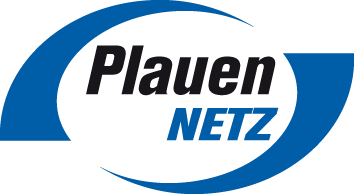 